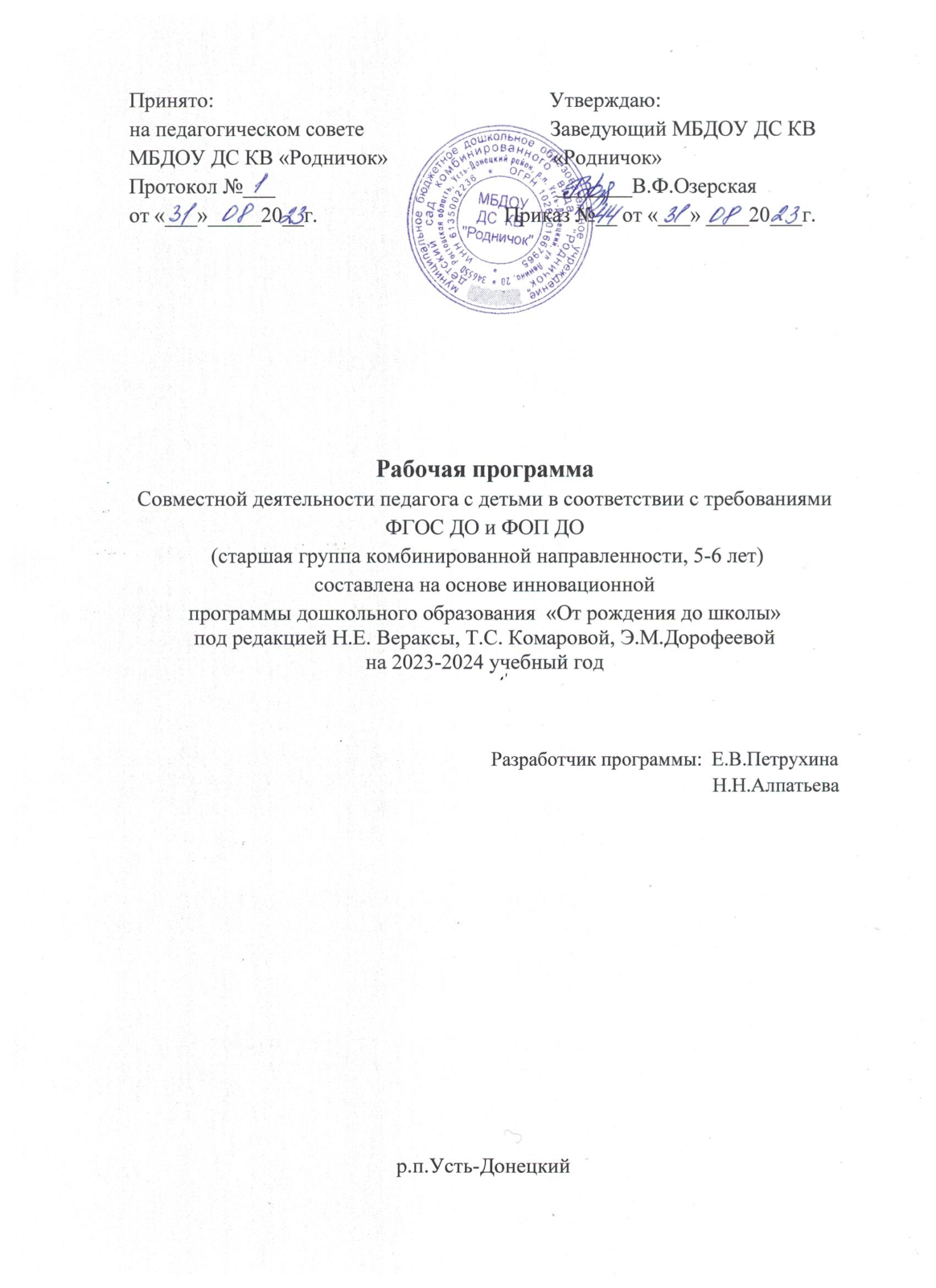 1. ЦЕЛЕВОЙ РАЗДЕЛ1.1. ПОЯСНИТЕЛЬНАЯ ЗАПИСКА1.1.1. Цели и задачи реализации рабочей программыРабочая программа разработана в соответствии:- с Федеральным законом от 29.12.2012 г. № 273-ФЗ «Об образовании в Российской Федерации»;- с ФГОС дошкольного образования (утв. приказом Министерства образования и науки Российской Федерации от 17 октября . № 1155);- с Порядком организации и осуществления образовательной деятельности по основным общеобразовательным программам - образовательным программам дошкольного образования (утв. приказом Министерства просвещения РФ от 31.07.2020 г. № 373);- с Федеральной образовательной программой дошкольного образования (утв. приказом Минпросвещения РФ от 25.11.2022 г. № 1028);- c основной образовательной программой дошкольного образования МБДОУ ДС КВ «Родничок»Рабочая программа направлена на реализацию обязательной части основной образовательной программы ДО и части, формируемой участниками образовательных отношений.Программа является основой для преемственности образования детей дошкольного возраста и младшего школьного возраста.Цель рабочей программы - разностороннее развитие ребёнка в период дошкольного детства с учётом возрастных и индивидуальных особенностей на основе духовно-нравственных ценностей российского народа, исторических и национально-культурных традиций.Задачи рабочей программы:- обеспечение единых для Российской Федерации содержания ДО и планируемых результатов освоения образовательной программы ДО;- приобщение детей5-6 лет к базовым ценностям российского народа - жизнь, достоинство, права и свободы человека, патриотизм, гражданственность, высокие нравственные идеалы, крепкая семья, созидательный труд, приоритет духовного над материальным, гуманизм, милосердие, справедливость, коллективизм, взаимопомощь и взаимоуважение, историческая память и преемственность поколений, единство народов России; создание условий для формирования ценностного отношения к окружающему миру, становления опыта действий и поступков на основе осмысления ценностей;- построение (структурирование) содержания образовательной деятельности на основе учёта возрастных и индивидуальных особенностей развития детей 5-6 лет;- создание условий для равного доступа к образованию для детей 5-6 лет с учётом разнообразия образовательных потребностей и индивидуальных возможностей;- охрана и укрепление физического и психического здоровья детей, в т.ч. их эмоционального благополучия;- обеспечение развития физических, личностных, нравственных качеств и основ патриотизма, интеллектуальных и художественно-творческих способностей ребёнка, его инициативности, самостоятельности и ответственности;- обеспечение психолого-педагогической поддержки семьи и повышение компетентности родителей (законных представителей) в вопросах воспитания, обучения и развития, охраны и укрепления здоровья детей, обеспечения их безопасности;- достижение детьми на этапе завершения дошкольного образования уровня развития, необходимого и достаточного для успешного освоения ими образовательных программ начального общего образования.1.1.2. Принципы и подходы к формированию рабочей программыРабочая программа построена на следующих принципах дошкольного образования, установленных ФГОС ДО:1) полноценное проживание ребёнком всех этапов детства, обогащение (амплификация) детского развития;2) построение образовательной деятельности на основе индивидуальных особенностей каждого ребёнка, при котором сам ребёнок становится активным в выборе содержания своего образования, становится субъектом образования;3) содействие и сотрудничество детей и родителей (законных представителей), совершеннолетних членов семьи, принимающих участие в воспитании детей 5-6 лет, а также педагогических работников(далее вместе - взрослые);4) признание ребёнка полноценным участником (субъектом) образовательных отношений;5) поддержка инициативы детей в различных видах деятельности;6) сотрудничество с семьей;7) приобщение детей к социокультурным нормам, традициям семьи, общества и государства;8) формирование познавательных интересов и познавательных действий ребёнка в различных видах деятельности;9) возрастная адекватность дошкольного образования (соответствие условий, требований, методов возрасту и особенностям развития);10) учёт этнокультурной ситуации развития детей.Основными подходами к формированию рабочей программы являются:- деятельностный подход,предполагающий развитие ребенка в деятельности, включающей такие компоненты как самоцелеполагание, самопланирование, самоорганизация, самооценка, самоанализ;- интегративный подход, ориентирующий на интеграцию процессов обучения, воспитания и развития в целостный образовательный процесс в интересах развития ребенка;- индивидуальный подход, предписывающий гибкое использование педагогами различных средств, форм и методов по отношению к каждому ребенку;- личностно-ориентированный подход, который предусматривает организацию образовательного процесса на основе признания уникальности личности ребенка и создания условий для ее развития на основе изучения задатков, способностей, интересов, склонностей;- cредовый подход,ориентирующий на использование возможностей внутренней и внешней среды образовательной организации в воспитании и развитии личности ребенка.1.1.3. Значимые для разработки и реализации рабочей программы характеристики, в т.ч. характеристики особенностей развития детей 5-6 лет При разработке рабочей программы учитывались следующие значимые характеристики: географическое месторасположение; социокультурная среда; контингент воспитанников; характеристики особенностей развития детей.Характеристика контингента обучающихся 5-6 летРебёнок 5-6 лет стремится познать себя и другого человека как представителя общества (ближайшего социума), постепенно начинает осознавать связи и зависимости в социальном поведении и взаимоотношениях людей. В этом возрасте в поведении дошкольников происходят качественные изменения - формируется возможность саморегуляции, т.е. дети начинают предъявлять к себе те требования, которые раньше предъявлялись им взрослыми. В возрасте от 5 до 6 лет происходят изменения в представлениях ребёнка о себе. В 5-6 лет у ребёнка формируется система первичной гендерной идентичности, поэтому после 6 лет воспитательные воздействия на формирование её отдельных сторон уже гораздо менее эффективны. Существенные изменения происходят в этом возрасте в детской игре, а именно в игровом взаимодействии, в котором существенное место начинает занимать совместное обсуждение правил игры. Усложняется игровое пространство. Более совершенной становится крупная моторика. Представления об основных свойствах предметов ещё более расширяются и углубляются. Дети хорошо усваивают названия тех дней недели и месяцев года, с которыми связаны яркие события. Внимание детей становится более устойчивым и произвольным. Объём памяти изменяется не существенно. Улучшается её устойчивость. В 5-6 лет ведущее значение приобретает наглядно-образное мышление, которое позволяет ребёнку решать более сложные задачи с использованием обобщённых наглядных средств (схем, чертежей и пр.) и обобщённых представлений о свойствах различных предметов и явлений. Возраст 5-6 лет можно охарактеризовать как возраст овладения ребёнком активным (продуктивным) воображением, которое начинает приобретать самостоятельность, отделяясь от практической деятельности и предваряя её. На шестом году жизни ребёнка происходят важные изменения в развитии речи. Для детей этого возраста становится нормой правильное произношение звуков. Словарь активно пополняется. Дошкольники могут использовать в речи сложные случаи грамматики. Строят игровые и деловые диалоги.Круг чтения ребёнка 5-6 лет пополняется произведениями разнообразной тематики, в том числе связанной с проблемами взаимоотношений со взрослыми, сверстниками, с историей страны. Повышаются возможности безопасности жизнедеятельности ребенка 5-6 лет. В старшем дошкольном возрасте активно развиваются планирование и самооценивание трудовой деятельности (при условии сформированности всех других компонентов детского труда). В процессе восприятия художественных произведений, произведений музыкального и изобразительного искусства дети способны осуществлять выбор того (произведений, персонажей, образов), что им больше нравится, обосновывая его с помощью элементов эстетической оценки. Происходит существенное обогащение музыкальной эрудиции детей. Совершенствуется качество музыкальной деятельности. Творческие проявления становятся более осознанными и направленными.В продуктивной деятельности дети могут изобразить задуманное.Конструируют по условиям, заданным взрослым, но уже готовы к самостоятельному творческому конструированию из разных материалов. Социальный паспорт группыИтого на 01.09.2023 г.:Наполняемость группы:Распределение по полу:мальчиков - 14      чел.девочек -   8      чел.Социальный паспорт семей обучающихся1.2. ПЛАНИРУЕМЫЕ РЕЗУЛЬТАТЫ РЕАЛИЗАЦИИ РАБОЧЕЙ ПРОГРАММЫСодержание и планируемые результаты ООП ДО не ниже соответствующих содержания и планируемых результатов Федеральной образовательной программы для детей к 6 годам.В соответствии с ФГОС ДО специфика дошкольного возраста и системные особенности ДО делают неправомерными требования от ребёнка конкретных образовательных достижений. Поэтому планируемые результаты освоения ООП ДО представляют собой возрастные характеристики возможных достижений ребёнка к 6 годам. Это связано с неустойчивостью, гетерохронностью и индивидуальным темпом психического развития детей в дошкольном детстве, особенно при прохождении критических периодов. По этой причине ребёнок может продемонстрировать обозначенные в планируемых результатах возрастные характеристики развития раньше или позже заданных возрастных ориентиров.Степень выраженности возрастных характеристик возможных достижений может различаться у детей одного возраста по причине высокой индивидуализации их психического развития и разных стартовых условий освоения образовательной программы. Обозначенные различия не являются основанием для констатации трудностей ребёнка в освоении образовательной программы ДО и не подразумевают его включения в соответствующую целевую группу.Планируемые результаты (целевые ориентиры) освоения ООП ДО (к 6 годам):- ребёнок демонстрирует ярко выраженную потребность в двигательной активности, проявляет интерес к новым и знакомым физическим упражнениям, пешим прогулкам, показывает избирательность и инициативу при выполнении упражнений, имеет представления о некоторых видах спорта, туризме, как форме активного отдыха;- ребёнок проявляет осознанность во время занятий физической культурой, демонстрирует выносливость, быстроту, силу, гибкость, ловкость, координацию, выполняет упражнения в заданном ритме и темпе, способен проявить творчество при составлении несложных комбинаций из знакомых упражнений;- ребёнок проявляет доступный возрасту самоконтроль, способен привлечь внимание других детей и организовать знакомую подвижную игру;- ребёнок проявляет духовно-нравственные качества и основы патриотизма в процессе ознакомления с видами спорта и достижениями российских спортсменов;- ребёнок владеет основными способами укрепления здоровья (закаливание, утренняя гимнастика, соблюдение личной гигиены, безопасное поведение и другие); мотивирован на сбережение и укрепление собственного здоровья и здоровья окружающих;- ребёнок настроен положительно по отношению к окружающим, охотно вступает в общение со взрослыми и сверстниками, проявляет сдержанность по отношению к незнакомым людям, при общении со взрослыми и сверстниками ориентируется на общепринятые нормы и правила культуры поведения, проявляет в поведении уважение и привязанность к родителям (законным представителям), демонстрирует уважение к педагогам, интересуется жизнью семьи и ДОО;- ребёнок способен различать разные эмоциональные состояния взрослых и сверстников, учитывает их в своем поведении, откликается на просьбу помочь, в оценке поступков опирается на нравственные представления;- ребёнок проявляет активность в стремлении к познанию разных видов труда и профессий, бережно относится к предметному миру как результату труда взрослых, стремится участвовать в труде взрослых, самостоятелен, инициативен в самообслуживании, участвует со сверстниками в разных видах повседневного и ручного труда;- ребёнок владеет представлениями о безопасном поведении, соблюдает правила безопасного поведения в разных видах деятельности, демонстрирует умения правильно и безопасно пользоваться под присмотром взрослого бытовыми предметами и приборами, безопасного общения с незнакомыми животными, владеет основными правилами безопасного поведения на улице;- ребёнок регулирует свою активность в деятельности, умеет соблюдать очередность и учитывать права других людей, проявляет инициативу в общении и деятельности, задает вопросы различной направленности, слушает и понимает взрослого, действует по правилу или образцу в разных видах деятельности, способен к произвольным действиям;- ребёнок проявляет инициативу и самостоятельность в процессе придумывания загадок, сказок, рассказов, владеет первичными приемами аргументации и доказательства, демонстрирует богатый словарный запас, безошибочно пользуется обобщающими словами и понятиями, самостоятельно пересказывает рассказы и сказки, проявляет избирательное отношение к произведениям определенной тематики и жанра;- ребёнок испытывает познавательный интерес к событиям, находящимся за рамками личного опыта, фантазирует, предлагает пути решения проблем, имеет представления о социальном, предметном и природном мире; ребёнок устанавливает закономерности причинно-следственного характера, приводит логические высказывания; проявляет любознательность;- ребёнок использует математические знания, способы и средства для познания окружающего мира; способен к произвольным умственным действиям; логическим операциям анализа, сравнения, обобщения, систематизации, классификации и другим, оперируя предметами разными по величине, форме, количеству; владеет счетом, ориентировкой в пространстве и времени;- ребёнок знает о цифровых средствах познания окружающей действительности, использует некоторые из них, придерживаясь правил безопасного обращения с ними;- ребёнок проявляет познавательный интерес к населенному пункту, в котором живет, знает некоторые сведения о его достопримечательностях, событиях городской и сельской жизни; знает название своей страны, её государственные символы;- ребёнок имеет представление о живой природе разных регионов России, может классифицировать объекты по разным признакам; имеет представление об особенностях и потребностях живого организма, изменениях в жизни природы в разные сезоны года, соблюдает правила поведения в природе, ухаживает за растениями и животными, бережно относится к ним;- ребёнок проявляет интерес и (или) с желанием занимается музыкальной, изобразительной, театрализованной деятельностью; различает виды, жанры, формы в музыке, изобразительном и театральном искусстве; проявляет музыкальные и художественно-творческие способности;- ребёнок принимает активное участие в праздничных программах и их подготовке; взаимодействует со всеми участниками культурно-досуговых мероприятий;- ребёнок самостоятельно определяет замысел рисунка, аппликации, лепки, постройки, создает образы и композиционные изображения, интегрируя освоенные техники и средства выразительности, использует разнообразные материалы;- ребёнок согласовывает свои интересы с интересами партнеров в игровой деятельности, умеет предложить и объяснить замысел игры, комбинировать сюжеты на основе разных событий, создавать игровые образы, управлять персонажами в режиссерской игре;- ребёнок проявляет интерес к игровому экспериментированию, развивающим и познавательным играм, в играх с готовым содержанием и правилами действует в точном соответствии с игровой задачей и правилами.1.3. ПЕДАГОГИЧЕСКАЯ ДИАГНОСТИКА ДОСТИЖЕНИЯ ПЛАНИРУЕМЫХ РЕЗУЛЬТАТОВОценивание качества образовательной деятельности по рабочей программеосуществляется в форме педагогической диагностики.Концептуальные основания такой оценки определяются требованиями Федерального закона от 29 декабря 2012 г.» № 273-ФЗ «Об образовании в Российской Федерации», а также ФГОС ДО, в котором определены государственные гарантии качества образования.Педагогическая диагностика достижения планируемых результатов:1. Педагогическая диагностика достижений планируемых результатов направлена на изучение деятельностных умений ребёнка, его интересов, предпочтений, склонностей, личностных особенностей, способов взаимодействия со взрослыми и сверстниками. Она позволяет выявлять особенности и динамику развития ребёнка, составлять на основе полученных данных индивидуальные образовательные маршруты освоения образовательной программы, своевременно вносить изменения в планирование, содержание и организацию образовательной деятельности.2. Цели педагогической диагностики, а также особенности её проведения определяются требованиями ФГОС ДО. Может проводиться оценка индивидуального развития детей, которая осуществляется педагогом в рамках педагогической диагностики. 3. Специфика педагогической диагностики достижения планируемых образовательных результатов обусловлена следующими требованиями ФГОС ДО:- планируемые результаты освоения основной образовательной программы ДО заданы как целевые ориентиры ДО и представляют собой социально-нормативные возрастные характеристики возможных достижений ребёнка на разных этапах дошкольного детства;- целевые ориентиры не подлежат непосредственной оценке, в т.ч. и в виде педагогической диагностики (мониторинга), и не являются основанием для их формального сравнения с реальными достижениями детей и основой объективной оценки соответствия установленным требованиям образовательной деятельности и подготовки детей;- освоение ООП ДО не сопровождается проведением промежуточных аттестаций и итоговой аттестации обучающихся.Данные положения подчеркивают направленность педагогической диагностики на оценку индивидуального развития детей дошкольного возраста, на основе которой определяется эффективность педагогических действий и осуществляется их дальнейшее планирование.4. Результаты педагогической диагностики (мониторинга) могут использоваться исключительно для решения следующих образовательных задач:1) индивидуализации образования (в т.ч. поддержки ребёнка, построения его образовательной траектории или профессиональной коррекции особенностей его развития);2) оптимизации работы с группой детей.5. Педагогическая диагностика проводится на начальном этапе освоения ребёнком Программы в зависимости от времени его поступления в дошкольную группу (стартовая диагностика) и на завершающем этапе освоения рабочей программы его возрастной группой (заключительная, финальная диагностика). При проведении диагностики на начальном этапе учитывается адаптационный период пребывания ребёнка в группе. Сравнение результатов стартовой и финальной диагностики позволяет выявить индивидуальную динамику развития ребёнка.6. Педагогическая диагностика индивидуального развития детей проводится педагогом в произвольной форме на основе малоформализованных диагностических методов: - наблюдения, - свободных бесед с детьми, - анализа продуктов детской деятельности (рисунков, работ по лепке, аппликации, построек, поделок и тому подобное), - специальных диагностических ситуаций,- специальные методики диагностики физического, коммуникативного, познавательного, речевого, художественно-эстетического развития.7. Основным методом педагогической диагностики является наблюдение. Ориентирами для наблюдения являются возрастные характеристики развития ребёнка. Они выступают как обобщенные показатели возможных достижений детей на разных этапах дошкольного детства в соответствующих образовательных областях. Педагог наблюдает за поведением ребёнка в деятельности (игровой, общении, познавательно-исследовательской, изобразительной, конструировании, двигательной), разных ситуациях (в режимных процессах, в группе и на прогулке, совместной и самостоятельной деятельности детей и других ситуациях). В процессе наблюдения педагог отмечает особенности проявления ребёнком личностных качеств, деятельностных умений, интересов, предпочтений, фиксирует реакции на успехи и неудачи, поведение в конфликтных ситуациях и тому подобное.Наблюдая за поведением ребёнка, педагог обращает внимание на частоту проявления каждого показателя, самостоятельность и инициативность ребёнка в деятельности. Частота проявления указывает на периодичность и степень устойчивости показателя. Самостоятельность выполнения действия позволяет определить зону актуального и ближайшего развития ребёнка. Инициативность свидетельствует о проявлении субъектности ребёнка в деятельности и взаимодействии.Результаты наблюдения фиксируются, способ и форму их регистрации педагог выбирает самостоятельно. Оптимальной формой фиксации результатов наблюдения может являться карта развития ребёнка.Фиксация данных наблюдения позволит педагогу выявить и проанализировать динамику в развитии ребёнка на определенном возрастном этапе, а также скорректировать образовательную деятельность с учётом индивидуальных особенностей развития ребёнка и его потребностей.Результаты наблюдения могут быть дополнены беседами с детьми в свободной форме, что позволяет выявить причины поступков, наличие интереса к определенному виду деятельности, уточнить знания о предметах и явлениях окружающей действительности и другое.8. Анализ продуктов детской деятельности может осуществляться на основе изучения материалов портфолио ребёнка (рисунков, работ по аппликации, фотографий работ по лепке, построек, поделок и другого). Полученные в процессе анализа качественные характеристики существенно дополнят результаты наблюдения за продуктивной деятельностью детей (изобразительной, конструктивной, музыкальной и другой деятельностью).9. Педагогическая диагностика завершается анализом полученных данных, на основе которых педагог выстраивает взаимодействие с детьми, организует РППС, мотивирующую активную творческую деятельность обучающихся, составляет индивидуальные образовательные маршруты освоения образовательной рабочей программы, осознанно и целенаправленно проектирует образовательный процесс.10. При необходимости используется психологическая диагностика развития детей (выявление и изучение индивидуально-психологических особенностей детей, причин возникновения трудностей в освоении образовательной программы), которую проводят квалифицированные специалисты (педагоги-психологи, психологи). Участие ребёнка в психологической диагностике допускается только с согласия его родителей (законных представителей). Результаты психологической диагностики могут использоваться для решения задач психологического сопровождения и оказания адресной психологической помощи.2. СОДЕРЖАТЕЛЬНЫЙ РАЗДЕЛ2.1. ЗАДАЧИ И СОДЕРЖАНИЕ ОБРАЗОВАНИЯ (ОБУЧЕНИЯ И ВОСПИТАНИЯ) ПО ОБРАЗОВАТЕЛЬНЫМ ОБЛАСТЯМРабочая программа определяет содержательные линии образовательной деятельности, реализуемые ДОО по основным направлениям развития детей дошкольного возраста (социально-коммуникативного, познавательного, речевого, художественно-эстетического, физического развития).В каждой образовательной области сформулированы задачи и содержание образовательной деятельности для обучающихся 5-6 лет. Представлены задачи воспитания, направленные на приобщение детей к ценностям российского народа, формирование у них ценностного отношения к окружающему миру.2.1.1 Социально-коммуникативное развитиеВ области социально-коммуникативного развития основными задачами образовательной деятельности являются:1) в сфере социальных отношений:- обогащать представления детей о формах поведения и действиях в различных ситуациях в семье и ДОО;- содействовать пониманию детьми собственных и чужих эмоциональных состояний и переживаний, овладению способами эмпатийного поведения в ответ на разнообразные эмоциональные проявления сверстников и взрослых;- поддерживать интерес детей к отношениям и событиям в коллективе, согласованию действий между собой и заинтересованности в общем результате совместной деятельности;- обеспечивать умение детей вырабатывать и принимать правила взаимодействия в группе, понимание детьми последствий несоблюдения принятых правил;- расширять представления о правилах поведения в общественных местах; об обязанностях в группе;2) в области формирования основ гражданственности и патриотизма:- воспитывать уважительное отношение к Родине, к людям разных национальностей, проживающим на территории России, их культурному наследию;- знакомить детей с содержанием государственных праздников и традициями празднования, развивать патриотические чувства, уважение и гордость за поступки героев Отечества, достижения страны;- поддерживать детскую любознательность по отношению к родному краю, эмоциональный отклик на проявления красоты в различных архитектурных объектах и произведениях искусства, явлениях природы;3) в сфере трудового воспитания:- формировать представления о профессиях и трудовых процессах;- воспитывать бережное отношение к труду взрослых, к результатам их труда;- развивать самостоятельность и инициативу в трудовой деятельности по самообслуживанию, хозяйственно-бытовому, ручному труду и конструированию, труду в природе;- знакомить детей с элементарными экономическими знаниями, формировать первоначальные представления о финансовой грамотности;4) в области формирования безопасного поведения:- формировать представления детей об основных источниках и видах опасности в быту, на улице, в природе, в информационно-телекоммуникационной сети «Интернет»(далее - сеть Интернет) и способах безопасного поведения; о правилах безопасности дорожного движения в качестве пешехода и пассажира транспортного средства;- формировать осмотрительное отношение к потенциально опасным для человека ситуациям;- знакомить с основными правилами пользования сети Интернет, цифровыми ресурсами, исключая практическое использование электронных средств обучения индивидуального использования.Содержание образовательной деятельности1) В сфере социальных отношенийПедагог предоставляет детям возможность рассказать о себе, выразить собственные потребности и желания, воспитывает самоуважение и уверенность в себе, подчеркивает достижения ребёнка. Знакомит детей с их правами. Обогащает представления детей о расширении форм поведения и действий детей в ситуации взросления (помощь взрослым дома и в группе, сочувствие и поддержка детей с ОВЗ в ДОО; забота и поддержка младших).Педагог знакомит детей с основными эмоциями и чувствами, их выражением в мимике, пантомимике, действиях, интонации речи. Анализирует с детьми причины и события, способствующие возникновению эмоций, рассматривает примеры из жизненного опыта детей, произведений литературы и изобразительного искусства, кинематографа и мультипликации. Учит детей понимать свои и чужие эмоциональные состояния, разговаривать о них, демонстрирует примеры эмоциональной поддержки и адекватные возрасту способы регуляции эмоциональных состояний.Обогащает представления о семье, семейных и родственных отношениях: члены семьи, ближайшие родственники по линии матери и отца. Способствует пониманию того, как поддерживаются родственные связи (переписка, разговор по телефону, посещения, совместный отдых), как проявляются в семье забота, любовь, уважение друг к другу. Рассматривает проявления семейных традиций и отношения к пожилым членам семьи. Обогащает представления детей о заботе и правилах оказания посильной помощи больному члену семьи.Педагог поддерживает стремление ребёнка быть членом детского коллектива: иметь ближайшее окружение и предпочтения в общении; стремиться к деловому сотрудничеству; в совместной деятельности ориентироваться на свои возможности и сверстника. Способствует овладению детьми умений совместной деятельности: принимать общую цель, договариваться о способах деятельности и материалах, в процессе общего дела быть внимательными друг к другу, проявлять заинтересовать в достижении результата, выражать свое отношение к результату и взаимоотношениям. Поддерживает предотвращение и самостоятельное преодоление конфликтных ситуаций, уступки друг другу, уточнения причин несогласия. Обогащает опыт освоения детьми групповых форм совместной деятельности со сверстниками.Педагог в совместной деятельности с детьми поощряет обсуждение и установление правил взаимодействия в группе, способствует пониманию детьми последствий несоблюдения принятых правил.Расширяет представления о правилах поведения в общественных местах; об обязанностях в группе. Обогащает словарь детей вежливыми словами (доброе утро, добрый вечер, хорошего дня, будьте здоровы, пожалуйста, извините, спасибо).Развивает позитивное отношение к ДОО: поддерживает желание детей соблюдать порядок и чистоту в группе, преобразовывать пространство в зависимости от предстоящих событий (праздники, мероприятия), воспитывает бережное отношение к пространству и оборудованию ДОО. Включает детей в подготовку мероприятий для родителей (законных представителей), пожилых людей, младших детей в ДОО. Поддерживает чувство гордости детей, удовлетворение от проведенных мероприятий.2) В области формирования основ гражданственности и патриотизмаПедагог воспитывает уважительное отношение к нашей Родине - России. Расширяет представления о государственных символах России - гербе, флаге, гимне, знакомит с историей их возникновения в доступной для детей форме. Обогащает представления детей о том, что Россия - большая многонациональная страна, воспитывает уважение к людям разных национальностей, их культуре. Развивает интерес к жизни людей разных национальностей, проживающих на территории России, их образу жизни, традициям и способствует его выражению в различных видах деятельности детей (рисуют, играют, обсуждают). Уделяет особое внимание традициям и обычаям народов, которые проживают на территории малой родины.Обогащает представления детей о государственных праздниках: День России, День народного единства, День Государственного флага Российской Федерации, День Государственного герба Российской Федерации, День защитника Отечества, День Победы, Всемирный день авиации и космонавтики. Знакомит детей с содержанием праздника, с традициями празднования, памятными местами в населенном пункте, посвященными празднику. Воспитывает уважение к защитникам и героям Отечества. Знакомит детей с яркими биографическими фактами, поступками героев Отечества, вызывает позитивный эмоциональный отклик и чувство гордости.Педагог обогащает представления детей о малой родине: поддерживает любознательность по отношению к родному краю; интерес, почему именно так устроен населенный пункт (расположение улиц, площадей, различных объектов инфраструктуры); знакомит со смыслом некоторых символов и памятников населенного пункта, развивает умения откликаться на проявления красоты в различных архитектурных объектах. Поддерживает проявления у детей первичной социальной активности: желание принять участие в значимых событиях, переживание эмоций, связанных с событиями военных лет и подвигами горожан (чествование ветеранов, социальные акции и прочее).3) В сфере трудового воспитанияПедагог обогащает представления детей о труде взрослых, знакомит детей дошкольного возраста с разными видами производительного (промышленность, строительство, сельское хозяйство) и обслуживающего (сфера досуга и отдыха, сфера культуры, медицина, торговля) труда. Создает образовательные ситуации по ознакомлению детей с конкретными профессиями взрослых, демонстрирует возможные связи между профессиями, обращает внимание детей на содержание каждой профессии в соответствии с общей структурой трудового процесса (мотив, цель, инструменты и оборудование, содержание действий, выбор трудовых действий в соответствии с целью, результат): продавец продает товар покупателю, рабочий на фабрике изготавливает товар, шофер развозит товар по магазинам, грузчик разгружает товар.Педагог формирует представление детей о современной технике, в т.ч. цифровой, её разнообразии, создает образовательные ситуации для знакомства детей с конкретными техническими приборами, как техника способствует ускорению получения результата труда и облегчению труда взрослых.Педагог создает условия для знакомства детей с экономическими знаниями, рассказывает о назначении рекламы для распространения информации о товаре, формирует представление о финансовой грамотности человека, обсуждает с детьми назначение денег и их участие в процессе приобретения товаров или услуг, организует проблемные и игровые ситуации для детей, развивает умения планировать расходы на покупку необходимых товаров и услуг, формирует уважение к труду родителей (законных представителей).Педагог продолжает поощрять инициативность и самостоятельность детей в процессах самообслуживания в группе (убрать постель после сна, расставить ровно стулья за столами в зоне учебной деятельности), создает проблемные и игровые ситуации для развития умений выполнять отдельные трудовые действия, привлекает к решению поставленных задач родителей (законных представителей) с целью создания дома условий для развития умений реализовывать элементы хозяйственно-бытового труда: вымыть тарелку после обеда, вытереть пыль в комнате, застелить кровать, погладить носовой платок, покормить домашнего питомца и тому подобное.Педагог создает условия для коллективного выполнения детьми трудовых поручений во время дежурства, учит детей распределять между собой трудовые поручения для получения единого трудового результата.4) В области формирования безопасного поведенияПедагог создает условия для закрепления представлений детей о правилах безопасного поведения в быту, на улице, в природе, в общении с людьми, в т.ч. в сети Интернет. Обсуждает с детьми содержание детских книг, где герои попадают в опасные ситуации, побуждает детей к рассуждениям, что нужно было сделать, чтобы избежать опасности, обговаривает вместе с детьми алгоритм безопасного поведения. Рассматривает с детьми картинки, постеры, где раскрывается связь между необдуманным и неосторожным действиями человека и опасными последствиями разрешения ситуации (наступил на люк - чуть не провалился в шахту, толкнул ребёнка на горке - мальчик упал на острый лед и тому подобное). Инициирует проблемными вопросами желание детей рассказать о том, как можно было избежать опасной ситуации, какие советы дети могли бы дать героям, представленным на картинках.Педагог создает условия для самостоятельной деятельности детей, где можно было бы применить навыки безопасного поведения: организует игровые и проблемные ситуации, решая которые ребёнок может закрепить правила безопасного поведения. Инициирует вместе с детьми создание общих правил безопасного поведения в группе, на улице, в природе, в общении с людьми, поощряет интерес детей к данной теме, поддерживает их творческие находки и предложения. Читает с детьми художественную литературу, инициирует обсуждение с детьми тех эпизодов книги, где герои попадают в опасную ситуацию, активизирует проблемными вопросами желание детей рассказать, как нужно было себя вести в подобной ситуации, чтобы избежать опасности.Педагог обсуждает с детьми правила пользования сетью Интернет, цифровыми ресурсами.Решение совокупных задач воспитания в рамках образовательной области «Социально-коммуникативное развитие»Решение совокупных задач воспитания в рамках образовательной области «Социально-коммуникативное развитие»направлено на приобщение детей к ценностям «Родина», «Природа», «Семья», «Человек», «Жизнь», «Милосердие», «Добро», «Дружба», «Сотрудничество», «Труд». Это предполагает решение задач нескольких направлений воспитания:- воспитание уважения к своей семье, своему населенному пункту, родному краю, своей стране;- воспитание уважительного отношения к другим людям - детям и взрослым (родителям (законным представителям), педагогам, соседям и другим), вне зависимости от их этнической и национальной принадлежности;- воспитание ценностного отношения к культурному наследию своего народа, к нравственным и культурным традициям России;- содействие становлению целостной картины мира, основанной на представлениях о добре и зле, красоте и уродстве, правде и лжи;- воспитание социальных чувств и навыков: способности к сопереживанию, общительности, дружелюбия, сотрудничества, умения соблюдать правила, активной личностной позиции;- создание условий для возникновения у ребёнка нравственного, социально значимого поступка, приобретения ребёнком опыта милосердия и заботы;- поддержка трудового усилия, привычки к доступному дошкольнику напряжению физических, умственных и нравственных сил для решения трудовой задачи;- формирование способности бережно и уважительно относиться к результатам своего труда и труда других людей.2.1.2. Познавательное развитиеВ области познавательного развития основными задачами образовательной деятельности являются:- развивать интерес детей к самостоятельному познанию объектов окружающего мира в его разнообразных проявлениях и простейших зависимостях;- формировать представления детей о цифровых средствах познания окружающего мира, способах их безопасного использования;- развивать способность использовать математические знания и аналитические способы для познания математической стороны окружающего мира: опосредованное сравнение объектов с помощью заместителей (условной меры), сравнение по разным основаниям, счет, упорядочивание, классификация, сериация и тому подобное); совершенствовать ориентировку в пространстве и времени;- развивать способы взаимодействия с членами семьи и людьми ближайшего окружения в познавательной деятельности, расширять самостоятельные действия различной направленности, закреплять позитивный опыт в самостоятельной и совместной со взрослым и сверстниками деятельности;- расширять представления о многообразии объектов живой природы, их особенностях, среде обитания и образе жизни, в разные сезоны года, их потребностях; продолжать учить группировать объекты живой природы;- продолжать учить детей использовать приемы экспериментирования для познания объектов живой и неживой природы и их свойств и качеств;- продолжать знакомить с сезонными изменениями в природе, и деятельностью человека в разные сезоны, воспитывать положительное отношение ко всем живым существам, желание их беречь и заботиться.Содержание образовательной деятельности1) Сенсорные эталоны и познавательные действия:педагог закрепляет умения детей различать и называть все цвета спектра и ахроматические цвета, оттенки цвета, тоны цвета, теплые и холодные оттенки; расширяет знания об известных цветах, знакомит с новыми цветами (фиолетовый) и оттенками (голубой, розовый, темно-зеленый, сиреневый); развивает способность различать и называть геометрические фигуры, осваивать способы воссоздания фигуры из частей, деления фигуры на части; выделять структуру плоских геометрических фигур, использовать сенсорные эталоны для оценки свойств и качеств предметов. Посредством игровой и познавательной мотивации педагог организует освоение детьми умений выделять сходство и отличие между группами предметов, сравнивать предметы по 3-5 признакам, группировать предметы по разным основаниям преимущественно на основе зрительной оценки; совершенствует приемы сравнения, упорядочивания и классификации на основе выделения их существенных свойств и отношений. Формирует представления о том, как люди используют цифровые средства познания окружающего мира и какие правила необходимо соблюдать для их безопасного использования;педагог демонстрирует детям способы осуществления разных видов познавательной деятельности, осуществления контроля, самоконтроля и взаимоконтроля результатов деятельности и отдельных действий во взаимодействии со сверстниками, поощряет проявление наблюдательности за действиями взрослого и других детей. В процессе организации разных форм совместной познавательной деятельности показывает детей возможности для обсуждения проблемы, для совместного нахождения способов её решения, поощряет проявление инициативы, способности формулировать и отвечать на поставленные вопросы.2) Математические представления:в процессе обучения количественному и порядковому счету в пределах десяти педагог совершенствует счетные умения детей, понимание независимости числа от пространственно-качественных признаков, знакомит с цифрами для обозначения количества и результата сравнения предметов, с составом чисел из единиц в пределах пяти; подводит к пониманию отношений между рядом стоящими числами;педагог совершенствует умения выстраивать сериационные ряды предметов, различающихся по размеру, в возрастающем и убывающем порядке в пределах десяти на основе непосредственного сравнения, показывает взаимоотношения между ними; организует освоение детьми опосредованного сравнения предметов по длине, ширине, высоте с помощью условной меры; обогащает представления и умения устанавливать пространственные отношения при ориентировке на листе бумаги и временные зависимости в календарных единицах времени: сутки, неделя, месяц, год.3) Окружающий мир:педагог расширяет первичные представления о малой родине и Отечестве, о населенном пункте, его истории, его особенностях (местах отдыха и работы близких, основных достопримечательностях). Закрепляет представления о названии ближайших улиц, назначении некоторых общественных учреждений - магазинов, поликлиники, больниц, кинотеатров, кафе. Развивает познавательный интерес к родной стране, к освоению представлений о её столице, государственном флаге и гербе, о государственных праздниках России, памятных исторических событиях, героях Отечества. Формирует представления о многообразии стран и народов мира;педагог формирует у детей понимание многообразия людей разных национальностей - особенностей их внешнего вида, одежды, традиций; развивает интерес к сказкам, песням, играм разных народов; расширяет представления о других странах и народах мира, понимание, что в других странах есть свои достопримечательности, традиции, свои флаги и гербы.4) Природа:педагог формирует представления о многообразии объектов животного и растительного мира, их сходстве и различии во внешнем виде и образе жизни поведении в разные сезоны года; совершенствует умения сравнивать, выделять признаки, группировать объекты живой природы по их особенностям, месту обитания, образу жизни, питанию; направляет внимание детей на наличие потребностей у животных и растений (свет, тепло, вода, воздух, питание); создает ситуации для понимания необходимости ухода за растениями и животными относительно их потребностей;педагог организует целенаправленное экспериментирование и опыты для ознакомления детей со свойствами объектов неживой природы, расширяя представления об объектах неживой природы, как среде обитания животных и растений (вода, почва, воздух, горы). Уточняет представления о признаках разных времен года (погодные изменения, состояние деревьев, покров, изменений в жизни человека, животных и растений); о деятельности человека в разные сезоны года (выращивание растений, сбор урожая, народные праздники и развлечения и другое); способствует усвоению детьми правил поведения в природе, формируя понимание ценности живого, воспитывает желание защитить и сохранить живую природу.Решение совокупных задач воспитания в рамках образовательной области «Познавательное развитие»Решение совокупных задач воспитания в рамках образовательной области «Познавательное развитие»направлено на приобщение детей к ценностям «Человек», «Семья», «Познание», «Родина»и «Природа», что предполагает:- воспитание отношения к знанию как ценности, понимание значения образования для человека, общества, страны;- приобщение к отечественным традициям и праздникам, к истории и достижениям родной страны, к культурному наследию народов России;- воспитание уважения к людям - представителям разных народов России независимо от их этнической принадлежности;- воспитание уважительного отношения к государственным символам страны (флагу, гербу, гимну);- воспитание бережного и ответственного отношения к природе родного края, родной страны, приобретение первого опыта действий по сохранению природы.2.1.3. Речевое развитиеВ области речевого развития основными задачами образовательной деятельности являются:1) Формирование словаря:- обогащение словаря: вводить в словарь детей существительные, обозначающие профессии (каменщик, тракторист, швея); названия техники (экскаватор, комбайн); прилагательные, обозначающие признаки предметов; наречия, характеризующие отношение людей к труду (старательно, бережно); глаголы, характеризующие трудовую деятельность людей. Упражнять детей в умении подбирать слова со сходными значениями (синонимы) и противоположными значениями (антонимы);- активизация словаря: закреплять у детей умение правильно, точно по смыслу употреблять в речи существительные, прилагательные, глаголы, наречия, предлоги, использовать существительные с обобщающим значением (строитель, хлебороб).2) Звуковая культура речи:- закреплять правильное, отчетливое произношение всех звуков родного языка; умение различать на слух и отчетливо произносить часто смешиваемые звуки (с-ш, ж-з); определять место звука в слове. Продолжать развивать фонематический слух. Отрабатывать интонационную выразительность речи.3) Грамматический строй речи:- совершенствовать умение детей согласовывать в предложении существительные с числительными, существительные с прилагательным, образовывать множественное число существительных, обозначающих детенышей животных. Развивать умения пользоваться несклоняемыми существительными (метро); образовывать по образцу однокоренные слова (кот-котенок-котище), образовывать существительные с увеличительными, уменьшительными, ласкательными суффиксами и улавливать оттенки в значении слов;- познакомить с разными способами образования слов. Продолжать совершенствовать у детей умение составлять по образцу простые и сложные предложения; при инсценировках пользоваться прямой и косвенной речью.4) Связная речь:- совершенствовать диалогическую и монологическую формы речи: закреплять умения поддерживать непринужденную беседу, задавать вопросы, правильно отвечать на вопросы педагога и детей; объединять в распространенном ответе реплики других детей, отвечать на один и тот же вопрос по-разному (кратко и распространенно). Закреплять умение участвовать в общей беседе, внимательно слушать собеседника, не перебивать его, не отвлекаться. Поощрять разговоры детей по поводу игр, прочитанных книг, просмотренных фильмов. Продолжать формировать у детей умение использовать разнообразные формулы речевого этикета, употреблять их без напоминания; формировать культуру общения: называть взрослых по имени и отчеству, на «вы», называть друг друга ласковыми именами, во время разговора не опускать голову, смотреть в лицо собеседнику, не вмешиваться в разговор взрослых. Развивать коммуникативно-речевые умения, умение связно, последовательно и выразительно пересказывать небольшие литературные произведения (сказки, рассказы) без помощи вопросов педагога, выразительно передавая диалоги действующих лиц, характеристики персонажей, формировать умение самостоятельно составлять по плану и образцу небольшие рассказы о предмете, по картине, набору картинок, составлять письма (педагогу, другу); составлять рассказы из опыта, передавая хорошо знакомые события. Формировать умение составлять небольшие рассказы творческого характера по теме, предложенной педагогом.5) Подготовка детей к обучению грамоте;- формировать у детей умение производить анализ слов различной звуковой структуры, выделять словесное ударение и определять его место в структуре слова, качественно характеризовать выделяемые звуки (гласные, твердый согласный, мягкий согласный, ударный гласный, безударный гласный звук), правильно употреблять соответствующие термины. Познакомить детей со словесным составом предложения и звуковым составом слова.6) Интерес к художественной литературе:- обогащать опыт восприятия жанров фольклора (потешки, песенки, прибаутки, сказки о животных, волшебные сказки) и художественной литературы (небольшие авторские сказки, рассказы, стихотворения);- развивать интерес к произведениям познавательного характера;- формировать положительное эмоциональное отношение к «чтению с продолжением»(сказка-повесть, цикл рассказов со сквозным персонажем);- формировать избирательное отношение к известным произведениям фольклора и художественной литературы, поддерживать инициативу детей в выборе произведений для совместного слушания (в т.ч. и повторное);- формировать представления о некоторых жанровых, композиционных, языковых особенностях произведений: поговорка, загадка, считалка, скороговорка, народная сказка, рассказ, стихотворение;- углублять восприятие содержания и формы произведений (оценка характера персонажа с опорой на его портрет, поступки, мотивы поведения и другие средства раскрытия образа; ритм в поэтическом тексте; рассматривание иллюстраций разных художников к одному и тому же произведению);- совершенствовать художественно-речевые и исполнительские умения (выразительное чтение наизусть потешек, прибауток, стихотворений; выразительное чтение по ролям в инсценировках; пересказ близко к тексту);- развивать образность речи и словесное творчество (умения выделять из текста образные единицы, понимать их значение; составлять короткие рассказы по потешке, прибаутке).Содержание образовательной деятельности1) Формирование словаря:педагог осуществляет обогащение словаря за счет расширения представлений о явлениях социальной жизни, взаимоотношениях и характерах людей; за счет слов, обозначающих: названия профессий, учреждений, предметов и инструментов труда, техники, помогающей в работе, трудовые действия и качество их выполнения; личностные характеристики человека, его состояния и настроения, внутренние переживания; социально-нравственные категории, оттенки цвета, тонкое дифференцирование формы, размера и других признаков объекта; названия обследовательских действий, необходимых для выявления качеств и свойств предметов. Педагог закрепляет у детей умение обобщать предметы: объединять их в группы по существенным признакам.2) Звуковая культура речи:педагог развивает у детей звуковую и интонационную культуру речи, фонематический слух, способствует освоению правильного произношения сонорных звуков ([л], [л'], [р], [р']); упражняет в чистом звукопроизношении в процессе повседневного речевого общения и при звуковом анализе слов; формирует умение использовать средства интонационной выразительности при чтении стихов, пересказе литературных произведений, в процессе общения (самостоятельное изменение темпа, ритма речи, силы и тембра голоса в зависимости от содержания).3) Грамматический строй речи:педагог формирует у детей умение грамматически правильно использовать в речи: несклоняемые существительные, слова, имеющие только множественное или только единственное число, глаголы «одеть»и «надеть», существительные множественного числа в родительном падеже; образовывать слова, пользуясь суффиксами, приставками.4) Связная речь:педагог способствует развитию у детей монологической речи, формирует умение замечать и доброжелательно исправлять ошибки в речи сверстников, обогащает представления детей о правилах речевого этикета, развивает умение соблюдать этику общения в условиях коллективного взаимодействия, поддерживает интерес детей к рассказыванию по собственной инициативе, поощряет использование в диалоге разных типов реплик;педагог помогает детям осваивать этикет телефонного разговора, столового, гостевого этикета, этикет взаимодействия в общественных местах; использовать невербальные средства общения (мимика, жесты, позы); принятые нормы вежливого речевого общения; участвовать в коллективных разговорах, использовать разные виды деятельности и речевые ситуации для развития диалогической речи;педагог формирует у детей умения самостоятельно строить игровые и деловые диалоги; пересказывать литературные произведения по ролям, по частям, правильно передавая идею и содержание, пользоваться прямой и косвенной речью; с помощью педагога определять и воспроизводить логику описательного рассказа; в описательных рассказах о предметах, объектах и явлениях природы использовать прилагательные и наречия; сочинять сюжетные рассказы по картине, из личного опыта; с помощью педагога строить свой рассказ в соответствии с логикой повествования; в повествовании отражать типичные особенности жанра сказки или рассказа;педагог развивает у детей речевое творчество, формирует интерес к самостоятельному сочинению, созданию разнообразных видов творческих рассказов: придумывание продолжения и окончания к рассказу, рассказы по аналогии, рассказы по плану педагога, по модели. Педагог закрепляет у детей умение внимательно выслушивать рассказы сверстников, замечать речевые ошибки и доброжелательно исправлять их; использовать элементы речи - доказательства при отгадывании загадок, в процессе совместных игр, в повседневном общении, помогает детям осваивать умения находить в текстах литературных произведений сравнения, эпитеты; использовать их при сочинении загадок, сказок, рассказов.5) Подготовка детей к обучению грамоте:педагог помогает детям осваивать представления о существовании разных языков, термины «слово», «звук», «буква», «предложение», «гласный звук»и «согласный звук», проводить звуковой анализ слова, делить на слоги двух-, трехслоговые слова; осуществлять звуковой анализ простых трехзвуковых слов: интонационно выделять звуки в слове, различать гласные и согласные звуки, определять твердость и мягкость согласных, составлять схемы звукового состава слова; составлять предложения по живой модели; определять количество и последовательность слов в предложении. Педагог развивает мелкую моторику кистей рук детей с помощью раскрашивания, штриховки, мелких мозаик.Решение совокупных задач воспитания в рамках образовательной области «Речевое развитие»Решение совокупных задач воспитания в рамках образовательной области «Познавательное развитие»направлено на приобщение детей к ценностям «Культура»и «Красота», что предполагает:- владение формами речевого этикета, отражающими принятые в обществе правила и нормы культурного поведения;- воспитание отношения к родному языку как ценности, умения чувствовать красоту языка, стремления говорить красиво (на правильном, богатом, образном языке).2.1.4. Художественно-эстетическое развитиеВ области художественно-эстетического развития основными задачами образовательной деятельности являются:1) приобщение к искусству:- продолжать развивать эстетическое восприятие, эстетические чувства, эмоции, эстетический вкус, интерес к искусству; умение наблюдать и оценивать прекрасное в окружающей действительности, природе;- развивать эмоциональный отклик на проявления красоты в окружающем мире, произведениях искусства и собственных творческих работах; способствовать освоению эстетических оценок, суждений;- формировать духовно-нравственные качества, в процессе ознакомления с различными видами искусства духовно-нравственного содержания;- формировать бережное отношение к произведениям искусства;- активизировать проявление эстетического отношения к окружающему миру (искусству, природе, предметам быта, игрушкам, социальным явлениям);- развивать эстетические интересы, эстетические предпочтения, желание познавать искусство и осваивать изобразительную и музыкальную деятельность;- продолжать развивать у детей стремление к познанию культурных традиций своего народа через творческую деятельность;- продолжать формировать умение выделять, называть, группировать произведения по видам искусства (литература, музыка, изобразительное искусство, архитектура, балет, театр, цирк, фотография);- продолжать знакомить детей с жанрами изобразительного и музыкального искусства; продолжать знакомить детей с архитектурой;- расширять представления детей о народном искусстве, музыкальном фольклоре, художественных промыслах; развивать интерес к участию в фольклорных праздниках;- продолжать формировать умение выделять и использовать в своей изобразительной, музыкальной, театрализованной деятельности средства выразительности разных видов искусства, знать и называть материалы для разных видов художественной деятельности;- уметь называть вид художественной деятельности, профессию и людей, которые работают в том или ином виде искусства;- поддерживать личностные проявления детей в процессе освоения искусства и собственной творческой деятельности: самостоятельность, инициативность, индивидуальность, творчество;- организовать посещение выставки, театра, музея, цирка;2) изобразительная деятельность:- продолжать развивать интерес детей к изобразительной деятельности;- развивать художественно-творческих способностей в продуктивных видах детской деятельности;- обогащать у детей сенсорный опыт, развивая органы восприятия: зрение, слух, обоняние, осязание, вкус;- закреплять у детей знания об основных формах предметов и объектов природы;- развивать у детей эстетическое восприятие, желание созерцать красоту окружающего мира;- в процессе восприятия предметов и явлений развивать у детей мыслительные операции: анализ, сравнение, уподобление (на что похоже), установление сходства и различия предметов и их частей, выделение общего и единичного, характерных признаков, обобщение;- формировать умение у детей передавать в изображении не только основные свойства предметов (форма, величина, цвет), но и характерные детали, соотношение предметов и их частей по величине, высоте, расположению относительно друг друга;- совершенствовать у детей изобразительные навыки и умения, формировать художественно-творческие способности;- развивать у детей чувство формы, цвета, пропорций;- поддерживать у детей стремление самостоятельно сочетать знакомые техники, помогать осваивать новые, по собственной инициативе объединять разные способы изображения;- обогащать содержание изобразительной деятельности в соответствии с задачами познавательного и социального развития детей;- инициировать выбор сюжетов о семье, жизни в ДОО, а также о бытовых, общественных и природных явлениях (воскресный день в семье, группа на прогулке, профессии близких взрослых, любимые праздники, средства связи в их атрибутном воплощении, ферма, зоопарк, лес, луг, аквариум, герои и эпизоды из любимых сказок и мультфильмов);- продолжать знакомить детей с народным декоративно-прикладным искусством (Городецкая роспись, Полховско-майданская роспись, Гжельская роспись), расширять представления о народных игрушках (городецкая игрушка, богородская игрушка, матрешка, бирюльки);- развивать декоративное творчество детей (в т.ч. коллективное);- поощрять детей воплощать в художественной форме свои представления, переживания, чувства, мысли; поддерживать личностное творческое начало;- формировать у детей умение организовывать свое рабочее место, готовить все необходимое для занятий; работать аккуратно, экономно расходовать материалы, сохранять рабочее место в чистоте, по окончании работы приводить его в порядок;3) конструктивная деятельность:- продолжать развивать умение детей устанавливать связь между создаваемыми постройками и тем, что они видят в окружающей жизни; создавать разнообразные постройки и конструкции;- поощрять у детей самостоятельность, творчество, инициативу, дружелюбие;4) музыкальная деятельность:- продолжать формировать у детей эстетическое восприятие музыки, умение различать жанры музыкальных произведений (песня, танец, марш);- развивать у детей музыкальную память, умение различать на слух звуки по высоте, музыкальные инструменты;- формировать у детей музыкальную культуру на основе знакомства с классической, народной и современной музыкой; накапливать представления о жизни и творчестве композиторов;- продолжать развивать у детей интерес и любовь к музыке, музыкальную отзывчивость на нее;- продолжать развивать у детей музыкальные способности детей: звуковысотный, ритмический, тембровый, динамический слух;- развивать у детей умение творческой интерпретации музыки разными средствами художественной выразительности;- способствовать дальнейшему развитию у детей навыков пения, движений под музыку, игры и импровизации мелодий на детских музыкальных инструментах; творческой активности детей;- развивать у детей умение сотрудничества в коллективной музыкальной деятельности;5) театрализованная деятельность:- знакомить детей с различными видами театрального искусства (кукольный театр, балет, опера и прочее);- знакомить детей с театральной терминологией (акт, актер, антракт, кулисы и так далее);- развивать интерес к сценическому искусству;- создавать атмосферу творческого выбора и инициативы для каждого ребёнка;- развивать личностные качеств (коммуникативные навыки, партнерские взаимоотношения;- воспитывать доброжелательность и контактность в отношениях со сверстниками;- развивать навыки действий с воображаемыми предметами;- способствовать развитию навыков передачи образа различными способами (речь, мимика, жест, пантомима и прочее);- создавать условия для показа результатов творческой деятельности, поддерживать инициативу изготовления декораций, элементов костюмов и атрибутов;6) культурно-досуговая деятельность:- развивать желание организовывать свободное время с интересом и пользой. Формировать основы досуговой культуры во время игр, творчества, прогулки и прочее;- создавать условия для проявления культурных потребностей и интересов, а также их использования в организации своего досуга;- формировать понятия праздничный и будний день, понимать их различия;- знакомить с историей возникновения праздников, воспитывать бережное отношение к народным праздничным традициям и обычаям;- развивать интерес к участию в праздничных программах и вызывать желание принимать участие в подготовке помещений к ним (украшение флажками, гирляндами, цветами и прочее);- формировать внимание и отзывчивость к окружающим людям во время праздничных мероприятий (поздравлять, приглашать на праздник, готовить подарки и прочее);- воспитывать интерес к народной культуре, продолжать знакомить с традициями народов страны; воспитывать интерес и желание участвовать в народных праздниках и развлечениях;- поддерживать интерес к участию в творческих объединениях дополнительного образования в ДОО и вне её.Содержание образовательной деятельности1. Приобщение к искусству1) Педагог продолжает формировать у детей интерес к музыке, живописи, народному искусству, воспитывать бережное отношение к произведениям искусства. Развивает у детей эстетические чувства, эмоции, эстетический вкус, эстетическое восприятие произведений искусства, формирует умение выделять их выразительные средства. Учит соотносить художественный образ и средства выразительности, характеризующие его в разных видах искусства, подбирать материал и пособия для самостоятельной художественной деятельности. Формирует у детей умение выделять, называть, группировать произведения по видам искусства: литература, музыка, изобразительное искусство, архитектура, театр, цирк.2) Педагог продолжает развивать у детей стремление к познанию культурных традиций через творческую деятельность (изобразительную, музыкальную, театрализованную, культурно-досуговую).3) Педагог формирует духовно-нравственные качества в процессе ознакомления с различными видами искусства духовно-нравственного содержания;4) Педагог продолжает знакомить детей (без запоминания) с видами изобразительного искусства: графика, декоративно-прикладное искусство, живопись, скульптура, фотоискусство. Педагог продолжает знакомить детей с основными жанрами изобразительного искусства: натюрморт, пейзаж, портрет. Формирует у детей умение выделять и использовать в своей изобразительной, музыкальной, театрализованной деятельности средства выразительности разных видов искусства, называть материалы для разных видов художественной деятельности.5) Педагог знакомит детей с произведениями живописи (И.И. Шишкин, И.И. Левитан, В.А. Серов, И.Э. Грабарь, П.П. Кончаловский и другими), изображением родной природы в картинах художников. Расширяет представления о графике (ее выразительных средствах). Знакомить с творчеством художников-иллюстраторов детских книг (Ю.А. Васнецов, Е.М. Рачев, Е.И. Чарушин, И.Я. Билибин и другие). Знакомит с творчеством русских и зарубежных композиторов, а также детских композиторов-песенников (И.С. Бах, В.А. Моцарт, П.И. Чайковский, М.И. Глинка, С.С. Прокофьев, В.Я. Шаинский и другими).6) Педагог продолжает знакомить детей с архитектурой. Закрепляет у детей знания о том, что существуют различные по назначению здания: жилые дома, магазины, театры, кинотеатры и другое. Обращает внимание детей на сходства и различия архитектурных сооружений одинакового назначения: форма, пропорции (высота, длина, украшения - декор и так далее). Подводит детей к пониманию зависимости конструкции здания от его назначения: жилой дом, театр, храм и так далее. Развивает у детей наблюдательность, учит внимательно рассматривать здания, замечать их характерные особенности, разнообразие пропорций, конструкций, украшающих деталей. При чтении литературных произведений, сказок обращает внимание детей на описание сказочных домиков (теремок, рукавичка, избушка на курьих ножках), дворцов.7) Расширяет представления детей о народном искусстве, фольклоре, музыке и художественных промыслах. Педагог знакомит детей с видами и жанрами фольклора. Поощряет участие детей в фольклорных развлечениях и праздниках.8) Педагог поощряет активное участие детей в художественной деятельности как по собственному желанию, так и под руководством взрослых.9) Педагог расширяет представления детей о творческих профессиях, их значении, особенностях: художник, композитор, музыкант, актер, артист балета и другие. Педагог закрепляет и расширяет знания детей о телевидении, музеях, театре, цирке, кино, библиотеке; формирует желание посещать их.2. Изобразительная деятельность1) Педагог продолжает развивать интерес детей к изобразительной деятельности. Выявляет задатки у детей и развивает на их основе художественно-творческие способности в продуктивных видах детской деятельности. Педагог обогащает сенсорный опыт детей; закрепляет знания об основных формах предметов и объектов природы. Развивает у детей эстетическое восприятие, учит созерцать красоту окружающего мира. Развивает у детей способность наблюдать, всматриваться (вслушиваться) в явления и объекты природы, замечать их изменения (например, как изменяются форма и цвет медленно плывущих облаков, как постепенно раскрывается утром и закрывается вечером венчик цветка, как изменяется освещение предметов на солнце и в тени). В процессе восприятия предметов и явлений развивает у детей мыслительные операции: анализ, сравнение, уподобление (на что похоже), установление сходства и различия предметов и их частей, выделение общего и единичного, характерных признаков, обобщения. Развивает у детей чувство формы, цвета, пропорций, учит передавать в изображении основные свойства предметов (форма, величина, цвет), характерные детали, соотношение предметов и их частей по величине, высоте, расположению относительно друг друга. Педагог продолжает совершенствовать умение детей рассматривать работы (рисунки, лепку, аппликации), радоваться достигнутому результату, замечать и выделять выразительные решения изображений.Предметное рисование: педагог продолжает совершенствовать у детей умение передавать в рисунке образы предметов, объектов, персонажей сказок, литературных произведений. Обращает внимание детей на отличия предметов по форме, величине, пропорциям частей; побуждает их передавать эти отличия в рисунках. Учит передавать положение предметов в пространстве на листе бумаги, обращает внимание детей на то, что предметы могут по-разному располагаться на плоскости (стоять, лежать, менять положение: живые существа могут двигаться, менять позы, дерево в ветреный день - наклоняться и так далее). Учит детей передавать движения фигур. Способствует у детей овладению композиционным умениям: учит располагать предмет на листе с учётом его пропорций (если предмет вытянут в высоту, располагать его на листе по вертикали; если он вытянут в ширину, например, не очень высокий, но длинный дом, располагать его по горизонтали). Закрепляет у детей способы и приемы рисования различными изобразительными материалами (цветные карандаши, гуашь, акварель, цветные мелки, пастель, сангина, угольный карандаш, фломастеры, разнообразные кисти и тому подобное). Вырабатывает у детей навыки рисования контура предмета простым карандашом с легким нажимом на него, чтобы при последующем закрашивании изображения не оставалось жестких, грубых линий, пачкающих рисунок.Педагог учит детей рисовать акварелью в соответствии с её спецификой (прозрачностью и легкостью цвета, плавностью перехода одного цвета в другой). Учит рисовать кистью разными способами: широкие линии - всем ворсом, тонкие - концом кисти; наносить мазки, прикладывая кисть всем ворсом к бумаге, рисовать концом кисти мелкие пятнышки. Педагог закрепляет знания детей об уже известных цветах, знакомить с новыми цветами (фиолетовый) и оттенками (голубой, розовый, темно-зеленый, сиреневый), развивать чувство цвета. Учит детей смешивать краски для получения новых цветов и оттенков (при рисовании гуашью) и высветлять цвет, добавляя в краску воду (при рисовании акварелью). При рисовании карандашами учит передавать оттенки цвета, регулируя нажим на карандаш. В карандашном исполнении дети могут, регулируя нажим, передать до трех оттенков цвета.Сюжетное рисование: педагог учит детей создавать сюжетные композиции на темы окружающей жизни и на темы литературных произведений («Кого встретил Колобок», «Два жадных медвежонка», «Где обедал воробей?»и другие). Развивает у детей композиционные умения, учит располагать изображения на полосе внизу листа, по всему листу. Обращает внимание детей на соотношение по величине разных предметов в сюжете (дома большие, деревья высокие и низкие; люди меньше домов, но больше растущих на лугу цветов). Педагог учит располагать на рисунке предметы так, чтобы они загораживали друг друга (растущие перед домом деревья и частично его загораживающие и тому подобное).Декоративное рисование: педагог продолжает знакомить детей с изделиями народных промыслов, закрепляет и углубляет знания о дымковской и филимоновской игрушках и их росписи; предлагает создавать изображения по мотивам народной декоративной росписи, знакомит с её цветовым строем и элементами композиции, поощряет детей за разнообразие используемых элементов. Продолжает знакомить детей с городецкой росписью, её цветовым решением, спецификой создания декоративных цветов (как правило, не чистых тонов, а оттенков), учит использовать для украшения оживки. Продолжает знакомить детей с росписью Полхов-Майдана. Педагог включает городецкую и полхов-майданскую роспись в творческую работу детей, помогает осваивать специфику этих видов росписи. Знакомит детей с региональным (местным) декоративным искусством. Учит детей составлять узоры по мотивам городецкой, полхов-майданской, гжельской росписи: знакомит с характерными элементами (бутоны, цветы, листья, травка, усики, завитки, оживки). Педагог учит создавать узоры на листах в форме народного изделия (поднос, солонка, чашка, розетка и другое). Для развития творчества в декоративной деятельности, педагог учит детей использовать декоративные ткани, предоставляя детям бумагу в форме одежды и головных уборов (кокошник, платок, свитер и другое), предметов быта (салфетка, полотенце), учит ритмично располагать узор. Педагог предлагает детям расписывать бумажные силуэты и объемные фигуры.2) Лепка:педагог продолжает знакомить детей с особенностями лепки из глины, пластилина и пластической массы. Развивает у детей умение лепить с натуры и по представлению знакомые предметы (овощи, фрукты, грибы, посуда, игрушки); передавать их характерные особенности. Педагог продолжает формировать умение у детей лепить посуду из целого куска глины и пластилина ленточным способом. Закрепляет у детей умение лепить предметы пластическим, конструктивным и комбинированным способами. Учит сглаживать поверхность формы, делать предметы устойчивыми. Учит детей передавать в лепке выразительность образа, лепить фигуры человека и животных в движении, объединять небольшие группы предметов в несложные сюжеты (в коллективных композициях): «Курица с цыплятами», «Два жадных медвежонка нашли сыр», «Дети на прогулке»и другие. Формировать у детей умения лепить по представлению героев литературных произведений (Медведь и Колобок, Лиса и Зайчик, Машенька и Медведь и тому подобное). Педагог развивает у детей творчество, инициативу. Продолжает формировать у детей умение лепить мелкие детали; пользуясь стекой, наносить рисунок чешуек у рыбки, обозначать глаза, шерсть животного, перышки птицы, узор, складки на одежде людей и тому подобное. Продолжает формировать у детей технические умения и навыки работы с разнообразными материалами для лепки; побуждает использовать дополнительные материалы (косточки, зернышки, бусинки и так далее). Педагог закрепляет у детей навыки аккуратной лепки. Закрепляет у детей навык тщательно мыть руки по окончании лепки.Декоративная лепка: педагог продолжает знакомить детей с особенностями декоративной лепки. Формирует у детей интерес и эстетическое отношение к предметам народного декоративно-прикладного искусства. Учит детей лепить птиц, животных, людей по типу народных игрушек (дымковской, филимоновской, каргопольской и другие). Формирует у детей умение украшать узорами предметы декоративного искусства. Учит детей расписывать изделия гуашью, украшать их налепами и углубленным рельефом, использовать стеку. Педагог учит детей обмакивать пальцы в воду, чтобы сгладить неровности вылепленного изображения, когда это необходимо для передачи образа.3)  Аппликация:педагог закрепляет умение детей создавать изображения (разрезать бумагу на короткие и длинные полоски; вырезать круги из квадратов, овалы из прямоугольников, преобразовывать одни геометрические фигуры в другие: квадрат - в два - четыре треугольника, прямоугольник - в полоски, квадраты или маленькие прямоугольники), создавать из этих фигур изображения разных предметов или декоративные композиции. Учит детей вырезать одинаковые фигуры или их детали из бумаги, сложенной гармошкой, а симметричные изображения - из бумаги, сложенной пополам (стакан, ваза, цветок и другое). С целью создания выразительного образа, педагог учит детей приему обрывания. Побуждает детей создавать предметные и сюжетные композиции, дополнять их деталями, обогащающими изображения. Педагог формирует у детей аккуратное и бережное отношение к материалам.4) Прикладное творчество:педагог совершенствует у детей умение работать с бумагой: сгибать лист вчетверо в разных направлениях; работать по готовой выкройке (шапочка, лодочка, домик, кошелек). Закрепляет у детей умение создавать из бумаги объемные фигуры: делить квадратный лист на несколько равных частей, сглаживать сгибы, надрезать по сгибам (домик, корзинка, кубик). Закрепляет умение детей делать игрушки, сувениры из природного материала (шишки, ветки, ягоды) и других материалов (катушки, проволока в цветной обмотке, пустые коробки и другое), прочно соединяя части. Формирует умение самостоятельно создавать игрушки для сюжетно-ролевых игр (флажки, сумочки, шапочки, салфетки и другое); сувениры для родителей (законных представителей), сотрудников ДОО, елочные украшения. Педагог привлекает детей к изготовлению пособий для занятий и самостоятельной деятельности (коробки, счетный материал), ремонту книг, настольно-печатных игр. Закрепляет умение детей экономно и рационально расходовать материалы.3. Конструктивная деятельностьПедагог учит детей выделять основные части и характерные детали конструкций. Помогает детям анализировать сделанные педагогом поделки и постройки; на основе анализа находить конструктивные решения и планировать создание собственной постройки. Знакомит детей с новыми деталями: разнообразными по форме и величине пластинами, брусками, цилиндрами, конусами и другое. Учит детей заменять одни детали другими. Педагог формирует у детей умение создавать различные по величине и конструкции постройки одного и того же объекта. Учит детей строить по рисунку, самостоятельно подбирать необходимый строительный материал. Продолжает развивать у детей умение работать коллективно, объединять свои поделки в соответствии с общим замыслом, договариваться, кто какую часть работы будет выполнять.4. Музыкальная деятельность1) Слушание: педагог учит детей различать жанры музыкальных произведений (песня, танец, марш). Совершенствует у детей музыкальную память через узнавание мелодий по отдельным фрагментам произведения (вступление, заключение, музыкальная фраза). Развивает у детей навык различения звуков по высоте в пределах квинты, звучания музыкальных инструментов (клавишно-ударные и струнные: фортепиано, скрипка, виолончель, балалайка). Знакомит с творчеством некоторых композиторов.2) Пение: педагог формирует у детей певческие навыки, умение петь легким звуком в диапазоне от «ре»первой октавы до «до»второй октавы, брать дыхание перед началом песни, между музыкальными фразами, произносить отчетливо слова, своевременно начинать и заканчивать песню, эмоционально передавать характер мелодии, петь умеренно, громко и тихо. Способствует развитию у детей навыков сольного пения, с музыкальным сопровождением и без него. Педагог содействует проявлению у детей самостоятельности и творческому исполнению песен разного характера. Развивает у детей музыкальный вкус.3) Песенное творчество: педагог учит детей импровизировать мелодию на заданный текст. Учит детей сочинять мелодии различного характера: ласковую колыбельную, задорный или бодрый марш, плавный вальс, веселую плясовую.4) Музыкально-ритмические движения: педагог развивает у детей чувство ритма, умение передавать через движения характер музыки, её эмоционально-образное содержание. Учит детей свободно ориентироваться в пространстве, выполнять простейшие перестроения, самостоятельно переходить от умеренного к быстрому или медленному темпу, менять движения в соответствии с музыкальными фразами. Педагог способствует у детей формированию навыков исполнения танцевальных движений (поочередное выбрасывание ног вперед в прыжке; приставной шаг с приседанием, с продвижением вперед, кружение; приседание с выставлением ноги вперед). Знакомит детей с русским хороводом, пляской, а также с танцами других народов. Продолжает развивать у детей навыки инсценирования песен; учит изображать сказочных животных и птиц (лошадка, коза, лиса, медведь, заяц, журавль, ворон и другие) в разных игровых ситуациях.5) Музыкально-игровое и танцевальное творчество: педагог развивает у детей танцевальное творчество; помогает придумывать движения к пляскам, танцам, составлять композицию танца, проявляя самостоятельность в творчестве. Учит детей самостоятельно придумывать движения, отражающие содержание песни. Побуждает детей к инсценированию содержания песен, хороводов.6) Игра на детских музыкальных инструментах: педагог учит детей исполнять простейшие мелодии на детских музыкальных инструментах; знакомые песенки индивидуально и небольшими группами, соблюдая при этом общую динамику и темп. Развивает творчество детей, побуждает их к активным самостоятельным действиям.Педагог активизирует использование детьми различных видов музыки в повседневной жизни и различных видах досуговой деятельности для реализации музыкальных способностей ребёнка.5. Театрализованная деятельностьПедагог продолжает знакомить детей с различными видами театрального искусства (кукольный театр, балет, опера и прочее); расширяет представления детей в области театральной терминологии (акт, актер, антракт, кулисы и так далее). Способствует развитию интереса к сценическому искусству, создает атмосферу творческого выбора и инициативы для каждого ребёнка, поддерживает различные творческие группы детей. Развивает личностные качеств (коммуникативные навыки, партнёрские взаимоотношения. Способствует развитию навыков передачи образа различными способами (речь, мимика, жест, пантомима и прочее). Создает условия для показа результатов творческой деятельности, поддерживает инициативу изготовления декораций, элементов костюмов и атрибутов.6. Культурно-досуговая деятельностьПедагог развивает желание детей проводить свободное время с интересом и пользой, реализуя собственные творческие потребности (чтение книг, рисование, пение и так далее). Формирует у детей основы праздничной культуры. Знакомит с историей возникновения праздников, учит бережно относиться к народным праздничным традициям и обычаям. Поддерживает желание участвовать в оформлении помещений к празднику. Формирует внимание и отзывчивость ко всем участникам праздничного действия (сверстники, педагоги, гости). Педагог знакомит с русскими народными традициями, а также с обычаями других народов страны. Поощряет желание участвовать в народных праздниках и развлечениях.Решение совокупных задач воспитания в рамках образовательной области «Художественно-эстетическое развитие»Решение совокупных задач воспитания в рамках образовательной области «Художественно-эстетическое развитие»направлено на приобщение детей к ценностям «Культура»и «Красота», что предполагает:воспитание эстетических чувств (удивления, радости, восхищения) к различным объектам и явлениям окружающего мира (природного, бытового, социального), к произведениям разных видов, жанров и стилей искусства (в соответствии с возрастными особенностями);приобщение к традициям и великому культурному наследию российского народа, шедеврам мировой художественной культуры;становление эстетического, эмоционально-ценностного отношения к окружающему миру для гармонизации внешнего и внутреннего мира ребёнка;создание условий для раскрытия детьми базовых ценностей и их проживания в разных видах художественно-творческой деятельности;формирование целостной картины мира на основе интеграции интеллектуального и эмоционально-образного способов его освоения детьми;создание условий для выявления, развития и реализации творческого потенциала каждого ребёнка с учётом его индивидуальности, поддержка его готовности к творческой самореализации и сотворчеству с другими людьми (детьми и взрослыми).2.1.5. Физическое развитиеОсновные задачи образовательной деятельности в области физического развития:- обогащать двигательный опыт, создавать условия для оптимальной двигательной деятельности, развивая умения осознанно, технично, точно, активно выполнять упражнения основной гимнастики, осваивать спортивные упражнения, элементы спортивных игр, элементарные туристские навыки;- развивать психофизические качества, координацию, мелкую моторику ориентировку в пространстве, равновесие, точность и меткость, воспитывать самоконтроль и самостоятельность, проявлять творчество при выполнении движений и в подвижных играх, соблюдать правила в подвижной игре, взаимодействовать в команде;- воспитывать патриотические чувства и нравственно-волевые качества в подвижных и спортивных играх, формах активного отдыха;- продолжать развивать интерес к физической культуре, формировать представления о разных видах спорта и достижениях российских спортсменов;- укреплять здоровье ребёнка, формировать правильную осанку, укреплять опорно-двигательный аппарат, повышать иммунитет средствами физического воспитания;- расширять представления о здоровье и его ценности, факторах на него влияющих, оздоровительном воздействии физических упражнений, туризме как форме активного отдыха;- воспитывать бережное и заботливое отношение к своему здоровью и здоровью окружающих, осознанно соблюдать правила здорового образа жизни и безопасности в двигательной деятельности и во время туристских прогулок и экскурсий.Содержание образовательной деятельностиПедагог совершенствует двигательные умения и навыки, развивает психофизические качества, обогащает двигательный опыт детей разнообразными физическими упражнениями, поддерживает детскую инициативу. Закрепляет умение осуществлять самоконтроль и оценку качества выполнения упражнений другими детьми; создает условия для освоения элементов спортивных игр, использует игры-эстафеты; поощряет осознанное выполнение упражнений и соблюдение правил в подвижных играх; поддерживает предложенные детьми варианты их усложнения; поощряет проявление нравственно-волевых качеств, дружеских взаимоотношения со сверстниками.Педагог уточняет, расширяет и закрепляет представления о здоровье и здоровом образ жизни, начинает формировать элементарные представления о разных формах активного отдыха, включая туризм, способствует формированию навыков безопасного поведения в двигательной деятельности. Организует для детей и родителей (законных представителей) туристские прогулки и экскурсии, физкультурные праздники и досуги с соответствующей тематикой.1) Основная гимнастика (основные движения, общеразвивающие упражнения, ритмическая гимнастика и строевые упражнения).Основные движения:бросание, катание, ловля, метание: прокатывание мяча по гимнастической скамейке, направляя его рукой (правой и левой); прокатывание обруча, бег за ним и ловля; прокатывание набивного мяча; передача мяча друг другу стоя и сидя, в разных построениях; перебрасывание мяча друг другу и ловля его разными способами стоя и сидя, в разных построениях; отбивание мяча об пол на месте 10 раз; ведение мяча 5-6 м; метание в цель одной и двумя руками снизу и из-за головы; метание вдаль предметов разной массы (мешочки, шишки, мячи и другие); перебрасывание мяча из одной руки в другую; подбрасывание и ловля мяча одной рукой 4-5 раз подряд; перебрасывание мяча через сетку, забрасывание его в баскетбольную корзину;ползание, лазанье: ползание на четвереньках, разными способами (с опорой на ладони и колени, на ступни и ладони, предплечья и колени), ползание на четвереньках по прямой, толкая головой мяч (3-4 м), «змейкой»между кеглями; переползание через несколько предметов подряд, под дугами, в туннеле; ползание на животе; ползание по скамейке с опорой на предплечья и колени; ползание на четвереньках по скамейке назад; проползание под скамейкой; лазанье по гимнастической стенке чередующимся шагом;ходьба: ходьба обычным шагом, на носках, на пятках, с высоким подниманием колен, приставным шагом в сторону (направо и налево), в полуприседе, мелким и широким шагом, перекатом с пятки на носок, гимнастическим шагом, с закрытыми глазами 3-4 м; ходьба «змейкой2 без ориентиров; в колонне по одному и по два вдоль границ зала, обозначая повороты;бег: бег в колонне по одному, «змейкой», с перестроением на ходу в пары, звенья, со сменой ведущих; бег с пролезанием в обруч; с ловлей и увертыванием; высоко поднимая колени; между расставленными предметами; группами, догоняя убегающих, и убегая от ловящих; в заданном темпе, обегая предметы; мелким и широким шагом; непрерывный бег 1,5-2 мин; медленный бег 250-300 м; быстрый бег 10 м 2-3-4 раза; челночный бег 2x10 м, 3x10 м; пробегание на скорость 20 м; бег под вращающейся скакалкой;прыжки: подпрыгивание на месте одна нога вперед-другая назад, ноги скрестно-ноги врозь; на одной ноге; подпрыгивание с хлопками перед собой, над головой, за спиной; подпрыгивание с ноги на ногу, продвигаясь вперед через начерченные линии, из кружка в кружок; перепрыгивание с места предметы высотой 30 см; спрыгивание с высоты в обозначенное место; подпрыгивание на месте 30-40 раз подряд 2 раза; подпрыгивание на одной ноге 10-15 раз; прыжки на двух ногах с продвижением вперед на 3-4 м; на одной ноге (правой и левой) 2-2,5 м; перепрыгивание боком невысокие препятствия (шнур, канат, кубик); впрыгивание на возвышение 20 см двумя ногами; прыжки в длину с места; в высоту с разбега; в длину с разбега;прыжки со скакалкой: перешагивание и прыжки через неподвижную скакалку (высота 3-5 см); перепрыгивание через скакалку с одной ноги на другую с места, шагом и бегом; прыжки через скакалку на двух ногах, через вращающуюся скакалку;упражнения в равновесии: ходьба по шнуру прямо и зигзагообразно, приставляя пятку одной ноги к носку другой; стойка на гимнастической скамье на одной ноге; поднимание на носки и опускание на всю стопу, стоя на скамье; пробегание по скамье; ходьба навстречу и расхождение вдвоем на лежащей на полу доске; ходьба по узкой рейке гимнастической скамейки (с поддержкой); приседание после бега на носках, руки в стороны; кружение парами, держась за руки; «ласточка».Педагог продолжает обучать разнообразным физическим упражнениям, которые дети самостоятельно и творчески используют в игровой и повседневной деятельности.Общеразвивающие упражнения:упражнения для кистей рук, развития и укрепления мышц рук и плечевого пояса: поднимание рук вперед, в стороны, вверх, через стороны вверх (одновременно, поочередно, последовательно); махи руками вперед-назад с хлопком впереди и сзади себя; перекладывание предмета из одной руки в другую впереди и сзади себя; поднимание рук со сцепленными в замок пальцами (кисти повернуть тыльной стороной внутрь); сжимание и разжимание кистей;упражнения для развития и укрепления мышц спины и гибкости позвоночника: поднимание рук вверх и опускание вниз, стоя у стены, касаясь её затылком, лопатками и ягодицами или лежа на спине; наклоны вперед, касаясь ладонями пола, наклоны вправо и влево; поднимание ног, сгибание и разгибание и скрещивание их из исходного положения лежа на спине;упражнения для развития и укрепления мышц ног и брюшного пресса: приседание, обхватывая колени руками; махи ногами; поочередное поднимание и опускание ног из положения лежа на спине, руки в упоре; захватывание предметов ступнями и пальцами ног и перекладывание их с места на место.Педагог поддерживает стремление детей выполнять упражнения с разнообразными предметами (гимнастической палкой, обручем, мячом, скакалкой и другими). Подбирает упражнения из разнообразных исходных положений: сидя, лежа на спине, боку, животе, стоя на коленях, на четвереньках, с разным положением рук и ног (стоя ноги вместе, врозь; руки вниз, на поясе, перед грудью, за спиной). Педагог поддерживает инициативу, самостоятельность и поощряет комбинирование и придумывание детьми новых общеразвивающих упражнений. Разученные упражнения включаются в комплексы утренней гимнастики и другие формы физкультурно-оздоровительной работы.Ритмическая гимнастика:музыкально-ритмические упражнения и комплексы общеразвивающих упражнений (ритмической гимнастики) педагог включает в содержание физкультурных занятий, некоторые из упражнений в физкультминутки, утреннюю гимнастику, различные формы активного отдыха и подвижные игры. Рекомендуемые упражнения: ходьба и бег в соответствии с общим характером музыки, в разном темпе, на высоких полупальцах, на носках, пружинящим, топающим шагом, «с каблука», вперед и назад (спиной), с высоким подниманием колена (высокий шаг) с ускорением и замедлением темпа легкий ритмичный бег на носках, различные виды галопа (прямой галоп, боковой галоп, кружение); подскоки на месте и с продвижением вперед, вокруг себя, в сочетании с хлопками и бегом, кружение по одному и в парах, комбинации из двух-трех освоенных движений.Строевые упражнения:педагог продолжает обучение детей строевым упражнениям: построение по росту, поддерживая равнение в колонне, шеренге; построение в колонну по одному, в шеренгу, в круг; перестроение в колонну по три, в две шеренги на месте и при передвижении; размыкание в колонне на вытянутые вперед руки, в шеренге на вытянутые руки в стороны; повороты налево, направо, кругом переступанием и прыжком; ходьба «змейкой», расхождение из колонны по одному в разные стороны с последующим слиянием в пары.2) Подвижные игры: педагог продолжает закреплять и совершенствовать основные движения детей в сюжетных и несюжетных подвижных играх, в играх с элементами соревнования, играх-эстафетах, оценивает качество движений и поощряет соблюдение правил, помогает быстро ориентироваться в пространстве, наращивать и удерживать скорость, проявлять находчивость, целеустремленность.Педагог обучает взаимодействию детей в команде, поощряет оказание помощи и взаимовыручки, инициативы при организации игр с небольшой группой сверстников, младшими детьми; воспитывает и поддерживает проявление нравственно-волевых качеств, самостоятельности и сплоченности, чувства ответственности за успехи команды, стремление к победе, стремление к преодолению трудностей; развивает творческие способности, поддерживает инициативу детей в играх (выбор игр, придумывание новых вариантов, комбинирование движений). Способствует формированию духовно-нравственных качеств, основ патриотизма и гражданской идентичности в подвижных играх.3) Спортивные игры: педагог обучает детей элементам спортивных игр, которые проводятся в спортивном зале или на спортивной площадке в зависимости от имеющихся условий и оборудования, а также региональных и климатических особенностей.Городки: бросание биты сбоку, выбивание городка с кона (5-6 м) и полукона (2-3 м); знание 3-4 фигур.Элементы баскетбола: перебрасывание мяча друг другу от груди; ведение мяча правой и левой рукой; забрасывание мяча в корзину двумя руками от груди; игра по упрощенным правилам.Бадминтон: отбивание волана ракеткой в заданном направлении; игра с педагогом.Элементы футбола: отбивание мяча правой и левой ногой в заданном направлении; ведение мяча ногой между и вокруг предметов; отбивание мяча о стенку; передача мяча ногой друг другу (3-5 м); игра по упрощенным правилам.4) Спортивные упражнения: педагог обучает детей спортивным упражнениям на прогулке или во время физкультурных занятий на свежем воздухе в зависимости от условий: наличия оборудования и климатических условий региона.Катание на санках: по прямой, со скоростью, с горки, подъем с санками в гору, с торможением при спуске с горки.Ходьба на лыжах: по лыжне (на расстояние до 500 м); скользящим шагом; повороты на месте (направо и налево) с переступанием; подъем на склон прямо «ступающим шагом», «полуёлочкой»(прямо и наискось), соблюдая правила безопасного передвижения.Катание на двухколесном велосипеде, самокате: по прямой, по кругу, с разворотом, с разной скоростью; с поворотами направо и налево, соблюдая правила безопасного передвижения.Плавание: с движениями прямыми ногами вверх и вниз, сидя на бортике и лежа в воде, держась за опору; ходьба по дну вперед и назад, приседая, погружаясь в воду до подбородка, до глаз, опуская лицо в воду, приседание под водой, доставая предметы, идя за предметами по прямой в спокойном темпе и на скорость; скольжение на груди, плавание произвольным способом.5) Формирование основ здорового образа жизни: педагог продолжает уточнять и расширять представления детей о факторах, положительно влияющих на здоровье (правильное питание, выбор полезных продуктов, занятия физкультурой, прогулки на свежем воздухе). Формировать представления о разных видах спорта (футбол, хоккей, баскетбол, бадминтон, плавание, фигурное катание, художественная и спортивная гимнастика, лыжный спорт и другие) и выдающихся достижениях российских спортсменов, роли физкультуры и спорта для укрепления здоровья. Уточняет и расширяет представления о правилах безопасного поведения в двигательной деятельности (при активном беге, прыжках, взаимодействии с партнером, в играх и упражнениях с мячом, гимнастической палкой, скакалкой, обручем, предметами, пользовании спортивны инвентарем и оборудованием) и учит их соблюдать в ходе туристских прогулок. Продолжает воспитывать заботливое отношение к здоровью своему и окружающих (соблюдать чистоту и правила гигиены, правильно питаться, выполнять профилактические упражнения для сохранения и укрепления здоровья).6) Активный отдыхФизкультурные праздники и досуги: педагоги организуют праздники (2 раза в год, продолжительностью не более 1,5 часов). Содержание праздников составляют ранее освоенные движения, в т.ч., спортивные и гимнастические упражнения, подвижные и спортивные игры.Досуг организуется 1-2 раза в месяц во второй половине дня преимущественно на свежем воздухе, продолжительностью 30-40 минут. Содержание составляют: подвижные игры, игры-эстафеты, музыкально-ритмические упражнения, творческие задания.Досуги и праздники могут быть направлены на решение задач приобщения к здоровому образу жизни, иметь социально-значимую и патриотическую тематику, посвящаться государственным праздникам, олимпиаде и другим спортивным событиям, включать подвижные игры народов России.Дни здоровья: педагог проводит 1 раз в квартал. В этот день проводятся оздоровительные мероприятия и туристские прогулки.Туристские прогулки и экскурсии. Педагог организует для детей непродолжительные пешие прогулки и экскурсии с постепенно удлиняющимися переходами - на стадион, в парк, на берег моря и другое. Время перехода в одну сторону составляет 30-40 минут, общая продолжительность не более 1,5-2 часов. Время непрерывного движения 20 минут, с перерывом между переходами не менее 10 минут. Педагог формирует представления о туризме как виде активного отдыха и способе ознакомления с природой и культурой родного края; оказывает помощь в подборе снаряжения (необходимых вещей и одежды) для туристской прогулки, организует наблюдение за природой, обучает ориентироваться на местности, соблюдать правила гигиены и безопасного поведения, осторожность в преодолении препятствий; организует с детьми разнообразные подвижные игры во время остановки.Решение совокупных задач воспитания в рамках образовательной области «Физическое развитие»Решение совокупных задач воспитания в рамках образовательной области «Физическое развитие»направлено на приобщение детей к ценностям «Жизнь», «Здоровье», что предполагает:- воспитание осознанного отношения к жизни как основоположной ценности и здоровью как совокупности физического, духовного и социального благополучия человека;- формирование у ребёнка возрастосообразных представлений и знаний в области физической культуры, здоровья и безопасного образа жизни;- становление эмоционально-ценностного отношения к здоровому образу жизни, физическим упражнениям, подвижным играм, закаливанию организма, гигиеническим нормам и правилам;- воспитание активности, самостоятельности, самоуважения, коммуникабельности, уверенности и других личностных качеств;- приобщение детей к ценностям, нормам и знаниям физической культуры в целях их физического развития и саморазвития;- формирование у ребёнка основных гигиенических навыков, представлений о здоровом образе жизни.2.2. ВАРИАТИВНЫЕ ФОРМЫ, СПОСОБЫ, МЕТОДЫ И СРЕДСТВА РЕАЛИЗАЦИИ РАБОЧЕЙ ПРОГРАММЫОснование выбора форм, способов, методов и средствреализации рабочей программыФормы, способы, методы и средства реализации рабочей программы определяются в соответствии:- с задачами воспитания и обучения;- возрастными и индивидуальными особенностями детей;- спецификой их образовательных потребностей и интересов;- с учетом сформировавшейся практики воспитания и обучения детей;- с учетом результативности форм, методов, средств образовательной деятельности применительно к возрастной группе детей 5-6 лет.Вариативность форм, методов и средств реализации рабочей программы зависит не только от учёта возрастных особенностей обучающихся, их индивидуальных и особых образовательных потребностей, но и от личных интересов, мотивов, ожиданий, желаний детей. Важное значение имеет признание приоритетной субъективной позиции ребёнка в образовательном процессе.При выборе форм, методов, средств реализации рабочей программы учитываются субъектные проявления ребёнка в деятельности:- интерес к миру и культуре; - избирательное отношение к социокультурным объектам и разным видам деятельности; - инициативность и желание заниматься той или иной деятельностью; - самостоятельность в выборе и осуществлении деятельности; - творчество в интерпретации объектов культуры и создании продуктов деятельности.Формы реализации рабочей программыСогласно ФГОС ДО при реализации рабочей программы используются различные формы в соответствии с видом детской деятельности и возрастными особенностями детей 5-6 лет:- игровая деятельность (сюжетно-ролевая, театрализованная, режиссерская, строительно-конструктивная, дидактическая, подвижная и другие);- общение со взрослым (ситуативно-деловое, внеситуативно-познавательное, внеситуативно-личностное) и сверстниками (ситуативно-деловое, внеситуативно-деловое);- речевая деятельность (слушание речи взрослого и сверстников, активная диалогическая и монологическая речь);- познавательно-исследовательская деятельность и экспериментирование;- изобразительная деятельность (рисование, лепка, аппликация) и конструирование из разных материалов по образцу, условию и замыслу ребёнка;- двигательная деятельность (основные виды движений, общеразвивающие и спортивные упражнения, подвижные и элементы спортивных игр и другие);- элементарная трудовая деятельность (самообслуживание, хозяйственно-бытовой труд, труд в природе, ручной труд);- музыкальная деятельность (слушание и понимание музыкальных произведений, пение, музыкально-ритмические движения, игра на детских музыкальных инструментах).Методы обучения и воспитанияДля достижения задач воспитания в ходе реализации рабочей программы используются следующие методы:- организации опыта поведения и деятельности (приучение к положительным формам общественного поведения, упражнение, воспитывающие ситуации, игровые методы);- осознания детьми опыта поведения и деятельности (рассказ на моральные темы, разъяснение норм и правил поведения, чтение художественной литературы, этические беседы, обсуждение поступков и жизненных ситуаций, личный пример);- мотивации опыта поведения и деятельности (поощрение, методы развития эмоций, игры, соревнования, проектные методы).При организации обучения следующие методы:- традиционные методы (словесные, наглядные, практические);- методы, в основу которых положен характер познавательной деятельности детей:1) информационно-рецептивный метод(предъявляется информация, организуются действия ребёнка с объектом изучения - распознающее наблюдение, рассматривание картин, демонстрация кино- и диафильмов, просмотр компьютерных презентаций, рассказы педагога или детей, чтение);2) репродуктивный метод (создание условий для воспроизведения представлений и способов деятельности, руководство их выполнением - упражнения на основе образца педагога, беседа, составление рассказов с опорой на предметную или предметно-схематическую модель);3) метод проблемного изложения(постановка проблемы и раскрытие пути её решения в процессе организации опытов, наблюдений);4) частично-поисковый (эвристический метод) (проблемная задача делится на части - проблемы, в решении которых принимают участие дети (применение представлений в новых условиях));5) исследовательский метод(составление и предъявление проблемных ситуаций, ситуаций для экспериментирования и опытов (творческие задания, опыты, экспериментирование). Для решения задач воспитания и обучения широко применяется метод проектов. Он способствует развитию у детей исследовательской активности, познавательных интересов, коммуникативных и творческих способностей, навыков сотрудничества и другое. Выполняя совместные проекты, дети получают представления о своих возможностях, умениях, потребностях.При выборе методов воспитания и обучения учитываются:- возрастные и личностные особенности детей, - педагогический потенциал каждого метода, - условия его применения, - реализуемые цели и задачи, - планируемые результаты. Для решения задач воспитания и обучения используется комплекс методов.Средства реализации рабочей программыПри реализации рабочей программы используются различные средства, представленные совокупностью материальных и идеальных объектов:- демонстрационные и раздаточные;- визуальные, аудийные, аудиовизуальные;- естественные и искусственные;- реальные и виртуальные.Средства используются для развития следующих видов деятельности детей:- двигательной (оборудование для ходьбы, бега, ползания, лазанья, прыгания, занятий с мячом и другое);- предметной (образные и дидактические игрушки, реальные предметы и другое);- игровой (игры, игрушки, игровое оборудование и другое);- коммуникативной (дидактический материал, предметы, игрушки, видеофильмы и другое);- познавательно-исследовательской и экспериментирования (натуральные предметы и оборудование для исследования и образно-символический материал, в т.ч. макеты, плакаты, модели, схемы и другое);- чтения художественной литературы (книги для детского чтения, в т.ч. аудиокниги, иллюстративный материал);- трудовой (оборудование и инвентарь для всех видов труда);- продуктивной (оборудование и материалы для лепки, аппликации, рисования и конструирования);- музыкальной (детские музыкальные инструменты, дидактический материал и другое).При реализации рабочей программы могут использоваться дистанционные образовательные технологии, электронное обучение, исключая образовательные технологии, которые могут нанести вред здоровью детей. Применение электронного обучения, дистанционных образовательных технологий, а также работа с электронными средствами обучения осуществляется в соответствии с требованиями СП 2.4.3648-20 и СанПиН 1.2.3685-21.Вариативность форм, методов, средств реализациирабочей программыВыбор педагогически обоснованных форм, методов, средств реализации рабочей программы, адекватных образовательным потребностям и предпочтениям детей, их соотношение и интеграция при решении задач воспитания и обучения обеспечивает их вариативность.2.3. ОСОБЕННОСТИ ОБРАЗОВАТЕЛЬНОЙ ДЕЯТЕЛЬНОСТИ РАЗНЫХ ВИДОВ И КУЛЬТУРНЫХ ПРАКТИКВ ПРОЦЕССЕ РЕАЛИЗАЦИИ РАБОЧЕЙ ПРОГРАММЫОсобенности организации образовательной деятельностиОбразовательная деятельность в процессе реализации рабочей программы включает:- образовательную деятельность, осуществляемую в процессе организации различных видов детской деятельности;- образовательную деятельность, осуществляемую в ходе режимных процессов;- самостоятельную деятельность детей;- взаимодействие с семьями детей.Образовательная деятельность организуется как совместная деятельность педагога и детей, самостоятельная деятельность детей.В зависимости от решаемых образовательных задач, желаний детей, их образовательных потребностей, педагог выбирает один или несколько вариантов совместной деятельности:1) совместная деятельность педагога с ребёнком, где, взаимодействуя с ребёнком, он выполняет функции педагога: обучает ребёнка чему-то новому;2) совместная деятельность ребёнка с педагогом, при которой ребёнок и педагог - равноправные партнеры;3) совместная деятельность группы детей под руководством педагога, который на правах участника деятельности на всех этапах её выполнения (от планирования до завершения) направляет совместную деятельность группы детей;4) совместная деятельность детей со сверстниками без участия педагога, но по его заданию. Педагог в этой ситуации не является участником деятельности, но выступает в роли её организатора, ставящего задачу группе детей, тем самым, актуализируя лидерские ресурсы самих детей;5) самостоятельная, спонтанно возникающая, совместная деятельность детей без всякого участия педагога. Это могут быть самостоятельные игры детей (сюжетно-ролевые, режиссерские, театрализованные, игры с правилами, музыкальные и другое), самостоятельная изобразительная деятельность по выбору детей, самостоятельная познавательно-исследовательская деятельность (опыты, эксперименты и другое).Организуя различные виды деятельности, педагог учитывает опыт ребёнка, его субъектные проявления (самостоятельность, творчество при выборе содержания деятельности и способов его реализации, стремление к сотрудничеству с детьми, инициативность и желание заниматься определенным видом деятельности). Эту информацию педагог может получить в процессе наблюдения за деятельностью детей в ходе проведения педагогической диагностики. На основе полученных результатов организуются разные виды деятельности, соответствующие возрасту детей. В процессе их организации педагог создает условия для свободного выбора детьми деятельности, оборудования, участников совместной деятельности, принятия детьми решений, выражения своих чувств и мыслей, поддерживает детскую инициативу и самостоятельность, устанавливает правила взаимодействия детей. Педагог использует образовательный потенциал каждого вида деятельности для решения задач воспитания, обучения и развития детей.Все виды деятельности взаимосвязаны между собой, часть из них органично включается в другие виды деятельности (например, коммуникативная, познавательно-исследовательская). Это обеспечивает возможность их интеграции в процессе образовательной деятельности.Роль игрыИгра занимает центральное место в жизни ребёнка, являясь преобладающим видом его самостоятельной деятельности. В игре закладываются основы личности ребёнка, развиваются психические процессы, формируется ориентация в отношениях между людьми, первоначальные навыки кооперации. Играя вместе, дети строят свои взаимоотношения, учатся общению, проявляют активность и инициативу и другое. Детство без игры и вне игры не представляется возможным.Игра в педагогическом процессе выполняет различные функции: обучающую, познавательную, развивающую, воспитательную, социокультурную, коммуникативную, эмоциогенную, развлекательную, диагностическую, психотерапевтическую и другие.В образовательном процессе игра занимает особое место, выступая как форма организации жизни и деятельности детей, средство разностороннего развития личности; метод или прием обучения; средство саморазвития, самовоспитания, самообучения, саморегуляции. Отсутствие или недостаток игры в жизни ребёнка приводит к серьезным проблемам, прежде всего, в социальном развитии детей.Учитывая потенциал игры для разностороннего развития ребёнка и становления его личности, педагог максимально использует все варианты её применения в ДО.Образовательная деятельность в режимных моментахОбразовательная деятельность в режимных процессах имеет специфику и предполагает использование особых форм работы в соответствии с реализуемыми задачами воспитания, обучения и развития ребёнка. Образовательная деятельность в утренний отрезок дняОсновная задача педагога в утренний отрезок времени состоит в том, чтобы включить детей в общий ритм жизни ДОО, создать у них бодрое, жизнерадостное настроение.Образовательная деятельность, осуществляемая в утренний отрезок времени, может включать:- игровые ситуации, индивидуальные игры и игры небольшими подгруппами (сюжетно-ролевые, режиссерские, дидактические, подвижные, музыкальные и другие);- беседы с детьми по их интересам, развивающее общение педагога с детьми (в т.ч. в форме утреннего и вечернего круга), рассматривание картин, иллюстраций;- практические, проблемные ситуации, упражнения (по освоению культурно-гигиенических навыков и культуры здоровья, правил и норм поведения и другие);- наблюдения за объектами и явлениями природы, трудом взрослых;- трудовые поручения и дежурства (сервировка стола к приему пищи, уход за комнатными растениями и другое);- индивидуальную работу с детьми в соответствии с задачами разных образовательных областей;- продуктивную деятельность детей по интересам детей (рисование, конструирование, лепка и другое);- оздоровительные и закаливающие процедуры, здоровьесберегающие мероприятия, двигательную деятельность (подвижные игры, гимнастика и другое).Особенности проведения занятийСогласно требованиям СанПиН 1.2.3685-21 в режиме дня предусмотрено время для проведения занятий.Занятиерассматривается:- как дело, занимательное и интересное детям, развивающее их; - как деятельность, направленная на освоение детьми одной или нескольких образовательных областей, или их интеграцию с использованием разнообразных форм и методов работы, выбор которых осуществляется педагогам самостоятельно. Занятие является формой организации обучения, наряду с экскурсиями, дидактическими играми, играми-путешествиями и другими. Оно может проводиться в виде образовательных ситуаций, тематических событий, проектной деятельности, проблемно-обучающих ситуаций, интегрирующих содержание образовательных областей, творческих и исследовательских проектов и так далее. В рамках отведенного времени педагог может организовывать образовательную деятельность с учётом интересов, желаний детей, их образовательных потребностей, включая детей дошкольного возраста в процесс сотворчества, содействия, сопереживания.При организации занятий педагог использует опыт, накопленный при проведении образовательной деятельности в рамках сформировавшихся подходов. Время проведения занятий, их продолжительность, длительность перерывов, суммарная образовательная нагрузка для детей дошкольного возраста определяются СанПиН 1.2.3685-21.Введение термина «занятие» не означает регламентацию процесса. Термин фиксирует форму организации образовательной деятельности. Содержание и педагогически обоснованную методику проведения занятий педагог может выбирать самостоятельно.ПрогулкиОбразовательная деятельность, осуществляемая во время прогулки, включает:- наблюдения за объектами и явлениями природы, направленные на установление разнообразных связей и зависимостей в природе, воспитание отношения к ней;- подвижные игры и спортивные упражнения, направленные на оптимизацию режима двигательной активности и укрепление здоровья детей;- экспериментирование с объектами неживой природы;- сюжетно-ролевые и конструктивные игры (с песком, со снегом, с природным материалом);- элементарную трудовую деятельность детей на участке ДОО;- свободное общение педагога с детьми, индивидуальную работу;- проведение спортивных праздников (при необходимости).Образовательная деятельность во вторую половину дняОбразовательная деятельность, осуществляемая во вторую половину дня, может включать:- элементарную трудовую деятельность детей (уборка групповой комнаты; ремонт книг, настольно-печатных игр; стирка кукольного белья; изготовление игрушек-самоделок для игр малышей);- проведение зрелищных мероприятий, развлечений, праздников (кукольный, настольный, теневой театры, игры-драматизации; концерты; спортивные, музыкальные и литературные досуги и другое);- игровые ситуации, индивидуальные игры и игры небольшими подгруппами (сюжетно-ролевые, режиссерские, дидактические, подвижные, музыкальные и другие);- опыты и эксперименты, практико-ориентированные проекты, коллекционирование и другое;- чтение художественной литературы, прослушивание аудиозаписей лучших образов чтения, рассматривание иллюстраций, просмотр мультфильмов и так далее;- слушание и исполнение музыкальных произведений, музыкально-ритмические движения, музыкальные игры и импровизации;- организация и (или) посещение выставок детского творчества, изобразительного искусства, мастерских; просмотр репродукций картин классиков и современных художников и другого;- индивидуальную работу по всем видам деятельности и образовательным областям;- работу с родителями (законными представителями).Для организации самостоятельной деятельности детей в группе создаются различные центры активности (игровой, литературный, спортивный, творчества, познания и другое). Самостоятельная деятельность предполагает самостоятельный выбор ребёнком её содержания, времени, партнеров. Педагог может направлять и поддерживать свободную самостоятельную деятельность детей (создавать проблемно-игровые ситуации, ситуации общения, поддерживать познавательные интересы детей, изменять предметно-развивающую среду и другое).Организация культурных практикВо вторую половину дня педагог может организовывать культурные практики. Они расширяют социальные и практические компоненты содержания образования, способствуют формированию у детей культурных умений при взаимодействии со взрослым и самостоятельной деятельности. Ценность культурных практик состоит в том, что они ориентированы на проявление детьми самостоятельности и творчества, активности и инициативности в разных видах деятельности, обеспечивают их продуктивность.К культурным практикам относят игровую, продуктивную, познавательно-исследовательскую, коммуникативную практики, чтение художественной литературы.Культурные практики предоставляют ребёнку возможность проявить свою субъектность с разных сторон, что, в свою очередь, способствует становлению разных видов детских инициатив:- в игровой практике ребёнок проявляет себя как творческий субъект (творческая инициатива);- в продуктивной - созидающий и волевой субъект (инициатива целеполагания);- в познавательно-исследовательской практике - как субъект исследования (познавательная инициатива);- в коммуникативной практике - как партнер по взаимодействию и собеседник (коммуникативная инициатива);- чтение художественной литературы дополняет развивающие возможности других культурных практик детей дошкольного возраста (игровой, познавательно-исследовательской, продуктивной деятельности).Тематику культурных практик педагогу помогают определить детские вопросы, проявленный интерес к явлениям окружающей действительности или предметам, значимые события, неожиданные явления, художественная литература и другое.В процессе культурных практик педагог создает атмосферу свободы выбора, творческого обмена и самовыражения, сотрудничества взрослого и детей. Организация культурных практик предполагает подгрупповой способ объединения детей.2.4. СПОСОБЫ И НАПРАВЛЕНИЯ ПОДДЕРЖКИ ДЕТСКОЙ ИНИЦИАТИВЫДля поддержки детской инициативы педагог поощряет свободную самостоятельную деятельность детей, основанную на детских интересах и предпочтениях. Появление возможности у ребёнка исследовать, играть, лепить, рисовать, сочинять, петь, танцевать, конструировать, ориентируясь на собственные интересы, позволяет обеспечить такие важные составляющие эмоционального благополучия ребёнка ДОО как уверенность в себе, чувство защищенности, комфорта, положительного самоощущения.Наиболее благоприятными отрезками времени для организации свободной самостоятельной деятельности детей является утро, когда ребёнок приходит в ДОО и вторая половина дня.Любая деятельность ребёнка в ДОО протекает в форме самостоятельной инициативной деятельности, в т.ч.:- самостоятельная исследовательская деятельность и экспериментирование;- свободные сюжетно-ролевые, театрализованные, режиссерские игры;- игры - импровизации и музыкальные игры;- речевые и словесные игры, игры с буквами, слогами, звуками;- логические игры, развивающие игры математического содержания;- самостоятельная деятельность в книжном уголке;- самостоятельная изобразительная деятельность, конструирование;- самостоятельная двигательная деятельность, подвижные игры, выполнение ритмических и танцевальных движений.Для поддержки детской инициативы педагог учитывает следующие условия:1) уделяет внимание развитию детского интереса к окружающему миру, поощряет желание ребёнка получать новые знания и умения, осуществляет деятельностные пробы в соответствии со своими интересами, задает познавательные вопросы;2) организует ситуации, способствующие активизации личного опыта ребёнка в деятельности, побуждающие детей к применению знаний, умений при выборе способов деятельности;3) расширяет и усложняет в соответствии с возможностями и особенностями развития детей область задач, которые ребёнок способен и желает решить самостоятельно, уделяет внимание таким задачам, которые способствуют активизации у ребёнка творчества, сообразительности, поиска новых подходов;4) поощряет проявление детской инициативы в течение всего дня пребывания ребёнка в ДОО, используя приемы поддержки, одобрения, похвалы;5) создает условия для развития произвольности в деятельности, использует игры и упражнения, направленные на тренировку волевых усилий, поддержку готовности и желания ребёнка преодолевать трудности, доводить деятельность до результата;6) поощряет и поддерживает желание детей получить результат деятельности, обращает внимание на важность стремления к качественному результату, подсказывает ребёнку, проявляющему небрежность и равнодушие к результату, как можно довести дело до конца, какие приемы можно использовать, чтобы проверить качество своего результата;7) внимательно наблюдает за процессом самостоятельной деятельности детей, в случае необходимости оказывает детям помощь, но стремится к её дозированию. Если ребёнок испытывает сложности при решении уже знакомой ему задачи, когда изменилась обстановка или иные условия деятельности, то использует приемы наводящих вопросов, активизирует собственную активность и смекалку ребёнка, намекает, советует вспомнить, как он действовал в аналогичном случае;8) поддерживает у детей чувство гордости и радости от успешных самостоятельных действий, подчеркивает рост возможностей и достижений каждого ребёнка, побуждает к проявлению инициативы и творчества через использование приемов похвалы, одобрения, восхищения.Дети 5-6 лет имеют яркую потребность в самоутверждении и признании со стороны взрослых. Поэтому педагог обращает внимание на те педагогические условия, которые развивают детскую самостоятельность, инициативу и творчество. Для этого педагог создает ситуации, активизирующие желание детей применять свои знания и умения, имеющийся опыт для самостоятельного решения задач. Он регулярно поощряет стремление к самостоятельности, старается определять для детей все более сложные задачи, активизируя их усилия, развивая произвольные умения и волю, постоянно поддерживает желание преодолевать трудности и поощряет ребёнка за стремление к таким действиям, нацеливает на поиск новых, творческих решений возникших затруднений.Для поддержки детской инициативы педагоги используют ряд способов, приемов, правил, а именно:1) Не следует сразу помогать ребёнку, если он испытывает затруднения решения задачи, важно побуждать его к самостоятельному решению, подбадривать и поощрять попытки найти решение. В случае необходимости оказания помощи ребёнку, педагог сначала стремится к её минимизации: лучше дать совет, задать наводящие вопросы, активизировать имеющийся у ребёнка прошлый опыт.2) У ребёнка всегда должна быть возможность самостоятельного решения поставленных задач. При этом педагог помогает детям искать разные варианты решения одной задачи, поощряет активность детей в поиске, принимает любые предположения детей, связанные с решением задачи, поддерживает инициативу и творческие решения, а также обязательно акцентирует внимание детей на качестве результата, их достижениях, одобряет и хвалит за результат, вызывает у них чувство радости и гордости от успешных самостоятельных, инициативных действий.3) Особое внимание педагог уделяет общению с ребёнком в период проявления кризиса семи лет: характерные для ребёнка изменения в поведении и деятельности становятся поводом для смены стиля общения с ребёнком. Важно уделять внимание ребёнку, уважать его интересы, стремления, инициативы в познании, активно поддерживать стремление к самостоятельности. Дети седьмого года жизни очень чувствительны к мнению взрослых. Необходимо поддерживать у них ощущение своего взросления, вселять уверенность в своих силах.4) Педагог может акцентировать внимание на освоении ребёнком универсальных умений организации своей деятельности и формировании у него основ целеполагания: поставить цель (или принять её от педагога), обдумать способы её достижения, осуществить свой замысел, оценить полученный результат с позиции цели. Задача развития данных умений ставится педагогом в разных видах деятельности. Педагог использует средства, помогающие детям планомерно и самостоятельно осуществлять свой замысел: опорные схемы, наглядные модели, пооперационные карты.5) Создание творческих ситуаций в игровой, музыкальной, изобразительной деятельности и театрализации, в ручном труде также способствует развитию самостоятельности у детей. Сочетание увлекательной творческой деятельности и необходимости решения задачи и проблемы привлекает ребёнка, активизирует его желание самостоятельно определить замысел, способы и формы его воплощения.6) Педагог уделяет особое внимание обогащению РППС, обеспечивающей поддержку инициативности ребёнка. В пространстве группы появляются предметы, побуждающие детей к проявлению интеллектуальной активности. Это могут быть новые игры и материалы, детали незнакомых устройств, сломанные игрушки, нуждающиеся в починке, зашифрованные записи, посылки, письма-схемы, новые таинственные книги и прочее. Разгадывая загадки, заключенные в таких предметах, дети учатся рассуждать, анализировать, отстаивать свою точку зрения, строить предположения, испытывают радость открытия и познания.2.5. ОРГАНИЗАЦИЯ КОРРЕКЦИОННО-РАЗВИВАЮЩЕЙ РАБОТЫЦель и задачи коррекционно-развивающей работыЦель КРР:обеспечение коррекции нарушений развития у различных категорий детей, оказание им квалифицированной помощи в освоении рабочей программы, их разностороннее развитие с учётом возрастных и индивидуальных особенностей, социальной адаптации.КРР объединяет комплекс мер по психолого-педагогическому сопровождению обучающихся, включающий психолого-педагогическое обследование, проведение индивидуальных и групповых коррекционно-развивающих занятий, а также мониторинг динамики их развития.Воспитатели осуществляют КРР совместно с педагогом-психологом, учителем-логопедом и другие квалифицированные специалисты на основе рабочих программ КРР для различных целевых групп, разработанных в ДОО.Задачи КРР:- выявление обучающихся, которым требуется адресное психолого-педагогического сопровождение,- определение особых образовательных потребностей обучающихся;- реализация комплекса индивидуально ориентированных мер по ослаблению, снижению или устранению отклонений в развитии и проблем поведения;- оказание родителям (законным представителям) обучающихся консультативной психолого-педагогической помощи по вопросам развития и воспитания детей дошкольного возраста;- реализация комплекса индивидуально ориентированных мер по ослаблению, снижению или устранению отклонений в развитии и проблем поведения.Целевые группы обучающихся для оказания им адресной помощиВ группеимеются следующие целевые группы обучающихся для оказания им адресной психологической помощи и включения их в программы психолого-педагогического сопровождения:1) нормотипичные дети с нормативным кризисом развития;2) обучающиеся с особыми образовательными потребностями:- обучающиеся по индивидуальному учебному плану (учебному расписанию) на основании медицинского заключения (дети, находящиеся под диспансерным наблюдением, в т.ч. часто болеющие дети); часто болеющие дети характеризуются повышенной заболеваемостью острыми респираторными инфекциями, которые не связаны с врожденными и наследственными состояниями, приводящими к большому количеству пропусков ребёнком в посещении ДОО;- обучающиеся, испытывающие трудности в освоении образовательных программ, развитии, социальной адаптации;- одаренные обучающиеся;3) дети и (или) семьи, находящиеся в трудной жизненной ситуации, признанные таковыми в нормативно установленном порядке;4) дети и (или) семьи, находящиеся в социально опасном положении (безнадзорные, беспризорные, склонные к бродяжничеству), признанные таковыми в нормативно установленном порядке;5) обучающиеся «группы риска»: проявляющие комплекс выраженных факторов риска негативных проявлений (импульсивность, агрессивность, неустойчивая или крайне низкая (завышенная) самооценка, завышенный уровень притязаний).Организация коррекционно-развивающей работыКРР с обучающимися целевых групп организуется:- по обоснованному запросу педагогов и родителей (законных представителей); - на основании результатов психологической диагностики;- на основании рекомендаций ППК;- в соответствии с рабочими программами КРР для целевых групп.Выбор коррекционно-развивающих мероприятий, их количества, формы организации, методов и технологий реализации определяется, исходя из возрастных особенностей и особых образовательных потребностей обучающихся.КРР с обучающимися целевых групп осуществляется в ходе всего образовательного процесса, так и в форме коррекционно-развивающих групповых (индивидуальных) занятий.Воспитатель осуществляет коррекционно-развивающую работу с обучающимися целевых групп непосредственно в ходе образовательного процесса.Коррекционно-развивающие групповые и индивидуальные занятия проводятся специалистами (педагогом-психологом, учителем-логопедом, и др.).Особенности деятельности воспитателя в рамках КРР Воспитатель принимает участие в диагностической, коррекционно-развивающей, консультативной и информационно-просветительской работе совместно с другимиспециалистами(педагогом-психологом, учителем-логопедом и др.) в соответствии с рабочими программами КРР для целевых групп.Диагностическая работа включает:- своевременное выявление детей, нуждающихся в психолого-педагогическом сопровождении;- раннюю (с первых дней пребывания обучающегося в ДОО) диагностику отклонений в развитии и анализ причин трудностей социальной адаптации;- комплексный сбор сведений об обучающемся на основании диагностической информации от специалистов разного профиля;- изучение уровня общего развития обучающихся (с учётом особенностей нозологической группы), возможностей вербальной и невербальной коммуникации со сверстниками и взрослыми;- изучение развития эмоционально-волевой сферы и личностных особенностей обучающихся;- изучение индивидуальных образовательных и социально-коммуникативных потребностей обучающихся;- изучение социальной ситуации развития и условий семейного воспитания ребёнка;- изучение уровня адаптации и адаптивных возможностей обучающегося; - изучение направленности детской одаренности;- изучение, констатацию в развитии ребёнка его интересов и склонностей, одаренности;-мониторинг развития детей и предупреждение возникновения психолого-педагогических проблем в их развитии;- выявление детей-мигрантов, имеющих трудности в обучении и социально-психологической адаптации, дифференциальная диагностика и оценка этнокультурной природы имеющихся трудностей;- всестороннее психолого-педагогическое изучение личности ребёнка;- выявление и изучение неблагоприятных факторов социальной среды и рисков образовательной среды;- системный разносторонний контроль специалистов за уровнем и динамикой развития обучающегося, а также за созданием необходимых условий, соответствующих особым (индивидуальным) образовательным потребностям обучающегося.Коррекционно-развивающаяработа включает:- выбор оптимальных для развития обучающегося коррекционно-развивающих программ (методик) психолого-педагогического сопровождения в соответствии с его особыми (индивидуальными) образовательными потребностями;- организацию, разработку и проведение специалистами индивидуальных и групповых коррекционно-развивающих занятий, необходимых для преодоления нарушений поведения и развития, трудностей в освоении образовательной программы и социализации;- коррекцию и развитие высших психических функций;- развитие эмоционально-волевой и личностной сферы обучающегося и психологическую коррекцию его поведения;- развитие коммуникативных способностей, социального и эмоционального интеллекта обучающихся, формирование их коммуникативной компетентности;- коррекцию и развитие психомоторной сферы, координации и регуляции движений;- создание условий, обеспечивающих развитие, обучение и воспитание детей с ярко выраженной познавательной направленностью, высоким уровнем умственного развития или иной направленностью одаренности;- создание насыщенной РППС для разных видов деятельности;- формирование инклюзивной образовательной среды, в т.ч. обеспечивающей включение детей иностранных граждан в российское образовательное пространство с сохранением культуры и идентичности, связанных со страной исхода (происхождения);- оказание поддержки ребёнку в случаях неблагоприятных условий жизни, психотравмирующих обстоятельствах при условии информирования соответствующих структур социальной защиты;- преодоление педагогической запущенности в работе с обучающимся, стремление устранить неадекватные методы воспитания в семье во взаимодействии родителей (законных представителей) с детьми;- помощь в устранении психотравмирующих ситуаций в жизни ребёнка.Консультативная работа включает:- разработку рекомендаций по основным направлениям работы с обучающимся с трудностями в обучении и социализации, единых для всех участников образовательных отношений;- консультирование специалистами педагогов по выбору индивидуально ориентированных методов и приемов работы с обучающимся;- консультативную помощь семье в вопросах выбора оптимальной стратегии воспитания и приемов КРР с ребёнком.Информационно-просветительская работа предусматривает:- различные формы просветительской деятельности (лекции, беседы, информационные стенды, печатные материалы, электронные ресурсы), направленные на разъяснение участникам образовательных отношений - обучающимся (в доступной для дошкольного возраста форме), их родителям (законным представителям), педагогам - вопросов, связанных с особенностями образовательного процесса и психолого-педагогического сопровождения обучающихся, трудностями в обучении и социализации;- проведение тематических выступлений, онлайн-консультаций для педагогов и родителей (законных представителей) по разъяснению индивидуально-типологических особенностей различных категорий обучающихся, трудностями в обучении и социализации.Особенности коррекционно-развивающей работыс различными категориями обучающихсяКРР с детьми, находящимися под диспансерным наблюдениемКРР с детьми, находящимися под диспансерным наблюдением, в т.ч. часто болеющие дети, имеет выраженную специфику. Детям, находящимся под диспансерным наблюдением, в т.ч. часто болеющим детям, свойственны: быстрая утомляемость, длительный период восстановления после заболевания и (или) его обострения (не менее 4-х недель), специфические особенности межличностного взаимодействия и деятельности (ограниченность круга общения больного ребёнка, объективная зависимость от взрослых (родителей (законных представителей), педагогов), стремление постоянно получать от них помощь). Для детей, находящихся под диспансерным наблюдением, в т.ч. часто болеющих детей, старшего дошкольного возраста характерны изменения в отношении ведущего вида деятельности - сюжетно-ролевой игры, что оказывает негативное влияние на развитие его личности и эмоциональное благополучие. В итоге у ребёнка появляются сложности в освоении программы и социальной адаптации.Направленность КРР с детьми, находящимися под диспансерным наблюдением, в т.ч. часто болеющими детьми:- коррекция (развитие) коммуникативной, личностной, эмоционально-волевой сфер, познавательных процессов;- снижение тревожности;- помощь в разрешении поведенческих проблем;- создание условий для успешной социализации, оптимизация межличностного взаимодействия со взрослыми и сверстниками.Включение часто болеющих детей в программу КРР, определение индивидуального маршрута психолого-педагогического сопровождения осуществляется на основании медицинского заключения и рекомендаций ППК по результатам психологической и педагогической диагностики.Направленность КРР с одаренными обучающимисяНаправленность КРР с одаренными обучающимися на уровне дошкольного образования:- определение вида одаренности, интеллектуальных и личностных особенностей детей, прогноз возможных проблем и потенциала развития.- вовлечение родителей (законных представителей) в образовательный процесс и установление с ними отношений сотрудничества как обязательного условия поддержки и развития одаренного ребёнка, как в ДОО, так и в условиях семенного воспитания;- создание атмосферы доброжелательности, заботы и уважения по отношению к ребёнку, обстановки, формирующей у ребёнка чувство собственной значимости, поощряющей проявление его индивидуальности;- сохранение и поддержка индивидуальности ребёнка, развитие его индивидуальных способностей и творческого потенциала как субъекта отношений с людьми, миром и самим собой;- формирование коммуникативных навыков и развитие эмоциональной устойчивости;- организация предметно-развивающей, обогащенной образовательной среды в условиях ДОО, благоприятную для развития различных видов способностей и одаренности.Включение ребёнка в программу КРР, определение индивидуального маршрута психолого-педагогического сопровождения осуществляется на основе заключения ПИК по результатам психологической и педагогической диагностики.Направленность КРР с билингвальными обучающимися,детьми мигрантов, испытывающими трудностис пониманием государственного языка Российской ФедерацииНаправленность КРР с билингвальными обучающимися, детьми мигрантов, испытывающими трудности с пониманием государственного языка Российской Федерации на дошкольном уровне образования:- развитие коммуникативных навыков, формирование чувствительности к сверстнику, его эмоциональному состоянию, намерениям и желаниям;- формирование уверенного поведения и социальной успешности;- коррекция деструктивных эмоциональных состояний, возникающих вследствие попадания в новую языковую и культурную среду (тревога, неуверенность, агрессия);- создание атмосферы доброжелательности, заботы и уважения по отношению к ребёнку.Работа по социализации и языковой адаптации детей иностранных граждан, обучающихся в организациях, реализующих программы ДО в Российской Федерации, рекомендуется организовывать с учётом особенностей социальной ситуации каждого ребёнка персонально.Психолого-педагогическое сопровождение детей данной целевой группы может осуществляться в контексте общей программы адаптации ребёнка к ДОО. В случаях выраженных проблем социализации, личностного развития и общей дезадаптации ребёнка, его включение в программу КРР может быть осуществлено на основе заключения ППК по результатам психологической диагностики или по запросу родителей (законных представителей) ребёнка.Направленность КРР с детьми «группы риска»К целевой группе обучающихся «группы риска» могут быть отнесены дети:- имеющие проблемы с психологическим здоровьем; - эмоциональные проблемы (повышенная возбудимость, апатия, раздражительность, тревога, появление фобий);- проблемы неврологического характера (потеря аппетита); - проблемы общения (стеснительность, замкнутость, излишняя чувствительность, выраженная нереализованная потребность в лидерстве);- проблемы регуляторного характера (расстройство сна, быстрая утомляемость, навязчивые движения, двигательная расторможенность, снижение произвольности внимания).Направленность КРРс обучающимися,имеющими девиации развития и поведенияНаправленность КРР с обучающимися, имеющими девиации развития и поведения на дошкольном уровне образования:- коррекция (развитие) социально-коммуникативной, личностной, эмоционально-волевой сферы;- помощь в решении поведенческих проблем;- формирование адекватных, социально-приемлемых способов поведения;- развитие рефлексивных способностей;- совершенствование способов саморегуляции.Включение ребёнка из «группы риска» в программу КРР, определение индивидуального маршрута психолого-педагогического сопровождения осуществляется на основе заключения ППК по результатам психологической диагностики или по обоснованному запросу педагога и (или) родителей (законных представителей).2.6. ОРГАНИЗАЦИЯ ВОСПИТАТЕЛЬНОГО ПРОЦЕССАВоспитательная работа в группе осуществляется в соответствии с рабочей программой воспитания и календарным планом воспитательной работы МБДОУ ДС КВ «Родничок»Цель и задачи воспитанияОбщая цель воспитания в ДОО - личностное развитие каждого ребёнка с учётом его индивидуальности и создание условий для позитивной социализации детей на основе традиционных ценностей российского общества, что предполагает:1) формирование первоначальных представлений о традиционных ценностях российского народа, социально приемлемых нормах и правилах поведения;2) формирование ценностного отношения к окружающему миру (природному и социокультурному), другим людям, самому себе;3) становление первичного опыта деятельности и поведения в соответствии с традиционными ценностями, принятыми в обществе нормами и правилами.Общие задачи воспитания в ДОО:1) содействовать развитию личности, основанному на принятых в обществе представлениях о добре и зле, должном и недопустимом;2) способствовать становлению нравственности, основанной на духовных отечественных традициях, внутренней установке личности поступать согласно своей совести;3) создавать условия для развития и реализации личностного потенциала ребёнка, его готовности к творческому самовыражению и саморазвитию, самовоспитанию;4) осуществлять поддержку позитивной социализации ребёнка посредством проектирования и принятия уклада, воспитывающей среды, создания воспитывающих общностей.Направления воспитанияВоспитательный процесс осуществляется по следующим направлениям:1. Патриотическое воспитание;2. Духовно-нравственное воспитание;3. Социальное воспитание;4. Познавательное воспитание;5. Физическое и оздоровительное воспитание;6. Трудовое воспитание;7. Эстетическое воспитание.Принципы воспитанияПрограмма воспитания построена на основе духовно-нравственных и социокультурных ценностей и принятых в обществе правил и норм поведения в интересах человека, семьи, общества и опирается на следующие принципы:- принцип гуманизма: приоритет жизни и здоровья человека, прав и свобод личности, свободного развития личности; воспитание взаимоуважения, трудолюбия, гражданственности, патриотизма, ответственности, правовой культуры, бережного отношения к природе и окружающей среде, рационального природопользования;- принцип ценностного единства и совместности: единство ценностей и смыслов воспитания, разделяемых всеми участниками образовательных отношений, содействие, сотворчество и сопереживание, взаимопонимание и взаимное уважение;- принцип общего культурного образования: воспитание основывается на культуре и традициях России, включая культурные особенности региона;- принцип следования нравственному примеру: пример как метод воспитания позволяет расширить нравственный опыт ребенка, побудить его к открытому внутреннему диалогу, пробудить в нем нравственную рефлексию, обеспечить возможность выбора при построении собственной системы ценностных отношений, продемонстрировать ребенку реальную возможность следования идеалу в жизни;- принципы безопасной жизнедеятельности: защищенность важных интересов личности от внутренних и внешних угроз, воспитание через призму безопасности и безопасного поведения;- принцип совместной деятельности ребенка и педагогического работника: значимость совместной деятельности педагогического работника и ребенка на основе приобщения к культурным ценностям и их освоения;- принцип инклюзивности: организация образовательного процесса, при котором все обучающиеся, независимо от их физических, психических, интеллектуальных, культурно-этнических, языковых и иных особенностей, включены в общую систему образования.Целевые ориентиры воспитания Деятельность педагогических работников нацелена на перспективу становления личности и развития ребёнка. Поэтому планируемые результаты представлены в виде целевых ориентиров как обобщенные «портреты» ребёнка к концу дошкольного возраста.В соответствии с ФГОС ДО оценка результатов воспитательной работы не осуществляется, так как целевые ориентиры основной образовательной программы дошкольного образования не подлежат непосредственной оценке, в т.ч. в виде педагогической диагностики (мониторинга), и не являются основанием для их формального сравнения с реальными достижениями детей.Целевые ориентиры воспитания детей на этапе завершения освоения программы дошкольного образования.Задачи воспитания в образовательных областяхСодержание программы воспитания реализуется в ходе освоения детьми дошкольного возраста всех образовательных областей, обозначенных в ФГОС ДО.1. Решение задач воспитания в рамках образовательной области «Социально-коммуникативное развитие» направлено на приобщение детей к ценностям «Родина», «Природа», «Семья», «Человек», «Жизнь», «Милосердие», «Добро», «Дружба», «Сотрудничество», «Труд». Это предполагает решение задач нескольких направлений воспитания:- воспитание любви к своей семье, своему населенному пункту, родному краю, своей стране;- воспитание уважительного отношения к ровесникам, родителям (законным представителям), соседям, другим людям вне зависимости от их этнической принадлежности;- воспитание ценностного отношения к культурному наследию своего народа, к нравственным и культурным традициям России;- содействие становлению целостной картины мира, основанной на представлениях о добре и зле, прекрасном и безобразном, правдивом и ложном;- воспитание социальных чувств и навыков: способности к сопереживанию, общительности, дружелюбия, сотрудничества, умения соблюдать правила, активной личностной позиции.- создание условий для возникновения у ребёнка нравственного, социально значимого поступка, приобретения ребёнком опыта милосердия и заботы;- поддержка трудового усилия, привычки к доступному дошкольнику напряжению физических, умственных и нравственных сил для решения трудовой задачи;- формирование способности бережно и уважительно относиться к результатам своего труда и труда других людей.2. Решение задач воспитания в рамках образовательной области «Познавательное развитие» направлено на приобщение детей к ценностям «Человек», «Семья», «Познание», «Родина» и «Природа».Это предполагает:- воспитание отношения к знанию как ценности, понимание значения образования для человека, общества, страны;- приобщение к отечественным традициям и праздникам, к истории и достижениям родной страны, к культурному наследию народов России;- воспитание уважения к людям - представителям разных народов России независимо от их этнической принадлежности;- воспитание уважительного отношения к государственным символам страны (флагу, гербу, гимну);- воспитание бережного и ответственного отношения к природе родного края, родной страны, приобретение первого опыта действий по сохранению природы.3. Решение задач воспитания в рамках образовательной области «Речевое развитие» направлено на приобщение детей к ценностям «Культура», «Красота».Это предполагает:- владение формами речевого этикета, отражающими принятые в обществе правила и нормы культурного поведения;- воспитание отношения к родному языку как ценности, умения чувствовать красоту языка, стремления говорить красиво (на правильном, богатом, образном языке).4. Решение задач воспитания в рамках образовательной области «Художественно-эстетическое развитие» направлено на приобщение детей к ценностям «Красота», «Культура», «Человек», «Природа».Это предполагает:- воспитание эстетических чувств (удивления, радости, восхищения, любви) к различным объектам и явлениям окружающего мира (природного, бытового, социокультурного), к произведениям разных видов, жанров и стилей искусства (в соответствии с возрастными особенностями);- приобщение к традициям и великому культурному наследию российского народа, шедеврам мировой художественной культуры с целью раскрытия ценностей «Красота», «Природа», «Культура»;- становление эстетического, эмоционально-ценностного отношения к окружающему миру для гармонизации внешнего мира и внутреннего мира ребёнка;- формирование целостной картины мира на основе интеграции интеллектуального и эмоционально-образного способов его освоения детьми;- создание условий для выявления, развития и реализации творческого потенциала каждого ребёнка с учётом его индивидуальности, поддержка его готовности к творческой самореализации и сотворчеству с другими людьми (детьми и взрослыми).5. Решение задач воспитания в рамках образовательной области «Физическое развитие» направлено на приобщение детей к ценностям «Жизнь», «Здоровье».Это предполагает:- формирование у ребёнка возрастосообразных представлений о жизни, здоровье и физической культуре;- становление эмоционально-ценностного отношения к здоровому образу жизни, интереса к физическим упражнениям, подвижным играм, закаливанию организма, к овладению гигиеническим нормам и правилами;- воспитание активности, самостоятельности, уверенности, нравственных и волевых качеств.Содержание воспитательной работы по направлениям воспитания1. Патриотическое воспитаниеЦенности: Родина, природа.Цель патриотического воспитания:воспитание в ребенке нравственных качеств, чувства любви, интереса к России, своему краю, малой родине, своему народу и народу России в целом (гражданский патриотизм), ответственности, трудолюбия; ощущения принадлежности к своему народу.Задачи:- формирование любви к родному краю, родной природе, родному языку, культурному наследию своего народа;- воспитание любви, уважения к своим национальным особенностям и чувства собственного достоинства как представителя своего народа;- воспитание уважительного отношения к гражданам России в целом, своим соотечественникам и согражданам, представителям всех народов России, к ровесникам, родителям, соседям, старшим, другим людям вне зависимости от их этнической принадлежности;- воспитание любви к родной природе, природе своего края, России, понимания единства природы и людей и бережного ответственного отношения к природе.Содержание деятельностиВоспитательная работа по патриотическому воспитанию связана со структурой самого понятия «патриотизм». Ее содержание определяется через следующие взаимосвязанные компоненты:- когнитивно-смысловой, связанный со знаниями об истории России, своего края, духовных и культурных традиций и достижений многонационального народа России;- эмоционально-ценностный, характеризующийся любовью к Родине – России, уважением к своему народу, народу России в целом;- регуляторно-волевой, обеспечивающий укоренение знаний в духовных и культурных традициях своего народа, деятельность на основе понимания ответственности за настоящее и будущее своего народа, России.Виды и формы деятельности:- ознакомление детей с историей, героями, культурой, традициями России и своего народа;- организация коллективных творческих проектов, направленных на приобщение детей к российским общенациональным традициям;- организация экскурсий, походов, смотров, соревнований, праздников, викторин, выставок и пр.;- формировании правильного и безопасного поведения в природе, осознанного отношения к растениям, животным, к последствиям хозяйственной деятельности человека.2. Духовно-нравственное воспитаниеЦельдуховно-нравственного воспитания - формирование способности к духовному развитию, нравственному самосовершенствованию, индивидуально-ответственному поведению.Ценности - жизнь, милосердие, добро лежат в основе духовно-нравственного направления воспитания.Содержание деятельностиДуховно-нравственное воспитание направлено на развитие ценностно-смысловой сферы дошкольников на основе творческого взаимодействия в детско-взрослой общности, содержанием которого является освоение социокультурного опыта в его культурно-историческом и личностном аспектах.В процессе духовно-нравственного воспитания осуществляется формирование традиционных российских семейных ценностей; воспитание честности, доброты, милосердия, справедливости, дружелюбия и взаимопомощи, уважения к старшим, к памяти предков.Виды и формы деятельности:- ознакомление детей с историей, героями, культурой, традициями России и своего народа;- организация коллективных творческих проектов, направленных на приобщение детей к российским общенациональным традициям;- организация экскурсий, походов, смотров, соревнований, праздников, викторин, выставок и пр.;- формировании правильного и безопасного поведения в природе, осознанного отношения к растениям, животным, к последствиям хозяйственной деятельности человека;- другое.3. Социальное воспитаниеЦенности:семья, дружба, человек и сотрудничество.Цель социального воспитания дошкольника: формирование его ценностного отношения к семье, другому человеку, развитии дружелюбия, создания условий для реализации в обществе.Задачи:- формирование у ребенка представлений о добре и зле, позитивного образа семьи с детьми, ознакомление с распределением ролей в семье, образами дружбы в фольклоре и детской литературе, примерами сотрудничества и взаимопомощи людей в различных видах деятельности (на материале истории России, ее героев), милосердия и заботы;- анализ поступков самих детей в группе в различных ситуациях;- формирование навыков, необходимых для полноценного существования в обществе: эмпатии (сопереживания), коммуникабельности, заботы, ответственности, сотрудничества, умения договариваться, умения соблюдать правила;- развитие способности поставить себя на место другого как проявление личностной зрелости и преодоление детского эгоизма.Содержание деятельностиВ дошкольном детстве ребенок открывает Личность другого человека и его значение в собственной жизни и жизни людей. Он начинает осваивать все многообразие социальных отношений и социальных ролей. Он учится действовать сообща, подчиняться правилам, нести ответственность за свои поступки, действовать в интересах семьи, группы. Формирование правильного ценностно-смыслового отношения ребенка к социальному окружению невозможно без грамотно выстроенного воспитательного процесса, в котором обязательно должна быть личная социальная инициатива ребенка в детско-взрослых и детских общностях. Важным аспектом является формирование у дошкольника представления о мире профессий взрослых, появление к моменту подготовки к школе положительной установки к обучению в школе как важному шагу взросления.Формы и виды деятельности:- организация сюжетно-ролевых игр (в семью, в команду и т.п.), игр с правилами, традиционных народных игр и пр.;- проведение праздников, конкурсов, выставок и пр.;- разработка и реализация проектов;- воспитание у детей навыков поведения в обществе;- обучение детей сотрудничеству, использование групповых форм в продуктивных видах деятельности;- обучение детей анализу поступков и чувств – своих и других людей;- организация коллективных проектов заботы и помощи;- создание доброжелательного психологического климата в детском коллективе;- использование возможностей социокультурной среды для достижения целей воспитания;- другое.4. Познавательное воспитаниеЦенность:знания.Цель познавательного направления воспитания: формирование ценности познания.Задачи:- развитие любознательности, формирование опыта познавательной инициативы;- формирование ценностного отношения к взрослому как источнику знаний;- приобщение ребенка к культурным способам познания (книги, интернет-источники, дискуссии и др.).Cодержание деятельностиСодержание познавательного направления воспитания направлено на формирование целостной картины мира, в которой интегрировано ценностное, эмоционально окрашенное отношение к миру, людям, природе, деятельности человека.Виды и формы деятельности:- совместная деятельность воспитателя с детьми на основе наблюдения, сравнения, проведения опытов (экспериментирования), организации походов и экскурсий, просмотра доступных для восприятия ребенка познавательных фильмов, чтения и просмотра книг;- организация конструкторской и продуктивной творческой деятельности, проектной и исследовательской деятельности детей совместно со взрослыми;- организация насыщенной и структурированной образовательной среды, включающей иллюстрации, видеоматериалы, ориентированные на детскую аудиторию; различного типа конструкторы и наборы для экспериментирования;- другое.5. Физическое и оздоровительное воспитаниеЦенность: здоровье. Цель физического и оздоровительного воспитания:сформировать навыки здорового образа жизни, где безопасность жизнедеятельности лежит в основе всего.Задачи по формированию здорового образа жизни:- обеспечение построения образовательного процесса физического воспитания обучающихся с ОВЗ (совместной и самостоятельной деятельности) на основе здоровье формирующих и здоровье сберегающих технологий, и обеспечение условий для гармоничного физического и эстетического развития ребенка;- закаливание, повышение сопротивляемости к воздействию условий внешней среды;- укрепление опорно-двигательного аппарата; развитие двигательных способностей, обучение двигательным навыкам и умениям;- формирование элементарных представлений в области физической культуры, здоровья и безопасного образа жизни;- организация сна, здорового питания, выстраивание правильного режима дня;- воспитание экологической культуры, обучение безопасности жизнедеятельности.Направления деятельности воспитателя:- организация подвижных, спортивных игр, в т.ч. традиционных народных игр, дворовых игр на территории детского сада;- создание детско-педагогических работников проектов по здоровому образу жизни;- введение оздоровительных традиций в ДОО.Задачи формирования у культурно-гигиенических навыков:- формирование у ребенка навыков поведения во время приема пищи;- формирование у ребенка с представлений о ценности здоровья, красоте и чистоте тела;- формирование у ребенка привычки следить за своим внешним видом;- включение информации о гигиене в повседневную жизнь ребенка, в игру.Направления деятельности воспитателяВоспитатель должен формировать у дошкольников с понимание того, что чистота лица и тела, опрятность одежды отвечают не только гигиене и здоровью человека, но и социальным ожиданиям окружающих людей. Особенность культурно-гигиенических навыков заключается в том, что они должны формироваться на протяжении всего пребывания ребенка с в ДОО.В формировании культурно-гигиенических навыков режим дня играет одну из ключевых ролей. Привыкая выполнять серию гигиенических процедур с определенной периодичностью, ребенок вводит их в свое бытовое пространство, и постепенно они становятся для него привычкой.Работа по формированию у ребенка культурно-гигиенических навыков должна вестись в тесном контакте с семьей.6. Трудовое воспитаниеЦенность:труд.Цель трудового воспитания: формирование ценностного отношения детей к труду, трудолюбия, а также их приобщение к труду. Задачи:- ознакомление с доступными детям видами труда взрослых и воспитание положительного отношения к их труду;- познание явлений и свойств, связанных с преобразованием материалов и природной среды, которое является следствием трудовой деятельности взрослых и труда самих детей;- формирование навыков, необходимых для трудовой деятельности детей, воспитание у них навыков организации своей работы, формирование элементарных навыков планирования;- формирование у детей привычки трудового усилия (привычки к доступному дошкольнику напряжению физических, умственных и нравственных сил для решения трудовой задачи).Содержание деятельностиС дошкольного возраста каждый ребенок обязательно должен принимать участие в труде, и те несложные обязанности, которые он выполняет в детском саду и в семье, должны стать повседневными. Только при этом условии труд оказывает на детей определенное воспитательное воздействие и подготавливает их к осознанию его нравственной стороны.Формы и виды деятельности:- демонстрация и объяснение детям необходимости постоянного труда в повседневной жизни;- воспитание у детей бережливости (беречь игрушки, одежду, труд и старания родителей, педагогов, сверстников);- предоставление детям самостоятельности в выполнении работы, воспитание ответственности за собственные действия;- воспитание у детей стремления к полезной деятельности, демонстрация собственного трудолюбия и занятости;- формирование общественных мотивов труда, желанием приносить пользу людям;- приобретение материалов, оборудования, электронных образовательных ресурсов (в т.ч. развивающих компьютерных игр) и средств воспитания детей дошкольного возраста;- организация экскурсий для знакомства с различными профессиями;- проведение конкурсов, выставок на тему труда;- подготовка и реализации проектов;- задействование потенциала режимных моментов в трудовом воспитания детей;- другое.7. Эстетическое воспитаниеЦенности:культура икрасота.Цель этико-эстетического направления воспитания: формирование ценностного отношения детей к культуре и красоте, формирование у них эстетического вкуса, развитие стремления создавать прекрасное. Задачи:- формирование культуры общения, поведения, этических представлений;- воспитание представлений о значении опрятности и внешней красоты, ее влиянии на внутренний мир человека;- развитие предпосылок ценностно-смыслового восприятия и понимания произведений искусства, явлений жизни, отношений между людьми;- воспитание любви к прекрасному, уважения к традициям и культуре родной страны и других народов;- развитие творческого отношения к миру, природе, быту и к окружающей ребенка действительности;- формирование у детей эстетического вкуса, стремления окружать себя прекрасным, создавать его.Содержание деятельностиЭстетическое воспитание через обогащение чувственного опыта и развитие эмоциональной сферы личности влияет на становление нравственной и духовной составляющей внутреннего мира ребенка.Культура поведения в своей основе имеет глубоко социальное нравственное чувство – уважение к человеку, к законам человеческого общества. Культура отношений является делом не столько личным, сколько общественным. Конкретные представления о культуре поведения усваиваются ребенком вместе с опытом поведения, с накоплением нравственных представлений.Для того чтобы формировать у детей культуру поведения, воспитатель должен сосредоточить свое внимание на нескольких основных направлениях воспитательной работы:- учить детей уважительно относиться к окружающим людям, считаться с их делами, интересами, удобствами;- воспитывать культуру общения ребенка, выражающуюся в общительности, этикет вежливости, предупредительности, сдержанности, умении вести себя в общественных местах;- воспитывать культуру речи: называть взрослых на «вы» и по имени и отчеству; не перебивать говорящих и выслушивать других; говорить четко, разборчиво, владеть голосом;- воспитывать культуру деятельности, что подразумевает умение обращаться с игрушками, книгами, личными вещами, имуществом ДОО;умение подготовиться к предстоящей деятельности, четко и последовательно выполнять и заканчивать ее, после завершения привести в порядок рабочее место, аккуратно убрать все за собой; привести в порядок свою одежду.Виды и формы деятельности:- выстраивание взаимосвязи художественно-творческой деятельности самих детей с воспитательной работой через развитие восприятия, образных представлений, воображения и творчества;- уважительное отношение к результатам творчества детей, широкое включение их произведений в жизнь организации;- организация выставок, концертов, создание эстетической развивающей среды и др.;- формирование чувства прекрасного на основе восприятия художественного слова на русском и родном языке;- реализация вариативности содержания, форм и методов работы с детьми по разным направлениям эстетического воспитания;- воспитание культуры поведения.Календарный план воспитательной работыЯнварь:27 января: День снятия блокады Ленинграда; Февраль:2 февраля: День разгрома советскими войсками немецко-фашистских войск в Сталинградской битве (рекомендуется включать в план воспитательной работы с дошкольниками регионально и/или ситуативно);8 февраля: День российской науки;15 февраля: День памяти о россиянах, исполнявших служебный долг за пределами Отечества;21 февраля: Международный день родного языка;23 февраля: День защитника Отечества.Март:8 марта: Международный женский день;18 марта: День воссоединения Крыма с Россией (рекомендуется включать в план воспитательной работы с дошкольниками регионально и/или ситуативно);27 марта: Всемирный день театра.Апрель:7 апреля: День Здоровья12 апреля: День космонавтики;Май:1 мая: Праздник Весны и Труда;9 мая: День Победы;19 мая: День детских общественных организаций России;24 мая: День славянской письменности и культуры.Июнь:1 июня: День защиты детей;6 июня: День русского языка;12 июня: День России;22 июня: День памяти и скорби.Июль:8 июля: День семьи, любви и верности;9 июля: День рождения Семицветика.Август:12 августа: День физкультурника;22 августа: День Государственного флага Российской Федерации;27 августа: День российского кино.Сентябрь:1 сентября: День знаний;3 сентября: День окончания Второй мировой войны, День солидарности в борьбе с терроризмом;8 сентября: Международный день распространения грамотности;27 сентября: День воспитателя и всех дошкольных работников.Октябрь:1 октября: Международный день пожилых людей; Международный день музыки;4 октября: День защиты животных;5 октября: День учителя;Третье воскресенье октября: День отца в России.Ноябрь:4 ноября: День народного единства;8 ноября: День памяти погибших при исполнении служебных обязанностей сотрудников органов внутренних дел России;Последнее воскресенье ноября: День матери в России;30 ноября: День Государственного герба Российской Федерации.Декабрь:3 декабря: День неизвестного солдата; Международный день инвалидов (рекомендуется включать в план воспитательной работы с дошкольниками регионально и/или ситуативно);5 декабря: День добровольца (волонтера) в России;8 декабря: Международный день художника;9 декабря: День Героев Отечества;12 декабря: День Конституции Российской Федерации;31 декабря: Новый год.2.7. КОМПЛЕКСНО-ТЕМАТИЧЕСКОЕ ПЛАНИРОВАНИЕ ПО ПЯТИ ОБРАЗОВАТЕЛЬНЫМ ОБЛАСТЯМКомплексно-тематическое планирование (КТП) базируется на принципе интеграции образовательных областей.КТП направлено на достижение задач и освоение обучающимися содержания образования (обучения и воспитания) по всем пяти образовательным областям: «Социально-коммуникативное развитие»,  «Познавательное развитие»,  «Речевое развитие», «Художественно-эстетическое развитие»,  «Физическое развитие».КТП направлено на достижение планируемых результатов (целевых ориентиров) на уровне, не ниже предусмотренного федеральной образовательной программой дошкольного образования.При разработке КТП использованы следующие учебно-методические материалы (пособия): Образовательная область «Познавательное развитие»Образовательная область «Речевое развитие» Образовательная область «социально-коммуникативное развитие»Образовательная область «Физическое развитие»Образовательная область «Художественно-эстетическое развитие» При выборе УМК для реализации рабочей программы ДОО руководствуется «Рекомендациями по формированию инфраструктуры дошкольных образовательных организаций и комплектации учебно-методических материалов в целях реализации образовательных программ дошкольного образования (утв. Министерством просвещения РФ 26 декабря 2022 г.)».В соответствии с рекомендациями при комплектации учебно-методических материалов за основу взято ФОП ДО, предусматривающая реализацию всех пяти направлений развития детей раннего и дошкольного возрастов. В комплект учебно-методических материалов включены пособия для организации образовательного процесса для всех возрастных групп воспитанников по всем образовательным областям, пособия по педагогической диагностике, а также рекомендации по тематическому планированию образовательного процесса.Учебно-методические материалы включают все виды учебных изданий, обеспечивающие реализацию основной образовательной программы ДО и созданные в соответствии с ГОСТ Р 7.0.60-2020.УМК дополнены развивающими дидактическими пособиями для детей - рабочими тетрадями, альбомами, раздаточным материалом.2. В соответствии с Методическими рекомендациями по реализации Федеральной образовательной программы дошкольного образования (утв. Министерством просвещения РФ 7 марта 2023 г.) часть основной образовательной программы ДО, формируемая участникам образовательных отношений, представлена парциальными программами, в т.ч. разработанными педагогическим коллективом.При этом вариативное направление отражено в целевых ориентирах, в содержании деятельности по тем образовательным областям, которым соответствует, а также в условиях организации педагогического процесса.Для разработки части, формируемой участниками образовательных отношений, использованы парциальные программы для работы с детьми дошкольного возраста. При этом они:- соответствуют принципам, целям и задачам ФГОС ДО;- обеспечивают достижение целевых ориентиров ДО, ФГОС ДО;- соответствуют принципам ФОП ДО, методологически и методически;- соответствуют целям и задачам основной образовательной программы ДОО;- отбираются с учетом интересов, потребностей обучающихся, накопленного педагогического опыта, материально-технических возможностей ДОО, квалификации педагогических работников, мнения родительского сообщества;- обеспечивают преемственность ДО и НОО;- конкретныи доступны в применении, научно обоснованы в части применяемых методов и подходов, апробированы, соответствуют возрастным характеристикам развития детей и вызовам современности.Согласно п. 2.12. ФГОС ДО, часть, формируемая участниками образовательных отношений, «представлена в виде ссылок на соответствующую методическую литературу, позволяющую ознакомиться с содержанием выбранных участниками образовательных отношений парциальных программ, методик, форм организации образовательной работы».Комплексно-тематическое планирование по пяти образовательным областям2.8. ОСОБЕННОСТИ ВЗАИМОДЕЙСТВИЯ С СЕМЬЯМИ ОБУЧАЮЩИХСЯЦели и задачи взаимодействия с семьями обучающихсяГлавными целями взаимодействия педагогического коллектива ДОО с семьями обучающихся дошкольного возраста являются:- обеспечение психолого-педагогической поддержки семьи и повышение компетентности родителей (законных представителей) в вопросах образования, охраны и укрепления здоровья детей дошкольного возраста;- обеспечение единства подходов к воспитанию и обучению детей в условиях ДОО и семьи; повышение воспитательного потенциала семьи.Эта деятельность дополняет, поддерживает и тактично направлять воспитательные действия родителей (законных представителей) детей дошкольного возраста.Достижение этих целей осуществляется через решение основных задач:1) информирование родителей (законных представителей) и общественности относительно целей ДО, общих для всего образовательного пространства Российской Федерации, о мерах господдержки семьям, имеющим детей дошкольного возраста, а также об образовательной программе, реализуемой в ДОО;2) просвещение родителей (законных представителей), повышение их правовой, психолого-педагогической компетентности в вопросах охраны и укрепления здоровья, развития и образования детей;3) способствование развитию ответственного и осознанного родительства как базовой основы благополучия семьи;4) построение взаимодействия в форме сотрудничества и установления партнёрских отношений с родителями (законными представителями) детей дошкольного возраста для решения образовательных задач;5) вовлечение родителей (законных представителей) в образовательный процесс.Принципы взаимодействия с родителямиПостроение взаимодействия с родителями (законными представителями) придерживается следующих принципов:1) приоритет семьи в воспитании, обучении и развитии ребёнка: в соответствии с Законом об образовании у родителей (законных представителей) обучающихся не только есть преимущественное право на обучение и воспитание детей, но именно они обязаны заложить основы физического, нравственного и интеллектуального развития личности ребёнка;2) открытость: для родителей (законных представителей) должна быть доступна актуальная информация об особенностях пребывания ребёнка в группе; каждому из родителей (законных представителей) должен быть предоставлен свободный доступ в ДОО; между педагогами и родителями (законными представителями) необходим обмен информацией об особенностях развития ребёнка в ДОО и семье;3) взаимное доверие, уважение и доброжелательность во взаимоотношениях педагогов и родителей (законных представителей): при взаимодействии педагогу необходимо придерживаться этики и культурных правил общения, проявлять позитивный настрой на общение и сотрудничество с родителями (законными представителями); важно этично и разумно использовать полученную информацию как со стороны педагогов, так и со стороны родителей (законных представителей) в интересах детей;4) индивидуально-дифференцированный подход к каждой семье: при взаимодействии необходимо учитывать особенности семейного воспитания, потребности родителей (законных представителей) в отношении образования ребёнка, отношение к педагогу и ДОО, проводимым мероприятиям; возможности включения родителей (законных представителей) в совместное решение образовательных задач;5) возрастосообразность: при планировании и осуществлении взаимодействия необходимо учитывать особенности и характер отношений ребёнка с родителями (законными представителями), прежде всего, с матерью (преимущественно для детей возраста), обусловленные возрастными особенностями развития детей.Направления взаимодействия с родителямиДеятельность педагогического коллектива ДОО по построению взаимодействия с родителями (законными представителями) обучающихся осуществляется по нескольким направлениям:1) диагностико-аналитическое направление включает получение и анализ данных о семье каждого обучающегося, её запросах в отношении охраны здоровья и развития ребёнка; об уровне психолого-педагогической компетентности родителей (законных представителей); а также планирование работы с семьей с учётом результатов проведенного анализа; согласование воспитательных задач;2) просветительское направление предполагает просвещение родителей (законных представителей) по вопросам особенностей психофизиологического и психического развития детей дошкольного возраста; выбора эффективных методов обучения и воспитания детей определенного возраста; ознакомление с актуальной информацией о государственной политике в области ДО, включая информирование о мерах господдержки семьям с детьми дошкольного возраста; информирование об особенностях реализуемой в ДОО образовательной программы; условиях пребывания ребёнка в группе ДОО; содержании и методах образовательной работы с детьми;3) консультационное направление объединяет в себе консультирование родителей (законных представителей) по вопросам их взаимодействия с ребёнком, преодоления возникающих проблем воспитания и обучения детей, в т.ч. с ООП в условиях семьи; особенностей поведения и взаимодействия ребёнка со сверстниками и педагогом; возникающих проблемных ситуациях; способам воспитания и построения продуктивного взаимодействия с детьми дошкольного возраста; способам организации и участия в детских деятельностях, образовательном процессе и другому.Совместная образовательная деятельность педагогов и родителей (законных представителей) обучающихся предполагает сотрудничество в реализации некоторых образовательных задач, вопросах организации РППС и образовательных мероприятий; поддержку образовательных инициатив родителей (законных представителей) детей дошкольного возраста; разработку и реализацию образовательных проектов ДОО совместно с семьей.Особое внимание в просветительской деятельности ДОО уделяется повышению уровня компетентности родителей (законных представителей) в вопросах здоровьесбережения ребёнка.Реализация данной темы осуществляется в процессе следующих направлений просветительской деятельности:1) информирование о факторах, положительно влияющих на физическое и психическое здоровье ребёнка (рациональная организация режима дня ребёнка, правильное питание в семье, закаливание, организация двигательной активности, благоприятный психологический микроклимат в семье и спокойное общение с ребёнком и другое), о действии негативных факторов (переохлаждение, перегревание, перекармливание и другое), наносящих непоправимый вред здоровью ребёнка;2) своевременное информирование о важности вакцинирования в соответствии с рекомендациями Национального календаря профилактических прививок и по эпидемическим показаниям;3) информирование родителей (законных представителей) об актуальных задачах физического воспитания детей на разных возрастных этапах их развития, а также о возможностях ДОО и семьи в решении данных задач;4) знакомство родителей (законных представителей) с оздоровительными мероприятиями, проводимыми в ДОО;5) информирование родителей (законных представителей) о негативном влиянии на развитие детей систематического и бесконтрольного использования IT-технологий (нарушение сна, возбудимость, изменения качества памяти, внимания, мышления; проблемы социализации и общения и другое).Эффективность просветительской работы по вопросам здоровьесбережения детей может быть повышена за счет привлечения к тематическим встречам профильных специалистов (медиков, нейропсихологов, физиологов, IT-специалистов и других).Формы взаимодействия с родителямиНаправления деятельности педагогов реализуются в разных формах (групповых и (или) индивидуальных) посредством различных методов, приемов и способов взаимодействия с родителями (законными представителями):1) диагностико-аналитическое направление реализуется через:- опросы, социологические срезы, индивидуальные блокноты, «почтовый ящик», педагогические беседы с родителями (законными представителями); дни (недели) открытых дверей, открытые просмотры занятий и других видов деятельности детей и др.;2) просветительское и консультационное направления реализуются через:- групповые родительские собрания, конференции, круглые столы, семинары-практикумы, тренинги и ролевые игры, консультации, педагогические гостиные, родительские клубы и др.; - информационные проспекты, стенды, ширмы, папки-передвижки для родителей (законных представителей); - журналы и газеты, издаваемые ДОО для родителей (законных представителей), педагогические библиотеки для родителей (законных представителей); - сайты ДОО и социальные группы в сети Интернет; - медиарепортажи и интервью; - фотографии, выставки детских работ, совместных работ родителей (законных представителей) и детей;- досуговые формы (совместные праздники и вечера, семейные спортивные и тематические мероприятия, тематические досуги, знакомство с семейными традициями) и др.Незаменимой формой установления доверительного делового контакта между семьей и ДОО является диалог педагога и родителей (законных представителей). Диалог позволяет совместно анализировать поведение или проблемы ребёнка, выяснять причины проблем и искать подходящие возможности, ресурсы семьи и пути их решения. В диалоге проходит просвещение родителей (законных представителей), их консультирование по вопросам выбора оптимального образовательного маршрута для конкретного ребёнка, а также согласование совместных действий, которые могут быть предприняты со стороны ДОО и семьи для разрешения возможных проблем и трудностей ребёнка в освоении образовательной программы.3. ОРГАНИЗАЦИОННЫЙ РАЗДЕЛ3.1. ПСИХОЛОГО-ПЕДАГОГИЧЕСКИЕ УСЛОВИЯ РЕАЛИЗАЦИИ РАБОЧЕЙ ПРОГРАММЫУспешная реализация рабочей программы обеспечивается следующими психолого-педагогическими условиями:1) признание детства как уникального периода в становлении человека, понимание неповторимости личности каждого ребёнка, принятие воспитанника таким, какой он есть, со всеми его индивидуальными проявлениями; проявление уважения к развивающейся личности, как высшей ценности, поддержка уверенности в собственных возможностях и способностях у каждого воспитанника;2) решение образовательных задач с использованием как новых форм организации процесса образования (проектная деятельность, образовательная ситуация, образовательное событие, обогащенные игры детей в центрах активности, проблемно-обучающие ситуации в рамках интеграции образовательных областей и другое), так и традиционных (фронтальные, подгрупповые, индивидуальные занятий. При этом занятие рассматривается как дело, занимательное и интересное детям, развивающее их; деятельность, направленная на освоение детьми одной или нескольких образовательных областей, или их интеграцию с использованием разнообразных педагогически обоснованных форм и методов работы, выбор которых осуществляется педагогом;3) обеспечение преемственности содержания и форм организации образовательного процесса (опора на опыт детей, накопленный на предыдущих этапах развития, изменение форм и методов образовательной работы, ориентация на стратегический приоритет непрерывного образования - формирование умения учиться);4) учёт специфики возрастного и индивидуального психофизического развития обучающихся (использование форм и методов, соответствующих возрастным особенностям детей; видов деятельности, специфических для каждого возрастного периода, социальной ситуации развития);5) создание развивающей и эмоционально комфортной для ребёнка образовательной среды, способствующей эмоционально-ценностному, социально-личностному, познавательному, эстетическому развитию ребёнка и сохранению его индивидуальности, в которой ребёнок реализует право на свободу выбора деятельности, партнера, средств и прочее;6) построение образовательной деятельности на основе взаимодействия взрослых с детьми, ориентированного на интересы и возможности каждого ребёнка и учитывающего социальную ситуацию его развития;7) индивидуализация образования (в т.ч. поддержка ребёнка, построение его образовательной траектории) и оптимизация работы с группой детей, основанные на результатах педагогической диагностики (мониторинга);8) оказание ранней коррекционной помощи детям с особыми образовательными потребностями на основе специальных психолого-педагогических подходов, методов, способов общения и условий, способствующих получению ДО, социальному развитию этих детей, в т.ч. посредством организации инклюзивного образования;9) совершенствование образовательной работы на основе результатов выявления запросов родительского и профессионального сообщества;10) психологическая, педагогическая и методическая помощь и поддержка, консультирование родителей (законных представителей) в вопросах обучения, воспитания и развитии детей, охраны и укрепления их здоровья;11) вовлечение родителей (законных представителей) в процесс реализации образовательной программы и построение отношений сотрудничества в соответствии с образовательными потребностями и возможностями семьи обучающихся;12) формирование и развитие профессиональной компетентности педагогов, психолого-педагогического просвещения родителей (законных представителей) обучающихся;13) непрерывное психолого-педагогическое сопровождение участников образовательных отношений в процессе реализации рабочей программы, обеспечение вариативности его содержания, направлений и форм, согласно запросам родительского и профессионального сообществ;14) взаимодействие с различными социальными институтами (сферы образования, культуры, физкультуры и спорта, другими социально-воспитательными субъектами открытой образовательной системы), использование форм и методов взаимодействия, востребованных современной педагогической практикой и семьей, участие всех сторон взаимодействия в совместной социально-значимой деятельности;15) использование широких возможностей социальной среды, социума как дополнительного средства развития личности, совершенствования процесса её социализации;16) предоставление информации об особенностях организации образовательного процесса семье, заинтересованным лицам, вовлеченным в образовательную деятельность, а также широкой общественности;17) обеспечение возможностей для обсуждения рабочей программы, поиска, использования материалов, обеспечивающих её реализацию, в т.ч. в информационной среде.3.2. ОСОБЕННОСТИ ОРГАНИЗАЦИИ РАЗВИВАЮЩЕЙ ПРЕДМЕТНО-ПРОСТРАНСТВЕННОЙ СРЕДЫРППС рассматривается как часть образовательной среды и фактор, обогащающий развитие детей. РППС выступает основой для разнообразной, разносторонне развивающей, содержательной и привлекательной для каждого ребёнка деятельности.Для реализации рабочей программы используются следующие возможности РППС:- территория ДОО, - групповые помещения, - специализированные помещения (музыкальный зал, физкультурный зал, бассейн, кабинет педагога-психолога, кабинет учителя-логопеда, кабинет Дидактики, кабинет для изучения ПДД, комната-музей «Горенка»  и др.).В соответствии со ФГОС ДО возможны разные варианты создания РППС при условии учёта целей и принципов Программы, возрастной и тендерной специфики для реализации образовательной программы.Оборудование в групповом помещении размещено в соответствии с его функциональным назначением, выделенымодули: - физкультурно-оздоровительный, - игровой, - художественно-творческий, - поисково-познавательный,- релаксации, - бытовой.У детей дошкольного возраста любые виды деятельности тесно переплетены с игрой, познание и экспериментирование легко переходят в творческую сюжетно-ролевую игру, так же как и двигательная активность, труд или знакомство с литературным произведением. В связи с этим игровой модуль является системообразующим. Бытовой модуль включает в себя то, что связано с приемом пищи, трудовыми поручениями, трудовой деятельностью. Модуль релаксации состоит из зоны отдыха и релаксации, мягкой детской мебели, книжных стеллажей, столиков за которыми дети могут смотреть книги, играть в спокойные игры.Оборудование в группе размещено и по центрам детской активности. 1. Центр двигательной активности (ориентирован на организацию игр средней и малой подвижности в групповых помещениях, средней и интенсивной подвижности в физкультурном и музыкальном залах, интенсивной подвижности на групповых участках, спортивной площадке, всей территории детского сада) в интеграции с содержанием образовательных областей «Физическое развитие», «Социально-коммуникативное развитие», «Речевое развитие».2. Центр безопасности, позволяющий организовать образовательный процесс для развития у детей навыков безопасности жизнедеятельности в интеграции содержания образовательных областей «Физическое развитие», «Познавательное развитие», «Речевое развитие», «Социально-коммуникативное развитие».3. Центр игры, содержащий оборудование для организации сюжетно-ролевых детских игр, предметы-заместители в интеграции с содержанием образовательных областей «Познавательное развитие», «Речевое развитие», «Социально-коммуникативное развитие», «Художественно-эстетическое развитие» и «Физическое развитие».4 Центр конструирования, в котором есть разнообразные виды строительного материала и детских конструкторов, бросового материала схем, рисунков, картин, демонстрационных материалов для организации конструкторской деятельности детей в интеграции с содержанием образовательных областей «Познавательное развитие», «Речевое развитие», «Социально-коммуникативное развитие» и «Художественно-эстетическое развитие».5. Центр логики и математики, содержащий разнообразный дидактический материал и развивающие игрушки, а также демонстрационные материалы для формирования элементарных математических навыков и логических операций в интеграции с содержанием образовательных областей «Познавательное развитие», «Речевое развитие», «Социально-коммуникативное развитие».6. Центр экспериментирования, организации наблюдения и труда, игровое оборудование, демонстрационные материалы и дидактические пособия которого способствуют реализации поисково-экспериментальной и трудовой деятельности детей в интеграции с содержанием образовательных областей «Познавательное развитие», «Речевое развитие», «Социально-коммуникативное развитие».7. Центр познания и коммуникации детей, оснащение которого обеспечивает расширение кругозора детей и их знаний об окружающем мире во взаимодействии детей со взрослыми и сверстниками в интеграции с содержанием образовательных областей «Познавательное развитие», «Речевое развитие», «Социально-коммуникативное развитие».8. Книжный уголок, содержащий художественную и документальную литературу для детей, обеспечивающую их духовно-нравственное и этико-эстетическое воспитание, формирование общей культуры, освоение разных жанров художественной литературы, воспитание любви и интереса к художественному слову, удовлетворение познавательных потребностей в интеграции содержания всех образовательных областей.9. Центр театрализации и музицирования, оборудование которого позволяет организовать музыкальную и театрализованную деятельность детей в интеграции с содержанием образовательных областей «Художественно-эстетическое развитие», «Познавательное развитие», «Речевое развитие», «Социально-коммуникативное развитие», «Физическое развитие».10. Центр уединения предназначен для снятия психоэмоционального напряжения воспитанников.11. Центр коррекции предназначен для организации совместной деятельности воспитателя и/или специалиста с детьми с ОВЗ, направленной на коррекцию имеющихся у них нарушений.12. Центр творчества детей, предназначенный для реализации продуктивной деятельности детей (рисование, лепка, аппликация, художественный труд) в интеграции с содержанием образовательных областей «Речевое развитие», «Познавательное развитие», «Социально-коммуникативное развитие».3.3. УЧЕБНО-МЕТОДИЧЕСКОЕ ОБЕСПЕЧЕНИЕ РАБОЧЕЙ ПРОГРАММЫ3.3.1. Перечень учебно-методических пособийобучения и воспитанияАверин С.А., Коновалова Т.Г., Маркова В.А. Реализуем ФГОС ДО: моделирование развивающей предметно-пространственной среды современной дошкольной образовательной организации. Методическое пособие для специалистов дошкольного образования. / С.А. Аверин, Т.Г. Коновалова, В.А. Маркова. Электронный ресурс (дата обращения 14.03.2022) http://mkdou2.ucoz.ua/normatiw/kniga_rpps_zao_ehlti-kudic.pdf .Антонова Г.А., Ельцова О.М., НиколаеваН.Н.Воспитание духовности через приобщение дошкольников к традиционной праздничной культуре русского народа. СПб: Детство-Пресс, 2012.Асмолов А.Г. Оптика просвещения: социокультурные перспективы. – М.: Просвещение, 2015.Бабаева Т. И., Березина Т. А., Гусарова Т. Г., Деркунская В. А. Образовательная область «Социально-коммуникативное развитие». — СПб.: ДЕТСТВО-ПРЕСС, 2019. 384 с.Батова И.С. Изобразительная деятельность: рисование, аппликация, лепка: игры - занятия для сопровождения организованной образовательной деятельности с детьми 2-3 лет/ И.С. Батова. - М: ООО «Издательство «Учитель», 2021. 88 с.Батова И.С. Изобразительная деятельность: рисование, аппликация, лепка: игры- занятия для сопровождения организованной образовательной деятельности с детьми 6-7 лет/ И.С. Батова. - М: ООО «Издательство «Учитель», 2021. 16 с.Башта Л.Ю. Теоретико-методические основы спортивно-оздоровительных занятий с детьми: учеб. пособие / Л. Ю. Башта. – Омск: Изд-во СибГУФК, 2019. –105с.: табл.–Библиогр.: 22 назв.
 Борисова М.М. Воспитатель в дошкольных образовательных организациях : физическое воспитание дошкольников : учеб. пособие / М.М. Борисова, Н.Н. Кожухова, Л.А. Рыжкова ; под ред. С.А. Козловой. – 2-е изд., перераб. и доп. – Москва: ИНФРА-М, 2016. – 507 с.: ил. – (Практическая педагогика: ПП).Белая К.Ю. Научно-методическое сопровождение образовательного процесса в ДОО. Методическое пособие. – М.: Русское слово, 2019. с.160.Веракса Н. Е., Веракса А. Н., Репина Т. А.  Социальная психология дошкольника. — М., 2016. 352 с.Веракса, Н.Е. Познавательное развитие в дошкольном детстве: Учебное пособие / Н.Е. Веракса, А.Н. Веракса. - М.: Мозаика-Синтез, 2012.  336 c.Веретенникова В.Б., Шихов Ю.А., Шихова О.Ф. Социальное партнерство в дошкольном образовании. Учебно-методическое пособие. – М.: КноРус, 2020. 106 с.Гербова В.В. Приобщение детей к художественной литературе. – М.: Мозаика-Синтез, 2010.Гербова В.В. Развитие речи в детском саду. – М.: Мозаика-Синтез, 2005.Гербова В.В. Развитие речи в разновозрастной группе детского сада. Младшая разновозрастная группа. – М.: Мозаика-Синтез, 2010.Гогоберидзе А.Г. Образовательная область «Художественно-эстетическое развитие»: методический комплект 3-7 лет/ А.Г. Гогоберидзе, В.А. Деркунская, А.М. Вербенец, О.В. Акулова. - СПб.: ООО «ИЗДАТЕЛЬСТВО «Детство-Пресс», 2017. 400 с.Гладкова Ю.А. Педагог и семья дошкольника: педагогическая поддержка и сотрудничество в современных условиях // Конференциум АСОУ: сборник научных трудов и материалов научно-практическихконференций. 2017 № 3 С. 823-830.Горская А. В. Правила — наши помощники. — СПб.: ДЕТСТВО-ПРЕСС, 2019. 240 с.Гришина Г.Н., Майер А.А. Методические рекомендации по формированию развивающей предметно-пространственной среды в дошкольных образовательных организациях и семьях, воспитывающих детей до трех лет (опыт Московской области): методическое пособие / Г.Н. Гришина, А.А. Майер – М.: Издательский дом «Цветной мир», 2020. 88с.  Давидчук, А.Н. Познавательное развитие дошкольников в игре: Методическое пособие / А.Н. Давидчук. - М.: Творческий центр Сфера, 2016. 96 c.Дошкольная педагогика с основами методик воспитания и обучения: допущено УМО в качестве учебника / под ред. А.Г. Гогоберидзе, О.В. Солнцевой. - 2-е изд. перераб. и доп. - СПб: Питер, 2015. 464с.Дыбина О.В., Пенькова Л.А., Рахманова Н.П. Моделирование развивающей предметно-пространственной среды в детском саду: Методическое пособие / О.В. Дыбина, Л.А. Пенькова, Н.П. Рахманова – М.: ТЦ Сфера, 2017. 128с. Еркеева Н.В., Климина Ю.В. Традиции в группе детского сада // Воспитатель дошкольного образовательного учреждения. 2013. № 10. С. 30–32.Зимина А.Н.Государственные праздники для дошкольников: Учеб. пос. М: Пед. об-во России, 2007.Иванова, А. И. Экологические наблюдения и эксперименты в детском саду, Сфера, 2010 г.Игра и дошкольник. Развитие детей старшего дошкольного возраста в игровой деятельности. Сборник / Науч. ред.: Т. И. Бабаева, З. А. Михайлова. — СПб.: ДЕТСТВО-ПРЕСС, 2019. 352 с.Кайе Виктор Августович. Конструирование и экспериментирование с детьми 5-8 лет. Методическое пособие / Виктор Кайе. – М.: Издательство «ТЦ СФЕРА», 2018. 128 с.Калашников Г. В. Гербы и символы. История российского герба: наглядно-дидактическое пособие. — СПб.: ДЕТСТВО-ПРЕСС, 2019. 32 с.Карабанова О.А., Алиева Э.Ф., Радионова О.Р., Рабинович П.Д., Марич Е.М. Организация развивающей предметно-пространственной среды в соответствии с федеральным государственным образовательным стандартом дошкольного образования. Методические рекомендации для педагогических работников дошкольных образовательных организаций и родителей детей дошкольного возраста / О.А. Карабанова, Э.Ф. Алиева, О.Р. Радионова, П.Д. Рабинович, Е.М. Марич. – М.: Федеральный институт развития образования, 2014. 96с.Кашникова Е.В. Оригинальные техники изобразительной деятельности/ Е.В. Кашникова. – М.: Издательство «КАРО», 2013. 96 с.Комарова, Т.С. Изобразительная деятельность в детском саду. 6-7 лет /Т.С. Комарова Т.С. – М.: Мозаика – Синтез, 2020. 136 с.Комарова, Т.С. Изобразительная деятельность в детском саду. Конспекты занятий: 3-4 года /Т.С. Комарова Т.С. – М.: Мозаика – Синтез, 2020. 104 с.Комарова, Т.С. Изобразительная деятельность в детском саду. Средняя группа. /Т.С. Комарова Т.С. – М.: Мозаика – Синтез, 2016. 104 с.Комарова, Т.С. Изобразительная деятельность в детском саду. Старшая группа /Т.С. Комарова Т.С. – М.: Мозаика – Синтез, 2018. 136 с.Косинова О.А. К вопросу о трактовке понятия «традиция» в отечественной педагогике // Знание. Понимание. Умение: Электронный журнал. 2009. № 2: Педагогика. Психология [Электронный ресурс]Режим доступа: http://www.zpu-journal.ru/e-zpu/2009/2/Kosinova_Tradition/Крежевских О.В. Организация предметно-развивающей среды ДОУ: учеб. пособие для СПО / О.В. Крежевских. – 2-е изд., перераб. и доп. – М.: Издательство Юрай, 2018. 165с.Куцакова Л.В., Конструирование и художественный труд в детском саду: программа и конспекты занятий/ Л.В. Куцакова. – М.: Издательство «ТЦ СФЕРА», 2016. 240 с.Коханович С.В. Изобразительная деятельность в группах раннего и младшего возраста/ С.В. Коханович. – М.: ООО «Русское слово – учебник», 2020. 96 с. Леонова, Н.Н. Художественно-эстетическое развитие детей в младшей и средней группах ДОУ. Перспективное планирование, конспекты/ Н.Н. Леонова. – СПб.: ООО «ИЗДАТЕЛЬСТВО «Детство-Пресс», 2018. 320 с.Леонова, Н.Н. Художественно-эстетическое развитие детей в подготовительной к школе группе ДОУ. Перспективное планирование, конспекты/ Н.Н. Леонова. – СПб.: ООО «ИЗДАТЕЛЬСТВО «Детство-Пресс», 2015. 240 с.Лыкова, И.А. Изобразительная деятельность в детском саду: учебно-методическое пособие/И.А.Лыкова. – М.: Цветной мир, 2018. 208 с.Лыкова, И.А. Конструирование в детском саду. Старшая группа: учебно-методическое пособие / И.А.Лыкова. – М.: Цветной мир, 2019. 160 с.Лыкова, И.А. Современные подходы к проектированию образовательной области «Художественно-эстетическое развитие»: учебно-методическое пособие/И.А.Лыкова. – М.: Цветной мир, 2020. 104 с.Лыкова, И.А. Цветные клубочки. Учимся рисовать цветными карандашами и делать самые простые картинки-аппликации: учебно-методическое пособие/И.А.Лыкова. – М.: Цветной мир, 2014. 64 с.Максаков А.И Развитие правильной речи ребенка в семье: Пособие для родителей и воспитателей. М.: Мозаика-Синтез, 2008.Максаков А.И. Воспитание звуковой культуры речи у дошкольников. Для занятий с детьми от рождения до семи лет. М.: Мозаика-Синтез. 2008.Марудова, Е. В. «Ознакомление дошкольников с окружающим миром.  Экспериментирование», Детство-Пресс. 2015 г.Менщикова, Л. Н. «Экспериментальная деятельность детей 4-6 лет», Учитель. 2018 г.Микляева Н.В. Предметно-развивающая среда ДОО в контексте ФГОС ДО / Н.В. Микляева. – М.: ТЦ Сфера, 2019. 128с.    Михайлова З. А. Игровые задачи для дошкольников. Учебно-методическое пособие. — СПб.: ДЕТСТВО-ПРЕСС, 2019.Михайлова З. А., Иоффе Э. Н. Математика от трех до семи. Учебно-методическое пособие. — СПб.: ДЕТСТВО-ПРЕСС, 2019.Михайлова З. А., Полякова М. Н., Ивченко Т. А., Березина Т. А., Никонова Н. О. Образовательная область «Познавательное развитие». — СПб.: ДЕТСТВО-ПРЕСС, 2019.Настроение. Эмоции: наглядно-дидактическое пособие. — СПб.: Оксва, 2006—2011.Наш дом – Южный Урал: программно-методический комплекс для организаций, реализующих образовательные программы дошкольного образования. – Челябинск: Челябинское областное отделение Российского фонда, АБРИС, 2014. – 255 с.Наше дежурство: наглядно-дидактическое пособие. — СПб.: Оксва, 2007— 2011.«Неизведанное рядом: Опыты и эксперименты для дошкольников» / Под ред. О. В. Дыбиной, - 2 изд. испр, - М.: ТЦ Сфера, 2019. 192 с. (Ребёнок в мире поиска).Нищева Н. В. Все работы хороши. Сельские профессии. Альбом. — СПб.: ДЕТСТВО-ПРЕСС, 2021. 16 с. +4 картины.Нищева Н. В. Все работы хороши. Городские профессии. Альбом. — СПб.: ДЕТСТВО-ПРЕСС, 2021. 16 с. +4 картины.Нищева Н.  В.  Мамы всякие нужны. Детям о профессиях. Обучение дошкольников рассказыванию по картинке (с 5 до 7 лет). Выпуск 1, Выпуск 2. — СПб.: ДЕТСТВО-ПРЕСС, 2022. 16 с. +4 картины.Организация образовательной деятельности в детском саду: вариативные формы: учебно-практическое пособие для педагогов дошкольного образования / Л. В. Михайлова-Свирская. — Москва: Издательство «Национальное образование», 2019. — 144 с.: ил. — (Вдохновение). URL:http://www.nobr.ru/catalog/preschool/Inspiration/6686/.     Павлова, О.В. Комплексные занятия по изобразительной деятельности: учебно-методическое пособие / О.В. Павлова. М: ООО «Издательство «Учитель», 2021. 110 с.Пензулаева Л.И. Физическая культура в детском саду: подготовительная к школе группа: [для занятий с детьми 6-7 лет] / Л.И. Пензулаева. – Москва: Мозаика-Синтез, 2016. 102 с.Перепелкина А.В.  Изобразительная деятельность. Художественный труд/ А.В. Перепелкина. – М: ООО «Издательство «Учитель», 2020. 158с.Прищепа С.С. Модель педагогического партнерства ДОО и семьи в обеспечении эмоционального, физического и социального благополучия ребенка // Конференциум АСОУ: сборник научных трудов и материалов научно-практических конференций. 2016 № 4 - С. 739-746.Прохорова Л.Н., Малышева С.Ю., Улле Н.Э. Творческая самореализациявсех субъектов образовательных отношений. – М.: Сфера, 2020. 112 с.Смирнова Е.О, Абдулаева Е.А., Рябкова И.А. Развивающая предметно-пространственная среда в детском саду: методическое пособие / Е.О. Смирнова (руководитель проекта), Е.А. Абдулаева, И.А. Рябкова – 2-е изд. – М.: ООО «Русское слово – учебник», 2018. 112с.Технологии организации игровой деятельности детей дошкольного возраста в условиях реализации ФГОС ДО: методическое пособие для педагогов ДОО / [Г.В.Яковлева, Т.М. Деккер, Н.Я. Ратанова]. - Челябинск: ЧИППКРО, 2017. 116 с.Токаева Т.Э. Технология физического развития детей 6-7 лет / Т.Э. Токаева. – Москва: Сфера, 2018. – 429 с.: ил., табл. – (Будь здоров дошкольник!). – (Соответствует ФГОС ДО). – Библиогр.: с. 423.Успех: Методические рекомендации: Пос. для воспитателей / Н.О. Березина, О. Е. Веннецкая Е. Н. Герасимова и др.; Под науч. рук. А.Г. Асмолова. М.: Просвещение, 2012.Ушакова О.С, Струнина Е.М. Методика развития речи детей дошкольного возраста: Учеб. -метод. пособие для воспитателей дошк. образоват. учреждений. — М.: Гуманит. изд. центр ВЛАДОС, 2004. 288 с.Ушакова-Славолюбова О.А., Чеменева А.А., Куканнова Ю.А., Яшанова С.Г. Проектирование развивающей предметно-пространственной среды в ДОО. – СПб.: ООО «ИЗДАТЕЛЬСТВО «ДЕТСТВО-ПРЕСС», 2019.  80с.Федорова С. Ю. Развитие двигательных способностей дошкольников. — М., 2019.Финк Михаэль, БостельманАнтже. Творческая мастерская в детском саду. Рисуем, лепим, конструируем: учебно-практическое пособие. ФГОС., - М.: Издательство «Национальное образование», 2016. 108 с.Хухлаева, О.В. Психология развития и возрастная психология: учебник для академического бакалавриата / О. В. Хухлаева, Е. В. Зыков, Г. В. Бубнова; под ред. О.В.Хухлаевой. - М.: Юрайт, 2016. 367с. (Бакалавр. Академический курс).Шакирова Е.В. Модели организации развивающей предметно-пространственной среды детского сада. – СПб.: ООО «ИЗДАТЕЛЬСТВО «ДЕТСТВО-ПРЕСС», 2019. 64с.Шапошникова С.В.Групповая традиция в детском саду: планирование, познавательные занятия, праздничные вечера для детей 4–7 лет. Волгоград: Учитель, 2009. Яшина В. И. Теория и методика развития речи детей: учебник для студ. учреждений высш. проф. образования / В. И. Яшина, М. М. Алексеева; под общ. ред. В. И. Яшиной. — 4-е изд., перераб. и доп. — М.: Издательский центр «Академия», 2013. 448 с. Методическое обеспечение, представленное в репозитории МООП ДОДетский дизайн как средство развития творческих способностей у дошкольников [Электронный ресурс]: методические рекомендации для педагогов дошкольных образовательных учреждений / сост.: С. Н. Обухова, Н. Н. Королева. – Электрон. текстовые дан. (1 файл: 3,89 Мб). – Челябинск: ЧИППКРО, 2021. – 1 электрон. опт. диск (DVD-R).Изо-терапия в коррекционно-образовательном процессе с детьми дошкольного возраста с ОВЗ: учебно-методическое пособие / Составители: С.Н. Обухова, Е.А. Синицина и др. – Челябинск: Изд-во ГБУ ДПО ЧИППКРО - 2019. – 136 с.Инструментальное обеспечение оценивания качества дошкольного образования: методические рекомендации/ К. П. Зайцева, А. В. Пелихова, С. Н. Обухова, Г. Н. Кузнецова, Н. А. Колесова, Т. А. Сваталова, Г. В. Яковлева – ЧИППКРО, 2021. 185с.Инструментарий оценивания экологических компетенций детей дошкольного возраста: методические рекомендации и инструменты для педагогов дошкольных образовательных учреждений/Яковлева Г.В. – ЧИППКРО, 2022. 32с.Коррекционно-развивающая программа «Развитие социально-коммуникативных особенностей у детей старшего дошкольного возраста с ограниченными возможностями здоровья» (задержка психического развития): методические рекомендации для педагогов ДОУ / Н.А. Колесова – Челябинск, 2019. - 133с.Кузнецова Г.Н. Организация чтения художественной литературы в дошкольном образовательном учреждении: методические рекомендации для педагогов дошкольных образовательных учреждений/Кузнецова Г.Н.- ЧИППКРО, 2022. 32с.Культурные практики как способ организации образовательной деятельности в дошкольной образовательной организации Методические рекомендации/Зайцева К.П., Сваталова Т.А.: Челябинск, ЧИППКРО, 2022. 32с.Модельная адаптированная основная образовательная программа для детей с нарушениями зрения (амблиопия и косоглазие): методические рекомендации для педагогов ДОУ / Г.В. Яковлева – Челябинск: ЧИППКРО, 2018- 110с.Модельная адаптированная образовательная программа для детей дошкольного возраста с задержкой психического развития: Методические рекомендации для педагогов ДОУ /Г.Н. Лаврова, Н.А. Тулупова, С.М. Кошкина, Л.В. Падерина, С.И. Рябцева; под ред. Г.В. Яковлевой. – Челябинск: ЧИППКРО, 2017- 210с.Модельная адаптированная образовательная программа для детей с нарушениями слуха: методические рекомендации для педагогов ДОУ /Н.В. Козарева, О.Н. Ганжа /под ред. Г.Н. Лавровой, Г.В. Яковлевой. – Челябинск, 2018.- 146с.Модельная адаптированная образовательная программа для детей с нарушениями опорно-двигательного аппарата и детским церебральным параличом: методические рекомендации для педагогов ДОУ /Г.Н. Лаврова, Н.А. Тулупова, С.М. Кошкина, /под ред. Г.В. Яковлевой. - Челябинск: Цицеро, 2017.-180с.Модельная адаптированная основная образовательная программа дошкольного образования для детей раннего и дошкольного возраста с расстройствами аутистического спектра: методические рекомендации для педагогов ДОУ/Г.Н. Лаврова, Н.А. Тулупова Ю.М. Заболотнева. - Челябинск: 2020. - 259 с.Мониторинг семьи в дошкольной образовательной организации [Электронный ресурс]: методические рекомендации для педагогов и руководителей дошкольных образовательных организаций / сост. Г. Н. Кузнецова, С. Н. Обухова. – Челябинск: ЧИППКРО. – 2017. – 48 с.Образовательный проект ТЕМП в практике дошкольных учреждений: знакомим детей с профессиями взрослых: методические рекомендации для педагогов дошкольных образовательных организаций/ Составители Г.Н. Кузнецова, С.Н. Обухова. – Челябинск: Изд-во ГБУ ДПО ЧИППКРО - 2016. – 110 с.Организация игровой деятельности с детьми с ограниченными возможностями здоровья [Электронный ресурс]: учебно-методическое пособие для педагогов ДОО / Г. В. Яковлева, Е. В. Андрющенко. – Челябинск: ЧИППКРО, 2019. – 136 с. Организация трудовой деятельности с детьми дошкольного возраста с ОВЗ: Учебно-методическое пособие для педагогов ДОУ/. В. Яковлева, Е. В. Андрющенко. – Челябинск: ЧИППКРО, 2020. – 136 с. Отражение региональных особенностей Челябинской области в ООП ДОО: методические рекомендации для педагогов дошкольных образовательных организаций/Обухова С.Н.- ЧИППКРО, 2022. 16с.Организация познавательно-исследовательской деятельности детей дошкольного возраста [Электронный ресурс]: методические рекомендации для педагогов дошкольных образовательных учреждений / сост.: И. Ю. Матюшина, П. С. Мутовкина, С. Н. Обухова. – Челябинск: ЧИППКРО, 2019. – 96 с.Обухова С.Н. Приобщение детей дошкольного возраста к изобразительному искусству Урала Учебное пособие для слушателей курсов повышения квалификации: ЧИППКРО, 2020. - 96с.Особенности физического воспитания детей с ограниченными возможностями здоровья [Электронный ресурс]: методические рекомендации для педагогов ДОУ / Г. Н. Лаврова, Л. П. Кудрявцева, Н. А. Тулупова. – Челябинск: ЧИППКРО, 2019. – 176 с.Пелихова А. В. Приобщение детей дошкольного возраста к здоровому образу жизни [Электронный ресурс]: учебно-методическое пособие / А. В. Пелихова. – Электрон. текстовые дан. (1 файл: 864 Кб). – Челябинск: ЧИППКРО, 2021. – 1 электрон. опт. диск (DVD-R)Пелихова А. В. Современные здоровьеформирующие практики в ДОО Методические рекомендации: Челябинск: ЧИППКРО, 2021- 44с.Пелихова А. В. Методика оздоровительной работы с детьми дошкольного возраста с нарушениями речи [Электронный ресурс]: учебно-методическое пособие для педагогов ДОУ / А. В. Пелихова. – Электрон. текстовые дан. (1 файл: 740 Кб). – Челябинск: ЧИППКРО, 2021. – 1 электрон. опт. диск (DVD-R)Психолого-педагогическое сопровождение взаимодействия с семьями воспитанников с ограниченными возможностями здоровья /Г.Н. Кузнецова, А.А. Толмачева, Н.А. Колесова – Челябинск, 2020. - 120с. Проектирование раздела ООП «Содержание коррекционной работы с детьми с ограниченными возможностями здоровья» Методические рекомендации/Лаврова Г.Н., Андрющенко Е.В., Яковлева Г.В. – Челябинск: ЧИППКРО, 2022. - 64с.Педагогическая диагностика детей с тяжелыми множественными нарушениями развития: методические рекомендации по проектированию адаптированной основной образовательной программы (АОП) /Г.Н. Лаврова, Н.А. Тулупова, Ю.М. Заболотнева. - Челябинск: 2021. - с. 76 Социально-коммуникативное развитие детей младшего дошкольного возраста с ограниченными возможностями здоровья (с задержкой психического развития): учебно-методическое пособие для педагогов дошкольных образовательных организаций /Колесова Н.А. – Челябинск, 2020- 70с. Сваталова Т.А. Формирование экологических представлений у детей раннего возраста [Текст]: учеб. -методическое пособие для слуш. курсов проф. переподготовки и повышения квалиф. раб. образования / Т.А. Сваталова–2019. - 92сСваталова Т.А. Педагогическое сопровождение познавательной деятельности детей дошкольного возраста с ОВЗ: [Электронный ресурс]: учебное пособие для педагогов /Челябинск: ЧИППКРО, 2019. – 86 с.Сопровождение детей дошкольного возраста в культурных практиках: Монография/ Г. В. Яковлева, Т. А. Сваталова, С. Н. Обухова, Г. Н. Кузнецова, А. В. Пелихова, К. П. Зайцева: Челябинск, ЧИППКРО, 2021. 144с.Толмачева А. А., Социально-психологическое развитие современного ребенка дошкольного возраста: учебно-методическое пособие для педагогов ДОУ – Челябинск: ЧИППКРО, 2020. – 89 с.Технологии организации игровой деятельности детей дошкольного возраста в условиях реализации ФГОС ДО: методическое пособие для педагогов ДОО / Г. В. Яковлева, Т. М. Деккер, Н. Я. Ратанова. – Челябинск: ЧИППКРО, 2017. – 116 сХудожественно-эстетическое развитие детей дошкольного возраста в условиях реализации ФГОС ДО: учебное пособие для слушателей курсов повышения квалификации / Составитель С.Н. Обухова. – Челябинск, 2017. – 120 с.Яковлева Г.В., Мирошниченко О.Н., Ратанова Н.Я. Трудовое воспитание дошкольника: содержание, технологии, инструменты оценивания трудовых компетенций: методическое пособие для педагогов ДОУ – Челябинск: Цицеро, 2018. – 102с.Пелихова А.В. Формирование безопасного и здорового образа жизни детей дошкольного возраста: [Электронный ресурс]: методические рекомендации - Челябинск, ЧИППКРО, 2023.- 80 с.Кузнецова Г.Н. Педагогическая технология мастерских в профессиональной деятельности педагога ДОО [Электронный ресурс]: методические рекомендации- Челябинск, ЧИППКРО, 2022 г – 80с. Обухова С.Н., Матюшина И.Ю., Тутынина Т. В. Применение развивающих технологий в организации продуктивной деятельности детей дошкольного возраста: методические рекомендации –Челябинск, 2022. - ЧИППКРО, 80с. Теория и практика здоровьесберегающей деятельности в ДОУ /А.В. Пелихова [Электронный ресурс]: методические рекомендации / А.В. Пелихова. – Челябинск: ЧИППКРО, 2022. – 68сСваталова Т.А. Интерактивная педагогика в дошкольном образовании [Электронный ресурс]: методические рекомендации /Т.А. Сваталова– Челябинск: ЧИППКРО, 2022. – 90сЗайцева К.П. Речевое развитие детей дошкольного возраста в образовательной деятельности [Электронный ресурс]: методические рекомендации /К.П. Зайцева– Челябинск: ЧИППКРО, 2023. – 80сАндрющенко Е.В. Механизмы организации взаимодействия участников образовательных отношений инклюзивной группы [Электронный ресурс]: методические рекомендации Е.В. Андрющенко – Челябинск: ЧИППКРО, 2022. – 65сЛаврова Г.Н., Тулупова Н.А., Волгапкина Н.В. Развитие предметной деятельности у детей с детским церебральным параличом и тяжелыми множественными нарушениями развития [Электронный ресурс]: методические рекомендации – Челябинск: ЧИППКРО, 2022. – 168с3.3.2. Перечень литературных, музыкальных, художественных, анимационных произведений для реализации рабочей программы3.3.2.1. Перечень художественной литературыМалые формы фольклора. Загадки, небылицы, дразнилки, считалки, пословицы, поговорки, заклички, народные песенки, прибаутки, скороговорки.Русские народные сказки. «Жил-был карась...»(докучная сказка); «Жили-были два братца...»(докучная сказка); «Заяц-хвастун»(обраб. О.И. Капицы/ пересказ А.Н. Толстого); «Крылатый, мохнатый да масляный»(обраб. И.В. Карнауховой); «Лиса и кувшин»(обраб. О.И. Капицы); «Морозко»(пересказ М. Булатова); «По щучьему веленью»(обраб. А.Н. Толстого); «Сестрица Алёнушка и братец Иванушка»(пересказ А.Н. Толстого); «Сивка-бурка»(обраб. М.А. Булатова/ обраб. А.Н. Толстого/ пересказ К.Д. Ушинского); «Царевна-лягушка»(обраб. А.Н. Толстого/ обраб. М. Булатова).Сказки народов мира.«Госпожа Метелица», пересказ с нем. А. Введенского, под редакцией С.Я. Маршака, из сказок братьев Гримм; «Жёлтый аист», пер. с кит. Ф. Ярлина; «Златовласка», пер. с чешск. К.Г. Паустовского; «Летучий корабль», пер. с укр. А. Нечаева; «Рапунцель»пер. с нем. Г. Петникова/ пер. и обраб. И. Архангельской.Произведения поэтов и писателей России.Поэзия. Аким Я.Л. «Жадина»; Барто А.Л. «Верёвочка», «Гуси-лебеди», «Есть такие мальчики», «Мы не заметили жука»(1-2 стихотворения по выбору); Бородицкая М. «Тетушка Луна»; Бунин И.А. «Первый снег»; Волкова Н. «Воздушные замки»; Городецкий С.М. «Котёнок»; Дядина Г. «Пуговичный городок»; Есенин С.А. «Берёза»; Заходер Б.В. «Моя Вообразилия»; Маршак С.Я. «Пудель»; Мориц Ю.П. «Домик с трубой»; Мошковская Э.Э. «Какие бывают подарки»; Пивоварова И.М. «Сосчитать не могу»; Пушкин А.С «У лукоморья дуб зелёный....»(отрывок из поэмы «Руслан и Людмила»), «Ель растёт перед дворцом....»(отрывок из «Сказки о царе Салтане....»(по выбору); Сеф Р.С. «Бесконечные стихи»; Симбирская Ю. «Ехал дождь в командировку»; Степанов В.А. «Родные просторы»; Суриков И.З. «Белый снег пушистый», «Зима»(отрывок); Токмакова И.П. «Осенние листья»; Тютчев Ф.И. «Зима недаром злится....»; Усачев А. «Колыбельная книга», «К нам приходит Новый год»; Фет А.А. «Мама, глянь-ка из окошка....»; Цветаева М.И. «У кроватки»; Чёрный С. «Волк»; Чуковский К.И. «Ёлка»; Яснов М.Д. «Мирная считалка», «Жила-была семья», «Подарки для Елки. Зимняя книга»(по выбору).Проза. Аксаков С.Т. «Сурка»; Алмазов Б.А. «Горбушка»; Баруздин С.А. «Берегите свои косы!», «Забракованный мишка»(по выбору); Бианки В.В. «Лесная газета»(2-3 рассказа по выбору); Гайдар А.П. «Чук и Гек», «Поход»(по выбору); Голявкин В.В. «И мы помогали», «Язык», «Как я помогал маме мыть пол», «Закутанный мальчик»(1-2 рассказа по выбору); Дмитриева В.И. «Малыш и Жучка»; Драгунский В.Ю. «Денискины рассказы»(1-2 рассказа по выбору); Москвина М.Л. «Кроха»; Носов Н.Н. «Живая шляпа», «Дружок», «На горке»(по выбору); Пантелеев Л. «Буква ТЫ»; Паустовский К.Г. «Кот-ворюга»; Погодин Р.П. «Книжка про Гришку»(1-2 рассказа по выбору); Пришвин М.М. «Глоток молока», «Беличья память», «Курица на столбах»(по выбору); Симбирская Ю. «Лапин»; Сладков Н.И. «Серьёзная птица», «Карлуха»(по выбору); Снегирёв Г.Я. «Про пингвинов»(1-2 рассказа по выбору); Толстой Л.Н. «Косточка», «Котёнок»(по выбору); Ушинский К.Д. «Четыре желания»; Фадеева О. «Фрося - ель обыкновенная»; Шим Э.Ю. «Петух и наседка», «Солнечная капля»(по выбору).Литературные сказки. Александрова Т.И. «Домовёнок Кузька»; Бажов П.П. «Серебряное копытце»; Бианки В.В. «Сова», «Как муравьишка домой спешил», «Синичкин календарь», «Молодая ворона», «Хвосты», «Чей нос лучше?», «Чьи это ноги?», «Кто чем поёт?», «Лесные домишки», «Красная горка», «Кукушонок», «Где раки зимуют»(2-3 сказки по выбору); Даль В.И. «Старик-годовик»; Ершов П.П. «Конёк-горбунок»; Заходер Б.В. «Серая Звёздочка»; Катаев В.П. «Цветик-семицветик», «Дудочка и кувшинчик»(по выбору); Мамин-Сибиряк Д.Н. «Алёнушкины сказки»(1-2 сказки по выбору); Михайлов М.Л. «Два Мороза»; Носов Н.Н. «Бобик в гостях у Барбоса»; Петрушевская Л.С. «От тебя одни слёзы»; Пушкин А.С. «Сказка о царе Салтане, о сыне его славном и могучем богатыре князе ГвидонеСалтановиче и о прекрасной царевне лебеди», «Сказка о мёртвой царевне и о семи богатырях»(по выбору); Сапгир Г.Л. «Как лягушку продавали»; Телешов Н.Д. «Крупеничка»; Ушинский К.Д. «Слепая лошадь»; Чуковский К.И. «Доктор Айболит»(по мотивам романа X. Лофтинга).Произведения поэтов и писателей разных стран.Поэзия. Бжехва Я. «На Горизонтских островах»(пер. с польск. Б.В. Заходера); Валек М. «Мудрецы»(пер. со словацк. Р.С. Сефа); Капутикян С.Б. «Моя бабушка»(пер. с армянск. Т. Спендиаровой); Карем М. «Мирная считалка»(пер. с франц. В.Д. Берестова); Сиххад А. «Сад»(пер. с азербайдж. А. Ахундовой); Смит У.Д. «Про летающую корову»(пер. с англ. Б.В. Заходера); Фройденберг А. «Великан и мышь»(пер. с нем. Ю.И. Коринца); Чиарди Дж. «О том, у кого три глаза»(пер. с англ. Р.С. Сефа).Литературные сказки. Сказки-повести (для длительного чтения). Андерсен Г.Х. «Огниво»(пер. с датск. А. Ганзен), «Свинопас»(пер. с датск. А. Ганзен), «Дюймовочка»(пер. с датск. и пересказ А. Ганзен), «Гадкий утёнок»(пер. с датск. А. Ганзен, пересказ Т. Габбе и А. Любарской), «Новое платье короля»(пер. с датск. А. Ганзен), «Ромашка»(пер. с датск. А. Ганзен), «Дикие лебеди»(пер. с датск. А. Ганзен) (1-2 сказки по выбору); Киплинг Дж. Р. «Сказка о слонёнке»(пер. с англ. К.И. Чуковского), «Откуда у кита такая глотка»(пер. с англ. К.И. Чуковского, стихи в пер. С.Я. Маршака) (по выбору); Коллоди К. «Пиноккио. История деревянной куклы»(пер. с итал. Э.Г. Казакевича); Лагерлёф С. «Чудесное путешествие Нильса с дикими гусями»(в пересказе З. Задунайской и А. Любарской); Линдгрен А. «Карлсон, который живёт на крыше, опять прилетел»(пер. со швед. Л.З. Лунгиной); Лофтинг X. «Путешествия доктора Дулиттла»(пер. с англ. С. Мещерякова); Милн А.А. «Винни-Пух и все, все, все»(перевод с англ. Б.В. Заходера); Пройслер О. «Маленькая Баба-яга»(пер. с нем. Ю. Коринца), «Маленькое привидение»(пер. с нем. Ю. Коринца); Родари Д. «Приключения Чипполино»(пер. с итал. З. Потаповой), «Сказки, у которых три конца»(пер. с итал. И.Г. Константиновой).3.3.2.2. Перечень музыкальных произведенийСлушание.«Зима», муз. П. Чайковского, сл. А. Плещеева; «Осенняя песня», из цикла «Времена года»П. Чайковского; «Полька»; муз. Д. Львова-Компанейца, сл. З. Петровой; «Моя Россия», муз. Г. Струве, сл. Н. Соловьевой; «Детская полька», муз. М. Глинки; «Жаворонок», муз. М. Глинки; «Мотылек», муз. С. Майкапара; «Пляска птиц», «Колыбельная», муз. Н. Римского-Корсакова.ПениеУпражнения на развитие слуха и голоса. «Ворон», рус. нар. песня, обраб. Е. Тиличеевой; «Андрей-воробей», рус. нар. песня, обр. Ю. Слонова; «Бубенчики», «Гармошка», муз. Е. Тиличеевой; «Паровоз», «Барабан», муз. Е. Тиличеевой, сл. Н. Найденовой.Песни.«К нам гости пришли», муз. А. Александрова, сл. М. Ивенсен; «Огородная-хороводная», муз. Б. Можжевелова, сл. Н. Пассовой; «Голубые санки», муз. М. Иорданского, сл. М. Клоковой; «Гуси-гусенята», муз. А. Александрова, сл. Г. Бойко; «Рыбка», муз. М. Красева, сл. М. Клоковой.Песенное творчествоПроизведения.«Колыбельная», рус. нар. песня; «Марш», муз. М. Красева; «Дили-дили! Бом! Бом!», укр. нар. песня, сл. Е. Макшанцевой; Потешки, дразнилки, считалки и другие рус. нар. попевки.Музыкально-ритмические движенияУпражнения.«Шаг и бег», муз. Н. Надененко; «Плавные руки», муз. Р. Глиэра («Вальс», фрагмент); «Кто лучше скачет», муз. Т. Ломовой; «Росинки», муз. С. Майкапара.Упражнения с предметами.«Упражнения с мячами», муз. Т. Ломовой; «Вальс», муз. Ф. Бургмюллера.Этюды. «Тихий танец»(тема из вариаций), муз. В. Моцарта.Танцы и пляски.«Дружные пары», муз. И. Штрауса («Полька»); «Приглашение», рус. нар. мелодия «Лен», обраб. М. Раухвергера; «Круговая пляска», рус. нар. мелодия, обр. С. Разоренова.Характерные танцы.«Матрешки», муз. Б. Мокроусова; «Пляска Петрушек», «Танец Снегурочки и снежинок», муз. Р. Глиэра.Хороводы.«Урожайная», муз. А. Филиппенко, сл. О. Волгиной; «Новогодняя хороводная», муз. С. Шайдар; «Пошла млада за водой», рус. нар. песня, обраб. В. Агафонникова.Музыкальные игрыИгры.«Не выпустим», муз. Т. Ломовой; «Будь ловким!», муз. Н. Ладухина; «Ищи игрушку», «Найди себе пару», латв. нар. мелодия, обраб. Т. Попатенко.Игры с пением.«Колпачок», «Ворон», рус. нар. песни; «Заинька», рус. нар. песня, обраб. Н. Римского-Корсакова; «Как на тоненький ледок», рус. нар. песня, обраб. А. Рубца.Музыкально-дидактические игрыРазвитие звуковысотного слуха. «Музыкальное лото», «Ступеньки», «Где мои детки?», «Мама и детки». Развитие чувства ритма. «Определи по ритму», «Ритмические полоски», «Учись танцевать», «Ищи».Развитие тембрового слуха.«На чем играю?», «Музыкальные загадки», «Музыкальный домик».Развитие диатонического слуха. «Громко, тихо запоем», «Звенящие колокольчики».Развитие восприятия музыки и музыкальной памяти.«Будь внимательным», «Буратино», «Музыкальный магазин», «Времена года», «Наши песни».Инсценировки и музыкальные спектакли.«Где был, Иванушка?», рус. нар. мелодия, обраб. М. Иорданского; «Моя любимая кукла», автор Т. Коренева; «Полянка»(музыкальная играсказка), муз. Т. Вилькорейской.Развитие танцевально-игрового творчества«Я полю, полю лук», муз. Е. Тиличеевой; «Вальс кошки», муз. В. Золотарева; «Гори, гори ясно!», рус. нар. мелодия, обраб. Р. Рустамова; «А я по лугу», рус. нар. мелодия, обраб. Т. Смирновой.Игра на детских музыкальных инструментах.«Дон-дон», рус. нар. песня, обраб. Р. Рустамова; «Гори, гори ясно!», рус. нар. мелодия; ««Часики», муз. С. Вольфензона.3.3.2.3. Перечень произведений изобразительного искусстваИллюстрации, репродукции картин: Ф.А. Васильев «Перед дождем»; И.Е. Репин «Осенний букет»; А.А. Пластов «Первый снег»; И.Э. Грабарь «Февральская лазурь»; Б.М. Кустодиев «Масленица»; Ф.В. Сычков«Катание с горы зимой»; И.И. Левитан «Березовая роща», «Зимой в лесу»; Т.Н. Яблонская «Весна»; В.Т. Тимофеев «Девочка с ягодами»; И.И. Машков «Натюрморт. Фрукты на блюде»; Ф.П. Толстой «Букет цветов, бабочка и птичка»; И.Е. Репин «Стрекоза»; В.М. Васнецов «Ковер-самолет».Иллюстрации к книгам: И.Я. Билибин«Сестрица Алёнушка и братец Иванушка», «Царевна-лягушка», «Василиса Прекрасная».3.3.2.4. Перечень анимационных произведенийВ перечень входят анимационные произведения для совместного семейного просмотра, бесед и обсуждений, использования их элементов в образовательном процессе в качестве иллюстраций природных, социальных и психологических явлений, норм и правил конструктивного взаимодействия, проявлений сопереживания и взаимопомощи; расширения эмоционального опыта ребёнка, формирования у него эмпатии и ценностного отношения к окружающему миру.Полнометражные анимационные фильмы предусмотрены только для семейного просмотра и не могут быть включены в образовательный процесс ДОО. Время просмотра ребёнком цифрового и медиа контента должно регулироваться родителями (законными представителями) и соответствовать его возрастным возможностям. Некоторые анимационные произведения требуют особого внимания к эмоциональному состоянию ребёнка и не рекомендуются к просмотру без обсуждения со взрослым переживаний ребёнка. Ряд фильмов содержат серию образцов социально неодобряемых сценариев поведения на протяжении длительного экранного времени, что требует предварительного и последующего обсуждения с детьми.Выбор цифрового контента, медиа продукции, в т.ч. анимационных фильмов, осуществляется в соответствии с нормами, регулирующими защиту детей от информации, причиняющей вред здоровью и развитию детей в Российской Федерации.Для детей дошкольного возраста (с 5 лет)Анимационный сериал «Тима и Тома», студия «Рики», реж. А.Борисова, A. Жидков, О. Мусин, А. Бахурин и другие, 2015.Фильм «Паровозик из Ромашкова», студия Союзмультфильм, реж. B. Дегтярев, 1967.Фильм «Как львенок и черепаха пели песню», студия Союзмультфильм, режиссер И. Ковалевская, 1974.Фильм «Мама для мамонтенка», студия «Союзмультфильм», режиссер О. Чуркин, 1981.Фильм «Катерок», студия «Союзмультфильм», режиссёр И. Ковалевская, 1970.Фильм «Мешок яблок», студия «Союзмультфильм», режиссер В. Бордзиловский, 1974.Фильм «Крошка енот», ТО «Экран», режиссер О. Чуркин, 1974.Фильм «Гадкий утенок», студия «Союзмультфильм», режиссер В. Дегтярев.Фильм «Котенок по имени Гав», студия Союзмультфильм, режиссер Л. Атаманов.Фильм «Маугли», студия «Союзмультфильм», режиссер Р. Давыдов, 1971.Фильм «Кот Леопольд», студия «Экран», режиссер А. Резников, 1975 - 1987.Фильм «Рикки-Тикки-Тави», студия «Союзмультфильм», режиссер A. Снежко-Блоцкой, 1965.Фильм «Дюймовочка», студия «Союзмульфильм», режиссер Л. Амальрик, 1964.Фильм «Пластилиновая ворона», ТО «Экран», режиссер А. Татарский, 1981.Фильм «Каникулы Бонифация», студия «Союзмультфильм», режиссер Ф. Хитрук, 1965.Фильм «Последний лепесток», студия «Союзмультфильм», режиссер Р. Качанов, 1977.Фильм «Умка»и «Умка ищет друга», студия «Союзмультфильм», режиссер B. Попов, В. Пекарь, 1969, 1970.Фильм «Умка на ёлке», студия «Союзмультфильм», режиссер А. Воробьев, 2019.Фильм «Сладкая сказка», студия Союзмультфильм, режиссер В. Дегтярев, 1970.Цикл фильмов «Чебурашка и крокодил Гена», студия «Союзмультфильм», режиссер Р. Качанов, 1969-1983.Цикл фильмов «38 попугаев», студия «Союзмультфильм», режиссер И. Уфимцев, 1976-91.Цикл фильмов «Винни-Пух», студия «Союзмультфильм», режиссер Ф.Хитрук, 1969-1972.Фильм «Серая шейка», студия «Союзмультфильм», режиссер Л. Амальрик, В. Полковников, 1948.Фильм «Золушка», студия «Союзмультфильм», режиссер И. Аксенчук, 1979.Фильм «Новогодняя сказка», студия «Союзмультфильм», режиссер В. Дегтярев, 1972.Фильм «Серебряное копытце», студия Союзмультфильм, режиссер Г. Сокольский, 1977.Фильм «Щелкунчик», студия «Союзмультфильм», режиссер Б. Степанцев, 1973.Фильм «Гуси-лебеди», студия Союзмультфильм, режиссеры И. Иванов-Вано, А. Снежко-Блоцкая, 1949.Цикл фильмов «Приключение Незнайки и его друзей», студия «ТО Экран», режиссер коллектив авторов, 1971-1973.3.4. КАДРОВЫЕ УСЛОВИЯ РЕАЛИЗАЦИИ РАБОЧЕЙ ПРОГРАММЫМБДОУ ДС КВ «Родничок» имеются специалисты, обеспечивающие следующие направления:художественно-эстетическое развитие;физкультурно-оздоровительное;Образовательный процесс сопровождают педагоги коррекционного направления: педагог-психолог, учителя-логопеды.3.5. РЕЖИМ И РАСПОРЯДОК ДНЯ В ГРУППЕРежим дня предусматривает рациональное чередование отрезков сна и бодрствования в соответствии с физиологическими обоснованиями, обеспечивает хорошее самочувствие и активность ребёнка, предупреждает утомляемость и перевозбуждение.Режим и распорядок дня устанавливаются с учётом требований СанПиН 1.2.3685-21, условий реализации программы ДОО, потребностей участников образовательных отношений.Основными компонентами режима в ДОО являются: сон, пребывание на открытом воздухе (прогулка), образовательная деятельность, игровая деятельность и отдых по собственному выбору (самостоятельная деятельность), прием пищи, личная гигиена. Содержание и длительность каждого компонента, а также их роль в определенные возрастные периоды закономерно изменяются, приобретая новые характерные черты и особенности.Дети, соблюдающие режим дня, более уравновешены и работоспособны, у них постепенно вырабатываются определенные биоритмы, система условных рефлексов, что помогает организму ребёнка физиологически переключаться между теми или иными видами деятельности, своевременно подготавливаться к каждому этапу: приему пищи, прогулке, занятиям, отдыху. Нарушение режима отрицательно сказывается на нервной системе детей: они становятся вялыми или, наоборот, возбужденными, начинают капризничать, теряют аппетит, плохо засыпают и спят беспокойно.Приучение детей выполнять режим дня осуществляется с раннего возраста, когда легче всего вырабатывается привычка к организованности и порядку, активной деятельности и правильному отдыху с максимальным проведением его на свежем воздухе. Эта работа проводится постепенно, последовательно и ежедневно.Режим дня гибкий, однако неизменными остаются время приема пищи, интервалы между приемами пищи, обеспечение необходимой длительности суточного сна, время отхода ко сну; проведение ежедневной прогулки.При организации режима предусмотрено оптимальное чередование самостоятельной детской деятельности и организованных форм работы с детьми, коллективных и индивидуальных игр, достаточная двигательная активность ребёнка в течение дня, обеспечивать сочетание умственной и физической нагрузки. Время образовательной деятельности организуется таким образом, чтобы вначале проводились наиболее насыщенные по содержанию виды деятельности, связанные с умственной активностью детей, максимальной их произвольностью, а затем творческие виды деятельности в чередовании с музыкальной и физической активностью.Продолжительность дневной суммарной образовательной нагрузки для детей дошкольного возраста, условия организации образовательного процесса соответствуют требованиям, предусмотренным СанПиН 1.2.3685-21 и СП 2.4.3648-20.Режим дня строится с учётом сезонных изменений. В теплый период года увеличивается ежедневная длительность пребывания детей на свежем воздухе, образовательная деятельность переносится на прогулку (при наличии условий). Согласно СанПиН 1.2.3685-21 при температуре воздуха ниже минус 15°С и скорости ветра более 7 м/с продолжительность прогулки для детей до 7 лет сокращают. При осуществлении режимных моментов необходимо учитывать также индивидуальные особенности ребёнка (длительность сна, вкусовые предпочтения, характер, темп деятельности и так далее).Режим питания зависит от длительности пребывания детей в ДОО и регулируется СанПиН 2.3/2.4.3590-20.Соблюдаются требования и показатели организации образовательного процесса и режима дня.Таблица. Требования и показатели организации образовательного процесса и режима дняТаблица. Количество приемов пищи в зависимости от режима функционирования организации и режима обученияПри отсутствии второго завтрака калорийность основного завтрака должна быть увеличена на 5% соответственно.Таблица.Примерный режим дня в дошкольных группахТаблица.Режим дня в дошкольных группах кратковременного пребыванияСогласно пункту 2.10 СП 2.4.3648-20 в ДОО соблюдаются следующие требования к организации образовательного процесса и режима дня:- режим двигательной активности детей в течение дня организуется с учётом возрастных особенностей и состояния здоровья;- при организации образовательной деятельности предусматривается введение в режим дня физкультминуток во время занятий, гимнастики для глаз, обеспечивается контроль за осанкой, в т.ч., во время письма, рисования и использования электронных средств обучения;- физкультурные, физкультурно-оздоровительные мероприятия, массовые спортивные мероприятия, туристские походы, спортивные соревнования организуются с учётом возраста, физической подготовленности и состояния здоровья детей. ДОО обеспечивает присутствие медицинских работников на спортивных соревнованиях и на занятиях в плавательных бассейнах;- возможность проведения занятий физической культурой и спортом на открытом воздухе, а также подвижных игр, определяется по совокупности показателей метеорологических условий (температуры, относительной влажности и скорости движения воздуха) по климатическим зонам. В дождливые, ветреные и морозные дни занятия физической культурой должны проводиться в зале.№ п/пСодержание Стр.1ЦЕЛЕВОЙ РАЗДЕЛ41.1Пояснительная записка41.1.1Цели и задачи реализации рабочей программы41.1.2Принципы и подходы к формированию рабочей программы51.1.3Значимые для разработки и реализации рабочей программы характеристики, в т.ч. характеристики особенностей развития детей дошкольного возраста 5-6 лет61.2Планируемые результаты (целевые ориентиры) реализации рабочей программы (к 6 годам)101.3Педагогическая диагностика достижения планируемых результатов132СОДЕРЖАТЕЛЬНЫЙ РАЗДЕЛ162.1Задачи и содержание образования (обучения и воспитания) по образовательным областям162.1.1Социально-коммуникативное развитие162.1.2Познавательное развитие222.1.3Речевое развитие252.1.4Художественно-эстетическое развитие292.1.5Физическое развитие402.2Вариативные формы, способы, методы и средства рабочей программы462.3Особенности образовательной деятельности разных видов и культурных практик в процессе реализации рабочей программы502.4Способы и направления поддержки детской инициативы552.5Организация коррекционно-развивающей работы 582.6Организация воспитательного процесса652.7Комплексно-тематическое планирование по пяти образовательным областям802.8Особенности взаимодействия с семьями обучающихся833ОРГАНИЗАЦИОННЫЙ РАЗДЕЛ883.1Психолого-педагогические условия реализации рабочей программы803.2Особенности организации развивающей предметно-пространственной среды903.3Учебно-методическое обеспечение рабочей программы 933.4Кадровые условия реализации рабочей программы993.5Режим и распорядок дня в группе100№ п/пФамилия, имя,  обучающегося1 Астахова Варвара2Антонова Алёна3Акентьев Семён4Быконя Максим5Бербенец Александра6Болдырев Илья7Кузмина Александра8Казаркин Мирон9Климович Марк10Ковалёв Михаил11Зейналов Руслан12Минаева Ксения13Нефёдов Андрей14Панпурин Михаил15Самойлов Владимир16Скрипникова Анна17Сметанина Стефания18Сидоров Александр19Скоморошкин Богдан20Туров Никита21Думанов Тимофей22Чмирёва Арина№ п/пИнформация Кол-во1Списочный состав обучающихся222Количество семей:имеющих 1 ребенка5имеющих 2 детей7имеющих 3 детей9Имеющие 4 детей1 3Социальная структура семей:полных семей19неполных семей3многодетные84Образовательный уровень родителейсреднее общее образование7cреднее профессиональное17высшее профессиональное образование14Незаконченное высшее1Техническое25Другое№ п/пНаправления воспитанияЦенностиЦелевые ориентиры1ПатриотическоеРодина, природаЛюбящий свою малую родину и имеющий представление о своей стране - России, испытывающий чувство привязанности к родному дому, семье, близким людям2Духовно-нравственноеЖизнь,милосердие,доброРазличающий основные проявления добра и зла, принимающий и уважающий традиционные ценности, ценности семьи и общества, правдивый, искренний, способный к сочувствию и заботе, к нравственному поступку.Способный не оставаться равнодушным к чужому горю, проявлять заботу. Самостоятельно различающий основные отрицательные и положительные человеческие качества, иногда прибегая к помощи взрослого в ситуациях морального выбора3СоциальноеЧеловек, семья,дружба,сотрудничествоПроявляющий ответственность за свои действия и поведение; принимающий и уважающий различия между людьми. Владеющий основами речевой культуры. Дружелюбный и доброжелательный, умеющий слушать и слышать собеседника, способный взаимодействовать со взрослыми и сверстниками на основе общих интересов и дел4ПознавательноеПознаниеЛюбознательный, наблюдательный, испытывающий потребность в самовыражении, в т.ч. творческом. Проявляющий активность, самостоятельность, инициативу в познавательной, игровой, коммуникативной и продуктивных видах деятельности и в самообслуживании. Обладающий первичной картиной мира на основе традиционных ценностей5Физическое и оздоровительноеЗдоровье, жизньПонимающий ценность жизни, владеющий основными способами укрепления здоровья - занятия физической культурой, закаливание, утренняя гимнастика, соблюдение личной гигиены и безопасного поведения и другое; стремящийся к сбережению и укреплению собственного здоровья и здоровья окружающих. Проявляющий интерес к физическим упражнениям и подвижным играм, стремление к личной и командной победе, нравственные и волевые качества. Демонстрирующий потребность в двигательной деятельности. Имеющий представление о некоторых видах спорта и активного отдыха6ТрудовоеТрудПонимающий ценность труда в семье и в обществе на основе уважения к людям труда, результатам их деятельности.Проявляющий трудолюбие при выполнении поручений и в самостоятельной деятельности№ п/пОбразовательная областьНаправление воспитания1Социально-коммуникативное развитиеПатриотическое, духовно-нравственное,социальное, трудовое2Познавательное развитиеПознавательное, патриотическое3Речевое развитиеСоциальное, эстетическое4Художественно-эстетическое развитиеЭстетическое5Физическое развитиеФизическое, оздоровительное№ п/пПраздники, памятные датыСобытие (название и форма)СрокиОтветственныйСентябрь1 сентября.День знанийПраздник «День знаний»27 сентября.День воспитателя и всех дошкольных работниковКонкурс рисунков «Наш любимый детский сад»Октябрь1 октября: Международный день пожилых людейТематические занятия Международный день музыкиМузыкальное развлечение4 октября.День защиты животныхЭкскурсия в приют для животных и др.День отца в РоссииНоябрь4 ноября: День народного единстваТематические занятия8 ноября: День памяти погибших при исполнении служебных обязанностей сотрудников органов внутренних дел РоссииТематические занятияДень матери в РоссииРазвлечение. Выставка семейных работ30 ноября День Государственного герба Российской ФедерацииТематические занятияДекабрь3 декабря День неизвестного солдатаТематические занятия3 декабря Международный день инвалидовТематические занятия5 декабря: День добровольца (волонтера) в РоссииТематические занятия8 декабря: Международный день художника9 декабря: День Героев ОтечестваКонкурс рисунков «Герои отечества»12 декабря: День Конституции Российской ФедерацииТематические занятия31 декабря: Новый годПраздник «Новый год»Январь27 января: День снятия блокады ЛенинградаТематические занятияФевраль2 февраля: День разгрома советскими войсками немецко-фашистских войск в Сталинградской битве Тематические занятия8 февраля: День российской наукиТематические занятия в центрах «Науки и граммотности»15 февраля: День памяти о россиянах, исполнявших служебный долг за пределами ОтечестваТематические занятия21 февраля: Международный день родного языка23 февраля: День защитника ОтечестваТоржественное праздничное мероприятиеМарт8 марта: Международный женский деньПраздник «Мамин день»18 марта: День воссоединения Крыма с Россией Тематические занятия27 марта: Всемирный день театраДосугАпрель7 апреля «День Здоровья»Спортивное развлечение12 апреля: День космонавтикиКвест Май1 мая: Праздник Весны и ТрудаПраздник «Весны»9 мая: День ПобедыТоржественное праздничное мероприятие19 мая: День детских общественных организаций РоссииТематические занятия24 мая: День славянской письменности и культурыПросмотр презентации Июнь1 июня: День защиты детейПраздник «День защиты детей»6 июня: День русского языкаКвест12 июня: День РоссииТематические занятия22 июня: День памяти и скорбиЭкскурсия к мемориалу «Скорбящий воин»Июль8 июля: День семьи, любви и верностиРазвлечение. Изготовление подарков.Август12 августа: День физкультурникаСпортивное развлечение22 августа: День Государственного флага Российской ФедерацииТематические занятия27 августа: День российского киноПереченьпрограмм, технологий,методических пособийРазвитие познавательных способностей Формирование элементарных математических представленийФормирование целостной картины мираФормирование экологических представленийТехнологии, методики по разделу Перечень программ и технологийТехнологии, методики по разделу Перечень комплексных программТехнологии, методики по разделу Перечень программ и технологийТехнологии, методики по разделу Перечень программ и технологийТехнологии, методики по разделу № п/п№ п/п№ п/пЗадачиЗадачиСодержание образовательной деятельности с детьмиСодержание образовательной деятельности с детьмиСодержание образовательной деятельности с детьмиСодержание образовательной деятельности с детьмиРекомендации к организации предметно-пространственной среды для самостоятельной деятельности с детьмиРекомендации к организации предметно-пространственной среды для самостоятельной деятельности с детьмиРекомендации к организации предметно-пространственной среды для самостоятельной деятельности с детьмиРекомендации к организации предметно-пространственной среды для самостоятельной деятельности с детьмиРекомендации к организации предметно-пространственной среды для самостоятельной деятельности с детьмиРекомендации к организации предметно-пространственной среды для самостоятельной деятельности с детьми11122333344444411122СЕНТЯБРЬ1-я неделя «День знаний»СЕНТЯБРЬ1-я неделя «День знаний»СЕНТЯБРЬ1-я неделя «День знаний»СЕНТЯБРЬ1-я неделя «День знаний»Социально-коммуникативное развитие- Формировать представления о празднике «День знаний».- Формировать представления о том, зачем нужно учиться, кто и чему учит в школе.- Закрепить знания правил дорожного движения, правил поведения на улице и в помещении.Познавательное развитие- Развивать познавательный интерес к школе, к книгам- Расширять представления о школьных принадлежностях, их назначении, правилах использования (пенал, карандаш, ручка, ластик, линейка, тетрадь, букварь, портфель).Речевое развитие- Обогащать активный словарный запас  - Знакомить с произведениями художественной литературы о школе, первоклассниках, дружбе- Развивать навыки свободного общения со взрослыми и сверстниками- Формировать потребность ежедневного чтения художественной литературыХудожественно-эстетическое развитие- Совершенствовать умение лепить из целого куска пластилина, учить делать предметы устойчивыми- Развивать навыки безопасной работы с бумагой и ножницами- Совершенствовать навыки вырезыванияФизическое развитие - Воспитывать стремление к здоровому образу жизни, желание самостоятельно организовывать и проводить подвижные игры. Социально-коммуникативное развитие- Формировать представления о празднике «День знаний».- Формировать представления о том, зачем нужно учиться, кто и чему учит в школе.- Закрепить знания правил дорожного движения, правил поведения на улице и в помещении.Познавательное развитие- Развивать познавательный интерес к школе, к книгам- Расширять представления о школьных принадлежностях, их назначении, правилах использования (пенал, карандаш, ручка, ластик, линейка, тетрадь, букварь, портфель).Речевое развитие- Обогащать активный словарный запас  - Знакомить с произведениями художественной литературы о школе, первоклассниках, дружбе- Развивать навыки свободного общения со взрослыми и сверстниками- Формировать потребность ежедневного чтения художественной литературыХудожественно-эстетическое развитие- Совершенствовать умение лепить из целого куска пластилина, учить делать предметы устойчивыми- Развивать навыки безопасной работы с бумагой и ножницами- Совершенствовать навыки вырезыванияФизическое развитие - Воспитывать стремление к здоровому образу жизни, желание самостоятельно организовывать и проводить подвижные игры. - Беседа «Кто учит и кто учится в школе?»«Чем школа отличается от детского сада» «Книга – источник знаний»«Как рождаются книги»«Опасные ситуации на улице и в помещении»  - Рассматривание школьных принадлежностей. - Загадывание загадок.- Словесная игра «Что мы возьмем с собой в школу»- Рассказ воспитателя «Для чего нужен звонок».- Просмотр мультфильма, соответствующего заявленной теме- Рассматривание тетрадей, книг, букваря.- Чтение произведений художественной литературы о школе, первоклассниках, дружбе.- Аппликация «Ажурная закладка для букваря»- Лепка «Карандашница»- Рисование «Осенние отпечатки»- Сюжетно-ролевые игры «Детский сад», «Школа»- Подвижные игры «Медведь и пчёлы», «Охотники и утки»- Проведение экскурсии по групповым помещениям «Опасно – безопасно»- Проведение ситуативных разговоров «Школа», «Зачем человеку учиться»- Организация проблемных ситуаций «Что делать, если книга порвалась?», «Как помириться с товарищем»- Создание игровой проблемной ситуации с целью обучения умению следить за своим внешним видом- Использование образцов формул речевого этикета - Слушание музыкальных произведений об осени, школе, дружбе- Беседа «Кто учит и кто учится в школе?»«Чем школа отличается от детского сада» «Книга – источник знаний»«Как рождаются книги»«Опасные ситуации на улице и в помещении»  - Рассматривание школьных принадлежностей. - Загадывание загадок.- Словесная игра «Что мы возьмем с собой в школу»- Рассказ воспитателя «Для чего нужен звонок».- Просмотр мультфильма, соответствующего заявленной теме- Рассматривание тетрадей, книг, букваря.- Чтение произведений художественной литературы о школе, первоклассниках, дружбе.- Аппликация «Ажурная закладка для букваря»- Лепка «Карандашница»- Рисование «Осенние отпечатки»- Сюжетно-ролевые игры «Детский сад», «Школа»- Подвижные игры «Медведь и пчёлы», «Охотники и утки»- Проведение экскурсии по групповым помещениям «Опасно – безопасно»- Проведение ситуативных разговоров «Школа», «Зачем человеку учиться»- Организация проблемных ситуаций «Что делать, если книга порвалась?», «Как помириться с товарищем»- Создание игровой проблемной ситуации с целью обучения умению следить за своим внешним видом- Использование образцов формул речевого этикета - Слушание музыкальных произведений об осени, школе, дружбе- Беседа «Кто учит и кто учится в школе?»«Чем школа отличается от детского сада» «Книга – источник знаний»«Как рождаются книги»«Опасные ситуации на улице и в помещении»  - Рассматривание школьных принадлежностей. - Загадывание загадок.- Словесная игра «Что мы возьмем с собой в школу»- Рассказ воспитателя «Для чего нужен звонок».- Просмотр мультфильма, соответствующего заявленной теме- Рассматривание тетрадей, книг, букваря.- Чтение произведений художественной литературы о школе, первоклассниках, дружбе.- Аппликация «Ажурная закладка для букваря»- Лепка «Карандашница»- Рисование «Осенние отпечатки»- Сюжетно-ролевые игры «Детский сад», «Школа»- Подвижные игры «Медведь и пчёлы», «Охотники и утки»- Проведение экскурсии по групповым помещениям «Опасно – безопасно»- Проведение ситуативных разговоров «Школа», «Зачем человеку учиться»- Организация проблемных ситуаций «Что делать, если книга порвалась?», «Как помириться с товарищем»- Создание игровой проблемной ситуации с целью обучения умению следить за своим внешним видом- Использование образцов формул речевого этикета - Слушание музыкальных произведений об осени, школе, дружбе- Беседа «Кто учит и кто учится в школе?»«Чем школа отличается от детского сада» «Книга – источник знаний»«Как рождаются книги»«Опасные ситуации на улице и в помещении»  - Рассматривание школьных принадлежностей. - Загадывание загадок.- Словесная игра «Что мы возьмем с собой в школу»- Рассказ воспитателя «Для чего нужен звонок».- Просмотр мультфильма, соответствующего заявленной теме- Рассматривание тетрадей, книг, букваря.- Чтение произведений художественной литературы о школе, первоклассниках, дружбе.- Аппликация «Ажурная закладка для букваря»- Лепка «Карандашница»- Рисование «Осенние отпечатки»- Сюжетно-ролевые игры «Детский сад», «Школа»- Подвижные игры «Медведь и пчёлы», «Охотники и утки»- Проведение экскурсии по групповым помещениям «Опасно – безопасно»- Проведение ситуативных разговоров «Школа», «Зачем человеку учиться»- Организация проблемных ситуаций «Что делать, если книга порвалась?», «Как помириться с товарищем»- Создание игровой проблемной ситуации с целью обучения умению следить за своим внешним видом- Использование образцов формул речевого этикета - Слушание музыкальных произведений об осени, школе, дружбе- Магнитная доска с буквами и цифрами- Прописи для дошкольников- Выставка школьных принадлежностей-Художественная литература о школе, осени, дружбе-Атрибуты для сюжетно-ролевых игр- Материалы для ремонта книг- Подборка фотографий, открыток о школе и д/с для рассматривания- Магнитная доска с буквами и цифрами- Прописи для дошкольников- Выставка школьных принадлежностей-Художественная литература о школе, осени, дружбе-Атрибуты для сюжетно-ролевых игр- Материалы для ремонта книг- Подборка фотографий, открыток о школе и д/с для рассматривания- Магнитная доска с буквами и цифрами- Прописи для дошкольников- Выставка школьных принадлежностей-Художественная литература о школе, осени, дружбе-Атрибуты для сюжетно-ролевых игр- Материалы для ремонта книг- Подборка фотографий, открыток о школе и д/с для рассматривания- Магнитная доска с буквами и цифрами- Прописи для дошкольников- Выставка школьных принадлежностей-Художественная литература о школе, осени, дружбе-Атрибуты для сюжетно-ролевых игр- Материалы для ремонта книг- Подборка фотографий, открыток о школе и д/с для рассматривания- Магнитная доска с буквами и цифрами- Прописи для дошкольников- Выставка школьных принадлежностей-Художественная литература о школе, осени, дружбе-Атрибуты для сюжетно-ролевых игр- Материалы для ремонта книг- Подборка фотографий, открыток о школе и д/с для рассматривания- Магнитная доска с буквами и цифрами- Прописи для дошкольников- Выставка школьных принадлежностей-Художественная литература о школе, осени, дружбе-Атрибуты для сюжетно-ролевых игр- Материалы для ремонта книг- Подборка фотографий, открыток о школе и д/с для рассматриванияОбразовательная деятельность в семье- Рассматривание школьных фотографий членов семьи- Посещение школьного базара- Разработка маршрутов выходного дня с целью наблюдения изменений в природе - Разработка маршрута «Безопасная дорога в детский сад и школу»- Выполнение ребенком посильных порученийОбразовательная деятельность в семье- Рассматривание школьных фотографий членов семьи- Посещение школьного базара- Разработка маршрутов выходного дня с целью наблюдения изменений в природе - Разработка маршрута «Безопасная дорога в детский сад и школу»- Выполнение ребенком посильных порученийОбразовательная деятельность в семье- Рассматривание школьных фотографий членов семьи- Посещение школьного базара- Разработка маршрутов выходного дня с целью наблюдения изменений в природе - Разработка маршрута «Безопасная дорога в детский сад и школу»- Выполнение ребенком посильных порученийОбразовательная деятельность в семье- Рассматривание школьных фотографий членов семьи- Посещение школьного базара- Разработка маршрутов выходного дня с целью наблюдения изменений в природе - Разработка маршрута «Безопасная дорога в детский сад и школу»- Выполнение ребенком посильных порученийОбразовательная деятельность в семье- Рассматривание школьных фотографий членов семьи- Посещение школьного базара- Разработка маршрутов выходного дня с целью наблюдения изменений в природе - Разработка маршрута «Безопасная дорога в детский сад и школу»- Выполнение ребенком посильных порученийОбразовательная деятельность в семье- Рассматривание школьных фотографий членов семьи- Посещение школьного базара- Разработка маршрутов выходного дня с целью наблюдения изменений в природе - Разработка маршрута «Безопасная дорога в детский сад и школу»- Выполнение ребенком посильных порученийОбразовательная деятельность в семье- Рассматривание школьных фотографий членов семьи- Посещение школьного базара- Разработка маршрутов выходного дня с целью наблюдения изменений в природе - Разработка маршрута «Безопасная дорога в детский сад и школу»- Выполнение ребенком посильных порученийОбразовательная деятельность в семье- Рассматривание школьных фотографий членов семьи- Посещение школьного базара- Разработка маршрутов выходного дня с целью наблюдения изменений в природе - Разработка маршрута «Безопасная дорога в детский сад и школу»- Выполнение ребенком посильных порученийОбразовательная деятельность в семье- Рассматривание школьных фотографий членов семьи- Посещение школьного базара- Разработка маршрутов выходного дня с целью наблюдения изменений в природе - Разработка маршрута «Безопасная дорога в детский сад и школу»- Выполнение ребенком посильных порученийОбразовательная деятельность в семье- Рассматривание школьных фотографий членов семьи- Посещение школьного базара- Разработка маршрутов выходного дня с целью наблюдения изменений в природе - Разработка маршрута «Безопасная дорога в детский сад и школу»- Выполнение ребенком посильных порученийОбразовательная деятельность в семье- Рассматривание школьных фотографий членов семьи- Посещение школьного базара- Разработка маршрутов выходного дня с целью наблюдения изменений в природе - Разработка маршрута «Безопасная дорога в детский сад и школу»- Выполнение ребенком посильных порученийОбразовательная деятельность в семье- Рассматривание школьных фотографий членов семьи- Посещение школьного базара- Разработка маршрутов выходного дня с целью наблюдения изменений в природе - Разработка маршрута «Безопасная дорога в детский сад и школу»- Выполнение ребенком посильных порученийОбразовательная деятельность в семье- Рассматривание школьных фотографий членов семьи- Посещение школьного базара- Разработка маршрутов выходного дня с целью наблюдения изменений в природе - Разработка маршрута «Безопасная дорога в детский сад и школу»- Выполнение ребенком посильных порученийОбразовательная деятельность в семье- Рассматривание школьных фотографий членов семьи- Посещение школьного базара- Разработка маршрутов выходного дня с целью наблюдения изменений в природе - Разработка маршрута «Безопасная дорога в детский сад и школу»- Выполнение ребенком посильных порученийОбразовательная деятельность в семье- Рассматривание школьных фотографий членов семьи- Посещение школьного базара- Разработка маршрутов выходного дня с целью наблюдения изменений в природе - Разработка маршрута «Безопасная дорога в детский сад и школу»- Выполнение ребенком посильных порученийСЕНТЯБРЬ 2-я неделя «Моя страна»СЕНТЯБРЬ 2-я неделя «Моя страна»СЕНТЯБРЬ 2-я неделя «Моя страна»СЕНТЯБРЬ 2-я неделя «Моя страна»Социально-коммуникативное развитие-Систематизировать представления о родной стране- Знакомить с государственной символикой (флаг, герб, гимн)- Дать понятие «малая Родина»- Знакомить с достопримечательностями родного края- Развивать умение позитивно оценивать творческие работы сверстников- Формировать навык высказывать свое мнение, выбирать работы сверстниковПознавательное развитие- Уточнить знания о достопримечательностях родного города- Расширять знания о стране (названия городов, географических объектов)- Познакомить с изображением страны на карте- Формировать представления о празднике «День города». Речевое развитие- Обогащать активный словарный запас названиями городов, географических объектов- Развивать навыки составления связного рассказа- Совершенствовать навыки заучивания стихотворного текстаХудожественно-эстетическое развитие- Закреплять навыки передавать в рисунке характерные архитектурные особенности- Развивать чувство композиции-  Учить создавать постройку здания, выделяя основные части и характерные детали конструкцииФизическое развитие- Познакомить с национальными играми народов родного края- Формировать потребность в двигательной активности (подвижные игры)Социально-коммуникативное развитие-Систематизировать представления о родной стране- Знакомить с государственной символикой (флаг, герб, гимн)- Дать понятие «малая Родина»- Знакомить с достопримечательностями родного края- Развивать умение позитивно оценивать творческие работы сверстников- Формировать навык высказывать свое мнение, выбирать работы сверстниковПознавательное развитие- Уточнить знания о достопримечательностях родного города- Расширять знания о стране (названия городов, географических объектов)- Познакомить с изображением страны на карте- Формировать представления о празднике «День города». Речевое развитие- Обогащать активный словарный запас названиями городов, географических объектов- Развивать навыки составления связного рассказа- Совершенствовать навыки заучивания стихотворного текстаХудожественно-эстетическое развитие- Закреплять навыки передавать в рисунке характерные архитектурные особенности- Развивать чувство композиции-  Учить создавать постройку здания, выделяя основные части и характерные детали конструкцииФизическое развитие- Познакомить с национальными играми народов родного края- Формировать потребность в двигательной активности (подвижные игры)- Беседы по теме«Мой край»«Моя Родина»«Широка страна моя родная»«Достопримечательности родного города»«У каждой улицы свое название, у каждого дома – свой номер»- Беседа об утренней погоде, заполнение календаря погоды - Ситуативный разговор «Моя страна – Россия»- Ситуативный разговор о влиянии природных факторов на здоровье людей - Наблюдения за предметами ближайшего окружения, за особенностями погоды, транспорта, за домами на улицах города-Викторина «Я  знаю свой город»«Что? Где? Когда?»- Словесная игра «Города»- Заучивание наизусть куплета гимна- Проектная деятельность «История создания флага России»«Герб моей семьи»«Герб нашей группы»- Экскурсия к ближайшим достопримечательностям района (памятник, парк, памятные места и т.д.)- Экскурсии по городу- Целевая прогулка по близлежащим улицам- Организация мини-музея «Мой родной город»- Рассматривание картин о природе родного края- Лепка «Изображение государственного флага»- Конструирование «Дома в городе»- Рассказ воспитателя о Руси в древности, людях, населявших и защищавших Русь, об истории Урала- Рассказ воспитателя о знаковых событиях в города (спортивные и культурные мероприятия)- Изготовление макета Уральских гор - Рассматривание коллекции уральских камней- Чтение произведений П.П. Бажова «Серебряное копытце», «Огневушка-поскакушка», других сказов- Проблемная ситуация «Я заблудится в городе»- Организация творческой встречи с писателями Южного Урала (Нина Пикулева, Анна Алферова, СеверинаШкольникова)- Беседы по теме«Мой край»«Моя Родина»«Широка страна моя родная»«Достопримечательности родного города»«У каждой улицы свое название, у каждого дома – свой номер»- Беседа об утренней погоде, заполнение календаря погоды - Ситуативный разговор «Моя страна – Россия»- Ситуативный разговор о влиянии природных факторов на здоровье людей - Наблюдения за предметами ближайшего окружения, за особенностями погоды, транспорта, за домами на улицах города-Викторина «Я  знаю свой город»«Что? Где? Когда?»- Словесная игра «Города»- Заучивание наизусть куплета гимна- Проектная деятельность «История создания флага России»«Герб моей семьи»«Герб нашей группы»- Экскурсия к ближайшим достопримечательностям района (памятник, парк, памятные места и т.д.)- Экскурсии по городу- Целевая прогулка по близлежащим улицам- Организация мини-музея «Мой родной город»- Рассматривание картин о природе родного края- Лепка «Изображение государственного флага»- Конструирование «Дома в городе»- Рассказ воспитателя о Руси в древности, людях, населявших и защищавших Русь, об истории Урала- Рассказ воспитателя о знаковых событиях в города (спортивные и культурные мероприятия)- Изготовление макета Уральских гор - Рассматривание коллекции уральских камней- Чтение произведений П.П. Бажова «Серебряное копытце», «Огневушка-поскакушка», других сказов- Проблемная ситуация «Я заблудится в городе»- Организация творческой встречи с писателями Южного Урала (Нина Пикулева, Анна Алферова, СеверинаШкольникова)- Беседы по теме«Мой край»«Моя Родина»«Широка страна моя родная»«Достопримечательности родного города»«У каждой улицы свое название, у каждого дома – свой номер»- Беседа об утренней погоде, заполнение календаря погоды - Ситуативный разговор «Моя страна – Россия»- Ситуативный разговор о влиянии природных факторов на здоровье людей - Наблюдения за предметами ближайшего окружения, за особенностями погоды, транспорта, за домами на улицах города-Викторина «Я  знаю свой город»«Что? Где? Когда?»- Словесная игра «Города»- Заучивание наизусть куплета гимна- Проектная деятельность «История создания флага России»«Герб моей семьи»«Герб нашей группы»- Экскурсия к ближайшим достопримечательностям района (памятник, парк, памятные места и т.д.)- Экскурсии по городу- Целевая прогулка по близлежащим улицам- Организация мини-музея «Мой родной город»- Рассматривание картин о природе родного края- Лепка «Изображение государственного флага»- Конструирование «Дома в городе»- Рассказ воспитателя о Руси в древности, людях, населявших и защищавших Русь, об истории Урала- Рассказ воспитателя о знаковых событиях в города (спортивные и культурные мероприятия)- Изготовление макета Уральских гор - Рассматривание коллекции уральских камней- Чтение произведений П.П. Бажова «Серебряное копытце», «Огневушка-поскакушка», других сказов- Проблемная ситуация «Я заблудится в городе»- Организация творческой встречи с писателями Южного Урала (Нина Пикулева, Анна Алферова, СеверинаШкольникова)- Беседы по теме«Мой край»«Моя Родина»«Широка страна моя родная»«Достопримечательности родного города»«У каждой улицы свое название, у каждого дома – свой номер»- Беседа об утренней погоде, заполнение календаря погоды - Ситуативный разговор «Моя страна – Россия»- Ситуативный разговор о влиянии природных факторов на здоровье людей - Наблюдения за предметами ближайшего окружения, за особенностями погоды, транспорта, за домами на улицах города-Викторина «Я  знаю свой город»«Что? Где? Когда?»- Словесная игра «Города»- Заучивание наизусть куплета гимна- Проектная деятельность «История создания флага России»«Герб моей семьи»«Герб нашей группы»- Экскурсия к ближайшим достопримечательностям района (памятник, парк, памятные места и т.д.)- Экскурсии по городу- Целевая прогулка по близлежащим улицам- Организация мини-музея «Мой родной город»- Рассматривание картин о природе родного края- Лепка «Изображение государственного флага»- Конструирование «Дома в городе»- Рассказ воспитателя о Руси в древности, людях, населявших и защищавших Русь, об истории Урала- Рассказ воспитателя о знаковых событиях в города (спортивные и культурные мероприятия)- Изготовление макета Уральских гор - Рассматривание коллекции уральских камней- Чтение произведений П.П. Бажова «Серебряное копытце», «Огневушка-поскакушка», других сказов- Проблемная ситуация «Я заблудится в городе»- Организация творческой встречи с писателями Южного Урала (Нина Пикулева, Анна Алферова, СеверинаШкольникова)- Географические карты- Плакаты с государственной символикой- Выставка книг о стране, родном городе- Выставка коллекции уральских камней- Подборка фотографий, открыток, архивных газет о родном городе- Выставка книг уральских писателей- Выставка кукол в национальных костюмах- Фотовыставка о семейном посещении зрелищных мероприятий в городе- Выставка сувенирной продукции, посвященной проведению значимых мероприятий в жизни города- Географические карты- Плакаты с государственной символикой- Выставка книг о стране, родном городе- Выставка коллекции уральских камней- Подборка фотографий, открыток, архивных газет о родном городе- Выставка книг уральских писателей- Выставка кукол в национальных костюмах- Фотовыставка о семейном посещении зрелищных мероприятий в городе- Выставка сувенирной продукции, посвященной проведению значимых мероприятий в жизни города- Географические карты- Плакаты с государственной символикой- Выставка книг о стране, родном городе- Выставка коллекции уральских камней- Подборка фотографий, открыток, архивных газет о родном городе- Выставка книг уральских писателей- Выставка кукол в национальных костюмах- Фотовыставка о семейном посещении зрелищных мероприятий в городе- Выставка сувенирной продукции, посвященной проведению значимых мероприятий в жизни города- Географические карты- Плакаты с государственной символикой- Выставка книг о стране, родном городе- Выставка коллекции уральских камней- Подборка фотографий, открыток, архивных газет о родном городе- Выставка книг уральских писателей- Выставка кукол в национальных костюмах- Фотовыставка о семейном посещении зрелищных мероприятий в городе- Выставка сувенирной продукции, посвященной проведению значимых мероприятий в жизни города- Географические карты- Плакаты с государственной символикой- Выставка книг о стране, родном городе- Выставка коллекции уральских камней- Подборка фотографий, открыток, архивных газет о родном городе- Выставка книг уральских писателей- Выставка кукол в национальных костюмах- Фотовыставка о семейном посещении зрелищных мероприятий в городе- Выставка сувенирной продукции, посвященной проведению значимых мероприятий в жизни города- Географические карты- Плакаты с государственной символикой- Выставка книг о стране, родном городе- Выставка коллекции уральских камней- Подборка фотографий, открыток, архивных газет о родном городе- Выставка книг уральских писателей- Выставка кукол в национальных костюмах- Фотовыставка о семейном посещении зрелищных мероприятий в городе- Выставка сувенирной продукции, посвященной проведению значимых мероприятий в жизни городаОбразовательная деятельность в семьеОбразовательная деятельность в семьеОбразовательная деятельность в семьеОбразовательная деятельность в семьеОбразовательная деятельность в семьеОбразовательная деятельность в семьеОбразовательная деятельность в семьеОбразовательная деятельность в семьеОбразовательная деятельность в семьеОбразовательная деятельность в семьеОбразовательная деятельность в семьеОбразовательная деятельность в семьеОбразовательная деятельность в семьеОбразовательная деятельность в семьеОбразовательная деятельность в семье- Рассказать о подвижных играх, в которые играли в детстве родители, бабушки и дедушки- Посетить с детьми Краеведческий музей, картинную галерею, музей декоративно-прикладного искусства, ледовую арену «Трактор», зоопарк, ледовый дворец «Молния», набережную реки Миасс, прогулка по Кировке- Погулка по вечернему городу, обратить внимание на вечернюю иллюминацию- Посетить кукольный театр и другие зрелищные мероприятия для детей - Посетить Ильменский заповедник, национальный парк Зюраткуль, Таганай- По результатам семейных прогулок создать фотоальбом- Прочитать «Уральские сказы» П.П. Бажова и другие произведения писателей Урала- Составить с ребенком рассказ о своей национальности, обычаях, традициях своей семьи- Рассказать о подвижных играх, в которые играли в детстве родители, бабушки и дедушки- Посетить с детьми Краеведческий музей, картинную галерею, музей декоративно-прикладного искусства, ледовую арену «Трактор», зоопарк, ледовый дворец «Молния», набережную реки Миасс, прогулка по Кировке- Погулка по вечернему городу, обратить внимание на вечернюю иллюминацию- Посетить кукольный театр и другие зрелищные мероприятия для детей - Посетить Ильменский заповедник, национальный парк Зюраткуль, Таганай- По результатам семейных прогулок создать фотоальбом- Прочитать «Уральские сказы» П.П. Бажова и другие произведения писателей Урала- Составить с ребенком рассказ о своей национальности, обычаях, традициях своей семьи- Рассказать о подвижных играх, в которые играли в детстве родители, бабушки и дедушки- Посетить с детьми Краеведческий музей, картинную галерею, музей декоративно-прикладного искусства, ледовую арену «Трактор», зоопарк, ледовый дворец «Молния», набережную реки Миасс, прогулка по Кировке- Погулка по вечернему городу, обратить внимание на вечернюю иллюминацию- Посетить кукольный театр и другие зрелищные мероприятия для детей - Посетить Ильменский заповедник, национальный парк Зюраткуль, Таганай- По результатам семейных прогулок создать фотоальбом- Прочитать «Уральские сказы» П.П. Бажова и другие произведения писателей Урала- Составить с ребенком рассказ о своей национальности, обычаях, традициях своей семьи- Рассказать о подвижных играх, в которые играли в детстве родители, бабушки и дедушки- Посетить с детьми Краеведческий музей, картинную галерею, музей декоративно-прикладного искусства, ледовую арену «Трактор», зоопарк, ледовый дворец «Молния», набережную реки Миасс, прогулка по Кировке- Погулка по вечернему городу, обратить внимание на вечернюю иллюминацию- Посетить кукольный театр и другие зрелищные мероприятия для детей - Посетить Ильменский заповедник, национальный парк Зюраткуль, Таганай- По результатам семейных прогулок создать фотоальбом- Прочитать «Уральские сказы» П.П. Бажова и другие произведения писателей Урала- Составить с ребенком рассказ о своей национальности, обычаях, традициях своей семьи- Рассказать о подвижных играх, в которые играли в детстве родители, бабушки и дедушки- Посетить с детьми Краеведческий музей, картинную галерею, музей декоративно-прикладного искусства, ледовую арену «Трактор», зоопарк, ледовый дворец «Молния», набережную реки Миасс, прогулка по Кировке- Погулка по вечернему городу, обратить внимание на вечернюю иллюминацию- Посетить кукольный театр и другие зрелищные мероприятия для детей - Посетить Ильменский заповедник, национальный парк Зюраткуль, Таганай- По результатам семейных прогулок создать фотоальбом- Прочитать «Уральские сказы» П.П. Бажова и другие произведения писателей Урала- Составить с ребенком рассказ о своей национальности, обычаях, традициях своей семьи- Рассказать о подвижных играх, в которые играли в детстве родители, бабушки и дедушки- Посетить с детьми Краеведческий музей, картинную галерею, музей декоративно-прикладного искусства, ледовую арену «Трактор», зоопарк, ледовый дворец «Молния», набережную реки Миасс, прогулка по Кировке- Погулка по вечернему городу, обратить внимание на вечернюю иллюминацию- Посетить кукольный театр и другие зрелищные мероприятия для детей - Посетить Ильменский заповедник, национальный парк Зюраткуль, Таганай- По результатам семейных прогулок создать фотоальбом- Прочитать «Уральские сказы» П.П. Бажова и другие произведения писателей Урала- Составить с ребенком рассказ о своей национальности, обычаях, традициях своей семьи- Рассказать о подвижных играх, в которые играли в детстве родители, бабушки и дедушки- Посетить с детьми Краеведческий музей, картинную галерею, музей декоративно-прикладного искусства, ледовую арену «Трактор», зоопарк, ледовый дворец «Молния», набережную реки Миасс, прогулка по Кировке- Погулка по вечернему городу, обратить внимание на вечернюю иллюминацию- Посетить кукольный театр и другие зрелищные мероприятия для детей - Посетить Ильменский заповедник, национальный парк Зюраткуль, Таганай- По результатам семейных прогулок создать фотоальбом- Прочитать «Уральские сказы» П.П. Бажова и другие произведения писателей Урала- Составить с ребенком рассказ о своей национальности, обычаях, традициях своей семьи- Рассказать о подвижных играх, в которые играли в детстве родители, бабушки и дедушки- Посетить с детьми Краеведческий музей, картинную галерею, музей декоративно-прикладного искусства, ледовую арену «Трактор», зоопарк, ледовый дворец «Молния», набережную реки Миасс, прогулка по Кировке- Погулка по вечернему городу, обратить внимание на вечернюю иллюминацию- Посетить кукольный театр и другие зрелищные мероприятия для детей - Посетить Ильменский заповедник, национальный парк Зюраткуль, Таганай- По результатам семейных прогулок создать фотоальбом- Прочитать «Уральские сказы» П.П. Бажова и другие произведения писателей Урала- Составить с ребенком рассказ о своей национальности, обычаях, традициях своей семьи- Рассказать о подвижных играх, в которые играли в детстве родители, бабушки и дедушки- Посетить с детьми Краеведческий музей, картинную галерею, музей декоративно-прикладного искусства, ледовую арену «Трактор», зоопарк, ледовый дворец «Молния», набережную реки Миасс, прогулка по Кировке- Погулка по вечернему городу, обратить внимание на вечернюю иллюминацию- Посетить кукольный театр и другие зрелищные мероприятия для детей - Посетить Ильменский заповедник, национальный парк Зюраткуль, Таганай- По результатам семейных прогулок создать фотоальбом- Прочитать «Уральские сказы» П.П. Бажова и другие произведения писателей Урала- Составить с ребенком рассказ о своей национальности, обычаях, традициях своей семьи- Рассказать о подвижных играх, в которые играли в детстве родители, бабушки и дедушки- Посетить с детьми Краеведческий музей, картинную галерею, музей декоративно-прикладного искусства, ледовую арену «Трактор», зоопарк, ледовый дворец «Молния», набережную реки Миасс, прогулка по Кировке- Погулка по вечернему городу, обратить внимание на вечернюю иллюминацию- Посетить кукольный театр и другие зрелищные мероприятия для детей - Посетить Ильменский заповедник, национальный парк Зюраткуль, Таганай- По результатам семейных прогулок создать фотоальбом- Прочитать «Уральские сказы» П.П. Бажова и другие произведения писателей Урала- Составить с ребенком рассказ о своей национальности, обычаях, традициях своей семьи- Рассказать о подвижных играх, в которые играли в детстве родители, бабушки и дедушки- Посетить с детьми Краеведческий музей, картинную галерею, музей декоративно-прикладного искусства, ледовую арену «Трактор», зоопарк, ледовый дворец «Молния», набережную реки Миасс, прогулка по Кировке- Погулка по вечернему городу, обратить внимание на вечернюю иллюминацию- Посетить кукольный театр и другие зрелищные мероприятия для детей - Посетить Ильменский заповедник, национальный парк Зюраткуль, Таганай- По результатам семейных прогулок создать фотоальбом- Прочитать «Уральские сказы» П.П. Бажова и другие произведения писателей Урала- Составить с ребенком рассказ о своей национальности, обычаях, традициях своей семьи- Рассказать о подвижных играх, в которые играли в детстве родители, бабушки и дедушки- Посетить с детьми Краеведческий музей, картинную галерею, музей декоративно-прикладного искусства, ледовую арену «Трактор», зоопарк, ледовый дворец «Молния», набережную реки Миасс, прогулка по Кировке- Погулка по вечернему городу, обратить внимание на вечернюю иллюминацию- Посетить кукольный театр и другие зрелищные мероприятия для детей - Посетить Ильменский заповедник, национальный парк Зюраткуль, Таганай- По результатам семейных прогулок создать фотоальбом- Прочитать «Уральские сказы» П.П. Бажова и другие произведения писателей Урала- Составить с ребенком рассказ о своей национальности, обычаях, традициях своей семьи- Рассказать о подвижных играх, в которые играли в детстве родители, бабушки и дедушки- Посетить с детьми Краеведческий музей, картинную галерею, музей декоративно-прикладного искусства, ледовую арену «Трактор», зоопарк, ледовый дворец «Молния», набережную реки Миасс, прогулка по Кировке- Погулка по вечернему городу, обратить внимание на вечернюю иллюминацию- Посетить кукольный театр и другие зрелищные мероприятия для детей - Посетить Ильменский заповедник, национальный парк Зюраткуль, Таганай- По результатам семейных прогулок создать фотоальбом- Прочитать «Уральские сказы» П.П. Бажова и другие произведения писателей Урала- Составить с ребенком рассказ о своей национальности, обычаях, традициях своей семьи- Рассказать о подвижных играх, в которые играли в детстве родители, бабушки и дедушки- Посетить с детьми Краеведческий музей, картинную галерею, музей декоративно-прикладного искусства, ледовую арену «Трактор», зоопарк, ледовый дворец «Молния», набережную реки Миасс, прогулка по Кировке- Погулка по вечернему городу, обратить внимание на вечернюю иллюминацию- Посетить кукольный театр и другие зрелищные мероприятия для детей - Посетить Ильменский заповедник, национальный парк Зюраткуль, Таганай- По результатам семейных прогулок создать фотоальбом- Прочитать «Уральские сказы» П.П. Бажова и другие произведения писателей Урала- Составить с ребенком рассказ о своей национальности, обычаях, традициях своей семьи- Рассказать о подвижных играх, в которые играли в детстве родители, бабушки и дедушки- Посетить с детьми Краеведческий музей, картинную галерею, музей декоративно-прикладного искусства, ледовую арену «Трактор», зоопарк, ледовый дворец «Молния», набережную реки Миасс, прогулка по Кировке- Погулка по вечернему городу, обратить внимание на вечернюю иллюминацию- Посетить кукольный театр и другие зрелищные мероприятия для детей - Посетить Ильменский заповедник, национальный парк Зюраткуль, Таганай- По результатам семейных прогулок создать фотоальбом- Прочитать «Уральские сказы» П.П. Бажова и другие произведения писателей Урала- Составить с ребенком рассказ о своей национальности, обычаях, традициях своей семьиСЕНТЯБРЬ3-я неделя «Урожай»СЕНТЯБРЬ3-я неделя «Урожай»СЕНТЯБРЬ3-я неделя «Урожай»СЕНТЯБРЬ3-я неделя «Урожай»Социально-коммуникативное развитие- Систематизировать знания об использовании овощей, фруктов и ягод в пищу, о заготовке овощей, фруктов и ягод- Знакомить с правилами обращения с кухонной техникой- Воспитывать уважение к труду в саду, на полях, в огороде Познавательное развитие- Уточнить названия, отличительные признаки и качества овощей, фруктов, ягод- Ознакомить с пользой свежих и консервированных овощей, фруктов и ягод, их значением и влиянием для здоровья человекаРечевое развитие- Закреплять навыки использования обобщающих понятий (овощи, фрукты, ягоды)- Совершенствовать навыки монологического высказывания- Учить составлять описательные монологические высказывания с использованием схем, моделей, алгоритмовХудожественно-эстетическое развитие- Формировать умение работать над замыслом, мысленно представлять содержание своего рисунка- Совершенствовать навыки работы с бумагой, учить комбинировать разные виды бумаги- Познакомить с натюрмортом- Учить рассматривать репродукции картин, составлять натюрморт, передавать характерные особенности овощей, фруктов, ягод- Формировать навыки лепки по замыслу  - Упражнять в использовании комбинированных способов лепкиФизическое развитие- Развивать навыки здорового образа жизни, правильного питания- Организация двигательной активности- Формировать физические качества выносливость, ловкость при работе на огороде- Развитие навыков закаливания, самомассажаСоциально-коммуникативное развитие- Систематизировать знания об использовании овощей, фруктов и ягод в пищу, о заготовке овощей, фруктов и ягод- Знакомить с правилами обращения с кухонной техникой- Воспитывать уважение к труду в саду, на полях, в огороде Познавательное развитие- Уточнить названия, отличительные признаки и качества овощей, фруктов, ягод- Ознакомить с пользой свежих и консервированных овощей, фруктов и ягод, их значением и влиянием для здоровья человекаРечевое развитие- Закреплять навыки использования обобщающих понятий (овощи, фрукты, ягоды)- Совершенствовать навыки монологического высказывания- Учить составлять описательные монологические высказывания с использованием схем, моделей, алгоритмовХудожественно-эстетическое развитие- Формировать умение работать над замыслом, мысленно представлять содержание своего рисунка- Совершенствовать навыки работы с бумагой, учить комбинировать разные виды бумаги- Познакомить с натюрмортом- Учить рассматривать репродукции картин, составлять натюрморт, передавать характерные особенности овощей, фруктов, ягод- Формировать навыки лепки по замыслу  - Упражнять в использовании комбинированных способов лепкиФизическое развитие- Развивать навыки здорового образа жизни, правильного питания- Организация двигательной активности- Формировать физические качества выносливость, ловкость при работе на огороде- Развитие навыков закаливания, самомассажа- Беседы  по теме«Польза овощей и фруктов»«Все ли полезно»«Польза витаминов»«Труд фермеров»- Проблемная ситуация «Как сохранить пользу овощей и фруктов»«Где живут витамины?»- Ситуативный разговор «Лекарственные и ядовитые растения»«Правила безопасного поведения на огороде (фруктовом саду)»- Сюжетно-ролевая игра «Овощной магазин»- Рассказ воспитателя о блюдах из овощей и фруктов- Рассказ воспитателя «Таблетки растут на ветке, таблетки растут на грядке»-Драматизация сказки «Вершки и корешки»- Рассматривание и обговаривание схем приготовления овощных (фруктовых) салатов и соков- Составление описательного рассказа на тему «Овощи» (по схеме, по алгоритму)- Рассматривание иллюстраций, картин на тему: «Уборка урожая в поле»- Придумывание загадок про овощи и фрукты- Проведение дидактических игр «Угадай на вкус», «Что сначала, что потом (семечко-росток-цветок-плод)»- Чтение художественной литературы по теме- Стихотворение «Овощи» (Ю. Тувим)- Творческое задание «Сочини сказку о фруктах».- Выставка «С поля едет урожай»- Изготовление поделок для выставки из овощей и природного материала- Создание книги «Лекарственные растения Урала»- Совместное приготовление овощного (фруктового) салата- Пословицы о труде- Труд на участке – работа на цветнике и огороде, сбор урожая на огороде- Наблюдения за сбором урожая, за трудом детей и взрослых на огороде- Подвижные игры «Собери урожай», «Огуречик, огуречик»- Совместная деятельность по подготовке к зиме грядок на огороде детского сада- Рисование мелками на асфальте «Синьор Помидор», «Чиполино», «Кума Тыква».- Конструирование из бумаги «Корзинка для овощей»- Рисование натюрморта «Дары осени»- Лепка «Овощи с нашего огорода»- Беседы  по теме«Польза овощей и фруктов»«Все ли полезно»«Польза витаминов»«Труд фермеров»- Проблемная ситуация «Как сохранить пользу овощей и фруктов»«Где живут витамины?»- Ситуативный разговор «Лекарственные и ядовитые растения»«Правила безопасного поведения на огороде (фруктовом саду)»- Сюжетно-ролевая игра «Овощной магазин»- Рассказ воспитателя о блюдах из овощей и фруктов- Рассказ воспитателя «Таблетки растут на ветке, таблетки растут на грядке»-Драматизация сказки «Вершки и корешки»- Рассматривание и обговаривание схем приготовления овощных (фруктовых) салатов и соков- Составление описательного рассказа на тему «Овощи» (по схеме, по алгоритму)- Рассматривание иллюстраций, картин на тему: «Уборка урожая в поле»- Придумывание загадок про овощи и фрукты- Проведение дидактических игр «Угадай на вкус», «Что сначала, что потом (семечко-росток-цветок-плод)»- Чтение художественной литературы по теме- Стихотворение «Овощи» (Ю. Тувим)- Творческое задание «Сочини сказку о фруктах».- Выставка «С поля едет урожай»- Изготовление поделок для выставки из овощей и природного материала- Создание книги «Лекарственные растения Урала»- Совместное приготовление овощного (фруктового) салата- Пословицы о труде- Труд на участке – работа на цветнике и огороде, сбор урожая на огороде- Наблюдения за сбором урожая, за трудом детей и взрослых на огороде- Подвижные игры «Собери урожай», «Огуречик, огуречик»- Совместная деятельность по подготовке к зиме грядок на огороде детского сада- Рисование мелками на асфальте «Синьор Помидор», «Чиполино», «Кума Тыква».- Конструирование из бумаги «Корзинка для овощей»- Рисование натюрморта «Дары осени»- Лепка «Овощи с нашего огорода»- Беседы  по теме«Польза овощей и фруктов»«Все ли полезно»«Польза витаминов»«Труд фермеров»- Проблемная ситуация «Как сохранить пользу овощей и фруктов»«Где живут витамины?»- Ситуативный разговор «Лекарственные и ядовитые растения»«Правила безопасного поведения на огороде (фруктовом саду)»- Сюжетно-ролевая игра «Овощной магазин»- Рассказ воспитателя о блюдах из овощей и фруктов- Рассказ воспитателя «Таблетки растут на ветке, таблетки растут на грядке»-Драматизация сказки «Вершки и корешки»- Рассматривание и обговаривание схем приготовления овощных (фруктовых) салатов и соков- Составление описательного рассказа на тему «Овощи» (по схеме, по алгоритму)- Рассматривание иллюстраций, картин на тему: «Уборка урожая в поле»- Придумывание загадок про овощи и фрукты- Проведение дидактических игр «Угадай на вкус», «Что сначала, что потом (семечко-росток-цветок-плод)»- Чтение художественной литературы по теме- Стихотворение «Овощи» (Ю. Тувим)- Творческое задание «Сочини сказку о фруктах».- Выставка «С поля едет урожай»- Изготовление поделок для выставки из овощей и природного материала- Создание книги «Лекарственные растения Урала»- Совместное приготовление овощного (фруктового) салата- Пословицы о труде- Труд на участке – работа на цветнике и огороде, сбор урожая на огороде- Наблюдения за сбором урожая, за трудом детей и взрослых на огороде- Подвижные игры «Собери урожай», «Огуречик, огуречик»- Совместная деятельность по подготовке к зиме грядок на огороде детского сада- Рисование мелками на асфальте «Синьор Помидор», «Чиполино», «Кума Тыква».- Конструирование из бумаги «Корзинка для овощей»- Рисование натюрморта «Дары осени»- Лепка «Овощи с нашего огорода»- Беседы  по теме«Польза овощей и фруктов»«Все ли полезно»«Польза витаминов»«Труд фермеров»- Проблемная ситуация «Как сохранить пользу овощей и фруктов»«Где живут витамины?»- Ситуативный разговор «Лекарственные и ядовитые растения»«Правила безопасного поведения на огороде (фруктовом саду)»- Сюжетно-ролевая игра «Овощной магазин»- Рассказ воспитателя о блюдах из овощей и фруктов- Рассказ воспитателя «Таблетки растут на ветке, таблетки растут на грядке»-Драматизация сказки «Вершки и корешки»- Рассматривание и обговаривание схем приготовления овощных (фруктовых) салатов и соков- Составление описательного рассказа на тему «Овощи» (по схеме, по алгоритму)- Рассматривание иллюстраций, картин на тему: «Уборка урожая в поле»- Придумывание загадок про овощи и фрукты- Проведение дидактических игр «Угадай на вкус», «Что сначала, что потом (семечко-росток-цветок-плод)»- Чтение художественной литературы по теме- Стихотворение «Овощи» (Ю. Тувим)- Творческое задание «Сочини сказку о фруктах».- Выставка «С поля едет урожай»- Изготовление поделок для выставки из овощей и природного материала- Создание книги «Лекарственные растения Урала»- Совместное приготовление овощного (фруктового) салата- Пословицы о труде- Труд на участке – работа на цветнике и огороде, сбор урожая на огороде- Наблюдения за сбором урожая, за трудом детей и взрослых на огороде- Подвижные игры «Собери урожай», «Огуречик, огуречик»- Совместная деятельность по подготовке к зиме грядок на огороде детского сада- Рисование мелками на асфальте «Синьор Помидор», «Чиполино», «Кума Тыква».- Конструирование из бумаги «Корзинка для овощей»- Рисование натюрморта «Дары осени»- Лепка «Овощи с нашего огорода»- Муляжи, иллюстрации овощей, фруктов, ягод- Схемы приготовления овощных, фруктовых салатов и соков- Плакаты «Правила безопасного поведения на огороде (фруктовом саду)»- Плакаты об осторожном обращении с кухонной техникой, садовым инвентарем- Атрибуты для сюжетно-ролевых игр- Тематические книги, раскраски по теме- Схемы, модели для самостоятельного составления описательных рассказов- Выставка книг, посвященная овощам, фруктам, ягодам- Альбомы, открытки, картины, фотографии о сельском труде, уборке урожая- Вставка овощей и поделок из природного материала-Подборка пословиц, поговорок, загадок по теме- Схемы для конструирования из бумаги- Муляжи, иллюстрации овощей, фруктов, ягод- Схемы приготовления овощных, фруктовых салатов и соков- Плакаты «Правила безопасного поведения на огороде (фруктовом саду)»- Плакаты об осторожном обращении с кухонной техникой, садовым инвентарем- Атрибуты для сюжетно-ролевых игр- Тематические книги, раскраски по теме- Схемы, модели для самостоятельного составления описательных рассказов- Выставка книг, посвященная овощам, фруктам, ягодам- Альбомы, открытки, картины, фотографии о сельском труде, уборке урожая- Вставка овощей и поделок из природного материала-Подборка пословиц, поговорок, загадок по теме- Схемы для конструирования из бумаги- Муляжи, иллюстрации овощей, фруктов, ягод- Схемы приготовления овощных, фруктовых салатов и соков- Плакаты «Правила безопасного поведения на огороде (фруктовом саду)»- Плакаты об осторожном обращении с кухонной техникой, садовым инвентарем- Атрибуты для сюжетно-ролевых игр- Тематические книги, раскраски по теме- Схемы, модели для самостоятельного составления описательных рассказов- Выставка книг, посвященная овощам, фруктам, ягодам- Альбомы, открытки, картины, фотографии о сельском труде, уборке урожая- Вставка овощей и поделок из природного материала-Подборка пословиц, поговорок, загадок по теме- Схемы для конструирования из бумаги- Муляжи, иллюстрации овощей, фруктов, ягод- Схемы приготовления овощных, фруктовых салатов и соков- Плакаты «Правила безопасного поведения на огороде (фруктовом саду)»- Плакаты об осторожном обращении с кухонной техникой, садовым инвентарем- Атрибуты для сюжетно-ролевых игр- Тематические книги, раскраски по теме- Схемы, модели для самостоятельного составления описательных рассказов- Выставка книг, посвященная овощам, фруктам, ягодам- Альбомы, открытки, картины, фотографии о сельском труде, уборке урожая- Вставка овощей и поделок из природного материала-Подборка пословиц, поговорок, загадок по теме- Схемы для конструирования из бумаги- Муляжи, иллюстрации овощей, фруктов, ягод- Схемы приготовления овощных, фруктовых салатов и соков- Плакаты «Правила безопасного поведения на огороде (фруктовом саду)»- Плакаты об осторожном обращении с кухонной техникой, садовым инвентарем- Атрибуты для сюжетно-ролевых игр- Тематические книги, раскраски по теме- Схемы, модели для самостоятельного составления описательных рассказов- Выставка книг, посвященная овощам, фруктам, ягодам- Альбомы, открытки, картины, фотографии о сельском труде, уборке урожая- Вставка овощей и поделок из природного материала-Подборка пословиц, поговорок, загадок по теме- Схемы для конструирования из бумаги- Муляжи, иллюстрации овощей, фруктов, ягод- Схемы приготовления овощных, фруктовых салатов и соков- Плакаты «Правила безопасного поведения на огороде (фруктовом саду)»- Плакаты об осторожном обращении с кухонной техникой, садовым инвентарем- Атрибуты для сюжетно-ролевых игр- Тематические книги, раскраски по теме- Схемы, модели для самостоятельного составления описательных рассказов- Выставка книг, посвященная овощам, фруктам, ягодам- Альбомы, открытки, картины, фотографии о сельском труде, уборке урожая- Вставка овощей и поделок из природного материала-Подборка пословиц, поговорок, загадок по теме- Схемы для конструирования из бумагиОбразовательная деятельность в семье- Принять активное участие в изготовлении поделок из овощей и фруктов к выставке- Посетить выставку цветов и плодов- Совместно с ребенком приготовить салат (овощной, фруктовый)- Прогуляться в парк, собрать природный материал для изготовления работ на «Осеннюю ярмарку»- Почитать сказку «Чиполино», посмотреть мультфильм- Привлекать детей к посильному участию в работе на дачеОбразовательная деятельность в семье- Принять активное участие в изготовлении поделок из овощей и фруктов к выставке- Посетить выставку цветов и плодов- Совместно с ребенком приготовить салат (овощной, фруктовый)- Прогуляться в парк, собрать природный материал для изготовления работ на «Осеннюю ярмарку»- Почитать сказку «Чиполино», посмотреть мультфильм- Привлекать детей к посильному участию в работе на дачеОбразовательная деятельность в семье- Принять активное участие в изготовлении поделок из овощей и фруктов к выставке- Посетить выставку цветов и плодов- Совместно с ребенком приготовить салат (овощной, фруктовый)- Прогуляться в парк, собрать природный материал для изготовления работ на «Осеннюю ярмарку»- Почитать сказку «Чиполино», посмотреть мультфильм- Привлекать детей к посильному участию в работе на дачеОбразовательная деятельность в семье- Принять активное участие в изготовлении поделок из овощей и фруктов к выставке- Посетить выставку цветов и плодов- Совместно с ребенком приготовить салат (овощной, фруктовый)- Прогуляться в парк, собрать природный материал для изготовления работ на «Осеннюю ярмарку»- Почитать сказку «Чиполино», посмотреть мультфильм- Привлекать детей к посильному участию в работе на дачеОбразовательная деятельность в семье- Принять активное участие в изготовлении поделок из овощей и фруктов к выставке- Посетить выставку цветов и плодов- Совместно с ребенком приготовить салат (овощной, фруктовый)- Прогуляться в парк, собрать природный материал для изготовления работ на «Осеннюю ярмарку»- Почитать сказку «Чиполино», посмотреть мультфильм- Привлекать детей к посильному участию в работе на дачеОбразовательная деятельность в семье- Принять активное участие в изготовлении поделок из овощей и фруктов к выставке- Посетить выставку цветов и плодов- Совместно с ребенком приготовить салат (овощной, фруктовый)- Прогуляться в парк, собрать природный материал для изготовления работ на «Осеннюю ярмарку»- Почитать сказку «Чиполино», посмотреть мультфильм- Привлекать детей к посильному участию в работе на дачеОбразовательная деятельность в семье- Принять активное участие в изготовлении поделок из овощей и фруктов к выставке- Посетить выставку цветов и плодов- Совместно с ребенком приготовить салат (овощной, фруктовый)- Прогуляться в парк, собрать природный материал для изготовления работ на «Осеннюю ярмарку»- Почитать сказку «Чиполино», посмотреть мультфильм- Привлекать детей к посильному участию в работе на дачеОбразовательная деятельность в семье- Принять активное участие в изготовлении поделок из овощей и фруктов к выставке- Посетить выставку цветов и плодов- Совместно с ребенком приготовить салат (овощной, фруктовый)- Прогуляться в парк, собрать природный материал для изготовления работ на «Осеннюю ярмарку»- Почитать сказку «Чиполино», посмотреть мультфильм- Привлекать детей к посильному участию в работе на дачеОбразовательная деятельность в семье- Принять активное участие в изготовлении поделок из овощей и фруктов к выставке- Посетить выставку цветов и плодов- Совместно с ребенком приготовить салат (овощной, фруктовый)- Прогуляться в парк, собрать природный материал для изготовления работ на «Осеннюю ярмарку»- Почитать сказку «Чиполино», посмотреть мультфильм- Привлекать детей к посильному участию в работе на дачеОбразовательная деятельность в семье- Принять активное участие в изготовлении поделок из овощей и фруктов к выставке- Посетить выставку цветов и плодов- Совместно с ребенком приготовить салат (овощной, фруктовый)- Прогуляться в парк, собрать природный материал для изготовления работ на «Осеннюю ярмарку»- Почитать сказку «Чиполино», посмотреть мультфильм- Привлекать детей к посильному участию в работе на дачеОбразовательная деятельность в семье- Принять активное участие в изготовлении поделок из овощей и фруктов к выставке- Посетить выставку цветов и плодов- Совместно с ребенком приготовить салат (овощной, фруктовый)- Прогуляться в парк, собрать природный материал для изготовления работ на «Осеннюю ярмарку»- Почитать сказку «Чиполино», посмотреть мультфильм- Привлекать детей к посильному участию в работе на дачеОбразовательная деятельность в семье- Принять активное участие в изготовлении поделок из овощей и фруктов к выставке- Посетить выставку цветов и плодов- Совместно с ребенком приготовить салат (овощной, фруктовый)- Прогуляться в парк, собрать природный материал для изготовления работ на «Осеннюю ярмарку»- Почитать сказку «Чиполино», посмотреть мультфильм- Привлекать детей к посильному участию в работе на дачеОбразовательная деятельность в семье- Принять активное участие в изготовлении поделок из овощей и фруктов к выставке- Посетить выставку цветов и плодов- Совместно с ребенком приготовить салат (овощной, фруктовый)- Прогуляться в парк, собрать природный материал для изготовления работ на «Осеннюю ярмарку»- Почитать сказку «Чиполино», посмотреть мультфильм- Привлекать детей к посильному участию в работе на дачеОбразовательная деятельность в семье- Принять активное участие в изготовлении поделок из овощей и фруктов к выставке- Посетить выставку цветов и плодов- Совместно с ребенком приготовить салат (овощной, фруктовый)- Прогуляться в парк, собрать природный материал для изготовления работ на «Осеннюю ярмарку»- Почитать сказку «Чиполино», посмотреть мультфильм- Привлекать детей к посильному участию в работе на дачеОбразовательная деятельность в семье- Принять активное участие в изготовлении поделок из овощей и фруктов к выставке- Посетить выставку цветов и плодов- Совместно с ребенком приготовить салат (овощной, фруктовый)- Прогуляться в парк, собрать природный материал для изготовления работ на «Осеннюю ярмарку»- Почитать сказку «Чиполино», посмотреть мультфильм- Привлекать детей к посильному участию в работе на дачеСЕНТЯБРЬ4-я неделя «Краски осени»СЕНТЯБРЬ4-я неделя «Краски осени»СЕНТЯБРЬ4-я неделя «Краски осени»СЕНТЯБРЬ4-я неделя «Краски осени»СЕНТЯБРЬ4-я неделя «Краски осени»СЕНТЯБРЬ4-я неделя «Краски осени»Социально-коммуникативное развитие- Закреплять знания об осенних изменениях  в природе- Формировать умение одеваться в соответствии с погодными условиямиПознавательное развитие- Расширять представления об осени (изменения в природе, одежде людей)- Формировать обобщенные представления о приспособленности растений и животных к изменениям в природе, явлениях природы- Познакомить с правилами засушивания листьев- Систематизировать знания об изменениях в живой и неживой природеРечевое развитие- Учить составлять описательный рассказ по картине, использовать элементы поэтического описания природы- Воспитывать чуткость к художественному слову-Совершенствовать навыки выразительного чтения стихов- Развивать навыки монологической речи- Обогащать словарный запас понятиями описательного характера - Приобщать к восприятию поэтических произведений о природе- Совершенствовать навыки диалога- Воспитывать интерес к народному слову, к образам произведений фольклора- Формировать понимание основного содержания фольклорных произведенийХудожественно-эстетическое развитие- Учить отражать в рисунке осенние впечатления, рисовать разнообразные деревья- Учить по-разному изображать деревья, траву и листья- Закреплять приемы работы кистью и красками- Познакомить с цветами спектра- Формировать умения рассматривать и анализировать картины, любоваться красотой осенней природыФизическое развитие- Дать знания о том, что от переохлаждения и перегрева человек может заболеть- Развивать навыки закаливанияСоциально-коммуникативное развитие- Закреплять знания об осенних изменениях  в природе- Формировать умение одеваться в соответствии с погодными условиямиПознавательное развитие- Расширять представления об осени (изменения в природе, одежде людей)- Формировать обобщенные представления о приспособленности растений и животных к изменениям в природе, явлениях природы- Познакомить с правилами засушивания листьев- Систематизировать знания об изменениях в живой и неживой природеРечевое развитие- Учить составлять описательный рассказ по картине, использовать элементы поэтического описания природы- Воспитывать чуткость к художественному слову-Совершенствовать навыки выразительного чтения стихов- Развивать навыки монологической речи- Обогащать словарный запас понятиями описательного характера - Приобщать к восприятию поэтических произведений о природе- Совершенствовать навыки диалога- Воспитывать интерес к народному слову, к образам произведений фольклора- Формировать понимание основного содержания фольклорных произведенийХудожественно-эстетическое развитие- Учить отражать в рисунке осенние впечатления, рисовать разнообразные деревья- Учить по-разному изображать деревья, траву и листья- Закреплять приемы работы кистью и красками- Познакомить с цветами спектра- Формировать умения рассматривать и анализировать картины, любоваться красотой осенней природыФизическое развитие- Дать знания о том, что от переохлаждения и перегрева человек может заболеть- Развивать навыки закаливания-Беседы по теме«Осень наступила»«Признаки осень»«Почему природа красивая»«Правила поведения в осеннем лесу»«Съедобные и ядовитые грибы»«Утренняя погода» + заполнение календаря природы- Разучить стихотворение «Каждый охотник желает знать»- Чтение художественной литературы- Рассматривание иллюстраций и репродукций картин об осени- Наблюдение за осенними изменениями в природе (погода, облака, ветер, небо)- Ситуативные беседы о том, как похолодание изменяет жизнь растений, животных, человека- Ситуативные разговоры о приспособленности растений и животных к изменениям в природе- Ситуативные разговоры об осенних явлениях природы- Ситуативный разговор «Когда растение может навредить человеку», «С чем нельзя в лес ходить»- Рассказ воспитателя о необходимости употребления витаминов  в холодное время года- Рассказ воспитателя о художниках, писавших картины природы- Проблемные ситуации с целью развития элементарных навыков закаливания- Чтение и заучивание стихов об осени- Заучивание народных закличек о явлениях природы- Заготовка листьев для аппликации- Игровые проблемные ситуации «Что в природе изменилось»- Труд на участке (уборка участка от листьев, очистка грядок и клумб от сухих растений, пересадка цветов- Составление осенних букетов- Экскурсия в осенний парк- Совместная деятельность на огороде по подготовке грядок к зиме- Проведение дидактических игр «С какого дерева листочек», «Четыре времени года»- Организация сюжетно-ролевых игр «Лесная аптека», «Путешествие в осенний лес»- Ситуативная игра «Завтрак на природе»- Сюжетно-ролевая игра «Лес просит о помощи», «Лесные пираты и спасатели»- Проблемная ситуация «Внезапно пошел дождь»- Проблемная ситуация «Какие запахи подарила природа»- Экспериментирование «Влажная и сухая почва»- Моделирование ситуаций о поведении в лесу «Можно-нельзя», «Правила безопасного разведения костра»- Диалог по телефону «Лето и осень»- Рисование «Лес, точно терем расписной»- Аппликация «Осенний ковер»- Прослушивание музыкальных произведений из цикла «Времена года» П.И. Чайковского- Подвижные игры «Листопад», «На лесной полянке», «Ловишки», «Третий лишний»-Беседы по теме«Осень наступила»«Признаки осень»«Почему природа красивая»«Правила поведения в осеннем лесу»«Съедобные и ядовитые грибы»«Утренняя погода» + заполнение календаря природы- Разучить стихотворение «Каждый охотник желает знать»- Чтение художественной литературы- Рассматривание иллюстраций и репродукций картин об осени- Наблюдение за осенними изменениями в природе (погода, облака, ветер, небо)- Ситуативные беседы о том, как похолодание изменяет жизнь растений, животных, человека- Ситуативные разговоры о приспособленности растений и животных к изменениям в природе- Ситуативные разговоры об осенних явлениях природы- Ситуативный разговор «Когда растение может навредить человеку», «С чем нельзя в лес ходить»- Рассказ воспитателя о необходимости употребления витаминов  в холодное время года- Рассказ воспитателя о художниках, писавших картины природы- Проблемные ситуации с целью развития элементарных навыков закаливания- Чтение и заучивание стихов об осени- Заучивание народных закличек о явлениях природы- Заготовка листьев для аппликации- Игровые проблемные ситуации «Что в природе изменилось»- Труд на участке (уборка участка от листьев, очистка грядок и клумб от сухих растений, пересадка цветов- Составление осенних букетов- Экскурсия в осенний парк- Совместная деятельность на огороде по подготовке грядок к зиме- Проведение дидактических игр «С какого дерева листочек», «Четыре времени года»- Организация сюжетно-ролевых игр «Лесная аптека», «Путешествие в осенний лес»- Ситуативная игра «Завтрак на природе»- Сюжетно-ролевая игра «Лес просит о помощи», «Лесные пираты и спасатели»- Проблемная ситуация «Внезапно пошел дождь»- Проблемная ситуация «Какие запахи подарила природа»- Экспериментирование «Влажная и сухая почва»- Моделирование ситуаций о поведении в лесу «Можно-нельзя», «Правила безопасного разведения костра»- Диалог по телефону «Лето и осень»- Рисование «Лес, точно терем расписной»- Аппликация «Осенний ковер»- Прослушивание музыкальных произведений из цикла «Времена года» П.И. Чайковского- Подвижные игры «Листопад», «На лесной полянке», «Ловишки», «Третий лишний»-Беседы по теме«Осень наступила»«Признаки осень»«Почему природа красивая»«Правила поведения в осеннем лесу»«Съедобные и ядовитые грибы»«Утренняя погода» + заполнение календаря природы- Разучить стихотворение «Каждый охотник желает знать»- Чтение художественной литературы- Рассматривание иллюстраций и репродукций картин об осени- Наблюдение за осенними изменениями в природе (погода, облака, ветер, небо)- Ситуативные беседы о том, как похолодание изменяет жизнь растений, животных, человека- Ситуативные разговоры о приспособленности растений и животных к изменениям в природе- Ситуативные разговоры об осенних явлениях природы- Ситуативный разговор «Когда растение может навредить человеку», «С чем нельзя в лес ходить»- Рассказ воспитателя о необходимости употребления витаминов  в холодное время года- Рассказ воспитателя о художниках, писавших картины природы- Проблемные ситуации с целью развития элементарных навыков закаливания- Чтение и заучивание стихов об осени- Заучивание народных закличек о явлениях природы- Заготовка листьев для аппликации- Игровые проблемные ситуации «Что в природе изменилось»- Труд на участке (уборка участка от листьев, очистка грядок и клумб от сухих растений, пересадка цветов- Составление осенних букетов- Экскурсия в осенний парк- Совместная деятельность на огороде по подготовке грядок к зиме- Проведение дидактических игр «С какого дерева листочек», «Четыре времени года»- Организация сюжетно-ролевых игр «Лесная аптека», «Путешествие в осенний лес»- Ситуативная игра «Завтрак на природе»- Сюжетно-ролевая игра «Лес просит о помощи», «Лесные пираты и спасатели»- Проблемная ситуация «Внезапно пошел дождь»- Проблемная ситуация «Какие запахи подарила природа»- Экспериментирование «Влажная и сухая почва»- Моделирование ситуаций о поведении в лесу «Можно-нельзя», «Правила безопасного разведения костра»- Диалог по телефону «Лето и осень»- Рисование «Лес, точно терем расписной»- Аппликация «Осенний ковер»- Прослушивание музыкальных произведений из цикла «Времена года» П.И. Чайковского- Подвижные игры «Листопад», «На лесной полянке», «Ловишки», «Третий лишний»-Беседы по теме«Осень наступила»«Признаки осень»«Почему природа красивая»«Правила поведения в осеннем лесу»«Съедобные и ядовитые грибы»«Утренняя погода» + заполнение календаря природы- Разучить стихотворение «Каждый охотник желает знать»- Чтение художественной литературы- Рассматривание иллюстраций и репродукций картин об осени- Наблюдение за осенними изменениями в природе (погода, облака, ветер, небо)- Ситуативные беседы о том, как похолодание изменяет жизнь растений, животных, человека- Ситуативные разговоры о приспособленности растений и животных к изменениям в природе- Ситуативные разговоры об осенних явлениях природы- Ситуативный разговор «Когда растение может навредить человеку», «С чем нельзя в лес ходить»- Рассказ воспитателя о необходимости употребления витаминов  в холодное время года- Рассказ воспитателя о художниках, писавших картины природы- Проблемные ситуации с целью развития элементарных навыков закаливания- Чтение и заучивание стихов об осени- Заучивание народных закличек о явлениях природы- Заготовка листьев для аппликации- Игровые проблемные ситуации «Что в природе изменилось»- Труд на участке (уборка участка от листьев, очистка грядок и клумб от сухих растений, пересадка цветов- Составление осенних букетов- Экскурсия в осенний парк- Совместная деятельность на огороде по подготовке грядок к зиме- Проведение дидактических игр «С какого дерева листочек», «Четыре времени года»- Организация сюжетно-ролевых игр «Лесная аптека», «Путешествие в осенний лес»- Ситуативная игра «Завтрак на природе»- Сюжетно-ролевая игра «Лес просит о помощи», «Лесные пираты и спасатели»- Проблемная ситуация «Внезапно пошел дождь»- Проблемная ситуация «Какие запахи подарила природа»- Экспериментирование «Влажная и сухая почва»- Моделирование ситуаций о поведении в лесу «Можно-нельзя», «Правила безопасного разведения костра»- Диалог по телефону «Лето и осень»- Рисование «Лес, точно терем расписной»- Аппликация «Осенний ковер»- Прослушивание музыкальных произведений из цикла «Времена года» П.И. Чайковского- Подвижные игры «Листопад», «На лесной полянке», «Ловишки», «Третий лишний»-Беседы по теме«Осень наступила»«Признаки осень»«Почему природа красивая»«Правила поведения в осеннем лесу»«Съедобные и ядовитые грибы»«Утренняя погода» + заполнение календаря природы- Разучить стихотворение «Каждый охотник желает знать»- Чтение художественной литературы- Рассматривание иллюстраций и репродукций картин об осени- Наблюдение за осенними изменениями в природе (погода, облака, ветер, небо)- Ситуативные беседы о том, как похолодание изменяет жизнь растений, животных, человека- Ситуативные разговоры о приспособленности растений и животных к изменениям в природе- Ситуативные разговоры об осенних явлениях природы- Ситуативный разговор «Когда растение может навредить человеку», «С чем нельзя в лес ходить»- Рассказ воспитателя о необходимости употребления витаминов  в холодное время года- Рассказ воспитателя о художниках, писавших картины природы- Проблемные ситуации с целью развития элементарных навыков закаливания- Чтение и заучивание стихов об осени- Заучивание народных закличек о явлениях природы- Заготовка листьев для аппликации- Игровые проблемные ситуации «Что в природе изменилось»- Труд на участке (уборка участка от листьев, очистка грядок и клумб от сухих растений, пересадка цветов- Составление осенних букетов- Экскурсия в осенний парк- Совместная деятельность на огороде по подготовке грядок к зиме- Проведение дидактических игр «С какого дерева листочек», «Четыре времени года»- Организация сюжетно-ролевых игр «Лесная аптека», «Путешествие в осенний лес»- Ситуативная игра «Завтрак на природе»- Сюжетно-ролевая игра «Лес просит о помощи», «Лесные пираты и спасатели»- Проблемная ситуация «Внезапно пошел дождь»- Проблемная ситуация «Какие запахи подарила природа»- Экспериментирование «Влажная и сухая почва»- Моделирование ситуаций о поведении в лесу «Можно-нельзя», «Правила безопасного разведения костра»- Диалог по телефону «Лето и осень»- Рисование «Лес, точно терем расписной»- Аппликация «Осенний ковер»- Прослушивание музыкальных произведений из цикла «Времена года» П.И. Чайковского- Подвижные игры «Листопад», «На лесной полянке», «Ловишки», «Третий лишний»-Беседы по теме«Осень наступила»«Признаки осень»«Почему природа красивая»«Правила поведения в осеннем лесу»«Съедобные и ядовитые грибы»«Утренняя погода» + заполнение календаря природы- Разучить стихотворение «Каждый охотник желает знать»- Чтение художественной литературы- Рассматривание иллюстраций и репродукций картин об осени- Наблюдение за осенними изменениями в природе (погода, облака, ветер, небо)- Ситуативные беседы о том, как похолодание изменяет жизнь растений, животных, человека- Ситуативные разговоры о приспособленности растений и животных к изменениям в природе- Ситуативные разговоры об осенних явлениях природы- Ситуативный разговор «Когда растение может навредить человеку», «С чем нельзя в лес ходить»- Рассказ воспитателя о необходимости употребления витаминов  в холодное время года- Рассказ воспитателя о художниках, писавших картины природы- Проблемные ситуации с целью развития элементарных навыков закаливания- Чтение и заучивание стихов об осени- Заучивание народных закличек о явлениях природы- Заготовка листьев для аппликации- Игровые проблемные ситуации «Что в природе изменилось»- Труд на участке (уборка участка от листьев, очистка грядок и клумб от сухих растений, пересадка цветов- Составление осенних букетов- Экскурсия в осенний парк- Совместная деятельность на огороде по подготовке грядок к зиме- Проведение дидактических игр «С какого дерева листочек», «Четыре времени года»- Организация сюжетно-ролевых игр «Лесная аптека», «Путешествие в осенний лес»- Ситуативная игра «Завтрак на природе»- Сюжетно-ролевая игра «Лес просит о помощи», «Лесные пираты и спасатели»- Проблемная ситуация «Внезапно пошел дождь»- Проблемная ситуация «Какие запахи подарила природа»- Экспериментирование «Влажная и сухая почва»- Моделирование ситуаций о поведении в лесу «Можно-нельзя», «Правила безопасного разведения костра»- Диалог по телефону «Лето и осень»- Рисование «Лес, точно терем расписной»- Аппликация «Осенний ковер»- Прослушивание музыкальных произведений из цикла «Времена года» П.И. Чайковского- Подвижные игры «Листопад», «На лесной полянке», «Ловишки», «Третий лишний»- Иллюстрации, фотографии, плакаты, репродукции картин об осени- Алгоритмы по изображению пейзажа, декоративного узора, рассматриванию картин- Коллекция природного и бросового материала для самостоятельного творчества- Настольно-печатные игры по сезонам- Выставка книг об осенней природе- Модели безопасного обращения с инвентарем (грабли, лопата, носилки)- Раскраски по осенней тематике- Выставка осенних букетов- Схемы, модели для составления самостоятельных описательных рассказов- Атрибуты для сюжетно-ролевых игр- Подборка пословиц, поговорок, загадок по теме- Выставка рисунков «Щедрые дары осени»- Гербарий лекарственных растений Урала- Иллюстрации, фотографии, плакаты, репродукции картин об осени- Алгоритмы по изображению пейзажа, декоративного узора, рассматриванию картин- Коллекция природного и бросового материала для самостоятельного творчества- Настольно-печатные игры по сезонам- Выставка книг об осенней природе- Модели безопасного обращения с инвентарем (грабли, лопата, носилки)- Раскраски по осенней тематике- Выставка осенних букетов- Схемы, модели для составления самостоятельных описательных рассказов- Атрибуты для сюжетно-ролевых игр- Подборка пословиц, поговорок, загадок по теме- Выставка рисунков «Щедрые дары осени»- Гербарий лекарственных растений Урала- Иллюстрации, фотографии, плакаты, репродукции картин об осени- Алгоритмы по изображению пейзажа, декоративного узора, рассматриванию картин- Коллекция природного и бросового материала для самостоятельного творчества- Настольно-печатные игры по сезонам- Выставка книг об осенней природе- Модели безопасного обращения с инвентарем (грабли, лопата, носилки)- Раскраски по осенней тематике- Выставка осенних букетов- Схемы, модели для составления самостоятельных описательных рассказов- Атрибуты для сюжетно-ролевых игр- Подборка пословиц, поговорок, загадок по теме- Выставка рисунков «Щедрые дары осени»- Гербарий лекарственных растений Урала- Иллюстрации, фотографии, плакаты, репродукции картин об осени- Алгоритмы по изображению пейзажа, декоративного узора, рассматриванию картин- Коллекция природного и бросового материала для самостоятельного творчества- Настольно-печатные игры по сезонам- Выставка книг об осенней природе- Модели безопасного обращения с инвентарем (грабли, лопата, носилки)- Раскраски по осенней тематике- Выставка осенних букетов- Схемы, модели для составления самостоятельных описательных рассказов- Атрибуты для сюжетно-ролевых игр- Подборка пословиц, поговорок, загадок по теме- Выставка рисунков «Щедрые дары осени»- Гербарий лекарственных растений УралаОбразовательная деятельность в семье- Прогуляться с ребенком по городу, парку, акцентируя внимание ребенка на красках осени- Привлекать к посильной работе на даче, садовом участке- Составить осенний букет- Читать книги об осени с последующим обсуждением- Украсить комнату осенним натюрмортом- Принять участие к подготовке выставки «Жила-была в лесу сказка»Образовательная деятельность в семье- Прогуляться с ребенком по городу, парку, акцентируя внимание ребенка на красках осени- Привлекать к посильной работе на даче, садовом участке- Составить осенний букет- Читать книги об осени с последующим обсуждением- Украсить комнату осенним натюрмортом- Принять участие к подготовке выставки «Жила-была в лесу сказка»Образовательная деятельность в семье- Прогуляться с ребенком по городу, парку, акцентируя внимание ребенка на красках осени- Привлекать к посильной работе на даче, садовом участке- Составить осенний букет- Читать книги об осени с последующим обсуждением- Украсить комнату осенним натюрмортом- Принять участие к подготовке выставки «Жила-была в лесу сказка»Образовательная деятельность в семье- Прогуляться с ребенком по городу, парку, акцентируя внимание ребенка на красках осени- Привлекать к посильной работе на даче, садовом участке- Составить осенний букет- Читать книги об осени с последующим обсуждением- Украсить комнату осенним натюрмортом- Принять участие к подготовке выставки «Жила-была в лесу сказка»Образовательная деятельность в семье- Прогуляться с ребенком по городу, парку, акцентируя внимание ребенка на красках осени- Привлекать к посильной работе на даче, садовом участке- Составить осенний букет- Читать книги об осени с последующим обсуждением- Украсить комнату осенним натюрмортом- Принять участие к подготовке выставки «Жила-была в лесу сказка»Образовательная деятельность в семье- Прогуляться с ребенком по городу, парку, акцентируя внимание ребенка на красках осени- Привлекать к посильной работе на даче, садовом участке- Составить осенний букет- Читать книги об осени с последующим обсуждением- Украсить комнату осенним натюрмортом- Принять участие к подготовке выставки «Жила-была в лесу сказка»Образовательная деятельность в семье- Прогуляться с ребенком по городу, парку, акцентируя внимание ребенка на красках осени- Привлекать к посильной работе на даче, садовом участке- Составить осенний букет- Читать книги об осени с последующим обсуждением- Украсить комнату осенним натюрмортом- Принять участие к подготовке выставки «Жила-была в лесу сказка»Образовательная деятельность в семье- Прогуляться с ребенком по городу, парку, акцентируя внимание ребенка на красках осени- Привлекать к посильной работе на даче, садовом участке- Составить осенний букет- Читать книги об осени с последующим обсуждением- Украсить комнату осенним натюрмортом- Принять участие к подготовке выставки «Жила-была в лесу сказка»Образовательная деятельность в семье- Прогуляться с ребенком по городу, парку, акцентируя внимание ребенка на красках осени- Привлекать к посильной работе на даче, садовом участке- Составить осенний букет- Читать книги об осени с последующим обсуждением- Украсить комнату осенним натюрмортом- Принять участие к подготовке выставки «Жила-была в лесу сказка»Образовательная деятельность в семье- Прогуляться с ребенком по городу, парку, акцентируя внимание ребенка на красках осени- Привлекать к посильной работе на даче, садовом участке- Составить осенний букет- Читать книги об осени с последующим обсуждением- Украсить комнату осенним натюрмортом- Принять участие к подготовке выставки «Жила-была в лесу сказка»Образовательная деятельность в семье- Прогуляться с ребенком по городу, парку, акцентируя внимание ребенка на красках осени- Привлекать к посильной работе на даче, садовом участке- Составить осенний букет- Читать книги об осени с последующим обсуждением- Украсить комнату осенним натюрмортом- Принять участие к подготовке выставки «Жила-была в лесу сказка»Образовательная деятельность в семье- Прогуляться с ребенком по городу, парку, акцентируя внимание ребенка на красках осени- Привлекать к посильной работе на даче, садовом участке- Составить осенний букет- Читать книги об осени с последующим обсуждением- Украсить комнату осенним натюрмортом- Принять участие к подготовке выставки «Жила-была в лесу сказка»Образовательная деятельность в семье- Прогуляться с ребенком по городу, парку, акцентируя внимание ребенка на красках осени- Привлекать к посильной работе на даче, садовом участке- Составить осенний букет- Читать книги об осени с последующим обсуждением- Украсить комнату осенним натюрмортом- Принять участие к подготовке выставки «Жила-была в лесу сказка»Образовательная деятельность в семье- Прогуляться с ребенком по городу, парку, акцентируя внимание ребенка на красках осени- Привлекать к посильной работе на даче, садовом участке- Составить осенний букет- Читать книги об осени с последующим обсуждением- Украсить комнату осенним натюрмортом- Принять участие к подготовке выставки «Жила-была в лесу сказка»Образовательная деятельность в семье- Прогуляться с ребенком по городу, парку, акцентируя внимание ребенка на красках осени- Привлекать к посильной работе на даче, садовом участке- Составить осенний букет- Читать книги об осени с последующим обсуждением- Украсить комнату осенним натюрмортом- Принять участие к подготовке выставки «Жила-была в лесу сказка»ОКТЯБРЬОКТЯБРЬОКТЯБРЬОКТЯБРЬОКТЯБРЬОКТЯБРЬОКТЯБРЬОКТЯБРЬОКТЯБРЬОКТЯБРЬОКТЯБРЬОКТЯБРЬОКТЯБРЬОКТЯБРЬОКТЯБРЬОКТЯБРЬ1-я неделя «Животный мир»ОКТЯБРЬ1-я неделя «Животный мир»ОКТЯБРЬ1-я неделя «Животный мир»ОКТЯБРЬ1-я неделя «Животный мир»Социально-коммуникативное развитие- Продолжать формировать представления об опасности при взаимодействии с животными- Развивать осторожное отношение к потенциально опасным для человека ситуациям, расширить знания о способах привлечения взрослых на помощь, в соответствующих обстоятельствах- Воспитывать нравственные качества, гуманное отношение к животным, чувство ответственности за них.- Развивать умение позитивно оценивать творческую работу сверстниковПознавательное развитие- Уточнить названия и внешние признаки животных, птиц- Расширить элементарные экологические представления о домашних животных, их повадках, зависимости от человека; о диких животных различных климатических зон, условиях их обитания, питания, выведения потомства- Формировать представления об охране животных человеком и государствомРечевое развитие- Совершенствовать умение участвовать в коллективной беседе, самостоятельно формулировать и задавать вопросы- Совершенствовать навыки монологической и диалогической речи- Учить составлять описательный рассказ-  Уточнить представления об особенностях рассказа, его композиции, отличия от других литературных жанров, учить придумывать продолжение и окончание рассказаХудожественно-эстетическое развитие- Совершенствовать умение совместно задумывать содержание работы- Воспитывать интерес к результату коллективной деятельности- Учить лепить животных комбинированным способом, передавая характерные особенности и движения животных- Уточнить представления об особенностях дымковской игрушки- Совершенствовать умение украшать шаблоны с изображением животныхФизическое развитие- Совершенствовать навыки подражательных движений, в соответствии с образом животного- Закрепить знания о способах передвижения разных животных- Развивать основные физические качества в подвижных играхСоциально-коммуникативное развитие- Продолжать формировать представления об опасности при взаимодействии с животными- Развивать осторожное отношение к потенциально опасным для человека ситуациям, расширить знания о способах привлечения взрослых на помощь, в соответствующих обстоятельствах- Воспитывать нравственные качества, гуманное отношение к животным, чувство ответственности за них.- Развивать умение позитивно оценивать творческую работу сверстниковПознавательное развитие- Уточнить названия и внешние признаки животных, птиц- Расширить элементарные экологические представления о домашних животных, их повадках, зависимости от человека; о диких животных различных климатических зон, условиях их обитания, питания, выведения потомства- Формировать представления об охране животных человеком и государствомРечевое развитие- Совершенствовать умение участвовать в коллективной беседе, самостоятельно формулировать и задавать вопросы- Совершенствовать навыки монологической и диалогической речи- Учить составлять описательный рассказ-  Уточнить представления об особенностях рассказа, его композиции, отличия от других литературных жанров, учить придумывать продолжение и окончание рассказаХудожественно-эстетическое развитие- Совершенствовать умение совместно задумывать содержание работы- Воспитывать интерес к результату коллективной деятельности- Учить лепить животных комбинированным способом, передавая характерные особенности и движения животных- Уточнить представления об особенностях дымковской игрушки- Совершенствовать умение украшать шаблоны с изображением животныхФизическое развитие- Совершенствовать навыки подражательных движений, в соответствии с образом животного- Закрепить знания о способах передвижения разных животных- Развивать основные физические качества в подвижных играх- Беседы по теме«Когда животные бывают опасны»«Животные различных климатических зон»«Что мы знаем о профессиях дрессировщика, ветеринара»«Как животные готовятся к зиме» «эти удивительные животные»- Составление моделей «Правила поведения с животными»- Ситуативный разговор «Какие животные чем питаются»- Ситуативная беседа о том, как похолодание и сокращение  продолжительности дня изменяют жизнь животных и человека- Проблемная беседа «Почему опасны контакты с бездомными животными»- Подвижная игра «Хищники и Травоядные», «Хоровод животных», «Охотники и зайцы», «Лягушки и цапля», «Хитрая лиса», «Совушка» и.т.д- Пластические этюды «Угадай, кто это»- Театр-экспромт «В лесном царстве»- Сюжетно-ролевые игры «Зоопарк», «Ветеринарная клиника», по темам мультфильмов с участием персонажей-животных- Конструирование из природного материала «Колючий недотрога»- Конструирование «Теремок»- Рисование животных разными способами (на основе круга, квадрата, от петли т др.)- Лепка «Озорной котенок»- Декоративное рисование «Дымковская игрушка»- Коллективная аппликация «Лесные жители»- Дидактическая игра «Где, чей детеныш?», «Правила поведения в природе», «Можно-нельзя»- Рассматривание моделей «Правила обращения с животными и насекомыми»- Рассматривание альбомов «Животные и птицы Урала», «Животные красной книги»- Словесная игра «Рыба, птица, зверь»- Составление описательного рассказа по схеме о животном- Чтение художественных произведений Н. Сладкова, Е. Чарушина, В. Бианки, Н. Носова - Работа с пословицами, поговорками, загадками по теме- Сравнение изображений животных разными художниками-графиками- Экскурсия в зоопарк- Кормление птиц на участке- Беседы по теме«Когда животные бывают опасны»«Животные различных климатических зон»«Что мы знаем о профессиях дрессировщика, ветеринара»«Как животные готовятся к зиме» «эти удивительные животные»- Составление моделей «Правила поведения с животными»- Ситуативный разговор «Какие животные чем питаются»- Ситуативная беседа о том, как похолодание и сокращение  продолжительности дня изменяют жизнь животных и человека- Проблемная беседа «Почему опасны контакты с бездомными животными»- Подвижная игра «Хищники и Травоядные», «Хоровод животных», «Охотники и зайцы», «Лягушки и цапля», «Хитрая лиса», «Совушка» и.т.д- Пластические этюды «Угадай, кто это»- Театр-экспромт «В лесном царстве»- Сюжетно-ролевые игры «Зоопарк», «Ветеринарная клиника», по темам мультфильмов с участием персонажей-животных- Конструирование из природного материала «Колючий недотрога»- Конструирование «Теремок»- Рисование животных разными способами (на основе круга, квадрата, от петли т др.)- Лепка «Озорной котенок»- Декоративное рисование «Дымковская игрушка»- Коллективная аппликация «Лесные жители»- Дидактическая игра «Где, чей детеныш?», «Правила поведения в природе», «Можно-нельзя»- Рассматривание моделей «Правила обращения с животными и насекомыми»- Рассматривание альбомов «Животные и птицы Урала», «Животные красной книги»- Словесная игра «Рыба, птица, зверь»- Составление описательного рассказа по схеме о животном- Чтение художественных произведений Н. Сладкова, Е. Чарушина, В. Бианки, Н. Носова - Работа с пословицами, поговорками, загадками по теме- Сравнение изображений животных разными художниками-графиками- Экскурсия в зоопарк- Кормление птиц на участке- Беседы по теме«Когда животные бывают опасны»«Животные различных климатических зон»«Что мы знаем о профессиях дрессировщика, ветеринара»«Как животные готовятся к зиме» «эти удивительные животные»- Составление моделей «Правила поведения с животными»- Ситуативный разговор «Какие животные чем питаются»- Ситуативная беседа о том, как похолодание и сокращение  продолжительности дня изменяют жизнь животных и человека- Проблемная беседа «Почему опасны контакты с бездомными животными»- Подвижная игра «Хищники и Травоядные», «Хоровод животных», «Охотники и зайцы», «Лягушки и цапля», «Хитрая лиса», «Совушка» и.т.д- Пластические этюды «Угадай, кто это»- Театр-экспромт «В лесном царстве»- Сюжетно-ролевые игры «Зоопарк», «Ветеринарная клиника», по темам мультфильмов с участием персонажей-животных- Конструирование из природного материала «Колючий недотрога»- Конструирование «Теремок»- Рисование животных разными способами (на основе круга, квадрата, от петли т др.)- Лепка «Озорной котенок»- Декоративное рисование «Дымковская игрушка»- Коллективная аппликация «Лесные жители»- Дидактическая игра «Где, чей детеныш?», «Правила поведения в природе», «Можно-нельзя»- Рассматривание моделей «Правила обращения с животными и насекомыми»- Рассматривание альбомов «Животные и птицы Урала», «Животные красной книги»- Словесная игра «Рыба, птица, зверь»- Составление описательного рассказа по схеме о животном- Чтение художественных произведений Н. Сладкова, Е. Чарушина, В. Бианки, Н. Носова - Работа с пословицами, поговорками, загадками по теме- Сравнение изображений животных разными художниками-графиками- Экскурсия в зоопарк- Кормление птиц на участке- Беседы по теме«Когда животные бывают опасны»«Животные различных климатических зон»«Что мы знаем о профессиях дрессировщика, ветеринара»«Как животные готовятся к зиме» «эти удивительные животные»- Составление моделей «Правила поведения с животными»- Ситуативный разговор «Какие животные чем питаются»- Ситуативная беседа о том, как похолодание и сокращение  продолжительности дня изменяют жизнь животных и человека- Проблемная беседа «Почему опасны контакты с бездомными животными»- Подвижная игра «Хищники и Травоядные», «Хоровод животных», «Охотники и зайцы», «Лягушки и цапля», «Хитрая лиса», «Совушка» и.т.д- Пластические этюды «Угадай, кто это»- Театр-экспромт «В лесном царстве»- Сюжетно-ролевые игры «Зоопарк», «Ветеринарная клиника», по темам мультфильмов с участием персонажей-животных- Конструирование из природного материала «Колючий недотрога»- Конструирование «Теремок»- Рисование животных разными способами (на основе круга, квадрата, от петли т др.)- Лепка «Озорной котенок»- Декоративное рисование «Дымковская игрушка»- Коллективная аппликация «Лесные жители»- Дидактическая игра «Где, чей детеныш?», «Правила поведения в природе», «Можно-нельзя»- Рассматривание моделей «Правила обращения с животными и насекомыми»- Рассматривание альбомов «Животные и птицы Урала», «Животные красной книги»- Словесная игра «Рыба, птица, зверь»- Составление описательного рассказа по схеме о животном- Чтение художественных произведений Н. Сладкова, Е. Чарушина, В. Бианки, Н. Носова - Работа с пословицами, поговорками, загадками по теме- Сравнение изображений животных разными художниками-графиками- Экскурсия в зоопарк- Кормление птиц на участке- Детские энциклопедии о животных, альбомы «Животные и птицы Урала», «Животные Челябинского зоопарка», «Животные красной книги»- Иллюстрации, фотографии, репродукции картин с изображением животных- Схемы этапов развития животных- Схемы описательных рассказов- Элементы костюмов к играм- драматизациям, шапочки для обыгрывания образов, атрибуты для сюжетно-ролевых игр- Трафареты, раскраски, шаблоны с изображением животных; - Разрезные картинки, домино зоологическое лото- Картины из серии «Дикие животные», «Домашние животные»- музыкальные диски «Звуки природы», «Звуки леса»- Материалы и оборудование для свободного рисования, лепки, аппликации- Строительный материал- Выставка литературных произведений по теме недели- Подборка пословиц, поговорок, загадок по теме- Детские энциклопедии о животных, альбомы «Животные и птицы Урала», «Животные Челябинского зоопарка», «Животные красной книги»- Иллюстрации, фотографии, репродукции картин с изображением животных- Схемы этапов развития животных- Схемы описательных рассказов- Элементы костюмов к играм- драматизациям, шапочки для обыгрывания образов, атрибуты для сюжетно-ролевых игр- Трафареты, раскраски, шаблоны с изображением животных; - Разрезные картинки, домино зоологическое лото- Картины из серии «Дикие животные», «Домашние животные»- музыкальные диски «Звуки природы», «Звуки леса»- Материалы и оборудование для свободного рисования, лепки, аппликации- Строительный материал- Выставка литературных произведений по теме недели- Подборка пословиц, поговорок, загадок по теме- Детские энциклопедии о животных, альбомы «Животные и птицы Урала», «Животные Челябинского зоопарка», «Животные красной книги»- Иллюстрации, фотографии, репродукции картин с изображением животных- Схемы этапов развития животных- Схемы описательных рассказов- Элементы костюмов к играм- драматизациям, шапочки для обыгрывания образов, атрибуты для сюжетно-ролевых игр- Трафареты, раскраски, шаблоны с изображением животных; - Разрезные картинки, домино зоологическое лото- Картины из серии «Дикие животные», «Домашние животные»- музыкальные диски «Звуки природы», «Звуки леса»- Материалы и оборудование для свободного рисования, лепки, аппликации- Строительный материал- Выставка литературных произведений по теме недели- Подборка пословиц, поговорок, загадок по теме- Детские энциклопедии о животных, альбомы «Животные и птицы Урала», «Животные Челябинского зоопарка», «Животные красной книги»- Иллюстрации, фотографии, репродукции картин с изображением животных- Схемы этапов развития животных- Схемы описательных рассказов- Элементы костюмов к играм- драматизациям, шапочки для обыгрывания образов, атрибуты для сюжетно-ролевых игр- Трафареты, раскраски, шаблоны с изображением животных; - Разрезные картинки, домино зоологическое лото- Картины из серии «Дикие животные», «Домашние животные»- музыкальные диски «Звуки природы», «Звуки леса»- Материалы и оборудование для свободного рисования, лепки, аппликации- Строительный материал- Выставка литературных произведений по теме недели- Подборка пословиц, поговорок, загадок по теме- Детские энциклопедии о животных, альбомы «Животные и птицы Урала», «Животные Челябинского зоопарка», «Животные красной книги»- Иллюстрации, фотографии, репродукции картин с изображением животных- Схемы этапов развития животных- Схемы описательных рассказов- Элементы костюмов к играм- драматизациям, шапочки для обыгрывания образов, атрибуты для сюжетно-ролевых игр- Трафареты, раскраски, шаблоны с изображением животных; - Разрезные картинки, домино зоологическое лото- Картины из серии «Дикие животные», «Домашние животные»- музыкальные диски «Звуки природы», «Звуки леса»- Материалы и оборудование для свободного рисования, лепки, аппликации- Строительный материал- Выставка литературных произведений по теме недели- Подборка пословиц, поговорок, загадок по теме- Детские энциклопедии о животных, альбомы «Животные и птицы Урала», «Животные Челябинского зоопарка», «Животные красной книги»- Иллюстрации, фотографии, репродукции картин с изображением животных- Схемы этапов развития животных- Схемы описательных рассказов- Элементы костюмов к играм- драматизациям, шапочки для обыгрывания образов, атрибуты для сюжетно-ролевых игр- Трафареты, раскраски, шаблоны с изображением животных; - Разрезные картинки, домино зоологическое лото- Картины из серии «Дикие животные», «Домашние животные»- музыкальные диски «Звуки природы», «Звуки леса»- Материалы и оборудование для свободного рисования, лепки, аппликации- Строительный материал- Выставка литературных произведений по теме недели- Подборка пословиц, поговорок, загадок по темеОбразовательная деятельность в семье- Разработать проект «Мой домашний любимец»- Посетить цирк, зоопарк, различные выставки с целью наблюдения за повадками животных- Посетить парк, сквер понаблюдать за белками, покормитьОбразовательная деятельность в семье- Разработать проект «Мой домашний любимец»- Посетить цирк, зоопарк, различные выставки с целью наблюдения за повадками животных- Посетить парк, сквер понаблюдать за белками, покормитьОбразовательная деятельность в семье- Разработать проект «Мой домашний любимец»- Посетить цирк, зоопарк, различные выставки с целью наблюдения за повадками животных- Посетить парк, сквер понаблюдать за белками, покормитьОбразовательная деятельность в семье- Разработать проект «Мой домашний любимец»- Посетить цирк, зоопарк, различные выставки с целью наблюдения за повадками животных- Посетить парк, сквер понаблюдать за белками, покормитьОбразовательная деятельность в семье- Разработать проект «Мой домашний любимец»- Посетить цирк, зоопарк, различные выставки с целью наблюдения за повадками животных- Посетить парк, сквер понаблюдать за белками, покормитьОбразовательная деятельность в семье- Разработать проект «Мой домашний любимец»- Посетить цирк, зоопарк, различные выставки с целью наблюдения за повадками животных- Посетить парк, сквер понаблюдать за белками, покормитьОбразовательная деятельность в семье- Разработать проект «Мой домашний любимец»- Посетить цирк, зоопарк, различные выставки с целью наблюдения за повадками животных- Посетить парк, сквер понаблюдать за белками, покормитьОбразовательная деятельность в семье- Разработать проект «Мой домашний любимец»- Посетить цирк, зоопарк, различные выставки с целью наблюдения за повадками животных- Посетить парк, сквер понаблюдать за белками, покормитьОбразовательная деятельность в семье- Разработать проект «Мой домашний любимец»- Посетить цирк, зоопарк, различные выставки с целью наблюдения за повадками животных- Посетить парк, сквер понаблюдать за белками, покормитьОбразовательная деятельность в семье- Разработать проект «Мой домашний любимец»- Посетить цирк, зоопарк, различные выставки с целью наблюдения за повадками животных- Посетить парк, сквер понаблюдать за белками, покормитьОбразовательная деятельность в семье- Разработать проект «Мой домашний любимец»- Посетить цирк, зоопарк, различные выставки с целью наблюдения за повадками животных- Посетить парк, сквер понаблюдать за белками, покормитьОбразовательная деятельность в семье- Разработать проект «Мой домашний любимец»- Посетить цирк, зоопарк, различные выставки с целью наблюдения за повадками животных- Посетить парк, сквер понаблюдать за белками, покормитьОбразовательная деятельность в семье- Разработать проект «Мой домашний любимец»- Посетить цирк, зоопарк, различные выставки с целью наблюдения за повадками животных- Посетить парк, сквер понаблюдать за белками, покормитьОбразовательная деятельность в семье- Разработать проект «Мой домашний любимец»- Посетить цирк, зоопарк, различные выставки с целью наблюдения за повадками животных- Посетить парк, сквер понаблюдать за белками, покормитьОбразовательная деятельность в семье- Разработать проект «Мой домашний любимец»- Посетить цирк, зоопарк, различные выставки с целью наблюдения за повадками животных- Посетить парк, сквер понаблюдать за белками, покормитьОКТЯБРЬ2-я неделя «Я – человек»ОКТЯБРЬ2-я неделя «Я – человек»ОКТЯБРЬ2-я неделя «Я – человек»ОКТЯБРЬ2-я неделя «Я – человек»Социально-коммуникативное развитие- Воспитывать доброжелательное отношение к людям, уважение к старшим, дружеские взаимоотношения со сверстниками- Развивать положительную самооценку, уверенность в себе, чувство собственного достоинства, желание следовать социально-одобряемым нормам поведения, осознание роста своих возможностей и стремление к новым достижениям- Формировать гендерную идентичностьПознавательное развитие- Закрепить знания детей о частях тела- Дать представление о внешнем виде человека, о его особенностях как живого организмаРечевое развитие- Учить составлять связный короткий рассказ о впечатлениях из личного опыта- Вызвать у ребенка потребность рассказать о себе- Развивать умение составлять рассказ о серии картин- Обогащать речь словами, обозначающими эмоции, чувства, переживания- Формировать умение различать черты характера героев произведений, высказывать свое отношение к нимХудожественно-эстетическое развитие- Учить рисовать фигуру человека, передавать форму одежды, форму и расположения частей тела, соотношение их по величинеФизическое развитие- Развивать основные физические качества в подвижных играх- Развивать ориентировку в собственном теле- Развивать индивидуальные физические качества- Закрепить знания детей о частях тела- Дать знания об охране здоровья органов и систем организма- Формировать гигиеническую культуру- Воспитывать стремление беречь свой организмСоциально-коммуникативное развитие- Воспитывать доброжелательное отношение к людям, уважение к старшим, дружеские взаимоотношения со сверстниками- Развивать положительную самооценку, уверенность в себе, чувство собственного достоинства, желание следовать социально-одобряемым нормам поведения, осознание роста своих возможностей и стремление к новым достижениям- Формировать гендерную идентичностьПознавательное развитие- Закрепить знания детей о частях тела- Дать представление о внешнем виде человека, о его особенностях как живого организмаРечевое развитие- Учить составлять связный короткий рассказ о впечатлениях из личного опыта- Вызвать у ребенка потребность рассказать о себе- Развивать умение составлять рассказ о серии картин- Обогащать речь словами, обозначающими эмоции, чувства, переживания- Формировать умение различать черты характера героев произведений, высказывать свое отношение к нимХудожественно-эстетическое развитие- Учить рисовать фигуру человека, передавать форму одежды, форму и расположения частей тела, соотношение их по величинеФизическое развитие- Развивать основные физические качества в подвижных играх- Развивать ориентировку в собственном теле- Развивать индивидуальные физические качества- Закрепить знания детей о частях тела- Дать знания об охране здоровья органов и систем организма- Формировать гигиеническую культуру- Воспитывать стремление беречь свой организм- Беседы по теме«Кто Я»«Мы мальчики и девочки»«Кому какие дают имена»«Как порадовать друга»«Части тела»«Гигиенические принадлежности»«Кто такие взрослые люди»«Мои эмоции»«Земля – наш общий дом»- Дидактическая игра «Что у тебя, а что у куклы?», «Мальчики и девочки», «На кого я похож», «Человек и животное», «Найди ошибку», «Собери портрет», «Весело-грустно».- Загадки о строении тела человека- Работа с картинками-фотографиями «Калейдоскоп эмоций»- Развивающие ситуации, способствующие уточнению строения организма- Сюжетно-ролевые игры с длительным сюжетом, с соединением нескольких сюжетов- Сюжетно-ролевая игра «Семья», «Дом», «Больница», «Кабинет окулиста»- Подвижные игры «Парный бег», «Замри», «Иголка и нитка»- Подвижные игры с элементами соревнования- Игровые упражнения «Как ты себя чувствуешь»- Драматизации сказки «Заюшкина избушка»- Просматривание альбомов о спорте, труде людей, в ходе которого отмечать красоту человеческого тела, движений и т.д.- Чтение художественной литературы по теме недели- Развлечение «Богатырские забавы»- Рисование «Портрет лучшего друга»- Лепка «Девочка танцует» - Аппликация «Наш веселый хоровод»- Беседы по теме«Кто Я»«Мы мальчики и девочки»«Кому какие дают имена»«Как порадовать друга»«Части тела»«Гигиенические принадлежности»«Кто такие взрослые люди»«Мои эмоции»«Земля – наш общий дом»- Дидактическая игра «Что у тебя, а что у куклы?», «Мальчики и девочки», «На кого я похож», «Человек и животное», «Найди ошибку», «Собери портрет», «Весело-грустно».- Загадки о строении тела человека- Работа с картинками-фотографиями «Калейдоскоп эмоций»- Развивающие ситуации, способствующие уточнению строения организма- Сюжетно-ролевые игры с длительным сюжетом, с соединением нескольких сюжетов- Сюжетно-ролевая игра «Семья», «Дом», «Больница», «Кабинет окулиста»- Подвижные игры «Парный бег», «Замри», «Иголка и нитка»- Подвижные игры с элементами соревнования- Игровые упражнения «Как ты себя чувствуешь»- Драматизации сказки «Заюшкина избушка»- Просматривание альбомов о спорте, труде людей, в ходе которого отмечать красоту человеческого тела, движений и т.д.- Чтение художественной литературы по теме недели- Развлечение «Богатырские забавы»- Рисование «Портрет лучшего друга»- Лепка «Девочка танцует» - Аппликация «Наш веселый хоровод»- Беседы по теме«Кто Я»«Мы мальчики и девочки»«Кому какие дают имена»«Как порадовать друга»«Части тела»«Гигиенические принадлежности»«Кто такие взрослые люди»«Мои эмоции»«Земля – наш общий дом»- Дидактическая игра «Что у тебя, а что у куклы?», «Мальчики и девочки», «На кого я похож», «Человек и животное», «Найди ошибку», «Собери портрет», «Весело-грустно».- Загадки о строении тела человека- Работа с картинками-фотографиями «Калейдоскоп эмоций»- Развивающие ситуации, способствующие уточнению строения организма- Сюжетно-ролевые игры с длительным сюжетом, с соединением нескольких сюжетов- Сюжетно-ролевая игра «Семья», «Дом», «Больница», «Кабинет окулиста»- Подвижные игры «Парный бег», «Замри», «Иголка и нитка»- Подвижные игры с элементами соревнования- Игровые упражнения «Как ты себя чувствуешь»- Драматизации сказки «Заюшкина избушка»- Просматривание альбомов о спорте, труде людей, в ходе которого отмечать красоту человеческого тела, движений и т.д.- Чтение художественной литературы по теме недели- Развлечение «Богатырские забавы»- Рисование «Портрет лучшего друга»- Лепка «Девочка танцует» - Аппликация «Наш веселый хоровод»- Беседы по теме«Кто Я»«Мы мальчики и девочки»«Кому какие дают имена»«Как порадовать друга»«Части тела»«Гигиенические принадлежности»«Кто такие взрослые люди»«Мои эмоции»«Земля – наш общий дом»- Дидактическая игра «Что у тебя, а что у куклы?», «Мальчики и девочки», «На кого я похож», «Человек и животное», «Найди ошибку», «Собери портрет», «Весело-грустно».- Загадки о строении тела человека- Работа с картинками-фотографиями «Калейдоскоп эмоций»- Развивающие ситуации, способствующие уточнению строения организма- Сюжетно-ролевые игры с длительным сюжетом, с соединением нескольких сюжетов- Сюжетно-ролевая игра «Семья», «Дом», «Больница», «Кабинет окулиста»- Подвижные игры «Парный бег», «Замри», «Иголка и нитка»- Подвижные игры с элементами соревнования- Игровые упражнения «Как ты себя чувствуешь»- Драматизации сказки «Заюшкина избушка»- Просматривание альбомов о спорте, труде людей, в ходе которого отмечать красоту человеческого тела, движений и т.д.- Чтение художественной литературы по теме недели- Развлечение «Богатырские забавы»- Рисование «Портрет лучшего друга»- Лепка «Девочка танцует» - Аппликация «Наш веселый хоровод»- Элементы костюмов к играм - драматизациям, атрибуты для сюжетно-ролевых игр- Альбомы с иллюстрациями «Человек и его организм», «Мое тело»- Макет строения тела человека- Энциклопедия «Организм как механизм»- Подборка пословиц, поговорок, загадок по теме- Материалы и оборудование для свободного рисования, лепки, аппликации- Плакаты о строении тела, функционировании систем организма- Дидактический материал «Азбука эмоций»- Выставка гигиенических принадлежностей- Элементы костюмов к играм - драматизациям, атрибуты для сюжетно-ролевых игр- Альбомы с иллюстрациями «Человек и его организм», «Мое тело»- Макет строения тела человека- Энциклопедия «Организм как механизм»- Подборка пословиц, поговорок, загадок по теме- Материалы и оборудование для свободного рисования, лепки, аппликации- Плакаты о строении тела, функционировании систем организма- Дидактический материал «Азбука эмоций»- Выставка гигиенических принадлежностей- Элементы костюмов к играм - драматизациям, атрибуты для сюжетно-ролевых игр- Альбомы с иллюстрациями «Человек и его организм», «Мое тело»- Макет строения тела человека- Энциклопедия «Организм как механизм»- Подборка пословиц, поговорок, загадок по теме- Материалы и оборудование для свободного рисования, лепки, аппликации- Плакаты о строении тела, функционировании систем организма- Дидактический материал «Азбука эмоций»- Выставка гигиенических принадлежностей- Элементы костюмов к играм - драматизациям, атрибуты для сюжетно-ролевых игр- Альбомы с иллюстрациями «Человек и его организм», «Мое тело»- Макет строения тела человека- Энциклопедия «Организм как механизм»- Подборка пословиц, поговорок, загадок по теме- Материалы и оборудование для свободного рисования, лепки, аппликации- Плакаты о строении тела, функционировании систем организма- Дидактический материал «Азбука эмоций»- Выставка гигиенических принадлежностей- Элементы костюмов к играм - драматизациям, атрибуты для сюжетно-ролевых игр- Альбомы с иллюстрациями «Человек и его организм», «Мое тело»- Макет строения тела человека- Энциклопедия «Организм как механизм»- Подборка пословиц, поговорок, загадок по теме- Материалы и оборудование для свободного рисования, лепки, аппликации- Плакаты о строении тела, функционировании систем организма- Дидактический материал «Азбука эмоций»- Выставка гигиенических принадлежностей- Элементы костюмов к играм - драматизациям, атрибуты для сюжетно-ролевых игр- Альбомы с иллюстрациями «Человек и его организм», «Мое тело»- Макет строения тела человека- Энциклопедия «Организм как механизм»- Подборка пословиц, поговорок, загадок по теме- Материалы и оборудование для свободного рисования, лепки, аппликации- Плакаты о строении тела, функционировании систем организма- Дидактический материал «Азбука эмоций»- Выставка гигиенических принадлежностейОбразовательная деятельность в семье- Составить родословную семьи- Подготовить фото-коллаж «Мой день рождения»- Семейный проект «История моего имени»Образовательная деятельность в семье- Составить родословную семьи- Подготовить фото-коллаж «Мой день рождения»- Семейный проект «История моего имени»Образовательная деятельность в семье- Составить родословную семьи- Подготовить фото-коллаж «Мой день рождения»- Семейный проект «История моего имени»Образовательная деятельность в семье- Составить родословную семьи- Подготовить фото-коллаж «Мой день рождения»- Семейный проект «История моего имени»Образовательная деятельность в семье- Составить родословную семьи- Подготовить фото-коллаж «Мой день рождения»- Семейный проект «История моего имени»Образовательная деятельность в семье- Составить родословную семьи- Подготовить фото-коллаж «Мой день рождения»- Семейный проект «История моего имени»Образовательная деятельность в семье- Составить родословную семьи- Подготовить фото-коллаж «Мой день рождения»- Семейный проект «История моего имени»Образовательная деятельность в семье- Составить родословную семьи- Подготовить фото-коллаж «Мой день рождения»- Семейный проект «История моего имени»Образовательная деятельность в семье- Составить родословную семьи- Подготовить фото-коллаж «Мой день рождения»- Семейный проект «История моего имени»Образовательная деятельность в семье- Составить родословную семьи- Подготовить фото-коллаж «Мой день рождения»- Семейный проект «История моего имени»Образовательная деятельность в семье- Составить родословную семьи- Подготовить фото-коллаж «Мой день рождения»- Семейный проект «История моего имени»Образовательная деятельность в семье- Составить родословную семьи- Подготовить фото-коллаж «Мой день рождения»- Семейный проект «История моего имени»Образовательная деятельность в семье- Составить родословную семьи- Подготовить фото-коллаж «Мой день рождения»- Семейный проект «История моего имени»Образовательная деятельность в семье- Составить родословную семьи- Подготовить фото-коллаж «Мой день рождения»- Семейный проект «История моего имени»Образовательная деятельность в семье- Составить родословную семьи- Подготовить фото-коллаж «Мой день рождения»- Семейный проект «История моего имени»ОКТЯБРЬ3-я неделя «Народная культура и традиции»ОКТЯБРЬ3-я неделя «Народная культура и традиции»ОКТЯБРЬ3-я неделя «Народная культура и традиции»ОКТЯБРЬ3-я неделя «Народная культура и традиции»Социально-коммуникативное развитие- Развитие потребности и желания в познании творчества народной культуры- Продолжать знакомить с народными традициями и обычаями- Углубить знания о некоторых видах народных промыслов и ремесел.- Пробуждать интерес к талантам народных умельцевПознавательное развитие- Ознакомить с взаимосвязью явлений природы с народными приметами- Ознакомить со способами действий с предметами быта- Рассказать о русской избе и других строениях, их внутреннем убранстве, предметах быта.Речевое развитие- Развивать потребности и желания в восприятии и познании произведений литературного народного творчества- Продолжать знакомить с жанрами народного творчества- Развивать умение различать предметы быта на картинках, называть их (рукомойник, печь, чугунок, ухват, кочерга, самовар, коромысло, ведро, корыто, стиральная доска, глиняный горшок)- Развивать творческие способности детей (придумывание колыбельных, небылиц, дразнилок)- Воспитывать умения использовать фольклорные произведения в повседневной жизни в соответствующих ситуациях- Обогащать речь детей лексикой фольклорных произведенийХудожественно-эстетическое развитие- Развивать потребности и желания в восприятии и познании произведений народного декоративно-прикладного изобразительного искусства, музыкальных произведений- Учит отмечать особенности построек старины- Расширять представления о народных игрушках (матрешки, городецкая, богородская, бирюльки- Развивать исполнительские умения детей на материале фольклорных произведенийФизическое развитие- продолжать знакомить с народными подвижными играмиСоциально-коммуникативное развитие- Развитие потребности и желания в познании творчества народной культуры- Продолжать знакомить с народными традициями и обычаями- Углубить знания о некоторых видах народных промыслов и ремесел.- Пробуждать интерес к талантам народных умельцевПознавательное развитие- Ознакомить с взаимосвязью явлений природы с народными приметами- Ознакомить со способами действий с предметами быта- Рассказать о русской избе и других строениях, их внутреннем убранстве, предметах быта.Речевое развитие- Развивать потребности и желания в восприятии и познании произведений литературного народного творчества- Продолжать знакомить с жанрами народного творчества- Развивать умение различать предметы быта на картинках, называть их (рукомойник, печь, чугунок, ухват, кочерга, самовар, коромысло, ведро, корыто, стиральная доска, глиняный горшок)- Развивать творческие способности детей (придумывание колыбельных, небылиц, дразнилок)- Воспитывать умения использовать фольклорные произведения в повседневной жизни в соответствующих ситуациях- Обогащать речь детей лексикой фольклорных произведенийХудожественно-эстетическое развитие- Развивать потребности и желания в восприятии и познании произведений народного декоративно-прикладного изобразительного искусства, музыкальных произведений- Учит отмечать особенности построек старины- Расширять представления о народных игрушках (матрешки, городецкая, богородская, бирюльки- Развивать исполнительские умения детей на материале фольклорных произведенийФизическое развитие- продолжать знакомить с народными подвижными играми- Беседы по теме«Русская народная игрушка»«Чем играли наши бабушки?»«Характерные признаки октября, отраженные в народных приметах»- Беседа по пословицам: «Господин доволен – хозяин рад», «Много гостей – много новостей»- Хороводная игра «Шла коза по лесу»- Выставка книг «Русские народные сказки»- Дидактическая игра «Узнай узор», «Чей сувенир?», «Составь узор», «Угадай время года по примете»- Рассматривание на выставке предметов творчества народных умельцев.- Индивидуальная работа по рисованию элементов Городецкой росписи (ягодки, завитки)- Рассказ воспитателя об особенностях украшения народного жилища, предметов домашнего быта, одежды- Рассказ воспитателя о народных праздниках «Покров», «Сергиев день»- Чтение народных потешек- Изготовление дымковской барышни и теста. «Русские посиделки»- Настольно печатная игра «Русские узоры»- Викторина «Народный фольклор»- Чтение художественных произведений по теме недели- Сюжетно-ролевая игра «Ярмарка»- Проблемная ситуация: «Исчезли краски – чем можно расписать посуду?»- Познавательно исследовательская деятельность «В гости к русским мастерам»- Театральная игра «Эти мудрые русские сказки»- Выставка детских работ и поделок: «Золотые руки мастеров»- Экскурсия в краеведческий музей- Беседы по теме«Русская народная игрушка»«Чем играли наши бабушки?»«Характерные признаки октября, отраженные в народных приметах»- Беседа по пословицам: «Господин доволен – хозяин рад», «Много гостей – много новостей»- Хороводная игра «Шла коза по лесу»- Выставка книг «Русские народные сказки»- Дидактическая игра «Узнай узор», «Чей сувенир?», «Составь узор», «Угадай время года по примете»- Рассматривание на выставке предметов творчества народных умельцев.- Индивидуальная работа по рисованию элементов Городецкой росписи (ягодки, завитки)- Рассказ воспитателя об особенностях украшения народного жилища, предметов домашнего быта, одежды- Рассказ воспитателя о народных праздниках «Покров», «Сергиев день»- Чтение народных потешек- Изготовление дымковской барышни и теста. «Русские посиделки»- Настольно печатная игра «Русские узоры»- Викторина «Народный фольклор»- Чтение художественных произведений по теме недели- Сюжетно-ролевая игра «Ярмарка»- Проблемная ситуация: «Исчезли краски – чем можно расписать посуду?»- Познавательно исследовательская деятельность «В гости к русским мастерам»- Театральная игра «Эти мудрые русские сказки»- Выставка детских работ и поделок: «Золотые руки мастеров»- Экскурсия в краеведческий музей- Беседы по теме«Русская народная игрушка»«Чем играли наши бабушки?»«Характерные признаки октября, отраженные в народных приметах»- Беседа по пословицам: «Господин доволен – хозяин рад», «Много гостей – много новостей»- Хороводная игра «Шла коза по лесу»- Выставка книг «Русские народные сказки»- Дидактическая игра «Узнай узор», «Чей сувенир?», «Составь узор», «Угадай время года по примете»- Рассматривание на выставке предметов творчества народных умельцев.- Индивидуальная работа по рисованию элементов Городецкой росписи (ягодки, завитки)- Рассказ воспитателя об особенностях украшения народного жилища, предметов домашнего быта, одежды- Рассказ воспитателя о народных праздниках «Покров», «Сергиев день»- Чтение народных потешек- Изготовление дымковской барышни и теста. «Русские посиделки»- Настольно печатная игра «Русские узоры»- Викторина «Народный фольклор»- Чтение художественных произведений по теме недели- Сюжетно-ролевая игра «Ярмарка»- Проблемная ситуация: «Исчезли краски – чем можно расписать посуду?»- Познавательно исследовательская деятельность «В гости к русским мастерам»- Театральная игра «Эти мудрые русские сказки»- Выставка детских работ и поделок: «Золотые руки мастеров»- Экскурсия в краеведческий музей- Беседы по теме«Русская народная игрушка»«Чем играли наши бабушки?»«Характерные признаки октября, отраженные в народных приметах»- Беседа по пословицам: «Господин доволен – хозяин рад», «Много гостей – много новостей»- Хороводная игра «Шла коза по лесу»- Выставка книг «Русские народные сказки»- Дидактическая игра «Узнай узор», «Чей сувенир?», «Составь узор», «Угадай время года по примете»- Рассматривание на выставке предметов творчества народных умельцев.- Индивидуальная работа по рисованию элементов Городецкой росписи (ягодки, завитки)- Рассказ воспитателя об особенностях украшения народного жилища, предметов домашнего быта, одежды- Рассказ воспитателя о народных праздниках «Покров», «Сергиев день»- Чтение народных потешек- Изготовление дымковской барышни и теста. «Русские посиделки»- Настольно печатная игра «Русские узоры»- Викторина «Народный фольклор»- Чтение художественных произведений по теме недели- Сюжетно-ролевая игра «Ярмарка»- Проблемная ситуация: «Исчезли краски – чем можно расписать посуду?»- Познавательно исследовательская деятельность «В гости к русским мастерам»- Театральная игра «Эти мудрые русские сказки»- Выставка детских работ и поделок: «Золотые руки мастеров»- Экскурсия в краеведческий музей- Книги, иллюстрации о быте народов Урала- Детские музыкальные инструменты, предметы и оборудование в стиле народных традиций для разворачивания игровых сюжетов по мотивам произведений народного творчества- Элементы и атрибуты костюмов для игр-драматизаций по народным сказкам- Различные виды конструкторов и схемы построек старинных домов, зданий, предметы народного творчества- Выставка предметов народного декоративно-прикладного искусства и народных игрушек- Силуэты игрушек, предметов быта для самостоятельной росписи различными техниками- Готовые формы из бумаги, картона, трафареты- Материалы и оборудование для свободного рисования, лепки, аппликации- Книги, иллюстрации о быте народов Урала- Детские музыкальные инструменты, предметы и оборудование в стиле народных традиций для разворачивания игровых сюжетов по мотивам произведений народного творчества- Элементы и атрибуты костюмов для игр-драматизаций по народным сказкам- Различные виды конструкторов и схемы построек старинных домов, зданий, предметы народного творчества- Выставка предметов народного декоративно-прикладного искусства и народных игрушек- Силуэты игрушек, предметов быта для самостоятельной росписи различными техниками- Готовые формы из бумаги, картона, трафареты- Материалы и оборудование для свободного рисования, лепки, аппликации- Книги, иллюстрации о быте народов Урала- Детские музыкальные инструменты, предметы и оборудование в стиле народных традиций для разворачивания игровых сюжетов по мотивам произведений народного творчества- Элементы и атрибуты костюмов для игр-драматизаций по народным сказкам- Различные виды конструкторов и схемы построек старинных домов, зданий, предметы народного творчества- Выставка предметов народного декоративно-прикладного искусства и народных игрушек- Силуэты игрушек, предметов быта для самостоятельной росписи различными техниками- Готовые формы из бумаги, картона, трафареты- Материалы и оборудование для свободного рисования, лепки, аппликации- Книги, иллюстрации о быте народов Урала- Детские музыкальные инструменты, предметы и оборудование в стиле народных традиций для разворачивания игровых сюжетов по мотивам произведений народного творчества- Элементы и атрибуты костюмов для игр-драматизаций по народным сказкам- Различные виды конструкторов и схемы построек старинных домов, зданий, предметы народного творчества- Выставка предметов народного декоративно-прикладного искусства и народных игрушек- Силуэты игрушек, предметов быта для самостоятельной росписи различными техниками- Готовые формы из бумаги, картона, трафареты- Материалы и оборудование для свободного рисования, лепки, аппликации- Книги, иллюстрации о быте народов Урала- Детские музыкальные инструменты, предметы и оборудование в стиле народных традиций для разворачивания игровых сюжетов по мотивам произведений народного творчества- Элементы и атрибуты костюмов для игр-драматизаций по народным сказкам- Различные виды конструкторов и схемы построек старинных домов, зданий, предметы народного творчества- Выставка предметов народного декоративно-прикладного искусства и народных игрушек- Силуэты игрушек, предметов быта для самостоятельной росписи различными техниками- Готовые формы из бумаги, картона, трафареты- Материалы и оборудование для свободного рисования, лепки, аппликации- Книги, иллюстрации о быте народов Урала- Детские музыкальные инструменты, предметы и оборудование в стиле народных традиций для разворачивания игровых сюжетов по мотивам произведений народного творчества- Элементы и атрибуты костюмов для игр-драматизаций по народным сказкам- Различные виды конструкторов и схемы построек старинных домов, зданий, предметы народного творчества- Выставка предметов народного декоративно-прикладного искусства и народных игрушек- Силуэты игрушек, предметов быта для самостоятельной росписи различными техниками- Готовые формы из бумаги, картона, трафареты- Материалы и оборудование для свободного рисования, лепки, аппликацииОбразовательная деятельность в семье- Участвовать в совместном проекте «Игрушки из бабушкиного сундука»- Посетить с детьми Краеведческий музей, музей декоративно-прикладного искусства- Читать народные сказки с обсуждением характера героев, их поступков, отношений друг с другом- «Народная мудрость гласит» – обсудить смысл народных пословиц и поговорок- Приготовить совместно с ребенком национальное блюдо Образовательная деятельность в семье- Участвовать в совместном проекте «Игрушки из бабушкиного сундука»- Посетить с детьми Краеведческий музей, музей декоративно-прикладного искусства- Читать народные сказки с обсуждением характера героев, их поступков, отношений друг с другом- «Народная мудрость гласит» – обсудить смысл народных пословиц и поговорок- Приготовить совместно с ребенком национальное блюдо Образовательная деятельность в семье- Участвовать в совместном проекте «Игрушки из бабушкиного сундука»- Посетить с детьми Краеведческий музей, музей декоративно-прикладного искусства- Читать народные сказки с обсуждением характера героев, их поступков, отношений друг с другом- «Народная мудрость гласит» – обсудить смысл народных пословиц и поговорок- Приготовить совместно с ребенком национальное блюдо Образовательная деятельность в семье- Участвовать в совместном проекте «Игрушки из бабушкиного сундука»- Посетить с детьми Краеведческий музей, музей декоративно-прикладного искусства- Читать народные сказки с обсуждением характера героев, их поступков, отношений друг с другом- «Народная мудрость гласит» – обсудить смысл народных пословиц и поговорок- Приготовить совместно с ребенком национальное блюдо Образовательная деятельность в семье- Участвовать в совместном проекте «Игрушки из бабушкиного сундука»- Посетить с детьми Краеведческий музей, музей декоративно-прикладного искусства- Читать народные сказки с обсуждением характера героев, их поступков, отношений друг с другом- «Народная мудрость гласит» – обсудить смысл народных пословиц и поговорок- Приготовить совместно с ребенком национальное блюдо Образовательная деятельность в семье- Участвовать в совместном проекте «Игрушки из бабушкиного сундука»- Посетить с детьми Краеведческий музей, музей декоративно-прикладного искусства- Читать народные сказки с обсуждением характера героев, их поступков, отношений друг с другом- «Народная мудрость гласит» – обсудить смысл народных пословиц и поговорок- Приготовить совместно с ребенком национальное блюдо Образовательная деятельность в семье- Участвовать в совместном проекте «Игрушки из бабушкиного сундука»- Посетить с детьми Краеведческий музей, музей декоративно-прикладного искусства- Читать народные сказки с обсуждением характера героев, их поступков, отношений друг с другом- «Народная мудрость гласит» – обсудить смысл народных пословиц и поговорок- Приготовить совместно с ребенком национальное блюдо Образовательная деятельность в семье- Участвовать в совместном проекте «Игрушки из бабушкиного сундука»- Посетить с детьми Краеведческий музей, музей декоративно-прикладного искусства- Читать народные сказки с обсуждением характера героев, их поступков, отношений друг с другом- «Народная мудрость гласит» – обсудить смысл народных пословиц и поговорок- Приготовить совместно с ребенком национальное блюдо Образовательная деятельность в семье- Участвовать в совместном проекте «Игрушки из бабушкиного сундука»- Посетить с детьми Краеведческий музей, музей декоративно-прикладного искусства- Читать народные сказки с обсуждением характера героев, их поступков, отношений друг с другом- «Народная мудрость гласит» – обсудить смысл народных пословиц и поговорок- Приготовить совместно с ребенком национальное блюдо Образовательная деятельность в семье- Участвовать в совместном проекте «Игрушки из бабушкиного сундука»- Посетить с детьми Краеведческий музей, музей декоративно-прикладного искусства- Читать народные сказки с обсуждением характера героев, их поступков, отношений друг с другом- «Народная мудрость гласит» – обсудить смысл народных пословиц и поговорок- Приготовить совместно с ребенком национальное блюдо Образовательная деятельность в семье- Участвовать в совместном проекте «Игрушки из бабушкиного сундука»- Посетить с детьми Краеведческий музей, музей декоративно-прикладного искусства- Читать народные сказки с обсуждением характера героев, их поступков, отношений друг с другом- «Народная мудрость гласит» – обсудить смысл народных пословиц и поговорок- Приготовить совместно с ребенком национальное блюдо Образовательная деятельность в семье- Участвовать в совместном проекте «Игрушки из бабушкиного сундука»- Посетить с детьми Краеведческий музей, музей декоративно-прикладного искусства- Читать народные сказки с обсуждением характера героев, их поступков, отношений друг с другом- «Народная мудрость гласит» – обсудить смысл народных пословиц и поговорок- Приготовить совместно с ребенком национальное блюдо Образовательная деятельность в семье- Участвовать в совместном проекте «Игрушки из бабушкиного сундука»- Посетить с детьми Краеведческий музей, музей декоративно-прикладного искусства- Читать народные сказки с обсуждением характера героев, их поступков, отношений друг с другом- «Народная мудрость гласит» – обсудить смысл народных пословиц и поговорок- Приготовить совместно с ребенком национальное блюдо Образовательная деятельность в семье- Участвовать в совместном проекте «Игрушки из бабушкиного сундука»- Посетить с детьми Краеведческий музей, музей декоративно-прикладного искусства- Читать народные сказки с обсуждением характера героев, их поступков, отношений друг с другом- «Народная мудрость гласит» – обсудить смысл народных пословиц и поговорок- Приготовить совместно с ребенком национальное блюдо Образовательная деятельность в семье- Участвовать в совместном проекте «Игрушки из бабушкиного сундука»- Посетить с детьми Краеведческий музей, музей декоративно-прикладного искусства- Читать народные сказки с обсуждением характера героев, их поступков, отношений друг с другом- «Народная мудрость гласит» – обсудить смысл народных пословиц и поговорок- Приготовить совместно с ребенком национальное блюдо ОКТЯБРЬ4-я неделя «Наш быт»ОКТЯБРЬ4-я неделя «Наш быт»ОКТЯБРЬ4-я неделя «Наш быт»ОКТЯБРЬ4-я неделя «Наш быт»Социально-коммуникативное развитие- Конкретизировать представления о труде взрослых, представления о жизни человека в городе- Воспитывать бережное отношение к предметному миру- Формировать осознанный способ безопасного поведения- Закреплять у детей представления об источниках опасности в домеПознавательное развитие- Уточнить представления о роли современной техники в трудовой деятельности взрослых- Расширять представления об  особенностях предметов материальной культуры, которые окружают его в повседневной жизни дома, в детском саду, на улицеРечевое развитие- Составление описательного рассказа о предметах быта- Составление рассказа из личного опыта- Обогащение словарного запаса названиями профессийХудожественно-эстетическое развитие- Продолжать знакомить с хохломской росписью и ее цветовой гаммой-Учить составлять простейший растительный узор в стиле хохломской росписи- Вызывать положительное эмоциональное отношение к народным игрушкам- Закреплять приемы лепкиФизическое развитие- Развивать интерес к спортивным играм и упражнениямСоциально-коммуникативное развитие- Конкретизировать представления о труде взрослых, представления о жизни человека в городе- Воспитывать бережное отношение к предметному миру- Формировать осознанный способ безопасного поведения- Закреплять у детей представления об источниках опасности в домеПознавательное развитие- Уточнить представления о роли современной техники в трудовой деятельности взрослых- Расширять представления об  особенностях предметов материальной культуры, которые окружают его в повседневной жизни дома, в детском саду, на улицеРечевое развитие- Составление описательного рассказа о предметах быта- Составление рассказа из личного опыта- Обогащение словарного запаса названиями профессийХудожественно-эстетическое развитие- Продолжать знакомить с хохломской росписью и ее цветовой гаммой-Учить составлять простейший растительный узор в стиле хохломской росписи- Вызывать положительное эмоциональное отношение к народным игрушкам- Закреплять приемы лепкиФизическое развитие- Развивать интерес к спортивным играм и упражнениям- Беседы по теме «Семейные праздники»«Я и мой дом»«Щи да каша – пища наша»«Русская баня»«Старинные рецепты поддержания здоровья»-Дидактическая игра «Раз, два, три, что может быть опасно – найди»- Сюжетно-ролевая игра «Встреча гостей», «Семья», «Дочки-матери», «Магазин»- Сюжетно-ролевые игры с длительным сюжетом, с соединением нескольких сюжетов- Игра-инсценировка «Устроим кукле комнату»- Составить рассказ «Мебель в моей комнате» и нарисовать план ее расположения- Ситуативные разговоры о том, какие электроприборы есть в доме, как они облегчают труд  семье, создают комфорт, о том, как они изменились со времён детства их родителей, какие появились современные приборы- Ситуативный разговор о правилах поведения в народных играх- Рассматривание предметных и сюжетных картинок на тему «Острые предметы» (предостеречь от несчастных случаев)- Обсуждение проблемных бытовых ситуаций «Если не выключили утюг» и т.д.- Рассматривание иллюстраций с изображением детей, выполняющих действия с бытовыми предметами- Рассматривание предметных картинок, придумывание сказки по опорным словам (гости, мама, посуда и т.д.)- Коллективная аппликация «Мой дом»- Экспериментирование с предметами быта «Можно ли в чайнике сварить макароны?»- Игры с водой и мыльной пеной «Стирка кукольного белья»- Создание воспитательных ситуаций (помощь воспитателю в подготовке к занятиям, уборка игрушек, полив цветов и т.д.)- Слушание и пение частушек- Декоративное рисование «Хохломская веточка» (роспись разделочной доски»- Лепка «Птичка» (по мотивам народных игрушек)- Подвижные игры разнообразного содержания- Индивидуальная работа по развитию физических качеств- Беседы по теме «Семейные праздники»«Я и мой дом»«Щи да каша – пища наша»«Русская баня»«Старинные рецепты поддержания здоровья»-Дидактическая игра «Раз, два, три, что может быть опасно – найди»- Сюжетно-ролевая игра «Встреча гостей», «Семья», «Дочки-матери», «Магазин»- Сюжетно-ролевые игры с длительным сюжетом, с соединением нескольких сюжетов- Игра-инсценировка «Устроим кукле комнату»- Составить рассказ «Мебель в моей комнате» и нарисовать план ее расположения- Ситуативные разговоры о том, какие электроприборы есть в доме, как они облегчают труд  семье, создают комфорт, о том, как они изменились со времён детства их родителей, какие появились современные приборы- Ситуативный разговор о правилах поведения в народных играх- Рассматривание предметных и сюжетных картинок на тему «Острые предметы» (предостеречь от несчастных случаев)- Обсуждение проблемных бытовых ситуаций «Если не выключили утюг» и т.д.- Рассматривание иллюстраций с изображением детей, выполняющих действия с бытовыми предметами- Рассматривание предметных картинок, придумывание сказки по опорным словам (гости, мама, посуда и т.д.)- Коллективная аппликация «Мой дом»- Экспериментирование с предметами быта «Можно ли в чайнике сварить макароны?»- Игры с водой и мыльной пеной «Стирка кукольного белья»- Создание воспитательных ситуаций (помощь воспитателю в подготовке к занятиям, уборка игрушек, полив цветов и т.д.)- Слушание и пение частушек- Декоративное рисование «Хохломская веточка» (роспись разделочной доски»- Лепка «Птичка» (по мотивам народных игрушек)- Подвижные игры разнообразного содержания- Индивидуальная работа по развитию физических качеств- Беседы по теме «Семейные праздники»«Я и мой дом»«Щи да каша – пища наша»«Русская баня»«Старинные рецепты поддержания здоровья»-Дидактическая игра «Раз, два, три, что может быть опасно – найди»- Сюжетно-ролевая игра «Встреча гостей», «Семья», «Дочки-матери», «Магазин»- Сюжетно-ролевые игры с длительным сюжетом, с соединением нескольких сюжетов- Игра-инсценировка «Устроим кукле комнату»- Составить рассказ «Мебель в моей комнате» и нарисовать план ее расположения- Ситуативные разговоры о том, какие электроприборы есть в доме, как они облегчают труд  семье, создают комфорт, о том, как они изменились со времён детства их родителей, какие появились современные приборы- Ситуативный разговор о правилах поведения в народных играх- Рассматривание предметных и сюжетных картинок на тему «Острые предметы» (предостеречь от несчастных случаев)- Обсуждение проблемных бытовых ситуаций «Если не выключили утюг» и т.д.- Рассматривание иллюстраций с изображением детей, выполняющих действия с бытовыми предметами- Рассматривание предметных картинок, придумывание сказки по опорным словам (гости, мама, посуда и т.д.)- Коллективная аппликация «Мой дом»- Экспериментирование с предметами быта «Можно ли в чайнике сварить макароны?»- Игры с водой и мыльной пеной «Стирка кукольного белья»- Создание воспитательных ситуаций (помощь воспитателю в подготовке к занятиям, уборка игрушек, полив цветов и т.д.)- Слушание и пение частушек- Декоративное рисование «Хохломская веточка» (роспись разделочной доски»- Лепка «Птичка» (по мотивам народных игрушек)- Подвижные игры разнообразного содержания- Индивидуальная работа по развитию физических качеств- Беседы по теме «Семейные праздники»«Я и мой дом»«Щи да каша – пища наша»«Русская баня»«Старинные рецепты поддержания здоровья»-Дидактическая игра «Раз, два, три, что может быть опасно – найди»- Сюжетно-ролевая игра «Встреча гостей», «Семья», «Дочки-матери», «Магазин»- Сюжетно-ролевые игры с длительным сюжетом, с соединением нескольких сюжетов- Игра-инсценировка «Устроим кукле комнату»- Составить рассказ «Мебель в моей комнате» и нарисовать план ее расположения- Ситуативные разговоры о том, какие электроприборы есть в доме, как они облегчают труд  семье, создают комфорт, о том, как они изменились со времён детства их родителей, какие появились современные приборы- Ситуативный разговор о правилах поведения в народных играх- Рассматривание предметных и сюжетных картинок на тему «Острые предметы» (предостеречь от несчастных случаев)- Обсуждение проблемных бытовых ситуаций «Если не выключили утюг» и т.д.- Рассматривание иллюстраций с изображением детей, выполняющих действия с бытовыми предметами- Рассматривание предметных картинок, придумывание сказки по опорным словам (гости, мама, посуда и т.д.)- Коллективная аппликация «Мой дом»- Экспериментирование с предметами быта «Можно ли в чайнике сварить макароны?»- Игры с водой и мыльной пеной «Стирка кукольного белья»- Создание воспитательных ситуаций (помощь воспитателю в подготовке к занятиям, уборка игрушек, полив цветов и т.д.)- Слушание и пение частушек- Декоративное рисование «Хохломская веточка» (роспись разделочной доски»- Лепка «Птичка» (по мотивам народных игрушек)- Подвижные игры разнообразного содержания- Индивидуальная работа по развитию физических качеств- Наборы кухонной, чайной и столовой посуды- Атрибуты для сюжетно-ролевых игр- Коляски для кукол- Предметные и сюжетные картинки на тему «Острые предметы»- Плакаты по безопасности в быту- Материалы и оборудование для свободного рисования, лепки, аппликации- Предметы народного декоративно-прикладного искусства- Предметы и оборудование в стиле народных традиций для разворачивания игровых сюжетов- иллюстрации с изображенными предметами русского быта в действии (ведра на коромысле, младенец в колыбели и т.д.)- Материалы для организации выставки «Увлечения нашей семьи»- Схемы по уходу за одеждой- Музыка для самостоятельного исполнения частушек- Альбом с иллюстрациями и алгоритмами приготовления старинных рецептов поддержания здоровья- Наборы кухонной, чайной и столовой посуды- Атрибуты для сюжетно-ролевых игр- Коляски для кукол- Предметные и сюжетные картинки на тему «Острые предметы»- Плакаты по безопасности в быту- Материалы и оборудование для свободного рисования, лепки, аппликации- Предметы народного декоративно-прикладного искусства- Предметы и оборудование в стиле народных традиций для разворачивания игровых сюжетов- иллюстрации с изображенными предметами русского быта в действии (ведра на коромысле, младенец в колыбели и т.д.)- Материалы для организации выставки «Увлечения нашей семьи»- Схемы по уходу за одеждой- Музыка для самостоятельного исполнения частушек- Альбом с иллюстрациями и алгоритмами приготовления старинных рецептов поддержания здоровья- Наборы кухонной, чайной и столовой посуды- Атрибуты для сюжетно-ролевых игр- Коляски для кукол- Предметные и сюжетные картинки на тему «Острые предметы»- Плакаты по безопасности в быту- Материалы и оборудование для свободного рисования, лепки, аппликации- Предметы народного декоративно-прикладного искусства- Предметы и оборудование в стиле народных традиций для разворачивания игровых сюжетов- иллюстрации с изображенными предметами русского быта в действии (ведра на коромысле, младенец в колыбели и т.д.)- Материалы для организации выставки «Увлечения нашей семьи»- Схемы по уходу за одеждой- Музыка для самостоятельного исполнения частушек- Альбом с иллюстрациями и алгоритмами приготовления старинных рецептов поддержания здоровья- Наборы кухонной, чайной и столовой посуды- Атрибуты для сюжетно-ролевых игр- Коляски для кукол- Предметные и сюжетные картинки на тему «Острые предметы»- Плакаты по безопасности в быту- Материалы и оборудование для свободного рисования, лепки, аппликации- Предметы народного декоративно-прикладного искусства- Предметы и оборудование в стиле народных традиций для разворачивания игровых сюжетов- иллюстрации с изображенными предметами русского быта в действии (ведра на коромысле, младенец в колыбели и т.д.)- Материалы для организации выставки «Увлечения нашей семьи»- Схемы по уходу за одеждой- Музыка для самостоятельного исполнения частушек- Альбом с иллюстрациями и алгоритмами приготовления старинных рецептов поддержания здоровья- Наборы кухонной, чайной и столовой посуды- Атрибуты для сюжетно-ролевых игр- Коляски для кукол- Предметные и сюжетные картинки на тему «Острые предметы»- Плакаты по безопасности в быту- Материалы и оборудование для свободного рисования, лепки, аппликации- Предметы народного декоративно-прикладного искусства- Предметы и оборудование в стиле народных традиций для разворачивания игровых сюжетов- иллюстрации с изображенными предметами русского быта в действии (ведра на коромысле, младенец в колыбели и т.д.)- Материалы для организации выставки «Увлечения нашей семьи»- Схемы по уходу за одеждой- Музыка для самостоятельного исполнения частушек- Альбом с иллюстрациями и алгоритмами приготовления старинных рецептов поддержания здоровья- Наборы кухонной, чайной и столовой посуды- Атрибуты для сюжетно-ролевых игр- Коляски для кукол- Предметные и сюжетные картинки на тему «Острые предметы»- Плакаты по безопасности в быту- Материалы и оборудование для свободного рисования, лепки, аппликации- Предметы народного декоративно-прикладного искусства- Предметы и оборудование в стиле народных традиций для разворачивания игровых сюжетов- иллюстрации с изображенными предметами русского быта в действии (ведра на коромысле, младенец в колыбели и т.д.)- Материалы для организации выставки «Увлечения нашей семьи»- Схемы по уходу за одеждой- Музыка для самостоятельного исполнения частушек- Альбом с иллюстрациями и алгоритмами приготовления старинных рецептов поддержания здоровьяОбразовательная деятельность в семье- Принять участие в выставке «Увлечения нашей семьи»- Составить рассказ о профессии родителей- Побеседовать с детьми о семейных обычаях, традициях- Совместно изготовить поделки из природного материала, которыми уместно украсить интерьер детского сада или комнаты- Изготовить из бросового материала бытовой прибор на тему «Электроприбор, которого еще нет»- Посетить с детьми музей декоративно-прикладного искусства, выставку изделий народных мастеровОбразовательная деятельность в семье- Принять участие в выставке «Увлечения нашей семьи»- Составить рассказ о профессии родителей- Побеседовать с детьми о семейных обычаях, традициях- Совместно изготовить поделки из природного материала, которыми уместно украсить интерьер детского сада или комнаты- Изготовить из бросового материала бытовой прибор на тему «Электроприбор, которого еще нет»- Посетить с детьми музей декоративно-прикладного искусства, выставку изделий народных мастеровОбразовательная деятельность в семье- Принять участие в выставке «Увлечения нашей семьи»- Составить рассказ о профессии родителей- Побеседовать с детьми о семейных обычаях, традициях- Совместно изготовить поделки из природного материала, которыми уместно украсить интерьер детского сада или комнаты- Изготовить из бросового материала бытовой прибор на тему «Электроприбор, которого еще нет»- Посетить с детьми музей декоративно-прикладного искусства, выставку изделий народных мастеровОбразовательная деятельность в семье- Принять участие в выставке «Увлечения нашей семьи»- Составить рассказ о профессии родителей- Побеседовать с детьми о семейных обычаях, традициях- Совместно изготовить поделки из природного материала, которыми уместно украсить интерьер детского сада или комнаты- Изготовить из бросового материала бытовой прибор на тему «Электроприбор, которого еще нет»- Посетить с детьми музей декоративно-прикладного искусства, выставку изделий народных мастеровОбразовательная деятельность в семье- Принять участие в выставке «Увлечения нашей семьи»- Составить рассказ о профессии родителей- Побеседовать с детьми о семейных обычаях, традициях- Совместно изготовить поделки из природного материала, которыми уместно украсить интерьер детского сада или комнаты- Изготовить из бросового материала бытовой прибор на тему «Электроприбор, которого еще нет»- Посетить с детьми музей декоративно-прикладного искусства, выставку изделий народных мастеровОбразовательная деятельность в семье- Принять участие в выставке «Увлечения нашей семьи»- Составить рассказ о профессии родителей- Побеседовать с детьми о семейных обычаях, традициях- Совместно изготовить поделки из природного материала, которыми уместно украсить интерьер детского сада или комнаты- Изготовить из бросового материала бытовой прибор на тему «Электроприбор, которого еще нет»- Посетить с детьми музей декоративно-прикладного искусства, выставку изделий народных мастеровОбразовательная деятельность в семье- Принять участие в выставке «Увлечения нашей семьи»- Составить рассказ о профессии родителей- Побеседовать с детьми о семейных обычаях, традициях- Совместно изготовить поделки из природного материала, которыми уместно украсить интерьер детского сада или комнаты- Изготовить из бросового материала бытовой прибор на тему «Электроприбор, которого еще нет»- Посетить с детьми музей декоративно-прикладного искусства, выставку изделий народных мастеровОбразовательная деятельность в семье- Принять участие в выставке «Увлечения нашей семьи»- Составить рассказ о профессии родителей- Побеседовать с детьми о семейных обычаях, традициях- Совместно изготовить поделки из природного материала, которыми уместно украсить интерьер детского сада или комнаты- Изготовить из бросового материала бытовой прибор на тему «Электроприбор, которого еще нет»- Посетить с детьми музей декоративно-прикладного искусства, выставку изделий народных мастеровОбразовательная деятельность в семье- Принять участие в выставке «Увлечения нашей семьи»- Составить рассказ о профессии родителей- Побеседовать с детьми о семейных обычаях, традициях- Совместно изготовить поделки из природного материала, которыми уместно украсить интерьер детского сада или комнаты- Изготовить из бросового материала бытовой прибор на тему «Электроприбор, которого еще нет»- Посетить с детьми музей декоративно-прикладного искусства, выставку изделий народных мастеровОбразовательная деятельность в семье- Принять участие в выставке «Увлечения нашей семьи»- Составить рассказ о профессии родителей- Побеседовать с детьми о семейных обычаях, традициях- Совместно изготовить поделки из природного материала, которыми уместно украсить интерьер детского сада или комнаты- Изготовить из бросового материала бытовой прибор на тему «Электроприбор, которого еще нет»- Посетить с детьми музей декоративно-прикладного искусства, выставку изделий народных мастеровОбразовательная деятельность в семье- Принять участие в выставке «Увлечения нашей семьи»- Составить рассказ о профессии родителей- Побеседовать с детьми о семейных обычаях, традициях- Совместно изготовить поделки из природного материала, которыми уместно украсить интерьер детского сада или комнаты- Изготовить из бросового материала бытовой прибор на тему «Электроприбор, которого еще нет»- Посетить с детьми музей декоративно-прикладного искусства, выставку изделий народных мастеровОбразовательная деятельность в семье- Принять участие в выставке «Увлечения нашей семьи»- Составить рассказ о профессии родителей- Побеседовать с детьми о семейных обычаях, традициях- Совместно изготовить поделки из природного материала, которыми уместно украсить интерьер детского сада или комнаты- Изготовить из бросового материала бытовой прибор на тему «Электроприбор, которого еще нет»- Посетить с детьми музей декоративно-прикладного искусства, выставку изделий народных мастеровОбразовательная деятельность в семье- Принять участие в выставке «Увлечения нашей семьи»- Составить рассказ о профессии родителей- Побеседовать с детьми о семейных обычаях, традициях- Совместно изготовить поделки из природного материала, которыми уместно украсить интерьер детского сада или комнаты- Изготовить из бросового материала бытовой прибор на тему «Электроприбор, которого еще нет»- Посетить с детьми музей декоративно-прикладного искусства, выставку изделий народных мастеровОбразовательная деятельность в семье- Принять участие в выставке «Увлечения нашей семьи»- Составить рассказ о профессии родителей- Побеседовать с детьми о семейных обычаях, традициях- Совместно изготовить поделки из природного материала, которыми уместно украсить интерьер детского сада или комнаты- Изготовить из бросового материала бытовой прибор на тему «Электроприбор, которого еще нет»- Посетить с детьми музей декоративно-прикладного искусства, выставку изделий народных мастеровОбразовательная деятельность в семье- Принять участие в выставке «Увлечения нашей семьи»- Составить рассказ о профессии родителей- Побеседовать с детьми о семейных обычаях, традициях- Совместно изготовить поделки из природного материала, которыми уместно украсить интерьер детского сада или комнаты- Изготовить из бросового материала бытовой прибор на тему «Электроприбор, которого еще нет»- Посетить с детьми музей декоративно-прикладного искусства, выставку изделий народных мастеровНОЯБРЬ1-я неделя «Дружба»НОЯБРЬ1-я неделя «Дружба»НОЯБРЬ1-я неделя «Дружба»НОЯБРЬ1-я неделя «Дружба»НОЯБРЬ1-я неделя «Дружба»НОЯБРЬ1-я неделя «Дружба»НОЯБРЬ1-я неделя «Дружба»НОЯБРЬ1-я неделя «Дружба»НОЯБРЬ1-я неделя «Дружба»НОЯБРЬ1-я неделя «Дружба»НОЯБРЬ1-я неделя «Дружба»НОЯБРЬ1-я неделя «Дружба»НОЯБРЬ1-я неделя «Дружба»НОЯБРЬ1-я неделя «Дружба»НОЯБРЬ1-я неделя «Дружба»Социально-коммуникативное развитие- Воспитывать у детей положительные качества характера, способствовать сплочению коллектива, мотивировать детей на совершение добрых поступков, добрых дел во благо других людей.- Формировать представление о хороших и плохих поступках. Умение анализировать и делать выводы.- Познакомить с правилами дружбы; показать важность истинных друзей в жизни человека; учить доброжелательности, стремлению понимать друг друга, разделять радости и печали друзей.- Развивать эмпатию (ориентацию на эмоциональное состояние и поведение другого) у детей посредством стимулирования зрительного и тактильного контакта; оптимизация взаимоотношений в группе.Познавательное развитие- Формировать умение слушать и понимать художественное произведение, представление о дружбе.- Расширять представления о сооружениях Кремль (их назначение, строение);- Совершенствовать конструкторские навыки; способность к экспериментированию; умение понимать, расчленять, конкретизировать, строить схемы.- Продолжать формировать представления о государственных символах России, о том, что Россия – огромная многонациональная страна. Закрепить знания о флаге и гербе страны.- Воспитывать любовь к своей стране и гордость за нее- Закрепить знания: о Москве – столице нашей Родины.- Формировать представления о будничных и праздничных днях, вызывать эмоционально-положительное отношение к праздникам.Речевое развитие- Стимулировать развитие речевого общения- Учить детей оценивать героев (хитрый, жадный, глупый, доверчивый), сопереживать персонажам, вести правильно в затруднительных случаях- Воспитывать навыки культурного поведения, навык употребления «волшебных слов»- Закреплять представления об отличии авторской сказки от народной- Учит сравнивать образы из разных произведений- Побуждать высказываться на темы из личного опыта- Учить передавать содержание рассказа своими словамиХудожественно-эстетическое развитие- Формировать умение лепить по замыслу, закреплять знакомые способы лепки.- Развивать умение самостоятельно рисовать животное. Аккуратно закрашивать карандашами, правильно подбирать цвета.- Воспитывать эстетическое отношение к бытовой культуре и предметам народного искусстваФизическое развитие- Развивать интерес к спортивным играм и упражнениям- Развивать координацию, ловкость, обучать технике ходьбы приставными шагами- Совершенствовать умение проползать под несколькими препятствиями, ходить по ограниченной поверхности- Обучать технике бега с выбрасыванием прямых ног вперед- Развивать ловкость, силу, выносливостьСоциально-коммуникативное развитие- Воспитывать у детей положительные качества характера, способствовать сплочению коллектива, мотивировать детей на совершение добрых поступков, добрых дел во благо других людей.- Формировать представление о хороших и плохих поступках. Умение анализировать и делать выводы.- Познакомить с правилами дружбы; показать важность истинных друзей в жизни человека; учить доброжелательности, стремлению понимать друг друга, разделять радости и печали друзей.- Развивать эмпатию (ориентацию на эмоциональное состояние и поведение другого) у детей посредством стимулирования зрительного и тактильного контакта; оптимизация взаимоотношений в группе.Познавательное развитие- Формировать умение слушать и понимать художественное произведение, представление о дружбе.- Расширять представления о сооружениях Кремль (их назначение, строение);- Совершенствовать конструкторские навыки; способность к экспериментированию; умение понимать, расчленять, конкретизировать, строить схемы.- Продолжать формировать представления о государственных символах России, о том, что Россия – огромная многонациональная страна. Закрепить знания о флаге и гербе страны.- Воспитывать любовь к своей стране и гордость за нее- Закрепить знания: о Москве – столице нашей Родины.- Формировать представления о будничных и праздничных днях, вызывать эмоционально-положительное отношение к праздникам.Речевое развитие- Стимулировать развитие речевого общения- Учить детей оценивать героев (хитрый, жадный, глупый, доверчивый), сопереживать персонажам, вести правильно в затруднительных случаях- Воспитывать навыки культурного поведения, навык употребления «волшебных слов»- Закреплять представления об отличии авторской сказки от народной- Учит сравнивать образы из разных произведений- Побуждать высказываться на темы из личного опыта- Учить передавать содержание рассказа своими словамиХудожественно-эстетическое развитие- Формировать умение лепить по замыслу, закреплять знакомые способы лепки.- Развивать умение самостоятельно рисовать животное. Аккуратно закрашивать карандашами, правильно подбирать цвета.- Воспитывать эстетическое отношение к бытовой культуре и предметам народного искусстваФизическое развитие- Развивать интерес к спортивным играм и упражнениям- Развивать координацию, ловкость, обучать технике ходьбы приставными шагами- Совершенствовать умение проползать под несколькими препятствиями, ходить по ограниченной поверхности- Обучать технике бега с выбрасыванием прямых ног вперед- Развивать ловкость, силу, выносливость- Беседа «Дружбой дорожить умейте!», «Давайте никогда не ссориться!»- Словесная игра «Кто больше скажет добрых и теплых слов»- Игра «Угадай настроение»- Лепка «Подарок другу»- Музыкальная игра – танец «Танец в парах»- Просмотр мультфильмов на тему дружбы- Чтение русских народных сказок и произведений других народов на тему дружбы- Развивающие ситуации: «Если друг в беде»- Ситуативные разговоры о помощи друзьям- Развивающие ситуации: рассматривание альбомов о Родине- Рисование  «Портрет друга»- Рисование «Мой четвероногий друг» - Разучивание стихотворений о дружбе - Ситуации общения «Поведение за столом», «Поздравление и пожелание», «Шкатулка пожеланий»- Разучивание пословиц о дружбе- Конкурс «Кто больше знает пословиц о дружбе»- Рассказы о людях, прославивших Россию; о том, что Российская Федерация (Россия) – огромная многонациональная страна; Москва – главный город, столица нашей Родины- Экскурсия на площадь Революции- Проблемные ситуации – Нужно ли уступить товарищу?- Образные игры имитации, организация игровых ситуаций с использованием игрушек, персонажей пальчикового и кукольного театра; - Игры драматизации на сюжеты знакомых сказок;- Развивающие ситуации: «Природа нуждается в помощи доброго человека», «Правила вежливости», «Живут на белом свете добрые слова», «Что такое хорошо? Что такое плохо?»- Игровая ситуация  «Вы сказали здравствуйте»,  «Не сориться не ругаться друг на друга»; - Игра рассуждение  «Знакомство», «День рожденья друга», «В театре», «Поздравление и пожелание»,   - Викторина «Что мы знаем о России»- Ситуация-общение «Утешение», «У постели больного»- Игра-упражнение «Пожалуйста», «Передай другому»- Беседа «Дружбой дорожить умейте!», «Давайте никогда не ссориться!»- Словесная игра «Кто больше скажет добрых и теплых слов»- Игра «Угадай настроение»- Лепка «Подарок другу»- Музыкальная игра – танец «Танец в парах»- Просмотр мультфильмов на тему дружбы- Чтение русских народных сказок и произведений других народов на тему дружбы- Развивающие ситуации: «Если друг в беде»- Ситуативные разговоры о помощи друзьям- Развивающие ситуации: рассматривание альбомов о Родине- Рисование  «Портрет друга»- Рисование «Мой четвероногий друг» - Разучивание стихотворений о дружбе - Ситуации общения «Поведение за столом», «Поздравление и пожелание», «Шкатулка пожеланий»- Разучивание пословиц о дружбе- Конкурс «Кто больше знает пословиц о дружбе»- Рассказы о людях, прославивших Россию; о том, что Российская Федерация (Россия) – огромная многонациональная страна; Москва – главный город, столица нашей Родины- Экскурсия на площадь Революции- Проблемные ситуации – Нужно ли уступить товарищу?- Образные игры имитации, организация игровых ситуаций с использованием игрушек, персонажей пальчикового и кукольного театра; - Игры драматизации на сюжеты знакомых сказок;- Развивающие ситуации: «Природа нуждается в помощи доброго человека», «Правила вежливости», «Живут на белом свете добрые слова», «Что такое хорошо? Что такое плохо?»- Игровая ситуация  «Вы сказали здравствуйте»,  «Не сориться не ругаться друг на друга»; - Игра рассуждение  «Знакомство», «День рожденья друга», «В театре», «Поздравление и пожелание»,   - Викторина «Что мы знаем о России»- Ситуация-общение «Утешение», «У постели больного»- Игра-упражнение «Пожалуйста», «Передай другому»- Беседа «Дружбой дорожить умейте!», «Давайте никогда не ссориться!»- Словесная игра «Кто больше скажет добрых и теплых слов»- Игра «Угадай настроение»- Лепка «Подарок другу»- Музыкальная игра – танец «Танец в парах»- Просмотр мультфильмов на тему дружбы- Чтение русских народных сказок и произведений других народов на тему дружбы- Развивающие ситуации: «Если друг в беде»- Ситуативные разговоры о помощи друзьям- Развивающие ситуации: рассматривание альбомов о Родине- Рисование  «Портрет друга»- Рисование «Мой четвероногий друг» - Разучивание стихотворений о дружбе - Ситуации общения «Поведение за столом», «Поздравление и пожелание», «Шкатулка пожеланий»- Разучивание пословиц о дружбе- Конкурс «Кто больше знает пословиц о дружбе»- Рассказы о людях, прославивших Россию; о том, что Российская Федерация (Россия) – огромная многонациональная страна; Москва – главный город, столица нашей Родины- Экскурсия на площадь Революции- Проблемные ситуации – Нужно ли уступить товарищу?- Образные игры имитации, организация игровых ситуаций с использованием игрушек, персонажей пальчикового и кукольного театра; - Игры драматизации на сюжеты знакомых сказок;- Развивающие ситуации: «Природа нуждается в помощи доброго человека», «Правила вежливости», «Живут на белом свете добрые слова», «Что такое хорошо? Что такое плохо?»- Игровая ситуация  «Вы сказали здравствуйте»,  «Не сориться не ругаться друг на друга»; - Игра рассуждение  «Знакомство», «День рожденья друга», «В театре», «Поздравление и пожелание»,   - Викторина «Что мы знаем о России»- Ситуация-общение «Утешение», «У постели больного»- Игра-упражнение «Пожалуйста», «Передай другому»- Беседа «Дружбой дорожить умейте!», «Давайте никогда не ссориться!»- Словесная игра «Кто больше скажет добрых и теплых слов»- Игра «Угадай настроение»- Лепка «Подарок другу»- Музыкальная игра – танец «Танец в парах»- Просмотр мультфильмов на тему дружбы- Чтение русских народных сказок и произведений других народов на тему дружбы- Развивающие ситуации: «Если друг в беде»- Ситуативные разговоры о помощи друзьям- Развивающие ситуации: рассматривание альбомов о Родине- Рисование  «Портрет друга»- Рисование «Мой четвероногий друг» - Разучивание стихотворений о дружбе - Ситуации общения «Поведение за столом», «Поздравление и пожелание», «Шкатулка пожеланий»- Разучивание пословиц о дружбе- Конкурс «Кто больше знает пословиц о дружбе»- Рассказы о людях, прославивших Россию; о том, что Российская Федерация (Россия) – огромная многонациональная страна; Москва – главный город, столица нашей Родины- Экскурсия на площадь Революции- Проблемные ситуации – Нужно ли уступить товарищу?- Образные игры имитации, организация игровых ситуаций с использованием игрушек, персонажей пальчикового и кукольного театра; - Игры драматизации на сюжеты знакомых сказок;- Развивающие ситуации: «Природа нуждается в помощи доброго человека», «Правила вежливости», «Живут на белом свете добрые слова», «Что такое хорошо? Что такое плохо?»- Игровая ситуация  «Вы сказали здравствуйте»,  «Не сориться не ругаться друг на друга»; - Игра рассуждение  «Знакомство», «День рожденья друга», «В театре», «Поздравление и пожелание»,   - Викторина «Что мы знаем о России»- Ситуация-общение «Утешение», «У постели больного»- Игра-упражнение «Пожалуйста», «Передай другому»- Государственные символы России – герб, флаг России, иллюстрации о Москве- Атрибуты для сюжетно-ролевой игры «Семья готовится к празднику», - Иллюстрации зодчества и памятников архитектуры.- Иллюстрации и видеоматериалы о Родине.- Подборка мультфильмов о дружбе- Дидактические игры  «Лото вежливости», «Дружим с транспортом», «Наши поступки», - Выставка  работ «Моя родословная»  - Репродукции детских портретов (М. Сарьян, З. Серебрякова и др).- Иллюстрации о городах России; о труде взрослых; о жизни детей в разных регионах России, мира.- Серии картинок (до 6-9) для установления последовательности событий (сказочные и реалистические истории, юмористические ситуации);- Наборы картинок по исторической тематике для выстраивания временных рядов: раньше-сейчас;- Иллюстрированные книги, альбомы, плакаты, планшеты, аудио- и видеоматериалы по теме- Произведения книжной графики и репродукции по теме- Подлинные произведения народного, декоративно-прикладного искусства- Фотографии детей, семьи, семейные альбомы;- Фотографии, альбомы, отражающие жизнь группы и детского учреждения;- Наглядные пособия (книги, иллюстрации), отражающие разные занятия детей и взрослых- Картинки и фотографии, изображающие разные эмоциональные состояния людей, их действия, различные житейские ситуации- Наглядный материал и игрушки, способствующие развитию толерантности (картинки, куклы, изображающие представителей разных рас и национальностей; картинки, куклы, изображающие больных детей и животных и т.п.)- Государственные символы России – герб, флаг России, иллюстрации о Москве- Атрибуты для сюжетно-ролевой игры «Семья готовится к празднику», - Иллюстрации зодчества и памятников архитектуры.- Иллюстрации и видеоматериалы о Родине.- Подборка мультфильмов о дружбе- Дидактические игры  «Лото вежливости», «Дружим с транспортом», «Наши поступки», - Выставка  работ «Моя родословная»  - Репродукции детских портретов (М. Сарьян, З. Серебрякова и др).- Иллюстрации о городах России; о труде взрослых; о жизни детей в разных регионах России, мира.- Серии картинок (до 6-9) для установления последовательности событий (сказочные и реалистические истории, юмористические ситуации);- Наборы картинок по исторической тематике для выстраивания временных рядов: раньше-сейчас;- Иллюстрированные книги, альбомы, плакаты, планшеты, аудио- и видеоматериалы по теме- Произведения книжной графики и репродукции по теме- Подлинные произведения народного, декоративно-прикладного искусства- Фотографии детей, семьи, семейные альбомы;- Фотографии, альбомы, отражающие жизнь группы и детского учреждения;- Наглядные пособия (книги, иллюстрации), отражающие разные занятия детей и взрослых- Картинки и фотографии, изображающие разные эмоциональные состояния людей, их действия, различные житейские ситуации- Наглядный материал и игрушки, способствующие развитию толерантности (картинки, куклы, изображающие представителей разных рас и национальностей; картинки, куклы, изображающие больных детей и животных и т.п.)- Государственные символы России – герб, флаг России, иллюстрации о Москве- Атрибуты для сюжетно-ролевой игры «Семья готовится к празднику», - Иллюстрации зодчества и памятников архитектуры.- Иллюстрации и видеоматериалы о Родине.- Подборка мультфильмов о дружбе- Дидактические игры  «Лото вежливости», «Дружим с транспортом», «Наши поступки», - Выставка  работ «Моя родословная»  - Репродукции детских портретов (М. Сарьян, З. Серебрякова и др).- Иллюстрации о городах России; о труде взрослых; о жизни детей в разных регионах России, мира.- Серии картинок (до 6-9) для установления последовательности событий (сказочные и реалистические истории, юмористические ситуации);- Наборы картинок по исторической тематике для выстраивания временных рядов: раньше-сейчас;- Иллюстрированные книги, альбомы, плакаты, планшеты, аудио- и видеоматериалы по теме- Произведения книжной графики и репродукции по теме- Подлинные произведения народного, декоративно-прикладного искусства- Фотографии детей, семьи, семейные альбомы;- Фотографии, альбомы, отражающие жизнь группы и детского учреждения;- Наглядные пособия (книги, иллюстрации), отражающие разные занятия детей и взрослых- Картинки и фотографии, изображающие разные эмоциональные состояния людей, их действия, различные житейские ситуации- Наглядный материал и игрушки, способствующие развитию толерантности (картинки, куклы, изображающие представителей разных рас и национальностей; картинки, куклы, изображающие больных детей и животных и т.п.)- Государственные символы России – герб, флаг России, иллюстрации о Москве- Атрибуты для сюжетно-ролевой игры «Семья готовится к празднику», - Иллюстрации зодчества и памятников архитектуры.- Иллюстрации и видеоматериалы о Родине.- Подборка мультфильмов о дружбе- Дидактические игры  «Лото вежливости», «Дружим с транспортом», «Наши поступки», - Выставка  работ «Моя родословная»  - Репродукции детских портретов (М. Сарьян, З. Серебрякова и др).- Иллюстрации о городах России; о труде взрослых; о жизни детей в разных регионах России, мира.- Серии картинок (до 6-9) для установления последовательности событий (сказочные и реалистические истории, юмористические ситуации);- Наборы картинок по исторической тематике для выстраивания временных рядов: раньше-сейчас;- Иллюстрированные книги, альбомы, плакаты, планшеты, аудио- и видеоматериалы по теме- Произведения книжной графики и репродукции по теме- Подлинные произведения народного, декоративно-прикладного искусства- Фотографии детей, семьи, семейные альбомы;- Фотографии, альбомы, отражающие жизнь группы и детского учреждения;- Наглядные пособия (книги, иллюстрации), отражающие разные занятия детей и взрослых- Картинки и фотографии, изображающие разные эмоциональные состояния людей, их действия, различные житейские ситуации- Наглядный материал и игрушки, способствующие развитию толерантности (картинки, куклы, изображающие представителей разных рас и национальностей; картинки, куклы, изображающие больных детей и животных и т.п.)- Государственные символы России – герб, флаг России, иллюстрации о Москве- Атрибуты для сюжетно-ролевой игры «Семья готовится к празднику», - Иллюстрации зодчества и памятников архитектуры.- Иллюстрации и видеоматериалы о Родине.- Подборка мультфильмов о дружбе- Дидактические игры  «Лото вежливости», «Дружим с транспортом», «Наши поступки», - Выставка  работ «Моя родословная»  - Репродукции детских портретов (М. Сарьян, З. Серебрякова и др).- Иллюстрации о городах России; о труде взрослых; о жизни детей в разных регионах России, мира.- Серии картинок (до 6-9) для установления последовательности событий (сказочные и реалистические истории, юмористические ситуации);- Наборы картинок по исторической тематике для выстраивания временных рядов: раньше-сейчас;- Иллюстрированные книги, альбомы, плакаты, планшеты, аудио- и видеоматериалы по теме- Произведения книжной графики и репродукции по теме- Подлинные произведения народного, декоративно-прикладного искусства- Фотографии детей, семьи, семейные альбомы;- Фотографии, альбомы, отражающие жизнь группы и детского учреждения;- Наглядные пособия (книги, иллюстрации), отражающие разные занятия детей и взрослых- Картинки и фотографии, изображающие разные эмоциональные состояния людей, их действия, различные житейские ситуации- Наглядный материал и игрушки, способствующие развитию толерантности (картинки, куклы, изображающие представителей разных рас и национальностей; картинки, куклы, изображающие больных детей и животных и т.п.)- Государственные символы России – герб, флаг России, иллюстрации о Москве- Атрибуты для сюжетно-ролевой игры «Семья готовится к празднику», - Иллюстрации зодчества и памятников архитектуры.- Иллюстрации и видеоматериалы о Родине.- Подборка мультфильмов о дружбе- Дидактические игры  «Лото вежливости», «Дружим с транспортом», «Наши поступки», - Выставка  работ «Моя родословная»  - Репродукции детских портретов (М. Сарьян, З. Серебрякова и др).- Иллюстрации о городах России; о труде взрослых; о жизни детей в разных регионах России, мира.- Серии картинок (до 6-9) для установления последовательности событий (сказочные и реалистические истории, юмористические ситуации);- Наборы картинок по исторической тематике для выстраивания временных рядов: раньше-сейчас;- Иллюстрированные книги, альбомы, плакаты, планшеты, аудио- и видеоматериалы по теме- Произведения книжной графики и репродукции по теме- Подлинные произведения народного, декоративно-прикладного искусства- Фотографии детей, семьи, семейные альбомы;- Фотографии, альбомы, отражающие жизнь группы и детского учреждения;- Наглядные пособия (книги, иллюстрации), отражающие разные занятия детей и взрослых- Картинки и фотографии, изображающие разные эмоциональные состояния людей, их действия, различные житейские ситуации- Наглядный материал и игрушки, способствующие развитию толерантности (картинки, куклы, изображающие представителей разных рас и национальностей; картинки, куклы, изображающие больных детей и животных и т.п.)Образовательная деятельность в семье- Оформление книжек-малышек о добре и дружбе «Добр ли ваш ребенок?»- Совместно с ребёнком создать коллаж «Моя родословная»- Сделать подборку пословиц о дружбе, о РодинеОбразовательная деятельность в семье- Оформление книжек-малышек о добре и дружбе «Добр ли ваш ребенок?»- Совместно с ребёнком создать коллаж «Моя родословная»- Сделать подборку пословиц о дружбе, о РодинеОбразовательная деятельность в семье- Оформление книжек-малышек о добре и дружбе «Добр ли ваш ребенок?»- Совместно с ребёнком создать коллаж «Моя родословная»- Сделать подборку пословиц о дружбе, о РодинеОбразовательная деятельность в семье- Оформление книжек-малышек о добре и дружбе «Добр ли ваш ребенок?»- Совместно с ребёнком создать коллаж «Моя родословная»- Сделать подборку пословиц о дружбе, о РодинеОбразовательная деятельность в семье- Оформление книжек-малышек о добре и дружбе «Добр ли ваш ребенок?»- Совместно с ребёнком создать коллаж «Моя родословная»- Сделать подборку пословиц о дружбе, о РодинеОбразовательная деятельность в семье- Оформление книжек-малышек о добре и дружбе «Добр ли ваш ребенок?»- Совместно с ребёнком создать коллаж «Моя родословная»- Сделать подборку пословиц о дружбе, о РодинеОбразовательная деятельность в семье- Оформление книжек-малышек о добре и дружбе «Добр ли ваш ребенок?»- Совместно с ребёнком создать коллаж «Моя родословная»- Сделать подборку пословиц о дружбе, о РодинеОбразовательная деятельность в семье- Оформление книжек-малышек о добре и дружбе «Добр ли ваш ребенок?»- Совместно с ребёнком создать коллаж «Моя родословная»- Сделать подборку пословиц о дружбе, о РодинеОбразовательная деятельность в семье- Оформление книжек-малышек о добре и дружбе «Добр ли ваш ребенок?»- Совместно с ребёнком создать коллаж «Моя родословная»- Сделать подборку пословиц о дружбе, о РодинеОбразовательная деятельность в семье- Оформление книжек-малышек о добре и дружбе «Добр ли ваш ребенок?»- Совместно с ребёнком создать коллаж «Моя родословная»- Сделать подборку пословиц о дружбе, о РодинеОбразовательная деятельность в семье- Оформление книжек-малышек о добре и дружбе «Добр ли ваш ребенок?»- Совместно с ребёнком создать коллаж «Моя родословная»- Сделать подборку пословиц о дружбе, о РодинеОбразовательная деятельность в семье- Оформление книжек-малышек о добре и дружбе «Добр ли ваш ребенок?»- Совместно с ребёнком создать коллаж «Моя родословная»- Сделать подборку пословиц о дружбе, о РодинеОбразовательная деятельность в семье- Оформление книжек-малышек о добре и дружбе «Добр ли ваш ребенок?»- Совместно с ребёнком создать коллаж «Моя родословная»- Сделать подборку пословиц о дружбе, о РодинеОбразовательная деятельность в семье- Оформление книжек-малышек о добре и дружбе «Добр ли ваш ребенок?»- Совместно с ребёнком создать коллаж «Моя родословная»- Сделать подборку пословиц о дружбе, о РодинеОбразовательная деятельность в семье- Оформление книжек-малышек о добре и дружбе «Добр ли ваш ребенок?»- Совместно с ребёнком создать коллаж «Моя родословная»- Сделать подборку пословиц о дружбе, о РодинеНОЯБРЬ2-я неделя «Транспорт»НОЯБРЬ2-я неделя «Транспорт»НОЯБРЬ2-я неделя «Транспорт»НОЯБРЬ2-я неделя «Транспорт»НОЯБРЬ2-я неделя «Транспорт»НОЯБРЬ2-я неделя «Транспорт»НОЯБРЬ2-я неделя «Транспорт»НОЯБРЬ2-я неделя «Транспорт»НОЯБРЬ2-я неделя «Транспорт»НОЯБРЬ2-я неделя «Транспорт»НОЯБРЬ2-я неделя «Транспорт»НОЯБРЬ2-я неделя «Транспорт»НОЯБРЬ2-я неделя «Транспорт»НОЯБРЬ2-я неделя «Транспорт»НОЯБРЬ2-я неделя «Транспорт»Социально-коммуникативное развитие- Продолжать работу по развитию и обогащению сюжетов игр: расширять самостоятельность детей в выборе роли, разработке и в осуществлении замысла, развивать умение подбирать предметы и атрибуты для игры, формировать умение у детей договариваться о том, что они будут делать.- Расширить представления о структуре трудового процесса. Воспитывать уважение к труду взрослых. Поддерживать желание помогать взрослым.Познавательное развитие- Формировать представления детей о назначении разных видов транспорта.- Формировать представление детей о назначении разных видов транспорта, особенностях конструкции и движения- Формировать представления о различных машинах, их функциональном назначении, строении. Упражнять в плоскостном моделировании, в умении самостоятельно строить элементарные схемы с несложных образцов построек и использовании их в конструировании- Расширять знания о правилах пешеходов на дороге (проезжей части) и на тротуаре. Закреплять знания о понятиях «пешеход», «дорожные знаки», «островок безопасности», Закрепить знания о понятии «транспорт»- Познакомить с классификацией транспорта наземный: грузовой, легковой. - - Закрепить знания правил дорожного движения, правила поведения в транспорте. - Учить безопасному поведению на улицах. Расширять представления о других видах транспорта: водный, воздушный.  - Закреплять знания об информационно-указательных и запрещающих дорожных знаках- Расширять знания о назначении предупреждающих дорожных знаков, адресованных водителям. Учить различать информационно-указательные, запрещающие и предупреждающие знакиРечевое развитие- Закрепить знание об особенностях прозаического произведения. - Учить понимать мотивы поступков героев, высказывать свое отношение к ним.- Учить участвовать в общем разговоре- Сочинять небольшие тексты по близким темам, составлять текст-описаниеХудожественно-эстетическое развитие- Учить детей слушать новое музыкальное произведение. Развивать музыкальный слух у детей. Воспитывать интерес и любовь к музыке.- Закреплять умение передавать в рисунке форму  и строение грузового автомобиля, выбирать кузов для изображения грузовика. Развивать композиционные умения,  располагая изображение  на полосе внизу. Упражнять в закрашивании рисунка с соблюдением правил работы с карандашом. Воспитывать стремление доводить замысел до конца.Физическое развитие- Обогащение двигательного опыта детей на основе движений – имитаций транспорта- Совершенствовать основные движения- Воспитывать волевые качества- Повышать двигательную активностьСоциально-коммуникативное развитие- Продолжать работу по развитию и обогащению сюжетов игр: расширять самостоятельность детей в выборе роли, разработке и в осуществлении замысла, развивать умение подбирать предметы и атрибуты для игры, формировать умение у детей договариваться о том, что они будут делать.- Расширить представления о структуре трудового процесса. Воспитывать уважение к труду взрослых. Поддерживать желание помогать взрослым.Познавательное развитие- Формировать представления детей о назначении разных видов транспорта.- Формировать представление детей о назначении разных видов транспорта, особенностях конструкции и движения- Формировать представления о различных машинах, их функциональном назначении, строении. Упражнять в плоскостном моделировании, в умении самостоятельно строить элементарные схемы с несложных образцов построек и использовании их в конструировании- Расширять знания о правилах пешеходов на дороге (проезжей части) и на тротуаре. Закреплять знания о понятиях «пешеход», «дорожные знаки», «островок безопасности», Закрепить знания о понятии «транспорт»- Познакомить с классификацией транспорта наземный: грузовой, легковой. - - Закрепить знания правил дорожного движения, правила поведения в транспорте. - Учить безопасному поведению на улицах. Расширять представления о других видах транспорта: водный, воздушный.  - Закреплять знания об информационно-указательных и запрещающих дорожных знаках- Расширять знания о назначении предупреждающих дорожных знаков, адресованных водителям. Учить различать информационно-указательные, запрещающие и предупреждающие знакиРечевое развитие- Закрепить знание об особенностях прозаического произведения. - Учить понимать мотивы поступков героев, высказывать свое отношение к ним.- Учить участвовать в общем разговоре- Сочинять небольшие тексты по близким темам, составлять текст-описаниеХудожественно-эстетическое развитие- Учить детей слушать новое музыкальное произведение. Развивать музыкальный слух у детей. Воспитывать интерес и любовь к музыке.- Закреплять умение передавать в рисунке форму  и строение грузового автомобиля, выбирать кузов для изображения грузовика. Развивать композиционные умения,  располагая изображение  на полосе внизу. Упражнять в закрашивании рисунка с соблюдением правил работы с карандашом. Воспитывать стремление доводить замысел до конца.Физическое развитие- Обогащение двигательного опыта детей на основе движений – имитаций транспорта- Совершенствовать основные движения- Воспитывать волевые качества- Повышать двигательную активностьСоциально-коммуникативное развитие- Продолжать работу по развитию и обогащению сюжетов игр: расширять самостоятельность детей в выборе роли, разработке и в осуществлении замысла, развивать умение подбирать предметы и атрибуты для игры, формировать умение у детей договариваться о том, что они будут делать.- Расширить представления о структуре трудового процесса. Воспитывать уважение к труду взрослых. Поддерживать желание помогать взрослым.Познавательное развитие- Формировать представления детей о назначении разных видов транспорта.- Формировать представление детей о назначении разных видов транспорта, особенностях конструкции и движения- Формировать представления о различных машинах, их функциональном назначении, строении. Упражнять в плоскостном моделировании, в умении самостоятельно строить элементарные схемы с несложных образцов построек и использовании их в конструировании- Расширять знания о правилах пешеходов на дороге (проезжей части) и на тротуаре. Закреплять знания о понятиях «пешеход», «дорожные знаки», «островок безопасности», Закрепить знания о понятии «транспорт»- Познакомить с классификацией транспорта наземный: грузовой, легковой. - - Закрепить знания правил дорожного движения, правила поведения в транспорте. - Учить безопасному поведению на улицах. Расширять представления о других видах транспорта: водный, воздушный.  - Закреплять знания об информационно-указательных и запрещающих дорожных знаках- Расширять знания о назначении предупреждающих дорожных знаков, адресованных водителям. Учить различать информационно-указательные, запрещающие и предупреждающие знакиРечевое развитие- Закрепить знание об особенностях прозаического произведения. - Учить понимать мотивы поступков героев, высказывать свое отношение к ним.- Учить участвовать в общем разговоре- Сочинять небольшие тексты по близким темам, составлять текст-описаниеХудожественно-эстетическое развитие- Учить детей слушать новое музыкальное произведение. Развивать музыкальный слух у детей. Воспитывать интерес и любовь к музыке.- Закреплять умение передавать в рисунке форму  и строение грузового автомобиля, выбирать кузов для изображения грузовика. Развивать композиционные умения,  располагая изображение  на полосе внизу. Упражнять в закрашивании рисунка с соблюдением правил работы с карандашом. Воспитывать стремление доводить замысел до конца.Физическое развитие- Обогащение двигательного опыта детей на основе движений – имитаций транспорта- Совершенствовать основные движения- Воспитывать волевые качества- Повышать двигательную активностьСоциально-коммуникативное развитие- Продолжать работу по развитию и обогащению сюжетов игр: расширять самостоятельность детей в выборе роли, разработке и в осуществлении замысла, развивать умение подбирать предметы и атрибуты для игры, формировать умение у детей договариваться о том, что они будут делать.- Расширить представления о структуре трудового процесса. Воспитывать уважение к труду взрослых. Поддерживать желание помогать взрослым.Познавательное развитие- Формировать представления детей о назначении разных видов транспорта.- Формировать представление детей о назначении разных видов транспорта, особенностях конструкции и движения- Формировать представления о различных машинах, их функциональном назначении, строении. Упражнять в плоскостном моделировании, в умении самостоятельно строить элементарные схемы с несложных образцов построек и использовании их в конструировании- Расширять знания о правилах пешеходов на дороге (проезжей части) и на тротуаре. Закреплять знания о понятиях «пешеход», «дорожные знаки», «островок безопасности», Закрепить знания о понятии «транспорт»- Познакомить с классификацией транспорта наземный: грузовой, легковой. - - Закрепить знания правил дорожного движения, правила поведения в транспорте. - Учить безопасному поведению на улицах. Расширять представления о других видах транспорта: водный, воздушный.  - Закреплять знания об информационно-указательных и запрещающих дорожных знаках- Расширять знания о назначении предупреждающих дорожных знаков, адресованных водителям. Учить различать информационно-указательные, запрещающие и предупреждающие знакиРечевое развитие- Закрепить знание об особенностях прозаического произведения. - Учить понимать мотивы поступков героев, высказывать свое отношение к ним.- Учить участвовать в общем разговоре- Сочинять небольшие тексты по близким темам, составлять текст-описаниеХудожественно-эстетическое развитие- Учить детей слушать новое музыкальное произведение. Развивать музыкальный слух у детей. Воспитывать интерес и любовь к музыке.- Закреплять умение передавать в рисунке форму  и строение грузового автомобиля, выбирать кузов для изображения грузовика. Развивать композиционные умения,  располагая изображение  на полосе внизу. Упражнять в закрашивании рисунка с соблюдением правил работы с карандашом. Воспитывать стремление доводить замысел до конца.Физическое развитие- Обогащение двигательного опыта детей на основе движений – имитаций транспорта- Совершенствовать основные движения- Воспитывать волевые качества- Повышать двигательную активность- Игра – викторина «Машины разные нужны, машины разные важны».- Сюжетно ролевые игры: «Шоферы и пассажиры»,  «Путешествуем на машинах», «Велосипедисты и шоферы»,  «Семья»,  «Автомастерская».- Дидактические игры: «Волшебная палочка», «Разрезные картинки», «Путаница» (все виды транспорта: разложить по видам), «Найди чем отличаются», « Почини машину», «Узнай по части», «Кому что нужно».- Конструктивные игры.  «Лего» разные виды конструктора построить поезд, самолет, автобус  троллейбус, трамвай  по схемам.- Режиссерская игра с маленькими машинками с использованием модели улицы (дома, проезжая часть)  «За рулем»- Экскурсии по городу, наблюдение за транспортом, обслуживающим детский сад, наблюдение за  работой водителя- Ремонт игрушечных машинок вместе с воспитателем.- Исследовательская деятельность: сравнивание разных видов транспорта (находить сходства и отличия)Разучивание загадок и скороговорок о транспорте.Дидактические игры: «Найди чем отличаются», «Почини машину»,- Рисование:«Какие бывают грузовые машины»- Оригами «Лодочка» (складывание из бумаги).- Аппликация «Машины на улицах города» (коллективная композиция) - Лепка «Едем – гудим! С пути уйди!»- Создание коллективной работы-макета «Транспорт в городе»- Составление рассказов на тему «Зачем нужен транспорт?»,  « Починим машину», «Как я ездил к бабушке»,  «Машины специального назначения».- Ситуативные беседы: «Как вести себя в транспорте»- Словесные игры «Как называется машина», «Продолжи предложение».- Подвижные игры: «Воробушки и автомобиль», «Самолеты», «Путешествие на машине», «Птички и автомобили»- Физкультминутки «Самолет», «Едет поезд», «Ракета»- Слушание и обсуждение  С. Маршака  «Светофор», С. Михалкова «Велосипедист», «Скверная история»,   Н. Носова «Автомобиль»,  Н. Кончаловская «Самокат»,  О. Бедарева «Азбука безопасности»- Развивающие ситуации: «Какой бывает транспорт», «Мы в автобусе», «Внимание: дорожный знак», «Что означают цвета светофора»;- Рассматривание альбомов о транспорте, труде водителя;- Рисование  на тему знакомых видов транспорта;- Дидактическая игра «Водители», «Светофор»;- Игровые ситуации «Помоги Самоделкину перейти дорогу», «Расположи правильно дорожные знаки»;- Развивающие игры: «Шофёры», «Какой бывает транспорт?», «Волшебная палочка», «Разрезные картинки», «Путаница» (все виды транспорта: разложить по видам);- Сюжетные игры с длительным сюжетом, с соединением нескольких сюжетов «Морское путешествие», «Путешествие по Родной стране», «Дом – гараж – магазин»… Уточнение частей (в том числе и внутренних)  транспортного средства их расположения и назначения. Уточнение материала из которого сделан транспорт. Дидактические игры «Составь картинку из геометрических фигур» (разные виды транспорта). «Кто поедет первым?» (выбрать машину с первоочередным грузом). «На чем я путешествую»- Продуктивная деятельность «Кто на чем будет путешествовать» (выкладывание транспорта из палочек, спичек).- Игра – викторина «Машины разные нужны, машины разные важны».- Сюжетно ролевые игры: «Шоферы и пассажиры»,  «Путешествуем на машинах», «Велосипедисты и шоферы»,  «Семья»,  «Автомастерская».- Дидактические игры: «Волшебная палочка», «Разрезные картинки», «Путаница» (все виды транспорта: разложить по видам), «Найди чем отличаются», « Почини машину», «Узнай по части», «Кому что нужно».- Конструктивные игры.  «Лего» разные виды конструктора построить поезд, самолет, автобус  троллейбус, трамвай  по схемам.- Режиссерская игра с маленькими машинками с использованием модели улицы (дома, проезжая часть)  «За рулем»- Экскурсии по городу, наблюдение за транспортом, обслуживающим детский сад, наблюдение за  работой водителя- Ремонт игрушечных машинок вместе с воспитателем.- Исследовательская деятельность: сравнивание разных видов транспорта (находить сходства и отличия)Разучивание загадок и скороговорок о транспорте.Дидактические игры: «Найди чем отличаются», «Почини машину»,- Рисование:«Какие бывают грузовые машины»- Оригами «Лодочка» (складывание из бумаги).- Аппликация «Машины на улицах города» (коллективная композиция) - Лепка «Едем – гудим! С пути уйди!»- Создание коллективной работы-макета «Транспорт в городе»- Составление рассказов на тему «Зачем нужен транспорт?»,  « Починим машину», «Как я ездил к бабушке»,  «Машины специального назначения».- Ситуативные беседы: «Как вести себя в транспорте»- Словесные игры «Как называется машина», «Продолжи предложение».- Подвижные игры: «Воробушки и автомобиль», «Самолеты», «Путешествие на машине», «Птички и автомобили»- Физкультминутки «Самолет», «Едет поезд», «Ракета»- Слушание и обсуждение  С. Маршака  «Светофор», С. Михалкова «Велосипедист», «Скверная история»,   Н. Носова «Автомобиль»,  Н. Кончаловская «Самокат»,  О. Бедарева «Азбука безопасности»- Развивающие ситуации: «Какой бывает транспорт», «Мы в автобусе», «Внимание: дорожный знак», «Что означают цвета светофора»;- Рассматривание альбомов о транспорте, труде водителя;- Рисование  на тему знакомых видов транспорта;- Дидактическая игра «Водители», «Светофор»;- Игровые ситуации «Помоги Самоделкину перейти дорогу», «Расположи правильно дорожные знаки»;- Развивающие игры: «Шофёры», «Какой бывает транспорт?», «Волшебная палочка», «Разрезные картинки», «Путаница» (все виды транспорта: разложить по видам);- Сюжетные игры с длительным сюжетом, с соединением нескольких сюжетов «Морское путешествие», «Путешествие по Родной стране», «Дом – гараж – магазин»… Уточнение частей (в том числе и внутренних)  транспортного средства их расположения и назначения. Уточнение материала из которого сделан транспорт. Дидактические игры «Составь картинку из геометрических фигур» (разные виды транспорта). «Кто поедет первым?» (выбрать машину с первоочередным грузом). «На чем я путешествую»- Продуктивная деятельность «Кто на чем будет путешествовать» (выкладывание транспорта из палочек, спичек).- Коллекция наклеек транспорта- Игрушки и игровое оборудование: транспорт: автобус, поезд с железной дорогой, машины легковые, грузовые, пожарная машина, машина скорой помощи, милицейская машина; куклы, коляски; конструктор деревянный; куклы: светофор, инспектор ГИБДД, ребенок, театр бибабо, звери.- Режиссерская игра: игровое поле - дорога. «Дорога в сказочном лесу» (герои из сказок, знаки).- Наглядно-дидактические пособия: общественный транспорт: трамвай, троллейбус, автобус, метро, маршрутка, такси, поезд с железной дорогой, легковые, грузовые машины; картины: с изображением улиц города (со знаками и светофором); перекресток с инспектором ГИБДД; картина, где изображены проезжая часть (с машинами), тротуар (с людьми); карточки 10x15 с изображением разных ситуаций на дороге: игры в мяч на дороге; переход людей по пешеходному переходу, переход людей по подземному переходу; дорожные знаки: «Пешеходный переход», «Подземный переход», «Осторожно: дети», «Двухстороннее движение». Перфокарты A3 с разными ситуациями в файле. Макет на столе (или стене (из ткани), дорога - машины, люди). Лабиринт «Путешествие по городу», дорога со знаками и маленькими машинками. Алгоритмы «Как правильно переходить дорогу», «Осторожно: дорога», «Найдите пешеходный переход».- Атрибуты к сюжетно-ролевым играм: фартуки или шапочки со знаками; светофор, перекресток на полу (из любого материала) с зеброй и островком безопасности. Атрибуты для инспектора ГИБДД. Шапочка для машиниста, рули; на картоне - общественный транспорт: автобус, поезд, машина; макеты домов, общественных зданий, дорожные знаки.- дидактические игры: «Угадай, на чем повезешь», «Правильно - неправильно», «Разрешено - запрещено», «Дорожное поле».- Маршруты безопасного пути от детского сада до дома.- Коллекция наклеек транспорта- Игрушки и игровое оборудование: транспорт: автобус, поезд с железной дорогой, машины легковые, грузовые, пожарная машина, машина скорой помощи, милицейская машина; куклы, коляски; конструктор деревянный; куклы: светофор, инспектор ГИБДД, ребенок, театр бибабо, звери.- Режиссерская игра: игровое поле - дорога. «Дорога в сказочном лесу» (герои из сказок, знаки).- Наглядно-дидактические пособия: общественный транспорт: трамвай, троллейбус, автобус, метро, маршрутка, такси, поезд с железной дорогой, легковые, грузовые машины; картины: с изображением улиц города (со знаками и светофором); перекресток с инспектором ГИБДД; картина, где изображены проезжая часть (с машинами), тротуар (с людьми); карточки 10x15 с изображением разных ситуаций на дороге: игры в мяч на дороге; переход людей по пешеходному переходу, переход людей по подземному переходу; дорожные знаки: «Пешеходный переход», «Подземный переход», «Осторожно: дети», «Двухстороннее движение». Перфокарты A3 с разными ситуациями в файле. Макет на столе (или стене (из ткани), дорога - машины, люди). Лабиринт «Путешествие по городу», дорога со знаками и маленькими машинками. Алгоритмы «Как правильно переходить дорогу», «Осторожно: дорога», «Найдите пешеходный переход».- Атрибуты к сюжетно-ролевым играм: фартуки или шапочки со знаками; светофор, перекресток на полу (из любого материала) с зеброй и островком безопасности. Атрибуты для инспектора ГИБДД. Шапочка для машиниста, рули; на картоне - общественный транспорт: автобус, поезд, машина; макеты домов, общественных зданий, дорожные знаки.- дидактические игры: «Угадай, на чем повезешь», «Правильно - неправильно», «Разрешено - запрещено», «Дорожное поле».- Маршруты безопасного пути от детского сада до дома.- Коллекция наклеек транспорта- Игрушки и игровое оборудование: транспорт: автобус, поезд с железной дорогой, машины легковые, грузовые, пожарная машина, машина скорой помощи, милицейская машина; куклы, коляски; конструктор деревянный; куклы: светофор, инспектор ГИБДД, ребенок, театр бибабо, звери.- Режиссерская игра: игровое поле - дорога. «Дорога в сказочном лесу» (герои из сказок, знаки).- Наглядно-дидактические пособия: общественный транспорт: трамвай, троллейбус, автобус, метро, маршрутка, такси, поезд с железной дорогой, легковые, грузовые машины; картины: с изображением улиц города (со знаками и светофором); перекресток с инспектором ГИБДД; картина, где изображены проезжая часть (с машинами), тротуар (с людьми); карточки 10x15 с изображением разных ситуаций на дороге: игры в мяч на дороге; переход людей по пешеходному переходу, переход людей по подземному переходу; дорожные знаки: «Пешеходный переход», «Подземный переход», «Осторожно: дети», «Двухстороннее движение». Перфокарты A3 с разными ситуациями в файле. Макет на столе (или стене (из ткани), дорога - машины, люди). Лабиринт «Путешествие по городу», дорога со знаками и маленькими машинками. Алгоритмы «Как правильно переходить дорогу», «Осторожно: дорога», «Найдите пешеходный переход».- Атрибуты к сюжетно-ролевым играм: фартуки или шапочки со знаками; светофор, перекресток на полу (из любого материала) с зеброй и островком безопасности. Атрибуты для инспектора ГИБДД. Шапочка для машиниста, рули; на картоне - общественный транспорт: автобус, поезд, машина; макеты домов, общественных зданий, дорожные знаки.- дидактические игры: «Угадай, на чем повезешь», «Правильно - неправильно», «Разрешено - запрещено», «Дорожное поле».- Маршруты безопасного пути от детского сада до дома.- Коллекция наклеек транспорта- Игрушки и игровое оборудование: транспорт: автобус, поезд с железной дорогой, машины легковые, грузовые, пожарная машина, машина скорой помощи, милицейская машина; куклы, коляски; конструктор деревянный; куклы: светофор, инспектор ГИБДД, ребенок, театр бибабо, звери.- Режиссерская игра: игровое поле - дорога. «Дорога в сказочном лесу» (герои из сказок, знаки).- Наглядно-дидактические пособия: общественный транспорт: трамвай, троллейбус, автобус, метро, маршрутка, такси, поезд с железной дорогой, легковые, грузовые машины; картины: с изображением улиц города (со знаками и светофором); перекресток с инспектором ГИБДД; картина, где изображены проезжая часть (с машинами), тротуар (с людьми); карточки 10x15 с изображением разных ситуаций на дороге: игры в мяч на дороге; переход людей по пешеходному переходу, переход людей по подземному переходу; дорожные знаки: «Пешеходный переход», «Подземный переход», «Осторожно: дети», «Двухстороннее движение». Перфокарты A3 с разными ситуациями в файле. Макет на столе (или стене (из ткани), дорога - машины, люди). Лабиринт «Путешествие по городу», дорога со знаками и маленькими машинками. Алгоритмы «Как правильно переходить дорогу», «Осторожно: дорога», «Найдите пешеходный переход».- Атрибуты к сюжетно-ролевым играм: фартуки или шапочки со знаками; светофор, перекресток на полу (из любого материала) с зеброй и островком безопасности. Атрибуты для инспектора ГИБДД. Шапочка для машиниста, рули; на картоне - общественный транспорт: автобус, поезд, машина; макеты домов, общественных зданий, дорожные знаки.- дидактические игры: «Угадай, на чем повезешь», «Правильно - неправильно», «Разрешено - запрещено», «Дорожное поле».- Маршруты безопасного пути от детского сада до дома.- Коллекция наклеек транспорта- Игрушки и игровое оборудование: транспорт: автобус, поезд с железной дорогой, машины легковые, грузовые, пожарная машина, машина скорой помощи, милицейская машина; куклы, коляски; конструктор деревянный; куклы: светофор, инспектор ГИБДД, ребенок, театр бибабо, звери.- Режиссерская игра: игровое поле - дорога. «Дорога в сказочном лесу» (герои из сказок, знаки).- Наглядно-дидактические пособия: общественный транспорт: трамвай, троллейбус, автобус, метро, маршрутка, такси, поезд с железной дорогой, легковые, грузовые машины; картины: с изображением улиц города (со знаками и светофором); перекресток с инспектором ГИБДД; картина, где изображены проезжая часть (с машинами), тротуар (с людьми); карточки 10x15 с изображением разных ситуаций на дороге: игры в мяч на дороге; переход людей по пешеходному переходу, переход людей по подземному переходу; дорожные знаки: «Пешеходный переход», «Подземный переход», «Осторожно: дети», «Двухстороннее движение». Перфокарты A3 с разными ситуациями в файле. Макет на столе (или стене (из ткани), дорога - машины, люди). Лабиринт «Путешествие по городу», дорога со знаками и маленькими машинками. Алгоритмы «Как правильно переходить дорогу», «Осторожно: дорога», «Найдите пешеходный переход».- Атрибуты к сюжетно-ролевым играм: фартуки или шапочки со знаками; светофор, перекресток на полу (из любого материала) с зеброй и островком безопасности. Атрибуты для инспектора ГИБДД. Шапочка для машиниста, рули; на картоне - общественный транспорт: автобус, поезд, машина; макеты домов, общественных зданий, дорожные знаки.- дидактические игры: «Угадай, на чем повезешь», «Правильно - неправильно», «Разрешено - запрещено», «Дорожное поле».- Маршруты безопасного пути от детского сада до дома.- Коллекция наклеек транспорта- Игрушки и игровое оборудование: транспорт: автобус, поезд с железной дорогой, машины легковые, грузовые, пожарная машина, машина скорой помощи, милицейская машина; куклы, коляски; конструктор деревянный; куклы: светофор, инспектор ГИБДД, ребенок, театр бибабо, звери.- Режиссерская игра: игровое поле - дорога. «Дорога в сказочном лесу» (герои из сказок, знаки).- Наглядно-дидактические пособия: общественный транспорт: трамвай, троллейбус, автобус, метро, маршрутка, такси, поезд с железной дорогой, легковые, грузовые машины; картины: с изображением улиц города (со знаками и светофором); перекресток с инспектором ГИБДД; картина, где изображены проезжая часть (с машинами), тротуар (с людьми); карточки 10x15 с изображением разных ситуаций на дороге: игры в мяч на дороге; переход людей по пешеходному переходу, переход людей по подземному переходу; дорожные знаки: «Пешеходный переход», «Подземный переход», «Осторожно: дети», «Двухстороннее движение». Перфокарты A3 с разными ситуациями в файле. Макет на столе (или стене (из ткани), дорога - машины, люди). Лабиринт «Путешествие по городу», дорога со знаками и маленькими машинками. Алгоритмы «Как правильно переходить дорогу», «Осторожно: дорога», «Найдите пешеходный переход».- Атрибуты к сюжетно-ролевым играм: фартуки или шапочки со знаками; светофор, перекресток на полу (из любого материала) с зеброй и островком безопасности. Атрибуты для инспектора ГИБДД. Шапочка для машиниста, рули; на картоне - общественный транспорт: автобус, поезд, машина; макеты домов, общественных зданий, дорожные знаки.- дидактические игры: «Угадай, на чем повезешь», «Правильно - неправильно», «Разрешено - запрещено», «Дорожное поле».- Маршруты безопасного пути от детского сада до дома.- Коллекция наклеек транспорта- Игрушки и игровое оборудование: транспорт: автобус, поезд с железной дорогой, машины легковые, грузовые, пожарная машина, машина скорой помощи, милицейская машина; куклы, коляски; конструктор деревянный; куклы: светофор, инспектор ГИБДД, ребенок, театр бибабо, звери.- Режиссерская игра: игровое поле - дорога. «Дорога в сказочном лесу» (герои из сказок, знаки).- Наглядно-дидактические пособия: общественный транспорт: трамвай, троллейбус, автобус, метро, маршрутка, такси, поезд с железной дорогой, легковые, грузовые машины; картины: с изображением улиц города (со знаками и светофором); перекресток с инспектором ГИБДД; картина, где изображены проезжая часть (с машинами), тротуар (с людьми); карточки 10x15 с изображением разных ситуаций на дороге: игры в мяч на дороге; переход людей по пешеходному переходу, переход людей по подземному переходу; дорожные знаки: «Пешеходный переход», «Подземный переход», «Осторожно: дети», «Двухстороннее движение». Перфокарты A3 с разными ситуациями в файле. Макет на столе (или стене (из ткани), дорога - машины, люди). Лабиринт «Путешествие по городу», дорога со знаками и маленькими машинками. Алгоритмы «Как правильно переходить дорогу», «Осторожно: дорога», «Найдите пешеходный переход».- Атрибуты к сюжетно-ролевым играм: фартуки или шапочки со знаками; светофор, перекресток на полу (из любого материала) с зеброй и островком безопасности. Атрибуты для инспектора ГИБДД. Шапочка для машиниста, рули; на картоне - общественный транспорт: автобус, поезд, машина; макеты домов, общественных зданий, дорожные знаки.- дидактические игры: «Угадай, на чем повезешь», «Правильно - неправильно», «Разрешено - запрещено», «Дорожное поле».- Маршруты безопасного пути от детского сада до дома.- Коллекция наклеек транспорта- Игрушки и игровое оборудование: транспорт: автобус, поезд с железной дорогой, машины легковые, грузовые, пожарная машина, машина скорой помощи, милицейская машина; куклы, коляски; конструктор деревянный; куклы: светофор, инспектор ГИБДД, ребенок, театр бибабо, звери.- Режиссерская игра: игровое поле - дорога. «Дорога в сказочном лесу» (герои из сказок, знаки).- Наглядно-дидактические пособия: общественный транспорт: трамвай, троллейбус, автобус, метро, маршрутка, такси, поезд с железной дорогой, легковые, грузовые машины; картины: с изображением улиц города (со знаками и светофором); перекресток с инспектором ГИБДД; картина, где изображены проезжая часть (с машинами), тротуар (с людьми); карточки 10x15 с изображением разных ситуаций на дороге: игры в мяч на дороге; переход людей по пешеходному переходу, переход людей по подземному переходу; дорожные знаки: «Пешеходный переход», «Подземный переход», «Осторожно: дети», «Двухстороннее движение». Перфокарты A3 с разными ситуациями в файле. Макет на столе (или стене (из ткани), дорога - машины, люди). Лабиринт «Путешествие по городу», дорога со знаками и маленькими машинками. Алгоритмы «Как правильно переходить дорогу», «Осторожно: дорога», «Найдите пешеходный переход».- Атрибуты к сюжетно-ролевым играм: фартуки или шапочки со знаками; светофор, перекресток на полу (из любого материала) с зеброй и островком безопасности. Атрибуты для инспектора ГИБДД. Шапочка для машиниста, рули; на картоне - общественный транспорт: автобус, поезд, машина; макеты домов, общественных зданий, дорожные знаки.- дидактические игры: «Угадай, на чем повезешь», «Правильно - неправильно», «Разрешено - запрещено», «Дорожное поле».- Маршруты безопасного пути от детского сада до дома.Образовательная деятельность в семьеСоздание коллекции моделей автомобилей Привлечение родителей к помощи в изготовлении атрибутов к игре «Шоферы»Выставка рисунков по теме «Транспорт»Консультация для родителей «Улица полна неожиданностей»- Прогулки по городу. В ходе прогулок наблюдение за транспортом (наземный, воздушный, водный)- Чтение художественной литературы В.Иванова «Паровоз» Н. Носов «Незнайка и его друзья», С. Михалков «Дядя Степа - милиционер», «Моя улица», «Велосипедист»- Экскурсия на железнодорожный вокзал, на автовокзал, в аэропорт- Упражнять ребенка  в  переходе улицы, закреплять правила поведения в транспорте (ребенок рассказывает, как надо переходить дорогу)Образовательная деятельность в семьеСоздание коллекции моделей автомобилей Привлечение родителей к помощи в изготовлении атрибутов к игре «Шоферы»Выставка рисунков по теме «Транспорт»Консультация для родителей «Улица полна неожиданностей»- Прогулки по городу. В ходе прогулок наблюдение за транспортом (наземный, воздушный, водный)- Чтение художественной литературы В.Иванова «Паровоз» Н. Носов «Незнайка и его друзья», С. Михалков «Дядя Степа - милиционер», «Моя улица», «Велосипедист»- Экскурсия на железнодорожный вокзал, на автовокзал, в аэропорт- Упражнять ребенка  в  переходе улицы, закреплять правила поведения в транспорте (ребенок рассказывает, как надо переходить дорогу)Образовательная деятельность в семьеСоздание коллекции моделей автомобилей Привлечение родителей к помощи в изготовлении атрибутов к игре «Шоферы»Выставка рисунков по теме «Транспорт»Консультация для родителей «Улица полна неожиданностей»- Прогулки по городу. В ходе прогулок наблюдение за транспортом (наземный, воздушный, водный)- Чтение художественной литературы В.Иванова «Паровоз» Н. Носов «Незнайка и его друзья», С. Михалков «Дядя Степа - милиционер», «Моя улица», «Велосипедист»- Экскурсия на железнодорожный вокзал, на автовокзал, в аэропорт- Упражнять ребенка  в  переходе улицы, закреплять правила поведения в транспорте (ребенок рассказывает, как надо переходить дорогу)Образовательная деятельность в семьеСоздание коллекции моделей автомобилей Привлечение родителей к помощи в изготовлении атрибутов к игре «Шоферы»Выставка рисунков по теме «Транспорт»Консультация для родителей «Улица полна неожиданностей»- Прогулки по городу. В ходе прогулок наблюдение за транспортом (наземный, воздушный, водный)- Чтение художественной литературы В.Иванова «Паровоз» Н. Носов «Незнайка и его друзья», С. Михалков «Дядя Степа - милиционер», «Моя улица», «Велосипедист»- Экскурсия на железнодорожный вокзал, на автовокзал, в аэропорт- Упражнять ребенка  в  переходе улицы, закреплять правила поведения в транспорте (ребенок рассказывает, как надо переходить дорогу)Образовательная деятельность в семьеСоздание коллекции моделей автомобилей Привлечение родителей к помощи в изготовлении атрибутов к игре «Шоферы»Выставка рисунков по теме «Транспорт»Консультация для родителей «Улица полна неожиданностей»- Прогулки по городу. В ходе прогулок наблюдение за транспортом (наземный, воздушный, водный)- Чтение художественной литературы В.Иванова «Паровоз» Н. Носов «Незнайка и его друзья», С. Михалков «Дядя Степа - милиционер», «Моя улица», «Велосипедист»- Экскурсия на железнодорожный вокзал, на автовокзал, в аэропорт- Упражнять ребенка  в  переходе улицы, закреплять правила поведения в транспорте (ребенок рассказывает, как надо переходить дорогу)Образовательная деятельность в семьеСоздание коллекции моделей автомобилей Привлечение родителей к помощи в изготовлении атрибутов к игре «Шоферы»Выставка рисунков по теме «Транспорт»Консультация для родителей «Улица полна неожиданностей»- Прогулки по городу. В ходе прогулок наблюдение за транспортом (наземный, воздушный, водный)- Чтение художественной литературы В.Иванова «Паровоз» Н. Носов «Незнайка и его друзья», С. Михалков «Дядя Степа - милиционер», «Моя улица», «Велосипедист»- Экскурсия на железнодорожный вокзал, на автовокзал, в аэропорт- Упражнять ребенка  в  переходе улицы, закреплять правила поведения в транспорте (ребенок рассказывает, как надо переходить дорогу)Образовательная деятельность в семьеСоздание коллекции моделей автомобилей Привлечение родителей к помощи в изготовлении атрибутов к игре «Шоферы»Выставка рисунков по теме «Транспорт»Консультация для родителей «Улица полна неожиданностей»- Прогулки по городу. В ходе прогулок наблюдение за транспортом (наземный, воздушный, водный)- Чтение художественной литературы В.Иванова «Паровоз» Н. Носов «Незнайка и его друзья», С. Михалков «Дядя Степа - милиционер», «Моя улица», «Велосипедист»- Экскурсия на железнодорожный вокзал, на автовокзал, в аэропорт- Упражнять ребенка  в  переходе улицы, закреплять правила поведения в транспорте (ребенок рассказывает, как надо переходить дорогу)Образовательная деятельность в семьеСоздание коллекции моделей автомобилей Привлечение родителей к помощи в изготовлении атрибутов к игре «Шоферы»Выставка рисунков по теме «Транспорт»Консультация для родителей «Улица полна неожиданностей»- Прогулки по городу. В ходе прогулок наблюдение за транспортом (наземный, воздушный, водный)- Чтение художественной литературы В.Иванова «Паровоз» Н. Носов «Незнайка и его друзья», С. Михалков «Дядя Степа - милиционер», «Моя улица», «Велосипедист»- Экскурсия на железнодорожный вокзал, на автовокзал, в аэропорт- Упражнять ребенка  в  переходе улицы, закреплять правила поведения в транспорте (ребенок рассказывает, как надо переходить дорогу)Образовательная деятельность в семьеСоздание коллекции моделей автомобилей Привлечение родителей к помощи в изготовлении атрибутов к игре «Шоферы»Выставка рисунков по теме «Транспорт»Консультация для родителей «Улица полна неожиданностей»- Прогулки по городу. В ходе прогулок наблюдение за транспортом (наземный, воздушный, водный)- Чтение художественной литературы В.Иванова «Паровоз» Н. Носов «Незнайка и его друзья», С. Михалков «Дядя Степа - милиционер», «Моя улица», «Велосипедист»- Экскурсия на железнодорожный вокзал, на автовокзал, в аэропорт- Упражнять ребенка  в  переходе улицы, закреплять правила поведения в транспорте (ребенок рассказывает, как надо переходить дорогу)Образовательная деятельность в семьеСоздание коллекции моделей автомобилей Привлечение родителей к помощи в изготовлении атрибутов к игре «Шоферы»Выставка рисунков по теме «Транспорт»Консультация для родителей «Улица полна неожиданностей»- Прогулки по городу. В ходе прогулок наблюдение за транспортом (наземный, воздушный, водный)- Чтение художественной литературы В.Иванова «Паровоз» Н. Носов «Незнайка и его друзья», С. Михалков «Дядя Степа - милиционер», «Моя улица», «Велосипедист»- Экскурсия на железнодорожный вокзал, на автовокзал, в аэропорт- Упражнять ребенка  в  переходе улицы, закреплять правила поведения в транспорте (ребенок рассказывает, как надо переходить дорогу)Образовательная деятельность в семьеСоздание коллекции моделей автомобилей Привлечение родителей к помощи в изготовлении атрибутов к игре «Шоферы»Выставка рисунков по теме «Транспорт»Консультация для родителей «Улица полна неожиданностей»- Прогулки по городу. В ходе прогулок наблюдение за транспортом (наземный, воздушный, водный)- Чтение художественной литературы В.Иванова «Паровоз» Н. Носов «Незнайка и его друзья», С. Михалков «Дядя Степа - милиционер», «Моя улица», «Велосипедист»- Экскурсия на железнодорожный вокзал, на автовокзал, в аэропорт- Упражнять ребенка  в  переходе улицы, закреплять правила поведения в транспорте (ребенок рассказывает, как надо переходить дорогу)Образовательная деятельность в семьеСоздание коллекции моделей автомобилей Привлечение родителей к помощи в изготовлении атрибутов к игре «Шоферы»Выставка рисунков по теме «Транспорт»Консультация для родителей «Улица полна неожиданностей»- Прогулки по городу. В ходе прогулок наблюдение за транспортом (наземный, воздушный, водный)- Чтение художественной литературы В.Иванова «Паровоз» Н. Носов «Незнайка и его друзья», С. Михалков «Дядя Степа - милиционер», «Моя улица», «Велосипедист»- Экскурсия на железнодорожный вокзал, на автовокзал, в аэропорт- Упражнять ребенка  в  переходе улицы, закреплять правила поведения в транспорте (ребенок рассказывает, как надо переходить дорогу)Образовательная деятельность в семьеСоздание коллекции моделей автомобилей Привлечение родителей к помощи в изготовлении атрибутов к игре «Шоферы»Выставка рисунков по теме «Транспорт»Консультация для родителей «Улица полна неожиданностей»- Прогулки по городу. В ходе прогулок наблюдение за транспортом (наземный, воздушный, водный)- Чтение художественной литературы В.Иванова «Паровоз» Н. Носов «Незнайка и его друзья», С. Михалков «Дядя Степа - милиционер», «Моя улица», «Велосипедист»- Экскурсия на железнодорожный вокзал, на автовокзал, в аэропорт- Упражнять ребенка  в  переходе улицы, закреплять правила поведения в транспорте (ребенок рассказывает, как надо переходить дорогу)Образовательная деятельность в семьеСоздание коллекции моделей автомобилей Привлечение родителей к помощи в изготовлении атрибутов к игре «Шоферы»Выставка рисунков по теме «Транспорт»Консультация для родителей «Улица полна неожиданностей»- Прогулки по городу. В ходе прогулок наблюдение за транспортом (наземный, воздушный, водный)- Чтение художественной литературы В.Иванова «Паровоз» Н. Носов «Незнайка и его друзья», С. Михалков «Дядя Степа - милиционер», «Моя улица», «Велосипедист»- Экскурсия на железнодорожный вокзал, на автовокзал, в аэропорт- Упражнять ребенка  в  переходе улицы, закреплять правила поведения в транспорте (ребенок рассказывает, как надо переходить дорогу)Образовательная деятельность в семьеСоздание коллекции моделей автомобилей Привлечение родителей к помощи в изготовлении атрибутов к игре «Шоферы»Выставка рисунков по теме «Транспорт»Консультация для родителей «Улица полна неожиданностей»- Прогулки по городу. В ходе прогулок наблюдение за транспортом (наземный, воздушный, водный)- Чтение художественной литературы В.Иванова «Паровоз» Н. Носов «Незнайка и его друзья», С. Михалков «Дядя Степа - милиционер», «Моя улица», «Велосипедист»- Экскурсия на железнодорожный вокзал, на автовокзал, в аэропорт- Упражнять ребенка  в  переходе улицы, закреплять правила поведения в транспорте (ребенок рассказывает, как надо переходить дорогу)НОЯБРЬ 3-я неделя «Здоровей-ка»НОЯБРЬ 3-я неделя «Здоровей-ка»НОЯБРЬ 3-я неделя «Здоровей-ка»НОЯБРЬ 3-я неделя «Здоровей-ка»НОЯБРЬ 3-я неделя «Здоровей-ка»НОЯБРЬ 3-я неделя «Здоровей-ка»НОЯБРЬ 3-я неделя «Здоровей-ка»НОЯБРЬ 3-я неделя «Здоровей-ка»НОЯБРЬ 3-я неделя «Здоровей-ка»НОЯБРЬ 3-я неделя «Здоровей-ка»НОЯБРЬ 3-я неделя «Здоровей-ка»НОЯБРЬ 3-я неделя «Здоровей-ка»НОЯБРЬ 3-я неделя «Здоровей-ка»НОЯБРЬ 3-я неделя «Здоровей-ка»НОЯБРЬ 3-я неделя «Здоровей-ка»Социально-коммуникативное развитие- Воспитывать стремление вести здоровый образ жизни- Воспитывать у детей осознанное отношение к необходимости закаляться, заниматься спортом, есть овощи и фрукты- Приучать детей к внимательному отношению к собственному здоровью, учитывать особенности своего организма (аллергия, плохое зрение и т.п.).- Формировать представления о правилах ухода за больными, развивать эмоциональную отзывчивость и чуткость.- Прививать детям культурно-гигиенические навыки, потребность быть здоровыми, закаленными.- Познакомить детей с правилами первой помощи.- Развивать уважение к жизни другого человека, умение сочувствовать, сопереживать чужой боли.Познавательное развитие- Расширять представления о здоровье и важных компонентах здорового образа жизни (правильное питание, движение, сон) и факторах, разрушающих здоровье.- Развивать представления об особенностях функционирования и целостности человеческого организма.- Формировать умения определять качество продуктов, основываясь на сенсорных ощущениях.Речевое развитие- Расширять активный словарный запас по теме- Познакомить детей с названиями частей тела- Поощрять попытки делиться с педагогом и другими детьми разнообразными знаниями, впечатлениями, представлениями- Совершенствовать монологическую форму речи (учить убеждать и доказывать)- Учить сопровождать речью игровые и бытовые действияХудожественно-эстетическое развитие- Обучать приемам конструирования из бумаги- Развитие умения лепить с натуры знакомые предметы, объединять небольшие группы предметов в несложные сюжеты- Совершенствование технических умений и навыков работы с разнообразными материалами для лепки-  Закрепление навыков аккуратной лепкиФизическое развитие- Формировать стремление к здоровому образу жизни, признание ребенком ценности здоровья, расширение знаний и навыков по гигиенической культуре.- Формировать правильную осанку- Развивать интерес к различным видам спорта- Воспитывать привычку к здоровому образу жизниСоциально-коммуникативное развитие- Воспитывать стремление вести здоровый образ жизни- Воспитывать у детей осознанное отношение к необходимости закаляться, заниматься спортом, есть овощи и фрукты- Приучать детей к внимательному отношению к собственному здоровью, учитывать особенности своего организма (аллергия, плохое зрение и т.п.).- Формировать представления о правилах ухода за больными, развивать эмоциональную отзывчивость и чуткость.- Прививать детям культурно-гигиенические навыки, потребность быть здоровыми, закаленными.- Познакомить детей с правилами первой помощи.- Развивать уважение к жизни другого человека, умение сочувствовать, сопереживать чужой боли.Познавательное развитие- Расширять представления о здоровье и важных компонентах здорового образа жизни (правильное питание, движение, сон) и факторах, разрушающих здоровье.- Развивать представления об особенностях функционирования и целостности человеческого организма.- Формировать умения определять качество продуктов, основываясь на сенсорных ощущениях.Речевое развитие- Расширять активный словарный запас по теме- Познакомить детей с названиями частей тела- Поощрять попытки делиться с педагогом и другими детьми разнообразными знаниями, впечатлениями, представлениями- Совершенствовать монологическую форму речи (учить убеждать и доказывать)- Учить сопровождать речью игровые и бытовые действияХудожественно-эстетическое развитие- Обучать приемам конструирования из бумаги- Развитие умения лепить с натуры знакомые предметы, объединять небольшие группы предметов в несложные сюжеты- Совершенствование технических умений и навыков работы с разнообразными материалами для лепки-  Закрепление навыков аккуратной лепкиФизическое развитие- Формировать стремление к здоровому образу жизни, признание ребенком ценности здоровья, расширение знаний и навыков по гигиенической культуре.- Формировать правильную осанку- Развивать интерес к различным видам спорта- Воспитывать привычку к здоровому образу жизниСоциально-коммуникативное развитие- Воспитывать стремление вести здоровый образ жизни- Воспитывать у детей осознанное отношение к необходимости закаляться, заниматься спортом, есть овощи и фрукты- Приучать детей к внимательному отношению к собственному здоровью, учитывать особенности своего организма (аллергия, плохое зрение и т.п.).- Формировать представления о правилах ухода за больными, развивать эмоциональную отзывчивость и чуткость.- Прививать детям культурно-гигиенические навыки, потребность быть здоровыми, закаленными.- Познакомить детей с правилами первой помощи.- Развивать уважение к жизни другого человека, умение сочувствовать, сопереживать чужой боли.Познавательное развитие- Расширять представления о здоровье и важных компонентах здорового образа жизни (правильное питание, движение, сон) и факторах, разрушающих здоровье.- Развивать представления об особенностях функционирования и целостности человеческого организма.- Формировать умения определять качество продуктов, основываясь на сенсорных ощущениях.Речевое развитие- Расширять активный словарный запас по теме- Познакомить детей с названиями частей тела- Поощрять попытки делиться с педагогом и другими детьми разнообразными знаниями, впечатлениями, представлениями- Совершенствовать монологическую форму речи (учить убеждать и доказывать)- Учить сопровождать речью игровые и бытовые действияХудожественно-эстетическое развитие- Обучать приемам конструирования из бумаги- Развитие умения лепить с натуры знакомые предметы, объединять небольшие группы предметов в несложные сюжеты- Совершенствование технических умений и навыков работы с разнообразными материалами для лепки-  Закрепление навыков аккуратной лепкиФизическое развитие- Формировать стремление к здоровому образу жизни, признание ребенком ценности здоровья, расширение знаний и навыков по гигиенической культуре.- Формировать правильную осанку- Развивать интерес к различным видам спорта- Воспитывать привычку к здоровому образу жизниСоциально-коммуникативное развитие- Воспитывать стремление вести здоровый образ жизни- Воспитывать у детей осознанное отношение к необходимости закаляться, заниматься спортом, есть овощи и фрукты- Приучать детей к внимательному отношению к собственному здоровью, учитывать особенности своего организма (аллергия, плохое зрение и т.п.).- Формировать представления о правилах ухода за больными, развивать эмоциональную отзывчивость и чуткость.- Прививать детям культурно-гигиенические навыки, потребность быть здоровыми, закаленными.- Познакомить детей с правилами первой помощи.- Развивать уважение к жизни другого человека, умение сочувствовать, сопереживать чужой боли.Познавательное развитие- Расширять представления о здоровье и важных компонентах здорового образа жизни (правильное питание, движение, сон) и факторах, разрушающих здоровье.- Развивать представления об особенностях функционирования и целостности человеческого организма.- Формировать умения определять качество продуктов, основываясь на сенсорных ощущениях.Речевое развитие- Расширять активный словарный запас по теме- Познакомить детей с названиями частей тела- Поощрять попытки делиться с педагогом и другими детьми разнообразными знаниями, впечатлениями, представлениями- Совершенствовать монологическую форму речи (учить убеждать и доказывать)- Учить сопровождать речью игровые и бытовые действияХудожественно-эстетическое развитие- Обучать приемам конструирования из бумаги- Развитие умения лепить с натуры знакомые предметы, объединять небольшие группы предметов в несложные сюжеты- Совершенствование технических умений и навыков работы с разнообразными материалами для лепки-  Закрепление навыков аккуратной лепкиФизическое развитие- Формировать стремление к здоровому образу жизни, признание ребенком ценности здоровья, расширение знаний и навыков по гигиенической культуре.- Формировать правильную осанку- Развивать интерес к различным видам спорта- Воспитывать привычку к здоровому образу жизни- Изготовление и подбор атрибутов для сюжетно ролевой игры и театрализованное постановки.- Беседа «Что помогает быть здоровым», «Как работает мой организм», «Чистота залог здоровья», «Если хочешь быть здоров – закаляйся»;- Сюжетно-ролевая  игра «Игрушки на приёме у врача».- Рисование «Мы спортсмены»- Рассматривание плаката «Строение человека».- Развлечение «Доктор Айболит в гостях у детей»-  «Правила оказания первой помощи»- Просмотр мультфильмов по теме- Загадки и пословицы о здоровье- Лепка «Витаминный салат»- Викторина  «Полезные и вредные продукты»- Театрализованное представление«Витаминная семья»- Рассматривание альбома «Спортсмены России».- Упражнение «Радужные брызги» развития цветовосприятия, знакомства с возможными вариантами сочетаний цветов и их эмоциональным воздействием на человека- Дидактические игры «Чудесный мешочек» (развитие сенсорного опыта), «Далеко-близко, высоко-низко» (профилактика нарушения зрения, развитие глазомера), «Подбери пару» (соотнесение предметов на картинках с действиями, закрепление навыков самообслуживания), «Собери фигуру человека», «Мои друзья» (предметы личной гигиены), «Что мы купим в магазине?» (отрабатывать умение детей выбирать наиболее полезные продукты);- Сюжетно-ролевые игры «Поликлиника» (обогащение игры новыми решениями, включением в неё продуктивной деятельности), «Я здоровье берегу, сам себе я помогу», «Пункт первой помощи» (обучение оказанию первой доврачебной помощи);- Рассматривание книги полезных продуктов, закрепление знаний о продуктах, полезных для здоровья;- Рассказ-моделирование «Если хочешь быть здоров!» (расширение представлений о важных компонентах здорового образа жизни);- Игра-соревнование «Кто быстрей и правильней оделся» для упражнения в умении правильно раздеваться, воспитание привычки соблюдать аккуратность при самообслуживании- Игровые и педагогические ситуации (развитие умения благодарить: спасибо, пожалуйста, мне было не трудно…), обучения детей решать спорные вопросы и улаживать конфликты с помощью речи: убеждать, доказывать, объяснять;- Игровые ситуации на формирование привычки следить за опрятностью одежды, прически.- Ситуативные беседы о правилах поведения за столом во время приёма пищи: воспитывать культуру поведения за столом для психологического комфорта при приеме пищи;- Ситуативные разговоры о зависимости здоровья человека от правильного питания;- Упражнения для совершенствования навыков пользования столовыми приборами.- Пешеходная прогулка для знакомства со спортивными сооружениями микрорайона (мини-стадион, хоккейная коробка, школьный стадион);- Подвижные игры и упражнения на формирование навыков безопасного поведения в подвижных играх;- Труд на участке (помощь воспитателю в наведении порядка на участке);- Творческое рассказывание «Личная гигиена» (закрепление навыка составления коротких творческих рассказов);- Речевая игра «Опасно – безопасно» для стимулирования попыток строить высказывания, обращать внимание на правильное, отчетливое произнесение звуков;- Отгадывание кроссворда «Мои личные вещи»;- Приготовление витаминного салата «Заячья радость», развитие навыков обработки овощей;- Дидактическая игра «Помоги себе и другу» для упражнений в оказании элементарной медицинской помощи;- Беседа «Глаза – зеркало души» (знакомство с некоторыми правилами соблюдения гигиены, обеспечивающими здоровье глазам);- Дидактическая игра «Витаминные домики» на закрепление представления о полезных свойствах витаминов- Конструирование из бумаги в технике оригами «Японские журавлики» (журавлики мира и здоровья)- Изготовление и подбор атрибутов для сюжетно ролевой игры и театрализованное постановки.- Беседа «Что помогает быть здоровым», «Как работает мой организм», «Чистота залог здоровья», «Если хочешь быть здоров – закаляйся»;- Сюжетно-ролевая  игра «Игрушки на приёме у врача».- Рисование «Мы спортсмены»- Рассматривание плаката «Строение человека».- Развлечение «Доктор Айболит в гостях у детей»-  «Правила оказания первой помощи»- Просмотр мультфильмов по теме- Загадки и пословицы о здоровье- Лепка «Витаминный салат»- Викторина  «Полезные и вредные продукты»- Театрализованное представление«Витаминная семья»- Рассматривание альбома «Спортсмены России».- Упражнение «Радужные брызги» развития цветовосприятия, знакомства с возможными вариантами сочетаний цветов и их эмоциональным воздействием на человека- Дидактические игры «Чудесный мешочек» (развитие сенсорного опыта), «Далеко-близко, высоко-низко» (профилактика нарушения зрения, развитие глазомера), «Подбери пару» (соотнесение предметов на картинках с действиями, закрепление навыков самообслуживания), «Собери фигуру человека», «Мои друзья» (предметы личной гигиены), «Что мы купим в магазине?» (отрабатывать умение детей выбирать наиболее полезные продукты);- Сюжетно-ролевые игры «Поликлиника» (обогащение игры новыми решениями, включением в неё продуктивной деятельности), «Я здоровье берегу, сам себе я помогу», «Пункт первой помощи» (обучение оказанию первой доврачебной помощи);- Рассматривание книги полезных продуктов, закрепление знаний о продуктах, полезных для здоровья;- Рассказ-моделирование «Если хочешь быть здоров!» (расширение представлений о важных компонентах здорового образа жизни);- Игра-соревнование «Кто быстрей и правильней оделся» для упражнения в умении правильно раздеваться, воспитание привычки соблюдать аккуратность при самообслуживании- Игровые и педагогические ситуации (развитие умения благодарить: спасибо, пожалуйста, мне было не трудно…), обучения детей решать спорные вопросы и улаживать конфликты с помощью речи: убеждать, доказывать, объяснять;- Игровые ситуации на формирование привычки следить за опрятностью одежды, прически.- Ситуативные беседы о правилах поведения за столом во время приёма пищи: воспитывать культуру поведения за столом для психологического комфорта при приеме пищи;- Ситуативные разговоры о зависимости здоровья человека от правильного питания;- Упражнения для совершенствования навыков пользования столовыми приборами.- Пешеходная прогулка для знакомства со спортивными сооружениями микрорайона (мини-стадион, хоккейная коробка, школьный стадион);- Подвижные игры и упражнения на формирование навыков безопасного поведения в подвижных играх;- Труд на участке (помощь воспитателю в наведении порядка на участке);- Творческое рассказывание «Личная гигиена» (закрепление навыка составления коротких творческих рассказов);- Речевая игра «Опасно – безопасно» для стимулирования попыток строить высказывания, обращать внимание на правильное, отчетливое произнесение звуков;- Отгадывание кроссворда «Мои личные вещи»;- Приготовление витаминного салата «Заячья радость», развитие навыков обработки овощей;- Дидактическая игра «Помоги себе и другу» для упражнений в оказании элементарной медицинской помощи;- Беседа «Глаза – зеркало души» (знакомство с некоторыми правилами соблюдения гигиены, обеспечивающими здоровье глазам);- Дидактическая игра «Витаминные домики» на закрепление представления о полезных свойствах витаминов- Конструирование из бумаги в технике оригами «Японские журавлики» (журавлики мира и здоровья)- Изготовление и подбор атрибутов для сюжетно ролевой игры и театрализованное постановки.- Беседа «Что помогает быть здоровым», «Как работает мой организм», «Чистота залог здоровья», «Если хочешь быть здоров – закаляйся»;- Сюжетно-ролевая  игра «Игрушки на приёме у врача».- Рисование «Мы спортсмены»- Рассматривание плаката «Строение человека».- Развлечение «Доктор Айболит в гостях у детей»-  «Правила оказания первой помощи»- Просмотр мультфильмов по теме- Загадки и пословицы о здоровье- Лепка «Витаминный салат»- Викторина  «Полезные и вредные продукты»- Театрализованное представление«Витаминная семья»- Рассматривание альбома «Спортсмены России».- Упражнение «Радужные брызги» развития цветовосприятия, знакомства с возможными вариантами сочетаний цветов и их эмоциональным воздействием на человека- Дидактические игры «Чудесный мешочек» (развитие сенсорного опыта), «Далеко-близко, высоко-низко» (профилактика нарушения зрения, развитие глазомера), «Подбери пару» (соотнесение предметов на картинках с действиями, закрепление навыков самообслуживания), «Собери фигуру человека», «Мои друзья» (предметы личной гигиены), «Что мы купим в магазине?» (отрабатывать умение детей выбирать наиболее полезные продукты);- Сюжетно-ролевые игры «Поликлиника» (обогащение игры новыми решениями, включением в неё продуктивной деятельности), «Я здоровье берегу, сам себе я помогу», «Пункт первой помощи» (обучение оказанию первой доврачебной помощи);- Рассматривание книги полезных продуктов, закрепление знаний о продуктах, полезных для здоровья;- Рассказ-моделирование «Если хочешь быть здоров!» (расширение представлений о важных компонентах здорового образа жизни);- Игра-соревнование «Кто быстрей и правильней оделся» для упражнения в умении правильно раздеваться, воспитание привычки соблюдать аккуратность при самообслуживании- Игровые и педагогические ситуации (развитие умения благодарить: спасибо, пожалуйста, мне было не трудно…), обучения детей решать спорные вопросы и улаживать конфликты с помощью речи: убеждать, доказывать, объяснять;- Игровые ситуации на формирование привычки следить за опрятностью одежды, прически.- Ситуативные беседы о правилах поведения за столом во время приёма пищи: воспитывать культуру поведения за столом для психологического комфорта при приеме пищи;- Ситуативные разговоры о зависимости здоровья человека от правильного питания;- Упражнения для совершенствования навыков пользования столовыми приборами.- Пешеходная прогулка для знакомства со спортивными сооружениями микрорайона (мини-стадион, хоккейная коробка, школьный стадион);- Подвижные игры и упражнения на формирование навыков безопасного поведения в подвижных играх;- Труд на участке (помощь воспитателю в наведении порядка на участке);- Творческое рассказывание «Личная гигиена» (закрепление навыка составления коротких творческих рассказов);- Речевая игра «Опасно – безопасно» для стимулирования попыток строить высказывания, обращать внимание на правильное, отчетливое произнесение звуков;- Отгадывание кроссворда «Мои личные вещи»;- Приготовление витаминного салата «Заячья радость», развитие навыков обработки овощей;- Дидактическая игра «Помоги себе и другу» для упражнений в оказании элементарной медицинской помощи;- Беседа «Глаза – зеркало души» (знакомство с некоторыми правилами соблюдения гигиены, обеспечивающими здоровье глазам);- Дидактическая игра «Витаминные домики» на закрепление представления о полезных свойствах витаминов- Конструирование из бумаги в технике оригами «Японские журавлики» (журавлики мира и здоровья)- Изготовление и подбор атрибутов для сюжетно ролевой игры и театрализованное постановки.- Беседа «Что помогает быть здоровым», «Как работает мой организм», «Чистота залог здоровья», «Если хочешь быть здоров – закаляйся»;- Сюжетно-ролевая  игра «Игрушки на приёме у врача».- Рисование «Мы спортсмены»- Рассматривание плаката «Строение человека».- Развлечение «Доктор Айболит в гостях у детей»-  «Правила оказания первой помощи»- Просмотр мультфильмов по теме- Загадки и пословицы о здоровье- Лепка «Витаминный салат»- Викторина  «Полезные и вредные продукты»- Театрализованное представление«Витаминная семья»- Рассматривание альбома «Спортсмены России».- Упражнение «Радужные брызги» развития цветовосприятия, знакомства с возможными вариантами сочетаний цветов и их эмоциональным воздействием на человека- Дидактические игры «Чудесный мешочек» (развитие сенсорного опыта), «Далеко-близко, высоко-низко» (профилактика нарушения зрения, развитие глазомера), «Подбери пару» (соотнесение предметов на картинках с действиями, закрепление навыков самообслуживания), «Собери фигуру человека», «Мои друзья» (предметы личной гигиены), «Что мы купим в магазине?» (отрабатывать умение детей выбирать наиболее полезные продукты);- Сюжетно-ролевые игры «Поликлиника» (обогащение игры новыми решениями, включением в неё продуктивной деятельности), «Я здоровье берегу, сам себе я помогу», «Пункт первой помощи» (обучение оказанию первой доврачебной помощи);- Рассматривание книги полезных продуктов, закрепление знаний о продуктах, полезных для здоровья;- Рассказ-моделирование «Если хочешь быть здоров!» (расширение представлений о важных компонентах здорового образа жизни);- Игра-соревнование «Кто быстрей и правильней оделся» для упражнения в умении правильно раздеваться, воспитание привычки соблюдать аккуратность при самообслуживании- Игровые и педагогические ситуации (развитие умения благодарить: спасибо, пожалуйста, мне было не трудно…), обучения детей решать спорные вопросы и улаживать конфликты с помощью речи: убеждать, доказывать, объяснять;- Игровые ситуации на формирование привычки следить за опрятностью одежды, прически.- Ситуативные беседы о правилах поведения за столом во время приёма пищи: воспитывать культуру поведения за столом для психологического комфорта при приеме пищи;- Ситуативные разговоры о зависимости здоровья человека от правильного питания;- Упражнения для совершенствования навыков пользования столовыми приборами.- Пешеходная прогулка для знакомства со спортивными сооружениями микрорайона (мини-стадион, хоккейная коробка, школьный стадион);- Подвижные игры и упражнения на формирование навыков безопасного поведения в подвижных играх;- Труд на участке (помощь воспитателю в наведении порядка на участке);- Творческое рассказывание «Личная гигиена» (закрепление навыка составления коротких творческих рассказов);- Речевая игра «Опасно – безопасно» для стимулирования попыток строить высказывания, обращать внимание на правильное, отчетливое произнесение звуков;- Отгадывание кроссворда «Мои личные вещи»;- Приготовление витаминного салата «Заячья радость», развитие навыков обработки овощей;- Дидактическая игра «Помоги себе и другу» для упражнений в оказании элементарной медицинской помощи;- Беседа «Глаза – зеркало души» (знакомство с некоторыми правилами соблюдения гигиены, обеспечивающими здоровье глазам);- Дидактическая игра «Витаминные домики» на закрепление представления о полезных свойствах витаминов- Конструирование из бумаги в технике оригами «Японские журавлики» (журавлики мира и здоровья)- Изготовление и подбор атрибутов для сюжетно ролевой игры и театрализованное постановки.- Беседа «Что помогает быть здоровым», «Как работает мой организм», «Чистота залог здоровья», «Если хочешь быть здоров – закаляйся»;- Сюжетно-ролевая  игра «Игрушки на приёме у врача».- Рисование «Мы спортсмены»- Рассматривание плаката «Строение человека».- Развлечение «Доктор Айболит в гостях у детей»-  «Правила оказания первой помощи»- Просмотр мультфильмов по теме- Загадки и пословицы о здоровье- Лепка «Витаминный салат»- Викторина  «Полезные и вредные продукты»- Театрализованное представление«Витаминная семья»- Рассматривание альбома «Спортсмены России».- Упражнение «Радужные брызги» развития цветовосприятия, знакомства с возможными вариантами сочетаний цветов и их эмоциональным воздействием на человека- Дидактические игры «Чудесный мешочек» (развитие сенсорного опыта), «Далеко-близко, высоко-низко» (профилактика нарушения зрения, развитие глазомера), «Подбери пару» (соотнесение предметов на картинках с действиями, закрепление навыков самообслуживания), «Собери фигуру человека», «Мои друзья» (предметы личной гигиены), «Что мы купим в магазине?» (отрабатывать умение детей выбирать наиболее полезные продукты);- Сюжетно-ролевые игры «Поликлиника» (обогащение игры новыми решениями, включением в неё продуктивной деятельности), «Я здоровье берегу, сам себе я помогу», «Пункт первой помощи» (обучение оказанию первой доврачебной помощи);- Рассматривание книги полезных продуктов, закрепление знаний о продуктах, полезных для здоровья;- Рассказ-моделирование «Если хочешь быть здоров!» (расширение представлений о важных компонентах здорового образа жизни);- Игра-соревнование «Кто быстрей и правильней оделся» для упражнения в умении правильно раздеваться, воспитание привычки соблюдать аккуратность при самообслуживании- Игровые и педагогические ситуации (развитие умения благодарить: спасибо, пожалуйста, мне было не трудно…), обучения детей решать спорные вопросы и улаживать конфликты с помощью речи: убеждать, доказывать, объяснять;- Игровые ситуации на формирование привычки следить за опрятностью одежды, прически.- Ситуативные беседы о правилах поведения за столом во время приёма пищи: воспитывать культуру поведения за столом для психологического комфорта при приеме пищи;- Ситуативные разговоры о зависимости здоровья человека от правильного питания;- Упражнения для совершенствования навыков пользования столовыми приборами.- Пешеходная прогулка для знакомства со спортивными сооружениями микрорайона (мини-стадион, хоккейная коробка, школьный стадион);- Подвижные игры и упражнения на формирование навыков безопасного поведения в подвижных играх;- Труд на участке (помощь воспитателю в наведении порядка на участке);- Творческое рассказывание «Личная гигиена» (закрепление навыка составления коротких творческих рассказов);- Речевая игра «Опасно – безопасно» для стимулирования попыток строить высказывания, обращать внимание на правильное, отчетливое произнесение звуков;- Отгадывание кроссворда «Мои личные вещи»;- Приготовление витаминного салата «Заячья радость», развитие навыков обработки овощей;- Дидактическая игра «Помоги себе и другу» для упражнений в оказании элементарной медицинской помощи;- Беседа «Глаза – зеркало души» (знакомство с некоторыми правилами соблюдения гигиены, обеспечивающими здоровье глазам);- Дидактическая игра «Витаминные домики» на закрепление представления о полезных свойствах витаминов- Конструирование из бумаги в технике оригами «Японские журавлики» (журавлики мира и здоровья)- Изготовление и подбор атрибутов для сюжетно ролевой игры и театрализованное постановки.- Беседа «Что помогает быть здоровым», «Как работает мой организм», «Чистота залог здоровья», «Если хочешь быть здоров – закаляйся»;- Сюжетно-ролевая  игра «Игрушки на приёме у врача».- Рисование «Мы спортсмены»- Рассматривание плаката «Строение человека».- Развлечение «Доктор Айболит в гостях у детей»-  «Правила оказания первой помощи»- Просмотр мультфильмов по теме- Загадки и пословицы о здоровье- Лепка «Витаминный салат»- Викторина  «Полезные и вредные продукты»- Театрализованное представление«Витаминная семья»- Рассматривание альбома «Спортсмены России».- Упражнение «Радужные брызги» развития цветовосприятия, знакомства с возможными вариантами сочетаний цветов и их эмоциональным воздействием на человека- Дидактические игры «Чудесный мешочек» (развитие сенсорного опыта), «Далеко-близко, высоко-низко» (профилактика нарушения зрения, развитие глазомера), «Подбери пару» (соотнесение предметов на картинках с действиями, закрепление навыков самообслуживания), «Собери фигуру человека», «Мои друзья» (предметы личной гигиены), «Что мы купим в магазине?» (отрабатывать умение детей выбирать наиболее полезные продукты);- Сюжетно-ролевые игры «Поликлиника» (обогащение игры новыми решениями, включением в неё продуктивной деятельности), «Я здоровье берегу, сам себе я помогу», «Пункт первой помощи» (обучение оказанию первой доврачебной помощи);- Рассматривание книги полезных продуктов, закрепление знаний о продуктах, полезных для здоровья;- Рассказ-моделирование «Если хочешь быть здоров!» (расширение представлений о важных компонентах здорового образа жизни);- Игра-соревнование «Кто быстрей и правильней оделся» для упражнения в умении правильно раздеваться, воспитание привычки соблюдать аккуратность при самообслуживании- Игровые и педагогические ситуации (развитие умения благодарить: спасибо, пожалуйста, мне было не трудно…), обучения детей решать спорные вопросы и улаживать конфликты с помощью речи: убеждать, доказывать, объяснять;- Игровые ситуации на формирование привычки следить за опрятностью одежды, прически.- Ситуативные беседы о правилах поведения за столом во время приёма пищи: воспитывать культуру поведения за столом для психологического комфорта при приеме пищи;- Ситуативные разговоры о зависимости здоровья человека от правильного питания;- Упражнения для совершенствования навыков пользования столовыми приборами.- Пешеходная прогулка для знакомства со спортивными сооружениями микрорайона (мини-стадион, хоккейная коробка, школьный стадион);- Подвижные игры и упражнения на формирование навыков безопасного поведения в подвижных играх;- Труд на участке (помощь воспитателю в наведении порядка на участке);- Творческое рассказывание «Личная гигиена» (закрепление навыка составления коротких творческих рассказов);- Речевая игра «Опасно – безопасно» для стимулирования попыток строить высказывания, обращать внимание на правильное, отчетливое произнесение звуков;- Отгадывание кроссворда «Мои личные вещи»;- Приготовление витаминного салата «Заячья радость», развитие навыков обработки овощей;- Дидактическая игра «Помоги себе и другу» для упражнений в оказании элементарной медицинской помощи;- Беседа «Глаза – зеркало души» (знакомство с некоторыми правилами соблюдения гигиены, обеспечивающими здоровье глазам);- Дидактическая игра «Витаминные домики» на закрепление представления о полезных свойствах витаминов- Конструирование из бумаги в технике оригами «Японские журавлики» (журавлики мира и здоровья)- Изготовление и подбор атрибутов для сюжетно ролевой игры и театрализованное постановки.- Беседа «Что помогает быть здоровым», «Как работает мой организм», «Чистота залог здоровья», «Если хочешь быть здоров – закаляйся»;- Сюжетно-ролевая  игра «Игрушки на приёме у врача».- Рисование «Мы спортсмены»- Рассматривание плаката «Строение человека».- Развлечение «Доктор Айболит в гостях у детей»-  «Правила оказания первой помощи»- Просмотр мультфильмов по теме- Загадки и пословицы о здоровье- Лепка «Витаминный салат»- Викторина  «Полезные и вредные продукты»- Театрализованное представление«Витаминная семья»- Рассматривание альбома «Спортсмены России».- Упражнение «Радужные брызги» развития цветовосприятия, знакомства с возможными вариантами сочетаний цветов и их эмоциональным воздействием на человека- Дидактические игры «Чудесный мешочек» (развитие сенсорного опыта), «Далеко-близко, высоко-низко» (профилактика нарушения зрения, развитие глазомера), «Подбери пару» (соотнесение предметов на картинках с действиями, закрепление навыков самообслуживания), «Собери фигуру человека», «Мои друзья» (предметы личной гигиены), «Что мы купим в магазине?» (отрабатывать умение детей выбирать наиболее полезные продукты);- Сюжетно-ролевые игры «Поликлиника» (обогащение игры новыми решениями, включением в неё продуктивной деятельности), «Я здоровье берегу, сам себе я помогу», «Пункт первой помощи» (обучение оказанию первой доврачебной помощи);- Рассматривание книги полезных продуктов, закрепление знаний о продуктах, полезных для здоровья;- Рассказ-моделирование «Если хочешь быть здоров!» (расширение представлений о важных компонентах здорового образа жизни);- Игра-соревнование «Кто быстрей и правильней оделся» для упражнения в умении правильно раздеваться, воспитание привычки соблюдать аккуратность при самообслуживании- Игровые и педагогические ситуации (развитие умения благодарить: спасибо, пожалуйста, мне было не трудно…), обучения детей решать спорные вопросы и улаживать конфликты с помощью речи: убеждать, доказывать, объяснять;- Игровые ситуации на формирование привычки следить за опрятностью одежды, прически.- Ситуативные беседы о правилах поведения за столом во время приёма пищи: воспитывать культуру поведения за столом для психологического комфорта при приеме пищи;- Ситуативные разговоры о зависимости здоровья человека от правильного питания;- Упражнения для совершенствования навыков пользования столовыми приборами.- Пешеходная прогулка для знакомства со спортивными сооружениями микрорайона (мини-стадион, хоккейная коробка, школьный стадион);- Подвижные игры и упражнения на формирование навыков безопасного поведения в подвижных играх;- Труд на участке (помощь воспитателю в наведении порядка на участке);- Творческое рассказывание «Личная гигиена» (закрепление навыка составления коротких творческих рассказов);- Речевая игра «Опасно – безопасно» для стимулирования попыток строить высказывания, обращать внимание на правильное, отчетливое произнесение звуков;- Отгадывание кроссворда «Мои личные вещи»;- Приготовление витаминного салата «Заячья радость», развитие навыков обработки овощей;- Дидактическая игра «Помоги себе и другу» для упражнений в оказании элементарной медицинской помощи;- Беседа «Глаза – зеркало души» (знакомство с некоторыми правилами соблюдения гигиены, обеспечивающими здоровье глазам);- Дидактическая игра «Витаминные домики» на закрепление представления о полезных свойствах витаминов- Конструирование из бумаги в технике оригами «Японские журавлики» (журавлики мира и здоровья)- Дидактические игры для развития глазомера, профилактики нарушений зрения («Далеко – близко, высоко - низко»);- Схемы правильного использования столовых приборов- Оборудование для дыхательной гимнастики (султанчики, шарики, бутыльки с водой и соломинки и др.)- Оформление в уголок здоровья альбома о спорте;- Атрибуты для сюжетно-ролевых игр «Поликлиника», «Аптека», «Стоматология» и др.;- Оформление стенда «Полезные продукты», привлечение внимания детей к его изучению;- Образцы построек, иллюстрации построек для конструктивной деятельности детей;- Иллюстрации и книги по теме- Пополнение спортивного уголка нетрадиционными материалами для гимнастики, массажа и т.д.- Материалы и оборудование для свободного рисования, лепки, аппликации- Дидактические игры для развития глазомера, профилактики нарушений зрения («Далеко – близко, высоко - низко»);- Схемы правильного использования столовых приборов- Оборудование для дыхательной гимнастики (султанчики, шарики, бутыльки с водой и соломинки и др.)- Оформление в уголок здоровья альбома о спорте;- Атрибуты для сюжетно-ролевых игр «Поликлиника», «Аптека», «Стоматология» и др.;- Оформление стенда «Полезные продукты», привлечение внимания детей к его изучению;- Образцы построек, иллюстрации построек для конструктивной деятельности детей;- Иллюстрации и книги по теме- Пополнение спортивного уголка нетрадиционными материалами для гимнастики, массажа и т.д.- Материалы и оборудование для свободного рисования, лепки, аппликации- Дидактические игры для развития глазомера, профилактики нарушений зрения («Далеко – близко, высоко - низко»);- Схемы правильного использования столовых приборов- Оборудование для дыхательной гимнастики (султанчики, шарики, бутыльки с водой и соломинки и др.)- Оформление в уголок здоровья альбома о спорте;- Атрибуты для сюжетно-ролевых игр «Поликлиника», «Аптека», «Стоматология» и др.;- Оформление стенда «Полезные продукты», привлечение внимания детей к его изучению;- Образцы построек, иллюстрации построек для конструктивной деятельности детей;- Иллюстрации и книги по теме- Пополнение спортивного уголка нетрадиционными материалами для гимнастики, массажа и т.д.- Материалы и оборудование для свободного рисования, лепки, аппликацииОбразовательная деятельность в семье- Подбор фотографий «Спорт и мы»- Оформление плаката «Мы за здоровый образ жизни»- Читать книги по тематике недели, например: С. Капутикян «Вкусная каша», Е. Пришвин «Лисичкин хлеб», М. Потоцкая «Острое поросячье заболевание», В. Донникова «Хозяющка», Н. Пикулева «Потихоньку…», А. Барто «Сорока – ворона», «Сто одежек», А. Майков «Колыбельная», Л. Деляну «Носом – шмыг», Э. Мошковская «Нос, умойся!», М. Пляцковский «Однажды утром», Э. Мошковская «Мой замечательный нос», «Уши»- Составить с детьми комплекс упражнений для профилактики плоскостопия, зрительного утомления- Беседа по дороге домой «Правила поведения при сезонных изменениях природы –  осенний гололед»- Привлекать детей к уборке квартиры (пылесосить, вытирать пыль, мыть посуду и т.д.) с целью формирования стремления к гигиене помещения- Расширять и уточнять представления детей о правилах безопасного и этичного поведения в общественных местах.Образовательная деятельность в семье- Подбор фотографий «Спорт и мы»- Оформление плаката «Мы за здоровый образ жизни»- Читать книги по тематике недели, например: С. Капутикян «Вкусная каша», Е. Пришвин «Лисичкин хлеб», М. Потоцкая «Острое поросячье заболевание», В. Донникова «Хозяющка», Н. Пикулева «Потихоньку…», А. Барто «Сорока – ворона», «Сто одежек», А. Майков «Колыбельная», Л. Деляну «Носом – шмыг», Э. Мошковская «Нос, умойся!», М. Пляцковский «Однажды утром», Э. Мошковская «Мой замечательный нос», «Уши»- Составить с детьми комплекс упражнений для профилактики плоскостопия, зрительного утомления- Беседа по дороге домой «Правила поведения при сезонных изменениях природы –  осенний гололед»- Привлекать детей к уборке квартиры (пылесосить, вытирать пыль, мыть посуду и т.д.) с целью формирования стремления к гигиене помещения- Расширять и уточнять представления детей о правилах безопасного и этичного поведения в общественных местах.Образовательная деятельность в семье- Подбор фотографий «Спорт и мы»- Оформление плаката «Мы за здоровый образ жизни»- Читать книги по тематике недели, например: С. Капутикян «Вкусная каша», Е. Пришвин «Лисичкин хлеб», М. Потоцкая «Острое поросячье заболевание», В. Донникова «Хозяющка», Н. Пикулева «Потихоньку…», А. Барто «Сорока – ворона», «Сто одежек», А. Майков «Колыбельная», Л. Деляну «Носом – шмыг», Э. Мошковская «Нос, умойся!», М. Пляцковский «Однажды утром», Э. Мошковская «Мой замечательный нос», «Уши»- Составить с детьми комплекс упражнений для профилактики плоскостопия, зрительного утомления- Беседа по дороге домой «Правила поведения при сезонных изменениях природы –  осенний гололед»- Привлекать детей к уборке квартиры (пылесосить, вытирать пыль, мыть посуду и т.д.) с целью формирования стремления к гигиене помещения- Расширять и уточнять представления детей о правилах безопасного и этичного поведения в общественных местах.Образовательная деятельность в семье- Подбор фотографий «Спорт и мы»- Оформление плаката «Мы за здоровый образ жизни»- Читать книги по тематике недели, например: С. Капутикян «Вкусная каша», Е. Пришвин «Лисичкин хлеб», М. Потоцкая «Острое поросячье заболевание», В. Донникова «Хозяющка», Н. Пикулева «Потихоньку…», А. Барто «Сорока – ворона», «Сто одежек», А. Майков «Колыбельная», Л. Деляну «Носом – шмыг», Э. Мошковская «Нос, умойся!», М. Пляцковский «Однажды утром», Э. Мошковская «Мой замечательный нос», «Уши»- Составить с детьми комплекс упражнений для профилактики плоскостопия, зрительного утомления- Беседа по дороге домой «Правила поведения при сезонных изменениях природы –  осенний гололед»- Привлекать детей к уборке квартиры (пылесосить, вытирать пыль, мыть посуду и т.д.) с целью формирования стремления к гигиене помещения- Расширять и уточнять представления детей о правилах безопасного и этичного поведения в общественных местах.Образовательная деятельность в семье- Подбор фотографий «Спорт и мы»- Оформление плаката «Мы за здоровый образ жизни»- Читать книги по тематике недели, например: С. Капутикян «Вкусная каша», Е. Пришвин «Лисичкин хлеб», М. Потоцкая «Острое поросячье заболевание», В. Донникова «Хозяющка», Н. Пикулева «Потихоньку…», А. Барто «Сорока – ворона», «Сто одежек», А. Майков «Колыбельная», Л. Деляну «Носом – шмыг», Э. Мошковская «Нос, умойся!», М. Пляцковский «Однажды утром», Э. Мошковская «Мой замечательный нос», «Уши»- Составить с детьми комплекс упражнений для профилактики плоскостопия, зрительного утомления- Беседа по дороге домой «Правила поведения при сезонных изменениях природы –  осенний гололед»- Привлекать детей к уборке квартиры (пылесосить, вытирать пыль, мыть посуду и т.д.) с целью формирования стремления к гигиене помещения- Расширять и уточнять представления детей о правилах безопасного и этичного поведения в общественных местах.Образовательная деятельность в семье- Подбор фотографий «Спорт и мы»- Оформление плаката «Мы за здоровый образ жизни»- Читать книги по тематике недели, например: С. Капутикян «Вкусная каша», Е. Пришвин «Лисичкин хлеб», М. Потоцкая «Острое поросячье заболевание», В. Донникова «Хозяющка», Н. Пикулева «Потихоньку…», А. Барто «Сорока – ворона», «Сто одежек», А. Майков «Колыбельная», Л. Деляну «Носом – шмыг», Э. Мошковская «Нос, умойся!», М. Пляцковский «Однажды утром», Э. Мошковская «Мой замечательный нос», «Уши»- Составить с детьми комплекс упражнений для профилактики плоскостопия, зрительного утомления- Беседа по дороге домой «Правила поведения при сезонных изменениях природы –  осенний гололед»- Привлекать детей к уборке квартиры (пылесосить, вытирать пыль, мыть посуду и т.д.) с целью формирования стремления к гигиене помещения- Расширять и уточнять представления детей о правилах безопасного и этичного поведения в общественных местах.Образовательная деятельность в семье- Подбор фотографий «Спорт и мы»- Оформление плаката «Мы за здоровый образ жизни»- Читать книги по тематике недели, например: С. Капутикян «Вкусная каша», Е. Пришвин «Лисичкин хлеб», М. Потоцкая «Острое поросячье заболевание», В. Донникова «Хозяющка», Н. Пикулева «Потихоньку…», А. Барто «Сорока – ворона», «Сто одежек», А. Майков «Колыбельная», Л. Деляну «Носом – шмыг», Э. Мошковская «Нос, умойся!», М. Пляцковский «Однажды утром», Э. Мошковская «Мой замечательный нос», «Уши»- Составить с детьми комплекс упражнений для профилактики плоскостопия, зрительного утомления- Беседа по дороге домой «Правила поведения при сезонных изменениях природы –  осенний гололед»- Привлекать детей к уборке квартиры (пылесосить, вытирать пыль, мыть посуду и т.д.) с целью формирования стремления к гигиене помещения- Расширять и уточнять представления детей о правилах безопасного и этичного поведения в общественных местах.Образовательная деятельность в семье- Подбор фотографий «Спорт и мы»- Оформление плаката «Мы за здоровый образ жизни»- Читать книги по тематике недели, например: С. Капутикян «Вкусная каша», Е. Пришвин «Лисичкин хлеб», М. Потоцкая «Острое поросячье заболевание», В. Донникова «Хозяющка», Н. Пикулева «Потихоньку…», А. Барто «Сорока – ворона», «Сто одежек», А. Майков «Колыбельная», Л. Деляну «Носом – шмыг», Э. Мошковская «Нос, умойся!», М. Пляцковский «Однажды утром», Э. Мошковская «Мой замечательный нос», «Уши»- Составить с детьми комплекс упражнений для профилактики плоскостопия, зрительного утомления- Беседа по дороге домой «Правила поведения при сезонных изменениях природы –  осенний гололед»- Привлекать детей к уборке квартиры (пылесосить, вытирать пыль, мыть посуду и т.д.) с целью формирования стремления к гигиене помещения- Расширять и уточнять представления детей о правилах безопасного и этичного поведения в общественных местах.Образовательная деятельность в семье- Подбор фотографий «Спорт и мы»- Оформление плаката «Мы за здоровый образ жизни»- Читать книги по тематике недели, например: С. Капутикян «Вкусная каша», Е. Пришвин «Лисичкин хлеб», М. Потоцкая «Острое поросячье заболевание», В. Донникова «Хозяющка», Н. Пикулева «Потихоньку…», А. Барто «Сорока – ворона», «Сто одежек», А. Майков «Колыбельная», Л. Деляну «Носом – шмыг», Э. Мошковская «Нос, умойся!», М. Пляцковский «Однажды утром», Э. Мошковская «Мой замечательный нос», «Уши»- Составить с детьми комплекс упражнений для профилактики плоскостопия, зрительного утомления- Беседа по дороге домой «Правила поведения при сезонных изменениях природы –  осенний гололед»- Привлекать детей к уборке квартиры (пылесосить, вытирать пыль, мыть посуду и т.д.) с целью формирования стремления к гигиене помещения- Расширять и уточнять представления детей о правилах безопасного и этичного поведения в общественных местах.Образовательная деятельность в семье- Подбор фотографий «Спорт и мы»- Оформление плаката «Мы за здоровый образ жизни»- Читать книги по тематике недели, например: С. Капутикян «Вкусная каша», Е. Пришвин «Лисичкин хлеб», М. Потоцкая «Острое поросячье заболевание», В. Донникова «Хозяющка», Н. Пикулева «Потихоньку…», А. Барто «Сорока – ворона», «Сто одежек», А. Майков «Колыбельная», Л. Деляну «Носом – шмыг», Э. Мошковская «Нос, умойся!», М. Пляцковский «Однажды утром», Э. Мошковская «Мой замечательный нос», «Уши»- Составить с детьми комплекс упражнений для профилактики плоскостопия, зрительного утомления- Беседа по дороге домой «Правила поведения при сезонных изменениях природы –  осенний гололед»- Привлекать детей к уборке квартиры (пылесосить, вытирать пыль, мыть посуду и т.д.) с целью формирования стремления к гигиене помещения- Расширять и уточнять представления детей о правилах безопасного и этичного поведения в общественных местах.Образовательная деятельность в семье- Подбор фотографий «Спорт и мы»- Оформление плаката «Мы за здоровый образ жизни»- Читать книги по тематике недели, например: С. Капутикян «Вкусная каша», Е. Пришвин «Лисичкин хлеб», М. Потоцкая «Острое поросячье заболевание», В. Донникова «Хозяющка», Н. Пикулева «Потихоньку…», А. Барто «Сорока – ворона», «Сто одежек», А. Майков «Колыбельная», Л. Деляну «Носом – шмыг», Э. Мошковская «Нос, умойся!», М. Пляцковский «Однажды утром», Э. Мошковская «Мой замечательный нос», «Уши»- Составить с детьми комплекс упражнений для профилактики плоскостопия, зрительного утомления- Беседа по дороге домой «Правила поведения при сезонных изменениях природы –  осенний гололед»- Привлекать детей к уборке квартиры (пылесосить, вытирать пыль, мыть посуду и т.д.) с целью формирования стремления к гигиене помещения- Расширять и уточнять представления детей о правилах безопасного и этичного поведения в общественных местах.Образовательная деятельность в семье- Подбор фотографий «Спорт и мы»- Оформление плаката «Мы за здоровый образ жизни»- Читать книги по тематике недели, например: С. Капутикян «Вкусная каша», Е. Пришвин «Лисичкин хлеб», М. Потоцкая «Острое поросячье заболевание», В. Донникова «Хозяющка», Н. Пикулева «Потихоньку…», А. Барто «Сорока – ворона», «Сто одежек», А. Майков «Колыбельная», Л. Деляну «Носом – шмыг», Э. Мошковская «Нос, умойся!», М. Пляцковский «Однажды утром», Э. Мошковская «Мой замечательный нос», «Уши»- Составить с детьми комплекс упражнений для профилактики плоскостопия, зрительного утомления- Беседа по дороге домой «Правила поведения при сезонных изменениях природы –  осенний гололед»- Привлекать детей к уборке квартиры (пылесосить, вытирать пыль, мыть посуду и т.д.) с целью формирования стремления к гигиене помещения- Расширять и уточнять представления детей о правилах безопасного и этичного поведения в общественных местах.Образовательная деятельность в семье- Подбор фотографий «Спорт и мы»- Оформление плаката «Мы за здоровый образ жизни»- Читать книги по тематике недели, например: С. Капутикян «Вкусная каша», Е. Пришвин «Лисичкин хлеб», М. Потоцкая «Острое поросячье заболевание», В. Донникова «Хозяющка», Н. Пикулева «Потихоньку…», А. Барто «Сорока – ворона», «Сто одежек», А. Майков «Колыбельная», Л. Деляну «Носом – шмыг», Э. Мошковская «Нос, умойся!», М. Пляцковский «Однажды утром», Э. Мошковская «Мой замечательный нос», «Уши»- Составить с детьми комплекс упражнений для профилактики плоскостопия, зрительного утомления- Беседа по дороге домой «Правила поведения при сезонных изменениях природы –  осенний гололед»- Привлекать детей к уборке квартиры (пылесосить, вытирать пыль, мыть посуду и т.д.) с целью формирования стремления к гигиене помещения- Расширять и уточнять представления детей о правилах безопасного и этичного поведения в общественных местах.Образовательная деятельность в семье- Подбор фотографий «Спорт и мы»- Оформление плаката «Мы за здоровый образ жизни»- Читать книги по тематике недели, например: С. Капутикян «Вкусная каша», Е. Пришвин «Лисичкин хлеб», М. Потоцкая «Острое поросячье заболевание», В. Донникова «Хозяющка», Н. Пикулева «Потихоньку…», А. Барто «Сорока – ворона», «Сто одежек», А. Майков «Колыбельная», Л. Деляну «Носом – шмыг», Э. Мошковская «Нос, умойся!», М. Пляцковский «Однажды утром», Э. Мошковская «Мой замечательный нос», «Уши»- Составить с детьми комплекс упражнений для профилактики плоскостопия, зрительного утомления- Беседа по дороге домой «Правила поведения при сезонных изменениях природы –  осенний гололед»- Привлекать детей к уборке квартиры (пылесосить, вытирать пыль, мыть посуду и т.д.) с целью формирования стремления к гигиене помещения- Расширять и уточнять представления детей о правилах безопасного и этичного поведения в общественных местах.Образовательная деятельность в семье- Подбор фотографий «Спорт и мы»- Оформление плаката «Мы за здоровый образ жизни»- Читать книги по тематике недели, например: С. Капутикян «Вкусная каша», Е. Пришвин «Лисичкин хлеб», М. Потоцкая «Острое поросячье заболевание», В. Донникова «Хозяющка», Н. Пикулева «Потихоньку…», А. Барто «Сорока – ворона», «Сто одежек», А. Майков «Колыбельная», Л. Деляну «Носом – шмыг», Э. Мошковская «Нос, умойся!», М. Пляцковский «Однажды утром», Э. Мошковская «Мой замечательный нос», «Уши»- Составить с детьми комплекс упражнений для профилактики плоскостопия, зрительного утомления- Беседа по дороге домой «Правила поведения при сезонных изменениях природы –  осенний гололед»- Привлекать детей к уборке квартиры (пылесосить, вытирать пыль, мыть посуду и т.д.) с целью формирования стремления к гигиене помещения- Расширять и уточнять представления детей о правилах безопасного и этичного поведения в общественных местах.НОЯБРЬ4-я неделя «Кто как готовится к зиме»НОЯБРЬ4-я неделя «Кто как готовится к зиме»НОЯБРЬ4-я неделя «Кто как готовится к зиме»НОЯБРЬ4-я неделя «Кто как готовится к зиме»НОЯБРЬ4-я неделя «Кто как готовится к зиме»НОЯБРЬ4-я неделя «Кто как готовится к зиме»НОЯБРЬ4-я неделя «Кто как готовится к зиме»НОЯБРЬ4-я неделя «Кто как готовится к зиме»НОЯБРЬ4-я неделя «Кто как готовится к зиме»НОЯБРЬ4-я неделя «Кто как готовится к зиме»НОЯБРЬ4-я неделя «Кто как готовится к зиме»НОЯБРЬ4-я неделя «Кто как готовится к зиме»НОЯБРЬ4-я неделя «Кто как готовится к зиме»НОЯБРЬ4-я неделя «Кто как готовится к зиме»НОЯБРЬ4-я неделя «Кто как готовится к зиме»Социально-коммуникативное развитие- Обогащать представления о таких личностных качествах как хитрость, храбрость, трусость, хвастовство, доверчивость, доброта- Учить одеваться в соответствии с погодой- Подводить к пониманию последствий своих поступков, их влияние на эмоциональное состояние других людей- Формировать нравственное отношение к природному миру, учить детей подкармливать птиц зимойПознавательное развитие- Формировать представление о лесе как о сообществе живых организмов, связанных между собой.- Учить устанавливать простейшие причинно-следственные связи, располагать события в определенной последовательности.- Закреплять представления о том, как похолодание  и сокращение продолжительности дня изменяют жизнь растений, животных и человека.- Расширять обобщенные представления об осени как времени года.- Расширять знания о том, как некоторые животные готовятся к зиме (лягушки, ежи, черепахи, медведи впадают в спячку, зайцы, белки линяют, некоторые птицы улетают на юг).Речевое развитие- Знакомить с разными образами одного и того же сказочного героя- Учить осмысливать и сравнивать характеры и поступки героев- Развивать понимание образной речи- Побуждать вступать в диалог со сверстниками- Учить составлять короткие тексты-повествования- Обогащать словарный запас образными словами и выражениямиХудожественно-эстетическое развитие- Формировать умение анализировать природный материал как основу для создания разных выразительных образов, строить образ с опорой на материал и собственные представления- Учить рисовать по мотивам литературного произведения, передавая характер и настроение героев- Формировать композиционные умения – размещать силуэты животных на панораме осеннего лесаФизическое развитие- Содействовать сознательному и осознанному выполнению правил личной гигиены- Развивать основные движения и физические качестваСоциально-коммуникативное развитие- Обогащать представления о таких личностных качествах как хитрость, храбрость, трусость, хвастовство, доверчивость, доброта- Учить одеваться в соответствии с погодой- Подводить к пониманию последствий своих поступков, их влияние на эмоциональное состояние других людей- Формировать нравственное отношение к природному миру, учить детей подкармливать птиц зимойПознавательное развитие- Формировать представление о лесе как о сообществе живых организмов, связанных между собой.- Учить устанавливать простейшие причинно-следственные связи, располагать события в определенной последовательности.- Закреплять представления о том, как похолодание  и сокращение продолжительности дня изменяют жизнь растений, животных и человека.- Расширять обобщенные представления об осени как времени года.- Расширять знания о том, как некоторые животные готовятся к зиме (лягушки, ежи, черепахи, медведи впадают в спячку, зайцы, белки линяют, некоторые птицы улетают на юг).Речевое развитие- Знакомить с разными образами одного и того же сказочного героя- Учить осмысливать и сравнивать характеры и поступки героев- Развивать понимание образной речи- Побуждать вступать в диалог со сверстниками- Учить составлять короткие тексты-повествования- Обогащать словарный запас образными словами и выражениямиХудожественно-эстетическое развитие- Формировать умение анализировать природный материал как основу для создания разных выразительных образов, строить образ с опорой на материал и собственные представления- Учить рисовать по мотивам литературного произведения, передавая характер и настроение героев- Формировать композиционные умения – размещать силуэты животных на панораме осеннего лесаФизическое развитие- Содействовать сознательному и осознанному выполнению правил личной гигиены- Развивать основные движения и физические качестваСоциально-коммуникативное развитие- Обогащать представления о таких личностных качествах как хитрость, храбрость, трусость, хвастовство, доверчивость, доброта- Учить одеваться в соответствии с погодой- Подводить к пониманию последствий своих поступков, их влияние на эмоциональное состояние других людей- Формировать нравственное отношение к природному миру, учить детей подкармливать птиц зимойПознавательное развитие- Формировать представление о лесе как о сообществе живых организмов, связанных между собой.- Учить устанавливать простейшие причинно-следственные связи, располагать события в определенной последовательности.- Закреплять представления о том, как похолодание  и сокращение продолжительности дня изменяют жизнь растений, животных и человека.- Расширять обобщенные представления об осени как времени года.- Расширять знания о том, как некоторые животные готовятся к зиме (лягушки, ежи, черепахи, медведи впадают в спячку, зайцы, белки линяют, некоторые птицы улетают на юг).Речевое развитие- Знакомить с разными образами одного и того же сказочного героя- Учить осмысливать и сравнивать характеры и поступки героев- Развивать понимание образной речи- Побуждать вступать в диалог со сверстниками- Учить составлять короткие тексты-повествования- Обогащать словарный запас образными словами и выражениямиХудожественно-эстетическое развитие- Формировать умение анализировать природный материал как основу для создания разных выразительных образов, строить образ с опорой на материал и собственные представления- Учить рисовать по мотивам литературного произведения, передавая характер и настроение героев- Формировать композиционные умения – размещать силуэты животных на панораме осеннего лесаФизическое развитие- Содействовать сознательному и осознанному выполнению правил личной гигиены- Развивать основные движения и физические качестваСоциально-коммуникативное развитие- Обогащать представления о таких личностных качествах как хитрость, храбрость, трусость, хвастовство, доверчивость, доброта- Учить одеваться в соответствии с погодой- Подводить к пониманию последствий своих поступков, их влияние на эмоциональное состояние других людей- Формировать нравственное отношение к природному миру, учить детей подкармливать птиц зимойПознавательное развитие- Формировать представление о лесе как о сообществе живых организмов, связанных между собой.- Учить устанавливать простейшие причинно-следственные связи, располагать события в определенной последовательности.- Закреплять представления о том, как похолодание  и сокращение продолжительности дня изменяют жизнь растений, животных и человека.- Расширять обобщенные представления об осени как времени года.- Расширять знания о том, как некоторые животные готовятся к зиме (лягушки, ежи, черепахи, медведи впадают в спячку, зайцы, белки линяют, некоторые птицы улетают на юг).Речевое развитие- Знакомить с разными образами одного и того же сказочного героя- Учить осмысливать и сравнивать характеры и поступки героев- Развивать понимание образной речи- Побуждать вступать в диалог со сверстниками- Учить составлять короткие тексты-повествования- Обогащать словарный запас образными словами и выражениямиХудожественно-эстетическое развитие- Формировать умение анализировать природный материал как основу для создания разных выразительных образов, строить образ с опорой на материал и собственные представления- Учить рисовать по мотивам литературного произведения, передавая характер и настроение героев- Формировать композиционные умения – размещать силуэты животных на панораме осеннего лесаФизическое развитие- Содействовать сознательному и осознанному выполнению правил личной гигиены- Развивать основные движения и физические качестваСоциально-коммуникативное развитие- Обогащать представления о таких личностных качествах как хитрость, храбрость, трусость, хвастовство, доверчивость, доброта- Учить одеваться в соответствии с погодой- Подводить к пониманию последствий своих поступков, их влияние на эмоциональное состояние других людей- Формировать нравственное отношение к природному миру, учить детей подкармливать птиц зимойПознавательное развитие- Формировать представление о лесе как о сообществе живых организмов, связанных между собой.- Учить устанавливать простейшие причинно-следственные связи, располагать события в определенной последовательности.- Закреплять представления о том, как похолодание  и сокращение продолжительности дня изменяют жизнь растений, животных и человека.- Расширять обобщенные представления об осени как времени года.- Расширять знания о том, как некоторые животные готовятся к зиме (лягушки, ежи, черепахи, медведи впадают в спячку, зайцы, белки линяют, некоторые птицы улетают на юг).Речевое развитие- Знакомить с разными образами одного и того же сказочного героя- Учить осмысливать и сравнивать характеры и поступки героев- Развивать понимание образной речи- Побуждать вступать в диалог со сверстниками- Учить составлять короткие тексты-повествования- Обогащать словарный запас образными словами и выражениямиХудожественно-эстетическое развитие- Формировать умение анализировать природный материал как основу для создания разных выразительных образов, строить образ с опорой на материал и собственные представления- Учить рисовать по мотивам литературного произведения, передавая характер и настроение героев- Формировать композиционные умения – размещать силуэты животных на панораме осеннего лесаФизическое развитие- Содействовать сознательному и осознанному выполнению правил личной гигиены- Развивать основные движения и физические качества- Посещение краеведческого музея, зоопарка- Рассказ о приспособлении к жизни в условиях низких температур растений и животных Севера- Беседа о подготовке к жизни в зимних условиях животных, птиц, насекомых- рассматривание иллюстраций, изображающих животных;- беседы о признаках осени, сравнение золотой и поздней осени;- дидактические игры «Пантомима» (изображение животных), «Где ежик?», «Подбери пару», «Найди свой любимый цвет», «Собери фигуру животного», «Восстанови порядок»,  «Подбери действие» и др.;- рассматривание картинок с изображениями животных Севера и наших лесов, нахождение признаков сходства и различия;- релаксационные упражнения «Осень»;- рассматривание игрушек, рассказывание об игрушках и их сравнение по вопросам;- чтение рассказа Г. Скребицкого «Исчезли на зиму», беседа-анализ содержания рассказа по вопросам;- игровые и педагогические ситуации (развитие умения благодарить: спасибо, пожалуйста, мне было не трудно…), обучения детей решать спорные вопросы и улаживать конфликты с помощью речи: убеждать, доказывать, объяснять;- сюжетно-ролевые игры: «Посещение зоопарка», «Дом», «Магазин», «Ветеринарная клиника», «Зоомагазин» и др.;- отгадывание загадок по теме;- игровые ситуации на формирование привычки следить за опрятностью одежды, прически.- ситуативные беседы о правилах поведения за столом во время приёма пищи: воспитывать культуру поведения за столом для психологического комфорта при приеме пищи;- ситуативные разговоры о зависимости здоровья человека от правильного питания;- Наблюдение за освещенностью во время дня; первыми заморозками; погодой, изменениями температуры воздуха в течение дня; тенью от солнца; небом; тучами; облаками; туманом; первым снегом; одеждой людей; за птицами, находящимися вблизи жилья человека (воробьи; вороны; голуби, птицы у кормушек);- подвижные игры и упражнения «Совушка», «Стоп», «Казаки-разбойники», «Лиса в курятнике», «Зайцы и волк», и др.;- труд на участке (помощь дворнику в уборке оставшихся листьев, снега);- рассматривание игрушек зайца, волка, лисы, медведя; беседа об этих животных по вопросам; - дифференциация и закрепление понятий «домашние животные», «дикие животные»;- чтение и заучивание небольших стихотворений по теме;- беседа о перелетных птицах, составление рассказов-описаний по моделям;- динамическая игра «У оленя дом большой»;- приготовление винегрета, развитие навыков обработки овощей;- сюжетно-ролевая игра «Путешествие в лес на машине»;- определение погоды по приметам- Посещение краеведческого музея, зоопарка- Рассказ о приспособлении к жизни в условиях низких температур растений и животных Севера- Беседа о подготовке к жизни в зимних условиях животных, птиц, насекомых- рассматривание иллюстраций, изображающих животных;- беседы о признаках осени, сравнение золотой и поздней осени;- дидактические игры «Пантомима» (изображение животных), «Где ежик?», «Подбери пару», «Найди свой любимый цвет», «Собери фигуру животного», «Восстанови порядок»,  «Подбери действие» и др.;- рассматривание картинок с изображениями животных Севера и наших лесов, нахождение признаков сходства и различия;- релаксационные упражнения «Осень»;- рассматривание игрушек, рассказывание об игрушках и их сравнение по вопросам;- чтение рассказа Г. Скребицкого «Исчезли на зиму», беседа-анализ содержания рассказа по вопросам;- игровые и педагогические ситуации (развитие умения благодарить: спасибо, пожалуйста, мне было не трудно…), обучения детей решать спорные вопросы и улаживать конфликты с помощью речи: убеждать, доказывать, объяснять;- сюжетно-ролевые игры: «Посещение зоопарка», «Дом», «Магазин», «Ветеринарная клиника», «Зоомагазин» и др.;- отгадывание загадок по теме;- игровые ситуации на формирование привычки следить за опрятностью одежды, прически.- ситуативные беседы о правилах поведения за столом во время приёма пищи: воспитывать культуру поведения за столом для психологического комфорта при приеме пищи;- ситуативные разговоры о зависимости здоровья человека от правильного питания;- Наблюдение за освещенностью во время дня; первыми заморозками; погодой, изменениями температуры воздуха в течение дня; тенью от солнца; небом; тучами; облаками; туманом; первым снегом; одеждой людей; за птицами, находящимися вблизи жилья человека (воробьи; вороны; голуби, птицы у кормушек);- подвижные игры и упражнения «Совушка», «Стоп», «Казаки-разбойники», «Лиса в курятнике», «Зайцы и волк», и др.;- труд на участке (помощь дворнику в уборке оставшихся листьев, снега);- рассматривание игрушек зайца, волка, лисы, медведя; беседа об этих животных по вопросам; - дифференциация и закрепление понятий «домашние животные», «дикие животные»;- чтение и заучивание небольших стихотворений по теме;- беседа о перелетных птицах, составление рассказов-описаний по моделям;- динамическая игра «У оленя дом большой»;- приготовление винегрета, развитие навыков обработки овощей;- сюжетно-ролевая игра «Путешествие в лес на машине»;- определение погоды по приметам- Посещение краеведческого музея, зоопарка- Рассказ о приспособлении к жизни в условиях низких температур растений и животных Севера- Беседа о подготовке к жизни в зимних условиях животных, птиц, насекомых- рассматривание иллюстраций, изображающих животных;- беседы о признаках осени, сравнение золотой и поздней осени;- дидактические игры «Пантомима» (изображение животных), «Где ежик?», «Подбери пару», «Найди свой любимый цвет», «Собери фигуру животного», «Восстанови порядок»,  «Подбери действие» и др.;- рассматривание картинок с изображениями животных Севера и наших лесов, нахождение признаков сходства и различия;- релаксационные упражнения «Осень»;- рассматривание игрушек, рассказывание об игрушках и их сравнение по вопросам;- чтение рассказа Г. Скребицкого «Исчезли на зиму», беседа-анализ содержания рассказа по вопросам;- игровые и педагогические ситуации (развитие умения благодарить: спасибо, пожалуйста, мне было не трудно…), обучения детей решать спорные вопросы и улаживать конфликты с помощью речи: убеждать, доказывать, объяснять;- сюжетно-ролевые игры: «Посещение зоопарка», «Дом», «Магазин», «Ветеринарная клиника», «Зоомагазин» и др.;- отгадывание загадок по теме;- игровые ситуации на формирование привычки следить за опрятностью одежды, прически.- ситуативные беседы о правилах поведения за столом во время приёма пищи: воспитывать культуру поведения за столом для психологического комфорта при приеме пищи;- ситуативные разговоры о зависимости здоровья человека от правильного питания;- Наблюдение за освещенностью во время дня; первыми заморозками; погодой, изменениями температуры воздуха в течение дня; тенью от солнца; небом; тучами; облаками; туманом; первым снегом; одеждой людей; за птицами, находящимися вблизи жилья человека (воробьи; вороны; голуби, птицы у кормушек);- подвижные игры и упражнения «Совушка», «Стоп», «Казаки-разбойники», «Лиса в курятнике», «Зайцы и волк», и др.;- труд на участке (помощь дворнику в уборке оставшихся листьев, снега);- рассматривание игрушек зайца, волка, лисы, медведя; беседа об этих животных по вопросам; - дифференциация и закрепление понятий «домашние животные», «дикие животные»;- чтение и заучивание небольших стихотворений по теме;- беседа о перелетных птицах, составление рассказов-описаний по моделям;- динамическая игра «У оленя дом большой»;- приготовление винегрета, развитие навыков обработки овощей;- сюжетно-ролевая игра «Путешествие в лес на машине»;- определение погоды по приметам- Посещение краеведческого музея, зоопарка- Рассказ о приспособлении к жизни в условиях низких температур растений и животных Севера- Беседа о подготовке к жизни в зимних условиях животных, птиц, насекомых- рассматривание иллюстраций, изображающих животных;- беседы о признаках осени, сравнение золотой и поздней осени;- дидактические игры «Пантомима» (изображение животных), «Где ежик?», «Подбери пару», «Найди свой любимый цвет», «Собери фигуру животного», «Восстанови порядок»,  «Подбери действие» и др.;- рассматривание картинок с изображениями животных Севера и наших лесов, нахождение признаков сходства и различия;- релаксационные упражнения «Осень»;- рассматривание игрушек, рассказывание об игрушках и их сравнение по вопросам;- чтение рассказа Г. Скребицкого «Исчезли на зиму», беседа-анализ содержания рассказа по вопросам;- игровые и педагогические ситуации (развитие умения благодарить: спасибо, пожалуйста, мне было не трудно…), обучения детей решать спорные вопросы и улаживать конфликты с помощью речи: убеждать, доказывать, объяснять;- сюжетно-ролевые игры: «Посещение зоопарка», «Дом», «Магазин», «Ветеринарная клиника», «Зоомагазин» и др.;- отгадывание загадок по теме;- игровые ситуации на формирование привычки следить за опрятностью одежды, прически.- ситуативные беседы о правилах поведения за столом во время приёма пищи: воспитывать культуру поведения за столом для психологического комфорта при приеме пищи;- ситуативные разговоры о зависимости здоровья человека от правильного питания;- Наблюдение за освещенностью во время дня; первыми заморозками; погодой, изменениями температуры воздуха в течение дня; тенью от солнца; небом; тучами; облаками; туманом; первым снегом; одеждой людей; за птицами, находящимися вблизи жилья человека (воробьи; вороны; голуби, птицы у кормушек);- подвижные игры и упражнения «Совушка», «Стоп», «Казаки-разбойники», «Лиса в курятнике», «Зайцы и волк», и др.;- труд на участке (помощь дворнику в уборке оставшихся листьев, снега);- рассматривание игрушек зайца, волка, лисы, медведя; беседа об этих животных по вопросам; - дифференциация и закрепление понятий «домашние животные», «дикие животные»;- чтение и заучивание небольших стихотворений по теме;- беседа о перелетных птицах, составление рассказов-описаний по моделям;- динамическая игра «У оленя дом большой»;- приготовление винегрета, развитие навыков обработки овощей;- сюжетно-ролевая игра «Путешествие в лес на машине»;- определение погоды по приметам- Посещение краеведческого музея, зоопарка- Рассказ о приспособлении к жизни в условиях низких температур растений и животных Севера- Беседа о подготовке к жизни в зимних условиях животных, птиц, насекомых- рассматривание иллюстраций, изображающих животных;- беседы о признаках осени, сравнение золотой и поздней осени;- дидактические игры «Пантомима» (изображение животных), «Где ежик?», «Подбери пару», «Найди свой любимый цвет», «Собери фигуру животного», «Восстанови порядок»,  «Подбери действие» и др.;- рассматривание картинок с изображениями животных Севера и наших лесов, нахождение признаков сходства и различия;- релаксационные упражнения «Осень»;- рассматривание игрушек, рассказывание об игрушках и их сравнение по вопросам;- чтение рассказа Г. Скребицкого «Исчезли на зиму», беседа-анализ содержания рассказа по вопросам;- игровые и педагогические ситуации (развитие умения благодарить: спасибо, пожалуйста, мне было не трудно…), обучения детей решать спорные вопросы и улаживать конфликты с помощью речи: убеждать, доказывать, объяснять;- сюжетно-ролевые игры: «Посещение зоопарка», «Дом», «Магазин», «Ветеринарная клиника», «Зоомагазин» и др.;- отгадывание загадок по теме;- игровые ситуации на формирование привычки следить за опрятностью одежды, прически.- ситуативные беседы о правилах поведения за столом во время приёма пищи: воспитывать культуру поведения за столом для психологического комфорта при приеме пищи;- ситуативные разговоры о зависимости здоровья человека от правильного питания;- Наблюдение за освещенностью во время дня; первыми заморозками; погодой, изменениями температуры воздуха в течение дня; тенью от солнца; небом; тучами; облаками; туманом; первым снегом; одеждой людей; за птицами, находящимися вблизи жилья человека (воробьи; вороны; голуби, птицы у кормушек);- подвижные игры и упражнения «Совушка», «Стоп», «Казаки-разбойники», «Лиса в курятнике», «Зайцы и волк», и др.;- труд на участке (помощь дворнику в уборке оставшихся листьев, снега);- рассматривание игрушек зайца, волка, лисы, медведя; беседа об этих животных по вопросам; - дифференциация и закрепление понятий «домашние животные», «дикие животные»;- чтение и заучивание небольших стихотворений по теме;- беседа о перелетных птицах, составление рассказов-описаний по моделям;- динамическая игра «У оленя дом большой»;- приготовление винегрета, развитие навыков обработки овощей;- сюжетно-ролевая игра «Путешествие в лес на машине»;- определение погоды по приметам- материалы для самостоятельного творчества (разноцветная бумага, природный, бросовый материал, фольга и т.п.);- репродукции картин о животных, игрушки, изображающие животных, детенышей;- иллюстрации, изображающие различные полярные пейзажи, животных полярных областей;- оборудование для дыхательной гимнастики (султанчики, шарики, флакончики с водой и соломинки, мыльные пузыри и др.);- сюжетные картины на тему животные готовятся к зиме- оформление коллажа «Животные Севера»;оформление выставки семейных работ «Как предупредить простудные заболевания»;- дидактические игры «Геометрический конструктор», «Собери картинку», «Узнай, чей след», «Чьи ноги?», различные виды головоломок и др.атрибуты для сюжетно-ролевых игр «Ребенок заболел», «Ветеринарная лечебница», «Семья» и др.;- иллюстрации и картины к русским народным сказкам о животных;- иллюстрации и книги по теме: Н. Сладков «Осенняя елочка», «Почему ноябрь пегий», К. Чолиев «Деревья спят», Г. Скребицкий  «Исчезли на зиму», Ю. Кушак «Слетайтесь, пичуги…», Е. Чарушин «Кошка Маруська», «Волк», «Сороки», «Белка с бельчатами», «Лиса с лисятами», «Рысь» и др.- материалы для самостоятельного творчества (разноцветная бумага, природный, бросовый материал, фольга и т.п.);- репродукции картин о животных, игрушки, изображающие животных, детенышей;- иллюстрации, изображающие различные полярные пейзажи, животных полярных областей;- оборудование для дыхательной гимнастики (султанчики, шарики, флакончики с водой и соломинки, мыльные пузыри и др.);- сюжетные картины на тему животные готовятся к зиме- оформление коллажа «Животные Севера»;оформление выставки семейных работ «Как предупредить простудные заболевания»;- дидактические игры «Геометрический конструктор», «Собери картинку», «Узнай, чей след», «Чьи ноги?», различные виды головоломок и др.атрибуты для сюжетно-ролевых игр «Ребенок заболел», «Ветеринарная лечебница», «Семья» и др.;- иллюстрации и картины к русским народным сказкам о животных;- иллюстрации и книги по теме: Н. Сладков «Осенняя елочка», «Почему ноябрь пегий», К. Чолиев «Деревья спят», Г. Скребицкий  «Исчезли на зиму», Ю. Кушак «Слетайтесь, пичуги…», Е. Чарушин «Кошка Маруська», «Волк», «Сороки», «Белка с бельчатами», «Лиса с лисятами», «Рысь» и др.- материалы для самостоятельного творчества (разноцветная бумага, природный, бросовый материал, фольга и т.п.);- репродукции картин о животных, игрушки, изображающие животных, детенышей;- иллюстрации, изображающие различные полярные пейзажи, животных полярных областей;- оборудование для дыхательной гимнастики (султанчики, шарики, флакончики с водой и соломинки, мыльные пузыри и др.);- сюжетные картины на тему животные готовятся к зиме- оформление коллажа «Животные Севера»;оформление выставки семейных работ «Как предупредить простудные заболевания»;- дидактические игры «Геометрический конструктор», «Собери картинку», «Узнай, чей след», «Чьи ноги?», различные виды головоломок и др.атрибуты для сюжетно-ролевых игр «Ребенок заболел», «Ветеринарная лечебница», «Семья» и др.;- иллюстрации и картины к русским народным сказкам о животных;- иллюстрации и книги по теме: Н. Сладков «Осенняя елочка», «Почему ноябрь пегий», К. Чолиев «Деревья спят», Г. Скребицкий  «Исчезли на зиму», Ю. Кушак «Слетайтесь, пичуги…», Е. Чарушин «Кошка Маруська», «Волк», «Сороки», «Белка с бельчатами», «Лиса с лисятами», «Рысь» и др.- материалы для самостоятельного творчества (разноцветная бумага, природный, бросовый материал, фольга и т.п.);- репродукции картин о животных, игрушки, изображающие животных, детенышей;- иллюстрации, изображающие различные полярные пейзажи, животных полярных областей;- оборудование для дыхательной гимнастики (султанчики, шарики, флакончики с водой и соломинки, мыльные пузыри и др.);- сюжетные картины на тему животные готовятся к зиме- оформление коллажа «Животные Севера»;оформление выставки семейных работ «Как предупредить простудные заболевания»;- дидактические игры «Геометрический конструктор», «Собери картинку», «Узнай, чей след», «Чьи ноги?», различные виды головоломок и др.атрибуты для сюжетно-ролевых игр «Ребенок заболел», «Ветеринарная лечебница», «Семья» и др.;- иллюстрации и картины к русским народным сказкам о животных;- иллюстрации и книги по теме: Н. Сладков «Осенняя елочка», «Почему ноябрь пегий», К. Чолиев «Деревья спят», Г. Скребицкий  «Исчезли на зиму», Ю. Кушак «Слетайтесь, пичуги…», Е. Чарушин «Кошка Маруська», «Волк», «Сороки», «Белка с бельчатами», «Лиса с лисятами», «Рысь» и др.Образовательная деятельность в семье- Посетить Краеведческий музей, зоопарк- Прогуляться в парк, сквер (понаблюдать, сфотографировать), рассказать ребёнку о правилах поведения в природе, покормить птиц, белку;- Сделать с ребенком кормушку для птиц - Вместе с ребенком засолить капусту и оформить фото-коллаж «Мы капусту солим, солим»- Понаблюдать на садовом участке за тем, как взрослые готовят растения к зиме: укрывают их, перекапывают почву под кустарниками- Почитать с ребенком дома: Н. Сладков «Осенняя елочка», «Почему ноябрь пегий», К. Чолиев «Деревья спят», Г. Скребицкий «Исчезли на зиму», Ю. Кушак «Слетайтесь, пичуги…», Е. Чарушин «Кошка Маруська», «Волк», «Сороки», «Белка с бельчатами», «Лиса с лисятами», «Рысь» и др., помочь ребенку в понимании текстаОбразовательная деятельность в семье- Посетить Краеведческий музей, зоопарк- Прогуляться в парк, сквер (понаблюдать, сфотографировать), рассказать ребёнку о правилах поведения в природе, покормить птиц, белку;- Сделать с ребенком кормушку для птиц - Вместе с ребенком засолить капусту и оформить фото-коллаж «Мы капусту солим, солим»- Понаблюдать на садовом участке за тем, как взрослые готовят растения к зиме: укрывают их, перекапывают почву под кустарниками- Почитать с ребенком дома: Н. Сладков «Осенняя елочка», «Почему ноябрь пегий», К. Чолиев «Деревья спят», Г. Скребицкий «Исчезли на зиму», Ю. Кушак «Слетайтесь, пичуги…», Е. Чарушин «Кошка Маруська», «Волк», «Сороки», «Белка с бельчатами», «Лиса с лисятами», «Рысь» и др., помочь ребенку в понимании текстаОбразовательная деятельность в семье- Посетить Краеведческий музей, зоопарк- Прогуляться в парк, сквер (понаблюдать, сфотографировать), рассказать ребёнку о правилах поведения в природе, покормить птиц, белку;- Сделать с ребенком кормушку для птиц - Вместе с ребенком засолить капусту и оформить фото-коллаж «Мы капусту солим, солим»- Понаблюдать на садовом участке за тем, как взрослые готовят растения к зиме: укрывают их, перекапывают почву под кустарниками- Почитать с ребенком дома: Н. Сладков «Осенняя елочка», «Почему ноябрь пегий», К. Чолиев «Деревья спят», Г. Скребицкий «Исчезли на зиму», Ю. Кушак «Слетайтесь, пичуги…», Е. Чарушин «Кошка Маруська», «Волк», «Сороки», «Белка с бельчатами», «Лиса с лисятами», «Рысь» и др., помочь ребенку в понимании текстаОбразовательная деятельность в семье- Посетить Краеведческий музей, зоопарк- Прогуляться в парк, сквер (понаблюдать, сфотографировать), рассказать ребёнку о правилах поведения в природе, покормить птиц, белку;- Сделать с ребенком кормушку для птиц - Вместе с ребенком засолить капусту и оформить фото-коллаж «Мы капусту солим, солим»- Понаблюдать на садовом участке за тем, как взрослые готовят растения к зиме: укрывают их, перекапывают почву под кустарниками- Почитать с ребенком дома: Н. Сладков «Осенняя елочка», «Почему ноябрь пегий», К. Чолиев «Деревья спят», Г. Скребицкий «Исчезли на зиму», Ю. Кушак «Слетайтесь, пичуги…», Е. Чарушин «Кошка Маруська», «Волк», «Сороки», «Белка с бельчатами», «Лиса с лисятами», «Рысь» и др., помочь ребенку в понимании текстаОбразовательная деятельность в семье- Посетить Краеведческий музей, зоопарк- Прогуляться в парк, сквер (понаблюдать, сфотографировать), рассказать ребёнку о правилах поведения в природе, покормить птиц, белку;- Сделать с ребенком кормушку для птиц - Вместе с ребенком засолить капусту и оформить фото-коллаж «Мы капусту солим, солим»- Понаблюдать на садовом участке за тем, как взрослые готовят растения к зиме: укрывают их, перекапывают почву под кустарниками- Почитать с ребенком дома: Н. Сладков «Осенняя елочка», «Почему ноябрь пегий», К. Чолиев «Деревья спят», Г. Скребицкий «Исчезли на зиму», Ю. Кушак «Слетайтесь, пичуги…», Е. Чарушин «Кошка Маруська», «Волк», «Сороки», «Белка с бельчатами», «Лиса с лисятами», «Рысь» и др., помочь ребенку в понимании текстаОбразовательная деятельность в семье- Посетить Краеведческий музей, зоопарк- Прогуляться в парк, сквер (понаблюдать, сфотографировать), рассказать ребёнку о правилах поведения в природе, покормить птиц, белку;- Сделать с ребенком кормушку для птиц - Вместе с ребенком засолить капусту и оформить фото-коллаж «Мы капусту солим, солим»- Понаблюдать на садовом участке за тем, как взрослые готовят растения к зиме: укрывают их, перекапывают почву под кустарниками- Почитать с ребенком дома: Н. Сладков «Осенняя елочка», «Почему ноябрь пегий», К. Чолиев «Деревья спят», Г. Скребицкий «Исчезли на зиму», Ю. Кушак «Слетайтесь, пичуги…», Е. Чарушин «Кошка Маруська», «Волк», «Сороки», «Белка с бельчатами», «Лиса с лисятами», «Рысь» и др., помочь ребенку в понимании текстаОбразовательная деятельность в семье- Посетить Краеведческий музей, зоопарк- Прогуляться в парк, сквер (понаблюдать, сфотографировать), рассказать ребёнку о правилах поведения в природе, покормить птиц, белку;- Сделать с ребенком кормушку для птиц - Вместе с ребенком засолить капусту и оформить фото-коллаж «Мы капусту солим, солим»- Понаблюдать на садовом участке за тем, как взрослые готовят растения к зиме: укрывают их, перекапывают почву под кустарниками- Почитать с ребенком дома: Н. Сладков «Осенняя елочка», «Почему ноябрь пегий», К. Чолиев «Деревья спят», Г. Скребицкий «Исчезли на зиму», Ю. Кушак «Слетайтесь, пичуги…», Е. Чарушин «Кошка Маруська», «Волк», «Сороки», «Белка с бельчатами», «Лиса с лисятами», «Рысь» и др., помочь ребенку в понимании текстаОбразовательная деятельность в семье- Посетить Краеведческий музей, зоопарк- Прогуляться в парк, сквер (понаблюдать, сфотографировать), рассказать ребёнку о правилах поведения в природе, покормить птиц, белку;- Сделать с ребенком кормушку для птиц - Вместе с ребенком засолить капусту и оформить фото-коллаж «Мы капусту солим, солим»- Понаблюдать на садовом участке за тем, как взрослые готовят растения к зиме: укрывают их, перекапывают почву под кустарниками- Почитать с ребенком дома: Н. Сладков «Осенняя елочка», «Почему ноябрь пегий», К. Чолиев «Деревья спят», Г. Скребицкий «Исчезли на зиму», Ю. Кушак «Слетайтесь, пичуги…», Е. Чарушин «Кошка Маруська», «Волк», «Сороки», «Белка с бельчатами», «Лиса с лисятами», «Рысь» и др., помочь ребенку в понимании текстаОбразовательная деятельность в семье- Посетить Краеведческий музей, зоопарк- Прогуляться в парк, сквер (понаблюдать, сфотографировать), рассказать ребёнку о правилах поведения в природе, покормить птиц, белку;- Сделать с ребенком кормушку для птиц - Вместе с ребенком засолить капусту и оформить фото-коллаж «Мы капусту солим, солим»- Понаблюдать на садовом участке за тем, как взрослые готовят растения к зиме: укрывают их, перекапывают почву под кустарниками- Почитать с ребенком дома: Н. Сладков «Осенняя елочка», «Почему ноябрь пегий», К. Чолиев «Деревья спят», Г. Скребицкий «Исчезли на зиму», Ю. Кушак «Слетайтесь, пичуги…», Е. Чарушин «Кошка Маруська», «Волк», «Сороки», «Белка с бельчатами», «Лиса с лисятами», «Рысь» и др., помочь ребенку в понимании текстаОбразовательная деятельность в семье- Посетить Краеведческий музей, зоопарк- Прогуляться в парк, сквер (понаблюдать, сфотографировать), рассказать ребёнку о правилах поведения в природе, покормить птиц, белку;- Сделать с ребенком кормушку для птиц - Вместе с ребенком засолить капусту и оформить фото-коллаж «Мы капусту солим, солим»- Понаблюдать на садовом участке за тем, как взрослые готовят растения к зиме: укрывают их, перекапывают почву под кустарниками- Почитать с ребенком дома: Н. Сладков «Осенняя елочка», «Почему ноябрь пегий», К. Чолиев «Деревья спят», Г. Скребицкий «Исчезли на зиму», Ю. Кушак «Слетайтесь, пичуги…», Е. Чарушин «Кошка Маруська», «Волк», «Сороки», «Белка с бельчатами», «Лиса с лисятами», «Рысь» и др., помочь ребенку в понимании текстаОбразовательная деятельность в семье- Посетить Краеведческий музей, зоопарк- Прогуляться в парк, сквер (понаблюдать, сфотографировать), рассказать ребёнку о правилах поведения в природе, покормить птиц, белку;- Сделать с ребенком кормушку для птиц - Вместе с ребенком засолить капусту и оформить фото-коллаж «Мы капусту солим, солим»- Понаблюдать на садовом участке за тем, как взрослые готовят растения к зиме: укрывают их, перекапывают почву под кустарниками- Почитать с ребенком дома: Н. Сладков «Осенняя елочка», «Почему ноябрь пегий», К. Чолиев «Деревья спят», Г. Скребицкий «Исчезли на зиму», Ю. Кушак «Слетайтесь, пичуги…», Е. Чарушин «Кошка Маруська», «Волк», «Сороки», «Белка с бельчатами», «Лиса с лисятами», «Рысь» и др., помочь ребенку в понимании текстаОбразовательная деятельность в семье- Посетить Краеведческий музей, зоопарк- Прогуляться в парк, сквер (понаблюдать, сфотографировать), рассказать ребёнку о правилах поведения в природе, покормить птиц, белку;- Сделать с ребенком кормушку для птиц - Вместе с ребенком засолить капусту и оформить фото-коллаж «Мы капусту солим, солим»- Понаблюдать на садовом участке за тем, как взрослые готовят растения к зиме: укрывают их, перекапывают почву под кустарниками- Почитать с ребенком дома: Н. Сладков «Осенняя елочка», «Почему ноябрь пегий», К. Чолиев «Деревья спят», Г. Скребицкий «Исчезли на зиму», Ю. Кушак «Слетайтесь, пичуги…», Е. Чарушин «Кошка Маруська», «Волк», «Сороки», «Белка с бельчатами», «Лиса с лисятами», «Рысь» и др., помочь ребенку в понимании текстаОбразовательная деятельность в семье- Посетить Краеведческий музей, зоопарк- Прогуляться в парк, сквер (понаблюдать, сфотографировать), рассказать ребёнку о правилах поведения в природе, покормить птиц, белку;- Сделать с ребенком кормушку для птиц - Вместе с ребенком засолить капусту и оформить фото-коллаж «Мы капусту солим, солим»- Понаблюдать на садовом участке за тем, как взрослые готовят растения к зиме: укрывают их, перекапывают почву под кустарниками- Почитать с ребенком дома: Н. Сладков «Осенняя елочка», «Почему ноябрь пегий», К. Чолиев «Деревья спят», Г. Скребицкий «Исчезли на зиму», Ю. Кушак «Слетайтесь, пичуги…», Е. Чарушин «Кошка Маруська», «Волк», «Сороки», «Белка с бельчатами», «Лиса с лисятами», «Рысь» и др., помочь ребенку в понимании текстаОбразовательная деятельность в семье- Посетить Краеведческий музей, зоопарк- Прогуляться в парк, сквер (понаблюдать, сфотографировать), рассказать ребёнку о правилах поведения в природе, покормить птиц, белку;- Сделать с ребенком кормушку для птиц - Вместе с ребенком засолить капусту и оформить фото-коллаж «Мы капусту солим, солим»- Понаблюдать на садовом участке за тем, как взрослые готовят растения к зиме: укрывают их, перекапывают почву под кустарниками- Почитать с ребенком дома: Н. Сладков «Осенняя елочка», «Почему ноябрь пегий», К. Чолиев «Деревья спят», Г. Скребицкий «Исчезли на зиму», Ю. Кушак «Слетайтесь, пичуги…», Е. Чарушин «Кошка Маруська», «Волк», «Сороки», «Белка с бельчатами», «Лиса с лисятами», «Рысь» и др., помочь ребенку в понимании текстаОбразовательная деятельность в семье- Посетить Краеведческий музей, зоопарк- Прогуляться в парк, сквер (понаблюдать, сфотографировать), рассказать ребёнку о правилах поведения в природе, покормить птиц, белку;- Сделать с ребенком кормушку для птиц - Вместе с ребенком засолить капусту и оформить фото-коллаж «Мы капусту солим, солим»- Понаблюдать на садовом участке за тем, как взрослые готовят растения к зиме: укрывают их, перекапывают почву под кустарниками- Почитать с ребенком дома: Н. Сладков «Осенняя елочка», «Почему ноябрь пегий», К. Чолиев «Деревья спят», Г. Скребицкий «Исчезли на зиму», Ю. Кушак «Слетайтесь, пичуги…», Е. Чарушин «Кошка Маруська», «Волк», «Сороки», «Белка с бельчатами», «Лиса с лисятами», «Рысь» и др., помочь ребенку в понимании текстаДЕКАБРЬ 1-я неделя «Здравствуй, зимушка-зима!»»ДЕКАБРЬ 1-я неделя «Здравствуй, зимушка-зима!»»ДЕКАБРЬ 1-я неделя «Здравствуй, зимушка-зима!»»ДЕКАБРЬ 1-я неделя «Здравствуй, зимушка-зима!»»ДЕКАБРЬ 1-я неделя «Здравствуй, зимушка-зима!»»ДЕКАБРЬ 1-я неделя «Здравствуй, зимушка-зима!»»ДЕКАБРЬ 1-я неделя «Здравствуй, зимушка-зима!»»ДЕКАБРЬ 1-я неделя «Здравствуй, зимушка-зима!»»ДЕКАБРЬ 1-я неделя «Здравствуй, зимушка-зима!»»ДЕКАБРЬ 1-я неделя «Здравствуй, зимушка-зима!»»ДЕКАБРЬ 1-я неделя «Здравствуй, зимушка-зима!»»ДЕКАБРЬ 1-я неделя «Здравствуй, зимушка-зима!»»ДЕКАБРЬ 1-я неделя «Здравствуй, зимушка-зима!»»Социально-коммуникативное развитие- Расширять представления детей об особенностях деятельности людей зимой в городе, на селе; о безопасном поведении зимой- Учить соблюдать правила и меры безопасности при катании с ледяных горок, на лыжах, коньках, ледяных дорожках, при переходе улиц- Познакомить детей с простейшими приемами оказания первой помощи сверстникам в случаях ушибов, носового кровотеченияПознавательное развитие- Закреплять представления о временах года и связанных с ними природных  явлениях, изменениях в жизни людей- Обогащать знания детей об особенностях зимней погоды (лютый мороз, метель, заморозки, снегопады, пурга)- Продолжать знакомство детей с  зимними видами спорта (слалом, биатлон, прыжки с трамплина и т.д.)- Упражнять в создании схем и чертежей, в моделировании и конструировании из строительного материала и конструктора- Формировать познавательно-исследовательские навыки, находить причины и следствия событий, выделять общее и частноеРечевое развитие- Учить составлять связный короткий рассказ о впечатлении из личного опыта- Стимулировать и развивать речевое творчество детей- Знакомить детей с невербальными средствами общения, о том, как можно общаться без слов и об искусстве пантомимы- Учить вслушиваться в ритм, и мелодику поэтического текстаХудожественно-эстетическое развитие- Учить сочетать разные изобразительные техники для передачи характерных особенностей заснеженной кроны (аппликация) и стройного ствола с тонкими гибкими ветками (рисование) в зависимости от фона- Учить детей вырезать звёздочки (снежинки) из бумаги и фольги- Совершенствовать технику вырезания из бумаги, сложенной дважды по диагонали- Продолжать осваивать новый способ лепки – на каркасе из трубочек или палочекФизическое развитие- Учить зимним играм – забавам, элементам зимних видов спорта- Продолжать формирование стремления вести здоровый образ жизни- Привлекать к помощи взрослым в создании фигур и построек изо льда и снега- учить скользить по ледяным дорожкам с разбега, кататься на лыжах Социально-коммуникативное развитие- Расширять представления детей об особенностях деятельности людей зимой в городе, на селе; о безопасном поведении зимой- Учить соблюдать правила и меры безопасности при катании с ледяных горок, на лыжах, коньках, ледяных дорожках, при переходе улиц- Познакомить детей с простейшими приемами оказания первой помощи сверстникам в случаях ушибов, носового кровотеченияПознавательное развитие- Закреплять представления о временах года и связанных с ними природных  явлениях, изменениях в жизни людей- Обогащать знания детей об особенностях зимней погоды (лютый мороз, метель, заморозки, снегопады, пурга)- Продолжать знакомство детей с  зимними видами спорта (слалом, биатлон, прыжки с трамплина и т.д.)- Упражнять в создании схем и чертежей, в моделировании и конструировании из строительного материала и конструктора- Формировать познавательно-исследовательские навыки, находить причины и следствия событий, выделять общее и частноеРечевое развитие- Учить составлять связный короткий рассказ о впечатлении из личного опыта- Стимулировать и развивать речевое творчество детей- Знакомить детей с невербальными средствами общения, о том, как можно общаться без слов и об искусстве пантомимы- Учить вслушиваться в ритм, и мелодику поэтического текстаХудожественно-эстетическое развитие- Учить сочетать разные изобразительные техники для передачи характерных особенностей заснеженной кроны (аппликация) и стройного ствола с тонкими гибкими ветками (рисование) в зависимости от фона- Учить детей вырезать звёздочки (снежинки) из бумаги и фольги- Совершенствовать технику вырезания из бумаги, сложенной дважды по диагонали- Продолжать осваивать новый способ лепки – на каркасе из трубочек или палочекФизическое развитие- Учить зимним играм – забавам, элементам зимних видов спорта- Продолжать формирование стремления вести здоровый образ жизни- Привлекать к помощи взрослым в создании фигур и построек изо льда и снега- учить скользить по ледяным дорожкам с разбега, кататься на лыжах Социально-коммуникативное развитие- Расширять представления детей об особенностях деятельности людей зимой в городе, на селе; о безопасном поведении зимой- Учить соблюдать правила и меры безопасности при катании с ледяных горок, на лыжах, коньках, ледяных дорожках, при переходе улиц- Познакомить детей с простейшими приемами оказания первой помощи сверстникам в случаях ушибов, носового кровотеченияПознавательное развитие- Закреплять представления о временах года и связанных с ними природных  явлениях, изменениях в жизни людей- Обогащать знания детей об особенностях зимней погоды (лютый мороз, метель, заморозки, снегопады, пурга)- Продолжать знакомство детей с  зимними видами спорта (слалом, биатлон, прыжки с трамплина и т.д.)- Упражнять в создании схем и чертежей, в моделировании и конструировании из строительного материала и конструктора- Формировать познавательно-исследовательские навыки, находить причины и следствия событий, выделять общее и частноеРечевое развитие- Учить составлять связный короткий рассказ о впечатлении из личного опыта- Стимулировать и развивать речевое творчество детей- Знакомить детей с невербальными средствами общения, о том, как можно общаться без слов и об искусстве пантомимы- Учить вслушиваться в ритм, и мелодику поэтического текстаХудожественно-эстетическое развитие- Учить сочетать разные изобразительные техники для передачи характерных особенностей заснеженной кроны (аппликация) и стройного ствола с тонкими гибкими ветками (рисование) в зависимости от фона- Учить детей вырезать звёздочки (снежинки) из бумаги и фольги- Совершенствовать технику вырезания из бумаги, сложенной дважды по диагонали- Продолжать осваивать новый способ лепки – на каркасе из трубочек или палочекФизическое развитие- Учить зимним играм – забавам, элементам зимних видов спорта- Продолжать формирование стремления вести здоровый образ жизни- Привлекать к помощи взрослым в создании фигур и построек изо льда и снега- учить скользить по ледяным дорожкам с разбега, кататься на лыжах Социально-коммуникативное развитие- Расширять представления детей об особенностях деятельности людей зимой в городе, на селе; о безопасном поведении зимой- Учить соблюдать правила и меры безопасности при катании с ледяных горок, на лыжах, коньках, ледяных дорожках, при переходе улиц- Познакомить детей с простейшими приемами оказания первой помощи сверстникам в случаях ушибов, носового кровотеченияПознавательное развитие- Закреплять представления о временах года и связанных с ними природных  явлениях, изменениях в жизни людей- Обогащать знания детей об особенностях зимней погоды (лютый мороз, метель, заморозки, снегопады, пурга)- Продолжать знакомство детей с  зимними видами спорта (слалом, биатлон, прыжки с трамплина и т.д.)- Упражнять в создании схем и чертежей, в моделировании и конструировании из строительного материала и конструктора- Формировать познавательно-исследовательские навыки, находить причины и следствия событий, выделять общее и частноеРечевое развитие- Учить составлять связный короткий рассказ о впечатлении из личного опыта- Стимулировать и развивать речевое творчество детей- Знакомить детей с невербальными средствами общения, о том, как можно общаться без слов и об искусстве пантомимы- Учить вслушиваться в ритм, и мелодику поэтического текстаХудожественно-эстетическое развитие- Учить сочетать разные изобразительные техники для передачи характерных особенностей заснеженной кроны (аппликация) и стройного ствола с тонкими гибкими ветками (рисование) в зависимости от фона- Учить детей вырезать звёздочки (снежинки) из бумаги и фольги- Совершенствовать технику вырезания из бумаги, сложенной дважды по диагонали- Продолжать осваивать новый способ лепки – на каркасе из трубочек или палочекФизическое развитие- Учить зимним играм – забавам, элементам зимних видов спорта- Продолжать формирование стремления вести здоровый образ жизни- Привлекать к помощи взрослым в создании фигур и построек изо льда и снега- учить скользить по ледяным дорожкам с разбега, кататься на лыжах Социально-коммуникативное развитие- Расширять представления детей об особенностях деятельности людей зимой в городе, на селе; о безопасном поведении зимой- Учить соблюдать правила и меры безопасности при катании с ледяных горок, на лыжах, коньках, ледяных дорожках, при переходе улиц- Познакомить детей с простейшими приемами оказания первой помощи сверстникам в случаях ушибов, носового кровотеченияПознавательное развитие- Закреплять представления о временах года и связанных с ними природных  явлениях, изменениях в жизни людей- Обогащать знания детей об особенностях зимней погоды (лютый мороз, метель, заморозки, снегопады, пурга)- Продолжать знакомство детей с  зимними видами спорта (слалом, биатлон, прыжки с трамплина и т.д.)- Упражнять в создании схем и чертежей, в моделировании и конструировании из строительного материала и конструктора- Формировать познавательно-исследовательские навыки, находить причины и следствия событий, выделять общее и частноеРечевое развитие- Учить составлять связный короткий рассказ о впечатлении из личного опыта- Стимулировать и развивать речевое творчество детей- Знакомить детей с невербальными средствами общения, о том, как можно общаться без слов и об искусстве пантомимы- Учить вслушиваться в ритм, и мелодику поэтического текстаХудожественно-эстетическое развитие- Учить сочетать разные изобразительные техники для передачи характерных особенностей заснеженной кроны (аппликация) и стройного ствола с тонкими гибкими ветками (рисование) в зависимости от фона- Учить детей вырезать звёздочки (снежинки) из бумаги и фольги- Совершенствовать технику вырезания из бумаги, сложенной дважды по диагонали- Продолжать осваивать новый способ лепки – на каркасе из трубочек или палочекФизическое развитие- Учить зимним играм – забавам, элементам зимних видов спорта- Продолжать формирование стремления вести здоровый образ жизни- Привлекать к помощи взрослым в создании фигур и построек изо льда и снега- учить скользить по ледяным дорожкам с разбега, кататься на лыжах - беседа о погоде в декабре;- беседа «Соблюдение мер безопасности в зимнее время»;- беседа «Как дикие звери проводят зиму в лесу»;- рассматривание коллекции календарей;- рассказ о старинных названиях месяцев;- рассматривание репродукций и иллюстраций с изображением природы в разное время года;- чтение В. Бианки «Синичкин календарь», «Готовятся к зиме», «Елка» К. Чуковского, «Первый снег»; И. Соколов-Микитов «Зима в лесу», Е. Явецкая «Зима-рукодельница»;- конструирование «Снежный город»;- исследовательская деятельность «Сравни свой образ жизни зимой и летом»;- проведение опытов «Для чего нужен снег?»: что хорошего и что плохого (ТРИЗ), показать взаимосвязь живой и неживой природы.- знакомство со спортивными сооружениями для организации и проведения зимних видов спорта (рассматривание картинок, фото альбом);- игровая ситуация  «Найди приметы зимы»;- ситуативный разговор «Мокрые варежки»: воспитывать ценностное отношение к своему здоровью. Без напоминания складывать одежду, мокрую по мере необходимости сушить, ухаживать за обувью.- проговаривание песенок, потешек в ходе режимных моментов: «Ты мороз, мороз»- проведение дидактической игры «Полезное-неполезное»: расширять представление о важных компонентах здорового образа жизни и факторах, разрушающих здоровье;- дидактические игры «Где мы были, мы не скажем, а что делали - покажем», «Отгадай животное»;- использование потешек о воде, умывании;- игровые ситуации на обучение порядку одевания и раздевания;- составление рассказа из опыта «Игры зимой»;- ситуативный разговор с целью обращения внимание детей на особенности их организма и их состояния здоровья (что можно есть, что нельзя);- ситуативный разговор «Болезни и микробы»;- наблюдения за зимним небом в течение дня: цвет неба меняется в зависимости от времени дня и от погоды, зимним солнцем: день зимой короткий, ночь длинная - экскурсия в парк: формировать представления о значении двигательной активности в жизни человека; - - Подвижные игры: «Сделай фигуру», «Бездомный заяц», «Кто сделает меньше прыжков». «Зимние забавы» (санки, горка, лыжи, клюшки) - выполнять правила; «Встречные перебежки», «Хитрая лиса» «Путешествие в зимний лес», «Парный бег», «Попади в обруч» «Я мороз синий нос», «Парный бег», «Кто сделает меньше прыжков»;- уборка снега с территории участка и близлежащих дорожек. Сбор снега в лунки деревьев и кустарников;- постройка ледяной конструкции для игр в снежки или лабиринта;- ремонт птичьих кормушек и наполнение их кормом;- экспериментирование: определение чистоты снега;- спортивные игры, элементы хоккея и спортивное упражнение катание на санках- эксперименты «Получаем талую воду», «Замораживаем воду», «Получи цветной лед»- проведение игры с картинками –загадками «Что изменилось?»;- разучивание с детьми стихотворения Е. Есенина «Белая берёза»; - рассматривание репродукций картин И.И. Шишкина, И.И. Левитана, Ф.А. Васильева, И.Э. Грабаря о зиме;- мотивирование детей к совместному оформлению группы выполненными работами;- дидактическая игра «Зимние виды спорта»;- рисование зимнего пейзажа по замыслу;- проведение сюжетно-ролевой игры: «Зимняя олимпиада»; - элементы игры в хоккей: прокатывать шайбу клюшкой в заданном направлении, закатывать ее в ворота.- катание на санках: катать друг друга, кататься с горки по двое, выполнять повороты при спуске.- игры – забавы со снегом: «Снежки», «Два мороза»- беседа о погоде в декабре;- беседа «Соблюдение мер безопасности в зимнее время»;- беседа «Как дикие звери проводят зиму в лесу»;- рассматривание коллекции календарей;- рассказ о старинных названиях месяцев;- рассматривание репродукций и иллюстраций с изображением природы в разное время года;- чтение В. Бианки «Синичкин календарь», «Готовятся к зиме», «Елка» К. Чуковского, «Первый снег»; И. Соколов-Микитов «Зима в лесу», Е. Явецкая «Зима-рукодельница»;- конструирование «Снежный город»;- исследовательская деятельность «Сравни свой образ жизни зимой и летом»;- проведение опытов «Для чего нужен снег?»: что хорошего и что плохого (ТРИЗ), показать взаимосвязь живой и неживой природы.- знакомство со спортивными сооружениями для организации и проведения зимних видов спорта (рассматривание картинок, фото альбом);- игровая ситуация  «Найди приметы зимы»;- ситуативный разговор «Мокрые варежки»: воспитывать ценностное отношение к своему здоровью. Без напоминания складывать одежду, мокрую по мере необходимости сушить, ухаживать за обувью.- проговаривание песенок, потешек в ходе режимных моментов: «Ты мороз, мороз»- проведение дидактической игры «Полезное-неполезное»: расширять представление о важных компонентах здорового образа жизни и факторах, разрушающих здоровье;- дидактические игры «Где мы были, мы не скажем, а что делали - покажем», «Отгадай животное»;- использование потешек о воде, умывании;- игровые ситуации на обучение порядку одевания и раздевания;- составление рассказа из опыта «Игры зимой»;- ситуативный разговор с целью обращения внимание детей на особенности их организма и их состояния здоровья (что можно есть, что нельзя);- ситуативный разговор «Болезни и микробы»;- наблюдения за зимним небом в течение дня: цвет неба меняется в зависимости от времени дня и от погоды, зимним солнцем: день зимой короткий, ночь длинная - экскурсия в парк: формировать представления о значении двигательной активности в жизни человека; - - Подвижные игры: «Сделай фигуру», «Бездомный заяц», «Кто сделает меньше прыжков». «Зимние забавы» (санки, горка, лыжи, клюшки) - выполнять правила; «Встречные перебежки», «Хитрая лиса» «Путешествие в зимний лес», «Парный бег», «Попади в обруч» «Я мороз синий нос», «Парный бег», «Кто сделает меньше прыжков»;- уборка снега с территории участка и близлежащих дорожек. Сбор снега в лунки деревьев и кустарников;- постройка ледяной конструкции для игр в снежки или лабиринта;- ремонт птичьих кормушек и наполнение их кормом;- экспериментирование: определение чистоты снега;- спортивные игры, элементы хоккея и спортивное упражнение катание на санках- эксперименты «Получаем талую воду», «Замораживаем воду», «Получи цветной лед»- проведение игры с картинками –загадками «Что изменилось?»;- разучивание с детьми стихотворения Е. Есенина «Белая берёза»; - рассматривание репродукций картин И.И. Шишкина, И.И. Левитана, Ф.А. Васильева, И.Э. Грабаря о зиме;- мотивирование детей к совместному оформлению группы выполненными работами;- дидактическая игра «Зимние виды спорта»;- рисование зимнего пейзажа по замыслу;- проведение сюжетно-ролевой игры: «Зимняя олимпиада»; - элементы игры в хоккей: прокатывать шайбу клюшкой в заданном направлении, закатывать ее в ворота.- катание на санках: катать друг друга, кататься с горки по двое, выполнять повороты при спуске.- игры – забавы со снегом: «Снежки», «Два мороза»- беседа о погоде в декабре;- беседа «Соблюдение мер безопасности в зимнее время»;- беседа «Как дикие звери проводят зиму в лесу»;- рассматривание коллекции календарей;- рассказ о старинных названиях месяцев;- рассматривание репродукций и иллюстраций с изображением природы в разное время года;- чтение В. Бианки «Синичкин календарь», «Готовятся к зиме», «Елка» К. Чуковского, «Первый снег»; И. Соколов-Микитов «Зима в лесу», Е. Явецкая «Зима-рукодельница»;- конструирование «Снежный город»;- исследовательская деятельность «Сравни свой образ жизни зимой и летом»;- проведение опытов «Для чего нужен снег?»: что хорошего и что плохого (ТРИЗ), показать взаимосвязь живой и неживой природы.- знакомство со спортивными сооружениями для организации и проведения зимних видов спорта (рассматривание картинок, фото альбом);- игровая ситуация  «Найди приметы зимы»;- ситуативный разговор «Мокрые варежки»: воспитывать ценностное отношение к своему здоровью. Без напоминания складывать одежду, мокрую по мере необходимости сушить, ухаживать за обувью.- проговаривание песенок, потешек в ходе режимных моментов: «Ты мороз, мороз»- проведение дидактической игры «Полезное-неполезное»: расширять представление о важных компонентах здорового образа жизни и факторах, разрушающих здоровье;- дидактические игры «Где мы были, мы не скажем, а что делали - покажем», «Отгадай животное»;- использование потешек о воде, умывании;- игровые ситуации на обучение порядку одевания и раздевания;- составление рассказа из опыта «Игры зимой»;- ситуативный разговор с целью обращения внимание детей на особенности их организма и их состояния здоровья (что можно есть, что нельзя);- ситуативный разговор «Болезни и микробы»;- наблюдения за зимним небом в течение дня: цвет неба меняется в зависимости от времени дня и от погоды, зимним солнцем: день зимой короткий, ночь длинная - экскурсия в парк: формировать представления о значении двигательной активности в жизни человека; - - Подвижные игры: «Сделай фигуру», «Бездомный заяц», «Кто сделает меньше прыжков». «Зимние забавы» (санки, горка, лыжи, клюшки) - выполнять правила; «Встречные перебежки», «Хитрая лиса» «Путешествие в зимний лес», «Парный бег», «Попади в обруч» «Я мороз синий нос», «Парный бег», «Кто сделает меньше прыжков»;- уборка снега с территории участка и близлежащих дорожек. Сбор снега в лунки деревьев и кустарников;- постройка ледяной конструкции для игр в снежки или лабиринта;- ремонт птичьих кормушек и наполнение их кормом;- экспериментирование: определение чистоты снега;- спортивные игры, элементы хоккея и спортивное упражнение катание на санках- эксперименты «Получаем талую воду», «Замораживаем воду», «Получи цветной лед»- проведение игры с картинками –загадками «Что изменилось?»;- разучивание с детьми стихотворения Е. Есенина «Белая берёза»; - рассматривание репродукций картин И.И. Шишкина, И.И. Левитана, Ф.А. Васильева, И.Э. Грабаря о зиме;- мотивирование детей к совместному оформлению группы выполненными работами;- дидактическая игра «Зимние виды спорта»;- рисование зимнего пейзажа по замыслу;- проведение сюжетно-ролевой игры: «Зимняя олимпиада»; - элементы игры в хоккей: прокатывать шайбу клюшкой в заданном направлении, закатывать ее в ворота.- катание на санках: катать друг друга, кататься с горки по двое, выполнять повороты при спуске.- игры – забавы со снегом: «Снежки», «Два мороза»- беседа о погоде в декабре;- беседа «Соблюдение мер безопасности в зимнее время»;- беседа «Как дикие звери проводят зиму в лесу»;- рассматривание коллекции календарей;- рассказ о старинных названиях месяцев;- рассматривание репродукций и иллюстраций с изображением природы в разное время года;- чтение В. Бианки «Синичкин календарь», «Готовятся к зиме», «Елка» К. Чуковского, «Первый снег»; И. Соколов-Микитов «Зима в лесу», Е. Явецкая «Зима-рукодельница»;- конструирование «Снежный город»;- исследовательская деятельность «Сравни свой образ жизни зимой и летом»;- проведение опытов «Для чего нужен снег?»: что хорошего и что плохого (ТРИЗ), показать взаимосвязь живой и неживой природы.- знакомство со спортивными сооружениями для организации и проведения зимних видов спорта (рассматривание картинок, фото альбом);- игровая ситуация  «Найди приметы зимы»;- ситуативный разговор «Мокрые варежки»: воспитывать ценностное отношение к своему здоровью. Без напоминания складывать одежду, мокрую по мере необходимости сушить, ухаживать за обувью.- проговаривание песенок, потешек в ходе режимных моментов: «Ты мороз, мороз»- проведение дидактической игры «Полезное-неполезное»: расширять представление о важных компонентах здорового образа жизни и факторах, разрушающих здоровье;- дидактические игры «Где мы были, мы не скажем, а что делали - покажем», «Отгадай животное»;- использование потешек о воде, умывании;- игровые ситуации на обучение порядку одевания и раздевания;- составление рассказа из опыта «Игры зимой»;- ситуативный разговор с целью обращения внимание детей на особенности их организма и их состояния здоровья (что можно есть, что нельзя);- ситуативный разговор «Болезни и микробы»;- наблюдения за зимним небом в течение дня: цвет неба меняется в зависимости от времени дня и от погоды, зимним солнцем: день зимой короткий, ночь длинная - экскурсия в парк: формировать представления о значении двигательной активности в жизни человека; - - Подвижные игры: «Сделай фигуру», «Бездомный заяц», «Кто сделает меньше прыжков». «Зимние забавы» (санки, горка, лыжи, клюшки) - выполнять правила; «Встречные перебежки», «Хитрая лиса» «Путешествие в зимний лес», «Парный бег», «Попади в обруч» «Я мороз синий нос», «Парный бег», «Кто сделает меньше прыжков»;- уборка снега с территории участка и близлежащих дорожек. Сбор снега в лунки деревьев и кустарников;- постройка ледяной конструкции для игр в снежки или лабиринта;- ремонт птичьих кормушек и наполнение их кормом;- экспериментирование: определение чистоты снега;- спортивные игры, элементы хоккея и спортивное упражнение катание на санках- эксперименты «Получаем талую воду», «Замораживаем воду», «Получи цветной лед»- проведение игры с картинками –загадками «Что изменилось?»;- разучивание с детьми стихотворения Е. Есенина «Белая берёза»; - рассматривание репродукций картин И.И. Шишкина, И.И. Левитана, Ф.А. Васильева, И.Э. Грабаря о зиме;- мотивирование детей к совместному оформлению группы выполненными работами;- дидактическая игра «Зимние виды спорта»;- рисование зимнего пейзажа по замыслу;- проведение сюжетно-ролевой игры: «Зимняя олимпиада»; - элементы игры в хоккей: прокатывать шайбу клюшкой в заданном направлении, закатывать ее в ворота.- катание на санках: катать друг друга, кататься с горки по двое, выполнять повороты при спуске.- игры – забавы со снегом: «Снежки», «Два мороза»- беседа о погоде в декабре;- беседа «Соблюдение мер безопасности в зимнее время»;- беседа «Как дикие звери проводят зиму в лесу»;- рассматривание коллекции календарей;- рассказ о старинных названиях месяцев;- рассматривание репродукций и иллюстраций с изображением природы в разное время года;- чтение В. Бианки «Синичкин календарь», «Готовятся к зиме», «Елка» К. Чуковского, «Первый снег»; И. Соколов-Микитов «Зима в лесу», Е. Явецкая «Зима-рукодельница»;- конструирование «Снежный город»;- исследовательская деятельность «Сравни свой образ жизни зимой и летом»;- проведение опытов «Для чего нужен снег?»: что хорошего и что плохого (ТРИЗ), показать взаимосвязь живой и неживой природы.- знакомство со спортивными сооружениями для организации и проведения зимних видов спорта (рассматривание картинок, фото альбом);- игровая ситуация  «Найди приметы зимы»;- ситуативный разговор «Мокрые варежки»: воспитывать ценностное отношение к своему здоровью. Без напоминания складывать одежду, мокрую по мере необходимости сушить, ухаживать за обувью.- проговаривание песенок, потешек в ходе режимных моментов: «Ты мороз, мороз»- проведение дидактической игры «Полезное-неполезное»: расширять представление о важных компонентах здорового образа жизни и факторах, разрушающих здоровье;- дидактические игры «Где мы были, мы не скажем, а что делали - покажем», «Отгадай животное»;- использование потешек о воде, умывании;- игровые ситуации на обучение порядку одевания и раздевания;- составление рассказа из опыта «Игры зимой»;- ситуативный разговор с целью обращения внимание детей на особенности их организма и их состояния здоровья (что можно есть, что нельзя);- ситуативный разговор «Болезни и микробы»;- наблюдения за зимним небом в течение дня: цвет неба меняется в зависимости от времени дня и от погоды, зимним солнцем: день зимой короткий, ночь длинная - экскурсия в парк: формировать представления о значении двигательной активности в жизни человека; - - Подвижные игры: «Сделай фигуру», «Бездомный заяц», «Кто сделает меньше прыжков». «Зимние забавы» (санки, горка, лыжи, клюшки) - выполнять правила; «Встречные перебежки», «Хитрая лиса» «Путешествие в зимний лес», «Парный бег», «Попади в обруч» «Я мороз синий нос», «Парный бег», «Кто сделает меньше прыжков»;- уборка снега с территории участка и близлежащих дорожек. Сбор снега в лунки деревьев и кустарников;- постройка ледяной конструкции для игр в снежки или лабиринта;- ремонт птичьих кормушек и наполнение их кормом;- экспериментирование: определение чистоты снега;- спортивные игры, элементы хоккея и спортивное упражнение катание на санках- эксперименты «Получаем талую воду», «Замораживаем воду», «Получи цветной лед»- проведение игры с картинками –загадками «Что изменилось?»;- разучивание с детьми стихотворения Е. Есенина «Белая берёза»; - рассматривание репродукций картин И.И. Шишкина, И.И. Левитана, Ф.А. Васильева, И.Э. Грабаря о зиме;- мотивирование детей к совместному оформлению группы выполненными работами;- дидактическая игра «Зимние виды спорта»;- рисование зимнего пейзажа по замыслу;- проведение сюжетно-ролевой игры: «Зимняя олимпиада»; - элементы игры в хоккей: прокатывать шайбу клюшкой в заданном направлении, закатывать ее в ворота.- катание на санках: катать друг друга, кататься с горки по двое, выполнять повороты при спуске.- игры – забавы со снегом: «Снежки», «Два мороза»- иллюстрации и книги по теме:  С. Маршак «Двенадцать месяцев», П.Бажов «Серебряное копытце», Н.Никитин «Встреча зимы», М.Пожарова «Заклинание зимы», А.Яшин «Покормите птиц»;- картины: «Животные нашего леса», «Зимующие птицы», «Зимние развлечения»;- серии картинок: «Как дети спасли птиц»;- вилеофильмфильм «Зима в лесу»; - слайды «Времена года»; - настольный театр «Снегурушка и лиса».- пальчиковый театр «Светофор», «Перчатки», «Снег ложится белый-белый», «Зимний праздник»;- иллюстрации «Труд людей в зимнее время»;- иллюстрации, картинки, фотоальбомы о зимних видах спорта;- материалы для самостоятельного творчества (разноцветная бумага, природный, бросовый материал, фольга и т.п.);- иллюстрации и книги по теме:  С. Маршак «Двенадцать месяцев», П.Бажов «Серебряное копытце», Н.Никитин «Встреча зимы», М.Пожарова «Заклинание зимы», А.Яшин «Покормите птиц»;- картины: «Животные нашего леса», «Зимующие птицы», «Зимние развлечения»;- серии картинок: «Как дети спасли птиц»;- вилеофильмфильм «Зима в лесу»; - слайды «Времена года»; - настольный театр «Снегурушка и лиса».- пальчиковый театр «Светофор», «Перчатки», «Снег ложится белый-белый», «Зимний праздник»;- иллюстрации «Труд людей в зимнее время»;- иллюстрации, картинки, фотоальбомы о зимних видах спорта;- материалы для самостоятельного творчества (разноцветная бумага, природный, бросовый материал, фольга и т.п.);Образовательная деятельность в семье- сделать для птиц кормушку и повесить ее за окном;- почитать: С. Маршак «Двенадцать месяцев», С. Михалков «Елочка».- придумать сказочную историю о снеговиках;- зарисовать вместе с детьми морозные узоры, снежинки;- погулять по зимнему парку и рассмотреть деревья;- понаблюдать за трудом людей в зимнее время.Образовательная деятельность в семье- сделать для птиц кормушку и повесить ее за окном;- почитать: С. Маршак «Двенадцать месяцев», С. Михалков «Елочка».- придумать сказочную историю о снеговиках;- зарисовать вместе с детьми морозные узоры, снежинки;- погулять по зимнему парку и рассмотреть деревья;- понаблюдать за трудом людей в зимнее время.Образовательная деятельность в семье- сделать для птиц кормушку и повесить ее за окном;- почитать: С. Маршак «Двенадцать месяцев», С. Михалков «Елочка».- придумать сказочную историю о снеговиках;- зарисовать вместе с детьми морозные узоры, снежинки;- погулять по зимнему парку и рассмотреть деревья;- понаблюдать за трудом людей в зимнее время.Образовательная деятельность в семье- сделать для птиц кормушку и повесить ее за окном;- почитать: С. Маршак «Двенадцать месяцев», С. Михалков «Елочка».- придумать сказочную историю о снеговиках;- зарисовать вместе с детьми морозные узоры, снежинки;- погулять по зимнему парку и рассмотреть деревья;- понаблюдать за трудом людей в зимнее время.Образовательная деятельность в семье- сделать для птиц кормушку и повесить ее за окном;- почитать: С. Маршак «Двенадцать месяцев», С. Михалков «Елочка».- придумать сказочную историю о снеговиках;- зарисовать вместе с детьми морозные узоры, снежинки;- погулять по зимнему парку и рассмотреть деревья;- понаблюдать за трудом людей в зимнее время.Образовательная деятельность в семье- сделать для птиц кормушку и повесить ее за окном;- почитать: С. Маршак «Двенадцать месяцев», С. Михалков «Елочка».- придумать сказочную историю о снеговиках;- зарисовать вместе с детьми морозные узоры, снежинки;- погулять по зимнему парку и рассмотреть деревья;- понаблюдать за трудом людей в зимнее время.Образовательная деятельность в семье- сделать для птиц кормушку и повесить ее за окном;- почитать: С. Маршак «Двенадцать месяцев», С. Михалков «Елочка».- придумать сказочную историю о снеговиках;- зарисовать вместе с детьми морозные узоры, снежинки;- погулять по зимнему парку и рассмотреть деревья;- понаблюдать за трудом людей в зимнее время.Образовательная деятельность в семье- сделать для птиц кормушку и повесить ее за окном;- почитать: С. Маршак «Двенадцать месяцев», С. Михалков «Елочка».- придумать сказочную историю о снеговиках;- зарисовать вместе с детьми морозные узоры, снежинки;- погулять по зимнему парку и рассмотреть деревья;- понаблюдать за трудом людей в зимнее время.Образовательная деятельность в семье- сделать для птиц кормушку и повесить ее за окном;- почитать: С. Маршак «Двенадцать месяцев», С. Михалков «Елочка».- придумать сказочную историю о снеговиках;- зарисовать вместе с детьми морозные узоры, снежинки;- погулять по зимнему парку и рассмотреть деревья;- понаблюдать за трудом людей в зимнее время.Образовательная деятельность в семье- сделать для птиц кормушку и повесить ее за окном;- почитать: С. Маршак «Двенадцать месяцев», С. Михалков «Елочка».- придумать сказочную историю о снеговиках;- зарисовать вместе с детьми морозные узоры, снежинки;- погулять по зимнему парку и рассмотреть деревья;- понаблюдать за трудом людей в зимнее время.Образовательная деятельность в семье- сделать для птиц кормушку и повесить ее за окном;- почитать: С. Маршак «Двенадцать месяцев», С. Михалков «Елочка».- придумать сказочную историю о снеговиках;- зарисовать вместе с детьми морозные узоры, снежинки;- погулять по зимнему парку и рассмотреть деревья;- понаблюдать за трудом людей в зимнее время.Образовательная деятельность в семье- сделать для птиц кормушку и повесить ее за окном;- почитать: С. Маршак «Двенадцать месяцев», С. Михалков «Елочка».- придумать сказочную историю о снеговиках;- зарисовать вместе с детьми морозные узоры, снежинки;- погулять по зимнему парку и рассмотреть деревья;- понаблюдать за трудом людей в зимнее время.Образовательная деятельность в семье- сделать для птиц кормушку и повесить ее за окном;- почитать: С. Маршак «Двенадцать месяцев», С. Михалков «Елочка».- придумать сказочную историю о снеговиках;- зарисовать вместе с детьми морозные узоры, снежинки;- погулять по зимнему парку и рассмотреть деревья;- понаблюдать за трудом людей в зимнее время.ДЕКАБРЬ2-я неделя «Город мастеров»ДЕКАБРЬ2-я неделя «Город мастеров»ДЕКАБРЬ2-я неделя «Город мастеров»ДЕКАБРЬ2-я неделя «Город мастеров»ДЕКАБРЬ2-я неделя «Город мастеров»ДЕКАБРЬ2-я неделя «Город мастеров»ДЕКАБРЬ2-я неделя «Город мастеров»ДЕКАБРЬ2-я неделя «Город мастеров»ДЕКАБРЬ2-я неделя «Город мастеров»ДЕКАБРЬ2-я неделя «Город мастеров»ДЕКАБРЬ2-я неделя «Город мастеров»ДЕКАБРЬ2-я неделя «Город мастеров»ДЕКАБРЬ2-я неделя «Город мастеров»Социально-коммуникативное развитие-  Рассказывать детям об искусстве, традициях и быте разных народов, населяющих родной край (особенности строений, предметы быта, национальная одежда и т.д.);- Закреплять навыки безопасной работы с ножницами, иголкой, стекой и т.п.;- продолжать формировать представления о народных промыслах, художественных ремеслах;- Воспитывать уважение к трудовым профессиям;- Закреплять умение называть свою фамилию и имя; фамилию, имя и отчество родителей, домашний адрес и телефонПознавательное развитие- Продолжать знакомить детей с народными традициями и обычаями, народным декоративно-прикладным искусством;- Расширять представления о народных игрушках. Знакомство с декоративно – прикладным искусством (хохлома, городецкая роспись);- Продолжать учить устанавливать отношения между целым множеством и каждой его частью, сравнивать разные части множества на основе счета и соотнесения элементов один к одному;- Учить анализировать схему постройки, на основе анализа находить конструктивные решения и планировать создание собственнойРечевое развитие- Познакомить  детей с творчеством уральского писателя П. Бажова;- Продолжать учить составлять рассказ из коллективного опыта ;- Обогащать речь детей наречиями, обозначающими отношение людей к труду; - Учить строить самостоятельные высказывания;- Учить самостоятельно пользоваться средствами интонационной выразительности: изменять темп, ритм речи, силу и тембр голоса в зависимости от содержанияХудожественно-эстетическое развитие- совершенствовать умение детей рисовать кистью разными способами.;- Учить самостоятельно придумывать узор, соединять в разные материалы для создания выразительности;- Формировать технические навыки в работе с цветным пластилином, использование дополнительных изобразительных материалов. Использовать знания о дымковской игрушки для передачи выразительного образа;- Расширять представления детей об искусстве гравюры на стали. Совершенствовать композиционные и изобразительные умения при выполнении аппликации на силуэте рыцарских доспеховФизическое развитие- Формировать потребность в соблюдении режима дня, двигательной активности в течение дня;- Учить самостоятельно играть в народные подвижные, спортивные игры (хоккей); Социально-коммуникативное развитие-  Рассказывать детям об искусстве, традициях и быте разных народов, населяющих родной край (особенности строений, предметы быта, национальная одежда и т.д.);- Закреплять навыки безопасной работы с ножницами, иголкой, стекой и т.п.;- продолжать формировать представления о народных промыслах, художественных ремеслах;- Воспитывать уважение к трудовым профессиям;- Закреплять умение называть свою фамилию и имя; фамилию, имя и отчество родителей, домашний адрес и телефонПознавательное развитие- Продолжать знакомить детей с народными традициями и обычаями, народным декоративно-прикладным искусством;- Расширять представления о народных игрушках. Знакомство с декоративно – прикладным искусством (хохлома, городецкая роспись);- Продолжать учить устанавливать отношения между целым множеством и каждой его частью, сравнивать разные части множества на основе счета и соотнесения элементов один к одному;- Учить анализировать схему постройки, на основе анализа находить конструктивные решения и планировать создание собственнойРечевое развитие- Познакомить  детей с творчеством уральского писателя П. Бажова;- Продолжать учить составлять рассказ из коллективного опыта ;- Обогащать речь детей наречиями, обозначающими отношение людей к труду; - Учить строить самостоятельные высказывания;- Учить самостоятельно пользоваться средствами интонационной выразительности: изменять темп, ритм речи, силу и тембр голоса в зависимости от содержанияХудожественно-эстетическое развитие- совершенствовать умение детей рисовать кистью разными способами.;- Учить самостоятельно придумывать узор, соединять в разные материалы для создания выразительности;- Формировать технические навыки в работе с цветным пластилином, использование дополнительных изобразительных материалов. Использовать знания о дымковской игрушки для передачи выразительного образа;- Расширять представления детей об искусстве гравюры на стали. Совершенствовать композиционные и изобразительные умения при выполнении аппликации на силуэте рыцарских доспеховФизическое развитие- Формировать потребность в соблюдении режима дня, двигательной активности в течение дня;- Учить самостоятельно играть в народные подвижные, спортивные игры (хоккей); Социально-коммуникативное развитие-  Рассказывать детям об искусстве, традициях и быте разных народов, населяющих родной край (особенности строений, предметы быта, национальная одежда и т.д.);- Закреплять навыки безопасной работы с ножницами, иголкой, стекой и т.п.;- продолжать формировать представления о народных промыслах, художественных ремеслах;- Воспитывать уважение к трудовым профессиям;- Закреплять умение называть свою фамилию и имя; фамилию, имя и отчество родителей, домашний адрес и телефонПознавательное развитие- Продолжать знакомить детей с народными традициями и обычаями, народным декоративно-прикладным искусством;- Расширять представления о народных игрушках. Знакомство с декоративно – прикладным искусством (хохлома, городецкая роспись);- Продолжать учить устанавливать отношения между целым множеством и каждой его частью, сравнивать разные части множества на основе счета и соотнесения элементов один к одному;- Учить анализировать схему постройки, на основе анализа находить конструктивные решения и планировать создание собственнойРечевое развитие- Познакомить  детей с творчеством уральского писателя П. Бажова;- Продолжать учить составлять рассказ из коллективного опыта ;- Обогащать речь детей наречиями, обозначающими отношение людей к труду; - Учить строить самостоятельные высказывания;- Учить самостоятельно пользоваться средствами интонационной выразительности: изменять темп, ритм речи, силу и тембр голоса в зависимости от содержанияХудожественно-эстетическое развитие- совершенствовать умение детей рисовать кистью разными способами.;- Учить самостоятельно придумывать узор, соединять в разные материалы для создания выразительности;- Формировать технические навыки в работе с цветным пластилином, использование дополнительных изобразительных материалов. Использовать знания о дымковской игрушки для передачи выразительного образа;- Расширять представления детей об искусстве гравюры на стали. Совершенствовать композиционные и изобразительные умения при выполнении аппликации на силуэте рыцарских доспеховФизическое развитие- Формировать потребность в соблюдении режима дня, двигательной активности в течение дня;- Учить самостоятельно играть в народные подвижные, спортивные игры (хоккей); Социально-коммуникативное развитие-  Рассказывать детям об искусстве, традициях и быте разных народов, населяющих родной край (особенности строений, предметы быта, национальная одежда и т.д.);- Закреплять навыки безопасной работы с ножницами, иголкой, стекой и т.п.;- продолжать формировать представления о народных промыслах, художественных ремеслах;- Воспитывать уважение к трудовым профессиям;- Закреплять умение называть свою фамилию и имя; фамилию, имя и отчество родителей, домашний адрес и телефонПознавательное развитие- Продолжать знакомить детей с народными традициями и обычаями, народным декоративно-прикладным искусством;- Расширять представления о народных игрушках. Знакомство с декоративно – прикладным искусством (хохлома, городецкая роспись);- Продолжать учить устанавливать отношения между целым множеством и каждой его частью, сравнивать разные части множества на основе счета и соотнесения элементов один к одному;- Учить анализировать схему постройки, на основе анализа находить конструктивные решения и планировать создание собственнойРечевое развитие- Познакомить  детей с творчеством уральского писателя П. Бажова;- Продолжать учить составлять рассказ из коллективного опыта ;- Обогащать речь детей наречиями, обозначающими отношение людей к труду; - Учить строить самостоятельные высказывания;- Учить самостоятельно пользоваться средствами интонационной выразительности: изменять темп, ритм речи, силу и тембр голоса в зависимости от содержанияХудожественно-эстетическое развитие- совершенствовать умение детей рисовать кистью разными способами.;- Учить самостоятельно придумывать узор, соединять в разные материалы для создания выразительности;- Формировать технические навыки в работе с цветным пластилином, использование дополнительных изобразительных материалов. Использовать знания о дымковской игрушки для передачи выразительного образа;- Расширять представления детей об искусстве гравюры на стали. Совершенствовать композиционные и изобразительные умения при выполнении аппликации на силуэте рыцарских доспеховФизическое развитие- Формировать потребность в соблюдении режима дня, двигательной активности в течение дня;- Учить самостоятельно играть в народные подвижные, спортивные игры (хоккей); Социально-коммуникативное развитие-  Рассказывать детям об искусстве, традициях и быте разных народов, населяющих родной край (особенности строений, предметы быта, национальная одежда и т.д.);- Закреплять навыки безопасной работы с ножницами, иголкой, стекой и т.п.;- продолжать формировать представления о народных промыслах, художественных ремеслах;- Воспитывать уважение к трудовым профессиям;- Закреплять умение называть свою фамилию и имя; фамилию, имя и отчество родителей, домашний адрес и телефонПознавательное развитие- Продолжать знакомить детей с народными традициями и обычаями, народным декоративно-прикладным искусством;- Расширять представления о народных игрушках. Знакомство с декоративно – прикладным искусством (хохлома, городецкая роспись);- Продолжать учить устанавливать отношения между целым множеством и каждой его частью, сравнивать разные части множества на основе счета и соотнесения элементов один к одному;- Учить анализировать схему постройки, на основе анализа находить конструктивные решения и планировать создание собственнойРечевое развитие- Познакомить  детей с творчеством уральского писателя П. Бажова;- Продолжать учить составлять рассказ из коллективного опыта ;- Обогащать речь детей наречиями, обозначающими отношение людей к труду; - Учить строить самостоятельные высказывания;- Учить самостоятельно пользоваться средствами интонационной выразительности: изменять темп, ритм речи, силу и тембр голоса в зависимости от содержанияХудожественно-эстетическое развитие- совершенствовать умение детей рисовать кистью разными способами.;- Учить самостоятельно придумывать узор, соединять в разные материалы для создания выразительности;- Формировать технические навыки в работе с цветным пластилином, использование дополнительных изобразительных материалов. Использовать знания о дымковской игрушки для передачи выразительного образа;- Расширять представления детей об искусстве гравюры на стали. Совершенствовать композиционные и изобразительные умения при выполнении аппликации на силуэте рыцарских доспеховФизическое развитие- Формировать потребность в соблюдении режима дня, двигательной активности в течение дня;- Учить самостоятельно играть в народные подвижные, спортивные игры (хоккей); - игра- путешествие «Гуляем по городу» (театры города (фото));- составление на доске схемы безопасного подхода к детскому саду.- отметить на карте Урала г. Златоуст (гравюра на стали, оружейники), г. Касли (каслинское литье), рассказать об этих промыслах, познакомить с их образцами;- игра экспериментирование с водой «Царство цветных льдинок», «Делаем фонтан»;- открытие «Мастерской Деда Мороза»; - игровые ситуации: «Сделаем по кругу друг другу подарок», «Потанцуем и найдём волшебные слова», «Кто скорее построит дом», «Ночное путешествие в канун Нового года»;- ситуативные разговоры с целью развития навыков самостоятельного ухода за собой и своим телом;- беседа «Вредные и полезные привычки»; - ситуативный разговор с целью совершенствования культуры еды: правильно пользоваться столовыми приборами, есть аккуратно, бесшумно, сохраняя правильную осанку за столом, обращаться с просьбой и благодарить;- ситуативный разговор о зависимости здоровья человека от правильного питания, формировать умение определять качество продуктов, основываясь на сенсорных ощущениях;- ситуативный разговор с целью закрепления навыков у детей безопасного пользования вилки, ножа во время еды;- ситуативный разговор с целью расширения представлений о составляющей здорового образа жизни – правильном питании и факторах, разрушающих здоровье, о традициях русского национального питания.- наблюдения за зимним небом: цвет неба меняется в зависимости от времени дня и от погоды;- определить откуда дует ветер, определить силу ветра по качающимся веткам деревьев;- подвижные игры: «Снежная баба», «Ловишки», «Мы веселые ребята», «Перебежки», «Играй, но мяч не теряй»  «Два мороза»«Ловишка – бери ленту»«Два мороза», «Кто лучше прыгнет»-спортивные игры: «Хоккей»: ведение шайбы клюшкой без отрыва ее от шайбы, передача шайбы друг другу;-индивидуальная работа по развитию основных движений и физических качеств;- труд на участке сгребание снега к стволам деревьев и кустарников;- помощь воспитателю в уборке снега с территории группового участка для детей младшей группы;- самостоятельная деятельность по выбору детей экспериментирование с водой: окрасить, заморозить, украсить территорию группового участка; - игры-эстафеты, катания с горки, по ледяной дорожке, на лыжах; - лепка из снега фигур, предметов по замыслу детей; игры с несколькими партнерами, хороводные игры, игры с правилами; подвижные игры с использованием атрибутов;- изготовление печенья «Кулинарная фабрика» с целью расширения представлений о различных видах теста, учить работать по схеме, развивать ручную умелость;- работа со схемой «Город - труженик» (обозначить символом место, где трудятся родители). Рассказы детей о том, на каких предприятиях работают родители;- организация театрализованной деятельности, возможности применения различных видов театра для  самостоятельного обыгрывания народных песен и сказок- игра- путешествие «Гуляем по городу» (театры города (фото));- составление на доске схемы безопасного подхода к детскому саду.- отметить на карте Урала г. Златоуст (гравюра на стали, оружейники), г. Касли (каслинское литье), рассказать об этих промыслах, познакомить с их образцами;- игра экспериментирование с водой «Царство цветных льдинок», «Делаем фонтан»;- открытие «Мастерской Деда Мороза»; - игровые ситуации: «Сделаем по кругу друг другу подарок», «Потанцуем и найдём волшебные слова», «Кто скорее построит дом», «Ночное путешествие в канун Нового года»;- ситуативные разговоры с целью развития навыков самостоятельного ухода за собой и своим телом;- беседа «Вредные и полезные привычки»; - ситуативный разговор с целью совершенствования культуры еды: правильно пользоваться столовыми приборами, есть аккуратно, бесшумно, сохраняя правильную осанку за столом, обращаться с просьбой и благодарить;- ситуативный разговор о зависимости здоровья человека от правильного питания, формировать умение определять качество продуктов, основываясь на сенсорных ощущениях;- ситуативный разговор с целью закрепления навыков у детей безопасного пользования вилки, ножа во время еды;- ситуативный разговор с целью расширения представлений о составляющей здорового образа жизни – правильном питании и факторах, разрушающих здоровье, о традициях русского национального питания.- наблюдения за зимним небом: цвет неба меняется в зависимости от времени дня и от погоды;- определить откуда дует ветер, определить силу ветра по качающимся веткам деревьев;- подвижные игры: «Снежная баба», «Ловишки», «Мы веселые ребята», «Перебежки», «Играй, но мяч не теряй»  «Два мороза»«Ловишка – бери ленту»«Два мороза», «Кто лучше прыгнет»-спортивные игры: «Хоккей»: ведение шайбы клюшкой без отрыва ее от шайбы, передача шайбы друг другу;-индивидуальная работа по развитию основных движений и физических качеств;- труд на участке сгребание снега к стволам деревьев и кустарников;- помощь воспитателю в уборке снега с территории группового участка для детей младшей группы;- самостоятельная деятельность по выбору детей экспериментирование с водой: окрасить, заморозить, украсить территорию группового участка; - игры-эстафеты, катания с горки, по ледяной дорожке, на лыжах; - лепка из снега фигур, предметов по замыслу детей; игры с несколькими партнерами, хороводные игры, игры с правилами; подвижные игры с использованием атрибутов;- изготовление печенья «Кулинарная фабрика» с целью расширения представлений о различных видах теста, учить работать по схеме, развивать ручную умелость;- работа со схемой «Город - труженик» (обозначить символом место, где трудятся родители). Рассказы детей о том, на каких предприятиях работают родители;- организация театрализованной деятельности, возможности применения различных видов театра для  самостоятельного обыгрывания народных песен и сказок- игра- путешествие «Гуляем по городу» (театры города (фото));- составление на доске схемы безопасного подхода к детскому саду.- отметить на карте Урала г. Златоуст (гравюра на стали, оружейники), г. Касли (каслинское литье), рассказать об этих промыслах, познакомить с их образцами;- игра экспериментирование с водой «Царство цветных льдинок», «Делаем фонтан»;- открытие «Мастерской Деда Мороза»; - игровые ситуации: «Сделаем по кругу друг другу подарок», «Потанцуем и найдём волшебные слова», «Кто скорее построит дом», «Ночное путешествие в канун Нового года»;- ситуативные разговоры с целью развития навыков самостоятельного ухода за собой и своим телом;- беседа «Вредные и полезные привычки»; - ситуативный разговор с целью совершенствования культуры еды: правильно пользоваться столовыми приборами, есть аккуратно, бесшумно, сохраняя правильную осанку за столом, обращаться с просьбой и благодарить;- ситуативный разговор о зависимости здоровья человека от правильного питания, формировать умение определять качество продуктов, основываясь на сенсорных ощущениях;- ситуативный разговор с целью закрепления навыков у детей безопасного пользования вилки, ножа во время еды;- ситуативный разговор с целью расширения представлений о составляющей здорового образа жизни – правильном питании и факторах, разрушающих здоровье, о традициях русского национального питания.- наблюдения за зимним небом: цвет неба меняется в зависимости от времени дня и от погоды;- определить откуда дует ветер, определить силу ветра по качающимся веткам деревьев;- подвижные игры: «Снежная баба», «Ловишки», «Мы веселые ребята», «Перебежки», «Играй, но мяч не теряй»  «Два мороза»«Ловишка – бери ленту»«Два мороза», «Кто лучше прыгнет»-спортивные игры: «Хоккей»: ведение шайбы клюшкой без отрыва ее от шайбы, передача шайбы друг другу;-индивидуальная работа по развитию основных движений и физических качеств;- труд на участке сгребание снега к стволам деревьев и кустарников;- помощь воспитателю в уборке снега с территории группового участка для детей младшей группы;- самостоятельная деятельность по выбору детей экспериментирование с водой: окрасить, заморозить, украсить территорию группового участка; - игры-эстафеты, катания с горки, по ледяной дорожке, на лыжах; - лепка из снега фигур, предметов по замыслу детей; игры с несколькими партнерами, хороводные игры, игры с правилами; подвижные игры с использованием атрибутов;- изготовление печенья «Кулинарная фабрика» с целью расширения представлений о различных видах теста, учить работать по схеме, развивать ручную умелость;- работа со схемой «Город - труженик» (обозначить символом место, где трудятся родители). Рассказы детей о том, на каких предприятиях работают родители;- организация театрализованной деятельности, возможности применения различных видов театра для  самостоятельного обыгрывания народных песен и сказок- игра- путешествие «Гуляем по городу» (театры города (фото));- составление на доске схемы безопасного подхода к детскому саду.- отметить на карте Урала г. Златоуст (гравюра на стали, оружейники), г. Касли (каслинское литье), рассказать об этих промыслах, познакомить с их образцами;- игра экспериментирование с водой «Царство цветных льдинок», «Делаем фонтан»;- открытие «Мастерской Деда Мороза»; - игровые ситуации: «Сделаем по кругу друг другу подарок», «Потанцуем и найдём волшебные слова», «Кто скорее построит дом», «Ночное путешествие в канун Нового года»;- ситуативные разговоры с целью развития навыков самостоятельного ухода за собой и своим телом;- беседа «Вредные и полезные привычки»; - ситуативный разговор с целью совершенствования культуры еды: правильно пользоваться столовыми приборами, есть аккуратно, бесшумно, сохраняя правильную осанку за столом, обращаться с просьбой и благодарить;- ситуативный разговор о зависимости здоровья человека от правильного питания, формировать умение определять качество продуктов, основываясь на сенсорных ощущениях;- ситуативный разговор с целью закрепления навыков у детей безопасного пользования вилки, ножа во время еды;- ситуативный разговор с целью расширения представлений о составляющей здорового образа жизни – правильном питании и факторах, разрушающих здоровье, о традициях русского национального питания.- наблюдения за зимним небом: цвет неба меняется в зависимости от времени дня и от погоды;- определить откуда дует ветер, определить силу ветра по качающимся веткам деревьев;- подвижные игры: «Снежная баба», «Ловишки», «Мы веселые ребята», «Перебежки», «Играй, но мяч не теряй»  «Два мороза»«Ловишка – бери ленту»«Два мороза», «Кто лучше прыгнет»-спортивные игры: «Хоккей»: ведение шайбы клюшкой без отрыва ее от шайбы, передача шайбы друг другу;-индивидуальная работа по развитию основных движений и физических качеств;- труд на участке сгребание снега к стволам деревьев и кустарников;- помощь воспитателю в уборке снега с территории группового участка для детей младшей группы;- самостоятельная деятельность по выбору детей экспериментирование с водой: окрасить, заморозить, украсить территорию группового участка; - игры-эстафеты, катания с горки, по ледяной дорожке, на лыжах; - лепка из снега фигур, предметов по замыслу детей; игры с несколькими партнерами, хороводные игры, игры с правилами; подвижные игры с использованием атрибутов;- изготовление печенья «Кулинарная фабрика» с целью расширения представлений о различных видах теста, учить работать по схеме, развивать ручную умелость;- работа со схемой «Город - труженик» (обозначить символом место, где трудятся родители). Рассказы детей о том, на каких предприятиях работают родители;- организация театрализованной деятельности, возможности применения различных видов театра для  самостоятельного обыгрывания народных песен и сказок- игра- путешествие «Гуляем по городу» (театры города (фото));- составление на доске схемы безопасного подхода к детскому саду.- отметить на карте Урала г. Златоуст (гравюра на стали, оружейники), г. Касли (каслинское литье), рассказать об этих промыслах, познакомить с их образцами;- игра экспериментирование с водой «Царство цветных льдинок», «Делаем фонтан»;- открытие «Мастерской Деда Мороза»; - игровые ситуации: «Сделаем по кругу друг другу подарок», «Потанцуем и найдём волшебные слова», «Кто скорее построит дом», «Ночное путешествие в канун Нового года»;- ситуативные разговоры с целью развития навыков самостоятельного ухода за собой и своим телом;- беседа «Вредные и полезные привычки»; - ситуативный разговор с целью совершенствования культуры еды: правильно пользоваться столовыми приборами, есть аккуратно, бесшумно, сохраняя правильную осанку за столом, обращаться с просьбой и благодарить;- ситуативный разговор о зависимости здоровья человека от правильного питания, формировать умение определять качество продуктов, основываясь на сенсорных ощущениях;- ситуативный разговор с целью закрепления навыков у детей безопасного пользования вилки, ножа во время еды;- ситуативный разговор с целью расширения представлений о составляющей здорового образа жизни – правильном питании и факторах, разрушающих здоровье, о традициях русского национального питания.- наблюдения за зимним небом: цвет неба меняется в зависимости от времени дня и от погоды;- определить откуда дует ветер, определить силу ветра по качающимся веткам деревьев;- подвижные игры: «Снежная баба», «Ловишки», «Мы веселые ребята», «Перебежки», «Играй, но мяч не теряй»  «Два мороза»«Ловишка – бери ленту»«Два мороза», «Кто лучше прыгнет»-спортивные игры: «Хоккей»: ведение шайбы клюшкой без отрыва ее от шайбы, передача шайбы друг другу;-индивидуальная работа по развитию основных движений и физических качеств;- труд на участке сгребание снега к стволам деревьев и кустарников;- помощь воспитателю в уборке снега с территории группового участка для детей младшей группы;- самостоятельная деятельность по выбору детей экспериментирование с водой: окрасить, заморозить, украсить территорию группового участка; - игры-эстафеты, катания с горки, по ледяной дорожке, на лыжах; - лепка из снега фигур, предметов по замыслу детей; игры с несколькими партнерами, хороводные игры, игры с правилами; подвижные игры с использованием атрибутов;- изготовление печенья «Кулинарная фабрика» с целью расширения представлений о различных видах теста, учить работать по схеме, развивать ручную умелость;- работа со схемой «Город - труженик» (обозначить символом место, где трудятся родители). Рассказы детей о том, на каких предприятиях работают родители;- организация театрализованной деятельности, возможности применения различных видов театра для  самостоятельного обыгрывания народных песен и сказок- жостовский поднос, дымковскую игрушку, предметы народных промыслов;- в игровой уголок дидактическую игру «Профессии в городе»- предметы златоустовской гравюры на стали, каслинского литья, филимоновской росписи; - иллюстрации с изображением народных игрушек;- народные музыкальные инструменты в уголок музыки;- фото, иллюстрации  по теме «Наш город» (использование каслинского литья, златоустовской гравюры в оформлении улиц, зданий города);- в книжный уголок портрет НП. Бажова, пополнить содержание уголка его произведениями; - иллюстрации к  книге  П. Бажова «Малахитовая шкатулка»;- пополнение театрального уголка народными костюмами- создать условия для самостоятельного изготовления народных игрушек из бумаги, глины в уголке художественного творчества: закреплять умение сделать народные игрушки своими руками;- создать условия для изобразительно – творческой деятельности- работа с глиной или пластилином «Пластилиновые открытки»;- организация выставки «Игрушка своими руками», игрушки-символы наступающего года, выполненные детьми с родителями;-- материалы для самостоятельного творчества (разноцветная бумага, природный, бросовый материал, фольга и т.п.);- жостовский поднос, дымковскую игрушку, предметы народных промыслов;- в игровой уголок дидактическую игру «Профессии в городе»- предметы златоустовской гравюры на стали, каслинского литья, филимоновской росписи; - иллюстрации с изображением народных игрушек;- народные музыкальные инструменты в уголок музыки;- фото, иллюстрации  по теме «Наш город» (использование каслинского литья, златоустовской гравюры в оформлении улиц, зданий города);- в книжный уголок портрет НП. Бажова, пополнить содержание уголка его произведениями; - иллюстрации к  книге  П. Бажова «Малахитовая шкатулка»;- пополнение театрального уголка народными костюмами- создать условия для самостоятельного изготовления народных игрушек из бумаги, глины в уголке художественного творчества: закреплять умение сделать народные игрушки своими руками;- создать условия для изобразительно – творческой деятельности- работа с глиной или пластилином «Пластилиновые открытки»;- организация выставки «Игрушка своими руками», игрушки-символы наступающего года, выполненные детьми с родителями;-- материалы для самостоятельного творчества (разноцветная бумага, природный, бросовый материал, фольга и т.п.);Образовательная деятельность в семье- посетить выставку народного творчества в краеведческом музее;- вместе с ребенком изготовить новогоднюю игрушку -  животное наступающего года из различных материалов для групповой выставки «Игрушка своими руками»;- побеседовать с детьми о русской избе и других строениях, их внутреннем убранстве, предметах быта, одеждеОбразовательная деятельность в семье- посетить выставку народного творчества в краеведческом музее;- вместе с ребенком изготовить новогоднюю игрушку -  животное наступающего года из различных материалов для групповой выставки «Игрушка своими руками»;- побеседовать с детьми о русской избе и других строениях, их внутреннем убранстве, предметах быта, одеждеОбразовательная деятельность в семье- посетить выставку народного творчества в краеведческом музее;- вместе с ребенком изготовить новогоднюю игрушку -  животное наступающего года из различных материалов для групповой выставки «Игрушка своими руками»;- побеседовать с детьми о русской избе и других строениях, их внутреннем убранстве, предметах быта, одеждеОбразовательная деятельность в семье- посетить выставку народного творчества в краеведческом музее;- вместе с ребенком изготовить новогоднюю игрушку -  животное наступающего года из различных материалов для групповой выставки «Игрушка своими руками»;- побеседовать с детьми о русской избе и других строениях, их внутреннем убранстве, предметах быта, одеждеОбразовательная деятельность в семье- посетить выставку народного творчества в краеведческом музее;- вместе с ребенком изготовить новогоднюю игрушку -  животное наступающего года из различных материалов для групповой выставки «Игрушка своими руками»;- побеседовать с детьми о русской избе и других строениях, их внутреннем убранстве, предметах быта, одеждеОбразовательная деятельность в семье- посетить выставку народного творчества в краеведческом музее;- вместе с ребенком изготовить новогоднюю игрушку -  животное наступающего года из различных материалов для групповой выставки «Игрушка своими руками»;- побеседовать с детьми о русской избе и других строениях, их внутреннем убранстве, предметах быта, одеждеОбразовательная деятельность в семье- посетить выставку народного творчества в краеведческом музее;- вместе с ребенком изготовить новогоднюю игрушку -  животное наступающего года из различных материалов для групповой выставки «Игрушка своими руками»;- побеседовать с детьми о русской избе и других строениях, их внутреннем убранстве, предметах быта, одеждеОбразовательная деятельность в семье- посетить выставку народного творчества в краеведческом музее;- вместе с ребенком изготовить новогоднюю игрушку -  животное наступающего года из различных материалов для групповой выставки «Игрушка своими руками»;- побеседовать с детьми о русской избе и других строениях, их внутреннем убранстве, предметах быта, одеждеОбразовательная деятельность в семье- посетить выставку народного творчества в краеведческом музее;- вместе с ребенком изготовить новогоднюю игрушку -  животное наступающего года из различных материалов для групповой выставки «Игрушка своими руками»;- побеседовать с детьми о русской избе и других строениях, их внутреннем убранстве, предметах быта, одеждеОбразовательная деятельность в семье- посетить выставку народного творчества в краеведческом музее;- вместе с ребенком изготовить новогоднюю игрушку -  животное наступающего года из различных материалов для групповой выставки «Игрушка своими руками»;- побеседовать с детьми о русской избе и других строениях, их внутреннем убранстве, предметах быта, одеждеОбразовательная деятельность в семье- посетить выставку народного творчества в краеведческом музее;- вместе с ребенком изготовить новогоднюю игрушку -  животное наступающего года из различных материалов для групповой выставки «Игрушка своими руками»;- побеседовать с детьми о русской избе и других строениях, их внутреннем убранстве, предметах быта, одеждеОбразовательная деятельность в семье- посетить выставку народного творчества в краеведческом музее;- вместе с ребенком изготовить новогоднюю игрушку -  животное наступающего года из различных материалов для групповой выставки «Игрушка своими руками»;- побеседовать с детьми о русской избе и других строениях, их внутреннем убранстве, предметах быта, одеждеОбразовательная деятельность в семье- посетить выставку народного творчества в краеведческом музее;- вместе с ребенком изготовить новогоднюю игрушку -  животное наступающего года из различных материалов для групповой выставки «Игрушка своими руками»;- побеседовать с детьми о русской избе и других строениях, их внутреннем убранстве, предметах быта, одеждеДЕКАБРЬ3-я неделя «Новогодний калейдоскоп»ДЕКАБРЬ3-я неделя «Новогодний калейдоскоп»ДЕКАБРЬ3-я неделя «Новогодний калейдоскоп»ДЕКАБРЬ3-я неделя «Новогодний калейдоскоп»ДЕКАБРЬ3-я неделя «Новогодний калейдоскоп»ДЕКАБРЬ3-я неделя «Новогодний калейдоскоп»ДЕКАБРЬ3-я неделя «Новогодний калейдоскоп»ДЕКАБРЬ3-я неделя «Новогодний калейдоскоп»ДЕКАБРЬ3-я неделя «Новогодний калейдоскоп»ДЕКАБРЬ3-я неделя «Новогодний калейдоскоп»ДЕКАБРЬ3-я неделя «Новогодний калейдоскоп»ДЕКАБРЬ3-я неделя «Новогодний калейдоскоп»ДЕКАБРЬ3-я неделя «Новогодний калейдоскоп»ДЕКАБРЬ3-я неделя «Новогодний калейдоскоп»ДЕКАБРЬ3-я неделя «Новогодний калейдоскоп»Социально-коммуникативное развитие- Привлекать детей к активному разнообразному участию в подготовке к празднику и его проведении;- Закладывать основы праздничной культуры;- Создать эмоционально положительного отношения к предстоящему празднику, желание активно участвовать в его подготовке;- Приобщать к коллективной трудовой деятельности, совершенствовать трудовые навыки в процессе выполнения задания.Познавательное развитие- Познакомить с традициями празднования Нового года в различных странах;- Формировать умение обследовать предметы разной формы; при обследовании включать движения рук по предмету, совершенствовать глазомер;- Учить моделировать структуру трудового процесса, трудовые действия, согласованность в работеРечевое развитие- Формировать умение составлять небольшие рассказы творческого характера на тему, предложенную воспитателем;- Развивать умение поддерживать беседу;- Продолжать учить внимательно и заинтересовано слушать сказки, рассказы, стихотворения, запоминать считалки, скороговорки, загадки.;- Помогать выразительно с естественными интонациями читать стихи, участвовать в чтение  текста по ролям, в инсценировке;- Продолжать знакомить с книгами, обращать внимание детей на оформление книги, на иллюстрации. - Учить детей «рисовать» словесные зарисовки по прочитанному произведениюХудожественно-эстетическое развитие- Учить выражать в рисунке праздничное, новогоднее настроение;- Развивать эстетическое восприятие, умение созерцать красоту окружающего мира.  Поддерживать стремление самостоятельно сочетать знакомые техники, помогать осваивать новые;- Продолжать знакомить детей с особенностями лепки из глины. Формировать умение украшать узорами предметы декоративного искусства. Продолжать учить пользоваться стекой;- Учить вырезать одинаковые части из бумаги, сложенной гармошкой, ассиметричные из бумаги сложенной вдвое. Физическое развитие- Развивать умение элементарно описывать свое самочувствие, умение привлечь внимание взрослого в случае недомогания, неважного самочувствия - Ходьба на лыжах, игры на лыжахСоциально-коммуникативное развитие- Привлекать детей к активному разнообразному участию в подготовке к празднику и его проведении;- Закладывать основы праздничной культуры;- Создать эмоционально положительного отношения к предстоящему празднику, желание активно участвовать в его подготовке;- Приобщать к коллективной трудовой деятельности, совершенствовать трудовые навыки в процессе выполнения задания.Познавательное развитие- Познакомить с традициями празднования Нового года в различных странах;- Формировать умение обследовать предметы разной формы; при обследовании включать движения рук по предмету, совершенствовать глазомер;- Учить моделировать структуру трудового процесса, трудовые действия, согласованность в работеРечевое развитие- Формировать умение составлять небольшие рассказы творческого характера на тему, предложенную воспитателем;- Развивать умение поддерживать беседу;- Продолжать учить внимательно и заинтересовано слушать сказки, рассказы, стихотворения, запоминать считалки, скороговорки, загадки.;- Помогать выразительно с естественными интонациями читать стихи, участвовать в чтение  текста по ролям, в инсценировке;- Продолжать знакомить с книгами, обращать внимание детей на оформление книги, на иллюстрации. - Учить детей «рисовать» словесные зарисовки по прочитанному произведениюХудожественно-эстетическое развитие- Учить выражать в рисунке праздничное, новогоднее настроение;- Развивать эстетическое восприятие, умение созерцать красоту окружающего мира.  Поддерживать стремление самостоятельно сочетать знакомые техники, помогать осваивать новые;- Продолжать знакомить детей с особенностями лепки из глины. Формировать умение украшать узорами предметы декоративного искусства. Продолжать учить пользоваться стекой;- Учить вырезать одинаковые части из бумаги, сложенной гармошкой, ассиметричные из бумаги сложенной вдвое. Физическое развитие- Развивать умение элементарно описывать свое самочувствие, умение привлечь внимание взрослого в случае недомогания, неважного самочувствия - Ходьба на лыжах, игры на лыжахСоциально-коммуникативное развитие- Привлекать детей к активному разнообразному участию в подготовке к празднику и его проведении;- Закладывать основы праздничной культуры;- Создать эмоционально положительного отношения к предстоящему празднику, желание активно участвовать в его подготовке;- Приобщать к коллективной трудовой деятельности, совершенствовать трудовые навыки в процессе выполнения задания.Познавательное развитие- Познакомить с традициями празднования Нового года в различных странах;- Формировать умение обследовать предметы разной формы; при обследовании включать движения рук по предмету, совершенствовать глазомер;- Учить моделировать структуру трудового процесса, трудовые действия, согласованность в работеРечевое развитие- Формировать умение составлять небольшие рассказы творческого характера на тему, предложенную воспитателем;- Развивать умение поддерживать беседу;- Продолжать учить внимательно и заинтересовано слушать сказки, рассказы, стихотворения, запоминать считалки, скороговорки, загадки.;- Помогать выразительно с естественными интонациями читать стихи, участвовать в чтение  текста по ролям, в инсценировке;- Продолжать знакомить с книгами, обращать внимание детей на оформление книги, на иллюстрации. - Учить детей «рисовать» словесные зарисовки по прочитанному произведениюХудожественно-эстетическое развитие- Учить выражать в рисунке праздничное, новогоднее настроение;- Развивать эстетическое восприятие, умение созерцать красоту окружающего мира.  Поддерживать стремление самостоятельно сочетать знакомые техники, помогать осваивать новые;- Продолжать знакомить детей с особенностями лепки из глины. Формировать умение украшать узорами предметы декоративного искусства. Продолжать учить пользоваться стекой;- Учить вырезать одинаковые части из бумаги, сложенной гармошкой, ассиметричные из бумаги сложенной вдвое. Физическое развитие- Развивать умение элементарно описывать свое самочувствие, умение привлечь внимание взрослого в случае недомогания, неважного самочувствия - Ходьба на лыжах, игры на лыжахСоциально-коммуникативное развитие- Привлекать детей к активному разнообразному участию в подготовке к празднику и его проведении;- Закладывать основы праздничной культуры;- Создать эмоционально положительного отношения к предстоящему празднику, желание активно участвовать в его подготовке;- Приобщать к коллективной трудовой деятельности, совершенствовать трудовые навыки в процессе выполнения задания.Познавательное развитие- Познакомить с традициями празднования Нового года в различных странах;- Формировать умение обследовать предметы разной формы; при обследовании включать движения рук по предмету, совершенствовать глазомер;- Учить моделировать структуру трудового процесса, трудовые действия, согласованность в работеРечевое развитие- Формировать умение составлять небольшие рассказы творческого характера на тему, предложенную воспитателем;- Развивать умение поддерживать беседу;- Продолжать учить внимательно и заинтересовано слушать сказки, рассказы, стихотворения, запоминать считалки, скороговорки, загадки.;- Помогать выразительно с естественными интонациями читать стихи, участвовать в чтение  текста по ролям, в инсценировке;- Продолжать знакомить с книгами, обращать внимание детей на оформление книги, на иллюстрации. - Учить детей «рисовать» словесные зарисовки по прочитанному произведениюХудожественно-эстетическое развитие- Учить выражать в рисунке праздничное, новогоднее настроение;- Развивать эстетическое восприятие, умение созерцать красоту окружающего мира.  Поддерживать стремление самостоятельно сочетать знакомые техники, помогать осваивать новые;- Продолжать знакомить детей с особенностями лепки из глины. Формировать умение украшать узорами предметы декоративного искусства. Продолжать учить пользоваться стекой;- Учить вырезать одинаковые части из бумаги, сложенной гармошкой, ассиметричные из бумаги сложенной вдвое. Физическое развитие- Развивать умение элементарно описывать свое самочувствие, умение привлечь внимание взрослого в случае недомогания, неважного самочувствия - Ходьба на лыжах, игры на лыжахСоциально-коммуникативное развитие- Привлекать детей к активному разнообразному участию в подготовке к празднику и его проведении;- Закладывать основы праздничной культуры;- Создать эмоционально положительного отношения к предстоящему празднику, желание активно участвовать в его подготовке;- Приобщать к коллективной трудовой деятельности, совершенствовать трудовые навыки в процессе выполнения задания.Познавательное развитие- Познакомить с традициями празднования Нового года в различных странах;- Формировать умение обследовать предметы разной формы; при обследовании включать движения рук по предмету, совершенствовать глазомер;- Учить моделировать структуру трудового процесса, трудовые действия, согласованность в работеРечевое развитие- Формировать умение составлять небольшие рассказы творческого характера на тему, предложенную воспитателем;- Развивать умение поддерживать беседу;- Продолжать учить внимательно и заинтересовано слушать сказки, рассказы, стихотворения, запоминать считалки, скороговорки, загадки.;- Помогать выразительно с естественными интонациями читать стихи, участвовать в чтение  текста по ролям, в инсценировке;- Продолжать знакомить с книгами, обращать внимание детей на оформление книги, на иллюстрации. - Учить детей «рисовать» словесные зарисовки по прочитанному произведениюХудожественно-эстетическое развитие- Учить выражать в рисунке праздничное, новогоднее настроение;- Развивать эстетическое восприятие, умение созерцать красоту окружающего мира.  Поддерживать стремление самостоятельно сочетать знакомые техники, помогать осваивать новые;- Продолжать знакомить детей с особенностями лепки из глины. Формировать умение украшать узорами предметы декоративного искусства. Продолжать учить пользоваться стекой;- Учить вырезать одинаковые части из бумаги, сложенной гармошкой, ассиметричные из бумаги сложенной вдвое. Физическое развитие- Развивать умение элементарно описывать свое самочувствие, умение привлечь внимание взрослого в случае недомогания, неважного самочувствия - Ходьба на лыжах, игры на лыжах- оформление выставки новогодних игрушек из бросового материала «Новогодние сюрпризы» (с привлечением родителей) - оформление группы к Новогоднему празднику с участием детей, изготовление гирлянд, игрушек, снежинок.- организация и проведение творческой деятельности детей: зарисовывание птиц, животных, их следы, оставленные на снегу;- составление  рассказа на тему: «Новогодний город»;- изготовление елки из  бросового материала (разместить схему последовательности выполнения работы, правила безопасного обращения с ножницами);- проведение коммуникативных тренингов с целью углубления знаний детей о зиме, эстетическое восприятие красоты зимнего участка: сверкающий снег, снег на верхушках и ветвях деревьев; научить наблюдать, всматриваться в снежные сугробы и находить в них сходство с разными фигурками, зверюшками.- Беседа о русских традициях встречи Нового года;- чтение  произведения К. Зубарева «Зимние праздники», «Новый год в России, или Особенности национального Рождества», «Новогодняя елка»;- проведение  дидактических игр «Найди игрушку на елке  по словесным подсказкам» на ориентировку в пространстве, «Волшебный сундучок»;- придумывание загадок на  новогоднюю тематику;- проговаривание песенок, потешек, закличек: «Ты мороз, мороз…», «Уж ты пташечка, ты залетная…»- проведение ситуативных бесед по соблюдению правил безопасности во время приема пищи, сбора на прогулку;-чтение рассказов Н.Коростелева, Э.Успенского, Р.Куликова «Мыло», Э.Мошковской «Митя и рубашка», Е.Благининой «Как у нашей Ирки»;- использование потешек о приеме пищи;- ситуативный разговор о рациональном питании ребенка (объем пищи, последовательность ее приема, разнообразие в питании, питьевой режим);-ситуативный разговор о полезной и вредной пище;- наблюдения за замерзанием воды, за рябиной, на которой долго сохраняются плоды, это корм для птиц;- длительное наблюдение за солнцем в течение дня (самые короткие дни и длинные ночи, солнце поднимается невысоко над горизонтом и быстро садиться, солнце светит, но не греет, рассказать детям о том, что 22 декабря самый короткий день в году);- экскурсия по городу «Новогодний город»;- подвижные игры «Хитрая лиса», «Ловишка со снежком», «Ловишки –елочки», «Загони льдинку в ворота», «Два мороза», «Догони свою пару»; - индивидуальная работа по развитию основных движений и физических качеств;- труд на участке; сбор снега в лунки деревьев и кустарников, ремонт и чистка кормушек для птиц, пополнение их кормом;- оформление коллекции «Елочные украшения»: формировать бережное отношение к предметам, сделанным руками человека;-  составление новогодних композиций на коврографе  нитками.- составление  рассказа на тему: «Новогодний город»;- самостоятельное изготовление пригласительных открыток;- разгадывание кроссворда «Зимние забавы»;- самостоятельное изготовление украшений, атрибутов (маски, костюмы, атрибуты с тематикой Нового года);- рассматривание иллюстраций книги и пересказ сказки В. Одоевского «Мороз Иванович»;- проведение дидактической игры «Какое время года?», «Часть и форма».- отгадывание загадок  про зимние виды спорта; - проведение игры в «Оркестр» - пополнить шумовой оркестр новыми инструментами – шумелками.- слушание музыкальных произведений и песен из  фонотеки;- конструирование из бросового материала «Осьминог» (елочная игрушка): совершенствовать трудовые навыки в процессе выполнения задания.- проведение математической игры «Угадай новогоднюю игрушку по описанию»- рассматривание картины «Зимние забавы».- проведение ситуативной беседы «Как делают новогодние игрушки».- проведение музыкально-дидактической игры «Снеговики и снежинки», сб. «Мы играем, сочиняем!», А.Зиминой.- организация игровой ситуации на макете «Новогодняя елка» (с математическим содержанием).- проведение экскурсии по детскому саду, как   украшен  новогодний детский сад.- проведение дидактической игры «Спортсмены» - зимние виды спорта.- оформление группы к Новогоднему празднику.- проведение театрализованной деятельности: куклы би-ба-бо, маски  «Помоги сказочному герою разучить новогодний танец (песню)».- экспериментирование «Может ли кипеть холодная вода?».- проведение  игр- импровизаций по мотивам сказок.- рисование птиц, животных, их следы, оставленные на снегу.- рассматривание коллекции старинных елочных украшений;- катание по ледяным дорожкам, на лыжах, санках, ледянках, с горки.- оформление выставки новогодних игрушек из бросового материала «Новогодние сюрпризы» (с привлечением родителей) - оформление группы к Новогоднему празднику с участием детей, изготовление гирлянд, игрушек, снежинок.- организация и проведение творческой деятельности детей: зарисовывание птиц, животных, их следы, оставленные на снегу;- составление  рассказа на тему: «Новогодний город»;- изготовление елки из  бросового материала (разместить схему последовательности выполнения работы, правила безопасного обращения с ножницами);- проведение коммуникативных тренингов с целью углубления знаний детей о зиме, эстетическое восприятие красоты зимнего участка: сверкающий снег, снег на верхушках и ветвях деревьев; научить наблюдать, всматриваться в снежные сугробы и находить в них сходство с разными фигурками, зверюшками.- Беседа о русских традициях встречи Нового года;- чтение  произведения К. Зубарева «Зимние праздники», «Новый год в России, или Особенности национального Рождества», «Новогодняя елка»;- проведение  дидактических игр «Найди игрушку на елке  по словесным подсказкам» на ориентировку в пространстве, «Волшебный сундучок»;- придумывание загадок на  новогоднюю тематику;- проговаривание песенок, потешек, закличек: «Ты мороз, мороз…», «Уж ты пташечка, ты залетная…»- проведение ситуативных бесед по соблюдению правил безопасности во время приема пищи, сбора на прогулку;-чтение рассказов Н.Коростелева, Э.Успенского, Р.Куликова «Мыло», Э.Мошковской «Митя и рубашка», Е.Благининой «Как у нашей Ирки»;- использование потешек о приеме пищи;- ситуативный разговор о рациональном питании ребенка (объем пищи, последовательность ее приема, разнообразие в питании, питьевой режим);-ситуативный разговор о полезной и вредной пище;- наблюдения за замерзанием воды, за рябиной, на которой долго сохраняются плоды, это корм для птиц;- длительное наблюдение за солнцем в течение дня (самые короткие дни и длинные ночи, солнце поднимается невысоко над горизонтом и быстро садиться, солнце светит, но не греет, рассказать детям о том, что 22 декабря самый короткий день в году);- экскурсия по городу «Новогодний город»;- подвижные игры «Хитрая лиса», «Ловишка со снежком», «Ловишки –елочки», «Загони льдинку в ворота», «Два мороза», «Догони свою пару»; - индивидуальная работа по развитию основных движений и физических качеств;- труд на участке; сбор снега в лунки деревьев и кустарников, ремонт и чистка кормушек для птиц, пополнение их кормом;- оформление коллекции «Елочные украшения»: формировать бережное отношение к предметам, сделанным руками человека;-  составление новогодних композиций на коврографе  нитками.- составление  рассказа на тему: «Новогодний город»;- самостоятельное изготовление пригласительных открыток;- разгадывание кроссворда «Зимние забавы»;- самостоятельное изготовление украшений, атрибутов (маски, костюмы, атрибуты с тематикой Нового года);- рассматривание иллюстраций книги и пересказ сказки В. Одоевского «Мороз Иванович»;- проведение дидактической игры «Какое время года?», «Часть и форма».- отгадывание загадок  про зимние виды спорта; - проведение игры в «Оркестр» - пополнить шумовой оркестр новыми инструментами – шумелками.- слушание музыкальных произведений и песен из  фонотеки;- конструирование из бросового материала «Осьминог» (елочная игрушка): совершенствовать трудовые навыки в процессе выполнения задания.- проведение математической игры «Угадай новогоднюю игрушку по описанию»- рассматривание картины «Зимние забавы».- проведение ситуативной беседы «Как делают новогодние игрушки».- проведение музыкально-дидактической игры «Снеговики и снежинки», сб. «Мы играем, сочиняем!», А.Зиминой.- организация игровой ситуации на макете «Новогодняя елка» (с математическим содержанием).- проведение экскурсии по детскому саду, как   украшен  новогодний детский сад.- проведение дидактической игры «Спортсмены» - зимние виды спорта.- оформление группы к Новогоднему празднику.- проведение театрализованной деятельности: куклы би-ба-бо, маски  «Помоги сказочному герою разучить новогодний танец (песню)».- экспериментирование «Может ли кипеть холодная вода?».- проведение  игр- импровизаций по мотивам сказок.- рисование птиц, животных, их следы, оставленные на снегу.- рассматривание коллекции старинных елочных украшений;- катание по ледяным дорожкам, на лыжах, санках, ледянках, с горки.- оформление выставки новогодних игрушек из бросового материала «Новогодние сюрпризы» (с привлечением родителей) - оформление группы к Новогоднему празднику с участием детей, изготовление гирлянд, игрушек, снежинок.- организация и проведение творческой деятельности детей: зарисовывание птиц, животных, их следы, оставленные на снегу;- составление  рассказа на тему: «Новогодний город»;- изготовление елки из  бросового материала (разместить схему последовательности выполнения работы, правила безопасного обращения с ножницами);- проведение коммуникативных тренингов с целью углубления знаний детей о зиме, эстетическое восприятие красоты зимнего участка: сверкающий снег, снег на верхушках и ветвях деревьев; научить наблюдать, всматриваться в снежные сугробы и находить в них сходство с разными фигурками, зверюшками.- Беседа о русских традициях встречи Нового года;- чтение  произведения К. Зубарева «Зимние праздники», «Новый год в России, или Особенности национального Рождества», «Новогодняя елка»;- проведение  дидактических игр «Найди игрушку на елке  по словесным подсказкам» на ориентировку в пространстве, «Волшебный сундучок»;- придумывание загадок на  новогоднюю тематику;- проговаривание песенок, потешек, закличек: «Ты мороз, мороз…», «Уж ты пташечка, ты залетная…»- проведение ситуативных бесед по соблюдению правил безопасности во время приема пищи, сбора на прогулку;-чтение рассказов Н.Коростелева, Э.Успенского, Р.Куликова «Мыло», Э.Мошковской «Митя и рубашка», Е.Благининой «Как у нашей Ирки»;- использование потешек о приеме пищи;- ситуативный разговор о рациональном питании ребенка (объем пищи, последовательность ее приема, разнообразие в питании, питьевой режим);-ситуативный разговор о полезной и вредной пище;- наблюдения за замерзанием воды, за рябиной, на которой долго сохраняются плоды, это корм для птиц;- длительное наблюдение за солнцем в течение дня (самые короткие дни и длинные ночи, солнце поднимается невысоко над горизонтом и быстро садиться, солнце светит, но не греет, рассказать детям о том, что 22 декабря самый короткий день в году);- экскурсия по городу «Новогодний город»;- подвижные игры «Хитрая лиса», «Ловишка со снежком», «Ловишки –елочки», «Загони льдинку в ворота», «Два мороза», «Догони свою пару»; - индивидуальная работа по развитию основных движений и физических качеств;- труд на участке; сбор снега в лунки деревьев и кустарников, ремонт и чистка кормушек для птиц, пополнение их кормом;- оформление коллекции «Елочные украшения»: формировать бережное отношение к предметам, сделанным руками человека;-  составление новогодних композиций на коврографе  нитками.- составление  рассказа на тему: «Новогодний город»;- самостоятельное изготовление пригласительных открыток;- разгадывание кроссворда «Зимние забавы»;- самостоятельное изготовление украшений, атрибутов (маски, костюмы, атрибуты с тематикой Нового года);- рассматривание иллюстраций книги и пересказ сказки В. Одоевского «Мороз Иванович»;- проведение дидактической игры «Какое время года?», «Часть и форма».- отгадывание загадок  про зимние виды спорта; - проведение игры в «Оркестр» - пополнить шумовой оркестр новыми инструментами – шумелками.- слушание музыкальных произведений и песен из  фонотеки;- конструирование из бросового материала «Осьминог» (елочная игрушка): совершенствовать трудовые навыки в процессе выполнения задания.- проведение математической игры «Угадай новогоднюю игрушку по описанию»- рассматривание картины «Зимние забавы».- проведение ситуативной беседы «Как делают новогодние игрушки».- проведение музыкально-дидактической игры «Снеговики и снежинки», сб. «Мы играем, сочиняем!», А.Зиминой.- организация игровой ситуации на макете «Новогодняя елка» (с математическим содержанием).- проведение экскурсии по детскому саду, как   украшен  новогодний детский сад.- проведение дидактической игры «Спортсмены» - зимние виды спорта.- оформление группы к Новогоднему празднику.- проведение театрализованной деятельности: куклы би-ба-бо, маски  «Помоги сказочному герою разучить новогодний танец (песню)».- экспериментирование «Может ли кипеть холодная вода?».- проведение  игр- импровизаций по мотивам сказок.- рисование птиц, животных, их следы, оставленные на снегу.- рассматривание коллекции старинных елочных украшений;- катание по ледяным дорожкам, на лыжах, санках, ледянках, с горки.- оформление выставки новогодних игрушек из бросового материала «Новогодние сюрпризы» (с привлечением родителей) - оформление группы к Новогоднему празднику с участием детей, изготовление гирлянд, игрушек, снежинок.- организация и проведение творческой деятельности детей: зарисовывание птиц, животных, их следы, оставленные на снегу;- составление  рассказа на тему: «Новогодний город»;- изготовление елки из  бросового материала (разместить схему последовательности выполнения работы, правила безопасного обращения с ножницами);- проведение коммуникативных тренингов с целью углубления знаний детей о зиме, эстетическое восприятие красоты зимнего участка: сверкающий снег, снег на верхушках и ветвях деревьев; научить наблюдать, всматриваться в снежные сугробы и находить в них сходство с разными фигурками, зверюшками.- Беседа о русских традициях встречи Нового года;- чтение  произведения К. Зубарева «Зимние праздники», «Новый год в России, или Особенности национального Рождества», «Новогодняя елка»;- проведение  дидактических игр «Найди игрушку на елке  по словесным подсказкам» на ориентировку в пространстве, «Волшебный сундучок»;- придумывание загадок на  новогоднюю тематику;- проговаривание песенок, потешек, закличек: «Ты мороз, мороз…», «Уж ты пташечка, ты залетная…»- проведение ситуативных бесед по соблюдению правил безопасности во время приема пищи, сбора на прогулку;-чтение рассказов Н.Коростелева, Э.Успенского, Р.Куликова «Мыло», Э.Мошковской «Митя и рубашка», Е.Благининой «Как у нашей Ирки»;- использование потешек о приеме пищи;- ситуативный разговор о рациональном питании ребенка (объем пищи, последовательность ее приема, разнообразие в питании, питьевой режим);-ситуативный разговор о полезной и вредной пище;- наблюдения за замерзанием воды, за рябиной, на которой долго сохраняются плоды, это корм для птиц;- длительное наблюдение за солнцем в течение дня (самые короткие дни и длинные ночи, солнце поднимается невысоко над горизонтом и быстро садиться, солнце светит, но не греет, рассказать детям о том, что 22 декабря самый короткий день в году);- экскурсия по городу «Новогодний город»;- подвижные игры «Хитрая лиса», «Ловишка со снежком», «Ловишки –елочки», «Загони льдинку в ворота», «Два мороза», «Догони свою пару»; - индивидуальная работа по развитию основных движений и физических качеств;- труд на участке; сбор снега в лунки деревьев и кустарников, ремонт и чистка кормушек для птиц, пополнение их кормом;- оформление коллекции «Елочные украшения»: формировать бережное отношение к предметам, сделанным руками человека;-  составление новогодних композиций на коврографе  нитками.- составление  рассказа на тему: «Новогодний город»;- самостоятельное изготовление пригласительных открыток;- разгадывание кроссворда «Зимние забавы»;- самостоятельное изготовление украшений, атрибутов (маски, костюмы, атрибуты с тематикой Нового года);- рассматривание иллюстраций книги и пересказ сказки В. Одоевского «Мороз Иванович»;- проведение дидактической игры «Какое время года?», «Часть и форма».- отгадывание загадок  про зимние виды спорта; - проведение игры в «Оркестр» - пополнить шумовой оркестр новыми инструментами – шумелками.- слушание музыкальных произведений и песен из  фонотеки;- конструирование из бросового материала «Осьминог» (елочная игрушка): совершенствовать трудовые навыки в процессе выполнения задания.- проведение математической игры «Угадай новогоднюю игрушку по описанию»- рассматривание картины «Зимние забавы».- проведение ситуативной беседы «Как делают новогодние игрушки».- проведение музыкально-дидактической игры «Снеговики и снежинки», сб. «Мы играем, сочиняем!», А.Зиминой.- организация игровой ситуации на макете «Новогодняя елка» (с математическим содержанием).- проведение экскурсии по детскому саду, как   украшен  новогодний детский сад.- проведение дидактической игры «Спортсмены» - зимние виды спорта.- оформление группы к Новогоднему празднику.- проведение театрализованной деятельности: куклы би-ба-бо, маски  «Помоги сказочному герою разучить новогодний танец (песню)».- экспериментирование «Может ли кипеть холодная вода?».- проведение  игр- импровизаций по мотивам сказок.- рисование птиц, животных, их следы, оставленные на снегу.- рассматривание коллекции старинных елочных украшений;- катание по ледяным дорожкам, на лыжах, санках, ледянках, с горки.- оформление выставки новогодних игрушек из бросового материала «Новогодние сюрпризы» (с привлечением родителей) - оформление группы к Новогоднему празднику с участием детей, изготовление гирлянд, игрушек, снежинок.- организация и проведение творческой деятельности детей: зарисовывание птиц, животных, их следы, оставленные на снегу;- составление  рассказа на тему: «Новогодний город»;- изготовление елки из  бросового материала (разместить схему последовательности выполнения работы, правила безопасного обращения с ножницами);- проведение коммуникативных тренингов с целью углубления знаний детей о зиме, эстетическое восприятие красоты зимнего участка: сверкающий снег, снег на верхушках и ветвях деревьев; научить наблюдать, всматриваться в снежные сугробы и находить в них сходство с разными фигурками, зверюшками.- Беседа о русских традициях встречи Нового года;- чтение  произведения К. Зубарева «Зимние праздники», «Новый год в России, или Особенности национального Рождества», «Новогодняя елка»;- проведение  дидактических игр «Найди игрушку на елке  по словесным подсказкам» на ориентировку в пространстве, «Волшебный сундучок»;- придумывание загадок на  новогоднюю тематику;- проговаривание песенок, потешек, закличек: «Ты мороз, мороз…», «Уж ты пташечка, ты залетная…»- проведение ситуативных бесед по соблюдению правил безопасности во время приема пищи, сбора на прогулку;-чтение рассказов Н.Коростелева, Э.Успенского, Р.Куликова «Мыло», Э.Мошковской «Митя и рубашка», Е.Благининой «Как у нашей Ирки»;- использование потешек о приеме пищи;- ситуативный разговор о рациональном питании ребенка (объем пищи, последовательность ее приема, разнообразие в питании, питьевой режим);-ситуативный разговор о полезной и вредной пище;- наблюдения за замерзанием воды, за рябиной, на которой долго сохраняются плоды, это корм для птиц;- длительное наблюдение за солнцем в течение дня (самые короткие дни и длинные ночи, солнце поднимается невысоко над горизонтом и быстро садиться, солнце светит, но не греет, рассказать детям о том, что 22 декабря самый короткий день в году);- экскурсия по городу «Новогодний город»;- подвижные игры «Хитрая лиса», «Ловишка со снежком», «Ловишки –елочки», «Загони льдинку в ворота», «Два мороза», «Догони свою пару»; - индивидуальная работа по развитию основных движений и физических качеств;- труд на участке; сбор снега в лунки деревьев и кустарников, ремонт и чистка кормушек для птиц, пополнение их кормом;- оформление коллекции «Елочные украшения»: формировать бережное отношение к предметам, сделанным руками человека;-  составление новогодних композиций на коврографе  нитками.- составление  рассказа на тему: «Новогодний город»;- самостоятельное изготовление пригласительных открыток;- разгадывание кроссворда «Зимние забавы»;- самостоятельное изготовление украшений, атрибутов (маски, костюмы, атрибуты с тематикой Нового года);- рассматривание иллюстраций книги и пересказ сказки В. Одоевского «Мороз Иванович»;- проведение дидактической игры «Какое время года?», «Часть и форма».- отгадывание загадок  про зимние виды спорта; - проведение игры в «Оркестр» - пополнить шумовой оркестр новыми инструментами – шумелками.- слушание музыкальных произведений и песен из  фонотеки;- конструирование из бросового материала «Осьминог» (елочная игрушка): совершенствовать трудовые навыки в процессе выполнения задания.- проведение математической игры «Угадай новогоднюю игрушку по описанию»- рассматривание картины «Зимние забавы».- проведение ситуативной беседы «Как делают новогодние игрушки».- проведение музыкально-дидактической игры «Снеговики и снежинки», сб. «Мы играем, сочиняем!», А.Зиминой.- организация игровой ситуации на макете «Новогодняя елка» (с математическим содержанием).- проведение экскурсии по детскому саду, как   украшен  новогодний детский сад.- проведение дидактической игры «Спортсмены» - зимние виды спорта.- оформление группы к Новогоднему празднику.- проведение театрализованной деятельности: куклы би-ба-бо, маски  «Помоги сказочному герою разучить новогодний танец (песню)».- экспериментирование «Может ли кипеть холодная вода?».- проведение  игр- импровизаций по мотивам сказок.- рисование птиц, животных, их следы, оставленные на снегу.- рассматривание коллекции старинных елочных украшений;- катание по ледяным дорожкам, на лыжах, санках, ледянках, с горки.- в театральный уголок (маски, костюмы, атрибуты с тематикой Нового года) для  игр- импровизаций по мотивам сказок.-  сюжетно-ролевые игры «Встреча Нового года», «На празднике в детском саду», «Новый год у лесных жителей» и др.   - кроссворд «Зимние забавы»- настольно-печатные и дидактические игры, пазлы «Снежная королева» и др. - листы тонированной бумаги, цветная бумага, бросовый материал, краски, карандаши для совместной  продуктивной деятельности детей;- музыкально-дидактическую  игру «Снеговики и снежинки», сб. «Мы играем, сочиняем!», А.Зиминой, «Помоги сказочному герою разучить новогодний танец (песню)»- новые инструменты ( шумелки) для шумового оркестра;- иллюстрации, календари,  посвященные празднованию Нового года.- новогодние композиции на коврографе  нитками.- коллекции «Елочные украшения»: формировать бережное отношение к предметам, сделанным руками человека- музыкальную игры: «Сорви сосульку»- под веселую музыку дети с завязанными глазами срывают сосульку  - семейные фотографии «Любимый праздник  взрослых и детей»- раскраски на новогоднюю тему. - макет по сказке «Мороз Иванович»-старые журналы, иллюстрации для изготовления коллажа «Скоро, скоро Новый год»- коллекции старинных елочных украшений;- - материалы для самостоятельного творчества (разноцветная бумага, природный, бросовый материал, фольга и т.п.);- в театральный уголок (маски, костюмы, атрибуты с тематикой Нового года) для  игр- импровизаций по мотивам сказок.-  сюжетно-ролевые игры «Встреча Нового года», «На празднике в детском саду», «Новый год у лесных жителей» и др.   - кроссворд «Зимние забавы»- настольно-печатные и дидактические игры, пазлы «Снежная королева» и др. - листы тонированной бумаги, цветная бумага, бросовый материал, краски, карандаши для совместной  продуктивной деятельности детей;- музыкально-дидактическую  игру «Снеговики и снежинки», сб. «Мы играем, сочиняем!», А.Зиминой, «Помоги сказочному герою разучить новогодний танец (песню)»- новые инструменты ( шумелки) для шумового оркестра;- иллюстрации, календари,  посвященные празднованию Нового года.- новогодние композиции на коврографе  нитками.- коллекции «Елочные украшения»: формировать бережное отношение к предметам, сделанным руками человека- музыкальную игры: «Сорви сосульку»- под веселую музыку дети с завязанными глазами срывают сосульку  - семейные фотографии «Любимый праздник  взрослых и детей»- раскраски на новогоднюю тему. - макет по сказке «Мороз Иванович»-старые журналы, иллюстрации для изготовления коллажа «Скоро, скоро Новый год»- коллекции старинных елочных украшений;- - материалы для самостоятельного творчества (разноцветная бумага, природный, бросовый материал, фольга и т.п.);- в театральный уголок (маски, костюмы, атрибуты с тематикой Нового года) для  игр- импровизаций по мотивам сказок.-  сюжетно-ролевые игры «Встреча Нового года», «На празднике в детском саду», «Новый год у лесных жителей» и др.   - кроссворд «Зимние забавы»- настольно-печатные и дидактические игры, пазлы «Снежная королева» и др. - листы тонированной бумаги, цветная бумага, бросовый материал, краски, карандаши для совместной  продуктивной деятельности детей;- музыкально-дидактическую  игру «Снеговики и снежинки», сб. «Мы играем, сочиняем!», А.Зиминой, «Помоги сказочному герою разучить новогодний танец (песню)»- новые инструменты ( шумелки) для шумового оркестра;- иллюстрации, календари,  посвященные празднованию Нового года.- новогодние композиции на коврографе  нитками.- коллекции «Елочные украшения»: формировать бережное отношение к предметам, сделанным руками человека- музыкальную игры: «Сорви сосульку»- под веселую музыку дети с завязанными глазами срывают сосульку  - семейные фотографии «Любимый праздник  взрослых и детей»- раскраски на новогоднюю тему. - макет по сказке «Мороз Иванович»-старые журналы, иллюстрации для изготовления коллажа «Скоро, скоро Новый год»- коллекции старинных елочных украшений;- - материалы для самостоятельного творчества (разноцветная бумага, природный, бросовый материал, фольга и т.п.);- в театральный уголок (маски, костюмы, атрибуты с тематикой Нового года) для  игр- импровизаций по мотивам сказок.-  сюжетно-ролевые игры «Встреча Нового года», «На празднике в детском саду», «Новый год у лесных жителей» и др.   - кроссворд «Зимние забавы»- настольно-печатные и дидактические игры, пазлы «Снежная королева» и др. - листы тонированной бумаги, цветная бумага, бросовый материал, краски, карандаши для совместной  продуктивной деятельности детей;- музыкально-дидактическую  игру «Снеговики и снежинки», сб. «Мы играем, сочиняем!», А.Зиминой, «Помоги сказочному герою разучить новогодний танец (песню)»- новые инструменты ( шумелки) для шумового оркестра;- иллюстрации, календари,  посвященные празднованию Нового года.- новогодние композиции на коврографе  нитками.- коллекции «Елочные украшения»: формировать бережное отношение к предметам, сделанным руками человека- музыкальную игры: «Сорви сосульку»- под веселую музыку дети с завязанными глазами срывают сосульку  - семейные фотографии «Любимый праздник  взрослых и детей»- раскраски на новогоднюю тему. - макет по сказке «Мороз Иванович»-старые журналы, иллюстрации для изготовления коллажа «Скоро, скоро Новый год»- коллекции старинных елочных украшений;- - материалы для самостоятельного творчества (разноцветная бумага, природный, бросовый материал, фольга и т.п.);Образовательная деятельность в семье- подготовиться к открытому занятию с участием родителей «Угощение для новогоднего стола». (составить меню, подобрать аксессуары для сервировки);- построить с ребенком Сказочный замок для Деда Мороза из конструктора или геометрической мозаики.- изготовить поделку для участия в конкурсе «Новогодние чудеса»;-  совершить экскурсию в магазин елочных игрушек ;- прочитать стихи: Е. Благинина «Елка», К. Чуковский «Елка», Д. Хармс «Дворник – Дед Мороз, новогодние истории;- побеседовать о празднике «Новый год» как о семейном празднике, пробуждая интерес к родственным связям, показывая радость родственных отношений;- участвовать в сооружении снежных построек на участке;- составить письмо Дедушке Морозу.- посетить выставку совместных новогодних поделок «Новогодняя фантазия».Образовательная деятельность в семье- подготовиться к открытому занятию с участием родителей «Угощение для новогоднего стола». (составить меню, подобрать аксессуары для сервировки);- построить с ребенком Сказочный замок для Деда Мороза из конструктора или геометрической мозаики.- изготовить поделку для участия в конкурсе «Новогодние чудеса»;-  совершить экскурсию в магазин елочных игрушек ;- прочитать стихи: Е. Благинина «Елка», К. Чуковский «Елка», Д. Хармс «Дворник – Дед Мороз, новогодние истории;- побеседовать о празднике «Новый год» как о семейном празднике, пробуждая интерес к родственным связям, показывая радость родственных отношений;- участвовать в сооружении снежных построек на участке;- составить письмо Дедушке Морозу.- посетить выставку совместных новогодних поделок «Новогодняя фантазия».Образовательная деятельность в семье- подготовиться к открытому занятию с участием родителей «Угощение для новогоднего стола». (составить меню, подобрать аксессуары для сервировки);- построить с ребенком Сказочный замок для Деда Мороза из конструктора или геометрической мозаики.- изготовить поделку для участия в конкурсе «Новогодние чудеса»;-  совершить экскурсию в магазин елочных игрушек ;- прочитать стихи: Е. Благинина «Елка», К. Чуковский «Елка», Д. Хармс «Дворник – Дед Мороз, новогодние истории;- побеседовать о празднике «Новый год» как о семейном празднике, пробуждая интерес к родственным связям, показывая радость родственных отношений;- участвовать в сооружении снежных построек на участке;- составить письмо Дедушке Морозу.- посетить выставку совместных новогодних поделок «Новогодняя фантазия».Образовательная деятельность в семье- подготовиться к открытому занятию с участием родителей «Угощение для новогоднего стола». (составить меню, подобрать аксессуары для сервировки);- построить с ребенком Сказочный замок для Деда Мороза из конструктора или геометрической мозаики.- изготовить поделку для участия в конкурсе «Новогодние чудеса»;-  совершить экскурсию в магазин елочных игрушек ;- прочитать стихи: Е. Благинина «Елка», К. Чуковский «Елка», Д. Хармс «Дворник – Дед Мороз, новогодние истории;- побеседовать о празднике «Новый год» как о семейном празднике, пробуждая интерес к родственным связям, показывая радость родственных отношений;- участвовать в сооружении снежных построек на участке;- составить письмо Дедушке Морозу.- посетить выставку совместных новогодних поделок «Новогодняя фантазия».Образовательная деятельность в семье- подготовиться к открытому занятию с участием родителей «Угощение для новогоднего стола». (составить меню, подобрать аксессуары для сервировки);- построить с ребенком Сказочный замок для Деда Мороза из конструктора или геометрической мозаики.- изготовить поделку для участия в конкурсе «Новогодние чудеса»;-  совершить экскурсию в магазин елочных игрушек ;- прочитать стихи: Е. Благинина «Елка», К. Чуковский «Елка», Д. Хармс «Дворник – Дед Мороз, новогодние истории;- побеседовать о празднике «Новый год» как о семейном празднике, пробуждая интерес к родственным связям, показывая радость родственных отношений;- участвовать в сооружении снежных построек на участке;- составить письмо Дедушке Морозу.- посетить выставку совместных новогодних поделок «Новогодняя фантазия».Образовательная деятельность в семье- подготовиться к открытому занятию с участием родителей «Угощение для новогоднего стола». (составить меню, подобрать аксессуары для сервировки);- построить с ребенком Сказочный замок для Деда Мороза из конструктора или геометрической мозаики.- изготовить поделку для участия в конкурсе «Новогодние чудеса»;-  совершить экскурсию в магазин елочных игрушек ;- прочитать стихи: Е. Благинина «Елка», К. Чуковский «Елка», Д. Хармс «Дворник – Дед Мороз, новогодние истории;- побеседовать о празднике «Новый год» как о семейном празднике, пробуждая интерес к родственным связям, показывая радость родственных отношений;- участвовать в сооружении снежных построек на участке;- составить письмо Дедушке Морозу.- посетить выставку совместных новогодних поделок «Новогодняя фантазия».Образовательная деятельность в семье- подготовиться к открытому занятию с участием родителей «Угощение для новогоднего стола». (составить меню, подобрать аксессуары для сервировки);- построить с ребенком Сказочный замок для Деда Мороза из конструктора или геометрической мозаики.- изготовить поделку для участия в конкурсе «Новогодние чудеса»;-  совершить экскурсию в магазин елочных игрушек ;- прочитать стихи: Е. Благинина «Елка», К. Чуковский «Елка», Д. Хармс «Дворник – Дед Мороз, новогодние истории;- побеседовать о празднике «Новый год» как о семейном празднике, пробуждая интерес к родственным связям, показывая радость родственных отношений;- участвовать в сооружении снежных построек на участке;- составить письмо Дедушке Морозу.- посетить выставку совместных новогодних поделок «Новогодняя фантазия».Образовательная деятельность в семье- подготовиться к открытому занятию с участием родителей «Угощение для новогоднего стола». (составить меню, подобрать аксессуары для сервировки);- построить с ребенком Сказочный замок для Деда Мороза из конструктора или геометрической мозаики.- изготовить поделку для участия в конкурсе «Новогодние чудеса»;-  совершить экскурсию в магазин елочных игрушек ;- прочитать стихи: Е. Благинина «Елка», К. Чуковский «Елка», Д. Хармс «Дворник – Дед Мороз, новогодние истории;- побеседовать о празднике «Новый год» как о семейном празднике, пробуждая интерес к родственным связям, показывая радость родственных отношений;- участвовать в сооружении снежных построек на участке;- составить письмо Дедушке Морозу.- посетить выставку совместных новогодних поделок «Новогодняя фантазия».Образовательная деятельность в семье- подготовиться к открытому занятию с участием родителей «Угощение для новогоднего стола». (составить меню, подобрать аксессуары для сервировки);- построить с ребенком Сказочный замок для Деда Мороза из конструктора или геометрической мозаики.- изготовить поделку для участия в конкурсе «Новогодние чудеса»;-  совершить экскурсию в магазин елочных игрушек ;- прочитать стихи: Е. Благинина «Елка», К. Чуковский «Елка», Д. Хармс «Дворник – Дед Мороз, новогодние истории;- побеседовать о празднике «Новый год» как о семейном празднике, пробуждая интерес к родственным связям, показывая радость родственных отношений;- участвовать в сооружении снежных построек на участке;- составить письмо Дедушке Морозу.- посетить выставку совместных новогодних поделок «Новогодняя фантазия».Образовательная деятельность в семье- подготовиться к открытому занятию с участием родителей «Угощение для новогоднего стола». (составить меню, подобрать аксессуары для сервировки);- построить с ребенком Сказочный замок для Деда Мороза из конструктора или геометрической мозаики.- изготовить поделку для участия в конкурсе «Новогодние чудеса»;-  совершить экскурсию в магазин елочных игрушек ;- прочитать стихи: Е. Благинина «Елка», К. Чуковский «Елка», Д. Хармс «Дворник – Дед Мороз, новогодние истории;- побеседовать о празднике «Новый год» как о семейном празднике, пробуждая интерес к родственным связям, показывая радость родственных отношений;- участвовать в сооружении снежных построек на участке;- составить письмо Дедушке Морозу.- посетить выставку совместных новогодних поделок «Новогодняя фантазия».Образовательная деятельность в семье- подготовиться к открытому занятию с участием родителей «Угощение для новогоднего стола». (составить меню, подобрать аксессуары для сервировки);- построить с ребенком Сказочный замок для Деда Мороза из конструктора или геометрической мозаики.- изготовить поделку для участия в конкурсе «Новогодние чудеса»;-  совершить экскурсию в магазин елочных игрушек ;- прочитать стихи: Е. Благинина «Елка», К. Чуковский «Елка», Д. Хармс «Дворник – Дед Мороз, новогодние истории;- побеседовать о празднике «Новый год» как о семейном празднике, пробуждая интерес к родственным связям, показывая радость родственных отношений;- участвовать в сооружении снежных построек на участке;- составить письмо Дедушке Морозу.- посетить выставку совместных новогодних поделок «Новогодняя фантазия».Образовательная деятельность в семье- подготовиться к открытому занятию с участием родителей «Угощение для новогоднего стола». (составить меню, подобрать аксессуары для сервировки);- построить с ребенком Сказочный замок для Деда Мороза из конструктора или геометрической мозаики.- изготовить поделку для участия в конкурсе «Новогодние чудеса»;-  совершить экскурсию в магазин елочных игрушек ;- прочитать стихи: Е. Благинина «Елка», К. Чуковский «Елка», Д. Хармс «Дворник – Дед Мороз, новогодние истории;- побеседовать о празднике «Новый год» как о семейном празднике, пробуждая интерес к родственным связям, показывая радость родственных отношений;- участвовать в сооружении снежных построек на участке;- составить письмо Дедушке Морозу.- посетить выставку совместных новогодних поделок «Новогодняя фантазия».Образовательная деятельность в семье- подготовиться к открытому занятию с участием родителей «Угощение для новогоднего стола». (составить меню, подобрать аксессуары для сервировки);- построить с ребенком Сказочный замок для Деда Мороза из конструктора или геометрической мозаики.- изготовить поделку для участия в конкурсе «Новогодние чудеса»;-  совершить экскурсию в магазин елочных игрушек ;- прочитать стихи: Е. Благинина «Елка», К. Чуковский «Елка», Д. Хармс «Дворник – Дед Мороз, новогодние истории;- побеседовать о празднике «Новый год» как о семейном празднике, пробуждая интерес к родственным связям, показывая радость родственных отношений;- участвовать в сооружении снежных построек на участке;- составить письмо Дедушке Морозу.- посетить выставку совместных новогодних поделок «Новогодняя фантазия».Образовательная деятельность в семье- подготовиться к открытому занятию с участием родителей «Угощение для новогоднего стола». (составить меню, подобрать аксессуары для сервировки);- построить с ребенком Сказочный замок для Деда Мороза из конструктора или геометрической мозаики.- изготовить поделку для участия в конкурсе «Новогодние чудеса»;-  совершить экскурсию в магазин елочных игрушек ;- прочитать стихи: Е. Благинина «Елка», К. Чуковский «Елка», Д. Хармс «Дворник – Дед Мороз, новогодние истории;- побеседовать о празднике «Новый год» как о семейном празднике, пробуждая интерес к родственным связям, показывая радость родственных отношений;- участвовать в сооружении снежных построек на участке;- составить письмо Дедушке Морозу.- посетить выставку совместных новогодних поделок «Новогодняя фантазия».Образовательная деятельность в семье- подготовиться к открытому занятию с участием родителей «Угощение для новогоднего стола». (составить меню, подобрать аксессуары для сервировки);- построить с ребенком Сказочный замок для Деда Мороза из конструктора или геометрической мозаики.- изготовить поделку для участия в конкурсе «Новогодние чудеса»;-  совершить экскурсию в магазин елочных игрушек ;- прочитать стихи: Е. Благинина «Елка», К. Чуковский «Елка», Д. Хармс «Дворник – Дед Мороз, новогодние истории;- побеседовать о празднике «Новый год» как о семейном празднике, пробуждая интерес к родственным связям, показывая радость родственных отношений;- участвовать в сооружении снежных построек на участке;- составить письмо Дедушке Морозу.- посетить выставку совместных новогодних поделок «Новогодняя фантазия».ДЕКАБРЬ4-я неделя «Новогодний калейдоскоп»ДЕКАБРЬ4-я неделя «Новогодний калейдоскоп»ДЕКАБРЬ4-я неделя «Новогодний калейдоскоп»ДЕКАБРЬ4-я неделя «Новогодний калейдоскоп»ДЕКАБРЬ4-я неделя «Новогодний калейдоскоп»ДЕКАБРЬ4-я неделя «Новогодний калейдоскоп»ДЕКАБРЬ4-я неделя «Новогодний калейдоскоп»ДЕКАБРЬ4-я неделя «Новогодний калейдоскоп»ДЕКАБРЬ4-я неделя «Новогодний калейдоскоп»ДЕКАБРЬ4-я неделя «Новогодний калейдоскоп»ДЕКАБРЬ4-я неделя «Новогодний калейдоскоп»ДЕКАБРЬ4-я неделя «Новогодний калейдоскоп»ДЕКАБРЬ4-я неделя «Новогодний калейдоскоп»ДЕКАБРЬ4-я неделя «Новогодний калейдоскоп»ДЕКАБРЬ4-я неделя «Новогодний калейдоскоп»Социально-коммуникативное развитие- Привлекать к активному разнообразному участию в подготовке к празднику и его проведению;- Воспитывать чувство удовлетворения от участия в коллективной предпраздничной деятельности, эмоционально положительного отношения к предстоящему празднику, желания активно участвовать в его подготовке;- Вызвать стремление поздравить близких с праздником, преподнести подарки, сделанные своими руками;- Обогащать знания детей о безопасном поведении зимойПознавательное развитие- Продолжать знакомить с традициями празднования Нового года в различных странах.- Продолжать формировать представления о деревьях на примере новогодней ели, взаимосвязях растений и животных;- активизировать поисковую деятельность в создании конструкции по заданным условиям; - Продолжать формировать представление о празднике «Новый год» как о семейном празднике, пробуждать интерес к родственным связям, показывать радость родственных отношений.Речевое развитие- Развивать умение передавать сюжетную линию в рассказе, следуя его плану;- Учить понимать и запоминать авторские средства выразительности, использовать их в собственном пересказе, замечать в рассказах сверстников;- Совершенствовать интонационную выразительность речи;- Учить самостоятельно пользоваться средствами интонационной выразительности: изменять темп, ритм речи, силу и тембр голоса в зависимости от содержания;- Учить изготавливать книжки – самоделки с рисунками и рассказами, пересказамиХудожественно-эстетическое развитие- привлекать детей к изготовлению украшений к празднику, обсуждая различные возможности и предложения;- Учить подбирать изобразительные материалы для изготовления подарка, закреплять технические навыки работы с данными материалами;- Учить создавать образ нарядной елки, сказочных персонажей;- Учить выражать в рисунке праздничное, новогоднее настроение;- Развивать умение выделять интересные рисунки, объяснять свой выбор;- Учить лепить конструктивным и смешанным способами, создавать устойчивые фигуры, передавать фактуру животных, лепить мелкие детали, совершенствуя мелкую моторику рук. Использовать дополнительные изобразительные материалы.- Учить делать открытку подбирая и создавая к соответствующему празднику изображения; - Учить вырезать одинаковые части из бумаги, сложенной гармошкой, ассиметричные из бумаги сложенной вдвое. Физическое развитие- Воспитывать стремление к здоровьесберегающему поведению;- Продолжать формировать умение самостоятельно организовывать подвижные игры;- Ходьба на лыжах, катание на санках, элементы хоккеяСоциально-коммуникативное развитие- Привлекать к активному разнообразному участию в подготовке к празднику и его проведению;- Воспитывать чувство удовлетворения от участия в коллективной предпраздничной деятельности, эмоционально положительного отношения к предстоящему празднику, желания активно участвовать в его подготовке;- Вызвать стремление поздравить близких с праздником, преподнести подарки, сделанные своими руками;- Обогащать знания детей о безопасном поведении зимойПознавательное развитие- Продолжать знакомить с традициями празднования Нового года в различных странах.- Продолжать формировать представления о деревьях на примере новогодней ели, взаимосвязях растений и животных;- активизировать поисковую деятельность в создании конструкции по заданным условиям; - Продолжать формировать представление о празднике «Новый год» как о семейном празднике, пробуждать интерес к родственным связям, показывать радость родственных отношений.Речевое развитие- Развивать умение передавать сюжетную линию в рассказе, следуя его плану;- Учить понимать и запоминать авторские средства выразительности, использовать их в собственном пересказе, замечать в рассказах сверстников;- Совершенствовать интонационную выразительность речи;- Учить самостоятельно пользоваться средствами интонационной выразительности: изменять темп, ритм речи, силу и тембр голоса в зависимости от содержания;- Учить изготавливать книжки – самоделки с рисунками и рассказами, пересказамиХудожественно-эстетическое развитие- привлекать детей к изготовлению украшений к празднику, обсуждая различные возможности и предложения;- Учить подбирать изобразительные материалы для изготовления подарка, закреплять технические навыки работы с данными материалами;- Учить создавать образ нарядной елки, сказочных персонажей;- Учить выражать в рисунке праздничное, новогоднее настроение;- Развивать умение выделять интересные рисунки, объяснять свой выбор;- Учить лепить конструктивным и смешанным способами, создавать устойчивые фигуры, передавать фактуру животных, лепить мелкие детали, совершенствуя мелкую моторику рук. Использовать дополнительные изобразительные материалы.- Учить делать открытку подбирая и создавая к соответствующему празднику изображения; - Учить вырезать одинаковые части из бумаги, сложенной гармошкой, ассиметричные из бумаги сложенной вдвое. Физическое развитие- Воспитывать стремление к здоровьесберегающему поведению;- Продолжать формировать умение самостоятельно организовывать подвижные игры;- Ходьба на лыжах, катание на санках, элементы хоккеяСоциально-коммуникативное развитие- Привлекать к активному разнообразному участию в подготовке к празднику и его проведению;- Воспитывать чувство удовлетворения от участия в коллективной предпраздничной деятельности, эмоционально положительного отношения к предстоящему празднику, желания активно участвовать в его подготовке;- Вызвать стремление поздравить близких с праздником, преподнести подарки, сделанные своими руками;- Обогащать знания детей о безопасном поведении зимойПознавательное развитие- Продолжать знакомить с традициями празднования Нового года в различных странах.- Продолжать формировать представления о деревьях на примере новогодней ели, взаимосвязях растений и животных;- активизировать поисковую деятельность в создании конструкции по заданным условиям; - Продолжать формировать представление о празднике «Новый год» как о семейном празднике, пробуждать интерес к родственным связям, показывать радость родственных отношений.Речевое развитие- Развивать умение передавать сюжетную линию в рассказе, следуя его плану;- Учить понимать и запоминать авторские средства выразительности, использовать их в собственном пересказе, замечать в рассказах сверстников;- Совершенствовать интонационную выразительность речи;- Учить самостоятельно пользоваться средствами интонационной выразительности: изменять темп, ритм речи, силу и тембр голоса в зависимости от содержания;- Учить изготавливать книжки – самоделки с рисунками и рассказами, пересказамиХудожественно-эстетическое развитие- привлекать детей к изготовлению украшений к празднику, обсуждая различные возможности и предложения;- Учить подбирать изобразительные материалы для изготовления подарка, закреплять технические навыки работы с данными материалами;- Учить создавать образ нарядной елки, сказочных персонажей;- Учить выражать в рисунке праздничное, новогоднее настроение;- Развивать умение выделять интересные рисунки, объяснять свой выбор;- Учить лепить конструктивным и смешанным способами, создавать устойчивые фигуры, передавать фактуру животных, лепить мелкие детали, совершенствуя мелкую моторику рук. Использовать дополнительные изобразительные материалы.- Учить делать открытку подбирая и создавая к соответствующему празднику изображения; - Учить вырезать одинаковые части из бумаги, сложенной гармошкой, ассиметричные из бумаги сложенной вдвое. Физическое развитие- Воспитывать стремление к здоровьесберегающему поведению;- Продолжать формировать умение самостоятельно организовывать подвижные игры;- Ходьба на лыжах, катание на санках, элементы хоккеяСоциально-коммуникативное развитие- Привлекать к активному разнообразному участию в подготовке к празднику и его проведению;- Воспитывать чувство удовлетворения от участия в коллективной предпраздничной деятельности, эмоционально положительного отношения к предстоящему празднику, желания активно участвовать в его подготовке;- Вызвать стремление поздравить близких с праздником, преподнести подарки, сделанные своими руками;- Обогащать знания детей о безопасном поведении зимойПознавательное развитие- Продолжать знакомить с традициями празднования Нового года в различных странах.- Продолжать формировать представления о деревьях на примере новогодней ели, взаимосвязях растений и животных;- активизировать поисковую деятельность в создании конструкции по заданным условиям; - Продолжать формировать представление о празднике «Новый год» как о семейном празднике, пробуждать интерес к родственным связям, показывать радость родственных отношений.Речевое развитие- Развивать умение передавать сюжетную линию в рассказе, следуя его плану;- Учить понимать и запоминать авторские средства выразительности, использовать их в собственном пересказе, замечать в рассказах сверстников;- Совершенствовать интонационную выразительность речи;- Учить самостоятельно пользоваться средствами интонационной выразительности: изменять темп, ритм речи, силу и тембр голоса в зависимости от содержания;- Учить изготавливать книжки – самоделки с рисунками и рассказами, пересказамиХудожественно-эстетическое развитие- привлекать детей к изготовлению украшений к празднику, обсуждая различные возможности и предложения;- Учить подбирать изобразительные материалы для изготовления подарка, закреплять технические навыки работы с данными материалами;- Учить создавать образ нарядной елки, сказочных персонажей;- Учить выражать в рисунке праздничное, новогоднее настроение;- Развивать умение выделять интересные рисунки, объяснять свой выбор;- Учить лепить конструктивным и смешанным способами, создавать устойчивые фигуры, передавать фактуру животных, лепить мелкие детали, совершенствуя мелкую моторику рук. Использовать дополнительные изобразительные материалы.- Учить делать открытку подбирая и создавая к соответствующему празднику изображения; - Учить вырезать одинаковые части из бумаги, сложенной гармошкой, ассиметричные из бумаги сложенной вдвое. Физическое развитие- Воспитывать стремление к здоровьесберегающему поведению;- Продолжать формировать умение самостоятельно организовывать подвижные игры;- Ходьба на лыжах, катание на санках, элементы хоккеяСоциально-коммуникативное развитие- Привлекать к активному разнообразному участию в подготовке к празднику и его проведению;- Воспитывать чувство удовлетворения от участия в коллективной предпраздничной деятельности, эмоционально положительного отношения к предстоящему празднику, желания активно участвовать в его подготовке;- Вызвать стремление поздравить близких с праздником, преподнести подарки, сделанные своими руками;- Обогащать знания детей о безопасном поведении зимойПознавательное развитие- Продолжать знакомить с традициями празднования Нового года в различных странах.- Продолжать формировать представления о деревьях на примере новогодней ели, взаимосвязях растений и животных;- активизировать поисковую деятельность в создании конструкции по заданным условиям; - Продолжать формировать представление о празднике «Новый год» как о семейном празднике, пробуждать интерес к родственным связям, показывать радость родственных отношений.Речевое развитие- Развивать умение передавать сюжетную линию в рассказе, следуя его плану;- Учить понимать и запоминать авторские средства выразительности, использовать их в собственном пересказе, замечать в рассказах сверстников;- Совершенствовать интонационную выразительность речи;- Учить самостоятельно пользоваться средствами интонационной выразительности: изменять темп, ритм речи, силу и тембр голоса в зависимости от содержания;- Учить изготавливать книжки – самоделки с рисунками и рассказами, пересказамиХудожественно-эстетическое развитие- привлекать детей к изготовлению украшений к празднику, обсуждая различные возможности и предложения;- Учить подбирать изобразительные материалы для изготовления подарка, закреплять технические навыки работы с данными материалами;- Учить создавать образ нарядной елки, сказочных персонажей;- Учить выражать в рисунке праздничное, новогоднее настроение;- Развивать умение выделять интересные рисунки, объяснять свой выбор;- Учить лепить конструктивным и смешанным способами, создавать устойчивые фигуры, передавать фактуру животных, лепить мелкие детали, совершенствуя мелкую моторику рук. Использовать дополнительные изобразительные материалы.- Учить делать открытку подбирая и создавая к соответствующему празднику изображения; - Учить вырезать одинаковые части из бумаги, сложенной гармошкой, ассиметричные из бумаги сложенной вдвое. Физическое развитие- Воспитывать стремление к здоровьесберегающему поведению;- Продолжать формировать умение самостоятельно организовывать подвижные игры;- Ходьба на лыжах, катание на санках, элементы хоккея- ситуативная беседа о правилах поведения во время подвижных игр, спортивных игр зимой на прогулке- коллективное конструирование из бумаги и картона «Новогоднее панно»; - изготовление новогоднего подарка своему другу (подруге);- проведение сюжетно-ролевой игры « Магазин новогодних украшений» с помощью самодельных игрушек;- изготовление елочных игрушек из оболочек киндер-сюрпризов (материал, образцы, алгоритмы изготовления);- лего –конструирование «Дворец для Снегурочки и Деда Мороза»;- проведение беседы с детьми на тему «Откуда ёлка к нам пришла». Рассказ о возникновении праздника «Новогодней ёлки»;- проведение беседы о праздновании Нового года (дать представление  о праздновании Нового года в  семье, как обычно отмечается праздник в семье, какие дарят подарки члены семьи друг другу);- проведение творческой игры «Машина времени – путешествие в прошлое»;- проведение экскурсии по детскому саду (показать детям во время экскурсии по детскому саду, как   украшен  Новогодний детский сад);- рассказ воспитателя о Санта-Клаусе, сравнение изображений Деда Мороза и Санта-Клауса;- проведение беседы  «Украшенный к празднику город» (познакомить с обычаем встречи нового года): кто украшает и для чего, формировать бережное отношение к результатам труда других людей.- практическая беседа «Из чего сделана одежда»: учить устанавливать связи между предметами и явлениями, учить одеваться согласно времени года и предполагаемой деятельности и соотносить это со здоровьем.- ситуативные беседы по соблюдению правил безопасности во время приема пищи, сбора на прогулку.- ситуативная беседа «Можно ли играть снегом без варежек»:.- ситуативные разговоры с целью научить складывать одежду, без напоминания сушить мокрые вещи;- проведение сюжетной игры «Чудесное кафе»: закреплять правила здорового питания согласно времени года;- наблюдения за объектами живой и неживой природы, сугробами, красотой зимнего пейзажа; - экскурсия по территории детского сада: рассмотреть украшения к новому году на участках;- подвижные игры «Два Мороза»,  «Перебежки»; «Пустое место», «Ловишки», «Сделай фигуру», «Хитрая лиса», «Кто сделает меньше прыжков».- труд на участке;-организация и проведение праздника «Здравствуй, здравствуй Новый год!»-  проведение подвижных игр и игровых упражнений с пособиями и атрибутами физкультурного уголка;- рассматривание иллюстраций книги «На катке» В. Осеевой;- чтение  «Где зимуют почки» Н. Павлова;- изготовление самостоятельно  украшений, атрибутов.-проведение  музыкальной викторины «Угадай мелодию».-просмотр мультфильмов «Новогодние приключения».- проведение беседы о зимних видах спорта;- конструирование «Гирлянды для украшения группы»: привлекать детей к украшению группы- проведение  театрализованной деятельности: куклы би-ба-бо, маски «Помоги сказочному герою разучить новогодний танец (песню)»- рассказывание стихотворений о Новом Годе друг другу, (стимулировать интерес к проведению конкурса певцов).-составление книги пословиц и поговорок о зиме.- проведение игры на палочках «Моя семья» (добиваться четкости исполнения ритмического рисунка).-проведение сюжетно-ролевой игры « Магазин новогодних украшений» с помощью самодельных игрушек.- чтение и беседа по рассказу  «На катке» В. Осеева. - ситуативная беседа о правилах поведения во время подвижных игр, спортивных игр зимой на прогулке- коллективное конструирование из бумаги и картона «Новогоднее панно»; - изготовление новогоднего подарка своему другу (подруге);- проведение сюжетно-ролевой игры « Магазин новогодних украшений» с помощью самодельных игрушек;- изготовление елочных игрушек из оболочек киндер-сюрпризов (материал, образцы, алгоритмы изготовления);- лего –конструирование «Дворец для Снегурочки и Деда Мороза»;- проведение беседы с детьми на тему «Откуда ёлка к нам пришла». Рассказ о возникновении праздника «Новогодней ёлки»;- проведение беседы о праздновании Нового года (дать представление  о праздновании Нового года в  семье, как обычно отмечается праздник в семье, какие дарят подарки члены семьи друг другу);- проведение творческой игры «Машина времени – путешествие в прошлое»;- проведение экскурсии по детскому саду (показать детям во время экскурсии по детскому саду, как   украшен  Новогодний детский сад);- рассказ воспитателя о Санта-Клаусе, сравнение изображений Деда Мороза и Санта-Клауса;- проведение беседы  «Украшенный к празднику город» (познакомить с обычаем встречи нового года): кто украшает и для чего, формировать бережное отношение к результатам труда других людей.- практическая беседа «Из чего сделана одежда»: учить устанавливать связи между предметами и явлениями, учить одеваться согласно времени года и предполагаемой деятельности и соотносить это со здоровьем.- ситуативные беседы по соблюдению правил безопасности во время приема пищи, сбора на прогулку.- ситуативная беседа «Можно ли играть снегом без варежек»:.- ситуативные разговоры с целью научить складывать одежду, без напоминания сушить мокрые вещи;- проведение сюжетной игры «Чудесное кафе»: закреплять правила здорового питания согласно времени года;- наблюдения за объектами живой и неживой природы, сугробами, красотой зимнего пейзажа; - экскурсия по территории детского сада: рассмотреть украшения к новому году на участках;- подвижные игры «Два Мороза»,  «Перебежки»; «Пустое место», «Ловишки», «Сделай фигуру», «Хитрая лиса», «Кто сделает меньше прыжков».- труд на участке;-организация и проведение праздника «Здравствуй, здравствуй Новый год!»-  проведение подвижных игр и игровых упражнений с пособиями и атрибутами физкультурного уголка;- рассматривание иллюстраций книги «На катке» В. Осеевой;- чтение  «Где зимуют почки» Н. Павлова;- изготовление самостоятельно  украшений, атрибутов.-проведение  музыкальной викторины «Угадай мелодию».-просмотр мультфильмов «Новогодние приключения».- проведение беседы о зимних видах спорта;- конструирование «Гирлянды для украшения группы»: привлекать детей к украшению группы- проведение  театрализованной деятельности: куклы би-ба-бо, маски «Помоги сказочному герою разучить новогодний танец (песню)»- рассказывание стихотворений о Новом Годе друг другу, (стимулировать интерес к проведению конкурса певцов).-составление книги пословиц и поговорок о зиме.- проведение игры на палочках «Моя семья» (добиваться четкости исполнения ритмического рисунка).-проведение сюжетно-ролевой игры « Магазин новогодних украшений» с помощью самодельных игрушек.- чтение и беседа по рассказу  «На катке» В. Осеева. - ситуативная беседа о правилах поведения во время подвижных игр, спортивных игр зимой на прогулке- коллективное конструирование из бумаги и картона «Новогоднее панно»; - изготовление новогоднего подарка своему другу (подруге);- проведение сюжетно-ролевой игры « Магазин новогодних украшений» с помощью самодельных игрушек;- изготовление елочных игрушек из оболочек киндер-сюрпризов (материал, образцы, алгоритмы изготовления);- лего –конструирование «Дворец для Снегурочки и Деда Мороза»;- проведение беседы с детьми на тему «Откуда ёлка к нам пришла». Рассказ о возникновении праздника «Новогодней ёлки»;- проведение беседы о праздновании Нового года (дать представление  о праздновании Нового года в  семье, как обычно отмечается праздник в семье, какие дарят подарки члены семьи друг другу);- проведение творческой игры «Машина времени – путешествие в прошлое»;- проведение экскурсии по детскому саду (показать детям во время экскурсии по детскому саду, как   украшен  Новогодний детский сад);- рассказ воспитателя о Санта-Клаусе, сравнение изображений Деда Мороза и Санта-Клауса;- проведение беседы  «Украшенный к празднику город» (познакомить с обычаем встречи нового года): кто украшает и для чего, формировать бережное отношение к результатам труда других людей.- практическая беседа «Из чего сделана одежда»: учить устанавливать связи между предметами и явлениями, учить одеваться согласно времени года и предполагаемой деятельности и соотносить это со здоровьем.- ситуативные беседы по соблюдению правил безопасности во время приема пищи, сбора на прогулку.- ситуативная беседа «Можно ли играть снегом без варежек»:.- ситуативные разговоры с целью научить складывать одежду, без напоминания сушить мокрые вещи;- проведение сюжетной игры «Чудесное кафе»: закреплять правила здорового питания согласно времени года;- наблюдения за объектами живой и неживой природы, сугробами, красотой зимнего пейзажа; - экскурсия по территории детского сада: рассмотреть украшения к новому году на участках;- подвижные игры «Два Мороза»,  «Перебежки»; «Пустое место», «Ловишки», «Сделай фигуру», «Хитрая лиса», «Кто сделает меньше прыжков».- труд на участке;-организация и проведение праздника «Здравствуй, здравствуй Новый год!»-  проведение подвижных игр и игровых упражнений с пособиями и атрибутами физкультурного уголка;- рассматривание иллюстраций книги «На катке» В. Осеевой;- чтение  «Где зимуют почки» Н. Павлова;- изготовление самостоятельно  украшений, атрибутов.-проведение  музыкальной викторины «Угадай мелодию».-просмотр мультфильмов «Новогодние приключения».- проведение беседы о зимних видах спорта;- конструирование «Гирлянды для украшения группы»: привлекать детей к украшению группы- проведение  театрализованной деятельности: куклы би-ба-бо, маски «Помоги сказочному герою разучить новогодний танец (песню)»- рассказывание стихотворений о Новом Годе друг другу, (стимулировать интерес к проведению конкурса певцов).-составление книги пословиц и поговорок о зиме.- проведение игры на палочках «Моя семья» (добиваться четкости исполнения ритмического рисунка).-проведение сюжетно-ролевой игры « Магазин новогодних украшений» с помощью самодельных игрушек.- чтение и беседа по рассказу  «На катке» В. Осеева. - ситуативная беседа о правилах поведения во время подвижных игр, спортивных игр зимой на прогулке- коллективное конструирование из бумаги и картона «Новогоднее панно»; - изготовление новогоднего подарка своему другу (подруге);- проведение сюжетно-ролевой игры « Магазин новогодних украшений» с помощью самодельных игрушек;- изготовление елочных игрушек из оболочек киндер-сюрпризов (материал, образцы, алгоритмы изготовления);- лего –конструирование «Дворец для Снегурочки и Деда Мороза»;- проведение беседы с детьми на тему «Откуда ёлка к нам пришла». Рассказ о возникновении праздника «Новогодней ёлки»;- проведение беседы о праздновании Нового года (дать представление  о праздновании Нового года в  семье, как обычно отмечается праздник в семье, какие дарят подарки члены семьи друг другу);- проведение творческой игры «Машина времени – путешествие в прошлое»;- проведение экскурсии по детскому саду (показать детям во время экскурсии по детскому саду, как   украшен  Новогодний детский сад);- рассказ воспитателя о Санта-Клаусе, сравнение изображений Деда Мороза и Санта-Клауса;- проведение беседы  «Украшенный к празднику город» (познакомить с обычаем встречи нового года): кто украшает и для чего, формировать бережное отношение к результатам труда других людей.- практическая беседа «Из чего сделана одежда»: учить устанавливать связи между предметами и явлениями, учить одеваться согласно времени года и предполагаемой деятельности и соотносить это со здоровьем.- ситуативные беседы по соблюдению правил безопасности во время приема пищи, сбора на прогулку.- ситуативная беседа «Можно ли играть снегом без варежек»:.- ситуативные разговоры с целью научить складывать одежду, без напоминания сушить мокрые вещи;- проведение сюжетной игры «Чудесное кафе»: закреплять правила здорового питания согласно времени года;- наблюдения за объектами живой и неживой природы, сугробами, красотой зимнего пейзажа; - экскурсия по территории детского сада: рассмотреть украшения к новому году на участках;- подвижные игры «Два Мороза»,  «Перебежки»; «Пустое место», «Ловишки», «Сделай фигуру», «Хитрая лиса», «Кто сделает меньше прыжков».- труд на участке;-организация и проведение праздника «Здравствуй, здравствуй Новый год!»-  проведение подвижных игр и игровых упражнений с пособиями и атрибутами физкультурного уголка;- рассматривание иллюстраций книги «На катке» В. Осеевой;- чтение  «Где зимуют почки» Н. Павлова;- изготовление самостоятельно  украшений, атрибутов.-проведение  музыкальной викторины «Угадай мелодию».-просмотр мультфильмов «Новогодние приключения».- проведение беседы о зимних видах спорта;- конструирование «Гирлянды для украшения группы»: привлекать детей к украшению группы- проведение  театрализованной деятельности: куклы би-ба-бо, маски «Помоги сказочному герою разучить новогодний танец (песню)»- рассказывание стихотворений о Новом Годе друг другу, (стимулировать интерес к проведению конкурса певцов).-составление книги пословиц и поговорок о зиме.- проведение игры на палочках «Моя семья» (добиваться четкости исполнения ритмического рисунка).-проведение сюжетно-ролевой игры « Магазин новогодних украшений» с помощью самодельных игрушек.- чтение и беседа по рассказу  «На катке» В. Осеева. - ситуативная беседа о правилах поведения во время подвижных игр, спортивных игр зимой на прогулке- коллективное конструирование из бумаги и картона «Новогоднее панно»; - изготовление новогоднего подарка своему другу (подруге);- проведение сюжетно-ролевой игры « Магазин новогодних украшений» с помощью самодельных игрушек;- изготовление елочных игрушек из оболочек киндер-сюрпризов (материал, образцы, алгоритмы изготовления);- лего –конструирование «Дворец для Снегурочки и Деда Мороза»;- проведение беседы с детьми на тему «Откуда ёлка к нам пришла». Рассказ о возникновении праздника «Новогодней ёлки»;- проведение беседы о праздновании Нового года (дать представление  о праздновании Нового года в  семье, как обычно отмечается праздник в семье, какие дарят подарки члены семьи друг другу);- проведение творческой игры «Машина времени – путешествие в прошлое»;- проведение экскурсии по детскому саду (показать детям во время экскурсии по детскому саду, как   украшен  Новогодний детский сад);- рассказ воспитателя о Санта-Клаусе, сравнение изображений Деда Мороза и Санта-Клауса;- проведение беседы  «Украшенный к празднику город» (познакомить с обычаем встречи нового года): кто украшает и для чего, формировать бережное отношение к результатам труда других людей.- практическая беседа «Из чего сделана одежда»: учить устанавливать связи между предметами и явлениями, учить одеваться согласно времени года и предполагаемой деятельности и соотносить это со здоровьем.- ситуативные беседы по соблюдению правил безопасности во время приема пищи, сбора на прогулку.- ситуативная беседа «Можно ли играть снегом без варежек»:.- ситуативные разговоры с целью научить складывать одежду, без напоминания сушить мокрые вещи;- проведение сюжетной игры «Чудесное кафе»: закреплять правила здорового питания согласно времени года;- наблюдения за объектами живой и неживой природы, сугробами, красотой зимнего пейзажа; - экскурсия по территории детского сада: рассмотреть украшения к новому году на участках;- подвижные игры «Два Мороза»,  «Перебежки»; «Пустое место», «Ловишки», «Сделай фигуру», «Хитрая лиса», «Кто сделает меньше прыжков».- труд на участке;-организация и проведение праздника «Здравствуй, здравствуй Новый год!»-  проведение подвижных игр и игровых упражнений с пособиями и атрибутами физкультурного уголка;- рассматривание иллюстраций книги «На катке» В. Осеевой;- чтение  «Где зимуют почки» Н. Павлова;- изготовление самостоятельно  украшений, атрибутов.-проведение  музыкальной викторины «Угадай мелодию».-просмотр мультфильмов «Новогодние приключения».- проведение беседы о зимних видах спорта;- конструирование «Гирлянды для украшения группы»: привлекать детей к украшению группы- проведение  театрализованной деятельности: куклы би-ба-бо, маски «Помоги сказочному герою разучить новогодний танец (песню)»- рассказывание стихотворений о Новом Годе друг другу, (стимулировать интерес к проведению конкурса певцов).-составление книги пословиц и поговорок о зиме.- проведение игры на палочках «Моя семья» (добиваться четкости исполнения ритмического рисунка).-проведение сюжетно-ролевой игры « Магазин новогодних украшений» с помощью самодельных игрушек.- чтение и беседа по рассказу  «На катке» В. Осеева. детские работы: «Новогодние мечты»  - маски, костюмы, атрибуты с тематикой Нового года; - куклы би-ба-бо, маски, «Помоги сказочному герою разучить новогодний танец»- дидактические игры, детская художественная литература.- новогодние открытки.- сюжетно-ролевую игру «Ателье» (шьем новогодние костюмы);- иллюстрации к книге «На катке» В. Осеевой- настольно-печатные и дидактические игры, пазлы «Снежная королева». - елки  из различных материалов;- фотографии «Наш Новогодний утренник»;- альбом «Зимние виды спорта»;- коллекции новогодних поздравительных открыток- - материалы для самостоятельного творчества (разноцветная бумага, природный, бросовый материал, фольга и т.п.);детские работы: «Новогодние мечты»  - маски, костюмы, атрибуты с тематикой Нового года; - куклы би-ба-бо, маски, «Помоги сказочному герою разучить новогодний танец»- дидактические игры, детская художественная литература.- новогодние открытки.- сюжетно-ролевую игру «Ателье» (шьем новогодние костюмы);- иллюстрации к книге «На катке» В. Осеевой- настольно-печатные и дидактические игры, пазлы «Снежная королева». - елки  из различных материалов;- фотографии «Наш Новогодний утренник»;- альбом «Зимние виды спорта»;- коллекции новогодних поздравительных открыток- - материалы для самостоятельного творчества (разноцветная бумага, природный, бросовый материал, фольга и т.п.);детские работы: «Новогодние мечты»  - маски, костюмы, атрибуты с тематикой Нового года; - куклы би-ба-бо, маски, «Помоги сказочному герою разучить новогодний танец»- дидактические игры, детская художественная литература.- новогодние открытки.- сюжетно-ролевую игру «Ателье» (шьем новогодние костюмы);- иллюстрации к книге «На катке» В. Осеевой- настольно-печатные и дидактические игры, пазлы «Снежная королева». - елки  из различных материалов;- фотографии «Наш Новогодний утренник»;- альбом «Зимние виды спорта»;- коллекции новогодних поздравительных открыток- - материалы для самостоятельного творчества (разноцветная бумага, природный, бросовый материал, фольга и т.п.);детские работы: «Новогодние мечты»  - маски, костюмы, атрибуты с тематикой Нового года; - куклы би-ба-бо, маски, «Помоги сказочному герою разучить новогодний танец»- дидактические игры, детская художественная литература.- новогодние открытки.- сюжетно-ролевую игру «Ателье» (шьем новогодние костюмы);- иллюстрации к книге «На катке» В. Осеевой- настольно-печатные и дидактические игры, пазлы «Снежная королева». - елки  из различных материалов;- фотографии «Наш Новогодний утренник»;- альбом «Зимние виды спорта»;- коллекции новогодних поздравительных открыток- - материалы для самостоятельного творчества (разноцветная бумага, природный, бросовый материал, фольга и т.п.);Образовательная деятельность в семье- участвовать в подготовке к Новогодним праздникам (рекомендации по безопасному оформлению детских костюмов).-подобрать материал для новогодней фотогазеты-научить дома ребенка вырезать снежинки из салфеток.- выучить стихотворение к празднику  «Новый год».-понаблюдать с ребенком за застыванием цветной воды  в формочке  -цветные льдинки (украшение для елки на участке).-прочитать  П. Бажов «Серебряное копытце».-посетить выставку совместных новогодних поделок «Новогодняя фантазия».- изготовить газету «Зимние спортивные игры».-прочитать «Я спас Деда Мороза» С. Георгиева.Образовательная деятельность в семье- участвовать в подготовке к Новогодним праздникам (рекомендации по безопасному оформлению детских костюмов).-подобрать материал для новогодней фотогазеты-научить дома ребенка вырезать снежинки из салфеток.- выучить стихотворение к празднику  «Новый год».-понаблюдать с ребенком за застыванием цветной воды  в формочке  -цветные льдинки (украшение для елки на участке).-прочитать  П. Бажов «Серебряное копытце».-посетить выставку совместных новогодних поделок «Новогодняя фантазия».- изготовить газету «Зимние спортивные игры».-прочитать «Я спас Деда Мороза» С. Георгиева.Образовательная деятельность в семье- участвовать в подготовке к Новогодним праздникам (рекомендации по безопасному оформлению детских костюмов).-подобрать материал для новогодней фотогазеты-научить дома ребенка вырезать снежинки из салфеток.- выучить стихотворение к празднику  «Новый год».-понаблюдать с ребенком за застыванием цветной воды  в формочке  -цветные льдинки (украшение для елки на участке).-прочитать  П. Бажов «Серебряное копытце».-посетить выставку совместных новогодних поделок «Новогодняя фантазия».- изготовить газету «Зимние спортивные игры».-прочитать «Я спас Деда Мороза» С. Георгиева.Образовательная деятельность в семье- участвовать в подготовке к Новогодним праздникам (рекомендации по безопасному оформлению детских костюмов).-подобрать материал для новогодней фотогазеты-научить дома ребенка вырезать снежинки из салфеток.- выучить стихотворение к празднику  «Новый год».-понаблюдать с ребенком за застыванием цветной воды  в формочке  -цветные льдинки (украшение для елки на участке).-прочитать  П. Бажов «Серебряное копытце».-посетить выставку совместных новогодних поделок «Новогодняя фантазия».- изготовить газету «Зимние спортивные игры».-прочитать «Я спас Деда Мороза» С. Георгиева.Образовательная деятельность в семье- участвовать в подготовке к Новогодним праздникам (рекомендации по безопасному оформлению детских костюмов).-подобрать материал для новогодней фотогазеты-научить дома ребенка вырезать снежинки из салфеток.- выучить стихотворение к празднику  «Новый год».-понаблюдать с ребенком за застыванием цветной воды  в формочке  -цветные льдинки (украшение для елки на участке).-прочитать  П. Бажов «Серебряное копытце».-посетить выставку совместных новогодних поделок «Новогодняя фантазия».- изготовить газету «Зимние спортивные игры».-прочитать «Я спас Деда Мороза» С. Георгиева.Образовательная деятельность в семье- участвовать в подготовке к Новогодним праздникам (рекомендации по безопасному оформлению детских костюмов).-подобрать материал для новогодней фотогазеты-научить дома ребенка вырезать снежинки из салфеток.- выучить стихотворение к празднику  «Новый год».-понаблюдать с ребенком за застыванием цветной воды  в формочке  -цветные льдинки (украшение для елки на участке).-прочитать  П. Бажов «Серебряное копытце».-посетить выставку совместных новогодних поделок «Новогодняя фантазия».- изготовить газету «Зимние спортивные игры».-прочитать «Я спас Деда Мороза» С. Георгиева.Образовательная деятельность в семье- участвовать в подготовке к Новогодним праздникам (рекомендации по безопасному оформлению детских костюмов).-подобрать материал для новогодней фотогазеты-научить дома ребенка вырезать снежинки из салфеток.- выучить стихотворение к празднику  «Новый год».-понаблюдать с ребенком за застыванием цветной воды  в формочке  -цветные льдинки (украшение для елки на участке).-прочитать  П. Бажов «Серебряное копытце».-посетить выставку совместных новогодних поделок «Новогодняя фантазия».- изготовить газету «Зимние спортивные игры».-прочитать «Я спас Деда Мороза» С. Георгиева.Образовательная деятельность в семье- участвовать в подготовке к Новогодним праздникам (рекомендации по безопасному оформлению детских костюмов).-подобрать материал для новогодней фотогазеты-научить дома ребенка вырезать снежинки из салфеток.- выучить стихотворение к празднику  «Новый год».-понаблюдать с ребенком за застыванием цветной воды  в формочке  -цветные льдинки (украшение для елки на участке).-прочитать  П. Бажов «Серебряное копытце».-посетить выставку совместных новогодних поделок «Новогодняя фантазия».- изготовить газету «Зимние спортивные игры».-прочитать «Я спас Деда Мороза» С. Георгиева.Образовательная деятельность в семье- участвовать в подготовке к Новогодним праздникам (рекомендации по безопасному оформлению детских костюмов).-подобрать материал для новогодней фотогазеты-научить дома ребенка вырезать снежинки из салфеток.- выучить стихотворение к празднику  «Новый год».-понаблюдать с ребенком за застыванием цветной воды  в формочке  -цветные льдинки (украшение для елки на участке).-прочитать  П. Бажов «Серебряное копытце».-посетить выставку совместных новогодних поделок «Новогодняя фантазия».- изготовить газету «Зимние спортивные игры».-прочитать «Я спас Деда Мороза» С. Георгиева.Образовательная деятельность в семье- участвовать в подготовке к Новогодним праздникам (рекомендации по безопасному оформлению детских костюмов).-подобрать материал для новогодней фотогазеты-научить дома ребенка вырезать снежинки из салфеток.- выучить стихотворение к празднику  «Новый год».-понаблюдать с ребенком за застыванием цветной воды  в формочке  -цветные льдинки (украшение для елки на участке).-прочитать  П. Бажов «Серебряное копытце».-посетить выставку совместных новогодних поделок «Новогодняя фантазия».- изготовить газету «Зимние спортивные игры».-прочитать «Я спас Деда Мороза» С. Георгиева.Образовательная деятельность в семье- участвовать в подготовке к Новогодним праздникам (рекомендации по безопасному оформлению детских костюмов).-подобрать материал для новогодней фотогазеты-научить дома ребенка вырезать снежинки из салфеток.- выучить стихотворение к празднику  «Новый год».-понаблюдать с ребенком за застыванием цветной воды  в формочке  -цветные льдинки (украшение для елки на участке).-прочитать  П. Бажов «Серебряное копытце».-посетить выставку совместных новогодних поделок «Новогодняя фантазия».- изготовить газету «Зимние спортивные игры».-прочитать «Я спас Деда Мороза» С. Георгиева.Образовательная деятельность в семье- участвовать в подготовке к Новогодним праздникам (рекомендации по безопасному оформлению детских костюмов).-подобрать материал для новогодней фотогазеты-научить дома ребенка вырезать снежинки из салфеток.- выучить стихотворение к празднику  «Новый год».-понаблюдать с ребенком за застыванием цветной воды  в формочке  -цветные льдинки (украшение для елки на участке).-прочитать  П. Бажов «Серебряное копытце».-посетить выставку совместных новогодних поделок «Новогодняя фантазия».- изготовить газету «Зимние спортивные игры».-прочитать «Я спас Деда Мороза» С. Георгиева.Образовательная деятельность в семье- участвовать в подготовке к Новогодним праздникам (рекомендации по безопасному оформлению детских костюмов).-подобрать материал для новогодней фотогазеты-научить дома ребенка вырезать снежинки из салфеток.- выучить стихотворение к празднику  «Новый год».-понаблюдать с ребенком за застыванием цветной воды  в формочке  -цветные льдинки (украшение для елки на участке).-прочитать  П. Бажов «Серебряное копытце».-посетить выставку совместных новогодних поделок «Новогодняя фантазия».- изготовить газету «Зимние спортивные игры».-прочитать «Я спас Деда Мороза» С. Георгиева.Образовательная деятельность в семье- участвовать в подготовке к Новогодним праздникам (рекомендации по безопасному оформлению детских костюмов).-подобрать материал для новогодней фотогазеты-научить дома ребенка вырезать снежинки из салфеток.- выучить стихотворение к празднику  «Новый год».-понаблюдать с ребенком за застыванием цветной воды  в формочке  -цветные льдинки (украшение для елки на участке).-прочитать  П. Бажов «Серебряное копытце».-посетить выставку совместных новогодних поделок «Новогодняя фантазия».- изготовить газету «Зимние спортивные игры».-прочитать «Я спас Деда Мороза» С. Георгиева.Образовательная деятельность в семье- участвовать в подготовке к Новогодним праздникам (рекомендации по безопасному оформлению детских костюмов).-подобрать материал для новогодней фотогазеты-научить дома ребенка вырезать снежинки из салфеток.- выучить стихотворение к празднику  «Новый год».-понаблюдать с ребенком за застыванием цветной воды  в формочке  -цветные льдинки (украшение для елки на участке).-прочитать  П. Бажов «Серебряное копытце».-посетить выставку совместных новогодних поделок «Новогодняя фантазия».- изготовить газету «Зимние спортивные игры».-прочитать «Я спас Деда Мороза» С. Георгиева.ЯНВАРЬ3-я неделя «В гостях у сказки»ЯНВАРЬ3-я неделя «В гостях у сказки»ЯНВАРЬ3-я неделя «В гостях у сказки»ЯНВАРЬ3-я неделя «В гостях у сказки»ЯНВАРЬ3-я неделя «В гостях у сказки»ЯНВАРЬ3-я неделя «В гостях у сказки»ЯНВАРЬ3-я неделя «В гостях у сказки»ЯНВАРЬ3-я неделя «В гостях у сказки»ЯНВАРЬ3-я неделя «В гостях у сказки»ЯНВАРЬ3-я неделя «В гостях у сказки»ЯНВАРЬ3-я неделя «В гостях у сказки»ЯНВАРЬ3-я неделя «В гостях у сказки»ЯНВАРЬ3-я неделя «В гостях у сказки»ЯНВАРЬ3-я неделя «В гостях у сказки»ЯНВАРЬ3-я неделя «В гостях у сказки»Социально-коммуникативное развитие- Развивать умения понимать скрытые мотивы поведения героев произведения, смысл сказок;-Закреплять правила обращения с книгой, правил поведения в общественном месте;- Подводить к пониманию нравственного смысла произведения, к мотивированной оценке поступков и характера главных героевПознавательное развитие- Продолжать знакомить с народными приметами, явлениями в живой и неживой природе;- Формировать представления об окружающем мире, развивать любознательность, закрепить знания детей о русских народных сказках (знание и узнавание персонажей, название сказок);- Упражнять в умении узнавать сказку по иллюстрациям, по обложкам книг;- Продолжать учить конструировать из бросового материалаРечевое развитие- Развивать навыки восприятия книги (обращать внимание на иллюстрации, оформление книги, сравнивать иллюстрации разных художников к одному и тому же произведению).- Постепенно приучать внимательно и заинтересованно слушать сказки, прививать интерес к чтению больших произведений (по главам);- Уточнить представление детей о жанровых особенностях и видах сказок;
- Закреплять знания детей об особенностях разных литературных жанров;- Воспитывать интерес к художественной литературеХудожественно-эстетическое развитие- Учить передавать характерные особенности внешнего вида, характера и настроения конкретного человека, животного;- Учить использованию способов различного наложения цветового пятна и цвет, как средства передачи настроения, состояния, отношения к изображаемому или выделения в рисунке главного;- Учить иллюстрировать сказочные произведенияФизическое развитие- Продолжать формировать умение самостоятельно организовывать подвижные игры;- Ходьба на лыжах, катание на санках, элементы хоккеяСоциально-коммуникативное развитие- Развивать умения понимать скрытые мотивы поведения героев произведения, смысл сказок;-Закреплять правила обращения с книгой, правил поведения в общественном месте;- Подводить к пониманию нравственного смысла произведения, к мотивированной оценке поступков и характера главных героевПознавательное развитие- Продолжать знакомить с народными приметами, явлениями в живой и неживой природе;- Формировать представления об окружающем мире, развивать любознательность, закрепить знания детей о русских народных сказках (знание и узнавание персонажей, название сказок);- Упражнять в умении узнавать сказку по иллюстрациям, по обложкам книг;- Продолжать учить конструировать из бросового материалаРечевое развитие- Развивать навыки восприятия книги (обращать внимание на иллюстрации, оформление книги, сравнивать иллюстрации разных художников к одному и тому же произведению).- Постепенно приучать внимательно и заинтересованно слушать сказки, прививать интерес к чтению больших произведений (по главам);- Уточнить представление детей о жанровых особенностях и видах сказок;
- Закреплять знания детей об особенностях разных литературных жанров;- Воспитывать интерес к художественной литературеХудожественно-эстетическое развитие- Учить передавать характерные особенности внешнего вида, характера и настроения конкретного человека, животного;- Учить использованию способов различного наложения цветового пятна и цвет, как средства передачи настроения, состояния, отношения к изображаемому или выделения в рисунке главного;- Учить иллюстрировать сказочные произведенияФизическое развитие- Продолжать формировать умение самостоятельно организовывать подвижные игры;- Ходьба на лыжах, катание на санках, элементы хоккеяСоциально-коммуникативное развитие- Развивать умения понимать скрытые мотивы поведения героев произведения, смысл сказок;-Закреплять правила обращения с книгой, правил поведения в общественном месте;- Подводить к пониманию нравственного смысла произведения, к мотивированной оценке поступков и характера главных героевПознавательное развитие- Продолжать знакомить с народными приметами, явлениями в живой и неживой природе;- Формировать представления об окружающем мире, развивать любознательность, закрепить знания детей о русских народных сказках (знание и узнавание персонажей, название сказок);- Упражнять в умении узнавать сказку по иллюстрациям, по обложкам книг;- Продолжать учить конструировать из бросового материалаРечевое развитие- Развивать навыки восприятия книги (обращать внимание на иллюстрации, оформление книги, сравнивать иллюстрации разных художников к одному и тому же произведению).- Постепенно приучать внимательно и заинтересованно слушать сказки, прививать интерес к чтению больших произведений (по главам);- Уточнить представление детей о жанровых особенностях и видах сказок;
- Закреплять знания детей об особенностях разных литературных жанров;- Воспитывать интерес к художественной литературеХудожественно-эстетическое развитие- Учить передавать характерные особенности внешнего вида, характера и настроения конкретного человека, животного;- Учить использованию способов различного наложения цветового пятна и цвет, как средства передачи настроения, состояния, отношения к изображаемому или выделения в рисунке главного;- Учить иллюстрировать сказочные произведенияФизическое развитие- Продолжать формировать умение самостоятельно организовывать подвижные игры;- Ходьба на лыжах, катание на санках, элементы хоккеяСоциально-коммуникативное развитие- Развивать умения понимать скрытые мотивы поведения героев произведения, смысл сказок;-Закреплять правила обращения с книгой, правил поведения в общественном месте;- Подводить к пониманию нравственного смысла произведения, к мотивированной оценке поступков и характера главных героевПознавательное развитие- Продолжать знакомить с народными приметами, явлениями в живой и неживой природе;- Формировать представления об окружающем мире, развивать любознательность, закрепить знания детей о русских народных сказках (знание и узнавание персонажей, название сказок);- Упражнять в умении узнавать сказку по иллюстрациям, по обложкам книг;- Продолжать учить конструировать из бросового материалаРечевое развитие- Развивать навыки восприятия книги (обращать внимание на иллюстрации, оформление книги, сравнивать иллюстрации разных художников к одному и тому же произведению).- Постепенно приучать внимательно и заинтересованно слушать сказки, прививать интерес к чтению больших произведений (по главам);- Уточнить представление детей о жанровых особенностях и видах сказок;
- Закреплять знания детей об особенностях разных литературных жанров;- Воспитывать интерес к художественной литературеХудожественно-эстетическое развитие- Учить передавать характерные особенности внешнего вида, характера и настроения конкретного человека, животного;- Учить использованию способов различного наложения цветового пятна и цвет, как средства передачи настроения, состояния, отношения к изображаемому или выделения в рисунке главного;- Учить иллюстрировать сказочные произведенияФизическое развитие- Продолжать формировать умение самостоятельно организовывать подвижные игры;- Ходьба на лыжах, катание на санках, элементы хоккеяСоциально-коммуникативное развитие- Развивать умения понимать скрытые мотивы поведения героев произведения, смысл сказок;-Закреплять правила обращения с книгой, правил поведения в общественном месте;- Подводить к пониманию нравственного смысла произведения, к мотивированной оценке поступков и характера главных героевПознавательное развитие- Продолжать знакомить с народными приметами, явлениями в живой и неживой природе;- Формировать представления об окружающем мире, развивать любознательность, закрепить знания детей о русских народных сказках (знание и узнавание персонажей, название сказок);- Упражнять в умении узнавать сказку по иллюстрациям, по обложкам книг;- Продолжать учить конструировать из бросового материалаРечевое развитие- Развивать навыки восприятия книги (обращать внимание на иллюстрации, оформление книги, сравнивать иллюстрации разных художников к одному и тому же произведению).- Постепенно приучать внимательно и заинтересованно слушать сказки, прививать интерес к чтению больших произведений (по главам);- Уточнить представление детей о жанровых особенностях и видах сказок;
- Закреплять знания детей об особенностях разных литературных жанров;- Воспитывать интерес к художественной литературеХудожественно-эстетическое развитие- Учить передавать характерные особенности внешнего вида, характера и настроения конкретного человека, животного;- Учить использованию способов различного наложения цветового пятна и цвет, как средства передачи настроения, состояния, отношения к изображаемому или выделения в рисунке главного;- Учить иллюстрировать сказочные произведенияФизическое развитие- Продолжать формировать умение самостоятельно организовывать подвижные игры;- Ходьба на лыжах, катание на санках, элементы хоккея- беседа - рассуждение с детьми «В гостях у бабушки Арины» (какие бывают сказки);- организация самостоятельных творческих игр детей;- в ходе режимных моментов повторение  названий месяцев;- формирование навыка чтения  текста по ролям;- чтение и беседа по сказке «12 месяцев » С. Маршака;- заучивание отрывков из данного произведения, разыгрывание по ролям;- путешествие в «Королевство здоровья» - расширение представлений о составляющих здорового образа жизни и факторах разрушающих здоровье;- экскурсия в библиотеку «Где живут сказки»  (инструктаж по правилам безопасного поведения в транспорте, на улице; в библиотеке) -  закрепление знаний о правилах дорожного движения и поведения на улице (светофор, переход, части улицы), закрепление правил безопасного передвижения в помещении;- игровая ситуация «Сказочная тропа…» - учить находить выход из опасной ситуации, закреплять умение называть свою фамилию, имя, имя и отчество родителей, домашний адрес, телефон;- сюжетно-ролевыеигры «Дом», «Магазин» и др. (обогащение игры новыми решениями, включением в неё продуктивной деятельности), «Я здоровье берегу, сам себе я помогу», «Пункт первой помощи» (обучение оказанию первой доврачебной помощи);- игровые и педагогические ситуации (развитие умения благодарить: спасибо, пожалуйста, мне было не трудно…), обучения детей решать спорные вопросы и улаживать конфликты с помощью речи: убеждать, доказывать, объяснять.- игровые ситуации на формирование привычки следить за опрятностью одежды, прически.- ситуативные беседы о правилах поведения за столом во время приёма пищи: воспитывать культуру поведения за столом для психологического комфорта при приеме пищи;- мотивирование детей к приему пищи с использованием художественного слова;- ситуативные разговоры о зависимости здоровья человека от правильного питания;- упражнения для совершенствования навыков пользования столовыми приборами;- наблюдение за поведением птиц, красотой зимнего пейзажа; красотой растений зимой;- рассматривание березы- подвижные игры и упражнения «Лиса в курятнике», «Замри», «Пятнашки», «Кот на крыше», «Стайка», «Кто сделает меньше шагов», «Стрелок», «Перенеси предмет», «Что это такое»;- труд на участке (помощь воспитателю в наведении порядка на участке, помощь детям младших групп в расчистке участка);- сказка своими руками: любимые литературные герои в рисунках, лепке, конструировании;- сказка на новый лад», обыгрывание персонажей.- дидактическая игра «Рифмы» (рифмованные сказочные выражения);-словесная игра «Скажи наоборот»;- сочинение историй с продолжением;- чтение: «Кукушка», «Златовласка», «Чудесные истории про зайца по имени Лек», «Три золотых воооска Деда-Всеведа», «Лиса и кувшин», «Хаврошечка», «Царевна-лягушка», «Финист – ясный сокол», «Серебряное копытце», «12 месяцев», «Цвети-семицветик», «Крупеничка», «Сказка о царе Салтане…», «Карлсон, который живет на крыше, опять прилетел», «Никита Кожемяка», «Желтый аист» и др.- рассматривание иллюстраций;- последовательное приучение убирать игрушки в отведенное для них место.- определение погоды по приметам;- игровые ситуации для развития умения соблюдать в процессе игры правила поведения;- беседа - рассуждение с детьми «В гостях у бабушки Арины» (какие бывают сказки);- организация самостоятельных творческих игр детей;- в ходе режимных моментов повторение  названий месяцев;- формирование навыка чтения  текста по ролям;- чтение и беседа по сказке «12 месяцев » С. Маршака;- заучивание отрывков из данного произведения, разыгрывание по ролям;- путешествие в «Королевство здоровья» - расширение представлений о составляющих здорового образа жизни и факторах разрушающих здоровье;- экскурсия в библиотеку «Где живут сказки»  (инструктаж по правилам безопасного поведения в транспорте, на улице; в библиотеке) -  закрепление знаний о правилах дорожного движения и поведения на улице (светофор, переход, части улицы), закрепление правил безопасного передвижения в помещении;- игровая ситуация «Сказочная тропа…» - учить находить выход из опасной ситуации, закреплять умение называть свою фамилию, имя, имя и отчество родителей, домашний адрес, телефон;- сюжетно-ролевыеигры «Дом», «Магазин» и др. (обогащение игры новыми решениями, включением в неё продуктивной деятельности), «Я здоровье берегу, сам себе я помогу», «Пункт первой помощи» (обучение оказанию первой доврачебной помощи);- игровые и педагогические ситуации (развитие умения благодарить: спасибо, пожалуйста, мне было не трудно…), обучения детей решать спорные вопросы и улаживать конфликты с помощью речи: убеждать, доказывать, объяснять.- игровые ситуации на формирование привычки следить за опрятностью одежды, прически.- ситуативные беседы о правилах поведения за столом во время приёма пищи: воспитывать культуру поведения за столом для психологического комфорта при приеме пищи;- мотивирование детей к приему пищи с использованием художественного слова;- ситуативные разговоры о зависимости здоровья человека от правильного питания;- упражнения для совершенствования навыков пользования столовыми приборами;- наблюдение за поведением птиц, красотой зимнего пейзажа; красотой растений зимой;- рассматривание березы- подвижные игры и упражнения «Лиса в курятнике», «Замри», «Пятнашки», «Кот на крыше», «Стайка», «Кто сделает меньше шагов», «Стрелок», «Перенеси предмет», «Что это такое»;- труд на участке (помощь воспитателю в наведении порядка на участке, помощь детям младших групп в расчистке участка);- сказка своими руками: любимые литературные герои в рисунках, лепке, конструировании;- сказка на новый лад», обыгрывание персонажей.- дидактическая игра «Рифмы» (рифмованные сказочные выражения);-словесная игра «Скажи наоборот»;- сочинение историй с продолжением;- чтение: «Кукушка», «Златовласка», «Чудесные истории про зайца по имени Лек», «Три золотых воооска Деда-Всеведа», «Лиса и кувшин», «Хаврошечка», «Царевна-лягушка», «Финист – ясный сокол», «Серебряное копытце», «12 месяцев», «Цвети-семицветик», «Крупеничка», «Сказка о царе Салтане…», «Карлсон, который живет на крыше, опять прилетел», «Никита Кожемяка», «Желтый аист» и др.- рассматривание иллюстраций;- последовательное приучение убирать игрушки в отведенное для них место.- определение погоды по приметам;- игровые ситуации для развития умения соблюдать в процессе игры правила поведения;- беседа - рассуждение с детьми «В гостях у бабушки Арины» (какие бывают сказки);- организация самостоятельных творческих игр детей;- в ходе режимных моментов повторение  названий месяцев;- формирование навыка чтения  текста по ролям;- чтение и беседа по сказке «12 месяцев » С. Маршака;- заучивание отрывков из данного произведения, разыгрывание по ролям;- путешествие в «Королевство здоровья» - расширение представлений о составляющих здорового образа жизни и факторах разрушающих здоровье;- экскурсия в библиотеку «Где живут сказки»  (инструктаж по правилам безопасного поведения в транспорте, на улице; в библиотеке) -  закрепление знаний о правилах дорожного движения и поведения на улице (светофор, переход, части улицы), закрепление правил безопасного передвижения в помещении;- игровая ситуация «Сказочная тропа…» - учить находить выход из опасной ситуации, закреплять умение называть свою фамилию, имя, имя и отчество родителей, домашний адрес, телефон;- сюжетно-ролевыеигры «Дом», «Магазин» и др. (обогащение игры новыми решениями, включением в неё продуктивной деятельности), «Я здоровье берегу, сам себе я помогу», «Пункт первой помощи» (обучение оказанию первой доврачебной помощи);- игровые и педагогические ситуации (развитие умения благодарить: спасибо, пожалуйста, мне было не трудно…), обучения детей решать спорные вопросы и улаживать конфликты с помощью речи: убеждать, доказывать, объяснять.- игровые ситуации на формирование привычки следить за опрятностью одежды, прически.- ситуативные беседы о правилах поведения за столом во время приёма пищи: воспитывать культуру поведения за столом для психологического комфорта при приеме пищи;- мотивирование детей к приему пищи с использованием художественного слова;- ситуативные разговоры о зависимости здоровья человека от правильного питания;- упражнения для совершенствования навыков пользования столовыми приборами;- наблюдение за поведением птиц, красотой зимнего пейзажа; красотой растений зимой;- рассматривание березы- подвижные игры и упражнения «Лиса в курятнике», «Замри», «Пятнашки», «Кот на крыше», «Стайка», «Кто сделает меньше шагов», «Стрелок», «Перенеси предмет», «Что это такое»;- труд на участке (помощь воспитателю в наведении порядка на участке, помощь детям младших групп в расчистке участка);- сказка своими руками: любимые литературные герои в рисунках, лепке, конструировании;- сказка на новый лад», обыгрывание персонажей.- дидактическая игра «Рифмы» (рифмованные сказочные выражения);-словесная игра «Скажи наоборот»;- сочинение историй с продолжением;- чтение: «Кукушка», «Златовласка», «Чудесные истории про зайца по имени Лек», «Три золотых воооска Деда-Всеведа», «Лиса и кувшин», «Хаврошечка», «Царевна-лягушка», «Финист – ясный сокол», «Серебряное копытце», «12 месяцев», «Цвети-семицветик», «Крупеничка», «Сказка о царе Салтане…», «Карлсон, который живет на крыше, опять прилетел», «Никита Кожемяка», «Желтый аист» и др.- рассматривание иллюстраций;- последовательное приучение убирать игрушки в отведенное для них место.- определение погоды по приметам;- игровые ситуации для развития умения соблюдать в процессе игры правила поведения;- беседа - рассуждение с детьми «В гостях у бабушки Арины» (какие бывают сказки);- организация самостоятельных творческих игр детей;- в ходе режимных моментов повторение  названий месяцев;- формирование навыка чтения  текста по ролям;- чтение и беседа по сказке «12 месяцев » С. Маршака;- заучивание отрывков из данного произведения, разыгрывание по ролям;- путешествие в «Королевство здоровья» - расширение представлений о составляющих здорового образа жизни и факторах разрушающих здоровье;- экскурсия в библиотеку «Где живут сказки»  (инструктаж по правилам безопасного поведения в транспорте, на улице; в библиотеке) -  закрепление знаний о правилах дорожного движения и поведения на улице (светофор, переход, части улицы), закрепление правил безопасного передвижения в помещении;- игровая ситуация «Сказочная тропа…» - учить находить выход из опасной ситуации, закреплять умение называть свою фамилию, имя, имя и отчество родителей, домашний адрес, телефон;- сюжетно-ролевыеигры «Дом», «Магазин» и др. (обогащение игры новыми решениями, включением в неё продуктивной деятельности), «Я здоровье берегу, сам себе я помогу», «Пункт первой помощи» (обучение оказанию первой доврачебной помощи);- игровые и педагогические ситуации (развитие умения благодарить: спасибо, пожалуйста, мне было не трудно…), обучения детей решать спорные вопросы и улаживать конфликты с помощью речи: убеждать, доказывать, объяснять.- игровые ситуации на формирование привычки следить за опрятностью одежды, прически.- ситуативные беседы о правилах поведения за столом во время приёма пищи: воспитывать культуру поведения за столом для психологического комфорта при приеме пищи;- мотивирование детей к приему пищи с использованием художественного слова;- ситуативные разговоры о зависимости здоровья человека от правильного питания;- упражнения для совершенствования навыков пользования столовыми приборами;- наблюдение за поведением птиц, красотой зимнего пейзажа; красотой растений зимой;- рассматривание березы- подвижные игры и упражнения «Лиса в курятнике», «Замри», «Пятнашки», «Кот на крыше», «Стайка», «Кто сделает меньше шагов», «Стрелок», «Перенеси предмет», «Что это такое»;- труд на участке (помощь воспитателю в наведении порядка на участке, помощь детям младших групп в расчистке участка);- сказка своими руками: любимые литературные герои в рисунках, лепке, конструировании;- сказка на новый лад», обыгрывание персонажей.- дидактическая игра «Рифмы» (рифмованные сказочные выражения);-словесная игра «Скажи наоборот»;- сочинение историй с продолжением;- чтение: «Кукушка», «Златовласка», «Чудесные истории про зайца по имени Лек», «Три золотых воооска Деда-Всеведа», «Лиса и кувшин», «Хаврошечка», «Царевна-лягушка», «Финист – ясный сокол», «Серебряное копытце», «12 месяцев», «Цвети-семицветик», «Крупеничка», «Сказка о царе Салтане…», «Карлсон, который живет на крыше, опять прилетел», «Никита Кожемяка», «Желтый аист» и др.- рассматривание иллюстраций;- последовательное приучение убирать игрушки в отведенное для них место.- определение погоды по приметам;- игровые ситуации для развития умения соблюдать в процессе игры правила поведения;- беседа - рассуждение с детьми «В гостях у бабушки Арины» (какие бывают сказки);- организация самостоятельных творческих игр детей;- в ходе режимных моментов повторение  названий месяцев;- формирование навыка чтения  текста по ролям;- чтение и беседа по сказке «12 месяцев » С. Маршака;- заучивание отрывков из данного произведения, разыгрывание по ролям;- путешествие в «Королевство здоровья» - расширение представлений о составляющих здорового образа жизни и факторах разрушающих здоровье;- экскурсия в библиотеку «Где живут сказки»  (инструктаж по правилам безопасного поведения в транспорте, на улице; в библиотеке) -  закрепление знаний о правилах дорожного движения и поведения на улице (светофор, переход, части улицы), закрепление правил безопасного передвижения в помещении;- игровая ситуация «Сказочная тропа…» - учить находить выход из опасной ситуации, закреплять умение называть свою фамилию, имя, имя и отчество родителей, домашний адрес, телефон;- сюжетно-ролевыеигры «Дом», «Магазин» и др. (обогащение игры новыми решениями, включением в неё продуктивной деятельности), «Я здоровье берегу, сам себе я помогу», «Пункт первой помощи» (обучение оказанию первой доврачебной помощи);- игровые и педагогические ситуации (развитие умения благодарить: спасибо, пожалуйста, мне было не трудно…), обучения детей решать спорные вопросы и улаживать конфликты с помощью речи: убеждать, доказывать, объяснять.- игровые ситуации на формирование привычки следить за опрятностью одежды, прически.- ситуативные беседы о правилах поведения за столом во время приёма пищи: воспитывать культуру поведения за столом для психологического комфорта при приеме пищи;- мотивирование детей к приему пищи с использованием художественного слова;- ситуативные разговоры о зависимости здоровья человека от правильного питания;- упражнения для совершенствования навыков пользования столовыми приборами;- наблюдение за поведением птиц, красотой зимнего пейзажа; красотой растений зимой;- рассматривание березы- подвижные игры и упражнения «Лиса в курятнике», «Замри», «Пятнашки», «Кот на крыше», «Стайка», «Кто сделает меньше шагов», «Стрелок», «Перенеси предмет», «Что это такое»;- труд на участке (помощь воспитателю в наведении порядка на участке, помощь детям младших групп в расчистке участка);- сказка своими руками: любимые литературные герои в рисунках, лепке, конструировании;- сказка на новый лад», обыгрывание персонажей.- дидактическая игра «Рифмы» (рифмованные сказочные выражения);-словесная игра «Скажи наоборот»;- сочинение историй с продолжением;- чтение: «Кукушка», «Златовласка», «Чудесные истории про зайца по имени Лек», «Три золотых воооска Деда-Всеведа», «Лиса и кувшин», «Хаврошечка», «Царевна-лягушка», «Финист – ясный сокол», «Серебряное копытце», «12 месяцев», «Цвети-семицветик», «Крупеничка», «Сказка о царе Салтане…», «Карлсон, который живет на крыше, опять прилетел», «Никита Кожемяка», «Желтый аист» и др.- рассматривание иллюстраций;- последовательное приучение убирать игрушки в отведенное для них место.- определение погоды по приметам;- игровые ситуации для развития умения соблюдать в процессе игры правила поведения;- атрибуты для инсценировки сказок;- создание условий для свободного  рисования, лепки, конструирования из  Лего-конструктора по мотивам сказок; - создание в уголке ручного труда условий для изготовления деталей макета «Морозко»: реализовывать интересы и потребности детей в труде;- лото «Сказочные персонажи»: закрепление знаний детей о сказочных персонажах, которые любят трудиться;- сказка своими руками: любимые литературные герои в рисунках, лепке, конструировании;- «Сказка на новый лад», обыгрывание персонажей;- создание условия для самостоятельной драматизации произведений художественной литературы;- создание условий для использования различных видов театра;- побуждение использовать строительный материал для игр–драматизаций;- дидактические игры «Кого встретил Колобок?», «Валеология или здоровый малыш»;- создание коллекции зубных паст и зубных щеток;- образцы построек, иллюстрации построек для конструктивной деятельности детей;- иллюстрации и книги по теме: «Кукушка», «Златовласка», «Чудесные истории про зайца по имени Лек», «Три золотых воооска Деда-Всеведа», «Лиса и кувшин», «Хаврошечка», «Царевна-лягушка», «Финист – ясный сокол», «Серебряное копытце», «12 месяцев», «Цвети-семицветик», «Крупеничка», «Сказка о царе Салтане…», «Карлсон, который живет на крыше, опять прилетел», «Никита Кожемяка», «Желтый аист» и др.;-- материалы для самостоятельного творчества (разноцветная бумага, природный, бросовый материал, фольга и т.п.);- атрибуты для инсценировки сказок;- создание условий для свободного  рисования, лепки, конструирования из  Лего-конструктора по мотивам сказок; - создание в уголке ручного труда условий для изготовления деталей макета «Морозко»: реализовывать интересы и потребности детей в труде;- лото «Сказочные персонажи»: закрепление знаний детей о сказочных персонажах, которые любят трудиться;- сказка своими руками: любимые литературные герои в рисунках, лепке, конструировании;- «Сказка на новый лад», обыгрывание персонажей;- создание условия для самостоятельной драматизации произведений художественной литературы;- создание условий для использования различных видов театра;- побуждение использовать строительный материал для игр–драматизаций;- дидактические игры «Кого встретил Колобок?», «Валеология или здоровый малыш»;- создание коллекции зубных паст и зубных щеток;- образцы построек, иллюстрации построек для конструктивной деятельности детей;- иллюстрации и книги по теме: «Кукушка», «Златовласка», «Чудесные истории про зайца по имени Лек», «Три золотых воооска Деда-Всеведа», «Лиса и кувшин», «Хаврошечка», «Царевна-лягушка», «Финист – ясный сокол», «Серебряное копытце», «12 месяцев», «Цвети-семицветик», «Крупеничка», «Сказка о царе Салтане…», «Карлсон, который живет на крыше, опять прилетел», «Никита Кожемяка», «Желтый аист» и др.;-- материалы для самостоятельного творчества (разноцветная бумага, природный, бросовый материал, фольга и т.п.);- атрибуты для инсценировки сказок;- создание условий для свободного  рисования, лепки, конструирования из  Лего-конструктора по мотивам сказок; - создание в уголке ручного труда условий для изготовления деталей макета «Морозко»: реализовывать интересы и потребности детей в труде;- лото «Сказочные персонажи»: закрепление знаний детей о сказочных персонажах, которые любят трудиться;- сказка своими руками: любимые литературные герои в рисунках, лепке, конструировании;- «Сказка на новый лад», обыгрывание персонажей;- создание условия для самостоятельной драматизации произведений художественной литературы;- создание условий для использования различных видов театра;- побуждение использовать строительный материал для игр–драматизаций;- дидактические игры «Кого встретил Колобок?», «Валеология или здоровый малыш»;- создание коллекции зубных паст и зубных щеток;- образцы построек, иллюстрации построек для конструктивной деятельности детей;- иллюстрации и книги по теме: «Кукушка», «Златовласка», «Чудесные истории про зайца по имени Лек», «Три золотых воооска Деда-Всеведа», «Лиса и кувшин», «Хаврошечка», «Царевна-лягушка», «Финист – ясный сокол», «Серебряное копытце», «12 месяцев», «Цвети-семицветик», «Крупеничка», «Сказка о царе Салтане…», «Карлсон, который живет на крыше, опять прилетел», «Никита Кожемяка», «Желтый аист» и др.;-- материалы для самостоятельного творчества (разноцветная бумага, природный, бросовый материал, фольга и т.п.);- атрибуты для инсценировки сказок;- создание условий для свободного  рисования, лепки, конструирования из  Лего-конструктора по мотивам сказок; - создание в уголке ручного труда условий для изготовления деталей макета «Морозко»: реализовывать интересы и потребности детей в труде;- лото «Сказочные персонажи»: закрепление знаний детей о сказочных персонажах, которые любят трудиться;- сказка своими руками: любимые литературные герои в рисунках, лепке, конструировании;- «Сказка на новый лад», обыгрывание персонажей;- создание условия для самостоятельной драматизации произведений художественной литературы;- создание условий для использования различных видов театра;- побуждение использовать строительный материал для игр–драматизаций;- дидактические игры «Кого встретил Колобок?», «Валеология или здоровый малыш»;- создание коллекции зубных паст и зубных щеток;- образцы построек, иллюстрации построек для конструктивной деятельности детей;- иллюстрации и книги по теме: «Кукушка», «Златовласка», «Чудесные истории про зайца по имени Лек», «Три золотых воооска Деда-Всеведа», «Лиса и кувшин», «Хаврошечка», «Царевна-лягушка», «Финист – ясный сокол», «Серебряное копытце», «12 месяцев», «Цвети-семицветик», «Крупеничка», «Сказка о царе Салтане…», «Карлсон, который живет на крыше, опять прилетел», «Никита Кожемяка», «Желтый аист» и др.;-- материалы для самостоятельного творчества (разноцветная бумага, природный, бросовый материал, фольга и т.п.);Образовательная деятельность в семье- - посмотреть с ребенком мультфильм по сказке С. Маршака «12 месяцев»;- понаблюдать с ребенком на экскурсии в зоопарке  за повадками оленя;- прогуляться по снежному городку на главной площади города и обратить внимание на катающихся людей  с ледяной горы;- экскурсия с детьми в зимний лес, парк, игры, катание на лыжах, коньках; развлечения с детьми, например, «Угадай, чьи следы на снегу?»;- экскурсия в городской краеведческий музей (совместно с родителями) – развивать интерес к истории своего города, края, знать достопримечательности; воспитывать чувство любви к своему городу, его традициям;- посетить сказочное представление любого детского театра города;Образовательная деятельность в семье- - посмотреть с ребенком мультфильм по сказке С. Маршака «12 месяцев»;- понаблюдать с ребенком на экскурсии в зоопарке  за повадками оленя;- прогуляться по снежному городку на главной площади города и обратить внимание на катающихся людей  с ледяной горы;- экскурсия с детьми в зимний лес, парк, игры, катание на лыжах, коньках; развлечения с детьми, например, «Угадай, чьи следы на снегу?»;- экскурсия в городской краеведческий музей (совместно с родителями) – развивать интерес к истории своего города, края, знать достопримечательности; воспитывать чувство любви к своему городу, его традициям;- посетить сказочное представление любого детского театра города;Образовательная деятельность в семье- - посмотреть с ребенком мультфильм по сказке С. Маршака «12 месяцев»;- понаблюдать с ребенком на экскурсии в зоопарке  за повадками оленя;- прогуляться по снежному городку на главной площади города и обратить внимание на катающихся людей  с ледяной горы;- экскурсия с детьми в зимний лес, парк, игры, катание на лыжах, коньках; развлечения с детьми, например, «Угадай, чьи следы на снегу?»;- экскурсия в городской краеведческий музей (совместно с родителями) – развивать интерес к истории своего города, края, знать достопримечательности; воспитывать чувство любви к своему городу, его традициям;- посетить сказочное представление любого детского театра города;Образовательная деятельность в семье- - посмотреть с ребенком мультфильм по сказке С. Маршака «12 месяцев»;- понаблюдать с ребенком на экскурсии в зоопарке  за повадками оленя;- прогуляться по снежному городку на главной площади города и обратить внимание на катающихся людей  с ледяной горы;- экскурсия с детьми в зимний лес, парк, игры, катание на лыжах, коньках; развлечения с детьми, например, «Угадай, чьи следы на снегу?»;- экскурсия в городской краеведческий музей (совместно с родителями) – развивать интерес к истории своего города, края, знать достопримечательности; воспитывать чувство любви к своему городу, его традициям;- посетить сказочное представление любого детского театра города;Образовательная деятельность в семье- - посмотреть с ребенком мультфильм по сказке С. Маршака «12 месяцев»;- понаблюдать с ребенком на экскурсии в зоопарке  за повадками оленя;- прогуляться по снежному городку на главной площади города и обратить внимание на катающихся людей  с ледяной горы;- экскурсия с детьми в зимний лес, парк, игры, катание на лыжах, коньках; развлечения с детьми, например, «Угадай, чьи следы на снегу?»;- экскурсия в городской краеведческий музей (совместно с родителями) – развивать интерес к истории своего города, края, знать достопримечательности; воспитывать чувство любви к своему городу, его традициям;- посетить сказочное представление любого детского театра города;Образовательная деятельность в семье- - посмотреть с ребенком мультфильм по сказке С. Маршака «12 месяцев»;- понаблюдать с ребенком на экскурсии в зоопарке  за повадками оленя;- прогуляться по снежному городку на главной площади города и обратить внимание на катающихся людей  с ледяной горы;- экскурсия с детьми в зимний лес, парк, игры, катание на лыжах, коньках; развлечения с детьми, например, «Угадай, чьи следы на снегу?»;- экскурсия в городской краеведческий музей (совместно с родителями) – развивать интерес к истории своего города, края, знать достопримечательности; воспитывать чувство любви к своему городу, его традициям;- посетить сказочное представление любого детского театра города;Образовательная деятельность в семье- - посмотреть с ребенком мультфильм по сказке С. Маршака «12 месяцев»;- понаблюдать с ребенком на экскурсии в зоопарке  за повадками оленя;- прогуляться по снежному городку на главной площади города и обратить внимание на катающихся людей  с ледяной горы;- экскурсия с детьми в зимний лес, парк, игры, катание на лыжах, коньках; развлечения с детьми, например, «Угадай, чьи следы на снегу?»;- экскурсия в городской краеведческий музей (совместно с родителями) – развивать интерес к истории своего города, края, знать достопримечательности; воспитывать чувство любви к своему городу, его традициям;- посетить сказочное представление любого детского театра города;Образовательная деятельность в семье- - посмотреть с ребенком мультфильм по сказке С. Маршака «12 месяцев»;- понаблюдать с ребенком на экскурсии в зоопарке  за повадками оленя;- прогуляться по снежному городку на главной площади города и обратить внимание на катающихся людей  с ледяной горы;- экскурсия с детьми в зимний лес, парк, игры, катание на лыжах, коньках; развлечения с детьми, например, «Угадай, чьи следы на снегу?»;- экскурсия в городской краеведческий музей (совместно с родителями) – развивать интерес к истории своего города, края, знать достопримечательности; воспитывать чувство любви к своему городу, его традициям;- посетить сказочное представление любого детского театра города;Образовательная деятельность в семье- - посмотреть с ребенком мультфильм по сказке С. Маршака «12 месяцев»;- понаблюдать с ребенком на экскурсии в зоопарке  за повадками оленя;- прогуляться по снежному городку на главной площади города и обратить внимание на катающихся людей  с ледяной горы;- экскурсия с детьми в зимний лес, парк, игры, катание на лыжах, коньках; развлечения с детьми, например, «Угадай, чьи следы на снегу?»;- экскурсия в городской краеведческий музей (совместно с родителями) – развивать интерес к истории своего города, края, знать достопримечательности; воспитывать чувство любви к своему городу, его традициям;- посетить сказочное представление любого детского театра города;Образовательная деятельность в семье- - посмотреть с ребенком мультфильм по сказке С. Маршака «12 месяцев»;- понаблюдать с ребенком на экскурсии в зоопарке  за повадками оленя;- прогуляться по снежному городку на главной площади города и обратить внимание на катающихся людей  с ледяной горы;- экскурсия с детьми в зимний лес, парк, игры, катание на лыжах, коньках; развлечения с детьми, например, «Угадай, чьи следы на снегу?»;- экскурсия в городской краеведческий музей (совместно с родителями) – развивать интерес к истории своего города, края, знать достопримечательности; воспитывать чувство любви к своему городу, его традициям;- посетить сказочное представление любого детского театра города;Образовательная деятельность в семье- - посмотреть с ребенком мультфильм по сказке С. Маршака «12 месяцев»;- понаблюдать с ребенком на экскурсии в зоопарке  за повадками оленя;- прогуляться по снежному городку на главной площади города и обратить внимание на катающихся людей  с ледяной горы;- экскурсия с детьми в зимний лес, парк, игры, катание на лыжах, коньках; развлечения с детьми, например, «Угадай, чьи следы на снегу?»;- экскурсия в городской краеведческий музей (совместно с родителями) – развивать интерес к истории своего города, края, знать достопримечательности; воспитывать чувство любви к своему городу, его традициям;- посетить сказочное представление любого детского театра города;Образовательная деятельность в семье- - посмотреть с ребенком мультфильм по сказке С. Маршака «12 месяцев»;- понаблюдать с ребенком на экскурсии в зоопарке  за повадками оленя;- прогуляться по снежному городку на главной площади города и обратить внимание на катающихся людей  с ледяной горы;- экскурсия с детьми в зимний лес, парк, игры, катание на лыжах, коньках; развлечения с детьми, например, «Угадай, чьи следы на снегу?»;- экскурсия в городской краеведческий музей (совместно с родителями) – развивать интерес к истории своего города, края, знать достопримечательности; воспитывать чувство любви к своему городу, его традициям;- посетить сказочное представление любого детского театра города;Образовательная деятельность в семье- - посмотреть с ребенком мультфильм по сказке С. Маршака «12 месяцев»;- понаблюдать с ребенком на экскурсии в зоопарке  за повадками оленя;- прогуляться по снежному городку на главной площади города и обратить внимание на катающихся людей  с ледяной горы;- экскурсия с детьми в зимний лес, парк, игры, катание на лыжах, коньках; развлечения с детьми, например, «Угадай, чьи следы на снегу?»;- экскурсия в городской краеведческий музей (совместно с родителями) – развивать интерес к истории своего города, края, знать достопримечательности; воспитывать чувство любви к своему городу, его традициям;- посетить сказочное представление любого детского театра города;Образовательная деятельность в семье- - посмотреть с ребенком мультфильм по сказке С. Маршака «12 месяцев»;- понаблюдать с ребенком на экскурсии в зоопарке  за повадками оленя;- прогуляться по снежному городку на главной площади города и обратить внимание на катающихся людей  с ледяной горы;- экскурсия с детьми в зимний лес, парк, игры, катание на лыжах, коньках; развлечения с детьми, например, «Угадай, чьи следы на снегу?»;- экскурсия в городской краеведческий музей (совместно с родителями) – развивать интерес к истории своего города, края, знать достопримечательности; воспитывать чувство любви к своему городу, его традициям;- посетить сказочное представление любого детского театра города;Образовательная деятельность в семье- - посмотреть с ребенком мультфильм по сказке С. Маршака «12 месяцев»;- понаблюдать с ребенком на экскурсии в зоопарке  за повадками оленя;- прогуляться по снежному городку на главной площади города и обратить внимание на катающихся людей  с ледяной горы;- экскурсия с детьми в зимний лес, парк, игры, катание на лыжах, коньках; развлечения с детьми, например, «Угадай, чьи следы на снегу?»;- экскурсия в городской краеведческий музей (совместно с родителями) – развивать интерес к истории своего города, края, знать достопримечательности; воспитывать чувство любви к своему городу, его традициям;- посетить сказочное представление любого детского театра города;ЯНВАРЬ4-я неделя «Этикет»ЯНВАРЬ4-я неделя «Этикет»ЯНВАРЬ4-я неделя «Этикет»ЯНВАРЬ4-я неделя «Этикет»ЯНВАРЬ4-я неделя «Этикет»ЯНВАРЬ4-я неделя «Этикет»ЯНВАРЬ4-я неделя «Этикет»ЯНВАРЬ4-я неделя «Этикет»ЯНВАРЬ4-я неделя «Этикет»ЯНВАРЬ4-я неделя «Этикет»ЯНВАРЬ4-я неделя «Этикет»ЯНВАРЬ4-я неделя «Этикет»ЯНВАРЬ4-я неделя «Этикет»ЯНВАРЬ4-я неделя «Этикет»ЯНВАРЬ4-я неделя «Этикет»Социально-коммуникативное развитие- Помогать детям осознавать себя членом детского сообщества, усвоить правила поведения, установленные в группе;- Формировать привычку соблюдения элементарных правил поведения во время  еды, умывания.- Формировать ответственность за выполнение трудовых поручений;- Приучать к выполнению этических норм. - Поощрять стремление детей в использовании в игре положительных примеров социального поведения;- Поддерживать игровые объединения детей, компанииПознавательное развитие- Знакомить с понятием денег, их функциями (средство для оплаты труда, расчетов при покупках), бюджетом и возможностями семьи;- Знакомить с условными знаками и символами;- Стимулировать детей к употреблению вежливых слов, воспитывать у детей доброе отношение к людям;- Приучать к выполнению правил этики;- Учить детей культуре общения;- Раскрыть детям значение дружбы между людьми;- развивать познавательный интерес к этическим правилам и нормамРечевое развитие- Учить использовать в  повседневной жизни образцы этикета, правильного поведения в различных ситуациях;- Учить вести коллективный разговор, высказываться на темы из личного опыта;- Расширять словарный запас детей за счет использования в речи выражений, отражающих основные моральные понятия, формирование морально–оценочной лексикиХудожественно-эстетическое развитие- Учить изображать человека в движении, в красивом костюме, соответствующему средневековой эпохе, совершенствовать навык работы кистью;- Формировать умение через рисунок передавать свое настроение, эмоции, впечатления.Физическое развитие- Упражнять в формировании навыков безопасного поведения в подвижных играхСоциально-коммуникативное развитие- Помогать детям осознавать себя членом детского сообщества, усвоить правила поведения, установленные в группе;- Формировать привычку соблюдения элементарных правил поведения во время  еды, умывания.- Формировать ответственность за выполнение трудовых поручений;- Приучать к выполнению этических норм. - Поощрять стремление детей в использовании в игре положительных примеров социального поведения;- Поддерживать игровые объединения детей, компанииПознавательное развитие- Знакомить с понятием денег, их функциями (средство для оплаты труда, расчетов при покупках), бюджетом и возможностями семьи;- Знакомить с условными знаками и символами;- Стимулировать детей к употреблению вежливых слов, воспитывать у детей доброе отношение к людям;- Приучать к выполнению правил этики;- Учить детей культуре общения;- Раскрыть детям значение дружбы между людьми;- развивать познавательный интерес к этическим правилам и нормамРечевое развитие- Учить использовать в  повседневной жизни образцы этикета, правильного поведения в различных ситуациях;- Учить вести коллективный разговор, высказываться на темы из личного опыта;- Расширять словарный запас детей за счет использования в речи выражений, отражающих основные моральные понятия, формирование морально–оценочной лексикиХудожественно-эстетическое развитие- Учить изображать человека в движении, в красивом костюме, соответствующему средневековой эпохе, совершенствовать навык работы кистью;- Формировать умение через рисунок передавать свое настроение, эмоции, впечатления.Физическое развитие- Упражнять в формировании навыков безопасного поведения в подвижных играхСоциально-коммуникативное развитие- Помогать детям осознавать себя членом детского сообщества, усвоить правила поведения, установленные в группе;- Формировать привычку соблюдения элементарных правил поведения во время  еды, умывания.- Формировать ответственность за выполнение трудовых поручений;- Приучать к выполнению этических норм. - Поощрять стремление детей в использовании в игре положительных примеров социального поведения;- Поддерживать игровые объединения детей, компанииПознавательное развитие- Знакомить с понятием денег, их функциями (средство для оплаты труда, расчетов при покупках), бюджетом и возможностями семьи;- Знакомить с условными знаками и символами;- Стимулировать детей к употреблению вежливых слов, воспитывать у детей доброе отношение к людям;- Приучать к выполнению правил этики;- Учить детей культуре общения;- Раскрыть детям значение дружбы между людьми;- развивать познавательный интерес к этическим правилам и нормамРечевое развитие- Учить использовать в  повседневной жизни образцы этикета, правильного поведения в различных ситуациях;- Учить вести коллективный разговор, высказываться на темы из личного опыта;- Расширять словарный запас детей за счет использования в речи выражений, отражающих основные моральные понятия, формирование морально–оценочной лексикиХудожественно-эстетическое развитие- Учить изображать человека в движении, в красивом костюме, соответствующему средневековой эпохе, совершенствовать навык работы кистью;- Формировать умение через рисунок передавать свое настроение, эмоции, впечатления.Физическое развитие- Упражнять в формировании навыков безопасного поведения в подвижных играхСоциально-коммуникативное развитие- Помогать детям осознавать себя членом детского сообщества, усвоить правила поведения, установленные в группе;- Формировать привычку соблюдения элементарных правил поведения во время  еды, умывания.- Формировать ответственность за выполнение трудовых поручений;- Приучать к выполнению этических норм. - Поощрять стремление детей в использовании в игре положительных примеров социального поведения;- Поддерживать игровые объединения детей, компанииПознавательное развитие- Знакомить с понятием денег, их функциями (средство для оплаты труда, расчетов при покупках), бюджетом и возможностями семьи;- Знакомить с условными знаками и символами;- Стимулировать детей к употреблению вежливых слов, воспитывать у детей доброе отношение к людям;- Приучать к выполнению правил этики;- Учить детей культуре общения;- Раскрыть детям значение дружбы между людьми;- развивать познавательный интерес к этическим правилам и нормамРечевое развитие- Учить использовать в  повседневной жизни образцы этикета, правильного поведения в различных ситуациях;- Учить вести коллективный разговор, высказываться на темы из личного опыта;- Расширять словарный запас детей за счет использования в речи выражений, отражающих основные моральные понятия, формирование морально–оценочной лексикиХудожественно-эстетическое развитие- Учить изображать человека в движении, в красивом костюме, соответствующему средневековой эпохе, совершенствовать навык работы кистью;- Формировать умение через рисунок передавать свое настроение, эмоции, впечатления.Физическое развитие- Упражнять в формировании навыков безопасного поведения в подвижных играхСоциально-коммуникативное развитие- Помогать детям осознавать себя членом детского сообщества, усвоить правила поведения, установленные в группе;- Формировать привычку соблюдения элементарных правил поведения во время  еды, умывания.- Формировать ответственность за выполнение трудовых поручений;- Приучать к выполнению этических норм. - Поощрять стремление детей в использовании в игре положительных примеров социального поведения;- Поддерживать игровые объединения детей, компанииПознавательное развитие- Знакомить с понятием денег, их функциями (средство для оплаты труда, расчетов при покупках), бюджетом и возможностями семьи;- Знакомить с условными знаками и символами;- Стимулировать детей к употреблению вежливых слов, воспитывать у детей доброе отношение к людям;- Приучать к выполнению правил этики;- Учить детей культуре общения;- Раскрыть детям значение дружбы между людьми;- развивать познавательный интерес к этическим правилам и нормамРечевое развитие- Учить использовать в  повседневной жизни образцы этикета, правильного поведения в различных ситуациях;- Учить вести коллективный разговор, высказываться на темы из личного опыта;- Расширять словарный запас детей за счет использования в речи выражений, отражающих основные моральные понятия, формирование морально–оценочной лексикиХудожественно-эстетическое развитие- Учить изображать человека в движении, в красивом костюме, соответствующему средневековой эпохе, совершенствовать навык работы кистью;- Формировать умение через рисунок передавать свое настроение, эмоции, впечатления.Физическое развитие- Упражнять в формировании навыков безопасного поведения в подвижных играх- Рисование «Рыцари и дамы»;- Беседа – рассуждение «Если добрый ты…»;- Игровая ситуация «Мы в магазине»;- Беседа «Умеешь ли ты дружить? »;- Дидактическая игра «Как поступают друзья»;- Сюжетно-ролевые игры «Дочки-матери», «День рождения», «Принимаем гостей»;- Ситуация общения «Как бы ты поступил»;- Ситуативный разговор «Хорошие и плохие поступки»;- Заучивание пословиц, поговорок о друзьях и дружбе;- Составление рассказа на тему «Мой лучший друг»; - Чтение художественной литературы : В. Драгунский «Друг детства», Кузнецов «Мы поссорились с подружкой»;- ситуативные разговоры с детьми о соблюдении этических норм;- создание ситуаций морального выбора «Как ты считаешь нужно поступить?»;- приемы приобщения к элементарным общепринятым нормам и правилам взаимоотношения со сверстниками и взрослыми (в том числе моральным;- ситуация общения «Я грязнуль не выношу»;- игровые и педагогические ситуации (развитие умения благодарить: спасибо, пожалуйста, мне было не трудно…), обучения детей решать спорные вопросы и улаживать конфликты с помощью речи: убеждать, доказывать, объяснять- Беседы: «Школа общения, или Секрет волшебных слов», «Культура внешнего вида», «Как вести себя в общественных местах», «Будьте вежливы», «Что можно, а что нельзя делать в магазине» и др.;- рассматривание картин, рисунков о культуре поведения. «Как можно себя вести и как нельзя»;- игровая проблемная ситуация «Подарок»;- использование словесных поручений;- упражнения для закрепления умения называть свою фамилию и имя; фамилию, имя и отчество родителей, домашний адрес и телефон;- разговоры о правилах поведения за столом (правильная осанка, безопасное использование столовых приборов);- игровые приемы для коллективного включения в игры, возведение построек, необходимых для игры, применения конструктивных умений;- чтение: М. Дружинина «Кто знает волшебное слово», А. Кондратьев «Добрый день!», С. Маршак «Ежели вы вежливы», С. Капутикян «Кто скорее допьет», «Маша обедает», И. Муравейка «Я сама», Н. Павлова «Чьи башмачки», «Просто старушка», «Волшебное слово», «Что легче», «До первого дождя», «Почему», "Этикет для маленьких леди и джентльменов","Азбука хорошего поведения в стихах"А.Усачёв,"Чтоделать,если...",В.Дмитриев "1000 уроков этикета",Н.Мигунова "Правила поведения для малышей", "Правила поведения для воспитанных детей",Г.Шалаева "Школа вежливости для маленьких хозяев",Хрестоматия"Что такое хорошо и что такое плохо",Детская энциклопедия серии "Я познаю мир" "Этикет во все времена".;- обсуждение прочитанного «А как бы ты поступил на месте? Почему?»;- рассматривание иллюстраций по теме;Рисование « Нарисуй настроение»;- Рисование «Рыцари и дамы»;- Беседа – рассуждение «Если добрый ты…»;- Игровая ситуация «Мы в магазине»;- Беседа «Умеешь ли ты дружить? »;- Дидактическая игра «Как поступают друзья»;- Сюжетно-ролевые игры «Дочки-матери», «День рождения», «Принимаем гостей»;- Ситуация общения «Как бы ты поступил»;- Ситуативный разговор «Хорошие и плохие поступки»;- Заучивание пословиц, поговорок о друзьях и дружбе;- Составление рассказа на тему «Мой лучший друг»; - Чтение художественной литературы : В. Драгунский «Друг детства», Кузнецов «Мы поссорились с подружкой»;- ситуативные разговоры с детьми о соблюдении этических норм;- создание ситуаций морального выбора «Как ты считаешь нужно поступить?»;- приемы приобщения к элементарным общепринятым нормам и правилам взаимоотношения со сверстниками и взрослыми (в том числе моральным;- ситуация общения «Я грязнуль не выношу»;- игровые и педагогические ситуации (развитие умения благодарить: спасибо, пожалуйста, мне было не трудно…), обучения детей решать спорные вопросы и улаживать конфликты с помощью речи: убеждать, доказывать, объяснять- Беседы: «Школа общения, или Секрет волшебных слов», «Культура внешнего вида», «Как вести себя в общественных местах», «Будьте вежливы», «Что можно, а что нельзя делать в магазине» и др.;- рассматривание картин, рисунков о культуре поведения. «Как можно себя вести и как нельзя»;- игровая проблемная ситуация «Подарок»;- использование словесных поручений;- упражнения для закрепления умения называть свою фамилию и имя; фамилию, имя и отчество родителей, домашний адрес и телефон;- разговоры о правилах поведения за столом (правильная осанка, безопасное использование столовых приборов);- игровые приемы для коллективного включения в игры, возведение построек, необходимых для игры, применения конструктивных умений;- чтение: М. Дружинина «Кто знает волшебное слово», А. Кондратьев «Добрый день!», С. Маршак «Ежели вы вежливы», С. Капутикян «Кто скорее допьет», «Маша обедает», И. Муравейка «Я сама», Н. Павлова «Чьи башмачки», «Просто старушка», «Волшебное слово», «Что легче», «До первого дождя», «Почему», "Этикет для маленьких леди и джентльменов","Азбука хорошего поведения в стихах"А.Усачёв,"Чтоделать,если...",В.Дмитриев "1000 уроков этикета",Н.Мигунова "Правила поведения для малышей", "Правила поведения для воспитанных детей",Г.Шалаева "Школа вежливости для маленьких хозяев",Хрестоматия"Что такое хорошо и что такое плохо",Детская энциклопедия серии "Я познаю мир" "Этикет во все времена".;- обсуждение прочитанного «А как бы ты поступил на месте? Почему?»;- рассматривание иллюстраций по теме;Рисование « Нарисуй настроение»;- Рисование «Рыцари и дамы»;- Беседа – рассуждение «Если добрый ты…»;- Игровая ситуация «Мы в магазине»;- Беседа «Умеешь ли ты дружить? »;- Дидактическая игра «Как поступают друзья»;- Сюжетно-ролевые игры «Дочки-матери», «День рождения», «Принимаем гостей»;- Ситуация общения «Как бы ты поступил»;- Ситуативный разговор «Хорошие и плохие поступки»;- Заучивание пословиц, поговорок о друзьях и дружбе;- Составление рассказа на тему «Мой лучший друг»; - Чтение художественной литературы : В. Драгунский «Друг детства», Кузнецов «Мы поссорились с подружкой»;- ситуативные разговоры с детьми о соблюдении этических норм;- создание ситуаций морального выбора «Как ты считаешь нужно поступить?»;- приемы приобщения к элементарным общепринятым нормам и правилам взаимоотношения со сверстниками и взрослыми (в том числе моральным;- ситуация общения «Я грязнуль не выношу»;- игровые и педагогические ситуации (развитие умения благодарить: спасибо, пожалуйста, мне было не трудно…), обучения детей решать спорные вопросы и улаживать конфликты с помощью речи: убеждать, доказывать, объяснять- Беседы: «Школа общения, или Секрет волшебных слов», «Культура внешнего вида», «Как вести себя в общественных местах», «Будьте вежливы», «Что можно, а что нельзя делать в магазине» и др.;- рассматривание картин, рисунков о культуре поведения. «Как можно себя вести и как нельзя»;- игровая проблемная ситуация «Подарок»;- использование словесных поручений;- упражнения для закрепления умения называть свою фамилию и имя; фамилию, имя и отчество родителей, домашний адрес и телефон;- разговоры о правилах поведения за столом (правильная осанка, безопасное использование столовых приборов);- игровые приемы для коллективного включения в игры, возведение построек, необходимых для игры, применения конструктивных умений;- чтение: М. Дружинина «Кто знает волшебное слово», А. Кондратьев «Добрый день!», С. Маршак «Ежели вы вежливы», С. Капутикян «Кто скорее допьет», «Маша обедает», И. Муравейка «Я сама», Н. Павлова «Чьи башмачки», «Просто старушка», «Волшебное слово», «Что легче», «До первого дождя», «Почему», "Этикет для маленьких леди и джентльменов","Азбука хорошего поведения в стихах"А.Усачёв,"Чтоделать,если...",В.Дмитриев "1000 уроков этикета",Н.Мигунова "Правила поведения для малышей", "Правила поведения для воспитанных детей",Г.Шалаева "Школа вежливости для маленьких хозяев",Хрестоматия"Что такое хорошо и что такое плохо",Детская энциклопедия серии "Я познаю мир" "Этикет во все времена".;- обсуждение прочитанного «А как бы ты поступил на месте? Почему?»;- рассматривание иллюстраций по теме;Рисование « Нарисуй настроение»;- Рисование «Рыцари и дамы»;- Беседа – рассуждение «Если добрый ты…»;- Игровая ситуация «Мы в магазине»;- Беседа «Умеешь ли ты дружить? »;- Дидактическая игра «Как поступают друзья»;- Сюжетно-ролевые игры «Дочки-матери», «День рождения», «Принимаем гостей»;- Ситуация общения «Как бы ты поступил»;- Ситуативный разговор «Хорошие и плохие поступки»;- Заучивание пословиц, поговорок о друзьях и дружбе;- Составление рассказа на тему «Мой лучший друг»; - Чтение художественной литературы : В. Драгунский «Друг детства», Кузнецов «Мы поссорились с подружкой»;- ситуативные разговоры с детьми о соблюдении этических норм;- создание ситуаций морального выбора «Как ты считаешь нужно поступить?»;- приемы приобщения к элементарным общепринятым нормам и правилам взаимоотношения со сверстниками и взрослыми (в том числе моральным;- ситуация общения «Я грязнуль не выношу»;- игровые и педагогические ситуации (развитие умения благодарить: спасибо, пожалуйста, мне было не трудно…), обучения детей решать спорные вопросы и улаживать конфликты с помощью речи: убеждать, доказывать, объяснять- Беседы: «Школа общения, или Секрет волшебных слов», «Культура внешнего вида», «Как вести себя в общественных местах», «Будьте вежливы», «Что можно, а что нельзя делать в магазине» и др.;- рассматривание картин, рисунков о культуре поведения. «Как можно себя вести и как нельзя»;- игровая проблемная ситуация «Подарок»;- использование словесных поручений;- упражнения для закрепления умения называть свою фамилию и имя; фамилию, имя и отчество родителей, домашний адрес и телефон;- разговоры о правилах поведения за столом (правильная осанка, безопасное использование столовых приборов);- игровые приемы для коллективного включения в игры, возведение построек, необходимых для игры, применения конструктивных умений;- чтение: М. Дружинина «Кто знает волшебное слово», А. Кондратьев «Добрый день!», С. Маршак «Ежели вы вежливы», С. Капутикян «Кто скорее допьет», «Маша обедает», И. Муравейка «Я сама», Н. Павлова «Чьи башмачки», «Просто старушка», «Волшебное слово», «Что легче», «До первого дождя», «Почему», "Этикет для маленьких леди и джентльменов","Азбука хорошего поведения в стихах"А.Усачёв,"Чтоделать,если...",В.Дмитриев "1000 уроков этикета",Н.Мигунова "Правила поведения для малышей", "Правила поведения для воспитанных детей",Г.Шалаева "Школа вежливости для маленьких хозяев",Хрестоматия"Что такое хорошо и что такое плохо",Детская энциклопедия серии "Я познаю мир" "Этикет во все времена".;- обсуждение прочитанного «А как бы ты поступил на месте? Почему?»;- рассматривание иллюстраций по теме;Рисование « Нарисуй настроение»;- Рисование «Рыцари и дамы»;- Беседа – рассуждение «Если добрый ты…»;- Игровая ситуация «Мы в магазине»;- Беседа «Умеешь ли ты дружить? »;- Дидактическая игра «Как поступают друзья»;- Сюжетно-ролевые игры «Дочки-матери», «День рождения», «Принимаем гостей»;- Ситуация общения «Как бы ты поступил»;- Ситуативный разговор «Хорошие и плохие поступки»;- Заучивание пословиц, поговорок о друзьях и дружбе;- Составление рассказа на тему «Мой лучший друг»; - Чтение художественной литературы : В. Драгунский «Друг детства», Кузнецов «Мы поссорились с подружкой»;- ситуативные разговоры с детьми о соблюдении этических норм;- создание ситуаций морального выбора «Как ты считаешь нужно поступить?»;- приемы приобщения к элементарным общепринятым нормам и правилам взаимоотношения со сверстниками и взрослыми (в том числе моральным;- ситуация общения «Я грязнуль не выношу»;- игровые и педагогические ситуации (развитие умения благодарить: спасибо, пожалуйста, мне было не трудно…), обучения детей решать спорные вопросы и улаживать конфликты с помощью речи: убеждать, доказывать, объяснять- Беседы: «Школа общения, или Секрет волшебных слов», «Культура внешнего вида», «Как вести себя в общественных местах», «Будьте вежливы», «Что можно, а что нельзя делать в магазине» и др.;- рассматривание картин, рисунков о культуре поведения. «Как можно себя вести и как нельзя»;- игровая проблемная ситуация «Подарок»;- использование словесных поручений;- упражнения для закрепления умения называть свою фамилию и имя; фамилию, имя и отчество родителей, домашний адрес и телефон;- разговоры о правилах поведения за столом (правильная осанка, безопасное использование столовых приборов);- игровые приемы для коллективного включения в игры, возведение построек, необходимых для игры, применения конструктивных умений;- чтение: М. Дружинина «Кто знает волшебное слово», А. Кондратьев «Добрый день!», С. Маршак «Ежели вы вежливы», С. Капутикян «Кто скорее допьет», «Маша обедает», И. Муравейка «Я сама», Н. Павлова «Чьи башмачки», «Просто старушка», «Волшебное слово», «Что легче», «До первого дождя», «Почему», "Этикет для маленьких леди и джентльменов","Азбука хорошего поведения в стихах"А.Усачёв,"Чтоделать,если...",В.Дмитриев "1000 уроков этикета",Н.Мигунова "Правила поведения для малышей", "Правила поведения для воспитанных детей",Г.Шалаева "Школа вежливости для маленьких хозяев",Хрестоматия"Что такое хорошо и что такое плохо",Детская энциклопедия серии "Я познаю мир" "Этикет во все времена".;- обсуждение прочитанного «А как бы ты поступил на месте? Почему?»;- рассматривание иллюстраций по теме;Рисование « Нарисуй настроение»;- иллюстрации на тему: «Этикет для маленьких»- схемы правильного использования столовых приборов- игра – лото «Этикет. В школе изящных манер»;- DVD диск «Уроки тетушки Совы. Этикет»;- образцы построек, иллюстрации построек для конструктивной деятельности детей;- иллюстрации и книги по теме (русская народная сказка «Морозко», С. Маршак «Ежели вы вежливы», М. Пляцковский «Урок дружбы» и др.);- выставка семейных фотоальбомов;- выставка книг, плакатов, иллюстраций по теме;- атрибуты к сюжетно-ролевым играм- иллюстрации на тему: «Этикет для маленьких»- схемы правильного использования столовых приборов- игра – лото «Этикет. В школе изящных манер»;- DVD диск «Уроки тетушки Совы. Этикет»;- образцы построек, иллюстрации построек для конструктивной деятельности детей;- иллюстрации и книги по теме (русская народная сказка «Морозко», С. Маршак «Ежели вы вежливы», М. Пляцковский «Урок дружбы» и др.);- выставка семейных фотоальбомов;- выставка книг, плакатов, иллюстраций по теме;- атрибуты к сюжетно-ролевым играм- иллюстрации на тему: «Этикет для маленьких»- схемы правильного использования столовых приборов- игра – лото «Этикет. В школе изящных манер»;- DVD диск «Уроки тетушки Совы. Этикет»;- образцы построек, иллюстрации построек для конструктивной деятельности детей;- иллюстрации и книги по теме (русская народная сказка «Морозко», С. Маршак «Ежели вы вежливы», М. Пляцковский «Урок дружбы» и др.);- выставка семейных фотоальбомов;- выставка книг, плакатов, иллюстраций по теме;- атрибуты к сюжетно-ролевым играм- иллюстрации на тему: «Этикет для маленьких»- схемы правильного использования столовых приборов- игра – лото «Этикет. В школе изящных манер»;- DVD диск «Уроки тетушки Совы. Этикет»;- образцы построек, иллюстрации построек для конструктивной деятельности детей;- иллюстрации и книги по теме (русская народная сказка «Морозко», С. Маршак «Ежели вы вежливы», М. Пляцковский «Урок дружбы» и др.);- выставка семейных фотоальбомов;- выставка книг, плакатов, иллюстраций по теме;- атрибуты к сюжетно-ролевым играмОбразовательная деятельность в семье- привлекать ребенка к выполнению трудовых поручений- почитать с ребенком дома: В. Осеева «Волшебное слово», В. Драгунский «Тайное становится явным», помочь ребенку в понимании текста;- посетить с ребенком детское кафе, понаблюдать за поведением детей и взрослых;- стимулировать и поощрять стремление детей в закреплении правил этикета в игровых ситуацияхОбразовательная деятельность в семье- привлекать ребенка к выполнению трудовых поручений- почитать с ребенком дома: В. Осеева «Волшебное слово», В. Драгунский «Тайное становится явным», помочь ребенку в понимании текста;- посетить с ребенком детское кафе, понаблюдать за поведением детей и взрослых;- стимулировать и поощрять стремление детей в закреплении правил этикета в игровых ситуацияхОбразовательная деятельность в семье- привлекать ребенка к выполнению трудовых поручений- почитать с ребенком дома: В. Осеева «Волшебное слово», В. Драгунский «Тайное становится явным», помочь ребенку в понимании текста;- посетить с ребенком детское кафе, понаблюдать за поведением детей и взрослых;- стимулировать и поощрять стремление детей в закреплении правил этикета в игровых ситуацияхОбразовательная деятельность в семье- привлекать ребенка к выполнению трудовых поручений- почитать с ребенком дома: В. Осеева «Волшебное слово», В. Драгунский «Тайное становится явным», помочь ребенку в понимании текста;- посетить с ребенком детское кафе, понаблюдать за поведением детей и взрослых;- стимулировать и поощрять стремление детей в закреплении правил этикета в игровых ситуацияхОбразовательная деятельность в семье- привлекать ребенка к выполнению трудовых поручений- почитать с ребенком дома: В. Осеева «Волшебное слово», В. Драгунский «Тайное становится явным», помочь ребенку в понимании текста;- посетить с ребенком детское кафе, понаблюдать за поведением детей и взрослых;- стимулировать и поощрять стремление детей в закреплении правил этикета в игровых ситуацияхОбразовательная деятельность в семье- привлекать ребенка к выполнению трудовых поручений- почитать с ребенком дома: В. Осеева «Волшебное слово», В. Драгунский «Тайное становится явным», помочь ребенку в понимании текста;- посетить с ребенком детское кафе, понаблюдать за поведением детей и взрослых;- стимулировать и поощрять стремление детей в закреплении правил этикета в игровых ситуацияхОбразовательная деятельность в семье- привлекать ребенка к выполнению трудовых поручений- почитать с ребенком дома: В. Осеева «Волшебное слово», В. Драгунский «Тайное становится явным», помочь ребенку в понимании текста;- посетить с ребенком детское кафе, понаблюдать за поведением детей и взрослых;- стимулировать и поощрять стремление детей в закреплении правил этикета в игровых ситуацияхОбразовательная деятельность в семье- привлекать ребенка к выполнению трудовых поручений- почитать с ребенком дома: В. Осеева «Волшебное слово», В. Драгунский «Тайное становится явным», помочь ребенку в понимании текста;- посетить с ребенком детское кафе, понаблюдать за поведением детей и взрослых;- стимулировать и поощрять стремление детей в закреплении правил этикета в игровых ситуацияхОбразовательная деятельность в семье- привлекать ребенка к выполнению трудовых поручений- почитать с ребенком дома: В. Осеева «Волшебное слово», В. Драгунский «Тайное становится явным», помочь ребенку в понимании текста;- посетить с ребенком детское кафе, понаблюдать за поведением детей и взрослых;- стимулировать и поощрять стремление детей в закреплении правил этикета в игровых ситуацияхОбразовательная деятельность в семье- привлекать ребенка к выполнению трудовых поручений- почитать с ребенком дома: В. Осеева «Волшебное слово», В. Драгунский «Тайное становится явным», помочь ребенку в понимании текста;- посетить с ребенком детское кафе, понаблюдать за поведением детей и взрослых;- стимулировать и поощрять стремление детей в закреплении правил этикета в игровых ситуацияхОбразовательная деятельность в семье- привлекать ребенка к выполнению трудовых поручений- почитать с ребенком дома: В. Осеева «Волшебное слово», В. Драгунский «Тайное становится явным», помочь ребенку в понимании текста;- посетить с ребенком детское кафе, понаблюдать за поведением детей и взрослых;- стимулировать и поощрять стремление детей в закреплении правил этикета в игровых ситуацияхОбразовательная деятельность в семье- привлекать ребенка к выполнению трудовых поручений- почитать с ребенком дома: В. Осеева «Волшебное слово», В. Драгунский «Тайное становится явным», помочь ребенку в понимании текста;- посетить с ребенком детское кафе, понаблюдать за поведением детей и взрослых;- стимулировать и поощрять стремление детей в закреплении правил этикета в игровых ситуацияхОбразовательная деятельность в семье- привлекать ребенка к выполнению трудовых поручений- почитать с ребенком дома: В. Осеева «Волшебное слово», В. Драгунский «Тайное становится явным», помочь ребенку в понимании текста;- посетить с ребенком детское кафе, понаблюдать за поведением детей и взрослых;- стимулировать и поощрять стремление детей в закреплении правил этикета в игровых ситуацияхОбразовательная деятельность в семье- привлекать ребенка к выполнению трудовых поручений- почитать с ребенком дома: В. Осеева «Волшебное слово», В. Драгунский «Тайное становится явным», помочь ребенку в понимании текста;- посетить с ребенком детское кафе, понаблюдать за поведением детей и взрослых;- стимулировать и поощрять стремление детей в закреплении правил этикета в игровых ситуацияхОбразовательная деятельность в семье- привлекать ребенка к выполнению трудовых поручений- почитать с ребенком дома: В. Осеева «Волшебное слово», В. Драгунский «Тайное становится явным», помочь ребенку в понимании текста;- посетить с ребенком детское кафе, понаблюдать за поведением детей и взрослых;- стимулировать и поощрять стремление детей в закреплении правил этикета в игровых ситуацияхФЕВРАЛЬ1-я неделя «Моя семья»ФЕВРАЛЬ1-я неделя «Моя семья»ФЕВРАЛЬ1-я неделя «Моя семья»ФЕВРАЛЬ1-я неделя «Моя семья»ФЕВРАЛЬ1-я неделя «Моя семья»ФЕВРАЛЬ1-я неделя «Моя семья»ФЕВРАЛЬ1-я неделя «Моя семья»ФЕВРАЛЬ1-я неделя «Моя семья»ФЕВРАЛЬ1-я неделя «Моя семья»ФЕВРАЛЬ1-я неделя «Моя семья»ФЕВРАЛЬ1-я неделя «Моя семья»ФЕВРАЛЬ1-я неделя «Моя семья»ФЕВРАЛЬ1-я неделя «Моя семья»ФЕВРАЛЬ1-я неделя «Моя семья»ФЕВРАЛЬ1-я неделя «Моя семья»Социально-коммуникативное развитие- Формирование интереса к семье, членам семьи;- Расширение гендерных представлений, воспитание в мальчиках представлений о том, что мужчины должны внимательно и уважительно относиться к женщинам;- воспитывать у детей чувство гордости, любви, уважения к членам семьи;- Помочь детям понять значимость семьи, воспитывать у детей любовь и уважение к членам семьи, прививать детям чувство привязанности к семье и дому;- Формировать у детей осознанно-правильное отношение к  семье, себе, как неотъемлемой части своей семьиПознавательное развитие- Расширение знаний о профессиях членов семьи.- Закреплять знаний о своей семье и своих родственниках;- Формирование представлений о родственных отношениях и способах их поддерживания (по телефону, посещение гостей, поздравления с праздниками), месте проживания, работе взрослых членов семьи;- Обратить внимание детей на внешнее сходство с родителями и другими родственникамиРечевое развитие- активизировать словарный запас детей по теме «Моя семья»;- вызвать желание рассказывать о своей семье4- побуждать детей к использованию в речи фольклора (пословицы, поговорки);- Учить рассуждать, формировать чувства привязанности, любви к членам своей семьи4- Учить составлять рассказы из личного опыта (интересный случай из жизни моей семьи и ее членов);- Побуждать рассказывать о своем восприятии конкретного поступка, литературного персонажаХудожественно-эстетическое развитие- Совершенствовать умение рисовать фигуру человека, передавать различие в величине фигуры взрослого и ребенкаФизическое развитие- Продолжать формирование стремления вести здоровый образ жизни;- Прививать интерес к занятиям зимними видами спортаСоциально-коммуникативное развитие- Формирование интереса к семье, членам семьи;- Расширение гендерных представлений, воспитание в мальчиках представлений о том, что мужчины должны внимательно и уважительно относиться к женщинам;- воспитывать у детей чувство гордости, любви, уважения к членам семьи;- Помочь детям понять значимость семьи, воспитывать у детей любовь и уважение к членам семьи, прививать детям чувство привязанности к семье и дому;- Формировать у детей осознанно-правильное отношение к  семье, себе, как неотъемлемой части своей семьиПознавательное развитие- Расширение знаний о профессиях членов семьи.- Закреплять знаний о своей семье и своих родственниках;- Формирование представлений о родственных отношениях и способах их поддерживания (по телефону, посещение гостей, поздравления с праздниками), месте проживания, работе взрослых членов семьи;- Обратить внимание детей на внешнее сходство с родителями и другими родственникамиРечевое развитие- активизировать словарный запас детей по теме «Моя семья»;- вызвать желание рассказывать о своей семье4- побуждать детей к использованию в речи фольклора (пословицы, поговорки);- Учить рассуждать, формировать чувства привязанности, любви к членам своей семьи4- Учить составлять рассказы из личного опыта (интересный случай из жизни моей семьи и ее членов);- Побуждать рассказывать о своем восприятии конкретного поступка, литературного персонажаХудожественно-эстетическое развитие- Совершенствовать умение рисовать фигуру человека, передавать различие в величине фигуры взрослого и ребенкаФизическое развитие- Продолжать формирование стремления вести здоровый образ жизни;- Прививать интерес к занятиям зимними видами спортаСоциально-коммуникативное развитие- Формирование интереса к семье, членам семьи;- Расширение гендерных представлений, воспитание в мальчиках представлений о том, что мужчины должны внимательно и уважительно относиться к женщинам;- воспитывать у детей чувство гордости, любви, уважения к членам семьи;- Помочь детям понять значимость семьи, воспитывать у детей любовь и уважение к членам семьи, прививать детям чувство привязанности к семье и дому;- Формировать у детей осознанно-правильное отношение к  семье, себе, как неотъемлемой части своей семьиПознавательное развитие- Расширение знаний о профессиях членов семьи.- Закреплять знаний о своей семье и своих родственниках;- Формирование представлений о родственных отношениях и способах их поддерживания (по телефону, посещение гостей, поздравления с праздниками), месте проживания, работе взрослых членов семьи;- Обратить внимание детей на внешнее сходство с родителями и другими родственникамиРечевое развитие- активизировать словарный запас детей по теме «Моя семья»;- вызвать желание рассказывать о своей семье4- побуждать детей к использованию в речи фольклора (пословицы, поговорки);- Учить рассуждать, формировать чувства привязанности, любви к членам своей семьи4- Учить составлять рассказы из личного опыта (интересный случай из жизни моей семьи и ее членов);- Побуждать рассказывать о своем восприятии конкретного поступка, литературного персонажаХудожественно-эстетическое развитие- Совершенствовать умение рисовать фигуру человека, передавать различие в величине фигуры взрослого и ребенкаФизическое развитие- Продолжать формирование стремления вести здоровый образ жизни;- Прививать интерес к занятиям зимними видами спортаСоциально-коммуникативное развитие- Формирование интереса к семье, членам семьи;- Расширение гендерных представлений, воспитание в мальчиках представлений о том, что мужчины должны внимательно и уважительно относиться к женщинам;- воспитывать у детей чувство гордости, любви, уважения к членам семьи;- Помочь детям понять значимость семьи, воспитывать у детей любовь и уважение к членам семьи, прививать детям чувство привязанности к семье и дому;- Формировать у детей осознанно-правильное отношение к  семье, себе, как неотъемлемой части своей семьиПознавательное развитие- Расширение знаний о профессиях членов семьи.- Закреплять знаний о своей семье и своих родственниках;- Формирование представлений о родственных отношениях и способах их поддерживания (по телефону, посещение гостей, поздравления с праздниками), месте проживания, работе взрослых членов семьи;- Обратить внимание детей на внешнее сходство с родителями и другими родственникамиРечевое развитие- активизировать словарный запас детей по теме «Моя семья»;- вызвать желание рассказывать о своей семье4- побуждать детей к использованию в речи фольклора (пословицы, поговорки);- Учить рассуждать, формировать чувства привязанности, любви к членам своей семьи4- Учить составлять рассказы из личного опыта (интересный случай из жизни моей семьи и ее членов);- Побуждать рассказывать о своем восприятии конкретного поступка, литературного персонажаХудожественно-эстетическое развитие- Совершенствовать умение рисовать фигуру человека, передавать различие в величине фигуры взрослого и ребенкаФизическое развитие- Продолжать формирование стремления вести здоровый образ жизни;- Прививать интерес к занятиям зимними видами спортаСоциально-коммуникативное развитие- Формирование интереса к семье, членам семьи;- Расширение гендерных представлений, воспитание в мальчиках представлений о том, что мужчины должны внимательно и уважительно относиться к женщинам;- воспитывать у детей чувство гордости, любви, уважения к членам семьи;- Помочь детям понять значимость семьи, воспитывать у детей любовь и уважение к членам семьи, прививать детям чувство привязанности к семье и дому;- Формировать у детей осознанно-правильное отношение к  семье, себе, как неотъемлемой части своей семьиПознавательное развитие- Расширение знаний о профессиях членов семьи.- Закреплять знаний о своей семье и своих родственниках;- Формирование представлений о родственных отношениях и способах их поддерживания (по телефону, посещение гостей, поздравления с праздниками), месте проживания, работе взрослых членов семьи;- Обратить внимание детей на внешнее сходство с родителями и другими родственникамиРечевое развитие- активизировать словарный запас детей по теме «Моя семья»;- вызвать желание рассказывать о своей семье4- побуждать детей к использованию в речи фольклора (пословицы, поговорки);- Учить рассуждать, формировать чувства привязанности, любви к членам своей семьи4- Учить составлять рассказы из личного опыта (интересный случай из жизни моей семьи и ее членов);- Побуждать рассказывать о своем восприятии конкретного поступка, литературного персонажаХудожественно-эстетическое развитие- Совершенствовать умение рисовать фигуру человека, передавать различие в величине фигуры взрослого и ребенкаФизическое развитие- Продолжать формирование стремления вести здоровый образ жизни;- Прививать интерес к занятиям зимними видами спорта- конструирование из бумаги «Письмо в конверте для мамы»- беседа - рассуждение «Что значит любить родителей»;- рисование «Как я с мамой иду из детского сада»;- конструирование из бумаги «Милой мамочки портрет»;- творческие игры «Обставим квартиру», «Путешествие» и др.;- дидактические игры «Кто где работает?», «Кем быть?» (о профессиях);- развитие словарного запаса за счет умения называть родственные отношения (кто есть кто в семье);- ситуативные разговоры с детьми по теме;- игровые и проблемные ситуации для формирования представлений о собственной половой принадлежности, особенностей поведения членов семьи в зависимости от пола и возраста;- проблемные ситуации, побуждающие совершать положительный нравственный выбор в воображаемом плане, так и реальный (например, отказаться от чего-то приятного или выгодного в пользу интересов и потребностей близкого человека, друга и др.);- беседа «К кому можно обратиться за помощью, если ты потерялся на улице»;- ситуация общения «Знаешь ли ты свой адрес, телефон и можешь ли объяснить, где живешь?»;- чтение и заучивание стихотворений по выбору детей:  С. Михалков «А что у вас?», М. Родина «Мамины руки», Е. Благинина «Вот какая мама», «Посидим в тишине»;- пальчиковая гимнастика «Пальцы – дружная семья»;- игровые и педагогические ситуации (развитие умения благодарить: спасибо, пожалуйста, мне было не трудно…), обучения детей решать спорные вопросы и улаживать конфликты с помощью речи: убеждать, доказывать, объяснять;- сюжетно-ролевые игры: «Семья путешествует», «Дом», «Магазин», «Мама на работе» и др.;- отгадывание загадок по теме.- ситуативные беседы о правилах поведения за столом во время приёма пищи: воспитывать культуру поведения за столом для психологического комфорта при приеме пищи;- подвижные игры и забавы «Снежная карусель», «Кто дальше», «Проезжай и собирай», «Кто быстрее», «Снайперы», «Пробеги и не задень», «Ловкие и быстрые» и др.;- труд на участке (очищение участка от снега, помощь детям младших групп в расчистке участков);- самостоятельная деятельность по выбору детей.- рассказывание на тему «Бабушкины заботы»; - беседа – рассуждение о бабушке по вопросам;- беседа о родном городе, рассматривание фотографий памятников, красивых мест родного города;-рассматривание обозначений городов на карте;- сюжетно-ролевая игра «Варим суп»;- отгадывание загадок о профессиях;- сюжетно-ролевая игра «Путешествие на поезде»;- дидактическая игра «Скорая помощь» для упражнений в оказании элементарной медицинской помощи при обморожении, травмах;- беседа о профилактике нарушений осанки;- рассматривание иллюстраций;- Составление творческих рассказов на тему: «Моя семья», «Как я помогаю дома»;- Беседа на тему: «Права и обязанности в семье», «Кем работают мои родители»;- Словотворчество: придумывание рифм к словам дом, семья, мама, папа и др.;-Рассказ воспитателя «Бабушкино детство»,  «Русские семейные традиции»;- Тематические занятия : «Права и обязанности в семье»;- «Знакомство с профессиями родителей», «Рост членов семьи»;- Рассматривание фотографий членов семьи;- Инсценировки: «Три мамы», «Сказка для мамочки»;- Настольно-печатная игра «Моя квартира»;- Сюжетно-ролевые игры : «Семья», «День рожденья», «Дочки- матери";- Дидактические игры: «Кем быть», «Кому что нужно для работы», «Чьи детки?»- конструирование из бумаги «Письмо в конверте для мамы»- беседа - рассуждение «Что значит любить родителей»;- рисование «Как я с мамой иду из детского сада»;- конструирование из бумаги «Милой мамочки портрет»;- творческие игры «Обставим квартиру», «Путешествие» и др.;- дидактические игры «Кто где работает?», «Кем быть?» (о профессиях);- развитие словарного запаса за счет умения называть родственные отношения (кто есть кто в семье);- ситуативные разговоры с детьми по теме;- игровые и проблемные ситуации для формирования представлений о собственной половой принадлежности, особенностей поведения членов семьи в зависимости от пола и возраста;- проблемные ситуации, побуждающие совершать положительный нравственный выбор в воображаемом плане, так и реальный (например, отказаться от чего-то приятного или выгодного в пользу интересов и потребностей близкого человека, друга и др.);- беседа «К кому можно обратиться за помощью, если ты потерялся на улице»;- ситуация общения «Знаешь ли ты свой адрес, телефон и можешь ли объяснить, где живешь?»;- чтение и заучивание стихотворений по выбору детей:  С. Михалков «А что у вас?», М. Родина «Мамины руки», Е. Благинина «Вот какая мама», «Посидим в тишине»;- пальчиковая гимнастика «Пальцы – дружная семья»;- игровые и педагогические ситуации (развитие умения благодарить: спасибо, пожалуйста, мне было не трудно…), обучения детей решать спорные вопросы и улаживать конфликты с помощью речи: убеждать, доказывать, объяснять;- сюжетно-ролевые игры: «Семья путешествует», «Дом», «Магазин», «Мама на работе» и др.;- отгадывание загадок по теме.- ситуативные беседы о правилах поведения за столом во время приёма пищи: воспитывать культуру поведения за столом для психологического комфорта при приеме пищи;- подвижные игры и забавы «Снежная карусель», «Кто дальше», «Проезжай и собирай», «Кто быстрее», «Снайперы», «Пробеги и не задень», «Ловкие и быстрые» и др.;- труд на участке (очищение участка от снега, помощь детям младших групп в расчистке участков);- самостоятельная деятельность по выбору детей.- рассказывание на тему «Бабушкины заботы»; - беседа – рассуждение о бабушке по вопросам;- беседа о родном городе, рассматривание фотографий памятников, красивых мест родного города;-рассматривание обозначений городов на карте;- сюжетно-ролевая игра «Варим суп»;- отгадывание загадок о профессиях;- сюжетно-ролевая игра «Путешествие на поезде»;- дидактическая игра «Скорая помощь» для упражнений в оказании элементарной медицинской помощи при обморожении, травмах;- беседа о профилактике нарушений осанки;- рассматривание иллюстраций;- Составление творческих рассказов на тему: «Моя семья», «Как я помогаю дома»;- Беседа на тему: «Права и обязанности в семье», «Кем работают мои родители»;- Словотворчество: придумывание рифм к словам дом, семья, мама, папа и др.;-Рассказ воспитателя «Бабушкино детство»,  «Русские семейные традиции»;- Тематические занятия : «Права и обязанности в семье»;- «Знакомство с профессиями родителей», «Рост членов семьи»;- Рассматривание фотографий членов семьи;- Инсценировки: «Три мамы», «Сказка для мамочки»;- Настольно-печатная игра «Моя квартира»;- Сюжетно-ролевые игры : «Семья», «День рожденья», «Дочки- матери";- Дидактические игры: «Кем быть», «Кому что нужно для работы», «Чьи детки?»- конструирование из бумаги «Письмо в конверте для мамы»- беседа - рассуждение «Что значит любить родителей»;- рисование «Как я с мамой иду из детского сада»;- конструирование из бумаги «Милой мамочки портрет»;- творческие игры «Обставим квартиру», «Путешествие» и др.;- дидактические игры «Кто где работает?», «Кем быть?» (о профессиях);- развитие словарного запаса за счет умения называть родственные отношения (кто есть кто в семье);- ситуативные разговоры с детьми по теме;- игровые и проблемные ситуации для формирования представлений о собственной половой принадлежности, особенностей поведения членов семьи в зависимости от пола и возраста;- проблемные ситуации, побуждающие совершать положительный нравственный выбор в воображаемом плане, так и реальный (например, отказаться от чего-то приятного или выгодного в пользу интересов и потребностей близкого человека, друга и др.);- беседа «К кому можно обратиться за помощью, если ты потерялся на улице»;- ситуация общения «Знаешь ли ты свой адрес, телефон и можешь ли объяснить, где живешь?»;- чтение и заучивание стихотворений по выбору детей:  С. Михалков «А что у вас?», М. Родина «Мамины руки», Е. Благинина «Вот какая мама», «Посидим в тишине»;- пальчиковая гимнастика «Пальцы – дружная семья»;- игровые и педагогические ситуации (развитие умения благодарить: спасибо, пожалуйста, мне было не трудно…), обучения детей решать спорные вопросы и улаживать конфликты с помощью речи: убеждать, доказывать, объяснять;- сюжетно-ролевые игры: «Семья путешествует», «Дом», «Магазин», «Мама на работе» и др.;- отгадывание загадок по теме.- ситуативные беседы о правилах поведения за столом во время приёма пищи: воспитывать культуру поведения за столом для психологического комфорта при приеме пищи;- подвижные игры и забавы «Снежная карусель», «Кто дальше», «Проезжай и собирай», «Кто быстрее», «Снайперы», «Пробеги и не задень», «Ловкие и быстрые» и др.;- труд на участке (очищение участка от снега, помощь детям младших групп в расчистке участков);- самостоятельная деятельность по выбору детей.- рассказывание на тему «Бабушкины заботы»; - беседа – рассуждение о бабушке по вопросам;- беседа о родном городе, рассматривание фотографий памятников, красивых мест родного города;-рассматривание обозначений городов на карте;- сюжетно-ролевая игра «Варим суп»;- отгадывание загадок о профессиях;- сюжетно-ролевая игра «Путешествие на поезде»;- дидактическая игра «Скорая помощь» для упражнений в оказании элементарной медицинской помощи при обморожении, травмах;- беседа о профилактике нарушений осанки;- рассматривание иллюстраций;- Составление творческих рассказов на тему: «Моя семья», «Как я помогаю дома»;- Беседа на тему: «Права и обязанности в семье», «Кем работают мои родители»;- Словотворчество: придумывание рифм к словам дом, семья, мама, папа и др.;-Рассказ воспитателя «Бабушкино детство»,  «Русские семейные традиции»;- Тематические занятия : «Права и обязанности в семье»;- «Знакомство с профессиями родителей», «Рост членов семьи»;- Рассматривание фотографий членов семьи;- Инсценировки: «Три мамы», «Сказка для мамочки»;- Настольно-печатная игра «Моя квартира»;- Сюжетно-ролевые игры : «Семья», «День рожденья», «Дочки- матери";- Дидактические игры: «Кем быть», «Кому что нужно для работы», «Чьи детки?»- конструирование из бумаги «Письмо в конверте для мамы»- беседа - рассуждение «Что значит любить родителей»;- рисование «Как я с мамой иду из детского сада»;- конструирование из бумаги «Милой мамочки портрет»;- творческие игры «Обставим квартиру», «Путешествие» и др.;- дидактические игры «Кто где работает?», «Кем быть?» (о профессиях);- развитие словарного запаса за счет умения называть родственные отношения (кто есть кто в семье);- ситуативные разговоры с детьми по теме;- игровые и проблемные ситуации для формирования представлений о собственной половой принадлежности, особенностей поведения членов семьи в зависимости от пола и возраста;- проблемные ситуации, побуждающие совершать положительный нравственный выбор в воображаемом плане, так и реальный (например, отказаться от чего-то приятного или выгодного в пользу интересов и потребностей близкого человека, друга и др.);- беседа «К кому можно обратиться за помощью, если ты потерялся на улице»;- ситуация общения «Знаешь ли ты свой адрес, телефон и можешь ли объяснить, где живешь?»;- чтение и заучивание стихотворений по выбору детей:  С. Михалков «А что у вас?», М. Родина «Мамины руки», Е. Благинина «Вот какая мама», «Посидим в тишине»;- пальчиковая гимнастика «Пальцы – дружная семья»;- игровые и педагогические ситуации (развитие умения благодарить: спасибо, пожалуйста, мне было не трудно…), обучения детей решать спорные вопросы и улаживать конфликты с помощью речи: убеждать, доказывать, объяснять;- сюжетно-ролевые игры: «Семья путешествует», «Дом», «Магазин», «Мама на работе» и др.;- отгадывание загадок по теме.- ситуативные беседы о правилах поведения за столом во время приёма пищи: воспитывать культуру поведения за столом для психологического комфорта при приеме пищи;- подвижные игры и забавы «Снежная карусель», «Кто дальше», «Проезжай и собирай», «Кто быстрее», «Снайперы», «Пробеги и не задень», «Ловкие и быстрые» и др.;- труд на участке (очищение участка от снега, помощь детям младших групп в расчистке участков);- самостоятельная деятельность по выбору детей.- рассказывание на тему «Бабушкины заботы»; - беседа – рассуждение о бабушке по вопросам;- беседа о родном городе, рассматривание фотографий памятников, красивых мест родного города;-рассматривание обозначений городов на карте;- сюжетно-ролевая игра «Варим суп»;- отгадывание загадок о профессиях;- сюжетно-ролевая игра «Путешествие на поезде»;- дидактическая игра «Скорая помощь» для упражнений в оказании элементарной медицинской помощи при обморожении, травмах;- беседа о профилактике нарушений осанки;- рассматривание иллюстраций;- Составление творческих рассказов на тему: «Моя семья», «Как я помогаю дома»;- Беседа на тему: «Права и обязанности в семье», «Кем работают мои родители»;- Словотворчество: придумывание рифм к словам дом, семья, мама, папа и др.;-Рассказ воспитателя «Бабушкино детство»,  «Русские семейные традиции»;- Тематические занятия : «Права и обязанности в семье»;- «Знакомство с профессиями родителей», «Рост членов семьи»;- Рассматривание фотографий членов семьи;- Инсценировки: «Три мамы», «Сказка для мамочки»;- Настольно-печатная игра «Моя квартира»;- Сюжетно-ролевые игры : «Семья», «День рожденья», «Дочки- матери";- Дидактические игры: «Кем быть», «Кому что нужно для работы», «Чьи детки?»- конструирование из бумаги «Письмо в конверте для мамы»- беседа - рассуждение «Что значит любить родителей»;- рисование «Как я с мамой иду из детского сада»;- конструирование из бумаги «Милой мамочки портрет»;- творческие игры «Обставим квартиру», «Путешествие» и др.;- дидактические игры «Кто где работает?», «Кем быть?» (о профессиях);- развитие словарного запаса за счет умения называть родственные отношения (кто есть кто в семье);- ситуативные разговоры с детьми по теме;- игровые и проблемные ситуации для формирования представлений о собственной половой принадлежности, особенностей поведения членов семьи в зависимости от пола и возраста;- проблемные ситуации, побуждающие совершать положительный нравственный выбор в воображаемом плане, так и реальный (например, отказаться от чего-то приятного или выгодного в пользу интересов и потребностей близкого человека, друга и др.);- беседа «К кому можно обратиться за помощью, если ты потерялся на улице»;- ситуация общения «Знаешь ли ты свой адрес, телефон и можешь ли объяснить, где живешь?»;- чтение и заучивание стихотворений по выбору детей:  С. Михалков «А что у вас?», М. Родина «Мамины руки», Е. Благинина «Вот какая мама», «Посидим в тишине»;- пальчиковая гимнастика «Пальцы – дружная семья»;- игровые и педагогические ситуации (развитие умения благодарить: спасибо, пожалуйста, мне было не трудно…), обучения детей решать спорные вопросы и улаживать конфликты с помощью речи: убеждать, доказывать, объяснять;- сюжетно-ролевые игры: «Семья путешествует», «Дом», «Магазин», «Мама на работе» и др.;- отгадывание загадок по теме.- ситуативные беседы о правилах поведения за столом во время приёма пищи: воспитывать культуру поведения за столом для психологического комфорта при приеме пищи;- подвижные игры и забавы «Снежная карусель», «Кто дальше», «Проезжай и собирай», «Кто быстрее», «Снайперы», «Пробеги и не задень», «Ловкие и быстрые» и др.;- труд на участке (очищение участка от снега, помощь детям младших групп в расчистке участков);- самостоятельная деятельность по выбору детей.- рассказывание на тему «Бабушкины заботы»; - беседа – рассуждение о бабушке по вопросам;- беседа о родном городе, рассматривание фотографий памятников, красивых мест родного города;-рассматривание обозначений городов на карте;- сюжетно-ролевая игра «Варим суп»;- отгадывание загадок о профессиях;- сюжетно-ролевая игра «Путешествие на поезде»;- дидактическая игра «Скорая помощь» для упражнений в оказании элементарной медицинской помощи при обморожении, травмах;- беседа о профилактике нарушений осанки;- рассматривание иллюстраций;- Составление творческих рассказов на тему: «Моя семья», «Как я помогаю дома»;- Беседа на тему: «Права и обязанности в семье», «Кем работают мои родители»;- Словотворчество: придумывание рифм к словам дом, семья, мама, папа и др.;-Рассказ воспитателя «Бабушкино детство»,  «Русские семейные традиции»;- Тематические занятия : «Права и обязанности в семье»;- «Знакомство с профессиями родителей», «Рост членов семьи»;- Рассматривание фотографий членов семьи;- Инсценировки: «Три мамы», «Сказка для мамочки»;- Настольно-печатная игра «Моя квартира»;- Сюжетно-ролевые игры : «Семья», «День рожденья», «Дочки- матери";- Дидактические игры: «Кем быть», «Кому что нужно для работы», «Чьи детки?»- семейные альбомы, фотографии. Рассказы детей о своих семьях по фотографиям;- атрибуты для сюжетно-ролевых игр «Семья»: путешествие, поездка на дачу и т.п.;- создание условий для использования  в сюжетно-ролевой игре «Дом» игрушек и оборудования разного размера;- игра - драматизация  «Спичка - невеличка».;- карта России, иллюстрации с природой Урала, фотографии города Челябинска, карта Челябинской области, изображения геральдики России и г. Челябинска;- оформление выставки семейных работ «Мое генеалогическое дерево»;- дидактические игры по теме;- иллюстрации и книги по теме: Д.Габе «Мама», «Работа», «Моя семья», Е.Пермяк «Для чего руки нужны», К.Ушинский «Сила не права», Л.Толстой «Котёнок», Я. Тайц «По грибы», Д.Лукич  «Четыре девочки» Р.Рождественский «Алёшкины мысли», Р.Миннуллин «Ох, уж эти взрослые» и др.;- книги для рассматривания иллюстрации с изображением семьи, людей разных профессий;- Организация фотовыставки: «Семейные традиции»; «Мама и я- счастливые мгновения»- Выставка: «Моя мама рукодельница»- семейные альбомы, фотографии. Рассказы детей о своих семьях по фотографиям;- атрибуты для сюжетно-ролевых игр «Семья»: путешествие, поездка на дачу и т.п.;- создание условий для использования  в сюжетно-ролевой игре «Дом» игрушек и оборудования разного размера;- игра - драматизация  «Спичка - невеличка».;- карта России, иллюстрации с природой Урала, фотографии города Челябинска, карта Челябинской области, изображения геральдики России и г. Челябинска;- оформление выставки семейных работ «Мое генеалогическое дерево»;- дидактические игры по теме;- иллюстрации и книги по теме: Д.Габе «Мама», «Работа», «Моя семья», Е.Пермяк «Для чего руки нужны», К.Ушинский «Сила не права», Л.Толстой «Котёнок», Я. Тайц «По грибы», Д.Лукич  «Четыре девочки» Р.Рождественский «Алёшкины мысли», Р.Миннуллин «Ох, уж эти взрослые» и др.;- книги для рассматривания иллюстрации с изображением семьи, людей разных профессий;- Организация фотовыставки: «Семейные традиции»; «Мама и я- счастливые мгновения»- Выставка: «Моя мама рукодельница»- семейные альбомы, фотографии. Рассказы детей о своих семьях по фотографиям;- атрибуты для сюжетно-ролевых игр «Семья»: путешествие, поездка на дачу и т.п.;- создание условий для использования  в сюжетно-ролевой игре «Дом» игрушек и оборудования разного размера;- игра - драматизация  «Спичка - невеличка».;- карта России, иллюстрации с природой Урала, фотографии города Челябинска, карта Челябинской области, изображения геральдики России и г. Челябинска;- оформление выставки семейных работ «Мое генеалогическое дерево»;- дидактические игры по теме;- иллюстрации и книги по теме: Д.Габе «Мама», «Работа», «Моя семья», Е.Пермяк «Для чего руки нужны», К.Ушинский «Сила не права», Л.Толстой «Котёнок», Я. Тайц «По грибы», Д.Лукич  «Четыре девочки» Р.Рождественский «Алёшкины мысли», Р.Миннуллин «Ох, уж эти взрослые» и др.;- книги для рассматривания иллюстрации с изображением семьи, людей разных профессий;- Организация фотовыставки: «Семейные традиции»; «Мама и я- счастливые мгновения»- Выставка: «Моя мама рукодельница»- семейные альбомы, фотографии. Рассказы детей о своих семьях по фотографиям;- атрибуты для сюжетно-ролевых игр «Семья»: путешествие, поездка на дачу и т.п.;- создание условий для использования  в сюжетно-ролевой игре «Дом» игрушек и оборудования разного размера;- игра - драматизация  «Спичка - невеличка».;- карта России, иллюстрации с природой Урала, фотографии города Челябинска, карта Челябинской области, изображения геральдики России и г. Челябинска;- оформление выставки семейных работ «Мое генеалогическое дерево»;- дидактические игры по теме;- иллюстрации и книги по теме: Д.Габе «Мама», «Работа», «Моя семья», Е.Пермяк «Для чего руки нужны», К.Ушинский «Сила не права», Л.Толстой «Котёнок», Я. Тайц «По грибы», Д.Лукич  «Четыре девочки» Р.Рождественский «Алёшкины мысли», Р.Миннуллин «Ох, уж эти взрослые» и др.;- книги для рассматривания иллюстрации с изображением семьи, людей разных профессий;- Организация фотовыставки: «Семейные традиции»; «Мама и я- счастливые мгновения»- Выставка: «Моя мама рукодельница»Образовательная деятельность в семье- - вместе с детьми посетить бассейн, катание на лыжах, коньках;- рассматривание семейных альбомов;- познакомить ребенка со своей работой;- составить генеалогическое древо;- закрепить за ребенком постоянные обязанности по дому;- привлекать к посильному участию в подготовке к семейным праздникам;- рассказывать ребенку о родственниках (где они живут, кем работают, какие они замечательные люди, кем они приходятся ребенку); о своей работе или учебе, о тех людях, которые вас окружают;- почитать с ребенком дома: Д.Габе «Мама», «Работа», «Моя семья», Е.Пермяк «Для чего руки нужны», К.Ушинский «Сила не права», Л.Толстой «Котёнок», Я. Тайц «По грибы», Д.Лукич  «Четыре девочки» Р.Рождественский «Алёшкины мысли», Р.Миннуллин «Ох, уж эти взрослые» и др., помочь ребенку в понимании текстаОбразовательная деятельность в семье- - вместе с детьми посетить бассейн, катание на лыжах, коньках;- рассматривание семейных альбомов;- познакомить ребенка со своей работой;- составить генеалогическое древо;- закрепить за ребенком постоянные обязанности по дому;- привлекать к посильному участию в подготовке к семейным праздникам;- рассказывать ребенку о родственниках (где они живут, кем работают, какие они замечательные люди, кем они приходятся ребенку); о своей работе или учебе, о тех людях, которые вас окружают;- почитать с ребенком дома: Д.Габе «Мама», «Работа», «Моя семья», Е.Пермяк «Для чего руки нужны», К.Ушинский «Сила не права», Л.Толстой «Котёнок», Я. Тайц «По грибы», Д.Лукич  «Четыре девочки» Р.Рождественский «Алёшкины мысли», Р.Миннуллин «Ох, уж эти взрослые» и др., помочь ребенку в понимании текстаОбразовательная деятельность в семье- - вместе с детьми посетить бассейн, катание на лыжах, коньках;- рассматривание семейных альбомов;- познакомить ребенка со своей работой;- составить генеалогическое древо;- закрепить за ребенком постоянные обязанности по дому;- привлекать к посильному участию в подготовке к семейным праздникам;- рассказывать ребенку о родственниках (где они живут, кем работают, какие они замечательные люди, кем они приходятся ребенку); о своей работе или учебе, о тех людях, которые вас окружают;- почитать с ребенком дома: Д.Габе «Мама», «Работа», «Моя семья», Е.Пермяк «Для чего руки нужны», К.Ушинский «Сила не права», Л.Толстой «Котёнок», Я. Тайц «По грибы», Д.Лукич  «Четыре девочки» Р.Рождественский «Алёшкины мысли», Р.Миннуллин «Ох, уж эти взрослые» и др., помочь ребенку в понимании текстаОбразовательная деятельность в семье- - вместе с детьми посетить бассейн, катание на лыжах, коньках;- рассматривание семейных альбомов;- познакомить ребенка со своей работой;- составить генеалогическое древо;- закрепить за ребенком постоянные обязанности по дому;- привлекать к посильному участию в подготовке к семейным праздникам;- рассказывать ребенку о родственниках (где они живут, кем работают, какие они замечательные люди, кем они приходятся ребенку); о своей работе или учебе, о тех людях, которые вас окружают;- почитать с ребенком дома: Д.Габе «Мама», «Работа», «Моя семья», Е.Пермяк «Для чего руки нужны», К.Ушинский «Сила не права», Л.Толстой «Котёнок», Я. Тайц «По грибы», Д.Лукич  «Четыре девочки» Р.Рождественский «Алёшкины мысли», Р.Миннуллин «Ох, уж эти взрослые» и др., помочь ребенку в понимании текстаОбразовательная деятельность в семье- - вместе с детьми посетить бассейн, катание на лыжах, коньках;- рассматривание семейных альбомов;- познакомить ребенка со своей работой;- составить генеалогическое древо;- закрепить за ребенком постоянные обязанности по дому;- привлекать к посильному участию в подготовке к семейным праздникам;- рассказывать ребенку о родственниках (где они живут, кем работают, какие они замечательные люди, кем они приходятся ребенку); о своей работе или учебе, о тех людях, которые вас окружают;- почитать с ребенком дома: Д.Габе «Мама», «Работа», «Моя семья», Е.Пермяк «Для чего руки нужны», К.Ушинский «Сила не права», Л.Толстой «Котёнок», Я. Тайц «По грибы», Д.Лукич  «Четыре девочки» Р.Рождественский «Алёшкины мысли», Р.Миннуллин «Ох, уж эти взрослые» и др., помочь ребенку в понимании текстаОбразовательная деятельность в семье- - вместе с детьми посетить бассейн, катание на лыжах, коньках;- рассматривание семейных альбомов;- познакомить ребенка со своей работой;- составить генеалогическое древо;- закрепить за ребенком постоянные обязанности по дому;- привлекать к посильному участию в подготовке к семейным праздникам;- рассказывать ребенку о родственниках (где они живут, кем работают, какие они замечательные люди, кем они приходятся ребенку); о своей работе или учебе, о тех людях, которые вас окружают;- почитать с ребенком дома: Д.Габе «Мама», «Работа», «Моя семья», Е.Пермяк «Для чего руки нужны», К.Ушинский «Сила не права», Л.Толстой «Котёнок», Я. Тайц «По грибы», Д.Лукич  «Четыре девочки» Р.Рождественский «Алёшкины мысли», Р.Миннуллин «Ох, уж эти взрослые» и др., помочь ребенку в понимании текстаОбразовательная деятельность в семье- - вместе с детьми посетить бассейн, катание на лыжах, коньках;- рассматривание семейных альбомов;- познакомить ребенка со своей работой;- составить генеалогическое древо;- закрепить за ребенком постоянные обязанности по дому;- привлекать к посильному участию в подготовке к семейным праздникам;- рассказывать ребенку о родственниках (где они живут, кем работают, какие они замечательные люди, кем они приходятся ребенку); о своей работе или учебе, о тех людях, которые вас окружают;- почитать с ребенком дома: Д.Габе «Мама», «Работа», «Моя семья», Е.Пермяк «Для чего руки нужны», К.Ушинский «Сила не права», Л.Толстой «Котёнок», Я. Тайц «По грибы», Д.Лукич  «Четыре девочки» Р.Рождественский «Алёшкины мысли», Р.Миннуллин «Ох, уж эти взрослые» и др., помочь ребенку в понимании текстаОбразовательная деятельность в семье- - вместе с детьми посетить бассейн, катание на лыжах, коньках;- рассматривание семейных альбомов;- познакомить ребенка со своей работой;- составить генеалогическое древо;- закрепить за ребенком постоянные обязанности по дому;- привлекать к посильному участию в подготовке к семейным праздникам;- рассказывать ребенку о родственниках (где они живут, кем работают, какие они замечательные люди, кем они приходятся ребенку); о своей работе или учебе, о тех людях, которые вас окружают;- почитать с ребенком дома: Д.Габе «Мама», «Работа», «Моя семья», Е.Пермяк «Для чего руки нужны», К.Ушинский «Сила не права», Л.Толстой «Котёнок», Я. Тайц «По грибы», Д.Лукич  «Четыре девочки» Р.Рождественский «Алёшкины мысли», Р.Миннуллин «Ох, уж эти взрослые» и др., помочь ребенку в понимании текстаОбразовательная деятельность в семье- - вместе с детьми посетить бассейн, катание на лыжах, коньках;- рассматривание семейных альбомов;- познакомить ребенка со своей работой;- составить генеалогическое древо;- закрепить за ребенком постоянные обязанности по дому;- привлекать к посильному участию в подготовке к семейным праздникам;- рассказывать ребенку о родственниках (где они живут, кем работают, какие они замечательные люди, кем они приходятся ребенку); о своей работе или учебе, о тех людях, которые вас окружают;- почитать с ребенком дома: Д.Габе «Мама», «Работа», «Моя семья», Е.Пермяк «Для чего руки нужны», К.Ушинский «Сила не права», Л.Толстой «Котёнок», Я. Тайц «По грибы», Д.Лукич  «Четыре девочки» Р.Рождественский «Алёшкины мысли», Р.Миннуллин «Ох, уж эти взрослые» и др., помочь ребенку в понимании текстаОбразовательная деятельность в семье- - вместе с детьми посетить бассейн, катание на лыжах, коньках;- рассматривание семейных альбомов;- познакомить ребенка со своей работой;- составить генеалогическое древо;- закрепить за ребенком постоянные обязанности по дому;- привлекать к посильному участию в подготовке к семейным праздникам;- рассказывать ребенку о родственниках (где они живут, кем работают, какие они замечательные люди, кем они приходятся ребенку); о своей работе или учебе, о тех людях, которые вас окружают;- почитать с ребенком дома: Д.Габе «Мама», «Работа», «Моя семья», Е.Пермяк «Для чего руки нужны», К.Ушинский «Сила не права», Л.Толстой «Котёнок», Я. Тайц «По грибы», Д.Лукич  «Четыре девочки» Р.Рождественский «Алёшкины мысли», Р.Миннуллин «Ох, уж эти взрослые» и др., помочь ребенку в понимании текстаОбразовательная деятельность в семье- - вместе с детьми посетить бассейн, катание на лыжах, коньках;- рассматривание семейных альбомов;- познакомить ребенка со своей работой;- составить генеалогическое древо;- закрепить за ребенком постоянные обязанности по дому;- привлекать к посильному участию в подготовке к семейным праздникам;- рассказывать ребенку о родственниках (где они живут, кем работают, какие они замечательные люди, кем они приходятся ребенку); о своей работе или учебе, о тех людях, которые вас окружают;- почитать с ребенком дома: Д.Габе «Мама», «Работа», «Моя семья», Е.Пермяк «Для чего руки нужны», К.Ушинский «Сила не права», Л.Толстой «Котёнок», Я. Тайц «По грибы», Д.Лукич  «Четыре девочки» Р.Рождественский «Алёшкины мысли», Р.Миннуллин «Ох, уж эти взрослые» и др., помочь ребенку в понимании текстаОбразовательная деятельность в семье- - вместе с детьми посетить бассейн, катание на лыжах, коньках;- рассматривание семейных альбомов;- познакомить ребенка со своей работой;- составить генеалогическое древо;- закрепить за ребенком постоянные обязанности по дому;- привлекать к посильному участию в подготовке к семейным праздникам;- рассказывать ребенку о родственниках (где они живут, кем работают, какие они замечательные люди, кем они приходятся ребенку); о своей работе или учебе, о тех людях, которые вас окружают;- почитать с ребенком дома: Д.Габе «Мама», «Работа», «Моя семья», Е.Пермяк «Для чего руки нужны», К.Ушинский «Сила не права», Л.Толстой «Котёнок», Я. Тайц «По грибы», Д.Лукич  «Четыре девочки» Р.Рождественский «Алёшкины мысли», Р.Миннуллин «Ох, уж эти взрослые» и др., помочь ребенку в понимании текстаОбразовательная деятельность в семье- - вместе с детьми посетить бассейн, катание на лыжах, коньках;- рассматривание семейных альбомов;- познакомить ребенка со своей работой;- составить генеалогическое древо;- закрепить за ребенком постоянные обязанности по дому;- привлекать к посильному участию в подготовке к семейным праздникам;- рассказывать ребенку о родственниках (где они живут, кем работают, какие они замечательные люди, кем они приходятся ребенку); о своей работе или учебе, о тех людях, которые вас окружают;- почитать с ребенком дома: Д.Габе «Мама», «Работа», «Моя семья», Е.Пермяк «Для чего руки нужны», К.Ушинский «Сила не права», Л.Толстой «Котёнок», Я. Тайц «По грибы», Д.Лукич  «Четыре девочки» Р.Рождественский «Алёшкины мысли», Р.Миннуллин «Ох, уж эти взрослые» и др., помочь ребенку в понимании текстаОбразовательная деятельность в семье- - вместе с детьми посетить бассейн, катание на лыжах, коньках;- рассматривание семейных альбомов;- познакомить ребенка со своей работой;- составить генеалогическое древо;- закрепить за ребенком постоянные обязанности по дому;- привлекать к посильному участию в подготовке к семейным праздникам;- рассказывать ребенку о родственниках (где они живут, кем работают, какие они замечательные люди, кем они приходятся ребенку); о своей работе или учебе, о тех людях, которые вас окружают;- почитать с ребенком дома: Д.Габе «Мама», «Работа», «Моя семья», Е.Пермяк «Для чего руки нужны», К.Ушинский «Сила не права», Л.Толстой «Котёнок», Я. Тайц «По грибы», Д.Лукич  «Четыре девочки» Р.Рождественский «Алёшкины мысли», Р.Миннуллин «Ох, уж эти взрослые» и др., помочь ребенку в понимании текстаОбразовательная деятельность в семье- - вместе с детьми посетить бассейн, катание на лыжах, коньках;- рассматривание семейных альбомов;- познакомить ребенка со своей работой;- составить генеалогическое древо;- закрепить за ребенком постоянные обязанности по дому;- привлекать к посильному участию в подготовке к семейным праздникам;- рассказывать ребенку о родственниках (где они живут, кем работают, какие они замечательные люди, кем они приходятся ребенку); о своей работе или учебе, о тех людях, которые вас окружают;- почитать с ребенком дома: Д.Габе «Мама», «Работа», «Моя семья», Е.Пермяк «Для чего руки нужны», К.Ушинский «Сила не права», Л.Толстой «Котёнок», Я. Тайц «По грибы», Д.Лукич  «Четыре девочки» Р.Рождественский «Алёшкины мысли», Р.Миннуллин «Ох, уж эти взрослые» и др., помочь ребенку в понимании текстаФЕВРАЛЬ2-я неделя «Азбука безопасности»ФЕВРАЛЬ2-я неделя «Азбука безопасности»ФЕВРАЛЬ2-я неделя «Азбука безопасности»ФЕВРАЛЬ2-я неделя «Азбука безопасности»ФЕВРАЛЬ2-я неделя «Азбука безопасности»ФЕВРАЛЬ2-я неделя «Азбука безопасности»ФЕВРАЛЬ2-я неделя «Азбука безопасности»ФЕВРАЛЬ2-я неделя «Азбука безопасности»ФЕВРАЛЬ2-я неделя «Азбука безопасности»ФЕВРАЛЬ2-я неделя «Азбука безопасности»ФЕВРАЛЬ2-я неделя «Азбука безопасности»ФЕВРАЛЬ2-я неделя «Азбука безопасности»ФЕВРАЛЬ2-я неделя «Азбука безопасности»ФЕВРАЛЬ2-я неделя «Азбука безопасности»ФЕВРАЛЬ2-я неделя «Азбука безопасности»Социально-коммуникативное развитие- Развитие у детей представления об опасных и вредных факторах, чрезвычайных ситуациях;- Формировать навыки жизнесберегающего поведения;- Закрепление и расширение знаний детей о правилах поведения (в случае пожара звонить 01, вызов милиции - 02, «Скорой помощи» - 03) , единый телефон 01;- Закрепление правил поведения на улице и в общественном транспорте - Закреплять представления о правилах поведения с незнакомыми людьми- Научить детей выполнять главные правила безопасного поведения; предвидеть опасность; по возможности избегать; при необходимости действовать;- Познакомить детей- чем опасны контакты с больными, с незнакомыми животными.Познавательное развитие- Формировать представления о специальном транспорте, который спешит на помощь людям (скорая помощь, пожарная машина, милиция);- Упражнять в плоскостном моделировании, в умении самостоятельно строить элементарные схемы с несложных образцов построек и использовании их в конструировании;- Закрепить знания о том, какие окружающие предметы могут представлять опасность для человека и как действовать в опасных ситуациях;- Уточнить представление детей об улице;  углубить знания детей в устройстве дороги, понимать значение слов: светофор, проезжая часть, одностороннее и двустороннее движение, тротуар, пешеходы ,пешеходный переход , перекрестокРечевое развитие-Формировать умение (по плану и образцу) составлять рассказ с последовательно развивающимся действием;- Развивать умение аргументировано и доброжелательно оценивать рассказ сверстника.подобрать правильные слова, действия в ситуации.Художественно-эстетическое развитие- Продолжать закреплять умение делать игрушки из подсобного материала, прочно соединяя части;- Закреплять умение передавать в лепке выразительность образа, лепить фигуру человека- Вызвать у детей желание изобразить увиденное, какая техника понравилась большеФизическое развитие- Учить играть в подвижные игры, соблюдая правила безопасностиСоциально-коммуникативное развитие- Развитие у детей представления об опасных и вредных факторах, чрезвычайных ситуациях;- Формировать навыки жизнесберегающего поведения;- Закрепление и расширение знаний детей о правилах поведения (в случае пожара звонить 01, вызов милиции - 02, «Скорой помощи» - 03) , единый телефон 01;- Закрепление правил поведения на улице и в общественном транспорте - Закреплять представления о правилах поведения с незнакомыми людьми- Научить детей выполнять главные правила безопасного поведения; предвидеть опасность; по возможности избегать; при необходимости действовать;- Познакомить детей- чем опасны контакты с больными, с незнакомыми животными.Познавательное развитие- Формировать представления о специальном транспорте, который спешит на помощь людям (скорая помощь, пожарная машина, милиция);- Упражнять в плоскостном моделировании, в умении самостоятельно строить элементарные схемы с несложных образцов построек и использовании их в конструировании;- Закрепить знания о том, какие окружающие предметы могут представлять опасность для человека и как действовать в опасных ситуациях;- Уточнить представление детей об улице;  углубить знания детей в устройстве дороги, понимать значение слов: светофор, проезжая часть, одностороннее и двустороннее движение, тротуар, пешеходы ,пешеходный переход , перекрестокРечевое развитие-Формировать умение (по плану и образцу) составлять рассказ с последовательно развивающимся действием;- Развивать умение аргументировано и доброжелательно оценивать рассказ сверстника.подобрать правильные слова, действия в ситуации.Художественно-эстетическое развитие- Продолжать закреплять умение делать игрушки из подсобного материала, прочно соединяя части;- Закреплять умение передавать в лепке выразительность образа, лепить фигуру человека- Вызвать у детей желание изобразить увиденное, какая техника понравилась большеФизическое развитие- Учить играть в подвижные игры, соблюдая правила безопасностиСоциально-коммуникативное развитие- Развитие у детей представления об опасных и вредных факторах, чрезвычайных ситуациях;- Формировать навыки жизнесберегающего поведения;- Закрепление и расширение знаний детей о правилах поведения (в случае пожара звонить 01, вызов милиции - 02, «Скорой помощи» - 03) , единый телефон 01;- Закрепление правил поведения на улице и в общественном транспорте - Закреплять представления о правилах поведения с незнакомыми людьми- Научить детей выполнять главные правила безопасного поведения; предвидеть опасность; по возможности избегать; при необходимости действовать;- Познакомить детей- чем опасны контакты с больными, с незнакомыми животными.Познавательное развитие- Формировать представления о специальном транспорте, который спешит на помощь людям (скорая помощь, пожарная машина, милиция);- Упражнять в плоскостном моделировании, в умении самостоятельно строить элементарные схемы с несложных образцов построек и использовании их в конструировании;- Закрепить знания о том, какие окружающие предметы могут представлять опасность для человека и как действовать в опасных ситуациях;- Уточнить представление детей об улице;  углубить знания детей в устройстве дороги, понимать значение слов: светофор, проезжая часть, одностороннее и двустороннее движение, тротуар, пешеходы ,пешеходный переход , перекрестокРечевое развитие-Формировать умение (по плану и образцу) составлять рассказ с последовательно развивающимся действием;- Развивать умение аргументировано и доброжелательно оценивать рассказ сверстника.подобрать правильные слова, действия в ситуации.Художественно-эстетическое развитие- Продолжать закреплять умение делать игрушки из подсобного материала, прочно соединяя части;- Закреплять умение передавать в лепке выразительность образа, лепить фигуру человека- Вызвать у детей желание изобразить увиденное, какая техника понравилась большеФизическое развитие- Учить играть в подвижные игры, соблюдая правила безопасностиСоциально-коммуникативное развитие- Развитие у детей представления об опасных и вредных факторах, чрезвычайных ситуациях;- Формировать навыки жизнесберегающего поведения;- Закрепление и расширение знаний детей о правилах поведения (в случае пожара звонить 01, вызов милиции - 02, «Скорой помощи» - 03) , единый телефон 01;- Закрепление правил поведения на улице и в общественном транспорте - Закреплять представления о правилах поведения с незнакомыми людьми- Научить детей выполнять главные правила безопасного поведения; предвидеть опасность; по возможности избегать; при необходимости действовать;- Познакомить детей- чем опасны контакты с больными, с незнакомыми животными.Познавательное развитие- Формировать представления о специальном транспорте, который спешит на помощь людям (скорая помощь, пожарная машина, милиция);- Упражнять в плоскостном моделировании, в умении самостоятельно строить элементарные схемы с несложных образцов построек и использовании их в конструировании;- Закрепить знания о том, какие окружающие предметы могут представлять опасность для человека и как действовать в опасных ситуациях;- Уточнить представление детей об улице;  углубить знания детей в устройстве дороги, понимать значение слов: светофор, проезжая часть, одностороннее и двустороннее движение, тротуар, пешеходы ,пешеходный переход , перекрестокРечевое развитие-Формировать умение (по плану и образцу) составлять рассказ с последовательно развивающимся действием;- Развивать умение аргументировано и доброжелательно оценивать рассказ сверстника.подобрать правильные слова, действия в ситуации.Художественно-эстетическое развитие- Продолжать закреплять умение делать игрушки из подсобного материала, прочно соединяя части;- Закреплять умение передавать в лепке выразительность образа, лепить фигуру человека- Вызвать у детей желание изобразить увиденное, какая техника понравилась большеФизическое развитие- Учить играть в подвижные игры, соблюдая правила безопасностиСоциально-коммуникативное развитие- Развитие у детей представления об опасных и вредных факторах, чрезвычайных ситуациях;- Формировать навыки жизнесберегающего поведения;- Закрепление и расширение знаний детей о правилах поведения (в случае пожара звонить 01, вызов милиции - 02, «Скорой помощи» - 03) , единый телефон 01;- Закрепление правил поведения на улице и в общественном транспорте - Закреплять представления о правилах поведения с незнакомыми людьми- Научить детей выполнять главные правила безопасного поведения; предвидеть опасность; по возможности избегать; при необходимости действовать;- Познакомить детей- чем опасны контакты с больными, с незнакомыми животными.Познавательное развитие- Формировать представления о специальном транспорте, который спешит на помощь людям (скорая помощь, пожарная машина, милиция);- Упражнять в плоскостном моделировании, в умении самостоятельно строить элементарные схемы с несложных образцов построек и использовании их в конструировании;- Закрепить знания о том, какие окружающие предметы могут представлять опасность для человека и как действовать в опасных ситуациях;- Уточнить представление детей об улице;  углубить знания детей в устройстве дороги, понимать значение слов: светофор, проезжая часть, одностороннее и двустороннее движение, тротуар, пешеходы ,пешеходный переход , перекрестокРечевое развитие-Формировать умение (по плану и образцу) составлять рассказ с последовательно развивающимся действием;- Развивать умение аргументировано и доброжелательно оценивать рассказ сверстника.подобрать правильные слова, действия в ситуации.Художественно-эстетическое развитие- Продолжать закреплять умение делать игрушки из подсобного материала, прочно соединяя части;- Закреплять умение передавать в лепке выразительность образа, лепить фигуру человека- Вызвать у детей желание изобразить увиденное, какая техника понравилась большеФизическое развитие- Учить играть в подвижные игры, соблюдая правила безопасности- Беседы: «Спички- детям не игрушка!», «Наши помощники-электроприборы!», «Острые, колючие!»- Игра «Опасно -безопасно!»;- сюжетно-ролевые игры «Больница», «Дочки-матери», «Семья» и т.д.;- Рисование «У меня дома есть бытовая техника»;- Практическое занятие «Учимся правильно вырезать», «Заправляем иголку ниткой», «Как правильно передать нож»;- Беседа «Запомните детки, таблетки- не конфетки!»- Рассматривание домашней аптечки, какие бывают лекарства;- Практическое занятие с моделью телефона « Как правильно сделать вызов по телефону спецслужбы».- Коллективная беседа «Встреча с незнакомцем», рассматривание иллюстраций по теме.- Чтение художественной литературы: «Как вести себя с незнакомцем», сказка «Лиса в заячьей шкуре», «Волк и семеро козлят», рассказ «Марта и Чичи в парке» ( из «Осторожные сказки» Т.А.Шорыгиной);- Коллективная беседа «Опасные люди- это …»;- Коллективная беседа на тему «Службы полиции» (дежурная часть, ППС, ДПС их предназначение).- Составление творческих рассказов на тему «Как я гуляю на улице, во дворе, на площадке»;- Коллективная беседа «Если ты нашел непонятный предмет (пакет, сумка, коробку)».- Творческий рассказ, составленный вместе с родителями на тему «У меня дома есть животное»;- Сюжетно-ролевая игра «Ветеринарная больница»;- Беседы: «Спички- детям не игрушка!», «Наши помощники-электроприборы!», «Острые, колючие!»- Игра «Опасно -безопасно!»;- сюжетно-ролевые игры «Больница», «Дочки-матери», «Семья» и т.д.;- Рисование «У меня дома есть бытовая техника»;- Практическое занятие «Учимся правильно вырезать», «Заправляем иголку ниткой», «Как правильно передать нож»;- Беседа «Запомните детки, таблетки- не конфетки!»- Рассматривание домашней аптечки, какие бывают лекарства;- Практическое занятие с моделью телефона « Как правильно сделать вызов по телефону спецслужбы».- Коллективная беседа «Встреча с незнакомцем», рассматривание иллюстраций по теме.- Чтение художественной литературы: «Как вести себя с незнакомцем», сказка «Лиса в заячьей шкуре», «Волк и семеро козлят», рассказ «Марта и Чичи в парке» ( из «Осторожные сказки» Т.А.Шорыгиной);- Коллективная беседа «Опасные люди- это …»;- Коллективная беседа на тему «Службы полиции» (дежурная часть, ППС, ДПС их предназначение).- Составление творческих рассказов на тему «Как я гуляю на улице, во дворе, на площадке»;- Коллективная беседа «Если ты нашел непонятный предмет (пакет, сумка, коробку)».- Творческий рассказ, составленный вместе с родителями на тему «У меня дома есть животное»;- Сюжетно-ролевая игра «Ветеринарная больница»;- Беседы: «Спички- детям не игрушка!», «Наши помощники-электроприборы!», «Острые, колючие!»- Игра «Опасно -безопасно!»;- сюжетно-ролевые игры «Больница», «Дочки-матери», «Семья» и т.д.;- Рисование «У меня дома есть бытовая техника»;- Практическое занятие «Учимся правильно вырезать», «Заправляем иголку ниткой», «Как правильно передать нож»;- Беседа «Запомните детки, таблетки- не конфетки!»- Рассматривание домашней аптечки, какие бывают лекарства;- Практическое занятие с моделью телефона « Как правильно сделать вызов по телефону спецслужбы».- Коллективная беседа «Встреча с незнакомцем», рассматривание иллюстраций по теме.- Чтение художественной литературы: «Как вести себя с незнакомцем», сказка «Лиса в заячьей шкуре», «Волк и семеро козлят», рассказ «Марта и Чичи в парке» ( из «Осторожные сказки» Т.А.Шорыгиной);- Коллективная беседа «Опасные люди- это …»;- Коллективная беседа на тему «Службы полиции» (дежурная часть, ППС, ДПС их предназначение).- Составление творческих рассказов на тему «Как я гуляю на улице, во дворе, на площадке»;- Коллективная беседа «Если ты нашел непонятный предмет (пакет, сумка, коробку)».- Творческий рассказ, составленный вместе с родителями на тему «У меня дома есть животное»;- Сюжетно-ролевая игра «Ветеринарная больница»;- Беседы: «Спички- детям не игрушка!», «Наши помощники-электроприборы!», «Острые, колючие!»- Игра «Опасно -безопасно!»;- сюжетно-ролевые игры «Больница», «Дочки-матери», «Семья» и т.д.;- Рисование «У меня дома есть бытовая техника»;- Практическое занятие «Учимся правильно вырезать», «Заправляем иголку ниткой», «Как правильно передать нож»;- Беседа «Запомните детки, таблетки- не конфетки!»- Рассматривание домашней аптечки, какие бывают лекарства;- Практическое занятие с моделью телефона « Как правильно сделать вызов по телефону спецслужбы».- Коллективная беседа «Встреча с незнакомцем», рассматривание иллюстраций по теме.- Чтение художественной литературы: «Как вести себя с незнакомцем», сказка «Лиса в заячьей шкуре», «Волк и семеро козлят», рассказ «Марта и Чичи в парке» ( из «Осторожные сказки» Т.А.Шорыгиной);- Коллективная беседа «Опасные люди- это …»;- Коллективная беседа на тему «Службы полиции» (дежурная часть, ППС, ДПС их предназначение).- Составление творческих рассказов на тему «Как я гуляю на улице, во дворе, на площадке»;- Коллективная беседа «Если ты нашел непонятный предмет (пакет, сумка, коробку)».- Творческий рассказ, составленный вместе с родителями на тему «У меня дома есть животное»;- Сюжетно-ролевая игра «Ветеринарная больница»;- Беседы: «Спички- детям не игрушка!», «Наши помощники-электроприборы!», «Острые, колючие!»- Игра «Опасно -безопасно!»;- сюжетно-ролевые игры «Больница», «Дочки-матери», «Семья» и т.д.;- Рисование «У меня дома есть бытовая техника»;- Практическое занятие «Учимся правильно вырезать», «Заправляем иголку ниткой», «Как правильно передать нож»;- Беседа «Запомните детки, таблетки- не конфетки!»- Рассматривание домашней аптечки, какие бывают лекарства;- Практическое занятие с моделью телефона « Как правильно сделать вызов по телефону спецслужбы».- Коллективная беседа «Встреча с незнакомцем», рассматривание иллюстраций по теме.- Чтение художественной литературы: «Как вести себя с незнакомцем», сказка «Лиса в заячьей шкуре», «Волк и семеро козлят», рассказ «Марта и Чичи в парке» ( из «Осторожные сказки» Т.А.Шорыгиной);- Коллективная беседа «Опасные люди- это …»;- Коллективная беседа на тему «Службы полиции» (дежурная часть, ППС, ДПС их предназначение).- Составление творческих рассказов на тему «Как я гуляю на улице, во дворе, на площадке»;- Коллективная беседа «Если ты нашел непонятный предмет (пакет, сумка, коробку)».- Творческий рассказ, составленный вместе с родителями на тему «У меня дома есть животное»;- Сюжетно-ролевая игра «Ветеринарная больница»;- иллюстрации о полезных и ядовитых растениях; иллюстрации с изображением  опасных ситуаций в детском саду, на улице и в семье;атрибуты для сюжетно-ролевой игры «Поликлиника», «Служба спасения» (форма, сюжетные картинки);строительный материал, схемы создания спасательной техники;книги, открытки, марки по теме «Полезные растения»конструктор  Лего;кольцебросы, оборудование для преодоления препятствий, метания.мини-музей моделей транспортных средств; музыкальные инструменты и схемы для исполнения знакомых мелодий;рекомендации по созданию альбома «Зелёная аптека»;экологические плакаты (о соблюдении правил поведения на природе); атрибуты для режиссерских игр «Автозаправка», «Автосалон»- иллюстрации о полезных и ядовитых растениях; иллюстрации с изображением  опасных ситуаций в детском саду, на улице и в семье;атрибуты для сюжетно-ролевой игры «Поликлиника», «Служба спасения» (форма, сюжетные картинки);строительный материал, схемы создания спасательной техники;книги, открытки, марки по теме «Полезные растения»конструктор  Лего;кольцебросы, оборудование для преодоления препятствий, метания.мини-музей моделей транспортных средств; музыкальные инструменты и схемы для исполнения знакомых мелодий;рекомендации по созданию альбома «Зелёная аптека»;экологические плакаты (о соблюдении правил поведения на природе); атрибуты для режиссерских игр «Автозаправка», «Автосалон»- иллюстрации о полезных и ядовитых растениях; иллюстрации с изображением  опасных ситуаций в детском саду, на улице и в семье;атрибуты для сюжетно-ролевой игры «Поликлиника», «Служба спасения» (форма, сюжетные картинки);строительный материал, схемы создания спасательной техники;книги, открытки, марки по теме «Полезные растения»конструктор  Лего;кольцебросы, оборудование для преодоления препятствий, метания.мини-музей моделей транспортных средств; музыкальные инструменты и схемы для исполнения знакомых мелодий;рекомендации по созданию альбома «Зелёная аптека»;экологические плакаты (о соблюдении правил поведения на природе); атрибуты для режиссерских игр «Автозаправка», «Автосалон»- иллюстрации о полезных и ядовитых растениях; иллюстрации с изображением  опасных ситуаций в детском саду, на улице и в семье;атрибуты для сюжетно-ролевой игры «Поликлиника», «Служба спасения» (форма, сюжетные картинки);строительный материал, схемы создания спасательной техники;книги, открытки, марки по теме «Полезные растения»конструктор  Лего;кольцебросы, оборудование для преодоления препятствий, метания.мини-музей моделей транспортных средств; музыкальные инструменты и схемы для исполнения знакомых мелодий;рекомендации по созданию альбома «Зелёная аптека»;экологические плакаты (о соблюдении правил поведения на природе); атрибуты для режиссерских игр «Автозаправка», «Автосалон»Образовательная деятельность в семье- Вместе с родителями рисуем план нашей квартиры.- побеседовать о профессии спасателя;- посмотреть м/ф «Кошкин дом»;- пояснить пословицу «Не бывает дыма без огня»  Образовательная деятельность в семье- Вместе с родителями рисуем план нашей квартиры.- побеседовать о профессии спасателя;- посмотреть м/ф «Кошкин дом»;- пояснить пословицу «Не бывает дыма без огня»  Образовательная деятельность в семье- Вместе с родителями рисуем план нашей квартиры.- побеседовать о профессии спасателя;- посмотреть м/ф «Кошкин дом»;- пояснить пословицу «Не бывает дыма без огня»  Образовательная деятельность в семье- Вместе с родителями рисуем план нашей квартиры.- побеседовать о профессии спасателя;- посмотреть м/ф «Кошкин дом»;- пояснить пословицу «Не бывает дыма без огня»  Образовательная деятельность в семье- Вместе с родителями рисуем план нашей квартиры.- побеседовать о профессии спасателя;- посмотреть м/ф «Кошкин дом»;- пояснить пословицу «Не бывает дыма без огня»  Образовательная деятельность в семье- Вместе с родителями рисуем план нашей квартиры.- побеседовать о профессии спасателя;- посмотреть м/ф «Кошкин дом»;- пояснить пословицу «Не бывает дыма без огня»  Образовательная деятельность в семье- Вместе с родителями рисуем план нашей квартиры.- побеседовать о профессии спасателя;- посмотреть м/ф «Кошкин дом»;- пояснить пословицу «Не бывает дыма без огня»  Образовательная деятельность в семье- Вместе с родителями рисуем план нашей квартиры.- побеседовать о профессии спасателя;- посмотреть м/ф «Кошкин дом»;- пояснить пословицу «Не бывает дыма без огня»  Образовательная деятельность в семье- Вместе с родителями рисуем план нашей квартиры.- побеседовать о профессии спасателя;- посмотреть м/ф «Кошкин дом»;- пояснить пословицу «Не бывает дыма без огня»  Образовательная деятельность в семье- Вместе с родителями рисуем план нашей квартиры.- побеседовать о профессии спасателя;- посмотреть м/ф «Кошкин дом»;- пояснить пословицу «Не бывает дыма без огня»  Образовательная деятельность в семье- Вместе с родителями рисуем план нашей квартиры.- побеседовать о профессии спасателя;- посмотреть м/ф «Кошкин дом»;- пояснить пословицу «Не бывает дыма без огня»  Образовательная деятельность в семье- Вместе с родителями рисуем план нашей квартиры.- побеседовать о профессии спасателя;- посмотреть м/ф «Кошкин дом»;- пояснить пословицу «Не бывает дыма без огня»  Образовательная деятельность в семье- Вместе с родителями рисуем план нашей квартиры.- побеседовать о профессии спасателя;- посмотреть м/ф «Кошкин дом»;- пояснить пословицу «Не бывает дыма без огня»  Образовательная деятельность в семье- Вместе с родителями рисуем план нашей квартиры.- побеседовать о профессии спасателя;- посмотреть м/ф «Кошкин дом»;- пояснить пословицу «Не бывает дыма без огня»  Образовательная деятельность в семье- Вместе с родителями рисуем план нашей квартиры.- побеседовать о профессии спасателя;- посмотреть м/ф «Кошкин дом»;- пояснить пословицу «Не бывает дыма без огня»  Февраль3-я неделя «Наши защитники»Февраль3-я неделя «Наши защитники»Февраль3-я неделя «Наши защитники»Февраль3-я неделя «Наши защитники»Февраль3-я неделя «Наши защитники»Февраль3-я неделя «Наши защитники»Февраль3-я неделя «Наши защитники»Февраль3-я неделя «Наши защитники»Февраль3-я неделя «Наши защитники»Февраль3-я неделя «Наши защитники»Февраль3-я неделя «Наши защитники»Февраль3-я неделя «Наши защитники»Февраль3-я неделя «Наши защитники»Февраль3-я неделя «Наши защитники»Февраль3-я неделя «Наши защитники»Социально-коммуникативное развитие- Расширять гендерные представлений: формировать в мальчиках стремление быть сильными, смелыми, стать защитниками Родины; воспитывать в девочках уважение к мальчикам как будущим защитникам Родины;- Формировать знания детей об армии, армейских профессиях. Познакомиться с воинскими подвигами прадедов, дедов, отцов во время  защиты страны от врагов. -;-Воспитывать бережное отношение к семейным реликвиям;- Воспитывать чувство патриотизма, гордости за Российскую армиюПознавательное развитие- Продолжать знакомить детей с разными родами войск (пехота, морские, воздушные, танковые войска), боевой техникой; - Расширять знания детей о Российской армии, формировать уважение к защитникам Отечества;- Закреплять представления об истории нашей страны;- Развивать интерес детей к истории родного Отечества, к истории формирования и становления Российской армии от Древней Руси до современности- Учить определять свойства материалов опытным путем (какие материалы не тонут, какие прочнее и легче)Речевое развитие- -обогащать речь детей существительными (обозначающими профессии военных), глаголами (обозначающими действия людей военных профессий- формировать умение составлять по образцу простые и сложные предложения;- вовлекать детей в диалог;- Учить пересказывать текст своими словами, подбирать эпитеты к слову;- Учить детей чувствовать и понимать характер образов произведений, взаимосвязь описанного с реальностью;- Развивать выразительность и интонационность речи;- Познакомить детей с новым жанром - былина; учить понимать смысл и содержание.Художественно-эстетическое развитие- Учить рисовать мужской портрет;- Вызывать интерес к поиску изобразительных средств, позволяющих раскрыть образ более точно и полно;- Познакомить детей с новыми приемами складывания бумаги, оформить поделки с применением разных техник аппликаций. Закреплять умение наклеивать детали на фон, создавать композицию;Физическое развитие- Развивать основные двигательные качества; - Закреплять навык ориентировки в пространстве;- Совершенствовать технику ходьбы на лыжах;- Обучать строевым упражнениямСоциально-коммуникативное развитие- Расширять гендерные представлений: формировать в мальчиках стремление быть сильными, смелыми, стать защитниками Родины; воспитывать в девочках уважение к мальчикам как будущим защитникам Родины;- Формировать знания детей об армии, армейских профессиях. Познакомиться с воинскими подвигами прадедов, дедов, отцов во время  защиты страны от врагов. -;-Воспитывать бережное отношение к семейным реликвиям;- Воспитывать чувство патриотизма, гордости за Российскую армиюПознавательное развитие- Продолжать знакомить детей с разными родами войск (пехота, морские, воздушные, танковые войска), боевой техникой; - Расширять знания детей о Российской армии, формировать уважение к защитникам Отечества;- Закреплять представления об истории нашей страны;- Развивать интерес детей к истории родного Отечества, к истории формирования и становления Российской армии от Древней Руси до современности- Учить определять свойства материалов опытным путем (какие материалы не тонут, какие прочнее и легче)Речевое развитие- -обогащать речь детей существительными (обозначающими профессии военных), глаголами (обозначающими действия людей военных профессий- формировать умение составлять по образцу простые и сложные предложения;- вовлекать детей в диалог;- Учить пересказывать текст своими словами, подбирать эпитеты к слову;- Учить детей чувствовать и понимать характер образов произведений, взаимосвязь описанного с реальностью;- Развивать выразительность и интонационность речи;- Познакомить детей с новым жанром - былина; учить понимать смысл и содержание.Художественно-эстетическое развитие- Учить рисовать мужской портрет;- Вызывать интерес к поиску изобразительных средств, позволяющих раскрыть образ более точно и полно;- Познакомить детей с новыми приемами складывания бумаги, оформить поделки с применением разных техник аппликаций. Закреплять умение наклеивать детали на фон, создавать композицию;Физическое развитие- Развивать основные двигательные качества; - Закреплять навык ориентировки в пространстве;- Совершенствовать технику ходьбы на лыжах;- Обучать строевым упражнениямСоциально-коммуникативное развитие- Расширять гендерные представлений: формировать в мальчиках стремление быть сильными, смелыми, стать защитниками Родины; воспитывать в девочках уважение к мальчикам как будущим защитникам Родины;- Формировать знания детей об армии, армейских профессиях. Познакомиться с воинскими подвигами прадедов, дедов, отцов во время  защиты страны от врагов. -;-Воспитывать бережное отношение к семейным реликвиям;- Воспитывать чувство патриотизма, гордости за Российскую армиюПознавательное развитие- Продолжать знакомить детей с разными родами войск (пехота, морские, воздушные, танковые войска), боевой техникой; - Расширять знания детей о Российской армии, формировать уважение к защитникам Отечества;- Закреплять представления об истории нашей страны;- Развивать интерес детей к истории родного Отечества, к истории формирования и становления Российской армии от Древней Руси до современности- Учить определять свойства материалов опытным путем (какие материалы не тонут, какие прочнее и легче)Речевое развитие- -обогащать речь детей существительными (обозначающими профессии военных), глаголами (обозначающими действия людей военных профессий- формировать умение составлять по образцу простые и сложные предложения;- вовлекать детей в диалог;- Учить пересказывать текст своими словами, подбирать эпитеты к слову;- Учить детей чувствовать и понимать характер образов произведений, взаимосвязь описанного с реальностью;- Развивать выразительность и интонационность речи;- Познакомить детей с новым жанром - былина; учить понимать смысл и содержание.Художественно-эстетическое развитие- Учить рисовать мужской портрет;- Вызывать интерес к поиску изобразительных средств, позволяющих раскрыть образ более точно и полно;- Познакомить детей с новыми приемами складывания бумаги, оформить поделки с применением разных техник аппликаций. Закреплять умение наклеивать детали на фон, создавать композицию;Физическое развитие- Развивать основные двигательные качества; - Закреплять навык ориентировки в пространстве;- Совершенствовать технику ходьбы на лыжах;- Обучать строевым упражнениямСоциально-коммуникативное развитие- Расширять гендерные представлений: формировать в мальчиках стремление быть сильными, смелыми, стать защитниками Родины; воспитывать в девочках уважение к мальчикам как будущим защитникам Родины;- Формировать знания детей об армии, армейских профессиях. Познакомиться с воинскими подвигами прадедов, дедов, отцов во время  защиты страны от врагов. -;-Воспитывать бережное отношение к семейным реликвиям;- Воспитывать чувство патриотизма, гордости за Российскую армиюПознавательное развитие- Продолжать знакомить детей с разными родами войск (пехота, морские, воздушные, танковые войска), боевой техникой; - Расширять знания детей о Российской армии, формировать уважение к защитникам Отечества;- Закреплять представления об истории нашей страны;- Развивать интерес детей к истории родного Отечества, к истории формирования и становления Российской армии от Древней Руси до современности- Учить определять свойства материалов опытным путем (какие материалы не тонут, какие прочнее и легче)Речевое развитие- -обогащать речь детей существительными (обозначающими профессии военных), глаголами (обозначающими действия людей военных профессий- формировать умение составлять по образцу простые и сложные предложения;- вовлекать детей в диалог;- Учить пересказывать текст своими словами, подбирать эпитеты к слову;- Учить детей чувствовать и понимать характер образов произведений, взаимосвязь описанного с реальностью;- Развивать выразительность и интонационность речи;- Познакомить детей с новым жанром - былина; учить понимать смысл и содержание.Художественно-эстетическое развитие- Учить рисовать мужской портрет;- Вызывать интерес к поиску изобразительных средств, позволяющих раскрыть образ более точно и полно;- Познакомить детей с новыми приемами складывания бумаги, оформить поделки с применением разных техник аппликаций. Закреплять умение наклеивать детали на фон, создавать композицию;Физическое развитие- Развивать основные двигательные качества; - Закреплять навык ориентировки в пространстве;- Совершенствовать технику ходьбы на лыжах;- Обучать строевым упражнениямСоциально-коммуникативное развитие- Расширять гендерные представлений: формировать в мальчиках стремление быть сильными, смелыми, стать защитниками Родины; воспитывать в девочках уважение к мальчикам как будущим защитникам Родины;- Формировать знания детей об армии, армейских профессиях. Познакомиться с воинскими подвигами прадедов, дедов, отцов во время  защиты страны от врагов. -;-Воспитывать бережное отношение к семейным реликвиям;- Воспитывать чувство патриотизма, гордости за Российскую армиюПознавательное развитие- Продолжать знакомить детей с разными родами войск (пехота, морские, воздушные, танковые войска), боевой техникой; - Расширять знания детей о Российской армии, формировать уважение к защитникам Отечества;- Закреплять представления об истории нашей страны;- Развивать интерес детей к истории родного Отечества, к истории формирования и становления Российской армии от Древней Руси до современности- Учить определять свойства материалов опытным путем (какие материалы не тонут, какие прочнее и легче)Речевое развитие- -обогащать речь детей существительными (обозначающими профессии военных), глаголами (обозначающими действия людей военных профессий- формировать умение составлять по образцу простые и сложные предложения;- вовлекать детей в диалог;- Учить пересказывать текст своими словами, подбирать эпитеты к слову;- Учить детей чувствовать и понимать характер образов произведений, взаимосвязь описанного с реальностью;- Развивать выразительность и интонационность речи;- Познакомить детей с новым жанром - былина; учить понимать смысл и содержание.Художественно-эстетическое развитие- Учить рисовать мужской портрет;- Вызывать интерес к поиску изобразительных средств, позволяющих раскрыть образ более точно и полно;- Познакомить детей с новыми приемами складывания бумаги, оформить поделки с применением разных техник аппликаций. Закреплять умение наклеивать детали на фон, создавать композицию;Физическое развитие- Развивать основные двигательные качества; - Закреплять навык ориентировки в пространстве;- Совершенствовать технику ходьбы на лыжах;- Обучать строевым упражнениям- дидактические: «Подбери картинку», «Что нужно солдату? », «Чья форма? », «Военная техника», «Угадай по описанию», «Назови войска».- сюжетно-ролевые: «Пограничники», «Танкисты», «Летчики», «Военный парад», «Мы моряки».- игры-соревнования: «Кто быстрее доставит донесение в штаб», «Самый меткий», «Самый смелый», «Разведчики», «Пройди, не замочив ног», «Преодолей препятствие», «Меткий стрелок», «Боевая тревога», «Снайперы», «Тяжелая ноша», «Пограничники».- Рисование: «Пограничник с собакой», «Портрет защитника Отечества».- Лепка «Собака на посту»- Аппликация: изготовление поделок в подарок папе, дедушке, брату «Военный самолёт».С чего начинается Родина? »- Беседы: «День Защитника Отечества», «Наша армия», «Беседа о мужестве и храбрости», «Родственники, служащие в Армии», «Профессия – военный».- Рассматривание иллюстраций «Наши защитники»,  «Воин на посту»;- Рассматривание альбома "В небесах, на земле и на море"; - Самостоятельное рассматривание иллюстраций, раскрашивание изображений военных;-  лото «Профессии»;- игры с различными конструкторами (планирование этапов создания собственных построек, поиск конструктивных решений);- подвижные игры на ориентировку в пространстве группы, участка ("Следопыты", "Разведчики", "Роботы" и др.);- Экспериментирование "Из чего сделать корабль?" Учить определять свойства материалов опытным путем (какие материалы не тонут, какие прочнее и легче);- - Беседы: «Кто такой русский богатырь?», «Богатырское снаряжение», «Как стать богатырём?», «Подвиги русских богатырей.»- Рассматривание иллюстраций с изображением богатырей.- создание альбома «Богатыри – защитники земли русской».- Просмотр мультфильмов: «Алёша Попович и Тугарин Змей», «Илья Муромец и соловей разбойник», «Добрыня Никитич и Змей Горыныч»;- - Придумывание сказки о богатырях;- - ТРИЗ-игра «Если бы я был… богатырём»;- «Собери богатыря в путь – дорогу…»;- Беседы: «Что лучше: худой мир или хорошая война?», «Что такое подвиг?», «Родина и ее герои», «Символы великой победы», «Великие сражения ВОВ».  - Экскурсия к Вечному огню;- Рассматривание иллюстраций о ВОВ, картины П. Кривоногова «Победа», военных фотографий, наград.- Создание папки: «Герои войны – дети».- Создание панно «Герои Защитники»- парад военной техники (игрушек)- Рассказ воспитателя  о детях героях (Зина Портнова, Володя Козьмин, Таня Морозова);- Рассматривание энциклопедий.- Беседа с папами о службе в армии.- Приглашённый гость(военнослужащий);- Оформление стенгазеты «23 февраля»;- Беседы: Военно-морской флот, Четвероногие бойцы, Армия в мирное время. История праздника – 23 февраля.- Рассматривание Иллюстраций о Российской армии (рангах, знаках отличия, звания, родах войск) и другую военную тематику, военных собак.- Ситуативная беседа: «Для чего нужна армия»- составление рассказа по картине «На границе» М.Самсонова- дидактические: «Подбери картинку», «Что нужно солдату? », «Чья форма? », «Военная техника», «Угадай по описанию», «Назови войска».- сюжетно-ролевые: «Пограничники», «Танкисты», «Летчики», «Военный парад», «Мы моряки».- игры-соревнования: «Кто быстрее доставит донесение в штаб», «Самый меткий», «Самый смелый», «Разведчики», «Пройди, не замочив ног», «Преодолей препятствие», «Меткий стрелок», «Боевая тревога», «Снайперы», «Тяжелая ноша», «Пограничники».- Рисование: «Пограничник с собакой», «Портрет защитника Отечества».- Лепка «Собака на посту»- Аппликация: изготовление поделок в подарок папе, дедушке, брату «Военный самолёт».С чего начинается Родина? »- Беседы: «День Защитника Отечества», «Наша армия», «Беседа о мужестве и храбрости», «Родственники, служащие в Армии», «Профессия – военный».- Рассматривание иллюстраций «Наши защитники»,  «Воин на посту»;- Рассматривание альбома "В небесах, на земле и на море"; - Самостоятельное рассматривание иллюстраций, раскрашивание изображений военных;-  лото «Профессии»;- игры с различными конструкторами (планирование этапов создания собственных построек, поиск конструктивных решений);- подвижные игры на ориентировку в пространстве группы, участка ("Следопыты", "Разведчики", "Роботы" и др.);- Экспериментирование "Из чего сделать корабль?" Учить определять свойства материалов опытным путем (какие материалы не тонут, какие прочнее и легче);- - Беседы: «Кто такой русский богатырь?», «Богатырское снаряжение», «Как стать богатырём?», «Подвиги русских богатырей.»- Рассматривание иллюстраций с изображением богатырей.- создание альбома «Богатыри – защитники земли русской».- Просмотр мультфильмов: «Алёша Попович и Тугарин Змей», «Илья Муромец и соловей разбойник», «Добрыня Никитич и Змей Горыныч»;- - Придумывание сказки о богатырях;- - ТРИЗ-игра «Если бы я был… богатырём»;- «Собери богатыря в путь – дорогу…»;- Беседы: «Что лучше: худой мир или хорошая война?», «Что такое подвиг?», «Родина и ее герои», «Символы великой победы», «Великие сражения ВОВ».  - Экскурсия к Вечному огню;- Рассматривание иллюстраций о ВОВ, картины П. Кривоногова «Победа», военных фотографий, наград.- Создание папки: «Герои войны – дети».- Создание панно «Герои Защитники»- парад военной техники (игрушек)- Рассказ воспитателя  о детях героях (Зина Портнова, Володя Козьмин, Таня Морозова);- Рассматривание энциклопедий.- Беседа с папами о службе в армии.- Приглашённый гость(военнослужащий);- Оформление стенгазеты «23 февраля»;- Беседы: Военно-морской флот, Четвероногие бойцы, Армия в мирное время. История праздника – 23 февраля.- Рассматривание Иллюстраций о Российской армии (рангах, знаках отличия, звания, родах войск) и другую военную тематику, военных собак.- Ситуативная беседа: «Для чего нужна армия»- составление рассказа по картине «На границе» М.Самсонова- дидактические: «Подбери картинку», «Что нужно солдату? », «Чья форма? », «Военная техника», «Угадай по описанию», «Назови войска».- сюжетно-ролевые: «Пограничники», «Танкисты», «Летчики», «Военный парад», «Мы моряки».- игры-соревнования: «Кто быстрее доставит донесение в штаб», «Самый меткий», «Самый смелый», «Разведчики», «Пройди, не замочив ног», «Преодолей препятствие», «Меткий стрелок», «Боевая тревога», «Снайперы», «Тяжелая ноша», «Пограничники».- Рисование: «Пограничник с собакой», «Портрет защитника Отечества».- Лепка «Собака на посту»- Аппликация: изготовление поделок в подарок папе, дедушке, брату «Военный самолёт».С чего начинается Родина? »- Беседы: «День Защитника Отечества», «Наша армия», «Беседа о мужестве и храбрости», «Родственники, служащие в Армии», «Профессия – военный».- Рассматривание иллюстраций «Наши защитники»,  «Воин на посту»;- Рассматривание альбома "В небесах, на земле и на море"; - Самостоятельное рассматривание иллюстраций, раскрашивание изображений военных;-  лото «Профессии»;- игры с различными конструкторами (планирование этапов создания собственных построек, поиск конструктивных решений);- подвижные игры на ориентировку в пространстве группы, участка ("Следопыты", "Разведчики", "Роботы" и др.);- Экспериментирование "Из чего сделать корабль?" Учить определять свойства материалов опытным путем (какие материалы не тонут, какие прочнее и легче);- - Беседы: «Кто такой русский богатырь?», «Богатырское снаряжение», «Как стать богатырём?», «Подвиги русских богатырей.»- Рассматривание иллюстраций с изображением богатырей.- создание альбома «Богатыри – защитники земли русской».- Просмотр мультфильмов: «Алёша Попович и Тугарин Змей», «Илья Муромец и соловей разбойник», «Добрыня Никитич и Змей Горыныч»;- - Придумывание сказки о богатырях;- - ТРИЗ-игра «Если бы я был… богатырём»;- «Собери богатыря в путь – дорогу…»;- Беседы: «Что лучше: худой мир или хорошая война?», «Что такое подвиг?», «Родина и ее герои», «Символы великой победы», «Великие сражения ВОВ».  - Экскурсия к Вечному огню;- Рассматривание иллюстраций о ВОВ, картины П. Кривоногова «Победа», военных фотографий, наград.- Создание папки: «Герои войны – дети».- Создание панно «Герои Защитники»- парад военной техники (игрушек)- Рассказ воспитателя  о детях героях (Зина Портнова, Володя Козьмин, Таня Морозова);- Рассматривание энциклопедий.- Беседа с папами о службе в армии.- Приглашённый гость(военнослужащий);- Оформление стенгазеты «23 февраля»;- Беседы: Военно-морской флот, Четвероногие бойцы, Армия в мирное время. История праздника – 23 февраля.- Рассматривание Иллюстраций о Российской армии (рангах, знаках отличия, звания, родах войск) и другую военную тематику, военных собак.- Ситуативная беседа: «Для чего нужна армия»- составление рассказа по картине «На границе» М.Самсонова- дидактические: «Подбери картинку», «Что нужно солдату? », «Чья форма? », «Военная техника», «Угадай по описанию», «Назови войска».- сюжетно-ролевые: «Пограничники», «Танкисты», «Летчики», «Военный парад», «Мы моряки».- игры-соревнования: «Кто быстрее доставит донесение в штаб», «Самый меткий», «Самый смелый», «Разведчики», «Пройди, не замочив ног», «Преодолей препятствие», «Меткий стрелок», «Боевая тревога», «Снайперы», «Тяжелая ноша», «Пограничники».- Рисование: «Пограничник с собакой», «Портрет защитника Отечества».- Лепка «Собака на посту»- Аппликация: изготовление поделок в подарок папе, дедушке, брату «Военный самолёт».С чего начинается Родина? »- Беседы: «День Защитника Отечества», «Наша армия», «Беседа о мужестве и храбрости», «Родственники, служащие в Армии», «Профессия – военный».- Рассматривание иллюстраций «Наши защитники»,  «Воин на посту»;- Рассматривание альбома "В небесах, на земле и на море"; - Самостоятельное рассматривание иллюстраций, раскрашивание изображений военных;-  лото «Профессии»;- игры с различными конструкторами (планирование этапов создания собственных построек, поиск конструктивных решений);- подвижные игры на ориентировку в пространстве группы, участка ("Следопыты", "Разведчики", "Роботы" и др.);- Экспериментирование "Из чего сделать корабль?" Учить определять свойства материалов опытным путем (какие материалы не тонут, какие прочнее и легче);- - Беседы: «Кто такой русский богатырь?», «Богатырское снаряжение», «Как стать богатырём?», «Подвиги русских богатырей.»- Рассматривание иллюстраций с изображением богатырей.- создание альбома «Богатыри – защитники земли русской».- Просмотр мультфильмов: «Алёша Попович и Тугарин Змей», «Илья Муромец и соловей разбойник», «Добрыня Никитич и Змей Горыныч»;- - Придумывание сказки о богатырях;- - ТРИЗ-игра «Если бы я был… богатырём»;- «Собери богатыря в путь – дорогу…»;- Беседы: «Что лучше: худой мир или хорошая война?», «Что такое подвиг?», «Родина и ее герои», «Символы великой победы», «Великие сражения ВОВ».  - Экскурсия к Вечному огню;- Рассматривание иллюстраций о ВОВ, картины П. Кривоногова «Победа», военных фотографий, наград.- Создание папки: «Герои войны – дети».- Создание панно «Герои Защитники»- парад военной техники (игрушек)- Рассказ воспитателя  о детях героях (Зина Портнова, Володя Козьмин, Таня Морозова);- Рассматривание энциклопедий.- Беседа с папами о службе в армии.- Приглашённый гость(военнослужащий);- Оформление стенгазеты «23 февраля»;- Беседы: Военно-морской флот, Четвероногие бойцы, Армия в мирное время. История праздника – 23 февраля.- Рассматривание Иллюстраций о Российской армии (рангах, знаках отличия, звания, родах войск) и другую военную тематику, военных собак.- Ситуативная беседа: «Для чего нужна армия»- составление рассказа по картине «На границе» М.Самсонова- дидактические: «Подбери картинку», «Что нужно солдату? », «Чья форма? », «Военная техника», «Угадай по описанию», «Назови войска».- сюжетно-ролевые: «Пограничники», «Танкисты», «Летчики», «Военный парад», «Мы моряки».- игры-соревнования: «Кто быстрее доставит донесение в штаб», «Самый меткий», «Самый смелый», «Разведчики», «Пройди, не замочив ног», «Преодолей препятствие», «Меткий стрелок», «Боевая тревога», «Снайперы», «Тяжелая ноша», «Пограничники».- Рисование: «Пограничник с собакой», «Портрет защитника Отечества».- Лепка «Собака на посту»- Аппликация: изготовление поделок в подарок папе, дедушке, брату «Военный самолёт».С чего начинается Родина? »- Беседы: «День Защитника Отечества», «Наша армия», «Беседа о мужестве и храбрости», «Родственники, служащие в Армии», «Профессия – военный».- Рассматривание иллюстраций «Наши защитники»,  «Воин на посту»;- Рассматривание альбома "В небесах, на земле и на море"; - Самостоятельное рассматривание иллюстраций, раскрашивание изображений военных;-  лото «Профессии»;- игры с различными конструкторами (планирование этапов создания собственных построек, поиск конструктивных решений);- подвижные игры на ориентировку в пространстве группы, участка ("Следопыты", "Разведчики", "Роботы" и др.);- Экспериментирование "Из чего сделать корабль?" Учить определять свойства материалов опытным путем (какие материалы не тонут, какие прочнее и легче);- - Беседы: «Кто такой русский богатырь?», «Богатырское снаряжение», «Как стать богатырём?», «Подвиги русских богатырей.»- Рассматривание иллюстраций с изображением богатырей.- создание альбома «Богатыри – защитники земли русской».- Просмотр мультфильмов: «Алёша Попович и Тугарин Змей», «Илья Муромец и соловей разбойник», «Добрыня Никитич и Змей Горыныч»;- - Придумывание сказки о богатырях;- - ТРИЗ-игра «Если бы я был… богатырём»;- «Собери богатыря в путь – дорогу…»;- Беседы: «Что лучше: худой мир или хорошая война?», «Что такое подвиг?», «Родина и ее герои», «Символы великой победы», «Великие сражения ВОВ».  - Экскурсия к Вечному огню;- Рассматривание иллюстраций о ВОВ, картины П. Кривоногова «Победа», военных фотографий, наград.- Создание папки: «Герои войны – дети».- Создание панно «Герои Защитники»- парад военной техники (игрушек)- Рассказ воспитателя  о детях героях (Зина Портнова, Володя Козьмин, Таня Морозова);- Рассматривание энциклопедий.- Беседа с папами о службе в армии.- Приглашённый гость(военнослужащий);- Оформление стенгазеты «23 февраля»;- Беседы: Военно-морской флот, Четвероногие бойцы, Армия в мирное время. История праздника – 23 февраля.- Рассматривание Иллюстраций о Российской армии (рангах, знаках отличия, звания, родах войск) и другую военную тематику, военных собак.- Ситуативная беседа: «Для чего нужна армия»- составление рассказа по картине «На границе» М.Самсонова- иллюстрации с изображением  воинов, различных родов войск для самостоятельного рассматривания;-  схемы безопасного использования ножниц в быту (для выполнения поделок);- оформить книжный уголок к празднику;- подготовить выставку детских работ к прочитанным произведениям о защитниках Родины;- выставка военной формы;- выставка книг по теме;- альбом "В небесах, на земле и на море"; - Оформление выставок «Богатыри земли русской», «Вставай, страна огромная!», «Российская Армия»- иллюстрации с изображением  воинов, различных родов войск для самостоятельного рассматривания;-  схемы безопасного использования ножниц в быту (для выполнения поделок);- оформить книжный уголок к празднику;- подготовить выставку детских работ к прочитанным произведениям о защитниках Родины;- выставка военной формы;- выставка книг по теме;- альбом "В небесах, на земле и на море"; - Оформление выставок «Богатыри земли русской», «Вставай, страна огромная!», «Российская Армия»- иллюстрации с изображением  воинов, различных родов войск для самостоятельного рассматривания;-  схемы безопасного использования ножниц в быту (для выполнения поделок);- оформить книжный уголок к празднику;- подготовить выставку детских работ к прочитанным произведениям о защитниках Родины;- выставка военной формы;- выставка книг по теме;- альбом "В небесах, на земле и на море"; - Оформление выставок «Богатыри земли русской», «Вставай, страна огромная!», «Российская Армия»- иллюстрации с изображением  воинов, различных родов войск для самостоятельного рассматривания;-  схемы безопасного использования ножниц в быту (для выполнения поделок);- оформить книжный уголок к празднику;- подготовить выставку детских работ к прочитанным произведениям о защитниках Родины;- выставка военной формы;- выставка книг по теме;- альбом "В небесах, на земле и на море"; - Оформление выставок «Богатыри земли русской», «Вставай, страна огромная!», «Российская Армия»Образовательная деятельность в семье- оформить фотоальбом или газету «Мой папа (дед, дядя) служил в армии». «Мой папа (дед, дядя) военный».- индивидуальное задание: подготовить презентацию семьи «Мой папа (дед, дядя) военный».- поддерживать желание мальчиков помогать папам, дедушкам, братьям.- приучать детей безопасно обращаться с инструментами, пользоваться острыми предметами под присмотром взрослых.- чтение художественной литературы по теме:А. Митяев, «Наше оружие», «Почему армия всем родная» И. Грошева  «23 февраля» Л. Куликов «Сын летчика»- прогуляться по парку Победы и обратить внимание детей на военную техникуОбразовательная деятельность в семье- оформить фотоальбом или газету «Мой папа (дед, дядя) служил в армии». «Мой папа (дед, дядя) военный».- индивидуальное задание: подготовить презентацию семьи «Мой папа (дед, дядя) военный».- поддерживать желание мальчиков помогать папам, дедушкам, братьям.- приучать детей безопасно обращаться с инструментами, пользоваться острыми предметами под присмотром взрослых.- чтение художественной литературы по теме:А. Митяев, «Наше оружие», «Почему армия всем родная» И. Грошева  «23 февраля» Л. Куликов «Сын летчика»- прогуляться по парку Победы и обратить внимание детей на военную техникуОбразовательная деятельность в семье- оформить фотоальбом или газету «Мой папа (дед, дядя) служил в армии». «Мой папа (дед, дядя) военный».- индивидуальное задание: подготовить презентацию семьи «Мой папа (дед, дядя) военный».- поддерживать желание мальчиков помогать папам, дедушкам, братьям.- приучать детей безопасно обращаться с инструментами, пользоваться острыми предметами под присмотром взрослых.- чтение художественной литературы по теме:А. Митяев, «Наше оружие», «Почему армия всем родная» И. Грошева  «23 февраля» Л. Куликов «Сын летчика»- прогуляться по парку Победы и обратить внимание детей на военную техникуОбразовательная деятельность в семье- оформить фотоальбом или газету «Мой папа (дед, дядя) служил в армии». «Мой папа (дед, дядя) военный».- индивидуальное задание: подготовить презентацию семьи «Мой папа (дед, дядя) военный».- поддерживать желание мальчиков помогать папам, дедушкам, братьям.- приучать детей безопасно обращаться с инструментами, пользоваться острыми предметами под присмотром взрослых.- чтение художественной литературы по теме:А. Митяев, «Наше оружие», «Почему армия всем родная» И. Грошева  «23 февраля» Л. Куликов «Сын летчика»- прогуляться по парку Победы и обратить внимание детей на военную техникуОбразовательная деятельность в семье- оформить фотоальбом или газету «Мой папа (дед, дядя) служил в армии». «Мой папа (дед, дядя) военный».- индивидуальное задание: подготовить презентацию семьи «Мой папа (дед, дядя) военный».- поддерживать желание мальчиков помогать папам, дедушкам, братьям.- приучать детей безопасно обращаться с инструментами, пользоваться острыми предметами под присмотром взрослых.- чтение художественной литературы по теме:А. Митяев, «Наше оружие», «Почему армия всем родная» И. Грошева  «23 февраля» Л. Куликов «Сын летчика»- прогуляться по парку Победы и обратить внимание детей на военную техникуОбразовательная деятельность в семье- оформить фотоальбом или газету «Мой папа (дед, дядя) служил в армии». «Мой папа (дед, дядя) военный».- индивидуальное задание: подготовить презентацию семьи «Мой папа (дед, дядя) военный».- поддерживать желание мальчиков помогать папам, дедушкам, братьям.- приучать детей безопасно обращаться с инструментами, пользоваться острыми предметами под присмотром взрослых.- чтение художественной литературы по теме:А. Митяев, «Наше оружие», «Почему армия всем родная» И. Грошева  «23 февраля» Л. Куликов «Сын летчика»- прогуляться по парку Победы и обратить внимание детей на военную техникуОбразовательная деятельность в семье- оформить фотоальбом или газету «Мой папа (дед, дядя) служил в армии». «Мой папа (дед, дядя) военный».- индивидуальное задание: подготовить презентацию семьи «Мой папа (дед, дядя) военный».- поддерживать желание мальчиков помогать папам, дедушкам, братьям.- приучать детей безопасно обращаться с инструментами, пользоваться острыми предметами под присмотром взрослых.- чтение художественной литературы по теме:А. Митяев, «Наше оружие», «Почему армия всем родная» И. Грошева  «23 февраля» Л. Куликов «Сын летчика»- прогуляться по парку Победы и обратить внимание детей на военную техникуОбразовательная деятельность в семье- оформить фотоальбом или газету «Мой папа (дед, дядя) служил в армии». «Мой папа (дед, дядя) военный».- индивидуальное задание: подготовить презентацию семьи «Мой папа (дед, дядя) военный».- поддерживать желание мальчиков помогать папам, дедушкам, братьям.- приучать детей безопасно обращаться с инструментами, пользоваться острыми предметами под присмотром взрослых.- чтение художественной литературы по теме:А. Митяев, «Наше оружие», «Почему армия всем родная» И. Грошева  «23 февраля» Л. Куликов «Сын летчика»- прогуляться по парку Победы и обратить внимание детей на военную техникуОбразовательная деятельность в семье- оформить фотоальбом или газету «Мой папа (дед, дядя) служил в армии». «Мой папа (дед, дядя) военный».- индивидуальное задание: подготовить презентацию семьи «Мой папа (дед, дядя) военный».- поддерживать желание мальчиков помогать папам, дедушкам, братьям.- приучать детей безопасно обращаться с инструментами, пользоваться острыми предметами под присмотром взрослых.- чтение художественной литературы по теме:А. Митяев, «Наше оружие», «Почему армия всем родная» И. Грошева  «23 февраля» Л. Куликов «Сын летчика»- прогуляться по парку Победы и обратить внимание детей на военную техникуОбразовательная деятельность в семье- оформить фотоальбом или газету «Мой папа (дед, дядя) служил в армии». «Мой папа (дед, дядя) военный».- индивидуальное задание: подготовить презентацию семьи «Мой папа (дед, дядя) военный».- поддерживать желание мальчиков помогать папам, дедушкам, братьям.- приучать детей безопасно обращаться с инструментами, пользоваться острыми предметами под присмотром взрослых.- чтение художественной литературы по теме:А. Митяев, «Наше оружие», «Почему армия всем родная» И. Грошева  «23 февраля» Л. Куликов «Сын летчика»- прогуляться по парку Победы и обратить внимание детей на военную техникуОбразовательная деятельность в семье- оформить фотоальбом или газету «Мой папа (дед, дядя) служил в армии». «Мой папа (дед, дядя) военный».- индивидуальное задание: подготовить презентацию семьи «Мой папа (дед, дядя) военный».- поддерживать желание мальчиков помогать папам, дедушкам, братьям.- приучать детей безопасно обращаться с инструментами, пользоваться острыми предметами под присмотром взрослых.- чтение художественной литературы по теме:А. Митяев, «Наше оружие», «Почему армия всем родная» И. Грошева  «23 февраля» Л. Куликов «Сын летчика»- прогуляться по парку Победы и обратить внимание детей на военную техникуОбразовательная деятельность в семье- оформить фотоальбом или газету «Мой папа (дед, дядя) служил в армии». «Мой папа (дед, дядя) военный».- индивидуальное задание: подготовить презентацию семьи «Мой папа (дед, дядя) военный».- поддерживать желание мальчиков помогать папам, дедушкам, братьям.- приучать детей безопасно обращаться с инструментами, пользоваться острыми предметами под присмотром взрослых.- чтение художественной литературы по теме:А. Митяев, «Наше оружие», «Почему армия всем родная» И. Грошева  «23 февраля» Л. Куликов «Сын летчика»- прогуляться по парку Победы и обратить внимание детей на военную техникуОбразовательная деятельность в семье- оформить фотоальбом или газету «Мой папа (дед, дядя) служил в армии». «Мой папа (дед, дядя) военный».- индивидуальное задание: подготовить презентацию семьи «Мой папа (дед, дядя) военный».- поддерживать желание мальчиков помогать папам, дедушкам, братьям.- приучать детей безопасно обращаться с инструментами, пользоваться острыми предметами под присмотром взрослых.- чтение художественной литературы по теме:А. Митяев, «Наше оружие», «Почему армия всем родная» И. Грошева  «23 февраля» Л. Куликов «Сын летчика»- прогуляться по парку Победы и обратить внимание детей на военную техникуОбразовательная деятельность в семье- оформить фотоальбом или газету «Мой папа (дед, дядя) служил в армии». «Мой папа (дед, дядя) военный».- индивидуальное задание: подготовить презентацию семьи «Мой папа (дед, дядя) военный».- поддерживать желание мальчиков помогать папам, дедушкам, братьям.- приучать детей безопасно обращаться с инструментами, пользоваться острыми предметами под присмотром взрослых.- чтение художественной литературы по теме:А. Митяев, «Наше оружие», «Почему армия всем родная» И. Грошева  «23 февраля» Л. Куликов «Сын летчика»- прогуляться по парку Победы и обратить внимание детей на военную техникуОбразовательная деятельность в семье- оформить фотоальбом или газету «Мой папа (дед, дядя) служил в армии». «Мой папа (дед, дядя) военный».- индивидуальное задание: подготовить презентацию семьи «Мой папа (дед, дядя) военный».- поддерживать желание мальчиков помогать папам, дедушкам, братьям.- приучать детей безопасно обращаться с инструментами, пользоваться острыми предметами под присмотром взрослых.- чтение художественной литературы по теме:А. Митяев, «Наше оружие», «Почему армия всем родная» И. Грошева  «23 февраля» Л. Куликов «Сын летчика»- прогуляться по парку Победы и обратить внимание детей на военную техникуФевраль4-я неделя «Маленькие исследователи»Февраль4-я неделя «Маленькие исследователи»Февраль4-я неделя «Маленькие исследователи»Февраль4-я неделя «Маленькие исследователи»Февраль4-я неделя «Маленькие исследователи»Февраль4-я неделя «Маленькие исследователи»Февраль4-я неделя «Маленькие исследователи»Февраль4-я неделя «Маленькие исследователи»Февраль4-я неделя «Маленькие исследователи»Февраль4-я неделя «Маленькие исследователи»Февраль4-я неделя «Маленькие исследователи»Февраль4-я неделя «Маленькие исследователи»Февраль4-я неделя «Маленькие исследователи»Февраль4-я неделя «Маленькие исследователи»Февраль4-я неделя «Маленькие исследователи»Социально-коммуникативное развитие- Расширять представления об окружающем мире;- развивать умения самообслуживания и самостоятельного осуществления полезных привычек, элементарных навыков личной гигиены (вымыть руки, умыться, почистить зубы, ополоснуть их после еды, обтираться (с помощью взрослого), причесать волосы и т.д.) без напоминания взрослогоПознавательное развитие- Формировать умения устанавливать закономерности;- Учить самостоятельно анализировать объект, выделяя в нем основные части и детали;- Формировать интерес в поисково-исследовательской деятельности;- Способствовать накоплению у детей представлений о свойствах воды, воздуха;- Развивать способности к практическому и умственному экспериментированию, способствовать накоплению «багажа» исследовательских умений, овладению различными способами познания окружающего мира, мыслительными операциями;- Формирование представлений о целостной «картине мира», осведомленности в разных сферах жизни.Речевое развитие- Учить строить самостоятельное высказывание;- Учить делать выводы, описывать наблюдения;- Расширять представления о природе, современных событиях, мире людей;- Создавать условия для развития детского словотворчества, элементарного сочинительства.Художественно-эстетическое развитие- Знакомить детей с  оттенками основных цветов, развивать чувство цвета;- Формировать умение у детей рисовать техникой акварели – рисование по сырой бумагеФизическое развитие- подвижные игры: «Попади в цель», «Мы – веселые ребята», «Пустое место», «Кто сделает меньше прыжков», «Сбей кеглю», «Перенеси предметы», «Кто самый меткий», «Кто скорее»-Социально-коммуникативное развитие- Расширять представления об окружающем мире;- развивать умения самообслуживания и самостоятельного осуществления полезных привычек, элементарных навыков личной гигиены (вымыть руки, умыться, почистить зубы, ополоснуть их после еды, обтираться (с помощью взрослого), причесать волосы и т.д.) без напоминания взрослогоПознавательное развитие- Формировать умения устанавливать закономерности;- Учить самостоятельно анализировать объект, выделяя в нем основные части и детали;- Формировать интерес в поисково-исследовательской деятельности;- Способствовать накоплению у детей представлений о свойствах воды, воздуха;- Развивать способности к практическому и умственному экспериментированию, способствовать накоплению «багажа» исследовательских умений, овладению различными способами познания окружающего мира, мыслительными операциями;- Формирование представлений о целостной «картине мира», осведомленности в разных сферах жизни.Речевое развитие- Учить строить самостоятельное высказывание;- Учить делать выводы, описывать наблюдения;- Расширять представления о природе, современных событиях, мире людей;- Создавать условия для развития детского словотворчества, элементарного сочинительства.Художественно-эстетическое развитие- Знакомить детей с  оттенками основных цветов, развивать чувство цвета;- Формировать умение у детей рисовать техникой акварели – рисование по сырой бумагеФизическое развитие- подвижные игры: «Попади в цель», «Мы – веселые ребята», «Пустое место», «Кто сделает меньше прыжков», «Сбей кеглю», «Перенеси предметы», «Кто самый меткий», «Кто скорее»-Социально-коммуникативное развитие- Расширять представления об окружающем мире;- развивать умения самообслуживания и самостоятельного осуществления полезных привычек, элементарных навыков личной гигиены (вымыть руки, умыться, почистить зубы, ополоснуть их после еды, обтираться (с помощью взрослого), причесать волосы и т.д.) без напоминания взрослогоПознавательное развитие- Формировать умения устанавливать закономерности;- Учить самостоятельно анализировать объект, выделяя в нем основные части и детали;- Формировать интерес в поисково-исследовательской деятельности;- Способствовать накоплению у детей представлений о свойствах воды, воздуха;- Развивать способности к практическому и умственному экспериментированию, способствовать накоплению «багажа» исследовательских умений, овладению различными способами познания окружающего мира, мыслительными операциями;- Формирование представлений о целостной «картине мира», осведомленности в разных сферах жизни.Речевое развитие- Учить строить самостоятельное высказывание;- Учить делать выводы, описывать наблюдения;- Расширять представления о природе, современных событиях, мире людей;- Создавать условия для развития детского словотворчества, элементарного сочинительства.Художественно-эстетическое развитие- Знакомить детей с  оттенками основных цветов, развивать чувство цвета;- Формировать умение у детей рисовать техникой акварели – рисование по сырой бумагеФизическое развитие- подвижные игры: «Попади в цель», «Мы – веселые ребята», «Пустое место», «Кто сделает меньше прыжков», «Сбей кеглю», «Перенеси предметы», «Кто самый меткий», «Кто скорее»-Социально-коммуникативное развитие- Расширять представления об окружающем мире;- развивать умения самообслуживания и самостоятельного осуществления полезных привычек, элементарных навыков личной гигиены (вымыть руки, умыться, почистить зубы, ополоснуть их после еды, обтираться (с помощью взрослого), причесать волосы и т.д.) без напоминания взрослогоПознавательное развитие- Формировать умения устанавливать закономерности;- Учить самостоятельно анализировать объект, выделяя в нем основные части и детали;- Формировать интерес в поисково-исследовательской деятельности;- Способствовать накоплению у детей представлений о свойствах воды, воздуха;- Развивать способности к практическому и умственному экспериментированию, способствовать накоплению «багажа» исследовательских умений, овладению различными способами познания окружающего мира, мыслительными операциями;- Формирование представлений о целостной «картине мира», осведомленности в разных сферах жизни.Речевое развитие- Учить строить самостоятельное высказывание;- Учить делать выводы, описывать наблюдения;- Расширять представления о природе, современных событиях, мире людей;- Создавать условия для развития детского словотворчества, элементарного сочинительства.Художественно-эстетическое развитие- Знакомить детей с  оттенками основных цветов, развивать чувство цвета;- Формировать умение у детей рисовать техникой акварели – рисование по сырой бумагеФизическое развитие- подвижные игры: «Попади в цель», «Мы – веселые ребята», «Пустое место», «Кто сделает меньше прыжков», «Сбей кеглю», «Перенеси предметы», «Кто самый меткий», «Кто скорее»-Социально-коммуникативное развитие- Расширять представления об окружающем мире;- развивать умения самообслуживания и самостоятельного осуществления полезных привычек, элементарных навыков личной гигиены (вымыть руки, умыться, почистить зубы, ополоснуть их после еды, обтираться (с помощью взрослого), причесать волосы и т.д.) без напоминания взрослогоПознавательное развитие- Формировать умения устанавливать закономерности;- Учить самостоятельно анализировать объект, выделяя в нем основные части и детали;- Формировать интерес в поисково-исследовательской деятельности;- Способствовать накоплению у детей представлений о свойствах воды, воздуха;- Развивать способности к практическому и умственному экспериментированию, способствовать накоплению «багажа» исследовательских умений, овладению различными способами познания окружающего мира, мыслительными операциями;- Формирование представлений о целостной «картине мира», осведомленности в разных сферах жизни.Речевое развитие- Учить строить самостоятельное высказывание;- Учить делать выводы, описывать наблюдения;- Расширять представления о природе, современных событиях, мире людей;- Создавать условия для развития детского словотворчества, элементарного сочинительства.Художественно-эстетическое развитие- Знакомить детей с  оттенками основных цветов, развивать чувство цвета;- Формировать умение у детей рисовать техникой акварели – рисование по сырой бумагеФизическое развитие- подвижные игры: «Попади в цель», «Мы – веселые ребята», «Пустое место», «Кто сделает меньше прыжков», «Сбей кеглю», «Перенеси предметы», «Кто самый меткий», «Кто скорее»-- Беседа «Дом в котором я живу» - об особенностях гипоаллергенного быта. - Ситуативные беседы в ходе режимных моментов: в процессе умывания – гигиена носа, на прогулке – как защитить нос от мороза;- Занятия с элементами экспериментирования, поисковой деятельности; интегрированные занятия. - Опыты и эксперименты во время прогулки «Определяем направление ветра»;- Организация экспериментальной деятельности с воздухом по теме: «Горячо, тепло, холодно»;- Подвижная игра «Земля, вода, огонь, воздух».- рассматривание иллюстраций  «Съедобные ягоды и ядовитые растения»;- игра-экспериментирование «Очистим воду»;- ситуативные беседы «Утро начинается с дел совсем обычных, нужных и привычных – с зарядки, умывания» (о режиме дня),«Как кожа помогает укрепить твоё здоровье», «Защити свою кожу сам» «О благотворном влиянии закаливания на кожу человека и на здоровье».игры - экспериментирование с магнитом (притягивание различных предметов, проверка подъемной силы магнита и др.);игры – экспериментирование с увеличительным стеклом (рассматривание различных предметов, материалов, поиск оставленных следов).ситуативные разговоры о правилах культурного поведения за столом во время еды; развивать умение правильно пользоваться ложкой, вилкой, салфеткой, ножом;- Наблюдение за птицами (Для чего нужно помогать животным и птицам зимой? Как ухаживать за деревьями и кустарниками?- П/игры «Краски», «Ловля обезьян», «Ловишка, бери ленту», катание с горки- индивидуальная работа по развитию основных движений;- труд на участке - поощрять оказание посильной помощи взрослым и сверстникам;- самостоятельная деятельность по выбору детей- Дать представление детям о художниках- маринистах. - Рассматривание альбома «Морские пейзажи»- Привлечь внимание детей во время изготовления цветных льдинок (рыбки)- Беседа «Дом в котором я живу» - об особенностях гипоаллергенного быта. - Ситуативные беседы в ходе режимных моментов: в процессе умывания – гигиена носа, на прогулке – как защитить нос от мороза;- Занятия с элементами экспериментирования, поисковой деятельности; интегрированные занятия. - Опыты и эксперименты во время прогулки «Определяем направление ветра»;- Организация экспериментальной деятельности с воздухом по теме: «Горячо, тепло, холодно»;- Подвижная игра «Земля, вода, огонь, воздух».- рассматривание иллюстраций  «Съедобные ягоды и ядовитые растения»;- игра-экспериментирование «Очистим воду»;- ситуативные беседы «Утро начинается с дел совсем обычных, нужных и привычных – с зарядки, умывания» (о режиме дня),«Как кожа помогает укрепить твоё здоровье», «Защити свою кожу сам» «О благотворном влиянии закаливания на кожу человека и на здоровье».игры - экспериментирование с магнитом (притягивание различных предметов, проверка подъемной силы магнита и др.);игры – экспериментирование с увеличительным стеклом (рассматривание различных предметов, материалов, поиск оставленных следов).ситуативные разговоры о правилах культурного поведения за столом во время еды; развивать умение правильно пользоваться ложкой, вилкой, салфеткой, ножом;- Наблюдение за птицами (Для чего нужно помогать животным и птицам зимой? Как ухаживать за деревьями и кустарниками?- П/игры «Краски», «Ловля обезьян», «Ловишка, бери ленту», катание с горки- индивидуальная работа по развитию основных движений;- труд на участке - поощрять оказание посильной помощи взрослым и сверстникам;- самостоятельная деятельность по выбору детей- Дать представление детям о художниках- маринистах. - Рассматривание альбома «Морские пейзажи»- Привлечь внимание детей во время изготовления цветных льдинок (рыбки)- Беседа «Дом в котором я живу» - об особенностях гипоаллергенного быта. - Ситуативные беседы в ходе режимных моментов: в процессе умывания – гигиена носа, на прогулке – как защитить нос от мороза;- Занятия с элементами экспериментирования, поисковой деятельности; интегрированные занятия. - Опыты и эксперименты во время прогулки «Определяем направление ветра»;- Организация экспериментальной деятельности с воздухом по теме: «Горячо, тепло, холодно»;- Подвижная игра «Земля, вода, огонь, воздух».- рассматривание иллюстраций  «Съедобные ягоды и ядовитые растения»;- игра-экспериментирование «Очистим воду»;- ситуативные беседы «Утро начинается с дел совсем обычных, нужных и привычных – с зарядки, умывания» (о режиме дня),«Как кожа помогает укрепить твоё здоровье», «Защити свою кожу сам» «О благотворном влиянии закаливания на кожу человека и на здоровье».игры - экспериментирование с магнитом (притягивание различных предметов, проверка подъемной силы магнита и др.);игры – экспериментирование с увеличительным стеклом (рассматривание различных предметов, материалов, поиск оставленных следов).ситуативные разговоры о правилах культурного поведения за столом во время еды; развивать умение правильно пользоваться ложкой, вилкой, салфеткой, ножом;- Наблюдение за птицами (Для чего нужно помогать животным и птицам зимой? Как ухаживать за деревьями и кустарниками?- П/игры «Краски», «Ловля обезьян», «Ловишка, бери ленту», катание с горки- индивидуальная работа по развитию основных движений;- труд на участке - поощрять оказание посильной помощи взрослым и сверстникам;- самостоятельная деятельность по выбору детей- Дать представление детям о художниках- маринистах. - Рассматривание альбома «Морские пейзажи»- Привлечь внимание детей во время изготовления цветных льдинок (рыбки)- Беседа «Дом в котором я живу» - об особенностях гипоаллергенного быта. - Ситуативные беседы в ходе режимных моментов: в процессе умывания – гигиена носа, на прогулке – как защитить нос от мороза;- Занятия с элементами экспериментирования, поисковой деятельности; интегрированные занятия. - Опыты и эксперименты во время прогулки «Определяем направление ветра»;- Организация экспериментальной деятельности с воздухом по теме: «Горячо, тепло, холодно»;- Подвижная игра «Земля, вода, огонь, воздух».- рассматривание иллюстраций  «Съедобные ягоды и ядовитые растения»;- игра-экспериментирование «Очистим воду»;- ситуативные беседы «Утро начинается с дел совсем обычных, нужных и привычных – с зарядки, умывания» (о режиме дня),«Как кожа помогает укрепить твоё здоровье», «Защити свою кожу сам» «О благотворном влиянии закаливания на кожу человека и на здоровье».игры - экспериментирование с магнитом (притягивание различных предметов, проверка подъемной силы магнита и др.);игры – экспериментирование с увеличительным стеклом (рассматривание различных предметов, материалов, поиск оставленных следов).ситуативные разговоры о правилах культурного поведения за столом во время еды; развивать умение правильно пользоваться ложкой, вилкой, салфеткой, ножом;- Наблюдение за птицами (Для чего нужно помогать животным и птицам зимой? Как ухаживать за деревьями и кустарниками?- П/игры «Краски», «Ловля обезьян», «Ловишка, бери ленту», катание с горки- индивидуальная работа по развитию основных движений;- труд на участке - поощрять оказание посильной помощи взрослым и сверстникам;- самостоятельная деятельность по выбору детей- Дать представление детям о художниках- маринистах. - Рассматривание альбома «Морские пейзажи»- Привлечь внимание детей во время изготовления цветных льдинок (рыбки)- Беседа «Дом в котором я живу» - об особенностях гипоаллергенного быта. - Ситуативные беседы в ходе режимных моментов: в процессе умывания – гигиена носа, на прогулке – как защитить нос от мороза;- Занятия с элементами экспериментирования, поисковой деятельности; интегрированные занятия. - Опыты и эксперименты во время прогулки «Определяем направление ветра»;- Организация экспериментальной деятельности с воздухом по теме: «Горячо, тепло, холодно»;- Подвижная игра «Земля, вода, огонь, воздух».- рассматривание иллюстраций  «Съедобные ягоды и ядовитые растения»;- игра-экспериментирование «Очистим воду»;- ситуативные беседы «Утро начинается с дел совсем обычных, нужных и привычных – с зарядки, умывания» (о режиме дня),«Как кожа помогает укрепить твоё здоровье», «Защити свою кожу сам» «О благотворном влиянии закаливания на кожу человека и на здоровье».игры - экспериментирование с магнитом (притягивание различных предметов, проверка подъемной силы магнита и др.);игры – экспериментирование с увеличительным стеклом (рассматривание различных предметов, материалов, поиск оставленных следов).ситуативные разговоры о правилах культурного поведения за столом во время еды; развивать умение правильно пользоваться ложкой, вилкой, салфеткой, ножом;- Наблюдение за птицами (Для чего нужно помогать животным и птицам зимой? Как ухаживать за деревьями и кустарниками?- П/игры «Краски», «Ловля обезьян», «Ловишка, бери ленту», катание с горки- индивидуальная работа по развитию основных движений;- труд на участке - поощрять оказание посильной помощи взрослым и сверстникам;- самостоятельная деятельность по выбору детей- Дать представление детям о художниках- маринистах. - Рассматривание альбома «Морские пейзажи»- Привлечь внимание детей во время изготовления цветных льдинок (рыбки)- Оформление уголка экспериментирования «Детская лаборатория»;- Тематическая выставка детских энциклопедий «Хочу все знать!».- технологические карты игр-экспериментирований (безопасное использование инструментов).- в уголок изодеятельности  бумагу различной фактуры, акварельные карандаши, восковые мелки, трафареты, шаблоны.-  пазлы, раскраски, мозаики. - счетные палочки, счётный материал.- дид. игра"Найди различия" (дополнение незавершенной схемы-развертки той или иной детали).;- материалы для самостоятельного творчества (разноцветная бумага, природный, бросовый материал, фольга и т.п.);- выставка книг, плакатов, иллюстраций по теме;- атрибуты к сюжетно-ролевым играм- Оформление уголка экспериментирования «Детская лаборатория»;- Тематическая выставка детских энциклопедий «Хочу все знать!».- технологические карты игр-экспериментирований (безопасное использование инструментов).- в уголок изодеятельности  бумагу различной фактуры, акварельные карандаши, восковые мелки, трафареты, шаблоны.-  пазлы, раскраски, мозаики. - счетные палочки, счётный материал.- дид. игра"Найди различия" (дополнение незавершенной схемы-развертки той или иной детали).;- материалы для самостоятельного творчества (разноцветная бумага, природный, бросовый материал, фольга и т.п.);- выставка книг, плакатов, иллюстраций по теме;- атрибуты к сюжетно-ролевым играм- Оформление уголка экспериментирования «Детская лаборатория»;- Тематическая выставка детских энциклопедий «Хочу все знать!».- технологические карты игр-экспериментирований (безопасное использование инструментов).- в уголок изодеятельности  бумагу различной фактуры, акварельные карандаши, восковые мелки, трафареты, шаблоны.-  пазлы, раскраски, мозаики. - счетные палочки, счётный материал.- дид. игра"Найди различия" (дополнение незавершенной схемы-развертки той или иной детали).;- материалы для самостоятельного творчества (разноцветная бумага, природный, бросовый материал, фольга и т.п.);- выставка книг, плакатов, иллюстраций по теме;- атрибуты к сюжетно-ролевым играм- Оформление уголка экспериментирования «Детская лаборатория»;- Тематическая выставка детских энциклопедий «Хочу все знать!».- технологические карты игр-экспериментирований (безопасное использование инструментов).- в уголок изодеятельности  бумагу различной фактуры, акварельные карандаши, восковые мелки, трафареты, шаблоны.-  пазлы, раскраски, мозаики. - счетные палочки, счётный материал.- дид. игра"Найди различия" (дополнение незавершенной схемы-развертки той или иной детали).;- материалы для самостоятельного творчества (разноцветная бумага, природный, бросовый материал, фольга и т.п.);- выставка книг, плакатов, иллюстраций по теме;- атрибуты к сюжетно-ролевым играмОбразовательная деятельность в семье- поддерживать желание детей экспериментировать с различными предметами, учить безопасному обращению с острыми предметами.- принять участие в конкурсе «Мы – читающая семья» - продолжать развивать речь как средство общения,развивать монологическую форму речи- совместно с ребёнком изготовить поделку для музея «Очумелые ручки»Образовательная деятельность в семье- поддерживать желание детей экспериментировать с различными предметами, учить безопасному обращению с острыми предметами.- принять участие в конкурсе «Мы – читающая семья» - продолжать развивать речь как средство общения,развивать монологическую форму речи- совместно с ребёнком изготовить поделку для музея «Очумелые ручки»Образовательная деятельность в семье- поддерживать желание детей экспериментировать с различными предметами, учить безопасному обращению с острыми предметами.- принять участие в конкурсе «Мы – читающая семья» - продолжать развивать речь как средство общения,развивать монологическую форму речи- совместно с ребёнком изготовить поделку для музея «Очумелые ручки»Образовательная деятельность в семье- поддерживать желание детей экспериментировать с различными предметами, учить безопасному обращению с острыми предметами.- принять участие в конкурсе «Мы – читающая семья» - продолжать развивать речь как средство общения,развивать монологическую форму речи- совместно с ребёнком изготовить поделку для музея «Очумелые ручки»Образовательная деятельность в семье- поддерживать желание детей экспериментировать с различными предметами, учить безопасному обращению с острыми предметами.- принять участие в конкурсе «Мы – читающая семья» - продолжать развивать речь как средство общения,развивать монологическую форму речи- совместно с ребёнком изготовить поделку для музея «Очумелые ручки»Образовательная деятельность в семье- поддерживать желание детей экспериментировать с различными предметами, учить безопасному обращению с острыми предметами.- принять участие в конкурсе «Мы – читающая семья» - продолжать развивать речь как средство общения,развивать монологическую форму речи- совместно с ребёнком изготовить поделку для музея «Очумелые ручки»Образовательная деятельность в семье- поддерживать желание детей экспериментировать с различными предметами, учить безопасному обращению с острыми предметами.- принять участие в конкурсе «Мы – читающая семья» - продолжать развивать речь как средство общения,развивать монологическую форму речи- совместно с ребёнком изготовить поделку для музея «Очумелые ручки»Образовательная деятельность в семье- поддерживать желание детей экспериментировать с различными предметами, учить безопасному обращению с острыми предметами.- принять участие в конкурсе «Мы – читающая семья» - продолжать развивать речь как средство общения,развивать монологическую форму речи- совместно с ребёнком изготовить поделку для музея «Очумелые ручки»Образовательная деятельность в семье- поддерживать желание детей экспериментировать с различными предметами, учить безопасному обращению с острыми предметами.- принять участие в конкурсе «Мы – читающая семья» - продолжать развивать речь как средство общения,развивать монологическую форму речи- совместно с ребёнком изготовить поделку для музея «Очумелые ручки»Образовательная деятельность в семье- поддерживать желание детей экспериментировать с различными предметами, учить безопасному обращению с острыми предметами.- принять участие в конкурсе «Мы – читающая семья» - продолжать развивать речь как средство общения,развивать монологическую форму речи- совместно с ребёнком изготовить поделку для музея «Очумелые ручки»Образовательная деятельность в семье- поддерживать желание детей экспериментировать с различными предметами, учить безопасному обращению с острыми предметами.- принять участие в конкурсе «Мы – читающая семья» - продолжать развивать речь как средство общения,развивать монологическую форму речи- совместно с ребёнком изготовить поделку для музея «Очумелые ручки»Образовательная деятельность в семье- поддерживать желание детей экспериментировать с различными предметами, учить безопасному обращению с острыми предметами.- принять участие в конкурсе «Мы – читающая семья» - продолжать развивать речь как средство общения,развивать монологическую форму речи- совместно с ребёнком изготовить поделку для музея «Очумелые ручки»Образовательная деятельность в семье- поддерживать желание детей экспериментировать с различными предметами, учить безопасному обращению с острыми предметами.- принять участие в конкурсе «Мы – читающая семья» - продолжать развивать речь как средство общения,развивать монологическую форму речи- совместно с ребёнком изготовить поделку для музея «Очумелые ручки»Образовательная деятельность в семье- поддерживать желание детей экспериментировать с различными предметами, учить безопасному обращению с острыми предметами.- принять участие в конкурсе «Мы – читающая семья» - продолжать развивать речь как средство общения,развивать монологическую форму речи- совместно с ребёнком изготовить поделку для музея «Очумелые ручки»Образовательная деятельность в семье- поддерживать желание детей экспериментировать с различными предметами, учить безопасному обращению с острыми предметами.- принять участие в конкурсе «Мы – читающая семья» - продолжать развивать речь как средство общения,развивать монологическую форму речи- совместно с ребёнком изготовить поделку для музея «Очумелые ручки»МАРТ1-я неделя «Женский день»МАРТ1-я неделя «Женский день»МАРТ1-я неделя «Женский день»МАРТ1-я неделя «Женский день»МАРТ1-я неделя «Женский день»МАРТ1-я неделя «Женский день»МАРТ1-я неделя «Женский день»МАРТ1-я неделя «Женский день»МАРТ1-я неделя «Женский день»МАРТ1-я неделя «Женский день»МАРТ1-я неделя «Женский день»МАРТ1-я неделя «Женский день»МАРТ1-я неделя «Женский день»МАРТ1-я неделя «Женский день»МАРТ1-я неделя «Женский день»Социально-коммуникативное развитие- Формирование  ценностных представлений о семье, семейных традициях.- Расширение гендерных представлений.-  Воспитание бережного и чуткого отношения к самым близким людям (маме, бабушке), потребности радовать близких добрыми делами.Формировать представления об обязанностях всех членов семьи в зависимости от пола, о  бережном отношении к женщинам.- Воспитание бережного отношения к семейным реликвиям;- Продолжать знакомить с этикетом поздравленийПознавательное развитие- Учить составлять  план  работы по схеме деятельности. Действие по схеме. Закрепление умения отмерять нужный объем жидкости и сыпучего продукта4- Установление размерных отношений между 5-10 предметами, систематизация их, располагая в порядке возрастания по величине, отражение в речи порядка расположения предметов и соотношения между ними по размеру. Измерение предметов с помощью условной мерки.Речевое развитие- совершенствовать умение использовать разные части речи в точном соответствии с их значением и целью высказывания; помогать детям осваивать выразительные средства языка;- Продолжать объяснять доступные детям жанровые особенности стихотворений (рифма). Составление рифм к предложенным словам (мама, цветок, день и др.);- Воспитывать чуткость, стремление доверять свои переживания близким людям;- Учить соотносить личный опыт и содержание прочитанного;- Учить детей эмоционально воспринимать стихотворение, развивать образность речи; через чтение художественных произведений воспитывать в детях любовь и уважение к маме.Художественно-эстетическое развитие- Продолжать знакомить с жанром портрета, учить рисовать женский портрет, передавая особенности внешнего вида, характера и настроения конкретного человека;- Продолжать учить вырезать цветы и листья из бумажных квадратов и прямоугольников, сложенных пополам;- показать разные приемы декорирования цветкаФизическое развитие- совершенствовать основные движения;- Воспитывать волевые качества Социально-коммуникативное развитие- Формирование  ценностных представлений о семье, семейных традициях.- Расширение гендерных представлений.-  Воспитание бережного и чуткого отношения к самым близким людям (маме, бабушке), потребности радовать близких добрыми делами.Формировать представления об обязанностях всех членов семьи в зависимости от пола, о  бережном отношении к женщинам.- Воспитание бережного отношения к семейным реликвиям;- Продолжать знакомить с этикетом поздравленийПознавательное развитие- Учить составлять  план  работы по схеме деятельности. Действие по схеме. Закрепление умения отмерять нужный объем жидкости и сыпучего продукта4- Установление размерных отношений между 5-10 предметами, систематизация их, располагая в порядке возрастания по величине, отражение в речи порядка расположения предметов и соотношения между ними по размеру. Измерение предметов с помощью условной мерки.Речевое развитие- совершенствовать умение использовать разные части речи в точном соответствии с их значением и целью высказывания; помогать детям осваивать выразительные средства языка;- Продолжать объяснять доступные детям жанровые особенности стихотворений (рифма). Составление рифм к предложенным словам (мама, цветок, день и др.);- Воспитывать чуткость, стремление доверять свои переживания близким людям;- Учить соотносить личный опыт и содержание прочитанного;- Учить детей эмоционально воспринимать стихотворение, развивать образность речи; через чтение художественных произведений воспитывать в детях любовь и уважение к маме.Художественно-эстетическое развитие- Продолжать знакомить с жанром портрета, учить рисовать женский портрет, передавая особенности внешнего вида, характера и настроения конкретного человека;- Продолжать учить вырезать цветы и листья из бумажных квадратов и прямоугольников, сложенных пополам;- показать разные приемы декорирования цветкаФизическое развитие- совершенствовать основные движения;- Воспитывать волевые качества Социально-коммуникативное развитие- Формирование  ценностных представлений о семье, семейных традициях.- Расширение гендерных представлений.-  Воспитание бережного и чуткого отношения к самым близким людям (маме, бабушке), потребности радовать близких добрыми делами.Формировать представления об обязанностях всех членов семьи в зависимости от пола, о  бережном отношении к женщинам.- Воспитание бережного отношения к семейным реликвиям;- Продолжать знакомить с этикетом поздравленийПознавательное развитие- Учить составлять  план  работы по схеме деятельности. Действие по схеме. Закрепление умения отмерять нужный объем жидкости и сыпучего продукта4- Установление размерных отношений между 5-10 предметами, систематизация их, располагая в порядке возрастания по величине, отражение в речи порядка расположения предметов и соотношения между ними по размеру. Измерение предметов с помощью условной мерки.Речевое развитие- совершенствовать умение использовать разные части речи в точном соответствии с их значением и целью высказывания; помогать детям осваивать выразительные средства языка;- Продолжать объяснять доступные детям жанровые особенности стихотворений (рифма). Составление рифм к предложенным словам (мама, цветок, день и др.);- Воспитывать чуткость, стремление доверять свои переживания близким людям;- Учить соотносить личный опыт и содержание прочитанного;- Учить детей эмоционально воспринимать стихотворение, развивать образность речи; через чтение художественных произведений воспитывать в детях любовь и уважение к маме.Художественно-эстетическое развитие- Продолжать знакомить с жанром портрета, учить рисовать женский портрет, передавая особенности внешнего вида, характера и настроения конкретного человека;- Продолжать учить вырезать цветы и листья из бумажных квадратов и прямоугольников, сложенных пополам;- показать разные приемы декорирования цветкаФизическое развитие- совершенствовать основные движения;- Воспитывать волевые качества Социально-коммуникативное развитие- Формирование  ценностных представлений о семье, семейных традициях.- Расширение гендерных представлений.-  Воспитание бережного и чуткого отношения к самым близким людям (маме, бабушке), потребности радовать близких добрыми делами.Формировать представления об обязанностях всех членов семьи в зависимости от пола, о  бережном отношении к женщинам.- Воспитание бережного отношения к семейным реликвиям;- Продолжать знакомить с этикетом поздравленийПознавательное развитие- Учить составлять  план  работы по схеме деятельности. Действие по схеме. Закрепление умения отмерять нужный объем жидкости и сыпучего продукта4- Установление размерных отношений между 5-10 предметами, систематизация их, располагая в порядке возрастания по величине, отражение в речи порядка расположения предметов и соотношения между ними по размеру. Измерение предметов с помощью условной мерки.Речевое развитие- совершенствовать умение использовать разные части речи в точном соответствии с их значением и целью высказывания; помогать детям осваивать выразительные средства языка;- Продолжать объяснять доступные детям жанровые особенности стихотворений (рифма). Составление рифм к предложенным словам (мама, цветок, день и др.);- Воспитывать чуткость, стремление доверять свои переживания близким людям;- Учить соотносить личный опыт и содержание прочитанного;- Учить детей эмоционально воспринимать стихотворение, развивать образность речи; через чтение художественных произведений воспитывать в детях любовь и уважение к маме.Художественно-эстетическое развитие- Продолжать знакомить с жанром портрета, учить рисовать женский портрет, передавая особенности внешнего вида, характера и настроения конкретного человека;- Продолжать учить вырезать цветы и листья из бумажных квадратов и прямоугольников, сложенных пополам;- показать разные приемы декорирования цветкаФизическое развитие- совершенствовать основные движения;- Воспитывать волевые качества Социально-коммуникативное развитие- Формирование  ценностных представлений о семье, семейных традициях.- Расширение гендерных представлений.-  Воспитание бережного и чуткого отношения к самым близким людям (маме, бабушке), потребности радовать близких добрыми делами.Формировать представления об обязанностях всех членов семьи в зависимости от пола, о  бережном отношении к женщинам.- Воспитание бережного отношения к семейным реликвиям;- Продолжать знакомить с этикетом поздравленийПознавательное развитие- Учить составлять  план  работы по схеме деятельности. Действие по схеме. Закрепление умения отмерять нужный объем жидкости и сыпучего продукта4- Установление размерных отношений между 5-10 предметами, систематизация их, располагая в порядке возрастания по величине, отражение в речи порядка расположения предметов и соотношения между ними по размеру. Измерение предметов с помощью условной мерки.Речевое развитие- совершенствовать умение использовать разные части речи в точном соответствии с их значением и целью высказывания; помогать детям осваивать выразительные средства языка;- Продолжать объяснять доступные детям жанровые особенности стихотворений (рифма). Составление рифм к предложенным словам (мама, цветок, день и др.);- Воспитывать чуткость, стремление доверять свои переживания близким людям;- Учить соотносить личный опыт и содержание прочитанного;- Учить детей эмоционально воспринимать стихотворение, развивать образность речи; через чтение художественных произведений воспитывать в детях любовь и уважение к маме.Художественно-эстетическое развитие- Продолжать знакомить с жанром портрета, учить рисовать женский портрет, передавая особенности внешнего вида, характера и настроения конкретного человека;- Продолжать учить вырезать цветы и листья из бумажных квадратов и прямоугольников, сложенных пополам;- показать разные приемы декорирования цветкаФизическое развитие- совершенствовать основные движения;- Воспитывать волевые качества - Ситуативное общение: Что нужно маме, чтобы быть здоровой? - «Одежду аккуратно уберу и маме этим помогу»;- Пальчиковые игры «Этот пальчик дедушка, этот пальчик бабушка …»; «Части тела»Дидактическая игра «Хорошо – плохо» (правила безопасности в быту)- Наведение порядка в шкафчиках – учимся помогать маме.- Повторить с детьми части суток, увязав их с деятельностью детей (утром завтракаем, днем обедаем, вечером ужинаем и т.д.).- Расширение словарного запаса за счет закрепления имен мам, бабушек, сестер.- Формирование представлений о семейных отношениях: бабушка – мама мамы, мама- дочь бабушки и т.д., эмоциональной отзывчивости к близким людям. Акцентирование внимания на внешнем сходстве ребенка и мамы, бабушки и др.- Продолжать совершенствовать культуру еды: правильно пользоваться столовыми  приборами (вилкой, ножом); есть аккуратно, бесшумно, сохраняя правильную осанку за столом; обращаться с просьбой, благодарить- наблюдение за изменениями в природе,  за набухшими почками вербы; - подвижные игры «Не оставайся на полу», «Парный бег», «Затейники», «Пожарные на учении», «Мяч водящему»,- труд на участке: посильная помощь в расчистке снега;- Знакомить детей с портретами В. Тропинина  « Кружевница», А.Архипова «Девушка с кувшином», рассматривание альбома с иллюстрациями - Разучивание стихотворений для поздравлений мам.- Организовать дидактические игры, объединяя детей в подгруппы по 2-4 человека.- Закреплять умение выполнять правила игры;- Беседы с детьми:   «Моя любимая мама»; «Мамы разные нужны, мамы всякие важны» (о профессиях мам и бабушек);-  Свободное общение: составление рассказов с детьми: «Мы с мамой в доме заботливые женщины»; «Мама, мамочка мамуля! Больше всех тебя люблю я!» - Проблемный вопрос: «Зачем человеку нужна мама?»;- Индивидуальные беседы: «Кем работает моя мама»; «Что ты делаешь, когда огорчается мама?»Рассказ из личного опыта на тему: «Моя мама»;- Сюжетно – ролевые игры:  «Дочки-матери»,  «Мама и дети»,  «Встреча гостей»,  «Мамин День рождения», «Мамины помощники»- Ситуативное общение: Что нужно маме, чтобы быть здоровой? - «Одежду аккуратно уберу и маме этим помогу»;- Пальчиковые игры «Этот пальчик дедушка, этот пальчик бабушка …»; «Части тела»Дидактическая игра «Хорошо – плохо» (правила безопасности в быту)- Наведение порядка в шкафчиках – учимся помогать маме.- Повторить с детьми части суток, увязав их с деятельностью детей (утром завтракаем, днем обедаем, вечером ужинаем и т.д.).- Расширение словарного запаса за счет закрепления имен мам, бабушек, сестер.- Формирование представлений о семейных отношениях: бабушка – мама мамы, мама- дочь бабушки и т.д., эмоциональной отзывчивости к близким людям. Акцентирование внимания на внешнем сходстве ребенка и мамы, бабушки и др.- Продолжать совершенствовать культуру еды: правильно пользоваться столовыми  приборами (вилкой, ножом); есть аккуратно, бесшумно, сохраняя правильную осанку за столом; обращаться с просьбой, благодарить- наблюдение за изменениями в природе,  за набухшими почками вербы; - подвижные игры «Не оставайся на полу», «Парный бег», «Затейники», «Пожарные на учении», «Мяч водящему»,- труд на участке: посильная помощь в расчистке снега;- Знакомить детей с портретами В. Тропинина  « Кружевница», А.Архипова «Девушка с кувшином», рассматривание альбома с иллюстрациями - Разучивание стихотворений для поздравлений мам.- Организовать дидактические игры, объединяя детей в подгруппы по 2-4 человека.- Закреплять умение выполнять правила игры;- Беседы с детьми:   «Моя любимая мама»; «Мамы разные нужны, мамы всякие важны» (о профессиях мам и бабушек);-  Свободное общение: составление рассказов с детьми: «Мы с мамой в доме заботливые женщины»; «Мама, мамочка мамуля! Больше всех тебя люблю я!» - Проблемный вопрос: «Зачем человеку нужна мама?»;- Индивидуальные беседы: «Кем работает моя мама»; «Что ты делаешь, когда огорчается мама?»Рассказ из личного опыта на тему: «Моя мама»;- Сюжетно – ролевые игры:  «Дочки-матери»,  «Мама и дети»,  «Встреча гостей»,  «Мамин День рождения», «Мамины помощники»- Ситуативное общение: Что нужно маме, чтобы быть здоровой? - «Одежду аккуратно уберу и маме этим помогу»;- Пальчиковые игры «Этот пальчик дедушка, этот пальчик бабушка …»; «Части тела»Дидактическая игра «Хорошо – плохо» (правила безопасности в быту)- Наведение порядка в шкафчиках – учимся помогать маме.- Повторить с детьми части суток, увязав их с деятельностью детей (утром завтракаем, днем обедаем, вечером ужинаем и т.д.).- Расширение словарного запаса за счет закрепления имен мам, бабушек, сестер.- Формирование представлений о семейных отношениях: бабушка – мама мамы, мама- дочь бабушки и т.д., эмоциональной отзывчивости к близким людям. Акцентирование внимания на внешнем сходстве ребенка и мамы, бабушки и др.- Продолжать совершенствовать культуру еды: правильно пользоваться столовыми  приборами (вилкой, ножом); есть аккуратно, бесшумно, сохраняя правильную осанку за столом; обращаться с просьбой, благодарить- наблюдение за изменениями в природе,  за набухшими почками вербы; - подвижные игры «Не оставайся на полу», «Парный бег», «Затейники», «Пожарные на учении», «Мяч водящему»,- труд на участке: посильная помощь в расчистке снега;- Знакомить детей с портретами В. Тропинина  « Кружевница», А.Архипова «Девушка с кувшином», рассматривание альбома с иллюстрациями - Разучивание стихотворений для поздравлений мам.- Организовать дидактические игры, объединяя детей в подгруппы по 2-4 человека.- Закреплять умение выполнять правила игры;- Беседы с детьми:   «Моя любимая мама»; «Мамы разные нужны, мамы всякие важны» (о профессиях мам и бабушек);-  Свободное общение: составление рассказов с детьми: «Мы с мамой в доме заботливые женщины»; «Мама, мамочка мамуля! Больше всех тебя люблю я!» - Проблемный вопрос: «Зачем человеку нужна мама?»;- Индивидуальные беседы: «Кем работает моя мама»; «Что ты делаешь, когда огорчается мама?»Рассказ из личного опыта на тему: «Моя мама»;- Сюжетно – ролевые игры:  «Дочки-матери»,  «Мама и дети»,  «Встреча гостей»,  «Мамин День рождения», «Мамины помощники»- Ситуативное общение: Что нужно маме, чтобы быть здоровой? - «Одежду аккуратно уберу и маме этим помогу»;- Пальчиковые игры «Этот пальчик дедушка, этот пальчик бабушка …»; «Части тела»Дидактическая игра «Хорошо – плохо» (правила безопасности в быту)- Наведение порядка в шкафчиках – учимся помогать маме.- Повторить с детьми части суток, увязав их с деятельностью детей (утром завтракаем, днем обедаем, вечером ужинаем и т.д.).- Расширение словарного запаса за счет закрепления имен мам, бабушек, сестер.- Формирование представлений о семейных отношениях: бабушка – мама мамы, мама- дочь бабушки и т.д., эмоциональной отзывчивости к близким людям. Акцентирование внимания на внешнем сходстве ребенка и мамы, бабушки и др.- Продолжать совершенствовать культуру еды: правильно пользоваться столовыми  приборами (вилкой, ножом); есть аккуратно, бесшумно, сохраняя правильную осанку за столом; обращаться с просьбой, благодарить- наблюдение за изменениями в природе,  за набухшими почками вербы; - подвижные игры «Не оставайся на полу», «Парный бег», «Затейники», «Пожарные на учении», «Мяч водящему»,- труд на участке: посильная помощь в расчистке снега;- Знакомить детей с портретами В. Тропинина  « Кружевница», А.Архипова «Девушка с кувшином», рассматривание альбома с иллюстрациями - Разучивание стихотворений для поздравлений мам.- Организовать дидактические игры, объединяя детей в подгруппы по 2-4 человека.- Закреплять умение выполнять правила игры;- Беседы с детьми:   «Моя любимая мама»; «Мамы разные нужны, мамы всякие важны» (о профессиях мам и бабушек);-  Свободное общение: составление рассказов с детьми: «Мы с мамой в доме заботливые женщины»; «Мама, мамочка мамуля! Больше всех тебя люблю я!» - Проблемный вопрос: «Зачем человеку нужна мама?»;- Индивидуальные беседы: «Кем работает моя мама»; «Что ты делаешь, когда огорчается мама?»Рассказ из личного опыта на тему: «Моя мама»;- Сюжетно – ролевые игры:  «Дочки-матери»,  «Мама и дети»,  «Встреча гостей»,  «Мамин День рождения», «Мамины помощники»- Ситуативное общение: Что нужно маме, чтобы быть здоровой? - «Одежду аккуратно уберу и маме этим помогу»;- Пальчиковые игры «Этот пальчик дедушка, этот пальчик бабушка …»; «Части тела»Дидактическая игра «Хорошо – плохо» (правила безопасности в быту)- Наведение порядка в шкафчиках – учимся помогать маме.- Повторить с детьми части суток, увязав их с деятельностью детей (утром завтракаем, днем обедаем, вечером ужинаем и т.д.).- Расширение словарного запаса за счет закрепления имен мам, бабушек, сестер.- Формирование представлений о семейных отношениях: бабушка – мама мамы, мама- дочь бабушки и т.д., эмоциональной отзывчивости к близким людям. Акцентирование внимания на внешнем сходстве ребенка и мамы, бабушки и др.- Продолжать совершенствовать культуру еды: правильно пользоваться столовыми  приборами (вилкой, ножом); есть аккуратно, бесшумно, сохраняя правильную осанку за столом; обращаться с просьбой, благодарить- наблюдение за изменениями в природе,  за набухшими почками вербы; - подвижные игры «Не оставайся на полу», «Парный бег», «Затейники», «Пожарные на учении», «Мяч водящему»,- труд на участке: посильная помощь в расчистке снега;- Знакомить детей с портретами В. Тропинина  « Кружевница», А.Архипова «Девушка с кувшином», рассматривание альбома с иллюстрациями - Разучивание стихотворений для поздравлений мам.- Организовать дидактические игры, объединяя детей в подгруппы по 2-4 человека.- Закреплять умение выполнять правила игры;- Беседы с детьми:   «Моя любимая мама»; «Мамы разные нужны, мамы всякие важны» (о профессиях мам и бабушек);-  Свободное общение: составление рассказов с детьми: «Мы с мамой в доме заботливые женщины»; «Мама, мамочка мамуля! Больше всех тебя люблю я!» - Проблемный вопрос: «Зачем человеку нужна мама?»;- Индивидуальные беседы: «Кем работает моя мама»; «Что ты делаешь, когда огорчается мама?»Рассказ из личного опыта на тему: «Моя мама»;- Сюжетно – ролевые игры:  «Дочки-матери»,  «Мама и дети»,  «Встреча гостей»,  «Мамин День рождения», «Мамины помощники»- Необходимые игрушки для сюжетно-ролевых игр «Мамины заботы», «Дом», «Больница», «Магазин», «Парикмахерская», «Косметический кабинет»;- Предоставить детям самостоятельно или коллективно со сверстниками заниматься дидактическими играми: «Чем мамы отличаются друг от друга» (знать, что мамы отличаются ростом, цветом, формой глаз и др.); «Найди сходство» (знать отличительные особенности внешнего вида мамы и ребёнка, уметь отгадывать по описанию или по фото о ком из детей (или маме) идёт речь); «От девочки до бабушки»;- Внести схемы безопасного использования  предметов (нож, ножницы).- Создавать условия для проявления культурно-познавательных потребностей, интересов, запросов и предпочтений. - Создать условия для сюжетно-ролевой игры "Семья". Внести игрушки – миксер, кофеварка, пылесос и др.;- - материалы для самостоятельного творчества (разноцветная бумага, природный, бросовый материал, фольга и т.п.);- Книги, открытки, иллюстрации с тематикой Международного женского дня и различных профессий;- атрибуты к сюжетно-ролевым играм- Необходимые игрушки для сюжетно-ролевых игр «Мамины заботы», «Дом», «Больница», «Магазин», «Парикмахерская», «Косметический кабинет»;- Предоставить детям самостоятельно или коллективно со сверстниками заниматься дидактическими играми: «Чем мамы отличаются друг от друга» (знать, что мамы отличаются ростом, цветом, формой глаз и др.); «Найди сходство» (знать отличительные особенности внешнего вида мамы и ребёнка, уметь отгадывать по описанию или по фото о ком из детей (или маме) идёт речь); «От девочки до бабушки»;- Внести схемы безопасного использования  предметов (нож, ножницы).- Создавать условия для проявления культурно-познавательных потребностей, интересов, запросов и предпочтений. - Создать условия для сюжетно-ролевой игры "Семья". Внести игрушки – миксер, кофеварка, пылесос и др.;- - материалы для самостоятельного творчества (разноцветная бумага, природный, бросовый материал, фольга и т.п.);- Книги, открытки, иллюстрации с тематикой Международного женского дня и различных профессий;- атрибуты к сюжетно-ролевым играм- Необходимые игрушки для сюжетно-ролевых игр «Мамины заботы», «Дом», «Больница», «Магазин», «Парикмахерская», «Косметический кабинет»;- Предоставить детям самостоятельно или коллективно со сверстниками заниматься дидактическими играми: «Чем мамы отличаются друг от друга» (знать, что мамы отличаются ростом, цветом, формой глаз и др.); «Найди сходство» (знать отличительные особенности внешнего вида мамы и ребёнка, уметь отгадывать по описанию или по фото о ком из детей (или маме) идёт речь); «От девочки до бабушки»;- Внести схемы безопасного использования  предметов (нож, ножницы).- Создавать условия для проявления культурно-познавательных потребностей, интересов, запросов и предпочтений. - Создать условия для сюжетно-ролевой игры "Семья". Внести игрушки – миксер, кофеварка, пылесос и др.;- - материалы для самостоятельного творчества (разноцветная бумага, природный, бросовый материал, фольга и т.п.);- Книги, открытки, иллюстрации с тематикой Международного женского дня и различных профессий;- атрибуты к сюжетно-ролевым играм- Необходимые игрушки для сюжетно-ролевых игр «Мамины заботы», «Дом», «Больница», «Магазин», «Парикмахерская», «Косметический кабинет»;- Предоставить детям самостоятельно или коллективно со сверстниками заниматься дидактическими играми: «Чем мамы отличаются друг от друга» (знать, что мамы отличаются ростом, цветом, формой глаз и др.); «Найди сходство» (знать отличительные особенности внешнего вида мамы и ребёнка, уметь отгадывать по описанию или по фото о ком из детей (или маме) идёт речь); «От девочки до бабушки»;- Внести схемы безопасного использования  предметов (нож, ножницы).- Создавать условия для проявления культурно-познавательных потребностей, интересов, запросов и предпочтений. - Создать условия для сюжетно-ролевой игры "Семья". Внести игрушки – миксер, кофеварка, пылесос и др.;- - материалы для самостоятельного творчества (разноцветная бумага, природный, бросовый материал, фольга и т.п.);- Книги, открытки, иллюстрации с тематикой Международного женского дня и различных профессий;- атрибуты к сюжетно-ролевым играмОбразовательная деятельность в семье- Изготовить вместе с ребёнком книжки-малышки по темам на выбор «Мы готовим вместе с мамой», «Полезные продукты», «Вредные продукты»;- Играем дома: «Дай определение предмету» (мама – добрая, каша – вкусная)- Показать детям способы безопасного использования бытовых приборов, не разрешать детям пользоваться  предметами, требующими осторожного обращения. Приучать пользоваться данными предметами в присутствии взрослых. - Поощрять развитие умений, необходимых для помощи маме в домашних делах в семейных традициях (собрать игрушки, полить цветы, протереть пыль и др.)- Участие в выставке семейных фотографий «Спасибо, родная…»Образовательная деятельность в семье- Изготовить вместе с ребёнком книжки-малышки по темам на выбор «Мы готовим вместе с мамой», «Полезные продукты», «Вредные продукты»;- Играем дома: «Дай определение предмету» (мама – добрая, каша – вкусная)- Показать детям способы безопасного использования бытовых приборов, не разрешать детям пользоваться  предметами, требующими осторожного обращения. Приучать пользоваться данными предметами в присутствии взрослых. - Поощрять развитие умений, необходимых для помощи маме в домашних делах в семейных традициях (собрать игрушки, полить цветы, протереть пыль и др.)- Участие в выставке семейных фотографий «Спасибо, родная…»Образовательная деятельность в семье- Изготовить вместе с ребёнком книжки-малышки по темам на выбор «Мы готовим вместе с мамой», «Полезные продукты», «Вредные продукты»;- Играем дома: «Дай определение предмету» (мама – добрая, каша – вкусная)- Показать детям способы безопасного использования бытовых приборов, не разрешать детям пользоваться  предметами, требующими осторожного обращения. Приучать пользоваться данными предметами в присутствии взрослых. - Поощрять развитие умений, необходимых для помощи маме в домашних делах в семейных традициях (собрать игрушки, полить цветы, протереть пыль и др.)- Участие в выставке семейных фотографий «Спасибо, родная…»Образовательная деятельность в семье- Изготовить вместе с ребёнком книжки-малышки по темам на выбор «Мы готовим вместе с мамой», «Полезные продукты», «Вредные продукты»;- Играем дома: «Дай определение предмету» (мама – добрая, каша – вкусная)- Показать детям способы безопасного использования бытовых приборов, не разрешать детям пользоваться  предметами, требующими осторожного обращения. Приучать пользоваться данными предметами в присутствии взрослых. - Поощрять развитие умений, необходимых для помощи маме в домашних делах в семейных традициях (собрать игрушки, полить цветы, протереть пыль и др.)- Участие в выставке семейных фотографий «Спасибо, родная…»Образовательная деятельность в семье- Изготовить вместе с ребёнком книжки-малышки по темам на выбор «Мы готовим вместе с мамой», «Полезные продукты», «Вредные продукты»;- Играем дома: «Дай определение предмету» (мама – добрая, каша – вкусная)- Показать детям способы безопасного использования бытовых приборов, не разрешать детям пользоваться  предметами, требующими осторожного обращения. Приучать пользоваться данными предметами в присутствии взрослых. - Поощрять развитие умений, необходимых для помощи маме в домашних делах в семейных традициях (собрать игрушки, полить цветы, протереть пыль и др.)- Участие в выставке семейных фотографий «Спасибо, родная…»Образовательная деятельность в семье- Изготовить вместе с ребёнком книжки-малышки по темам на выбор «Мы готовим вместе с мамой», «Полезные продукты», «Вредные продукты»;- Играем дома: «Дай определение предмету» (мама – добрая, каша – вкусная)- Показать детям способы безопасного использования бытовых приборов, не разрешать детям пользоваться  предметами, требующими осторожного обращения. Приучать пользоваться данными предметами в присутствии взрослых. - Поощрять развитие умений, необходимых для помощи маме в домашних делах в семейных традициях (собрать игрушки, полить цветы, протереть пыль и др.)- Участие в выставке семейных фотографий «Спасибо, родная…»Образовательная деятельность в семье- Изготовить вместе с ребёнком книжки-малышки по темам на выбор «Мы готовим вместе с мамой», «Полезные продукты», «Вредные продукты»;- Играем дома: «Дай определение предмету» (мама – добрая, каша – вкусная)- Показать детям способы безопасного использования бытовых приборов, не разрешать детям пользоваться  предметами, требующими осторожного обращения. Приучать пользоваться данными предметами в присутствии взрослых. - Поощрять развитие умений, необходимых для помощи маме в домашних делах в семейных традициях (собрать игрушки, полить цветы, протереть пыль и др.)- Участие в выставке семейных фотографий «Спасибо, родная…»Образовательная деятельность в семье- Изготовить вместе с ребёнком книжки-малышки по темам на выбор «Мы готовим вместе с мамой», «Полезные продукты», «Вредные продукты»;- Играем дома: «Дай определение предмету» (мама – добрая, каша – вкусная)- Показать детям способы безопасного использования бытовых приборов, не разрешать детям пользоваться  предметами, требующими осторожного обращения. Приучать пользоваться данными предметами в присутствии взрослых. - Поощрять развитие умений, необходимых для помощи маме в домашних делах в семейных традициях (собрать игрушки, полить цветы, протереть пыль и др.)- Участие в выставке семейных фотографий «Спасибо, родная…»Образовательная деятельность в семье- Изготовить вместе с ребёнком книжки-малышки по темам на выбор «Мы готовим вместе с мамой», «Полезные продукты», «Вредные продукты»;- Играем дома: «Дай определение предмету» (мама – добрая, каша – вкусная)- Показать детям способы безопасного использования бытовых приборов, не разрешать детям пользоваться  предметами, требующими осторожного обращения. Приучать пользоваться данными предметами в присутствии взрослых. - Поощрять развитие умений, необходимых для помощи маме в домашних делах в семейных традициях (собрать игрушки, полить цветы, протереть пыль и др.)- Участие в выставке семейных фотографий «Спасибо, родная…»Образовательная деятельность в семье- Изготовить вместе с ребёнком книжки-малышки по темам на выбор «Мы готовим вместе с мамой», «Полезные продукты», «Вредные продукты»;- Играем дома: «Дай определение предмету» (мама – добрая, каша – вкусная)- Показать детям способы безопасного использования бытовых приборов, не разрешать детям пользоваться  предметами, требующими осторожного обращения. Приучать пользоваться данными предметами в присутствии взрослых. - Поощрять развитие умений, необходимых для помощи маме в домашних делах в семейных традициях (собрать игрушки, полить цветы, протереть пыль и др.)- Участие в выставке семейных фотографий «Спасибо, родная…»Образовательная деятельность в семье- Изготовить вместе с ребёнком книжки-малышки по темам на выбор «Мы готовим вместе с мамой», «Полезные продукты», «Вредные продукты»;- Играем дома: «Дай определение предмету» (мама – добрая, каша – вкусная)- Показать детям способы безопасного использования бытовых приборов, не разрешать детям пользоваться  предметами, требующими осторожного обращения. Приучать пользоваться данными предметами в присутствии взрослых. - Поощрять развитие умений, необходимых для помощи маме в домашних делах в семейных традициях (собрать игрушки, полить цветы, протереть пыль и др.)- Участие в выставке семейных фотографий «Спасибо, родная…»Образовательная деятельность в семье- Изготовить вместе с ребёнком книжки-малышки по темам на выбор «Мы готовим вместе с мамой», «Полезные продукты», «Вредные продукты»;- Играем дома: «Дай определение предмету» (мама – добрая, каша – вкусная)- Показать детям способы безопасного использования бытовых приборов, не разрешать детям пользоваться  предметами, требующими осторожного обращения. Приучать пользоваться данными предметами в присутствии взрослых. - Поощрять развитие умений, необходимых для помощи маме в домашних делах в семейных традициях (собрать игрушки, полить цветы, протереть пыль и др.)- Участие в выставке семейных фотографий «Спасибо, родная…»Образовательная деятельность в семье- Изготовить вместе с ребёнком книжки-малышки по темам на выбор «Мы готовим вместе с мамой», «Полезные продукты», «Вредные продукты»;- Играем дома: «Дай определение предмету» (мама – добрая, каша – вкусная)- Показать детям способы безопасного использования бытовых приборов, не разрешать детям пользоваться  предметами, требующими осторожного обращения. Приучать пользоваться данными предметами в присутствии взрослых. - Поощрять развитие умений, необходимых для помощи маме в домашних делах в семейных традициях (собрать игрушки, полить цветы, протереть пыль и др.)- Участие в выставке семейных фотографий «Спасибо, родная…»Образовательная деятельность в семье- Изготовить вместе с ребёнком книжки-малышки по темам на выбор «Мы готовим вместе с мамой», «Полезные продукты», «Вредные продукты»;- Играем дома: «Дай определение предмету» (мама – добрая, каша – вкусная)- Показать детям способы безопасного использования бытовых приборов, не разрешать детям пользоваться  предметами, требующими осторожного обращения. Приучать пользоваться данными предметами в присутствии взрослых. - Поощрять развитие умений, необходимых для помощи маме в домашних делах в семейных традициях (собрать игрушки, полить цветы, протереть пыль и др.)- Участие в выставке семейных фотографий «Спасибо, родная…»Образовательная деятельность в семье- Изготовить вместе с ребёнком книжки-малышки по темам на выбор «Мы готовим вместе с мамой», «Полезные продукты», «Вредные продукты»;- Играем дома: «Дай определение предмету» (мама – добрая, каша – вкусная)- Показать детям способы безопасного использования бытовых приборов, не разрешать детям пользоваться  предметами, требующими осторожного обращения. Приучать пользоваться данными предметами в присутствии взрослых. - Поощрять развитие умений, необходимых для помощи маме в домашних делах в семейных традициях (собрать игрушки, полить цветы, протереть пыль и др.)- Участие в выставке семейных фотографий «Спасибо, родная…»МАРТ2-я неделя «Миром правит доброта»МАРТ2-я неделя «Миром правит доброта»МАРТ2-я неделя «Миром правит доброта»МАРТ2-я неделя «Миром правит доброта»МАРТ2-я неделя «Миром правит доброта»МАРТ2-я неделя «Миром правит доброта»МАРТ2-я неделя «Миром правит доброта»МАРТ2-я неделя «Миром правит доброта»МАРТ2-я неделя «Миром правит доброта»МАРТ2-я неделя «Миром правит доброта»МАРТ2-я неделя «Миром правит доброта»МАРТ2-я неделя «Миром правит доброта»МАРТ2-я неделя «Миром правит доброта»МАРТ2-я неделя «Миром правит доброта»МАРТ2-я неделя «Миром правит доброта»Социально-коммуникативное развитие- Формировать у детей умение оценивать свои поступки и поступки сверстников.  - Продолжать развивать представление о изменении позиции ребёнка в связи с взрослением (ответственность за младших, уважение и помощь старшим). - Развивать осознание ребёнком своего места в обществе, расширять представления ребёнка о себе как о члене коллектива.;- Продолжать формировать умение проявлять заботу об окружающих, желание прийти на помощь; Познавательное развитие- Способствовать формированию проектной деятельности нормативного типа- Продолжать обогащать представления детей о мире предметов, расширять знания о профессиях взрослых.- Продолжать закреплять умение делать игрушки из подсобного материала, прочно соединяя части.  Речевое развитие- Совершенствовать умение составлять рассказы , использовать разные части речи в точном соответствии с их значением. - Формировать умение составлять рассказы о событиях из личного опыта.   Развивать умение аргументировано и доброжелательно оценивать рассказ сверстника.- Учить понимать мотивы поступков героев, переживания персонажей,  высказывать свое отношение к ним. Художественно-эстетическое развитие- Продолжать учить детей рисовать игрушки с натуры по выбору. Познакомить с эскизом как этапом планирования работы. Формировать умение передавать в рисунке своё отношение к  изображаемому;- Учить детей создавать оригинальные композиции в спичечных коробках. Развивать воображение, мелкую моторику. Воспитывать интерес к экспериментированию с художественными материалами.Физическое развитие- - совершенствовать основные движения;- Воспитывать волевые качества Социально-коммуникативное развитие- Формировать у детей умение оценивать свои поступки и поступки сверстников.  - Продолжать развивать представление о изменении позиции ребёнка в связи с взрослением (ответственность за младших, уважение и помощь старшим). - Развивать осознание ребёнком своего места в обществе, расширять представления ребёнка о себе как о члене коллектива.;- Продолжать формировать умение проявлять заботу об окружающих, желание прийти на помощь; Познавательное развитие- Способствовать формированию проектной деятельности нормативного типа- Продолжать обогащать представления детей о мире предметов, расширять знания о профессиях взрослых.- Продолжать закреплять умение делать игрушки из подсобного материала, прочно соединяя части.  Речевое развитие- Совершенствовать умение составлять рассказы , использовать разные части речи в точном соответствии с их значением. - Формировать умение составлять рассказы о событиях из личного опыта.   Развивать умение аргументировано и доброжелательно оценивать рассказ сверстника.- Учить понимать мотивы поступков героев, переживания персонажей,  высказывать свое отношение к ним. Художественно-эстетическое развитие- Продолжать учить детей рисовать игрушки с натуры по выбору. Познакомить с эскизом как этапом планирования работы. Формировать умение передавать в рисунке своё отношение к  изображаемому;- Учить детей создавать оригинальные композиции в спичечных коробках. Развивать воображение, мелкую моторику. Воспитывать интерес к экспериментированию с художественными материалами.Физическое развитие- - совершенствовать основные движения;- Воспитывать волевые качества Социально-коммуникативное развитие- Формировать у детей умение оценивать свои поступки и поступки сверстников.  - Продолжать развивать представление о изменении позиции ребёнка в связи с взрослением (ответственность за младших, уважение и помощь старшим). - Развивать осознание ребёнком своего места в обществе, расширять представления ребёнка о себе как о члене коллектива.;- Продолжать формировать умение проявлять заботу об окружающих, желание прийти на помощь; Познавательное развитие- Способствовать формированию проектной деятельности нормативного типа- Продолжать обогащать представления детей о мире предметов, расширять знания о профессиях взрослых.- Продолжать закреплять умение делать игрушки из подсобного материала, прочно соединяя части.  Речевое развитие- Совершенствовать умение составлять рассказы , использовать разные части речи в точном соответствии с их значением. - Формировать умение составлять рассказы о событиях из личного опыта.   Развивать умение аргументировано и доброжелательно оценивать рассказ сверстника.- Учить понимать мотивы поступков героев, переживания персонажей,  высказывать свое отношение к ним. Художественно-эстетическое развитие- Продолжать учить детей рисовать игрушки с натуры по выбору. Познакомить с эскизом как этапом планирования работы. Формировать умение передавать в рисунке своё отношение к  изображаемому;- Учить детей создавать оригинальные композиции в спичечных коробках. Развивать воображение, мелкую моторику. Воспитывать интерес к экспериментированию с художественными материалами.Физическое развитие- - совершенствовать основные движения;- Воспитывать волевые качества Социально-коммуникативное развитие- Формировать у детей умение оценивать свои поступки и поступки сверстников.  - Продолжать развивать представление о изменении позиции ребёнка в связи с взрослением (ответственность за младших, уважение и помощь старшим). - Развивать осознание ребёнком своего места в обществе, расширять представления ребёнка о себе как о члене коллектива.;- Продолжать формировать умение проявлять заботу об окружающих, желание прийти на помощь; Познавательное развитие- Способствовать формированию проектной деятельности нормативного типа- Продолжать обогащать представления детей о мире предметов, расширять знания о профессиях взрослых.- Продолжать закреплять умение делать игрушки из подсобного материала, прочно соединяя части.  Речевое развитие- Совершенствовать умение составлять рассказы , использовать разные части речи в точном соответствии с их значением. - Формировать умение составлять рассказы о событиях из личного опыта.   Развивать умение аргументировано и доброжелательно оценивать рассказ сверстника.- Учить понимать мотивы поступков героев, переживания персонажей,  высказывать свое отношение к ним. Художественно-эстетическое развитие- Продолжать учить детей рисовать игрушки с натуры по выбору. Познакомить с эскизом как этапом планирования работы. Формировать умение передавать в рисунке своё отношение к  изображаемому;- Учить детей создавать оригинальные композиции в спичечных коробках. Развивать воображение, мелкую моторику. Воспитывать интерес к экспериментированию с художественными материалами.Физическое развитие- - совершенствовать основные движения;- Воспитывать волевые качества Социально-коммуникативное развитие- Формировать у детей умение оценивать свои поступки и поступки сверстников.  - Продолжать развивать представление о изменении позиции ребёнка в связи с взрослением (ответственность за младших, уважение и помощь старшим). - Развивать осознание ребёнком своего места в обществе, расширять представления ребёнка о себе как о члене коллектива.;- Продолжать формировать умение проявлять заботу об окружающих, желание прийти на помощь; Познавательное развитие- Способствовать формированию проектной деятельности нормативного типа- Продолжать обогащать представления детей о мире предметов, расширять знания о профессиях взрослых.- Продолжать закреплять умение делать игрушки из подсобного материала, прочно соединяя части.  Речевое развитие- Совершенствовать умение составлять рассказы , использовать разные части речи в точном соответствии с их значением. - Формировать умение составлять рассказы о событиях из личного опыта.   Развивать умение аргументировано и доброжелательно оценивать рассказ сверстника.- Учить понимать мотивы поступков героев, переживания персонажей,  высказывать свое отношение к ним. Художественно-эстетическое развитие- Продолжать учить детей рисовать игрушки с натуры по выбору. Познакомить с эскизом как этапом планирования работы. Формировать умение передавать в рисунке своё отношение к  изображаемому;- Учить детей создавать оригинальные композиции в спичечных коробках. Развивать воображение, мелкую моторику. Воспитывать интерес к экспериментированию с художественными материалами.Физическое развитие- - совершенствовать основные движения;- Воспитывать волевые качества - Творческий рассказ на тему «Откуда стол пришёл?».- Конструирование из подсобного материала «Подарок другу».слушание песен из фонотеки по теме  «Миром правит доброта»;с/р игры «Скорая помощь», «Семья»проблемная ситуация «К нам пришли гости!»;дидактическая игра «Угадай сказочного героя по описанию»;рассматривание иллюстраций о людях разных профессий. Сравнение людей разного возраста, пола;рассматривание фотографий с изображением родного города;рассматривание иллюстраций о строевой подготовке: закреплять представления о необходимости тренировки правильной осанки.- ситуативные разговоры о важности гигиенических процедур;- ситуативный разговор «История носового платка»;ситуативный разговор «С аккуратным человеком - приятно общаться»; - художественное слово «Да здравствует мыло душистое!», - Наблюдения за весенними изменениями в природе (за изменением температуры на термометре,   солнцем, за сосульками, первыми проталинками, таянием снега, за птицами на участке);подвижные игры: эстафета «Веселые эстафеты с флажками»,  «Будь ловким», «Попади в обруч». «Эстафета парами», «Сбей кеглю», «Мяч капитану», «Найди себе пару»;игры, связанные с ориентировкой по схеме, плану, условным знакам; - труд на участке (чистка кормушек для птиц, кормление птиц,  уборка снега с песка);сюжетно-ролевые игры «Семья»,  «Магазин подарков», «Приют для животных»;игра - экспериментирование «Тонет - не тонет» (проверка плавучести кораблей, сделанных из разнообразного материала: бумаги, пластелина, скорлупы, пенопласта);игры - экспериментирование с термометром (столбик с ртутью может опускаться и подниматься в зависимости от того, где он находится - в тени или на солнце); игры – экспериментирование с увеличительным стеклом (рассматривание мокрого снега, сосулек, следов птиц на снегу).проектная деятельность (составление памятки о внимательном и бережном отношении человека животным, птицам, природе); изготовление дорожных знаков, предупреждающих о возможности появления на дороге домашних и диких животных; создание проблемной ситуации «Если ты потерялся» - знакомить детей с правилами поведения в сложившейся ситуации; импровизация на ДМИ «Светит солнышко»;развивающие игры узнавание эмоций «Путешествие в мир эмоций»;-  добрые визиты  (посещение группы малышей с целью помощи в ремонте книг и игрушек);возведение построек по замыслу детей;беседа «Добрый поступок моего друга (мамы, папы); организация мастерской по изготовлению сувениров-подарков;уточнение с детьми правил поведения в общественном месте, в транспорте, на празднике, разговор о вежливости, об уважении к старшим;конструирование из разных материалов водного транспорта;чтение А. Барто   «Не одна»;сюжетно-ролевая игра «Библиотека» (организация выставки «Добрая книга»);ситуативный разговор «Мы в ответе за тех, кого приручили»;ситуативный разговор «Как проявить внимание к старым людям?»составление коллажа  из материалов  на тему «Семейное хобби»- Творческий рассказ на тему «Откуда стол пришёл?».- Конструирование из подсобного материала «Подарок другу».слушание песен из фонотеки по теме  «Миром правит доброта»;с/р игры «Скорая помощь», «Семья»проблемная ситуация «К нам пришли гости!»;дидактическая игра «Угадай сказочного героя по описанию»;рассматривание иллюстраций о людях разных профессий. Сравнение людей разного возраста, пола;рассматривание фотографий с изображением родного города;рассматривание иллюстраций о строевой подготовке: закреплять представления о необходимости тренировки правильной осанки.- ситуативные разговоры о важности гигиенических процедур;- ситуативный разговор «История носового платка»;ситуативный разговор «С аккуратным человеком - приятно общаться»; - художественное слово «Да здравствует мыло душистое!», - Наблюдения за весенними изменениями в природе (за изменением температуры на термометре,   солнцем, за сосульками, первыми проталинками, таянием снега, за птицами на участке);подвижные игры: эстафета «Веселые эстафеты с флажками»,  «Будь ловким», «Попади в обруч». «Эстафета парами», «Сбей кеглю», «Мяч капитану», «Найди себе пару»;игры, связанные с ориентировкой по схеме, плану, условным знакам; - труд на участке (чистка кормушек для птиц, кормление птиц,  уборка снега с песка);сюжетно-ролевые игры «Семья»,  «Магазин подарков», «Приют для животных»;игра - экспериментирование «Тонет - не тонет» (проверка плавучести кораблей, сделанных из разнообразного материала: бумаги, пластелина, скорлупы, пенопласта);игры - экспериментирование с термометром (столбик с ртутью может опускаться и подниматься в зависимости от того, где он находится - в тени или на солнце); игры – экспериментирование с увеличительным стеклом (рассматривание мокрого снега, сосулек, следов птиц на снегу).проектная деятельность (составление памятки о внимательном и бережном отношении человека животным, птицам, природе); изготовление дорожных знаков, предупреждающих о возможности появления на дороге домашних и диких животных; создание проблемной ситуации «Если ты потерялся» - знакомить детей с правилами поведения в сложившейся ситуации; импровизация на ДМИ «Светит солнышко»;развивающие игры узнавание эмоций «Путешествие в мир эмоций»;-  добрые визиты  (посещение группы малышей с целью помощи в ремонте книг и игрушек);возведение построек по замыслу детей;беседа «Добрый поступок моего друга (мамы, папы); организация мастерской по изготовлению сувениров-подарков;уточнение с детьми правил поведения в общественном месте, в транспорте, на празднике, разговор о вежливости, об уважении к старшим;конструирование из разных материалов водного транспорта;чтение А. Барто   «Не одна»;сюжетно-ролевая игра «Библиотека» (организация выставки «Добрая книга»);ситуативный разговор «Мы в ответе за тех, кого приручили»;ситуативный разговор «Как проявить внимание к старым людям?»составление коллажа  из материалов  на тему «Семейное хобби»- Творческий рассказ на тему «Откуда стол пришёл?».- Конструирование из подсобного материала «Подарок другу».слушание песен из фонотеки по теме  «Миром правит доброта»;с/р игры «Скорая помощь», «Семья»проблемная ситуация «К нам пришли гости!»;дидактическая игра «Угадай сказочного героя по описанию»;рассматривание иллюстраций о людях разных профессий. Сравнение людей разного возраста, пола;рассматривание фотографий с изображением родного города;рассматривание иллюстраций о строевой подготовке: закреплять представления о необходимости тренировки правильной осанки.- ситуативные разговоры о важности гигиенических процедур;- ситуативный разговор «История носового платка»;ситуативный разговор «С аккуратным человеком - приятно общаться»; - художественное слово «Да здравствует мыло душистое!», - Наблюдения за весенними изменениями в природе (за изменением температуры на термометре,   солнцем, за сосульками, первыми проталинками, таянием снега, за птицами на участке);подвижные игры: эстафета «Веселые эстафеты с флажками»,  «Будь ловким», «Попади в обруч». «Эстафета парами», «Сбей кеглю», «Мяч капитану», «Найди себе пару»;игры, связанные с ориентировкой по схеме, плану, условным знакам; - труд на участке (чистка кормушек для птиц, кормление птиц,  уборка снега с песка);сюжетно-ролевые игры «Семья»,  «Магазин подарков», «Приют для животных»;игра - экспериментирование «Тонет - не тонет» (проверка плавучести кораблей, сделанных из разнообразного материала: бумаги, пластелина, скорлупы, пенопласта);игры - экспериментирование с термометром (столбик с ртутью может опускаться и подниматься в зависимости от того, где он находится - в тени или на солнце); игры – экспериментирование с увеличительным стеклом (рассматривание мокрого снега, сосулек, следов птиц на снегу).проектная деятельность (составление памятки о внимательном и бережном отношении человека животным, птицам, природе); изготовление дорожных знаков, предупреждающих о возможности появления на дороге домашних и диких животных; создание проблемной ситуации «Если ты потерялся» - знакомить детей с правилами поведения в сложившейся ситуации; импровизация на ДМИ «Светит солнышко»;развивающие игры узнавание эмоций «Путешествие в мир эмоций»;-  добрые визиты  (посещение группы малышей с целью помощи в ремонте книг и игрушек);возведение построек по замыслу детей;беседа «Добрый поступок моего друга (мамы, папы); организация мастерской по изготовлению сувениров-подарков;уточнение с детьми правил поведения в общественном месте, в транспорте, на празднике, разговор о вежливости, об уважении к старшим;конструирование из разных материалов водного транспорта;чтение А. Барто   «Не одна»;сюжетно-ролевая игра «Библиотека» (организация выставки «Добрая книга»);ситуативный разговор «Мы в ответе за тех, кого приручили»;ситуативный разговор «Как проявить внимание к старым людям?»составление коллажа  из материалов  на тему «Семейное хобби»- Творческий рассказ на тему «Откуда стол пришёл?».- Конструирование из подсобного материала «Подарок другу».слушание песен из фонотеки по теме  «Миром правит доброта»;с/р игры «Скорая помощь», «Семья»проблемная ситуация «К нам пришли гости!»;дидактическая игра «Угадай сказочного героя по описанию»;рассматривание иллюстраций о людях разных профессий. Сравнение людей разного возраста, пола;рассматривание фотографий с изображением родного города;рассматривание иллюстраций о строевой подготовке: закреплять представления о необходимости тренировки правильной осанки.- ситуативные разговоры о важности гигиенических процедур;- ситуативный разговор «История носового платка»;ситуативный разговор «С аккуратным человеком - приятно общаться»; - художественное слово «Да здравствует мыло душистое!», - Наблюдения за весенними изменениями в природе (за изменением температуры на термометре,   солнцем, за сосульками, первыми проталинками, таянием снега, за птицами на участке);подвижные игры: эстафета «Веселые эстафеты с флажками»,  «Будь ловким», «Попади в обруч». «Эстафета парами», «Сбей кеглю», «Мяч капитану», «Найди себе пару»;игры, связанные с ориентировкой по схеме, плану, условным знакам; - труд на участке (чистка кормушек для птиц, кормление птиц,  уборка снега с песка);сюжетно-ролевые игры «Семья»,  «Магазин подарков», «Приют для животных»;игра - экспериментирование «Тонет - не тонет» (проверка плавучести кораблей, сделанных из разнообразного материала: бумаги, пластелина, скорлупы, пенопласта);игры - экспериментирование с термометром (столбик с ртутью может опускаться и подниматься в зависимости от того, где он находится - в тени или на солнце); игры – экспериментирование с увеличительным стеклом (рассматривание мокрого снега, сосулек, следов птиц на снегу).проектная деятельность (составление памятки о внимательном и бережном отношении человека животным, птицам, природе); изготовление дорожных знаков, предупреждающих о возможности появления на дороге домашних и диких животных; создание проблемной ситуации «Если ты потерялся» - знакомить детей с правилами поведения в сложившейся ситуации; импровизация на ДМИ «Светит солнышко»;развивающие игры узнавание эмоций «Путешествие в мир эмоций»;-  добрые визиты  (посещение группы малышей с целью помощи в ремонте книг и игрушек);возведение построек по замыслу детей;беседа «Добрый поступок моего друга (мамы, папы); организация мастерской по изготовлению сувениров-подарков;уточнение с детьми правил поведения в общественном месте, в транспорте, на празднике, разговор о вежливости, об уважении к старшим;конструирование из разных материалов водного транспорта;чтение А. Барто   «Не одна»;сюжетно-ролевая игра «Библиотека» (организация выставки «Добрая книга»);ситуативный разговор «Мы в ответе за тех, кого приручили»;ситуативный разговор «Как проявить внимание к старым людям?»составление коллажа  из материалов  на тему «Семейное хобби»- Творческий рассказ на тему «Откуда стол пришёл?».- Конструирование из подсобного материала «Подарок другу».слушание песен из фонотеки по теме  «Миром правит доброта»;с/р игры «Скорая помощь», «Семья»проблемная ситуация «К нам пришли гости!»;дидактическая игра «Угадай сказочного героя по описанию»;рассматривание иллюстраций о людях разных профессий. Сравнение людей разного возраста, пола;рассматривание фотографий с изображением родного города;рассматривание иллюстраций о строевой подготовке: закреплять представления о необходимости тренировки правильной осанки.- ситуативные разговоры о важности гигиенических процедур;- ситуативный разговор «История носового платка»;ситуативный разговор «С аккуратным человеком - приятно общаться»; - художественное слово «Да здравствует мыло душистое!», - Наблюдения за весенними изменениями в природе (за изменением температуры на термометре,   солнцем, за сосульками, первыми проталинками, таянием снега, за птицами на участке);подвижные игры: эстафета «Веселые эстафеты с флажками»,  «Будь ловким», «Попади в обруч». «Эстафета парами», «Сбей кеглю», «Мяч капитану», «Найди себе пару»;игры, связанные с ориентировкой по схеме, плану, условным знакам; - труд на участке (чистка кормушек для птиц, кормление птиц,  уборка снега с песка);сюжетно-ролевые игры «Семья»,  «Магазин подарков», «Приют для животных»;игра - экспериментирование «Тонет - не тонет» (проверка плавучести кораблей, сделанных из разнообразного материала: бумаги, пластелина, скорлупы, пенопласта);игры - экспериментирование с термометром (столбик с ртутью может опускаться и подниматься в зависимости от того, где он находится - в тени или на солнце); игры – экспериментирование с увеличительным стеклом (рассматривание мокрого снега, сосулек, следов птиц на снегу).проектная деятельность (составление памятки о внимательном и бережном отношении человека животным, птицам, природе); изготовление дорожных знаков, предупреждающих о возможности появления на дороге домашних и диких животных; создание проблемной ситуации «Если ты потерялся» - знакомить детей с правилами поведения в сложившейся ситуации; импровизация на ДМИ «Светит солнышко»;развивающие игры узнавание эмоций «Путешествие в мир эмоций»;-  добрые визиты  (посещение группы малышей с целью помощи в ремонте книг и игрушек);возведение построек по замыслу детей;беседа «Добрый поступок моего друга (мамы, папы); организация мастерской по изготовлению сувениров-подарков;уточнение с детьми правил поведения в общественном месте, в транспорте, на празднике, разговор о вежливости, об уважении к старшим;конструирование из разных материалов водного транспорта;чтение А. Барто   «Не одна»;сюжетно-ролевая игра «Библиотека» (организация выставки «Добрая книга»);ситуативный разговор «Мы в ответе за тех, кого приручили»;ситуативный разговор «Как проявить внимание к старым людям?»составление коллажа  из материалов  на тему «Семейное хобби»фотографии  на тему «Мои родители тоже ходили в детский сад»; иллюстрации с изображением  отрицательных и положительных литературных героев.атрибуты для сюжетно-ролевой игры «Больница», «Служба спасения» (форма, сюжетные картинки); кольцебросы, оборудование для преодоления препятствий, метания. макеты для режиссерских игр «Зоопарк», «Перекрёсток»;буклет со словами песен  для совместного пения; диск с мульфильмом «Чебурашка и крокодил Гена»;иллюстрации из «Красной книги»;-   схемы правил поведения в быту, на улице, в д/с;-   схемы описательных рассказов; -   д/и  «Я здоровье берегу, сам себе я помогу», «Можно - нельзя», «Человек и его организм»;- материалы для самостоятельного творчества (разноцветная бумага, природный, бросовый материал, фольга и т.п.);- выставка книг, плакатов, иллюстраций по теме;- атрибуты к сюжетно-ролевым играмфотографии  на тему «Мои родители тоже ходили в детский сад»; иллюстрации с изображением  отрицательных и положительных литературных героев.атрибуты для сюжетно-ролевой игры «Больница», «Служба спасения» (форма, сюжетные картинки); кольцебросы, оборудование для преодоления препятствий, метания. макеты для режиссерских игр «Зоопарк», «Перекрёсток»;буклет со словами песен  для совместного пения; диск с мульфильмом «Чебурашка и крокодил Гена»;иллюстрации из «Красной книги»;-   схемы правил поведения в быту, на улице, в д/с;-   схемы описательных рассказов; -   д/и  «Я здоровье берегу, сам себе я помогу», «Можно - нельзя», «Человек и его организм»;- материалы для самостоятельного творчества (разноцветная бумага, природный, бросовый материал, фольга и т.п.);- выставка книг, плакатов, иллюстраций по теме;- атрибуты к сюжетно-ролевым играмфотографии  на тему «Мои родители тоже ходили в детский сад»; иллюстрации с изображением  отрицательных и положительных литературных героев.атрибуты для сюжетно-ролевой игры «Больница», «Служба спасения» (форма, сюжетные картинки); кольцебросы, оборудование для преодоления препятствий, метания. макеты для режиссерских игр «Зоопарк», «Перекрёсток»;буклет со словами песен  для совместного пения; диск с мульфильмом «Чебурашка и крокодил Гена»;иллюстрации из «Красной книги»;-   схемы правил поведения в быту, на улице, в д/с;-   схемы описательных рассказов; -   д/и  «Я здоровье берегу, сам себе я помогу», «Можно - нельзя», «Человек и его организм»;- материалы для самостоятельного творчества (разноцветная бумага, природный, бросовый материал, фольга и т.п.);- выставка книг, плакатов, иллюстраций по теме;- атрибуты к сюжетно-ролевым играмфотографии  на тему «Мои родители тоже ходили в детский сад»; иллюстрации с изображением  отрицательных и положительных литературных героев.атрибуты для сюжетно-ролевой игры «Больница», «Служба спасения» (форма, сюжетные картинки); кольцебросы, оборудование для преодоления препятствий, метания. макеты для режиссерских игр «Зоопарк», «Перекрёсток»;буклет со словами песен  для совместного пения; диск с мульфильмом «Чебурашка и крокодил Гена»;иллюстрации из «Красной книги»;-   схемы правил поведения в быту, на улице, в д/с;-   схемы описательных рассказов; -   д/и  «Я здоровье берегу, сам себе я помогу», «Можно - нельзя», «Человек и его организм»;- материалы для самостоятельного творчества (разноцветная бумага, природный, бросовый материал, фольга и т.п.);- выставка книг, плакатов, иллюстраций по теме;- атрибуты к сюжетно-ролевым играмОбразовательная деятельность в семье- - совместно составить  рассказ: «О чем рассказал семейный альбом»; «Юмор в коротких штанишках (по детским семейным фотографиям);- прочитать рассказ «Затейники» (Н. Носов);  -  прочитать стихотворение С. Михалкова «Сила воли»  (обсудить, как ребёнок понимает выражение «сила воли»);       -    - оформить «книжки-малютки» о добрых делах; - беседа с детьми  о правилах общения с людьми, имеющими ограничения здоровья;Индивидуальное задание: подготовить материал для презентации семьи «Семейное хобби»; дидактические игры: «Ты должен знать своё тело»; «Если случится с кем-то беда, помощь сумею я вызвать всегда», «Я здоровье берегу, сам себе я помогу»;внесение вклада в книгу полезных рецептов «Домашнее меню»;чтение детям  В.Драгунского «Друг детства»Образовательная деятельность в семье- - совместно составить  рассказ: «О чем рассказал семейный альбом»; «Юмор в коротких штанишках (по детским семейным фотографиям);- прочитать рассказ «Затейники» (Н. Носов);  -  прочитать стихотворение С. Михалкова «Сила воли»  (обсудить, как ребёнок понимает выражение «сила воли»);       -    - оформить «книжки-малютки» о добрых делах; - беседа с детьми  о правилах общения с людьми, имеющими ограничения здоровья;Индивидуальное задание: подготовить материал для презентации семьи «Семейное хобби»; дидактические игры: «Ты должен знать своё тело»; «Если случится с кем-то беда, помощь сумею я вызвать всегда», «Я здоровье берегу, сам себе я помогу»;внесение вклада в книгу полезных рецептов «Домашнее меню»;чтение детям  В.Драгунского «Друг детства»Образовательная деятельность в семье- - совместно составить  рассказ: «О чем рассказал семейный альбом»; «Юмор в коротких штанишках (по детским семейным фотографиям);- прочитать рассказ «Затейники» (Н. Носов);  -  прочитать стихотворение С. Михалкова «Сила воли»  (обсудить, как ребёнок понимает выражение «сила воли»);       -    - оформить «книжки-малютки» о добрых делах; - беседа с детьми  о правилах общения с людьми, имеющими ограничения здоровья;Индивидуальное задание: подготовить материал для презентации семьи «Семейное хобби»; дидактические игры: «Ты должен знать своё тело»; «Если случится с кем-то беда, помощь сумею я вызвать всегда», «Я здоровье берегу, сам себе я помогу»;внесение вклада в книгу полезных рецептов «Домашнее меню»;чтение детям  В.Драгунского «Друг детства»Образовательная деятельность в семье- - совместно составить  рассказ: «О чем рассказал семейный альбом»; «Юмор в коротких штанишках (по детским семейным фотографиям);- прочитать рассказ «Затейники» (Н. Носов);  -  прочитать стихотворение С. Михалкова «Сила воли»  (обсудить, как ребёнок понимает выражение «сила воли»);       -    - оформить «книжки-малютки» о добрых делах; - беседа с детьми  о правилах общения с людьми, имеющими ограничения здоровья;Индивидуальное задание: подготовить материал для презентации семьи «Семейное хобби»; дидактические игры: «Ты должен знать своё тело»; «Если случится с кем-то беда, помощь сумею я вызвать всегда», «Я здоровье берегу, сам себе я помогу»;внесение вклада в книгу полезных рецептов «Домашнее меню»;чтение детям  В.Драгунского «Друг детства»Образовательная деятельность в семье- - совместно составить  рассказ: «О чем рассказал семейный альбом»; «Юмор в коротких штанишках (по детским семейным фотографиям);- прочитать рассказ «Затейники» (Н. Носов);  -  прочитать стихотворение С. Михалкова «Сила воли»  (обсудить, как ребёнок понимает выражение «сила воли»);       -    - оформить «книжки-малютки» о добрых делах; - беседа с детьми  о правилах общения с людьми, имеющими ограничения здоровья;Индивидуальное задание: подготовить материал для презентации семьи «Семейное хобби»; дидактические игры: «Ты должен знать своё тело»; «Если случится с кем-то беда, помощь сумею я вызвать всегда», «Я здоровье берегу, сам себе я помогу»;внесение вклада в книгу полезных рецептов «Домашнее меню»;чтение детям  В.Драгунского «Друг детства»Образовательная деятельность в семье- - совместно составить  рассказ: «О чем рассказал семейный альбом»; «Юмор в коротких штанишках (по детским семейным фотографиям);- прочитать рассказ «Затейники» (Н. Носов);  -  прочитать стихотворение С. Михалкова «Сила воли»  (обсудить, как ребёнок понимает выражение «сила воли»);       -    - оформить «книжки-малютки» о добрых делах; - беседа с детьми  о правилах общения с людьми, имеющими ограничения здоровья;Индивидуальное задание: подготовить материал для презентации семьи «Семейное хобби»; дидактические игры: «Ты должен знать своё тело»; «Если случится с кем-то беда, помощь сумею я вызвать всегда», «Я здоровье берегу, сам себе я помогу»;внесение вклада в книгу полезных рецептов «Домашнее меню»;чтение детям  В.Драгунского «Друг детства»Образовательная деятельность в семье- - совместно составить  рассказ: «О чем рассказал семейный альбом»; «Юмор в коротких штанишках (по детским семейным фотографиям);- прочитать рассказ «Затейники» (Н. Носов);  -  прочитать стихотворение С. Михалкова «Сила воли»  (обсудить, как ребёнок понимает выражение «сила воли»);       -    - оформить «книжки-малютки» о добрых делах; - беседа с детьми  о правилах общения с людьми, имеющими ограничения здоровья;Индивидуальное задание: подготовить материал для презентации семьи «Семейное хобби»; дидактические игры: «Ты должен знать своё тело»; «Если случится с кем-то беда, помощь сумею я вызвать всегда», «Я здоровье берегу, сам себе я помогу»;внесение вклада в книгу полезных рецептов «Домашнее меню»;чтение детям  В.Драгунского «Друг детства»Образовательная деятельность в семье- - совместно составить  рассказ: «О чем рассказал семейный альбом»; «Юмор в коротких штанишках (по детским семейным фотографиям);- прочитать рассказ «Затейники» (Н. Носов);  -  прочитать стихотворение С. Михалкова «Сила воли»  (обсудить, как ребёнок понимает выражение «сила воли»);       -    - оформить «книжки-малютки» о добрых делах; - беседа с детьми  о правилах общения с людьми, имеющими ограничения здоровья;Индивидуальное задание: подготовить материал для презентации семьи «Семейное хобби»; дидактические игры: «Ты должен знать своё тело»; «Если случится с кем-то беда, помощь сумею я вызвать всегда», «Я здоровье берегу, сам себе я помогу»;внесение вклада в книгу полезных рецептов «Домашнее меню»;чтение детям  В.Драгунского «Друг детства»Образовательная деятельность в семье- - совместно составить  рассказ: «О чем рассказал семейный альбом»; «Юмор в коротких штанишках (по детским семейным фотографиям);- прочитать рассказ «Затейники» (Н. Носов);  -  прочитать стихотворение С. Михалкова «Сила воли»  (обсудить, как ребёнок понимает выражение «сила воли»);       -    - оформить «книжки-малютки» о добрых делах; - беседа с детьми  о правилах общения с людьми, имеющими ограничения здоровья;Индивидуальное задание: подготовить материал для презентации семьи «Семейное хобби»; дидактические игры: «Ты должен знать своё тело»; «Если случится с кем-то беда, помощь сумею я вызвать всегда», «Я здоровье берегу, сам себе я помогу»;внесение вклада в книгу полезных рецептов «Домашнее меню»;чтение детям  В.Драгунского «Друг детства»Образовательная деятельность в семье- - совместно составить  рассказ: «О чем рассказал семейный альбом»; «Юмор в коротких штанишках (по детским семейным фотографиям);- прочитать рассказ «Затейники» (Н. Носов);  -  прочитать стихотворение С. Михалкова «Сила воли»  (обсудить, как ребёнок понимает выражение «сила воли»);       -    - оформить «книжки-малютки» о добрых делах; - беседа с детьми  о правилах общения с людьми, имеющими ограничения здоровья;Индивидуальное задание: подготовить материал для презентации семьи «Семейное хобби»; дидактические игры: «Ты должен знать своё тело»; «Если случится с кем-то беда, помощь сумею я вызвать всегда», «Я здоровье берегу, сам себе я помогу»;внесение вклада в книгу полезных рецептов «Домашнее меню»;чтение детям  В.Драгунского «Друг детства»Образовательная деятельность в семье- - совместно составить  рассказ: «О чем рассказал семейный альбом»; «Юмор в коротких штанишках (по детским семейным фотографиям);- прочитать рассказ «Затейники» (Н. Носов);  -  прочитать стихотворение С. Михалкова «Сила воли»  (обсудить, как ребёнок понимает выражение «сила воли»);       -    - оформить «книжки-малютки» о добрых делах; - беседа с детьми  о правилах общения с людьми, имеющими ограничения здоровья;Индивидуальное задание: подготовить материал для презентации семьи «Семейное хобби»; дидактические игры: «Ты должен знать своё тело»; «Если случится с кем-то беда, помощь сумею я вызвать всегда», «Я здоровье берегу, сам себе я помогу»;внесение вклада в книгу полезных рецептов «Домашнее меню»;чтение детям  В.Драгунского «Друг детства»Образовательная деятельность в семье- - совместно составить  рассказ: «О чем рассказал семейный альбом»; «Юмор в коротких штанишках (по детским семейным фотографиям);- прочитать рассказ «Затейники» (Н. Носов);  -  прочитать стихотворение С. Михалкова «Сила воли»  (обсудить, как ребёнок понимает выражение «сила воли»);       -    - оформить «книжки-малютки» о добрых делах; - беседа с детьми  о правилах общения с людьми, имеющими ограничения здоровья;Индивидуальное задание: подготовить материал для презентации семьи «Семейное хобби»; дидактические игры: «Ты должен знать своё тело»; «Если случится с кем-то беда, помощь сумею я вызвать всегда», «Я здоровье берегу, сам себе я помогу»;внесение вклада в книгу полезных рецептов «Домашнее меню»;чтение детям  В.Драгунского «Друг детства»Образовательная деятельность в семье- - совместно составить  рассказ: «О чем рассказал семейный альбом»; «Юмор в коротких штанишках (по детским семейным фотографиям);- прочитать рассказ «Затейники» (Н. Носов);  -  прочитать стихотворение С. Михалкова «Сила воли»  (обсудить, как ребёнок понимает выражение «сила воли»);       -    - оформить «книжки-малютки» о добрых делах; - беседа с детьми  о правилах общения с людьми, имеющими ограничения здоровья;Индивидуальное задание: подготовить материал для презентации семьи «Семейное хобби»; дидактические игры: «Ты должен знать своё тело»; «Если случится с кем-то беда, помощь сумею я вызвать всегда», «Я здоровье берегу, сам себе я помогу»;внесение вклада в книгу полезных рецептов «Домашнее меню»;чтение детям  В.Драгунского «Друг детства»Образовательная деятельность в семье- - совместно составить  рассказ: «О чем рассказал семейный альбом»; «Юмор в коротких штанишках (по детским семейным фотографиям);- прочитать рассказ «Затейники» (Н. Носов);  -  прочитать стихотворение С. Михалкова «Сила воли»  (обсудить, как ребёнок понимает выражение «сила воли»);       -    - оформить «книжки-малютки» о добрых делах; - беседа с детьми  о правилах общения с людьми, имеющими ограничения здоровья;Индивидуальное задание: подготовить материал для презентации семьи «Семейное хобби»; дидактические игры: «Ты должен знать своё тело»; «Если случится с кем-то беда, помощь сумею я вызвать всегда», «Я здоровье берегу, сам себе я помогу»;внесение вклада в книгу полезных рецептов «Домашнее меню»;чтение детям  В.Драгунского «Друг детства»Образовательная деятельность в семье- - совместно составить  рассказ: «О чем рассказал семейный альбом»; «Юмор в коротких штанишках (по детским семейным фотографиям);- прочитать рассказ «Затейники» (Н. Носов);  -  прочитать стихотворение С. Михалкова «Сила воли»  (обсудить, как ребёнок понимает выражение «сила воли»);       -    - оформить «книжки-малютки» о добрых делах; - беседа с детьми  о правилах общения с людьми, имеющими ограничения здоровья;Индивидуальное задание: подготовить материал для презентации семьи «Семейное хобби»; дидактические игры: «Ты должен знать своё тело»; «Если случится с кем-то беда, помощь сумею я вызвать всегда», «Я здоровье берегу, сам себе я помогу»;внесение вклада в книгу полезных рецептов «Домашнее меню»;чтение детям  В.Драгунского «Друг детства»МАРТ3-я неделя «Быть здоровыми хотим»МАРТ3-я неделя «Быть здоровыми хотим»МАРТ3-я неделя «Быть здоровыми хотим»МАРТ3-я неделя «Быть здоровыми хотим»МАРТ3-я неделя «Быть здоровыми хотим»МАРТ3-я неделя «Быть здоровыми хотим»МАРТ3-я неделя «Быть здоровыми хотим»МАРТ3-я неделя «Быть здоровыми хотим»МАРТ3-я неделя «Быть здоровыми хотим»МАРТ3-я неделя «Быть здоровыми хотим»МАРТ3-я неделя «Быть здоровыми хотим»МАРТ3-я неделя «Быть здоровыми хотим»МАРТ3-я неделя «Быть здоровыми хотим»МАРТ3-я неделя «Быть здоровыми хотим»МАРТ3-я неделя «Быть здоровыми хотим»Социально-коммуникативное развитие- Способствовать появлению устойчивого интереса к правилам и нормам здорового образа жизни, здоровьесберегающего и безопасного поведения;- Продолжить формирование представлений о здоровье, его ценности, полезных привычках, укрепляющих здоровье, о мерах профилактики и охраны здоровья;- Развитие самостоятельности детей в выполнении культурно-гигиенических навыков и жизненно важных привычек;Познавательное развитие- Развитие умения элементарно описывать свое самочувствие; умение привлечь внимание к взрослым в случае неважного самочувствия, недомогания;- Развитие умения избегать опасных для здоровья ситуаций, обращаться за помощью взрослого в случае их возникновения.- Помочь детям осознать возможности использования органов чувств для познания окружающего мира. - Установить связи между способами познания и познаваемыми свойствами и качествами предметовРечевое развитие- Способствовать становлению устойчивого интереса к правилам и нормам здорового образа жизни, здоровьесберегающего и безопасного поведения; - Совершенствовать умение согласовывать слова в предложениях; - Формировать умение составлять по образцу простые и сложные предложения- Составление самостоятельного рассказа;- Развивать у детей интерес к познавательной литературе по здоровому образу жизни. Через художественные произведения воспитывать у детей потребность в здоровом образе жизниХудожественно-эстетическое развитие- Учить детей составлять из вылепленных фигурок коллективную композицию. - Продолжать учить передавать разнообразные движения человека (бег, прыжки и др.).  - Развивать способность к формообразованию и сюжетосложению.- Свободное экспериментирование с акварельными красками и разными художественными материалами.- Создавать разные изображения на основе одной формы (сарафан и ведро из трапеций); построить простой сюжет по содержанию потешки аппликативными средствами. - Учить изображению куклы в сарафане.Физическое развитие- Формировать знания о пользе занятий физической культурой, о профилактике травматизма при выполнении физических упражнений.Социально-коммуникативное развитие- Способствовать появлению устойчивого интереса к правилам и нормам здорового образа жизни, здоровьесберегающего и безопасного поведения;- Продолжить формирование представлений о здоровье, его ценности, полезных привычках, укрепляющих здоровье, о мерах профилактики и охраны здоровья;- Развитие самостоятельности детей в выполнении культурно-гигиенических навыков и жизненно важных привычек;Познавательное развитие- Развитие умения элементарно описывать свое самочувствие; умение привлечь внимание к взрослым в случае неважного самочувствия, недомогания;- Развитие умения избегать опасных для здоровья ситуаций, обращаться за помощью взрослого в случае их возникновения.- Помочь детям осознать возможности использования органов чувств для познания окружающего мира. - Установить связи между способами познания и познаваемыми свойствами и качествами предметовРечевое развитие- Способствовать становлению устойчивого интереса к правилам и нормам здорового образа жизни, здоровьесберегающего и безопасного поведения; - Совершенствовать умение согласовывать слова в предложениях; - Формировать умение составлять по образцу простые и сложные предложения- Составление самостоятельного рассказа;- Развивать у детей интерес к познавательной литературе по здоровому образу жизни. Через художественные произведения воспитывать у детей потребность в здоровом образе жизниХудожественно-эстетическое развитие- Учить детей составлять из вылепленных фигурок коллективную композицию. - Продолжать учить передавать разнообразные движения человека (бег, прыжки и др.).  - Развивать способность к формообразованию и сюжетосложению.- Свободное экспериментирование с акварельными красками и разными художественными материалами.- Создавать разные изображения на основе одной формы (сарафан и ведро из трапеций); построить простой сюжет по содержанию потешки аппликативными средствами. - Учить изображению куклы в сарафане.Физическое развитие- Формировать знания о пользе занятий физической культурой, о профилактике травматизма при выполнении физических упражнений.Социально-коммуникативное развитие- Способствовать появлению устойчивого интереса к правилам и нормам здорового образа жизни, здоровьесберегающего и безопасного поведения;- Продолжить формирование представлений о здоровье, его ценности, полезных привычках, укрепляющих здоровье, о мерах профилактики и охраны здоровья;- Развитие самостоятельности детей в выполнении культурно-гигиенических навыков и жизненно важных привычек;Познавательное развитие- Развитие умения элементарно описывать свое самочувствие; умение привлечь внимание к взрослым в случае неважного самочувствия, недомогания;- Развитие умения избегать опасных для здоровья ситуаций, обращаться за помощью взрослого в случае их возникновения.- Помочь детям осознать возможности использования органов чувств для познания окружающего мира. - Установить связи между способами познания и познаваемыми свойствами и качествами предметовРечевое развитие- Способствовать становлению устойчивого интереса к правилам и нормам здорового образа жизни, здоровьесберегающего и безопасного поведения; - Совершенствовать умение согласовывать слова в предложениях; - Формировать умение составлять по образцу простые и сложные предложения- Составление самостоятельного рассказа;- Развивать у детей интерес к познавательной литературе по здоровому образу жизни. Через художественные произведения воспитывать у детей потребность в здоровом образе жизниХудожественно-эстетическое развитие- Учить детей составлять из вылепленных фигурок коллективную композицию. - Продолжать учить передавать разнообразные движения человека (бег, прыжки и др.).  - Развивать способность к формообразованию и сюжетосложению.- Свободное экспериментирование с акварельными красками и разными художественными материалами.- Создавать разные изображения на основе одной формы (сарафан и ведро из трапеций); построить простой сюжет по содержанию потешки аппликативными средствами. - Учить изображению куклы в сарафане.Физическое развитие- Формировать знания о пользе занятий физической культурой, о профилактике травматизма при выполнении физических упражнений.Социально-коммуникативное развитие- Способствовать появлению устойчивого интереса к правилам и нормам здорового образа жизни, здоровьесберегающего и безопасного поведения;- Продолжить формирование представлений о здоровье, его ценности, полезных привычках, укрепляющих здоровье, о мерах профилактики и охраны здоровья;- Развитие самостоятельности детей в выполнении культурно-гигиенических навыков и жизненно важных привычек;Познавательное развитие- Развитие умения элементарно описывать свое самочувствие; умение привлечь внимание к взрослым в случае неважного самочувствия, недомогания;- Развитие умения избегать опасных для здоровья ситуаций, обращаться за помощью взрослого в случае их возникновения.- Помочь детям осознать возможности использования органов чувств для познания окружающего мира. - Установить связи между способами познания и познаваемыми свойствами и качествами предметовРечевое развитие- Способствовать становлению устойчивого интереса к правилам и нормам здорового образа жизни, здоровьесберегающего и безопасного поведения; - Совершенствовать умение согласовывать слова в предложениях; - Формировать умение составлять по образцу простые и сложные предложения- Составление самостоятельного рассказа;- Развивать у детей интерес к познавательной литературе по здоровому образу жизни. Через художественные произведения воспитывать у детей потребность в здоровом образе жизниХудожественно-эстетическое развитие- Учить детей составлять из вылепленных фигурок коллективную композицию. - Продолжать учить передавать разнообразные движения человека (бег, прыжки и др.).  - Развивать способность к формообразованию и сюжетосложению.- Свободное экспериментирование с акварельными красками и разными художественными материалами.- Создавать разные изображения на основе одной формы (сарафан и ведро из трапеций); построить простой сюжет по содержанию потешки аппликативными средствами. - Учить изображению куклы в сарафане.Физическое развитие- Формировать знания о пользе занятий физической культурой, о профилактике травматизма при выполнении физических упражнений.Социально-коммуникативное развитие- Способствовать появлению устойчивого интереса к правилам и нормам здорового образа жизни, здоровьесберегающего и безопасного поведения;- Продолжить формирование представлений о здоровье, его ценности, полезных привычках, укрепляющих здоровье, о мерах профилактики и охраны здоровья;- Развитие самостоятельности детей в выполнении культурно-гигиенических навыков и жизненно важных привычек;Познавательное развитие- Развитие умения элементарно описывать свое самочувствие; умение привлечь внимание к взрослым в случае неважного самочувствия, недомогания;- Развитие умения избегать опасных для здоровья ситуаций, обращаться за помощью взрослого в случае их возникновения.- Помочь детям осознать возможности использования органов чувств для познания окружающего мира. - Установить связи между способами познания и познаваемыми свойствами и качествами предметовРечевое развитие- Способствовать становлению устойчивого интереса к правилам и нормам здорового образа жизни, здоровьесберегающего и безопасного поведения; - Совершенствовать умение согласовывать слова в предложениях; - Формировать умение составлять по образцу простые и сложные предложения- Составление самостоятельного рассказа;- Развивать у детей интерес к познавательной литературе по здоровому образу жизни. Через художественные произведения воспитывать у детей потребность в здоровом образе жизниХудожественно-эстетическое развитие- Учить детей составлять из вылепленных фигурок коллективную композицию. - Продолжать учить передавать разнообразные движения человека (бег, прыжки и др.).  - Развивать способность к формообразованию и сюжетосложению.- Свободное экспериментирование с акварельными красками и разными художественными материалами.- Создавать разные изображения на основе одной формы (сарафан и ведро из трапеций); построить простой сюжет по содержанию потешки аппликативными средствами. - Учить изображению куклы в сарафане.Физическое развитие- Формировать знания о пользе занятий физической культурой, о профилактике травматизма при выполнении физических упражнений.- Проведение беседы на тему бережного отношения к вещам, на примере  произведений  С. Маршака и   К. Чуковского;- Проведение беседы -диалога  «Чистое помещение – залог здоровья»;- Проведение физкультминутки «Прочь усталость, лень и скука»;- Проведение дидактических игр «Кому, что нужно для работы», «Кто что делает», «Вредно-полезно», «Кто что делает», «Я умею выбирать полезную пищу»;- Организация сюжетно-ролевой игры «Корреспонденты», темы интервью: «Как я заболела», «Что я знаю о своем здоровье», «Хочу одеваться правильно»,  «Как рос мой папа», «Как я заболела», «Что я знаю о своем здоровье» - проведение интервью с микрофоном «Как прошел выходной день» - формировать умение составлять небольшие рассказы творческого характера на предложенную воспитателем тему; совершенствовать диалогическую форму речи;- закрепление пословиц, поговорок о здоровье ("Болен – лечись, а здоров - берегись", "Было бы здоровье – остальное будет");- проведение беседы «Чистота и здоровье», Письмо больному другу», «Как поднять настроение у детей и взрослых», «Забота о главном»,  «Что помогает быть здоровым».- ознакомление детей  с режимом дня,  с видами спорта для девочек и для мальчиков, показать детям зависимость здоровья от занятий спортом.- проведение беседы на тему «Мы дружим с физкультурой».- ситуативные разговоры о важности самостоятельного мытья рук; - использование потешек о воде, умывании;- игровые ситуации на обучение последовательности одевания и раздевания;- просмотр мультфильма «Кто поможет крокодилу». Помочь детям понять необходимость проведения культурно-гигиенических мероприятий (умываться, чистить зубы…)- участие в проекте "Мы выбираем здоровье".- ситуативные разговоры с целью объяснения значения физкультурных занятий, утренней гимнастики, занятий спортом, закаливания для здоровья человека с использованием рассказов воспитателей из собственного опыта. Выработка правил поведения.- напоминание о гигиене полости рта после еды.  Уточнить для чего это необходимо. - разговоры о правилах поведения за столом (жевать с закрытым ртом, пользоваться салфеткой, пить из чашки);- мотивирование детей к приему пищи («Маша и каша», музыка Т.Назаровой, слова Н. Найденовой); - использование потешек о приеме пищи;- беседа – диалог о полезной и вредной пищи;-беседа-диалог о витаминах и значении для здоровья человека;- игры – экспериментирование «Грязные и чистые руки». Закрепить представление что вода и мыло  очищают;- чтение стихотворений Ю.Тувима, Г.Сапгира, С.Прокофьевой;- проведение игр – этюдов по произведениям Э.Мошковской «маша и каша», С.Капутикян «Кто скорее допьет», Г.Лагздынь;- рассматривание плаката «Правильное питание».- наблюдения за зависимостью одежды от погоды. Поговорить чем отличается одежда в холодное время года от одежды в тёплое время. Почему надо учитывать температуру воздуха и силу ветра. Учить детей осознанно подбирать одежду, бережно относится к своему здоровью; капелью, весенней природой, развивать познавательный интерес, воспитывать устойчивое внимание; деревьями (почками); ветром. - подвижные игры «Догонялки»,  «Море  волнуется…»,  «Уголки», «Мы весёлые ребята», «Кто лучше прыгнет?», «Мяч водящему», «Гуси-лебеди», «Классы»;- труд на участке- уборка и наведение порядка на территории;- помощь дворнику в уборке снега на участках и на дорожках, снег собирается в лунки деревьев, кустарников и клумб;- в случае гололеда посыпать дорожки песком, повторить правила безопасного поведения при гололеде;- уборка цветника от прошлогодних увядших стеблей и листьев.- проведение игра-драматизации  по сказке К. Чуковского «Мойдодыр».- проведение театрализованной постановки «Дорога к теремку» (с целью уточнить знания о дорожных знаках).- проведение зрительной гимнастики, массаж ушных раковин, закаливающие мероприятия с использованием картотеки музыкальных произведений для релаксации;- выставка детских рисунков,  иллюстраций на тему: «Картинки – смешинки».- рассматривание альбомов «Безопасность», «Чистота – залог здоровья».-изготовление таблиц для проверки зрения ( в ролевую игру);- проведение дидактических игр «Органы чувств человека»,  «Красный, желтый, зеленый», «Я умею выбирать полезную пищу» -поощрять попытки высказывать свою точку зрения, согласие или несогласие с ответом товарища;- проведение  игры «01,02,03 – быстро набери, адрес точный назови и на помощь позови» -  развивать монологическую форму речи- чтение И Семенов «Как стать Неболейкой»,- ситуативные беседы об источниках опасности для человека в процессе трудовой деятельности (острые, режущие предметы, ядовитые растения, огонь, электричество; о последствиях опасных ситуаций: ожоги, раны, потеря зрения). - создать условия для самостоятельной продуктивной деятельности:  аппликация «Таблица для проверки зрения», рисование «Предметы личной гигиены», рисование «Мы занимаемся зарядкой».- организация экспериментирования с водой, мылом, зубными щетками и пастой, бумажными салфетками;- проведение сюжетно – ролевых игр «Больница», «Поликлиника» «Аптека»;- беседа «Что делать , если человек заболел»- Проведение беседы на тему бережного отношения к вещам, на примере  произведений  С. Маршака и   К. Чуковского;- Проведение беседы -диалога  «Чистое помещение – залог здоровья»;- Проведение физкультминутки «Прочь усталость, лень и скука»;- Проведение дидактических игр «Кому, что нужно для работы», «Кто что делает», «Вредно-полезно», «Кто что делает», «Я умею выбирать полезную пищу»;- Организация сюжетно-ролевой игры «Корреспонденты», темы интервью: «Как я заболела», «Что я знаю о своем здоровье», «Хочу одеваться правильно»,  «Как рос мой папа», «Как я заболела», «Что я знаю о своем здоровье» - проведение интервью с микрофоном «Как прошел выходной день» - формировать умение составлять небольшие рассказы творческого характера на предложенную воспитателем тему; совершенствовать диалогическую форму речи;- закрепление пословиц, поговорок о здоровье ("Болен – лечись, а здоров - берегись", "Было бы здоровье – остальное будет");- проведение беседы «Чистота и здоровье», Письмо больному другу», «Как поднять настроение у детей и взрослых», «Забота о главном»,  «Что помогает быть здоровым».- ознакомление детей  с режимом дня,  с видами спорта для девочек и для мальчиков, показать детям зависимость здоровья от занятий спортом.- проведение беседы на тему «Мы дружим с физкультурой».- ситуативные разговоры о важности самостоятельного мытья рук; - использование потешек о воде, умывании;- игровые ситуации на обучение последовательности одевания и раздевания;- просмотр мультфильма «Кто поможет крокодилу». Помочь детям понять необходимость проведения культурно-гигиенических мероприятий (умываться, чистить зубы…)- участие в проекте "Мы выбираем здоровье".- ситуативные разговоры с целью объяснения значения физкультурных занятий, утренней гимнастики, занятий спортом, закаливания для здоровья человека с использованием рассказов воспитателей из собственного опыта. Выработка правил поведения.- напоминание о гигиене полости рта после еды.  Уточнить для чего это необходимо. - разговоры о правилах поведения за столом (жевать с закрытым ртом, пользоваться салфеткой, пить из чашки);- мотивирование детей к приему пищи («Маша и каша», музыка Т.Назаровой, слова Н. Найденовой); - использование потешек о приеме пищи;- беседа – диалог о полезной и вредной пищи;-беседа-диалог о витаминах и значении для здоровья человека;- игры – экспериментирование «Грязные и чистые руки». Закрепить представление что вода и мыло  очищают;- чтение стихотворений Ю.Тувима, Г.Сапгира, С.Прокофьевой;- проведение игр – этюдов по произведениям Э.Мошковской «маша и каша», С.Капутикян «Кто скорее допьет», Г.Лагздынь;- рассматривание плаката «Правильное питание».- наблюдения за зависимостью одежды от погоды. Поговорить чем отличается одежда в холодное время года от одежды в тёплое время. Почему надо учитывать температуру воздуха и силу ветра. Учить детей осознанно подбирать одежду, бережно относится к своему здоровью; капелью, весенней природой, развивать познавательный интерес, воспитывать устойчивое внимание; деревьями (почками); ветром. - подвижные игры «Догонялки»,  «Море  волнуется…»,  «Уголки», «Мы весёлые ребята», «Кто лучше прыгнет?», «Мяч водящему», «Гуси-лебеди», «Классы»;- труд на участке- уборка и наведение порядка на территории;- помощь дворнику в уборке снега на участках и на дорожках, снег собирается в лунки деревьев, кустарников и клумб;- в случае гололеда посыпать дорожки песком, повторить правила безопасного поведения при гололеде;- уборка цветника от прошлогодних увядших стеблей и листьев.- проведение игра-драматизации  по сказке К. Чуковского «Мойдодыр».- проведение театрализованной постановки «Дорога к теремку» (с целью уточнить знания о дорожных знаках).- проведение зрительной гимнастики, массаж ушных раковин, закаливающие мероприятия с использованием картотеки музыкальных произведений для релаксации;- выставка детских рисунков,  иллюстраций на тему: «Картинки – смешинки».- рассматривание альбомов «Безопасность», «Чистота – залог здоровья».-изготовление таблиц для проверки зрения ( в ролевую игру);- проведение дидактических игр «Органы чувств человека»,  «Красный, желтый, зеленый», «Я умею выбирать полезную пищу» -поощрять попытки высказывать свою точку зрения, согласие или несогласие с ответом товарища;- проведение  игры «01,02,03 – быстро набери, адрес точный назови и на помощь позови» -  развивать монологическую форму речи- чтение И Семенов «Как стать Неболейкой»,- ситуативные беседы об источниках опасности для человека в процессе трудовой деятельности (острые, режущие предметы, ядовитые растения, огонь, электричество; о последствиях опасных ситуаций: ожоги, раны, потеря зрения). - создать условия для самостоятельной продуктивной деятельности:  аппликация «Таблица для проверки зрения», рисование «Предметы личной гигиены», рисование «Мы занимаемся зарядкой».- организация экспериментирования с водой, мылом, зубными щетками и пастой, бумажными салфетками;- проведение сюжетно – ролевых игр «Больница», «Поликлиника» «Аптека»;- беседа «Что делать , если человек заболел»- Проведение беседы на тему бережного отношения к вещам, на примере  произведений  С. Маршака и   К. Чуковского;- Проведение беседы -диалога  «Чистое помещение – залог здоровья»;- Проведение физкультминутки «Прочь усталость, лень и скука»;- Проведение дидактических игр «Кому, что нужно для работы», «Кто что делает», «Вредно-полезно», «Кто что делает», «Я умею выбирать полезную пищу»;- Организация сюжетно-ролевой игры «Корреспонденты», темы интервью: «Как я заболела», «Что я знаю о своем здоровье», «Хочу одеваться правильно»,  «Как рос мой папа», «Как я заболела», «Что я знаю о своем здоровье» - проведение интервью с микрофоном «Как прошел выходной день» - формировать умение составлять небольшие рассказы творческого характера на предложенную воспитателем тему; совершенствовать диалогическую форму речи;- закрепление пословиц, поговорок о здоровье ("Болен – лечись, а здоров - берегись", "Было бы здоровье – остальное будет");- проведение беседы «Чистота и здоровье», Письмо больному другу», «Как поднять настроение у детей и взрослых», «Забота о главном»,  «Что помогает быть здоровым».- ознакомление детей  с режимом дня,  с видами спорта для девочек и для мальчиков, показать детям зависимость здоровья от занятий спортом.- проведение беседы на тему «Мы дружим с физкультурой».- ситуативные разговоры о важности самостоятельного мытья рук; - использование потешек о воде, умывании;- игровые ситуации на обучение последовательности одевания и раздевания;- просмотр мультфильма «Кто поможет крокодилу». Помочь детям понять необходимость проведения культурно-гигиенических мероприятий (умываться, чистить зубы…)- участие в проекте "Мы выбираем здоровье".- ситуативные разговоры с целью объяснения значения физкультурных занятий, утренней гимнастики, занятий спортом, закаливания для здоровья человека с использованием рассказов воспитателей из собственного опыта. Выработка правил поведения.- напоминание о гигиене полости рта после еды.  Уточнить для чего это необходимо. - разговоры о правилах поведения за столом (жевать с закрытым ртом, пользоваться салфеткой, пить из чашки);- мотивирование детей к приему пищи («Маша и каша», музыка Т.Назаровой, слова Н. Найденовой); - использование потешек о приеме пищи;- беседа – диалог о полезной и вредной пищи;-беседа-диалог о витаминах и значении для здоровья человека;- игры – экспериментирование «Грязные и чистые руки». Закрепить представление что вода и мыло  очищают;- чтение стихотворений Ю.Тувима, Г.Сапгира, С.Прокофьевой;- проведение игр – этюдов по произведениям Э.Мошковской «маша и каша», С.Капутикян «Кто скорее допьет», Г.Лагздынь;- рассматривание плаката «Правильное питание».- наблюдения за зависимостью одежды от погоды. Поговорить чем отличается одежда в холодное время года от одежды в тёплое время. Почему надо учитывать температуру воздуха и силу ветра. Учить детей осознанно подбирать одежду, бережно относится к своему здоровью; капелью, весенней природой, развивать познавательный интерес, воспитывать устойчивое внимание; деревьями (почками); ветром. - подвижные игры «Догонялки»,  «Море  волнуется…»,  «Уголки», «Мы весёлые ребята», «Кто лучше прыгнет?», «Мяч водящему», «Гуси-лебеди», «Классы»;- труд на участке- уборка и наведение порядка на территории;- помощь дворнику в уборке снега на участках и на дорожках, снег собирается в лунки деревьев, кустарников и клумб;- в случае гололеда посыпать дорожки песком, повторить правила безопасного поведения при гололеде;- уборка цветника от прошлогодних увядших стеблей и листьев.- проведение игра-драматизации  по сказке К. Чуковского «Мойдодыр».- проведение театрализованной постановки «Дорога к теремку» (с целью уточнить знания о дорожных знаках).- проведение зрительной гимнастики, массаж ушных раковин, закаливающие мероприятия с использованием картотеки музыкальных произведений для релаксации;- выставка детских рисунков,  иллюстраций на тему: «Картинки – смешинки».- рассматривание альбомов «Безопасность», «Чистота – залог здоровья».-изготовление таблиц для проверки зрения ( в ролевую игру);- проведение дидактических игр «Органы чувств человека»,  «Красный, желтый, зеленый», «Я умею выбирать полезную пищу» -поощрять попытки высказывать свою точку зрения, согласие или несогласие с ответом товарища;- проведение  игры «01,02,03 – быстро набери, адрес точный назови и на помощь позови» -  развивать монологическую форму речи- чтение И Семенов «Как стать Неболейкой»,- ситуативные беседы об источниках опасности для человека в процессе трудовой деятельности (острые, режущие предметы, ядовитые растения, огонь, электричество; о последствиях опасных ситуаций: ожоги, раны, потеря зрения). - создать условия для самостоятельной продуктивной деятельности:  аппликация «Таблица для проверки зрения», рисование «Предметы личной гигиены», рисование «Мы занимаемся зарядкой».- организация экспериментирования с водой, мылом, зубными щетками и пастой, бумажными салфетками;- проведение сюжетно – ролевых игр «Больница», «Поликлиника» «Аптека»;- беседа «Что делать , если человек заболел»- Проведение беседы на тему бережного отношения к вещам, на примере  произведений  С. Маршака и   К. Чуковского;- Проведение беседы -диалога  «Чистое помещение – залог здоровья»;- Проведение физкультминутки «Прочь усталость, лень и скука»;- Проведение дидактических игр «Кому, что нужно для работы», «Кто что делает», «Вредно-полезно», «Кто что делает», «Я умею выбирать полезную пищу»;- Организация сюжетно-ролевой игры «Корреспонденты», темы интервью: «Как я заболела», «Что я знаю о своем здоровье», «Хочу одеваться правильно»,  «Как рос мой папа», «Как я заболела», «Что я знаю о своем здоровье» - проведение интервью с микрофоном «Как прошел выходной день» - формировать умение составлять небольшие рассказы творческого характера на предложенную воспитателем тему; совершенствовать диалогическую форму речи;- закрепление пословиц, поговорок о здоровье ("Болен – лечись, а здоров - берегись", "Было бы здоровье – остальное будет");- проведение беседы «Чистота и здоровье», Письмо больному другу», «Как поднять настроение у детей и взрослых», «Забота о главном»,  «Что помогает быть здоровым».- ознакомление детей  с режимом дня,  с видами спорта для девочек и для мальчиков, показать детям зависимость здоровья от занятий спортом.- проведение беседы на тему «Мы дружим с физкультурой».- ситуативные разговоры о важности самостоятельного мытья рук; - использование потешек о воде, умывании;- игровые ситуации на обучение последовательности одевания и раздевания;- просмотр мультфильма «Кто поможет крокодилу». Помочь детям понять необходимость проведения культурно-гигиенических мероприятий (умываться, чистить зубы…)- участие в проекте "Мы выбираем здоровье".- ситуативные разговоры с целью объяснения значения физкультурных занятий, утренней гимнастики, занятий спортом, закаливания для здоровья человека с использованием рассказов воспитателей из собственного опыта. Выработка правил поведения.- напоминание о гигиене полости рта после еды.  Уточнить для чего это необходимо. - разговоры о правилах поведения за столом (жевать с закрытым ртом, пользоваться салфеткой, пить из чашки);- мотивирование детей к приему пищи («Маша и каша», музыка Т.Назаровой, слова Н. Найденовой); - использование потешек о приеме пищи;- беседа – диалог о полезной и вредной пищи;-беседа-диалог о витаминах и значении для здоровья человека;- игры – экспериментирование «Грязные и чистые руки». Закрепить представление что вода и мыло  очищают;- чтение стихотворений Ю.Тувима, Г.Сапгира, С.Прокофьевой;- проведение игр – этюдов по произведениям Э.Мошковской «маша и каша», С.Капутикян «Кто скорее допьет», Г.Лагздынь;- рассматривание плаката «Правильное питание».- наблюдения за зависимостью одежды от погоды. Поговорить чем отличается одежда в холодное время года от одежды в тёплое время. Почему надо учитывать температуру воздуха и силу ветра. Учить детей осознанно подбирать одежду, бережно относится к своему здоровью; капелью, весенней природой, развивать познавательный интерес, воспитывать устойчивое внимание; деревьями (почками); ветром. - подвижные игры «Догонялки»,  «Море  волнуется…»,  «Уголки», «Мы весёлые ребята», «Кто лучше прыгнет?», «Мяч водящему», «Гуси-лебеди», «Классы»;- труд на участке- уборка и наведение порядка на территории;- помощь дворнику в уборке снега на участках и на дорожках, снег собирается в лунки деревьев, кустарников и клумб;- в случае гололеда посыпать дорожки песком, повторить правила безопасного поведения при гололеде;- уборка цветника от прошлогодних увядших стеблей и листьев.- проведение игра-драматизации  по сказке К. Чуковского «Мойдодыр».- проведение театрализованной постановки «Дорога к теремку» (с целью уточнить знания о дорожных знаках).- проведение зрительной гимнастики, массаж ушных раковин, закаливающие мероприятия с использованием картотеки музыкальных произведений для релаксации;- выставка детских рисунков,  иллюстраций на тему: «Картинки – смешинки».- рассматривание альбомов «Безопасность», «Чистота – залог здоровья».-изготовление таблиц для проверки зрения ( в ролевую игру);- проведение дидактических игр «Органы чувств человека»,  «Красный, желтый, зеленый», «Я умею выбирать полезную пищу» -поощрять попытки высказывать свою точку зрения, согласие или несогласие с ответом товарища;- проведение  игры «01,02,03 – быстро набери, адрес точный назови и на помощь позови» -  развивать монологическую форму речи- чтение И Семенов «Как стать Неболейкой»,- ситуативные беседы об источниках опасности для человека в процессе трудовой деятельности (острые, режущие предметы, ядовитые растения, огонь, электричество; о последствиях опасных ситуаций: ожоги, раны, потеря зрения). - создать условия для самостоятельной продуктивной деятельности:  аппликация «Таблица для проверки зрения», рисование «Предметы личной гигиены», рисование «Мы занимаемся зарядкой».- организация экспериментирования с водой, мылом, зубными щетками и пастой, бумажными салфетками;- проведение сюжетно – ролевых игр «Больница», «Поликлиника» «Аптека»;- беседа «Что делать , если человек заболел»- Проведение беседы на тему бережного отношения к вещам, на примере  произведений  С. Маршака и   К. Чуковского;- Проведение беседы -диалога  «Чистое помещение – залог здоровья»;- Проведение физкультминутки «Прочь усталость, лень и скука»;- Проведение дидактических игр «Кому, что нужно для работы», «Кто что делает», «Вредно-полезно», «Кто что делает», «Я умею выбирать полезную пищу»;- Организация сюжетно-ролевой игры «Корреспонденты», темы интервью: «Как я заболела», «Что я знаю о своем здоровье», «Хочу одеваться правильно»,  «Как рос мой папа», «Как я заболела», «Что я знаю о своем здоровье» - проведение интервью с микрофоном «Как прошел выходной день» - формировать умение составлять небольшие рассказы творческого характера на предложенную воспитателем тему; совершенствовать диалогическую форму речи;- закрепление пословиц, поговорок о здоровье ("Болен – лечись, а здоров - берегись", "Было бы здоровье – остальное будет");- проведение беседы «Чистота и здоровье», Письмо больному другу», «Как поднять настроение у детей и взрослых», «Забота о главном»,  «Что помогает быть здоровым».- ознакомление детей  с режимом дня,  с видами спорта для девочек и для мальчиков, показать детям зависимость здоровья от занятий спортом.- проведение беседы на тему «Мы дружим с физкультурой».- ситуативные разговоры о важности самостоятельного мытья рук; - использование потешек о воде, умывании;- игровые ситуации на обучение последовательности одевания и раздевания;- просмотр мультфильма «Кто поможет крокодилу». Помочь детям понять необходимость проведения культурно-гигиенических мероприятий (умываться, чистить зубы…)- участие в проекте "Мы выбираем здоровье".- ситуативные разговоры с целью объяснения значения физкультурных занятий, утренней гимнастики, занятий спортом, закаливания для здоровья человека с использованием рассказов воспитателей из собственного опыта. Выработка правил поведения.- напоминание о гигиене полости рта после еды.  Уточнить для чего это необходимо. - разговоры о правилах поведения за столом (жевать с закрытым ртом, пользоваться салфеткой, пить из чашки);- мотивирование детей к приему пищи («Маша и каша», музыка Т.Назаровой, слова Н. Найденовой); - использование потешек о приеме пищи;- беседа – диалог о полезной и вредной пищи;-беседа-диалог о витаминах и значении для здоровья человека;- игры – экспериментирование «Грязные и чистые руки». Закрепить представление что вода и мыло  очищают;- чтение стихотворений Ю.Тувима, Г.Сапгира, С.Прокофьевой;- проведение игр – этюдов по произведениям Э.Мошковской «маша и каша», С.Капутикян «Кто скорее допьет», Г.Лагздынь;- рассматривание плаката «Правильное питание».- наблюдения за зависимостью одежды от погоды. Поговорить чем отличается одежда в холодное время года от одежды в тёплое время. Почему надо учитывать температуру воздуха и силу ветра. Учить детей осознанно подбирать одежду, бережно относится к своему здоровью; капелью, весенней природой, развивать познавательный интерес, воспитывать устойчивое внимание; деревьями (почками); ветром. - подвижные игры «Догонялки»,  «Море  волнуется…»,  «Уголки», «Мы весёлые ребята», «Кто лучше прыгнет?», «Мяч водящему», «Гуси-лебеди», «Классы»;- труд на участке- уборка и наведение порядка на территории;- помощь дворнику в уборке снега на участках и на дорожках, снег собирается в лунки деревьев, кустарников и клумб;- в случае гололеда посыпать дорожки песком, повторить правила безопасного поведения при гололеде;- уборка цветника от прошлогодних увядших стеблей и листьев.- проведение игра-драматизации  по сказке К. Чуковского «Мойдодыр».- проведение театрализованной постановки «Дорога к теремку» (с целью уточнить знания о дорожных знаках).- проведение зрительной гимнастики, массаж ушных раковин, закаливающие мероприятия с использованием картотеки музыкальных произведений для релаксации;- выставка детских рисунков,  иллюстраций на тему: «Картинки – смешинки».- рассматривание альбомов «Безопасность», «Чистота – залог здоровья».-изготовление таблиц для проверки зрения ( в ролевую игру);- проведение дидактических игр «Органы чувств человека»,  «Красный, желтый, зеленый», «Я умею выбирать полезную пищу» -поощрять попытки высказывать свою точку зрения, согласие или несогласие с ответом товарища;- проведение  игры «01,02,03 – быстро набери, адрес точный назови и на помощь позови» -  развивать монологическую форму речи- чтение И Семенов «Как стать Неболейкой»,- ситуативные беседы об источниках опасности для человека в процессе трудовой деятельности (острые, режущие предметы, ядовитые растения, огонь, электричество; о последствиях опасных ситуаций: ожоги, раны, потеря зрения). - создать условия для самостоятельной продуктивной деятельности:  аппликация «Таблица для проверки зрения», рисование «Предметы личной гигиены», рисование «Мы занимаемся зарядкой».- организация экспериментирования с водой, мылом, зубными щетками и пастой, бумажными салфетками;- проведение сюжетно – ролевых игр «Больница», «Поликлиника» «Аптека»;- беседа «Что делать , если человек заболел»- иллюстрации в уголок здоровья: «Овощи - фрукты», «Где живут витамины»;- картотеку «Спортивный инвентарь», «Спорт»;- картины, иллюстрации к прочитанным произведениям о здоровье;- музыкально-дидактическую игру «Спой песенку по картинке»;- книгу «Мое тело»;- дополнения в социально-ролевые игры «Больница», «Поликлиника»;- игры валеологической направленности «Твоя кожа», «Здоровые зубы»;- детские рисунки на тему: «Картинки - смешинки»;- альбомы «Безопасность», «Чистота – залог здоровья», «Спорт- это здоровье»;- таблицы «Проверка зрения» в сюжетно-ролевую игру «Больница»;- детскую зубную пасту, зубные щетки (для выставки);- дидактическую игру  «Органы чувств человека»;- материалы для самостоятельного творчества (разноцветная бумага, природный, бросовый материал, фольга и т.п.);- выставка книг, плакатов, иллюстраций по теме;- атрибуты к сюжетно-ролевым играм- иллюстрации в уголок здоровья: «Овощи - фрукты», «Где живут витамины»;- картотеку «Спортивный инвентарь», «Спорт»;- картины, иллюстрации к прочитанным произведениям о здоровье;- музыкально-дидактическую игру «Спой песенку по картинке»;- книгу «Мое тело»;- дополнения в социально-ролевые игры «Больница», «Поликлиника»;- игры валеологической направленности «Твоя кожа», «Здоровые зубы»;- детские рисунки на тему: «Картинки - смешинки»;- альбомы «Безопасность», «Чистота – залог здоровья», «Спорт- это здоровье»;- таблицы «Проверка зрения» в сюжетно-ролевую игру «Больница»;- детскую зубную пасту, зубные щетки (для выставки);- дидактическую игру  «Органы чувств человека»;- материалы для самостоятельного творчества (разноцветная бумага, природный, бросовый материал, фольга и т.п.);- выставка книг, плакатов, иллюстраций по теме;- атрибуты к сюжетно-ролевым играм- иллюстрации в уголок здоровья: «Овощи - фрукты», «Где живут витамины»;- картотеку «Спортивный инвентарь», «Спорт»;- картины, иллюстрации к прочитанным произведениям о здоровье;- музыкально-дидактическую игру «Спой песенку по картинке»;- книгу «Мое тело»;- дополнения в социально-ролевые игры «Больница», «Поликлиника»;- игры валеологической направленности «Твоя кожа», «Здоровые зубы»;- детские рисунки на тему: «Картинки - смешинки»;- альбомы «Безопасность», «Чистота – залог здоровья», «Спорт- это здоровье»;- таблицы «Проверка зрения» в сюжетно-ролевую игру «Больница»;- детскую зубную пасту, зубные щетки (для выставки);- дидактическую игру  «Органы чувств человека»;- материалы для самостоятельного творчества (разноцветная бумага, природный, бросовый материал, фольга и т.п.);- выставка книг, плакатов, иллюстраций по теме;- атрибуты к сюжетно-ролевым играм- иллюстрации в уголок здоровья: «Овощи - фрукты», «Где живут витамины»;- картотеку «Спортивный инвентарь», «Спорт»;- картины, иллюстрации к прочитанным произведениям о здоровье;- музыкально-дидактическую игру «Спой песенку по картинке»;- книгу «Мое тело»;- дополнения в социально-ролевые игры «Больница», «Поликлиника»;- игры валеологической направленности «Твоя кожа», «Здоровые зубы»;- детские рисунки на тему: «Картинки - смешинки»;- альбомы «Безопасность», «Чистота – залог здоровья», «Спорт- это здоровье»;- таблицы «Проверка зрения» в сюжетно-ролевую игру «Больница»;- детскую зубную пасту, зубные щетки (для выставки);- дидактическую игру  «Органы чувств человека»;- материалы для самостоятельного творчества (разноцветная бумага, природный, бросовый материал, фольга и т.п.);- выставка книг, плакатов, иллюстраций по теме;- атрибуты к сюжетно-ролевым играмОбразовательная деятельность в семье- дидактические игры: «Ты должен знать своё тело»; «Если случится с кем-то беда, помощь сумею я вызвать всегда», «Я здоровье берегу, сам себе я помогу»;внесение вклада в книгу полезных рецептов «Домашнее меню»;- принять участие в изготовлении  тематических альбомов, газет о здоровье (закаливание, спорт). -  прочитать сказку «Зарядка и простуда».- посмотреть с  ребенком  мультфильм «Ох  и  Ах», провести беседу по просмотренным мультфильмам.- знакомить ребенка с пословицами и поговорками  о ЗОЖ.- подготовить рисунки к участию в конкурсе  «Мама, папа,    я – здоровая семья».- побеседовать с ребёнком о полезных и вредных продуктах- - побеседовать с ребёнком на темы:  «Спортивные тренировки», «Что может случиться если…», «Как стать Геркулесом»;- посетить с ребенком спортивные мероприятия в городеОбразовательная деятельность в семье- дидактические игры: «Ты должен знать своё тело»; «Если случится с кем-то беда, помощь сумею я вызвать всегда», «Я здоровье берегу, сам себе я помогу»;внесение вклада в книгу полезных рецептов «Домашнее меню»;- принять участие в изготовлении  тематических альбомов, газет о здоровье (закаливание, спорт). -  прочитать сказку «Зарядка и простуда».- посмотреть с  ребенком  мультфильм «Ох  и  Ах», провести беседу по просмотренным мультфильмам.- знакомить ребенка с пословицами и поговорками  о ЗОЖ.- подготовить рисунки к участию в конкурсе  «Мама, папа,    я – здоровая семья».- побеседовать с ребёнком о полезных и вредных продуктах- - побеседовать с ребёнком на темы:  «Спортивные тренировки», «Что может случиться если…», «Как стать Геркулесом»;- посетить с ребенком спортивные мероприятия в городеОбразовательная деятельность в семье- дидактические игры: «Ты должен знать своё тело»; «Если случится с кем-то беда, помощь сумею я вызвать всегда», «Я здоровье берегу, сам себе я помогу»;внесение вклада в книгу полезных рецептов «Домашнее меню»;- принять участие в изготовлении  тематических альбомов, газет о здоровье (закаливание, спорт). -  прочитать сказку «Зарядка и простуда».- посмотреть с  ребенком  мультфильм «Ох  и  Ах», провести беседу по просмотренным мультфильмам.- знакомить ребенка с пословицами и поговорками  о ЗОЖ.- подготовить рисунки к участию в конкурсе  «Мама, папа,    я – здоровая семья».- побеседовать с ребёнком о полезных и вредных продуктах- - побеседовать с ребёнком на темы:  «Спортивные тренировки», «Что может случиться если…», «Как стать Геркулесом»;- посетить с ребенком спортивные мероприятия в городеОбразовательная деятельность в семье- дидактические игры: «Ты должен знать своё тело»; «Если случится с кем-то беда, помощь сумею я вызвать всегда», «Я здоровье берегу, сам себе я помогу»;внесение вклада в книгу полезных рецептов «Домашнее меню»;- принять участие в изготовлении  тематических альбомов, газет о здоровье (закаливание, спорт). -  прочитать сказку «Зарядка и простуда».- посмотреть с  ребенком  мультфильм «Ох  и  Ах», провести беседу по просмотренным мультфильмам.- знакомить ребенка с пословицами и поговорками  о ЗОЖ.- подготовить рисунки к участию в конкурсе  «Мама, папа,    я – здоровая семья».- побеседовать с ребёнком о полезных и вредных продуктах- - побеседовать с ребёнком на темы:  «Спортивные тренировки», «Что может случиться если…», «Как стать Геркулесом»;- посетить с ребенком спортивные мероприятия в городеОбразовательная деятельность в семье- дидактические игры: «Ты должен знать своё тело»; «Если случится с кем-то беда, помощь сумею я вызвать всегда», «Я здоровье берегу, сам себе я помогу»;внесение вклада в книгу полезных рецептов «Домашнее меню»;- принять участие в изготовлении  тематических альбомов, газет о здоровье (закаливание, спорт). -  прочитать сказку «Зарядка и простуда».- посмотреть с  ребенком  мультфильм «Ох  и  Ах», провести беседу по просмотренным мультфильмам.- знакомить ребенка с пословицами и поговорками  о ЗОЖ.- подготовить рисунки к участию в конкурсе  «Мама, папа,    я – здоровая семья».- побеседовать с ребёнком о полезных и вредных продуктах- - побеседовать с ребёнком на темы:  «Спортивные тренировки», «Что может случиться если…», «Как стать Геркулесом»;- посетить с ребенком спортивные мероприятия в городеОбразовательная деятельность в семье- дидактические игры: «Ты должен знать своё тело»; «Если случится с кем-то беда, помощь сумею я вызвать всегда», «Я здоровье берегу, сам себе я помогу»;внесение вклада в книгу полезных рецептов «Домашнее меню»;- принять участие в изготовлении  тематических альбомов, газет о здоровье (закаливание, спорт). -  прочитать сказку «Зарядка и простуда».- посмотреть с  ребенком  мультфильм «Ох  и  Ах», провести беседу по просмотренным мультфильмам.- знакомить ребенка с пословицами и поговорками  о ЗОЖ.- подготовить рисунки к участию в конкурсе  «Мама, папа,    я – здоровая семья».- побеседовать с ребёнком о полезных и вредных продуктах- - побеседовать с ребёнком на темы:  «Спортивные тренировки», «Что может случиться если…», «Как стать Геркулесом»;- посетить с ребенком спортивные мероприятия в городеОбразовательная деятельность в семье- дидактические игры: «Ты должен знать своё тело»; «Если случится с кем-то беда, помощь сумею я вызвать всегда», «Я здоровье берегу, сам себе я помогу»;внесение вклада в книгу полезных рецептов «Домашнее меню»;- принять участие в изготовлении  тематических альбомов, газет о здоровье (закаливание, спорт). -  прочитать сказку «Зарядка и простуда».- посмотреть с  ребенком  мультфильм «Ох  и  Ах», провести беседу по просмотренным мультфильмам.- знакомить ребенка с пословицами и поговорками  о ЗОЖ.- подготовить рисунки к участию в конкурсе  «Мама, папа,    я – здоровая семья».- побеседовать с ребёнком о полезных и вредных продуктах- - побеседовать с ребёнком на темы:  «Спортивные тренировки», «Что может случиться если…», «Как стать Геркулесом»;- посетить с ребенком спортивные мероприятия в городеОбразовательная деятельность в семье- дидактические игры: «Ты должен знать своё тело»; «Если случится с кем-то беда, помощь сумею я вызвать всегда», «Я здоровье берегу, сам себе я помогу»;внесение вклада в книгу полезных рецептов «Домашнее меню»;- принять участие в изготовлении  тематических альбомов, газет о здоровье (закаливание, спорт). -  прочитать сказку «Зарядка и простуда».- посмотреть с  ребенком  мультфильм «Ох  и  Ах», провести беседу по просмотренным мультфильмам.- знакомить ребенка с пословицами и поговорками  о ЗОЖ.- подготовить рисунки к участию в конкурсе  «Мама, папа,    я – здоровая семья».- побеседовать с ребёнком о полезных и вредных продуктах- - побеседовать с ребёнком на темы:  «Спортивные тренировки», «Что может случиться если…», «Как стать Геркулесом»;- посетить с ребенком спортивные мероприятия в городеОбразовательная деятельность в семье- дидактические игры: «Ты должен знать своё тело»; «Если случится с кем-то беда, помощь сумею я вызвать всегда», «Я здоровье берегу, сам себе я помогу»;внесение вклада в книгу полезных рецептов «Домашнее меню»;- принять участие в изготовлении  тематических альбомов, газет о здоровье (закаливание, спорт). -  прочитать сказку «Зарядка и простуда».- посмотреть с  ребенком  мультфильм «Ох  и  Ах», провести беседу по просмотренным мультфильмам.- знакомить ребенка с пословицами и поговорками  о ЗОЖ.- подготовить рисунки к участию в конкурсе  «Мама, папа,    я – здоровая семья».- побеседовать с ребёнком о полезных и вредных продуктах- - побеседовать с ребёнком на темы:  «Спортивные тренировки», «Что может случиться если…», «Как стать Геркулесом»;- посетить с ребенком спортивные мероприятия в городеОбразовательная деятельность в семье- дидактические игры: «Ты должен знать своё тело»; «Если случится с кем-то беда, помощь сумею я вызвать всегда», «Я здоровье берегу, сам себе я помогу»;внесение вклада в книгу полезных рецептов «Домашнее меню»;- принять участие в изготовлении  тематических альбомов, газет о здоровье (закаливание, спорт). -  прочитать сказку «Зарядка и простуда».- посмотреть с  ребенком  мультфильм «Ох  и  Ах», провести беседу по просмотренным мультфильмам.- знакомить ребенка с пословицами и поговорками  о ЗОЖ.- подготовить рисунки к участию в конкурсе  «Мама, папа,    я – здоровая семья».- побеседовать с ребёнком о полезных и вредных продуктах- - побеседовать с ребёнком на темы:  «Спортивные тренировки», «Что может случиться если…», «Как стать Геркулесом»;- посетить с ребенком спортивные мероприятия в городеОбразовательная деятельность в семье- дидактические игры: «Ты должен знать своё тело»; «Если случится с кем-то беда, помощь сумею я вызвать всегда», «Я здоровье берегу, сам себе я помогу»;внесение вклада в книгу полезных рецептов «Домашнее меню»;- принять участие в изготовлении  тематических альбомов, газет о здоровье (закаливание, спорт). -  прочитать сказку «Зарядка и простуда».- посмотреть с  ребенком  мультфильм «Ох  и  Ах», провести беседу по просмотренным мультфильмам.- знакомить ребенка с пословицами и поговорками  о ЗОЖ.- подготовить рисунки к участию в конкурсе  «Мама, папа,    я – здоровая семья».- побеседовать с ребёнком о полезных и вредных продуктах- - побеседовать с ребёнком на темы:  «Спортивные тренировки», «Что может случиться если…», «Как стать Геркулесом»;- посетить с ребенком спортивные мероприятия в городеОбразовательная деятельность в семье- дидактические игры: «Ты должен знать своё тело»; «Если случится с кем-то беда, помощь сумею я вызвать всегда», «Я здоровье берегу, сам себе я помогу»;внесение вклада в книгу полезных рецептов «Домашнее меню»;- принять участие в изготовлении  тематических альбомов, газет о здоровье (закаливание, спорт). -  прочитать сказку «Зарядка и простуда».- посмотреть с  ребенком  мультфильм «Ох  и  Ах», провести беседу по просмотренным мультфильмам.- знакомить ребенка с пословицами и поговорками  о ЗОЖ.- подготовить рисунки к участию в конкурсе  «Мама, папа,    я – здоровая семья».- побеседовать с ребёнком о полезных и вредных продуктах- - побеседовать с ребёнком на темы:  «Спортивные тренировки», «Что может случиться если…», «Как стать Геркулесом»;- посетить с ребенком спортивные мероприятия в городеОбразовательная деятельность в семье- дидактические игры: «Ты должен знать своё тело»; «Если случится с кем-то беда, помощь сумею я вызвать всегда», «Я здоровье берегу, сам себе я помогу»;внесение вклада в книгу полезных рецептов «Домашнее меню»;- принять участие в изготовлении  тематических альбомов, газет о здоровье (закаливание, спорт). -  прочитать сказку «Зарядка и простуда».- посмотреть с  ребенком  мультфильм «Ох  и  Ах», провести беседу по просмотренным мультфильмам.- знакомить ребенка с пословицами и поговорками  о ЗОЖ.- подготовить рисунки к участию в конкурсе  «Мама, папа,    я – здоровая семья».- побеседовать с ребёнком о полезных и вредных продуктах- - побеседовать с ребёнком на темы:  «Спортивные тренировки», «Что может случиться если…», «Как стать Геркулесом»;- посетить с ребенком спортивные мероприятия в городеОбразовательная деятельность в семье- дидактические игры: «Ты должен знать своё тело»; «Если случится с кем-то беда, помощь сумею я вызвать всегда», «Я здоровье берегу, сам себе я помогу»;внесение вклада в книгу полезных рецептов «Домашнее меню»;- принять участие в изготовлении  тематических альбомов, газет о здоровье (закаливание, спорт). -  прочитать сказку «Зарядка и простуда».- посмотреть с  ребенком  мультфильм «Ох  и  Ах», провести беседу по просмотренным мультфильмам.- знакомить ребенка с пословицами и поговорками  о ЗОЖ.- подготовить рисунки к участию в конкурсе  «Мама, папа,    я – здоровая семья».- побеседовать с ребёнком о полезных и вредных продуктах- - побеседовать с ребёнком на темы:  «Спортивные тренировки», «Что может случиться если…», «Как стать Геркулесом»;- посетить с ребенком спортивные мероприятия в городеОбразовательная деятельность в семье- дидактические игры: «Ты должен знать своё тело»; «Если случится с кем-то беда, помощь сумею я вызвать всегда», «Я здоровье берегу, сам себе я помогу»;внесение вклада в книгу полезных рецептов «Домашнее меню»;- принять участие в изготовлении  тематических альбомов, газет о здоровье (закаливание, спорт). -  прочитать сказку «Зарядка и простуда».- посмотреть с  ребенком  мультфильм «Ох  и  Ах», провести беседу по просмотренным мультфильмам.- знакомить ребенка с пословицами и поговорками  о ЗОЖ.- подготовить рисунки к участию в конкурсе  «Мама, папа,    я – здоровая семья».- побеседовать с ребёнком о полезных и вредных продуктах- - побеседовать с ребёнком на темы:  «Спортивные тренировки», «Что может случиться если…», «Как стать Геркулесом»;- посетить с ребенком спортивные мероприятия в городеМАРТ4-я неделя «Весна шагает по планете»МАРТ4-я неделя «Весна шагает по планете»МАРТ4-я неделя «Весна шагает по планете»МАРТ4-я неделя «Весна шагает по планете»МАРТ4-я неделя «Весна шагает по планете»МАРТ4-я неделя «Весна шагает по планете»МАРТ4-я неделя «Весна шагает по планете»МАРТ4-я неделя «Весна шагает по планете»МАРТ4-я неделя «Весна шагает по планете»МАРТ4-я неделя «Весна шагает по планете»МАРТ4-я неделя «Весна шагает по планете»МАРТ4-я неделя «Весна шагает по планете»МАРТ4-я неделя «Весна шагает по планете»МАРТ4-я неделя «Весна шагает по планете»МАРТ4-я неделя «Весна шагает по планете»Социально-коммуникативное развитие- Развивать интерес к природе, желание активно познавать и рассказывать о природе, действовать с природными объектами;- Воспитывать стремление сохранять и оберегать природный мир, видеть его красоту;- Формировать представления детей о факторах, обеспечивающих здоровье человекаПознавательное развитие- Обобщить знания детей о весне как времени года, характерных признаках весны, связи между явлениями живой и неживой природы (солнце светит ярко, бывают дожди, грозы; земля и вода прогреваются солнцем, становятся тёплыми, тает снег, сосульки; появляются почки на деревьях, кустах, вырастают и зацветают растения; прилетают птицы, начинают вить гнёзда и выводить птенцов, пробуждаются от спячки животные, появляются насекомые, дети легко одеты, могут играть с песком, водой; взрослые делают посадки в цветнике и на огороде);Речевое развитие- Побуждать вступать в игровое и речевое взаимодействие со сверстниками;- Учить составлять небольшие тексты повествовательного характера;- Побуждать к участию в коллективном рассуждении, формулировать личное мнение;- Развивать умение придумывать загадки на основе признаков наблюдаемых предметов и явлений;- Формировать умение составлять небольшой рассказ об объектах живой и неживой природы, характеризуя особенности весеннего сезона;- Учить запоминать стихотворение. Побуждать читать, передавая интонации удивления, восхищенияХудожественно-эстетическое развитие- Учить выполнять поделку в технике «оригами», складывать бумагу в разных направлениях, хорошо проглаживать линии сгибов, дополнять образ дополнительными деталями;- Учить детей передавать весенние явления с использованием разных изобразительных техник и материалов («рисование ладошкой», аппликация, бумагопластика и т.п.);- Совершенствовать умения выполнять работу в технике тампонирования. Развивать композиционные умении в передаче образа.Физическое развитие- Содействовать самостоятельному и осознанному выполнению правил личной гигиены, закаливающих процедурСоциально-коммуникативное развитие- Развивать интерес к природе, желание активно познавать и рассказывать о природе, действовать с природными объектами;- Воспитывать стремление сохранять и оберегать природный мир, видеть его красоту;- Формировать представления детей о факторах, обеспечивающих здоровье человекаПознавательное развитие- Обобщить знания детей о весне как времени года, характерных признаках весны, связи между явлениями живой и неживой природы (солнце светит ярко, бывают дожди, грозы; земля и вода прогреваются солнцем, становятся тёплыми, тает снег, сосульки; появляются почки на деревьях, кустах, вырастают и зацветают растения; прилетают птицы, начинают вить гнёзда и выводить птенцов, пробуждаются от спячки животные, появляются насекомые, дети легко одеты, могут играть с песком, водой; взрослые делают посадки в цветнике и на огороде);Речевое развитие- Побуждать вступать в игровое и речевое взаимодействие со сверстниками;- Учить составлять небольшие тексты повествовательного характера;- Побуждать к участию в коллективном рассуждении, формулировать личное мнение;- Развивать умение придумывать загадки на основе признаков наблюдаемых предметов и явлений;- Формировать умение составлять небольшой рассказ об объектах живой и неживой природы, характеризуя особенности весеннего сезона;- Учить запоминать стихотворение. Побуждать читать, передавая интонации удивления, восхищенияХудожественно-эстетическое развитие- Учить выполнять поделку в технике «оригами», складывать бумагу в разных направлениях, хорошо проглаживать линии сгибов, дополнять образ дополнительными деталями;- Учить детей передавать весенние явления с использованием разных изобразительных техник и материалов («рисование ладошкой», аппликация, бумагопластика и т.п.);- Совершенствовать умения выполнять работу в технике тампонирования. Развивать композиционные умении в передаче образа.Физическое развитие- Содействовать самостоятельному и осознанному выполнению правил личной гигиены, закаливающих процедурСоциально-коммуникативное развитие- Развивать интерес к природе, желание активно познавать и рассказывать о природе, действовать с природными объектами;- Воспитывать стремление сохранять и оберегать природный мир, видеть его красоту;- Формировать представления детей о факторах, обеспечивающих здоровье человекаПознавательное развитие- Обобщить знания детей о весне как времени года, характерных признаках весны, связи между явлениями живой и неживой природы (солнце светит ярко, бывают дожди, грозы; земля и вода прогреваются солнцем, становятся тёплыми, тает снег, сосульки; появляются почки на деревьях, кустах, вырастают и зацветают растения; прилетают птицы, начинают вить гнёзда и выводить птенцов, пробуждаются от спячки животные, появляются насекомые, дети легко одеты, могут играть с песком, водой; взрослые делают посадки в цветнике и на огороде);Речевое развитие- Побуждать вступать в игровое и речевое взаимодействие со сверстниками;- Учить составлять небольшие тексты повествовательного характера;- Побуждать к участию в коллективном рассуждении, формулировать личное мнение;- Развивать умение придумывать загадки на основе признаков наблюдаемых предметов и явлений;- Формировать умение составлять небольшой рассказ об объектах живой и неживой природы, характеризуя особенности весеннего сезона;- Учить запоминать стихотворение. Побуждать читать, передавая интонации удивления, восхищенияХудожественно-эстетическое развитие- Учить выполнять поделку в технике «оригами», складывать бумагу в разных направлениях, хорошо проглаживать линии сгибов, дополнять образ дополнительными деталями;- Учить детей передавать весенние явления с использованием разных изобразительных техник и материалов («рисование ладошкой», аппликация, бумагопластика и т.п.);- Совершенствовать умения выполнять работу в технике тампонирования. Развивать композиционные умении в передаче образа.Физическое развитие- Содействовать самостоятельному и осознанному выполнению правил личной гигиены, закаливающих процедурСоциально-коммуникативное развитие- Развивать интерес к природе, желание активно познавать и рассказывать о природе, действовать с природными объектами;- Воспитывать стремление сохранять и оберегать природный мир, видеть его красоту;- Формировать представления детей о факторах, обеспечивающих здоровье человекаПознавательное развитие- Обобщить знания детей о весне как времени года, характерных признаках весны, связи между явлениями живой и неживой природы (солнце светит ярко, бывают дожди, грозы; земля и вода прогреваются солнцем, становятся тёплыми, тает снег, сосульки; появляются почки на деревьях, кустах, вырастают и зацветают растения; прилетают птицы, начинают вить гнёзда и выводить птенцов, пробуждаются от спячки животные, появляются насекомые, дети легко одеты, могут играть с песком, водой; взрослые делают посадки в цветнике и на огороде);Речевое развитие- Побуждать вступать в игровое и речевое взаимодействие со сверстниками;- Учить составлять небольшие тексты повествовательного характера;- Побуждать к участию в коллективном рассуждении, формулировать личное мнение;- Развивать умение придумывать загадки на основе признаков наблюдаемых предметов и явлений;- Формировать умение составлять небольшой рассказ об объектах живой и неживой природы, характеризуя особенности весеннего сезона;- Учить запоминать стихотворение. Побуждать читать, передавая интонации удивления, восхищенияХудожественно-эстетическое развитие- Учить выполнять поделку в технике «оригами», складывать бумагу в разных направлениях, хорошо проглаживать линии сгибов, дополнять образ дополнительными деталями;- Учить детей передавать весенние явления с использованием разных изобразительных техник и материалов («рисование ладошкой», аппликация, бумагопластика и т.п.);- Совершенствовать умения выполнять работу в технике тампонирования. Развивать композиционные умении в передаче образа.Физическое развитие- Содействовать самостоятельному и осознанному выполнению правил личной гигиены, закаливающих процедурСоциально-коммуникативное развитие- Развивать интерес к природе, желание активно познавать и рассказывать о природе, действовать с природными объектами;- Воспитывать стремление сохранять и оберегать природный мир, видеть его красоту;- Формировать представления детей о факторах, обеспечивающих здоровье человекаПознавательное развитие- Обобщить знания детей о весне как времени года, характерных признаках весны, связи между явлениями живой и неживой природы (солнце светит ярко, бывают дожди, грозы; земля и вода прогреваются солнцем, становятся тёплыми, тает снег, сосульки; появляются почки на деревьях, кустах, вырастают и зацветают растения; прилетают птицы, начинают вить гнёзда и выводить птенцов, пробуждаются от спячки животные, появляются насекомые, дети легко одеты, могут играть с песком, водой; взрослые делают посадки в цветнике и на огороде);Речевое развитие- Побуждать вступать в игровое и речевое взаимодействие со сверстниками;- Учить составлять небольшие тексты повествовательного характера;- Побуждать к участию в коллективном рассуждении, формулировать личное мнение;- Развивать умение придумывать загадки на основе признаков наблюдаемых предметов и явлений;- Формировать умение составлять небольшой рассказ об объектах живой и неживой природы, характеризуя особенности весеннего сезона;- Учить запоминать стихотворение. Побуждать читать, передавая интонации удивления, восхищенияХудожественно-эстетическое развитие- Учить выполнять поделку в технике «оригами», складывать бумагу в разных направлениях, хорошо проглаживать линии сгибов, дополнять образ дополнительными деталями;- Учить детей передавать весенние явления с использованием разных изобразительных техник и материалов («рисование ладошкой», аппликация, бумагопластика и т.п.);- Совершенствовать умения выполнять работу в технике тампонирования. Развивать композиционные умении в передаче образа.Физическое развитие- Содействовать самостоятельному и осознанному выполнению правил личной гигиены, закаливающих процедурБеседа-рассуждение «Что помогает нам быть здоровыми весной?»;- Коллаж «Весенние мелодии»- Объёмная аппликация («Одуванчики», «Мимоза» и т.п.);Рассматривание, обследование, обращение внимания на объекты живой и неживой природы ближайшего окружения с целью обогащения представлений детей об особенностях существования растений, животных и деятельности человека в весенний период; Игровые поисковые и игровые познавательные ситуации из личного опыта ребёнка, обсуждение факторов, обеспечивающих здоровье в весенний период;Простейшие ситуационные задачи: «»Сгруппируй…», «Вспомни и расскажи, выложи с помощью модели…», «Найди ошибку (в сюжетной картинке, рисунке…»);Дидактические игры: «Опасные ситуации весной», «Будь осторожен» и др.;Побуждение к рассказыванию о домашних питомцах, об их повадках, особенностях в поведении весной;Обсуждение смысла и содержания пословиц, поговорок, загадок о природных явлениях, народных примет;Рассматривание энциклопедий, произведений изобразительного искусства: «Весна в произведениях русских художников;Рассуждения: «Почему говорят, что весной просыпается природа?», «Что мы чувствуем, наблюдая красоту пробуждения природы?» и др.;Игры с водой, снегом, льдом: очистка воды от разных примесей с помощью различных фильтров – бумаги, марли, сетки);Игры-эксперименты: «Испытание кораблей» конструирование из различных материалов (бумага, ореховая скорлупа, коробочки) и испытание на плывучесть в спокойной воде, во время ветра, делая «бури»;Игры со светом «Пускаем солнечные зайчики», «солнечные зайчики догоняют друг друга».Решение проблемных ситуаций, связанных с охраной здоровья: «Можно ли гулять по лужам?»;Ситуативные беседы о поддержании чистоты в одежде во время прогулки (обходить лужи, отряхивать одежду от мокрого песка и т.п.).Беседы, позволяющие обогащать представление детей об основных источниках витаминов, укрепляющих здоровье в весенний период;Рассуждения о полезных и вредных для здоровья продуктах питания;Образовательные ситуации, помогающие детям осознать разумный способ обращения с предметами, основанный на знании назначения предмета и свойств материала, использованного при его изготовлении («Почему в дождливую погоду мы не берём на прогулку книги, мягкие игрушки?»);Наблюдения за весенними изменениями в природе (потеплело, увеличилась длительность дня, активно тает снег); Наблюдения за птицами, животными, растениями и другими объектами живой природы, встречающимися в ближайшем окружении (обращать внимание, рассматривать, обследовать, прислушиваться, называть, передавать особенности голосом, в движении);Обращение внимания детей на необычные явления, предметы (цветение растений, солнечный луч, блеск лужицы и т.п.);Беседы о бережном отношении к объектам природы (почему не следует рвать цветы, ломать ветки кустарников и т.п.);Подвижные игры «День-ночь», «Солнышко-дождик» и др.;Упражнения на развитие физических качеств;Хозяйственно-бытовой труд на участке (полив растений, участие в совместной уборе участка);Выполнение трудовых действий, связанных с сезонными посадками (посадка и выращивание семян растений);Привлечение к уходу за растениями и животными уголка природы, огорода, цветника;Наблюдения и беседы, направленные на исследование природного мира весной;Опыты и поисковые действия, помогающие понять, какие условия жизни необходимы растениям (посадить растение в воду, понаблюдать за корнями – как оно питается, выявить потребность в воде, солнце, тепле);Беседы о сезонных изменениях в природе, изготовление условных заместителей, составление моделей;Экологические игры, обогащающие представления о мире растений и животных, особенностей их существования в весенний период;Обсуждения по впечатлениям экскурсий в природу («Как мы следы весны искали», «Весенняя природа» и др.);Сюжетная игра «Детская библиотека» (систематизация книг о весне, изготовление самодельных книг); Составление короткихрассказов об изменениях в лесу весной с опорой на составленный вместе план: «Тележурналисты весной в лесу» (предложений из 2-х, 3-х, 4-х, 5-и слов);Создание книг-самоделок о весенней природе;Составление загадок с использованием модели, отражающей признаки весны;Прослушивание аудиозаписей («Звуки капели, звуки весны»), просмотр видеофильмов о весенней природе; Рассматривание детских журналов с творческими заданиями;Игры и упражнения, направленные на развитие творческих и эстетических способностей («Недорисованные картинки весенней природы», «На что похоже?» и т.п.).Беседы на тему «Мир вокруг нас» (особенности сезона);Составление маршрутов в природу.Беседа-рассуждение «Что помогает нам быть здоровыми весной?»;- Коллаж «Весенние мелодии»- Объёмная аппликация («Одуванчики», «Мимоза» и т.п.);Рассматривание, обследование, обращение внимания на объекты живой и неживой природы ближайшего окружения с целью обогащения представлений детей об особенностях существования растений, животных и деятельности человека в весенний период; Игровые поисковые и игровые познавательные ситуации из личного опыта ребёнка, обсуждение факторов, обеспечивающих здоровье в весенний период;Простейшие ситуационные задачи: «»Сгруппируй…», «Вспомни и расскажи, выложи с помощью модели…», «Найди ошибку (в сюжетной картинке, рисунке…»);Дидактические игры: «Опасные ситуации весной», «Будь осторожен» и др.;Побуждение к рассказыванию о домашних питомцах, об их повадках, особенностях в поведении весной;Обсуждение смысла и содержания пословиц, поговорок, загадок о природных явлениях, народных примет;Рассматривание энциклопедий, произведений изобразительного искусства: «Весна в произведениях русских художников;Рассуждения: «Почему говорят, что весной просыпается природа?», «Что мы чувствуем, наблюдая красоту пробуждения природы?» и др.;Игры с водой, снегом, льдом: очистка воды от разных примесей с помощью различных фильтров – бумаги, марли, сетки);Игры-эксперименты: «Испытание кораблей» конструирование из различных материалов (бумага, ореховая скорлупа, коробочки) и испытание на плывучесть в спокойной воде, во время ветра, делая «бури»;Игры со светом «Пускаем солнечные зайчики», «солнечные зайчики догоняют друг друга».Решение проблемных ситуаций, связанных с охраной здоровья: «Можно ли гулять по лужам?»;Ситуативные беседы о поддержании чистоты в одежде во время прогулки (обходить лужи, отряхивать одежду от мокрого песка и т.п.).Беседы, позволяющие обогащать представление детей об основных источниках витаминов, укрепляющих здоровье в весенний период;Рассуждения о полезных и вредных для здоровья продуктах питания;Образовательные ситуации, помогающие детям осознать разумный способ обращения с предметами, основанный на знании назначения предмета и свойств материала, использованного при его изготовлении («Почему в дождливую погоду мы не берём на прогулку книги, мягкие игрушки?»);Наблюдения за весенними изменениями в природе (потеплело, увеличилась длительность дня, активно тает снег); Наблюдения за птицами, животными, растениями и другими объектами живой природы, встречающимися в ближайшем окружении (обращать внимание, рассматривать, обследовать, прислушиваться, называть, передавать особенности голосом, в движении);Обращение внимания детей на необычные явления, предметы (цветение растений, солнечный луч, блеск лужицы и т.п.);Беседы о бережном отношении к объектам природы (почему не следует рвать цветы, ломать ветки кустарников и т.п.);Подвижные игры «День-ночь», «Солнышко-дождик» и др.;Упражнения на развитие физических качеств;Хозяйственно-бытовой труд на участке (полив растений, участие в совместной уборе участка);Выполнение трудовых действий, связанных с сезонными посадками (посадка и выращивание семян растений);Привлечение к уходу за растениями и животными уголка природы, огорода, цветника;Наблюдения и беседы, направленные на исследование природного мира весной;Опыты и поисковые действия, помогающие понять, какие условия жизни необходимы растениям (посадить растение в воду, понаблюдать за корнями – как оно питается, выявить потребность в воде, солнце, тепле);Беседы о сезонных изменениях в природе, изготовление условных заместителей, составление моделей;Экологические игры, обогащающие представления о мире растений и животных, особенностей их существования в весенний период;Обсуждения по впечатлениям экскурсий в природу («Как мы следы весны искали», «Весенняя природа» и др.);Сюжетная игра «Детская библиотека» (систематизация книг о весне, изготовление самодельных книг); Составление короткихрассказов об изменениях в лесу весной с опорой на составленный вместе план: «Тележурналисты весной в лесу» (предложений из 2-х, 3-х, 4-х, 5-и слов);Создание книг-самоделок о весенней природе;Составление загадок с использованием модели, отражающей признаки весны;Прослушивание аудиозаписей («Звуки капели, звуки весны»), просмотр видеофильмов о весенней природе; Рассматривание детских журналов с творческими заданиями;Игры и упражнения, направленные на развитие творческих и эстетических способностей («Недорисованные картинки весенней природы», «На что похоже?» и т.п.).Беседы на тему «Мир вокруг нас» (особенности сезона);Составление маршрутов в природу.Беседа-рассуждение «Что помогает нам быть здоровыми весной?»;- Коллаж «Весенние мелодии»- Объёмная аппликация («Одуванчики», «Мимоза» и т.п.);Рассматривание, обследование, обращение внимания на объекты живой и неживой природы ближайшего окружения с целью обогащения представлений детей об особенностях существования растений, животных и деятельности человека в весенний период; Игровые поисковые и игровые познавательные ситуации из личного опыта ребёнка, обсуждение факторов, обеспечивающих здоровье в весенний период;Простейшие ситуационные задачи: «»Сгруппируй…», «Вспомни и расскажи, выложи с помощью модели…», «Найди ошибку (в сюжетной картинке, рисунке…»);Дидактические игры: «Опасные ситуации весной», «Будь осторожен» и др.;Побуждение к рассказыванию о домашних питомцах, об их повадках, особенностях в поведении весной;Обсуждение смысла и содержания пословиц, поговорок, загадок о природных явлениях, народных примет;Рассматривание энциклопедий, произведений изобразительного искусства: «Весна в произведениях русских художников;Рассуждения: «Почему говорят, что весной просыпается природа?», «Что мы чувствуем, наблюдая красоту пробуждения природы?» и др.;Игры с водой, снегом, льдом: очистка воды от разных примесей с помощью различных фильтров – бумаги, марли, сетки);Игры-эксперименты: «Испытание кораблей» конструирование из различных материалов (бумага, ореховая скорлупа, коробочки) и испытание на плывучесть в спокойной воде, во время ветра, делая «бури»;Игры со светом «Пускаем солнечные зайчики», «солнечные зайчики догоняют друг друга».Решение проблемных ситуаций, связанных с охраной здоровья: «Можно ли гулять по лужам?»;Ситуативные беседы о поддержании чистоты в одежде во время прогулки (обходить лужи, отряхивать одежду от мокрого песка и т.п.).Беседы, позволяющие обогащать представление детей об основных источниках витаминов, укрепляющих здоровье в весенний период;Рассуждения о полезных и вредных для здоровья продуктах питания;Образовательные ситуации, помогающие детям осознать разумный способ обращения с предметами, основанный на знании назначения предмета и свойств материала, использованного при его изготовлении («Почему в дождливую погоду мы не берём на прогулку книги, мягкие игрушки?»);Наблюдения за весенними изменениями в природе (потеплело, увеличилась длительность дня, активно тает снег); Наблюдения за птицами, животными, растениями и другими объектами живой природы, встречающимися в ближайшем окружении (обращать внимание, рассматривать, обследовать, прислушиваться, называть, передавать особенности голосом, в движении);Обращение внимания детей на необычные явления, предметы (цветение растений, солнечный луч, блеск лужицы и т.п.);Беседы о бережном отношении к объектам природы (почему не следует рвать цветы, ломать ветки кустарников и т.п.);Подвижные игры «День-ночь», «Солнышко-дождик» и др.;Упражнения на развитие физических качеств;Хозяйственно-бытовой труд на участке (полив растений, участие в совместной уборе участка);Выполнение трудовых действий, связанных с сезонными посадками (посадка и выращивание семян растений);Привлечение к уходу за растениями и животными уголка природы, огорода, цветника;Наблюдения и беседы, направленные на исследование природного мира весной;Опыты и поисковые действия, помогающие понять, какие условия жизни необходимы растениям (посадить растение в воду, понаблюдать за корнями – как оно питается, выявить потребность в воде, солнце, тепле);Беседы о сезонных изменениях в природе, изготовление условных заместителей, составление моделей;Экологические игры, обогащающие представления о мире растений и животных, особенностей их существования в весенний период;Обсуждения по впечатлениям экскурсий в природу («Как мы следы весны искали», «Весенняя природа» и др.);Сюжетная игра «Детская библиотека» (систематизация книг о весне, изготовление самодельных книг); Составление короткихрассказов об изменениях в лесу весной с опорой на составленный вместе план: «Тележурналисты весной в лесу» (предложений из 2-х, 3-х, 4-х, 5-и слов);Создание книг-самоделок о весенней природе;Составление загадок с использованием модели, отражающей признаки весны;Прослушивание аудиозаписей («Звуки капели, звуки весны»), просмотр видеофильмов о весенней природе; Рассматривание детских журналов с творческими заданиями;Игры и упражнения, направленные на развитие творческих и эстетических способностей («Недорисованные картинки весенней природы», «На что похоже?» и т.п.).Беседы на тему «Мир вокруг нас» (особенности сезона);Составление маршрутов в природу.Беседа-рассуждение «Что помогает нам быть здоровыми весной?»;- Коллаж «Весенние мелодии»- Объёмная аппликация («Одуванчики», «Мимоза» и т.п.);Рассматривание, обследование, обращение внимания на объекты живой и неживой природы ближайшего окружения с целью обогащения представлений детей об особенностях существования растений, животных и деятельности человека в весенний период; Игровые поисковые и игровые познавательные ситуации из личного опыта ребёнка, обсуждение факторов, обеспечивающих здоровье в весенний период;Простейшие ситуационные задачи: «»Сгруппируй…», «Вспомни и расскажи, выложи с помощью модели…», «Найди ошибку (в сюжетной картинке, рисунке…»);Дидактические игры: «Опасные ситуации весной», «Будь осторожен» и др.;Побуждение к рассказыванию о домашних питомцах, об их повадках, особенностях в поведении весной;Обсуждение смысла и содержания пословиц, поговорок, загадок о природных явлениях, народных примет;Рассматривание энциклопедий, произведений изобразительного искусства: «Весна в произведениях русских художников;Рассуждения: «Почему говорят, что весной просыпается природа?», «Что мы чувствуем, наблюдая красоту пробуждения природы?» и др.;Игры с водой, снегом, льдом: очистка воды от разных примесей с помощью различных фильтров – бумаги, марли, сетки);Игры-эксперименты: «Испытание кораблей» конструирование из различных материалов (бумага, ореховая скорлупа, коробочки) и испытание на плывучесть в спокойной воде, во время ветра, делая «бури»;Игры со светом «Пускаем солнечные зайчики», «солнечные зайчики догоняют друг друга».Решение проблемных ситуаций, связанных с охраной здоровья: «Можно ли гулять по лужам?»;Ситуативные беседы о поддержании чистоты в одежде во время прогулки (обходить лужи, отряхивать одежду от мокрого песка и т.п.).Беседы, позволяющие обогащать представление детей об основных источниках витаминов, укрепляющих здоровье в весенний период;Рассуждения о полезных и вредных для здоровья продуктах питания;Образовательные ситуации, помогающие детям осознать разумный способ обращения с предметами, основанный на знании назначения предмета и свойств материала, использованного при его изготовлении («Почему в дождливую погоду мы не берём на прогулку книги, мягкие игрушки?»);Наблюдения за весенними изменениями в природе (потеплело, увеличилась длительность дня, активно тает снег); Наблюдения за птицами, животными, растениями и другими объектами живой природы, встречающимися в ближайшем окружении (обращать внимание, рассматривать, обследовать, прислушиваться, называть, передавать особенности голосом, в движении);Обращение внимания детей на необычные явления, предметы (цветение растений, солнечный луч, блеск лужицы и т.п.);Беседы о бережном отношении к объектам природы (почему не следует рвать цветы, ломать ветки кустарников и т.п.);Подвижные игры «День-ночь», «Солнышко-дождик» и др.;Упражнения на развитие физических качеств;Хозяйственно-бытовой труд на участке (полив растений, участие в совместной уборе участка);Выполнение трудовых действий, связанных с сезонными посадками (посадка и выращивание семян растений);Привлечение к уходу за растениями и животными уголка природы, огорода, цветника;Наблюдения и беседы, направленные на исследование природного мира весной;Опыты и поисковые действия, помогающие понять, какие условия жизни необходимы растениям (посадить растение в воду, понаблюдать за корнями – как оно питается, выявить потребность в воде, солнце, тепле);Беседы о сезонных изменениях в природе, изготовление условных заместителей, составление моделей;Экологические игры, обогащающие представления о мире растений и животных, особенностей их существования в весенний период;Обсуждения по впечатлениям экскурсий в природу («Как мы следы весны искали», «Весенняя природа» и др.);Сюжетная игра «Детская библиотека» (систематизация книг о весне, изготовление самодельных книг); Составление короткихрассказов об изменениях в лесу весной с опорой на составленный вместе план: «Тележурналисты весной в лесу» (предложений из 2-х, 3-х, 4-х, 5-и слов);Создание книг-самоделок о весенней природе;Составление загадок с использованием модели, отражающей признаки весны;Прослушивание аудиозаписей («Звуки капели, звуки весны»), просмотр видеофильмов о весенней природе; Рассматривание детских журналов с творческими заданиями;Игры и упражнения, направленные на развитие творческих и эстетических способностей («Недорисованные картинки весенней природы», «На что похоже?» и т.п.).Беседы на тему «Мир вокруг нас» (особенности сезона);Составление маршрутов в природу.Беседа-рассуждение «Что помогает нам быть здоровыми весной?»;- Коллаж «Весенние мелодии»- Объёмная аппликация («Одуванчики», «Мимоза» и т.п.);Рассматривание, обследование, обращение внимания на объекты живой и неживой природы ближайшего окружения с целью обогащения представлений детей об особенностях существования растений, животных и деятельности человека в весенний период; Игровые поисковые и игровые познавательные ситуации из личного опыта ребёнка, обсуждение факторов, обеспечивающих здоровье в весенний период;Простейшие ситуационные задачи: «»Сгруппируй…», «Вспомни и расскажи, выложи с помощью модели…», «Найди ошибку (в сюжетной картинке, рисунке…»);Дидактические игры: «Опасные ситуации весной», «Будь осторожен» и др.;Побуждение к рассказыванию о домашних питомцах, об их повадках, особенностях в поведении весной;Обсуждение смысла и содержания пословиц, поговорок, загадок о природных явлениях, народных примет;Рассматривание энциклопедий, произведений изобразительного искусства: «Весна в произведениях русских художников;Рассуждения: «Почему говорят, что весной просыпается природа?», «Что мы чувствуем, наблюдая красоту пробуждения природы?» и др.;Игры с водой, снегом, льдом: очистка воды от разных примесей с помощью различных фильтров – бумаги, марли, сетки);Игры-эксперименты: «Испытание кораблей» конструирование из различных материалов (бумага, ореховая скорлупа, коробочки) и испытание на плывучесть в спокойной воде, во время ветра, делая «бури»;Игры со светом «Пускаем солнечные зайчики», «солнечные зайчики догоняют друг друга».Решение проблемных ситуаций, связанных с охраной здоровья: «Можно ли гулять по лужам?»;Ситуативные беседы о поддержании чистоты в одежде во время прогулки (обходить лужи, отряхивать одежду от мокрого песка и т.п.).Беседы, позволяющие обогащать представление детей об основных источниках витаминов, укрепляющих здоровье в весенний период;Рассуждения о полезных и вредных для здоровья продуктах питания;Образовательные ситуации, помогающие детям осознать разумный способ обращения с предметами, основанный на знании назначения предмета и свойств материала, использованного при его изготовлении («Почему в дождливую погоду мы не берём на прогулку книги, мягкие игрушки?»);Наблюдения за весенними изменениями в природе (потеплело, увеличилась длительность дня, активно тает снег); Наблюдения за птицами, животными, растениями и другими объектами живой природы, встречающимися в ближайшем окружении (обращать внимание, рассматривать, обследовать, прислушиваться, называть, передавать особенности голосом, в движении);Обращение внимания детей на необычные явления, предметы (цветение растений, солнечный луч, блеск лужицы и т.п.);Беседы о бережном отношении к объектам природы (почему не следует рвать цветы, ломать ветки кустарников и т.п.);Подвижные игры «День-ночь», «Солнышко-дождик» и др.;Упражнения на развитие физических качеств;Хозяйственно-бытовой труд на участке (полив растений, участие в совместной уборе участка);Выполнение трудовых действий, связанных с сезонными посадками (посадка и выращивание семян растений);Привлечение к уходу за растениями и животными уголка природы, огорода, цветника;Наблюдения и беседы, направленные на исследование природного мира весной;Опыты и поисковые действия, помогающие понять, какие условия жизни необходимы растениям (посадить растение в воду, понаблюдать за корнями – как оно питается, выявить потребность в воде, солнце, тепле);Беседы о сезонных изменениях в природе, изготовление условных заместителей, составление моделей;Экологические игры, обогащающие представления о мире растений и животных, особенностей их существования в весенний период;Обсуждения по впечатлениям экскурсий в природу («Как мы следы весны искали», «Весенняя природа» и др.);Сюжетная игра «Детская библиотека» (систематизация книг о весне, изготовление самодельных книг); Составление короткихрассказов об изменениях в лесу весной с опорой на составленный вместе план: «Тележурналисты весной в лесу» (предложений из 2-х, 3-х, 4-х, 5-и слов);Создание книг-самоделок о весенней природе;Составление загадок с использованием модели, отражающей признаки весны;Прослушивание аудиозаписей («Звуки капели, звуки весны»), просмотр видеофильмов о весенней природе; Рассматривание детских журналов с творческими заданиями;Игры и упражнения, направленные на развитие творческих и эстетических способностей («Недорисованные картинки весенней природы», «На что похоже?» и т.п.).Беседы на тему «Мир вокруг нас» (особенности сезона);Составление маршрутов в природу.иллюстрации с изображением весенних пейзажей и труда людей,репродукции картин: «Грачи прилетели» А.Саврасов, «Вешние воды» И.Левитан; наглядно – дидактические пособия «Времена года», «Первоцветы», «Весна»;фотоальбомы: «Весенние цветы», «Красивые цветы», «Птицы прилетели»;наборы для экспериментирования;экологические дневники наблюдений за погодой, за птицами, за распусканием листьев…;изобразительные материалы для самостоятельного экспериментирования с акварельными красками и разными художественными материалами, с цветом (получение светлотных оттенков и сравнение предметов белого цвета на разном фоне); модели для группировки природных объектов;дидактические игры: «Мой организм», «Витамины»;выставки коллективных творческих работ («Весна шагает по планете»);алгоритмы трудовых действий;- материалы для самостоятельного творчества (разноцветная бумага, природный, бросовый материал, фольга и т.п.);- выставка книг, плакатов, иллюстраций по теме;- атрибуты к сюжетно-ролевым играмиллюстрации с изображением весенних пейзажей и труда людей,репродукции картин: «Грачи прилетели» А.Саврасов, «Вешние воды» И.Левитан; наглядно – дидактические пособия «Времена года», «Первоцветы», «Весна»;фотоальбомы: «Весенние цветы», «Красивые цветы», «Птицы прилетели»;наборы для экспериментирования;экологические дневники наблюдений за погодой, за птицами, за распусканием листьев…;изобразительные материалы для самостоятельного экспериментирования с акварельными красками и разными художественными материалами, с цветом (получение светлотных оттенков и сравнение предметов белого цвета на разном фоне); модели для группировки природных объектов;дидактические игры: «Мой организм», «Витамины»;выставки коллективных творческих работ («Весна шагает по планете»);алгоритмы трудовых действий;- материалы для самостоятельного творчества (разноцветная бумага, природный, бросовый материал, фольга и т.п.);- выставка книг, плакатов, иллюстраций по теме;- атрибуты к сюжетно-ролевым играмиллюстрации с изображением весенних пейзажей и труда людей,репродукции картин: «Грачи прилетели» А.Саврасов, «Вешние воды» И.Левитан; наглядно – дидактические пособия «Времена года», «Первоцветы», «Весна»;фотоальбомы: «Весенние цветы», «Красивые цветы», «Птицы прилетели»;наборы для экспериментирования;экологические дневники наблюдений за погодой, за птицами, за распусканием листьев…;изобразительные материалы для самостоятельного экспериментирования с акварельными красками и разными художественными материалами, с цветом (получение светлотных оттенков и сравнение предметов белого цвета на разном фоне); модели для группировки природных объектов;дидактические игры: «Мой организм», «Витамины»;выставки коллективных творческих работ («Весна шагает по планете»);алгоритмы трудовых действий;- материалы для самостоятельного творчества (разноцветная бумага, природный, бросовый материал, фольга и т.п.);- выставка книг, плакатов, иллюстраций по теме;- атрибуты к сюжетно-ролевым играмиллюстрации с изображением весенних пейзажей и труда людей,репродукции картин: «Грачи прилетели» А.Саврасов, «Вешние воды» И.Левитан; наглядно – дидактические пособия «Времена года», «Первоцветы», «Весна»;фотоальбомы: «Весенние цветы», «Красивые цветы», «Птицы прилетели»;наборы для экспериментирования;экологические дневники наблюдений за погодой, за птицами, за распусканием листьев…;изобразительные материалы для самостоятельного экспериментирования с акварельными красками и разными художественными материалами, с цветом (получение светлотных оттенков и сравнение предметов белого цвета на разном фоне); модели для группировки природных объектов;дидактические игры: «Мой организм», «Витамины»;выставки коллективных творческих работ («Весна шагает по планете»);алгоритмы трудовых действий;- материалы для самостоятельного творчества (разноцветная бумага, природный, бросовый материал, фольга и т.п.);- выставка книг, плакатов, иллюстраций по теме;- атрибуты к сюжетно-ролевым играмОбразовательная деятельность в семьеорганизовать прогулку в весенний парк, сквер, обращая внимание ребёнка на яркое весеннее солнце, лужи, ручейки; привлекать ребёнка к кормлению птиц, наблюдению за их поведением; обсудить вместе с детьми смысл и содержание пословиц, поговорок, загадок о природных явлениях, народных примет, сведений из народного календаря;организовать наблюдение за повадками знакомых детям животных ближайшего окружения;обратить внимание ребёнка на одежду взрослых и детей в соответствии с погодными условиями;привлекать ребёнка к сезонной работе на садовом участке;почитать и обсудить рекомендуемые произведения современной и зарубежной литературы; обогащая «читательский опыт» ребёнка;- привлекать к рисованию по впечатлениям прочитанных произведений, наблюдаемых природных явлений.Образовательная деятельность в семьеорганизовать прогулку в весенний парк, сквер, обращая внимание ребёнка на яркое весеннее солнце, лужи, ручейки; привлекать ребёнка к кормлению птиц, наблюдению за их поведением; обсудить вместе с детьми смысл и содержание пословиц, поговорок, загадок о природных явлениях, народных примет, сведений из народного календаря;организовать наблюдение за повадками знакомых детям животных ближайшего окружения;обратить внимание ребёнка на одежду взрослых и детей в соответствии с погодными условиями;привлекать ребёнка к сезонной работе на садовом участке;почитать и обсудить рекомендуемые произведения современной и зарубежной литературы; обогащая «читательский опыт» ребёнка;- привлекать к рисованию по впечатлениям прочитанных произведений, наблюдаемых природных явлений.Образовательная деятельность в семьеорганизовать прогулку в весенний парк, сквер, обращая внимание ребёнка на яркое весеннее солнце, лужи, ручейки; привлекать ребёнка к кормлению птиц, наблюдению за их поведением; обсудить вместе с детьми смысл и содержание пословиц, поговорок, загадок о природных явлениях, народных примет, сведений из народного календаря;организовать наблюдение за повадками знакомых детям животных ближайшего окружения;обратить внимание ребёнка на одежду взрослых и детей в соответствии с погодными условиями;привлекать ребёнка к сезонной работе на садовом участке;почитать и обсудить рекомендуемые произведения современной и зарубежной литературы; обогащая «читательский опыт» ребёнка;- привлекать к рисованию по впечатлениям прочитанных произведений, наблюдаемых природных явлений.Образовательная деятельность в семьеорганизовать прогулку в весенний парк, сквер, обращая внимание ребёнка на яркое весеннее солнце, лужи, ручейки; привлекать ребёнка к кормлению птиц, наблюдению за их поведением; обсудить вместе с детьми смысл и содержание пословиц, поговорок, загадок о природных явлениях, народных примет, сведений из народного календаря;организовать наблюдение за повадками знакомых детям животных ближайшего окружения;обратить внимание ребёнка на одежду взрослых и детей в соответствии с погодными условиями;привлекать ребёнка к сезонной работе на садовом участке;почитать и обсудить рекомендуемые произведения современной и зарубежной литературы; обогащая «читательский опыт» ребёнка;- привлекать к рисованию по впечатлениям прочитанных произведений, наблюдаемых природных явлений.Образовательная деятельность в семьеорганизовать прогулку в весенний парк, сквер, обращая внимание ребёнка на яркое весеннее солнце, лужи, ручейки; привлекать ребёнка к кормлению птиц, наблюдению за их поведением; обсудить вместе с детьми смысл и содержание пословиц, поговорок, загадок о природных явлениях, народных примет, сведений из народного календаря;организовать наблюдение за повадками знакомых детям животных ближайшего окружения;обратить внимание ребёнка на одежду взрослых и детей в соответствии с погодными условиями;привлекать ребёнка к сезонной работе на садовом участке;почитать и обсудить рекомендуемые произведения современной и зарубежной литературы; обогащая «читательский опыт» ребёнка;- привлекать к рисованию по впечатлениям прочитанных произведений, наблюдаемых природных явлений.Образовательная деятельность в семьеорганизовать прогулку в весенний парк, сквер, обращая внимание ребёнка на яркое весеннее солнце, лужи, ручейки; привлекать ребёнка к кормлению птиц, наблюдению за их поведением; обсудить вместе с детьми смысл и содержание пословиц, поговорок, загадок о природных явлениях, народных примет, сведений из народного календаря;организовать наблюдение за повадками знакомых детям животных ближайшего окружения;обратить внимание ребёнка на одежду взрослых и детей в соответствии с погодными условиями;привлекать ребёнка к сезонной работе на садовом участке;почитать и обсудить рекомендуемые произведения современной и зарубежной литературы; обогащая «читательский опыт» ребёнка;- привлекать к рисованию по впечатлениям прочитанных произведений, наблюдаемых природных явлений.Образовательная деятельность в семьеорганизовать прогулку в весенний парк, сквер, обращая внимание ребёнка на яркое весеннее солнце, лужи, ручейки; привлекать ребёнка к кормлению птиц, наблюдению за их поведением; обсудить вместе с детьми смысл и содержание пословиц, поговорок, загадок о природных явлениях, народных примет, сведений из народного календаря;организовать наблюдение за повадками знакомых детям животных ближайшего окружения;обратить внимание ребёнка на одежду взрослых и детей в соответствии с погодными условиями;привлекать ребёнка к сезонной работе на садовом участке;почитать и обсудить рекомендуемые произведения современной и зарубежной литературы; обогащая «читательский опыт» ребёнка;- привлекать к рисованию по впечатлениям прочитанных произведений, наблюдаемых природных явлений.Образовательная деятельность в семьеорганизовать прогулку в весенний парк, сквер, обращая внимание ребёнка на яркое весеннее солнце, лужи, ручейки; привлекать ребёнка к кормлению птиц, наблюдению за их поведением; обсудить вместе с детьми смысл и содержание пословиц, поговорок, загадок о природных явлениях, народных примет, сведений из народного календаря;организовать наблюдение за повадками знакомых детям животных ближайшего окружения;обратить внимание ребёнка на одежду взрослых и детей в соответствии с погодными условиями;привлекать ребёнка к сезонной работе на садовом участке;почитать и обсудить рекомендуемые произведения современной и зарубежной литературы; обогащая «читательский опыт» ребёнка;- привлекать к рисованию по впечатлениям прочитанных произведений, наблюдаемых природных явлений.Образовательная деятельность в семьеорганизовать прогулку в весенний парк, сквер, обращая внимание ребёнка на яркое весеннее солнце, лужи, ручейки; привлекать ребёнка к кормлению птиц, наблюдению за их поведением; обсудить вместе с детьми смысл и содержание пословиц, поговорок, загадок о природных явлениях, народных примет, сведений из народного календаря;организовать наблюдение за повадками знакомых детям животных ближайшего окружения;обратить внимание ребёнка на одежду взрослых и детей в соответствии с погодными условиями;привлекать ребёнка к сезонной работе на садовом участке;почитать и обсудить рекомендуемые произведения современной и зарубежной литературы; обогащая «читательский опыт» ребёнка;- привлекать к рисованию по впечатлениям прочитанных произведений, наблюдаемых природных явлений.Образовательная деятельность в семьеорганизовать прогулку в весенний парк, сквер, обращая внимание ребёнка на яркое весеннее солнце, лужи, ручейки; привлекать ребёнка к кормлению птиц, наблюдению за их поведением; обсудить вместе с детьми смысл и содержание пословиц, поговорок, загадок о природных явлениях, народных примет, сведений из народного календаря;организовать наблюдение за повадками знакомых детям животных ближайшего окружения;обратить внимание ребёнка на одежду взрослых и детей в соответствии с погодными условиями;привлекать ребёнка к сезонной работе на садовом участке;почитать и обсудить рекомендуемые произведения современной и зарубежной литературы; обогащая «читательский опыт» ребёнка;- привлекать к рисованию по впечатлениям прочитанных произведений, наблюдаемых природных явлений.Образовательная деятельность в семьеорганизовать прогулку в весенний парк, сквер, обращая внимание ребёнка на яркое весеннее солнце, лужи, ручейки; привлекать ребёнка к кормлению птиц, наблюдению за их поведением; обсудить вместе с детьми смысл и содержание пословиц, поговорок, загадок о природных явлениях, народных примет, сведений из народного календаря;организовать наблюдение за повадками знакомых детям животных ближайшего окружения;обратить внимание ребёнка на одежду взрослых и детей в соответствии с погодными условиями;привлекать ребёнка к сезонной работе на садовом участке;почитать и обсудить рекомендуемые произведения современной и зарубежной литературы; обогащая «читательский опыт» ребёнка;- привлекать к рисованию по впечатлениям прочитанных произведений, наблюдаемых природных явлений.Образовательная деятельность в семьеорганизовать прогулку в весенний парк, сквер, обращая внимание ребёнка на яркое весеннее солнце, лужи, ручейки; привлекать ребёнка к кормлению птиц, наблюдению за их поведением; обсудить вместе с детьми смысл и содержание пословиц, поговорок, загадок о природных явлениях, народных примет, сведений из народного календаря;организовать наблюдение за повадками знакомых детям животных ближайшего окружения;обратить внимание ребёнка на одежду взрослых и детей в соответствии с погодными условиями;привлекать ребёнка к сезонной работе на садовом участке;почитать и обсудить рекомендуемые произведения современной и зарубежной литературы; обогащая «читательский опыт» ребёнка;- привлекать к рисованию по впечатлениям прочитанных произведений, наблюдаемых природных явлений.Образовательная деятельность в семьеорганизовать прогулку в весенний парк, сквер, обращая внимание ребёнка на яркое весеннее солнце, лужи, ручейки; привлекать ребёнка к кормлению птиц, наблюдению за их поведением; обсудить вместе с детьми смысл и содержание пословиц, поговорок, загадок о природных явлениях, народных примет, сведений из народного календаря;организовать наблюдение за повадками знакомых детям животных ближайшего окружения;обратить внимание ребёнка на одежду взрослых и детей в соответствии с погодными условиями;привлекать ребёнка к сезонной работе на садовом участке;почитать и обсудить рекомендуемые произведения современной и зарубежной литературы; обогащая «читательский опыт» ребёнка;- привлекать к рисованию по впечатлениям прочитанных произведений, наблюдаемых природных явлений.Образовательная деятельность в семьеорганизовать прогулку в весенний парк, сквер, обращая внимание ребёнка на яркое весеннее солнце, лужи, ручейки; привлекать ребёнка к кормлению птиц, наблюдению за их поведением; обсудить вместе с детьми смысл и содержание пословиц, поговорок, загадок о природных явлениях, народных примет, сведений из народного календаря;организовать наблюдение за повадками знакомых детям животных ближайшего окружения;обратить внимание ребёнка на одежду взрослых и детей в соответствии с погодными условиями;привлекать ребёнка к сезонной работе на садовом участке;почитать и обсудить рекомендуемые произведения современной и зарубежной литературы; обогащая «читательский опыт» ребёнка;- привлекать к рисованию по впечатлениям прочитанных произведений, наблюдаемых природных явлений.Образовательная деятельность в семьеорганизовать прогулку в весенний парк, сквер, обращая внимание ребёнка на яркое весеннее солнце, лужи, ручейки; привлекать ребёнка к кормлению птиц, наблюдению за их поведением; обсудить вместе с детьми смысл и содержание пословиц, поговорок, загадок о природных явлениях, народных примет, сведений из народного календаря;организовать наблюдение за повадками знакомых детям животных ближайшего окружения;обратить внимание ребёнка на одежду взрослых и детей в соответствии с погодными условиями;привлекать ребёнка к сезонной работе на садовом участке;почитать и обсудить рекомендуемые произведения современной и зарубежной литературы; обогащая «читательский опыт» ребёнка;- привлекать к рисованию по впечатлениям прочитанных произведений, наблюдаемых природных явлений.АПРЕЛЬ1-я неделя «Встречаем птиц»АПРЕЛЬ1-я неделя «Встречаем птиц»АПРЕЛЬ1-я неделя «Встречаем птиц»АПРЕЛЬ1-я неделя «Встречаем птиц»АПРЕЛЬ1-я неделя «Встречаем птиц»АПРЕЛЬ1-я неделя «Встречаем птиц»АПРЕЛЬ1-я неделя «Встречаем птиц»АПРЕЛЬ1-я неделя «Встречаем птиц»АПРЕЛЬ1-я неделя «Встречаем птиц»АПРЕЛЬ1-я неделя «Встречаем птиц»АПРЕЛЬ1-я неделя «Встречаем птиц»АПРЕЛЬ1-я неделя «Встречаем птиц»АПРЕЛЬ1-я неделя «Встречаем птиц»АПРЕЛЬ1-я неделя «Встречаем птиц»АПРЕЛЬ1-я неделя «Встречаем птиц»Социально-коммуникативное развитие- Воспитывать бережное отношение к птицам (рассматривать, не нанося им вред, кормить только с разрешения взрослых, не пугать, не разорять гнёзда)Познавательное развитие- Систематизировать представления детей о весне (солнце светит ярко, бывают дожди, грозы; земля и вода прогреваются солнцем, становятся тёплыми; тает снег, сосульки; появляются почки на деревьях, кустах, вырастают и зацветают растения, дети легко одеты), о птицах весной (прилетают птицы, начинают вить гнёзда и выводить птенцов)- Побуждать детей к исследованию поверхностных характеристик птиц (перья – гладкие, плотно прилегающие друг к другу…)- Побуждать детей к изготовлению книжек-самоделок с рисунками и рассказами детей, отражающих жизнь птиц весной;- Расширять представления о том, что каждая птица вьет для себя особое гнездо и почему;Речевое развитие- Развивать умение высказываться на заданную тему, отстаивать свою точку зрения, опираясь на полученные впечатления в процессе наблюдений, бесед, чтения художественной литературы;- Побуждать рассказывать о своих впечатлениях. Упражнять в составлении предложений;- Знакомить с пословицами по теме;- Учить подбирать точные эпитеты к заданному слову;Художественно-эстетическое развитиеУчить выполнять поделку в технике «оригами», складывать бумагу в разных направлениях, хорошо проглаживать линии сгибов, дополнять образ дополнительными деталямиУчить детей передавать весенние явления с использованием разных изобразительных техник и материалов («рисование ладошкой», аппликация, бумагопластика, мнемотехника и т.п.). Обучать приёмам скульптурной лепки и из целого куска путём вытягивания и моделирования частей с использованием стеки для передачи характерных черт.Физическое развитие- совершенствовать основные движения, воспитывать волевые качества, повышать двигательную активностьСоциально-коммуникативное развитие- Воспитывать бережное отношение к птицам (рассматривать, не нанося им вред, кормить только с разрешения взрослых, не пугать, не разорять гнёзда)Познавательное развитие- Систематизировать представления детей о весне (солнце светит ярко, бывают дожди, грозы; земля и вода прогреваются солнцем, становятся тёплыми; тает снег, сосульки; появляются почки на деревьях, кустах, вырастают и зацветают растения, дети легко одеты), о птицах весной (прилетают птицы, начинают вить гнёзда и выводить птенцов)- Побуждать детей к исследованию поверхностных характеристик птиц (перья – гладкие, плотно прилегающие друг к другу…)- Побуждать детей к изготовлению книжек-самоделок с рисунками и рассказами детей, отражающих жизнь птиц весной;- Расширять представления о том, что каждая птица вьет для себя особое гнездо и почему;Речевое развитие- Развивать умение высказываться на заданную тему, отстаивать свою точку зрения, опираясь на полученные впечатления в процессе наблюдений, бесед, чтения художественной литературы;- Побуждать рассказывать о своих впечатлениях. Упражнять в составлении предложений;- Знакомить с пословицами по теме;- Учить подбирать точные эпитеты к заданному слову;Художественно-эстетическое развитиеУчить выполнять поделку в технике «оригами», складывать бумагу в разных направлениях, хорошо проглаживать линии сгибов, дополнять образ дополнительными деталямиУчить детей передавать весенние явления с использованием разных изобразительных техник и материалов («рисование ладошкой», аппликация, бумагопластика, мнемотехника и т.п.). Обучать приёмам скульптурной лепки и из целого куска путём вытягивания и моделирования частей с использованием стеки для передачи характерных черт.Физическое развитие- совершенствовать основные движения, воспитывать волевые качества, повышать двигательную активностьСоциально-коммуникативное развитие- Воспитывать бережное отношение к птицам (рассматривать, не нанося им вред, кормить только с разрешения взрослых, не пугать, не разорять гнёзда)Познавательное развитие- Систематизировать представления детей о весне (солнце светит ярко, бывают дожди, грозы; земля и вода прогреваются солнцем, становятся тёплыми; тает снег, сосульки; появляются почки на деревьях, кустах, вырастают и зацветают растения, дети легко одеты), о птицах весной (прилетают птицы, начинают вить гнёзда и выводить птенцов)- Побуждать детей к исследованию поверхностных характеристик птиц (перья – гладкие, плотно прилегающие друг к другу…)- Побуждать детей к изготовлению книжек-самоделок с рисунками и рассказами детей, отражающих жизнь птиц весной;- Расширять представления о том, что каждая птица вьет для себя особое гнездо и почему;Речевое развитие- Развивать умение высказываться на заданную тему, отстаивать свою точку зрения, опираясь на полученные впечатления в процессе наблюдений, бесед, чтения художественной литературы;- Побуждать рассказывать о своих впечатлениях. Упражнять в составлении предложений;- Знакомить с пословицами по теме;- Учить подбирать точные эпитеты к заданному слову;Художественно-эстетическое развитиеУчить выполнять поделку в технике «оригами», складывать бумагу в разных направлениях, хорошо проглаживать линии сгибов, дополнять образ дополнительными деталямиУчить детей передавать весенние явления с использованием разных изобразительных техник и материалов («рисование ладошкой», аппликация, бумагопластика, мнемотехника и т.п.). Обучать приёмам скульптурной лепки и из целого куска путём вытягивания и моделирования частей с использованием стеки для передачи характерных черт.Физическое развитие- совершенствовать основные движения, воспитывать волевые качества, повышать двигательную активностьСоциально-коммуникативное развитие- Воспитывать бережное отношение к птицам (рассматривать, не нанося им вред, кормить только с разрешения взрослых, не пугать, не разорять гнёзда)Познавательное развитие- Систематизировать представления детей о весне (солнце светит ярко, бывают дожди, грозы; земля и вода прогреваются солнцем, становятся тёплыми; тает снег, сосульки; появляются почки на деревьях, кустах, вырастают и зацветают растения, дети легко одеты), о птицах весной (прилетают птицы, начинают вить гнёзда и выводить птенцов)- Побуждать детей к исследованию поверхностных характеристик птиц (перья – гладкие, плотно прилегающие друг к другу…)- Побуждать детей к изготовлению книжек-самоделок с рисунками и рассказами детей, отражающих жизнь птиц весной;- Расширять представления о том, что каждая птица вьет для себя особое гнездо и почему;Речевое развитие- Развивать умение высказываться на заданную тему, отстаивать свою точку зрения, опираясь на полученные впечатления в процессе наблюдений, бесед, чтения художественной литературы;- Побуждать рассказывать о своих впечатлениях. Упражнять в составлении предложений;- Знакомить с пословицами по теме;- Учить подбирать точные эпитеты к заданному слову;Художественно-эстетическое развитиеУчить выполнять поделку в технике «оригами», складывать бумагу в разных направлениях, хорошо проглаживать линии сгибов, дополнять образ дополнительными деталямиУчить детей передавать весенние явления с использованием разных изобразительных техник и материалов («рисование ладошкой», аппликация, бумагопластика, мнемотехника и т.п.). Обучать приёмам скульптурной лепки и из целого куска путём вытягивания и моделирования частей с использованием стеки для передачи характерных черт.Физическое развитие- совершенствовать основные движения, воспитывать волевые качества, повышать двигательную активностьСоциально-коммуникативное развитие- Воспитывать бережное отношение к птицам (рассматривать, не нанося им вред, кормить только с разрешения взрослых, не пугать, не разорять гнёзда)Познавательное развитие- Систематизировать представления детей о весне (солнце светит ярко, бывают дожди, грозы; земля и вода прогреваются солнцем, становятся тёплыми; тает снег, сосульки; появляются почки на деревьях, кустах, вырастают и зацветают растения, дети легко одеты), о птицах весной (прилетают птицы, начинают вить гнёзда и выводить птенцов)- Побуждать детей к исследованию поверхностных характеристик птиц (перья – гладкие, плотно прилегающие друг к другу…)- Побуждать детей к изготовлению книжек-самоделок с рисунками и рассказами детей, отражающих жизнь птиц весной;- Расширять представления о том, что каждая птица вьет для себя особое гнездо и почему;Речевое развитие- Развивать умение высказываться на заданную тему, отстаивать свою точку зрения, опираясь на полученные впечатления в процессе наблюдений, бесед, чтения художественной литературы;- Побуждать рассказывать о своих впечатлениях. Упражнять в составлении предложений;- Знакомить с пословицами по теме;- Учить подбирать точные эпитеты к заданному слову;Художественно-эстетическое развитиеУчить выполнять поделку в технике «оригами», складывать бумагу в разных направлениях, хорошо проглаживать линии сгибов, дополнять образ дополнительными деталямиУчить детей передавать весенние явления с использованием разных изобразительных техник и материалов («рисование ладошкой», аппликация, бумагопластика, мнемотехника и т.п.). Обучать приёмам скульптурной лепки и из целого куска путём вытягивания и моделирования частей с использованием стеки для передачи характерных черт.Физическое развитие- совершенствовать основные движения, воспитывать волевые качества, повышать двигательную активностьЗанятие – исследование: «Рассмотрим пёрышки»- Беседа – рассуждение: «Какую пользу приносят птицы?»- Изготовление поделки из бумаги «Птичка»;- Составление творческого рассказа «Встречаем птиц». - Проект «Детское книгоиздательство».- Коллаж «Птицы прилетели»;- Лепка: «Домашние птицы»;Рассматривание, обследование, обращение внимания на объекты живой и неживой природы, птиц ближайшего окружения с целью обогащения представлений детей об особенностях их существования в весенний период; Игровые поисковые и игровые познавательные ситуации из личного опыта ребёнка, обсуждение факторов, обеспечивающих правильное поведение в природе («Что можно, что нельзя»);Простейшие ситуационные задачи: «Сгруппируй…», «Вспомни и расскажи, выложи с помощью модели…», «Найди ошибку (в сюжетной картинке, рисунке…»);Дидактические игры: «Опасные ситуации весной», «Будь осторожен» и др.;Побуждение к рассказыванию о домашних питомцах, об их повадках и поведении весной;Обсуждение смысла и содержания пословиц, поговорок, загадок о природных явлениях, народных примет;Рассматривание энциклопедий;Рассуждения: «Почему перелётные птицы возвращаются в родные края?», «Что мы чувствуем, наблюдая красоту пробуждения природы?» и др;Наблюдения за весенними изменениями в природе (потеплело, увеличилась длительность дня, активно тает снег); Наблюдения за птицами, встречающимися в ближайшем окружении (обращать внимание, рассматривать, обследовать, прислушиваться, называть, передавать особенности голосом, в движении);Беседы о бережном отношении к птицам;Рассуждения: «Можно ли разорять птичьи гнёзда?»;Подвижные игры;Индивидуальная работа по развитию физических качеств;- Привлечение к кормлению птиц (наполнение кормушек кормом);- Наблюдения и беседы, направленные на исследование природного мира весной;Беседы о сезонных изменениях в природе, изготовление условных заместителей, составление моделей;Экологические игры, обогащающие представления о жизни птиц, особенностей их существования в весенний период;Обсуждения по впечатлениям экскурсий в природу («Как мы следы птиц искали», «Весенняя природа» и др.);Сюжетная игра «Детская библиотека» (систематизация книг о весне, птицах, изготовление самодельных книг); Составление короткихрассказов об изменениях в лесу весной с опорой на составленный вместе план: «Тележурналисты весной в лесу» (предложений из 2-х, 3-х, 4-х, 5-и слов);Составление загадок с использованием модели, отражающей признаки разных птиц;Прослушивание аудиозаписей («Звуки весеннего леса»), просмотр видеофильмов о весенней природе, о жизни пернатых; Рассматривание детских журналов с творческими заданиями;Игры и упражнения, направленные на развитие творческих и эстетических способностей («Недорисованные картинки весенней природы», «На что похоже?» и т.п.).Занятие – исследование: «Рассмотрим пёрышки»- Беседа – рассуждение: «Какую пользу приносят птицы?»- Изготовление поделки из бумаги «Птичка»;- Составление творческого рассказа «Встречаем птиц». - Проект «Детское книгоиздательство».- Коллаж «Птицы прилетели»;- Лепка: «Домашние птицы»;Рассматривание, обследование, обращение внимания на объекты живой и неживой природы, птиц ближайшего окружения с целью обогащения представлений детей об особенностях их существования в весенний период; Игровые поисковые и игровые познавательные ситуации из личного опыта ребёнка, обсуждение факторов, обеспечивающих правильное поведение в природе («Что можно, что нельзя»);Простейшие ситуационные задачи: «Сгруппируй…», «Вспомни и расскажи, выложи с помощью модели…», «Найди ошибку (в сюжетной картинке, рисунке…»);Дидактические игры: «Опасные ситуации весной», «Будь осторожен» и др.;Побуждение к рассказыванию о домашних питомцах, об их повадках и поведении весной;Обсуждение смысла и содержания пословиц, поговорок, загадок о природных явлениях, народных примет;Рассматривание энциклопедий;Рассуждения: «Почему перелётные птицы возвращаются в родные края?», «Что мы чувствуем, наблюдая красоту пробуждения природы?» и др;Наблюдения за весенними изменениями в природе (потеплело, увеличилась длительность дня, активно тает снег); Наблюдения за птицами, встречающимися в ближайшем окружении (обращать внимание, рассматривать, обследовать, прислушиваться, называть, передавать особенности голосом, в движении);Беседы о бережном отношении к птицам;Рассуждения: «Можно ли разорять птичьи гнёзда?»;Подвижные игры;Индивидуальная работа по развитию физических качеств;- Привлечение к кормлению птиц (наполнение кормушек кормом);- Наблюдения и беседы, направленные на исследование природного мира весной;Беседы о сезонных изменениях в природе, изготовление условных заместителей, составление моделей;Экологические игры, обогащающие представления о жизни птиц, особенностей их существования в весенний период;Обсуждения по впечатлениям экскурсий в природу («Как мы следы птиц искали», «Весенняя природа» и др.);Сюжетная игра «Детская библиотека» (систематизация книг о весне, птицах, изготовление самодельных книг); Составление короткихрассказов об изменениях в лесу весной с опорой на составленный вместе план: «Тележурналисты весной в лесу» (предложений из 2-х, 3-х, 4-х, 5-и слов);Составление загадок с использованием модели, отражающей признаки разных птиц;Прослушивание аудиозаписей («Звуки весеннего леса»), просмотр видеофильмов о весенней природе, о жизни пернатых; Рассматривание детских журналов с творческими заданиями;Игры и упражнения, направленные на развитие творческих и эстетических способностей («Недорисованные картинки весенней природы», «На что похоже?» и т.п.).Занятие – исследование: «Рассмотрим пёрышки»- Беседа – рассуждение: «Какую пользу приносят птицы?»- Изготовление поделки из бумаги «Птичка»;- Составление творческого рассказа «Встречаем птиц». - Проект «Детское книгоиздательство».- Коллаж «Птицы прилетели»;- Лепка: «Домашние птицы»;Рассматривание, обследование, обращение внимания на объекты живой и неживой природы, птиц ближайшего окружения с целью обогащения представлений детей об особенностях их существования в весенний период; Игровые поисковые и игровые познавательные ситуации из личного опыта ребёнка, обсуждение факторов, обеспечивающих правильное поведение в природе («Что можно, что нельзя»);Простейшие ситуационные задачи: «Сгруппируй…», «Вспомни и расскажи, выложи с помощью модели…», «Найди ошибку (в сюжетной картинке, рисунке…»);Дидактические игры: «Опасные ситуации весной», «Будь осторожен» и др.;Побуждение к рассказыванию о домашних питомцах, об их повадках и поведении весной;Обсуждение смысла и содержания пословиц, поговорок, загадок о природных явлениях, народных примет;Рассматривание энциклопедий;Рассуждения: «Почему перелётные птицы возвращаются в родные края?», «Что мы чувствуем, наблюдая красоту пробуждения природы?» и др;Наблюдения за весенними изменениями в природе (потеплело, увеличилась длительность дня, активно тает снег); Наблюдения за птицами, встречающимися в ближайшем окружении (обращать внимание, рассматривать, обследовать, прислушиваться, называть, передавать особенности голосом, в движении);Беседы о бережном отношении к птицам;Рассуждения: «Можно ли разорять птичьи гнёзда?»;Подвижные игры;Индивидуальная работа по развитию физических качеств;- Привлечение к кормлению птиц (наполнение кормушек кормом);- Наблюдения и беседы, направленные на исследование природного мира весной;Беседы о сезонных изменениях в природе, изготовление условных заместителей, составление моделей;Экологические игры, обогащающие представления о жизни птиц, особенностей их существования в весенний период;Обсуждения по впечатлениям экскурсий в природу («Как мы следы птиц искали», «Весенняя природа» и др.);Сюжетная игра «Детская библиотека» (систематизация книг о весне, птицах, изготовление самодельных книг); Составление короткихрассказов об изменениях в лесу весной с опорой на составленный вместе план: «Тележурналисты весной в лесу» (предложений из 2-х, 3-х, 4-х, 5-и слов);Составление загадок с использованием модели, отражающей признаки разных птиц;Прослушивание аудиозаписей («Звуки весеннего леса»), просмотр видеофильмов о весенней природе, о жизни пернатых; Рассматривание детских журналов с творческими заданиями;Игры и упражнения, направленные на развитие творческих и эстетических способностей («Недорисованные картинки весенней природы», «На что похоже?» и т.п.).Занятие – исследование: «Рассмотрим пёрышки»- Беседа – рассуждение: «Какую пользу приносят птицы?»- Изготовление поделки из бумаги «Птичка»;- Составление творческого рассказа «Встречаем птиц». - Проект «Детское книгоиздательство».- Коллаж «Птицы прилетели»;- Лепка: «Домашние птицы»;Рассматривание, обследование, обращение внимания на объекты живой и неживой природы, птиц ближайшего окружения с целью обогащения представлений детей об особенностях их существования в весенний период; Игровые поисковые и игровые познавательные ситуации из личного опыта ребёнка, обсуждение факторов, обеспечивающих правильное поведение в природе («Что можно, что нельзя»);Простейшие ситуационные задачи: «Сгруппируй…», «Вспомни и расскажи, выложи с помощью модели…», «Найди ошибку (в сюжетной картинке, рисунке…»);Дидактические игры: «Опасные ситуации весной», «Будь осторожен» и др.;Побуждение к рассказыванию о домашних питомцах, об их повадках и поведении весной;Обсуждение смысла и содержания пословиц, поговорок, загадок о природных явлениях, народных примет;Рассматривание энциклопедий;Рассуждения: «Почему перелётные птицы возвращаются в родные края?», «Что мы чувствуем, наблюдая красоту пробуждения природы?» и др;Наблюдения за весенними изменениями в природе (потеплело, увеличилась длительность дня, активно тает снег); Наблюдения за птицами, встречающимися в ближайшем окружении (обращать внимание, рассматривать, обследовать, прислушиваться, называть, передавать особенности голосом, в движении);Беседы о бережном отношении к птицам;Рассуждения: «Можно ли разорять птичьи гнёзда?»;Подвижные игры;Индивидуальная работа по развитию физических качеств;- Привлечение к кормлению птиц (наполнение кормушек кормом);- Наблюдения и беседы, направленные на исследование природного мира весной;Беседы о сезонных изменениях в природе, изготовление условных заместителей, составление моделей;Экологические игры, обогащающие представления о жизни птиц, особенностей их существования в весенний период;Обсуждения по впечатлениям экскурсий в природу («Как мы следы птиц искали», «Весенняя природа» и др.);Сюжетная игра «Детская библиотека» (систематизация книг о весне, птицах, изготовление самодельных книг); Составление короткихрассказов об изменениях в лесу весной с опорой на составленный вместе план: «Тележурналисты весной в лесу» (предложений из 2-х, 3-х, 4-х, 5-и слов);Составление загадок с использованием модели, отражающей признаки разных птиц;Прослушивание аудиозаписей («Звуки весеннего леса»), просмотр видеофильмов о весенней природе, о жизни пернатых; Рассматривание детских журналов с творческими заданиями;Игры и упражнения, направленные на развитие творческих и эстетических способностей («Недорисованные картинки весенней природы», «На что похоже?» и т.п.).Занятие – исследование: «Рассмотрим пёрышки»- Беседа – рассуждение: «Какую пользу приносят птицы?»- Изготовление поделки из бумаги «Птичка»;- Составление творческого рассказа «Встречаем птиц». - Проект «Детское книгоиздательство».- Коллаж «Птицы прилетели»;- Лепка: «Домашние птицы»;Рассматривание, обследование, обращение внимания на объекты живой и неживой природы, птиц ближайшего окружения с целью обогащения представлений детей об особенностях их существования в весенний период; Игровые поисковые и игровые познавательные ситуации из личного опыта ребёнка, обсуждение факторов, обеспечивающих правильное поведение в природе («Что можно, что нельзя»);Простейшие ситуационные задачи: «Сгруппируй…», «Вспомни и расскажи, выложи с помощью модели…», «Найди ошибку (в сюжетной картинке, рисунке…»);Дидактические игры: «Опасные ситуации весной», «Будь осторожен» и др.;Побуждение к рассказыванию о домашних питомцах, об их повадках и поведении весной;Обсуждение смысла и содержания пословиц, поговорок, загадок о природных явлениях, народных примет;Рассматривание энциклопедий;Рассуждения: «Почему перелётные птицы возвращаются в родные края?», «Что мы чувствуем, наблюдая красоту пробуждения природы?» и др;Наблюдения за весенними изменениями в природе (потеплело, увеличилась длительность дня, активно тает снег); Наблюдения за птицами, встречающимися в ближайшем окружении (обращать внимание, рассматривать, обследовать, прислушиваться, называть, передавать особенности голосом, в движении);Беседы о бережном отношении к птицам;Рассуждения: «Можно ли разорять птичьи гнёзда?»;Подвижные игры;Индивидуальная работа по развитию физических качеств;- Привлечение к кормлению птиц (наполнение кормушек кормом);- Наблюдения и беседы, направленные на исследование природного мира весной;Беседы о сезонных изменениях в природе, изготовление условных заместителей, составление моделей;Экологические игры, обогащающие представления о жизни птиц, особенностей их существования в весенний период;Обсуждения по впечатлениям экскурсий в природу («Как мы следы птиц искали», «Весенняя природа» и др.);Сюжетная игра «Детская библиотека» (систематизация книг о весне, птицах, изготовление самодельных книг); Составление короткихрассказов об изменениях в лесу весной с опорой на составленный вместе план: «Тележурналисты весной в лесу» (предложений из 2-х, 3-х, 4-х, 5-и слов);Составление загадок с использованием модели, отражающей признаки разных птиц;Прослушивание аудиозаписей («Звуки весеннего леса»), просмотр видеофильмов о весенней природе, о жизни пернатых; Рассматривание детских журналов с творческими заданиями;Игры и упражнения, направленные на развитие творческих и эстетических способностей («Недорисованные картинки весенней природы», «На что похоже?» и т.п.).иллюстрации художников-аниматоров, репродукции картин по теме «Встречаем птиц» («Грачи прилетели» А.Саврасов и др.); наглядно – дидактические пособия «Времена года», «Весна» - М., Мозаика – Синтез  2005-2010г.г.;фотоальбомы: «Птицы прилетели»;экологические дневники наблюдений за погодой, за птицами…;изобразительные материалы для самостоятельного экспериментирования с акварельными красками и разными художественными материалами, с цветом (получение светлотных оттенков и сравнение предметов белого цвета на разном фоне); модели для составления рассказов, группировки природных объектов;выставки коллективных творческих работ («Встречаем птиц»);алгоритмы трудовых действий;материалы для самостоятельного творчества (разноцветная бумага, природный, бросовый материал, фольга и т.п.);- выставка книг, плакатов, иллюстраций по теме;- атрибуты к сюжетно-ролевым играмиллюстрации художников-аниматоров, репродукции картин по теме «Встречаем птиц» («Грачи прилетели» А.Саврасов и др.); наглядно – дидактические пособия «Времена года», «Весна» - М., Мозаика – Синтез  2005-2010г.г.;фотоальбомы: «Птицы прилетели»;экологические дневники наблюдений за погодой, за птицами…;изобразительные материалы для самостоятельного экспериментирования с акварельными красками и разными художественными материалами, с цветом (получение светлотных оттенков и сравнение предметов белого цвета на разном фоне); модели для составления рассказов, группировки природных объектов;выставки коллективных творческих работ («Встречаем птиц»);алгоритмы трудовых действий;материалы для самостоятельного творчества (разноцветная бумага, природный, бросовый материал, фольга и т.п.);- выставка книг, плакатов, иллюстраций по теме;- атрибуты к сюжетно-ролевым играмиллюстрации художников-аниматоров, репродукции картин по теме «Встречаем птиц» («Грачи прилетели» А.Саврасов и др.); наглядно – дидактические пособия «Времена года», «Весна» - М., Мозаика – Синтез  2005-2010г.г.;фотоальбомы: «Птицы прилетели»;экологические дневники наблюдений за погодой, за птицами…;изобразительные материалы для самостоятельного экспериментирования с акварельными красками и разными художественными материалами, с цветом (получение светлотных оттенков и сравнение предметов белого цвета на разном фоне); модели для составления рассказов, группировки природных объектов;выставки коллективных творческих работ («Встречаем птиц»);алгоритмы трудовых действий;материалы для самостоятельного творчества (разноцветная бумага, природный, бросовый материал, фольга и т.п.);- выставка книг, плакатов, иллюстраций по теме;- атрибуты к сюжетно-ролевым играмиллюстрации художников-аниматоров, репродукции картин по теме «Встречаем птиц» («Грачи прилетели» А.Саврасов и др.); наглядно – дидактические пособия «Времена года», «Весна» - М., Мозаика – Синтез  2005-2010г.г.;фотоальбомы: «Птицы прилетели»;экологические дневники наблюдений за погодой, за птицами…;изобразительные материалы для самостоятельного экспериментирования с акварельными красками и разными художественными материалами, с цветом (получение светлотных оттенков и сравнение предметов белого цвета на разном фоне); модели для составления рассказов, группировки природных объектов;выставки коллективных творческих работ («Встречаем птиц»);алгоритмы трудовых действий;материалы для самостоятельного творчества (разноцветная бумага, природный, бросовый материал, фольга и т.п.);- выставка книг, плакатов, иллюстраций по теме;- атрибуты к сюжетно-ролевым играмОбразовательная деятельность в семьеорганизовать прогулки в весенний парк, сквер, обращая внимание ребёнка на яркое весеннее солнце, лужи, ручейки, птиц ближайшего окружения; привлекать ребёнка к кормлению птиц, наблюдению за их поведением; обсуждать вместе с детьми смысла и содержания пословиц, поговорок, загадок о птицах, народных примет, сведений из народного календаря;почитать и обсудить рекомендуемые произведения современной и зарубежной литературы; обогащая «читательский опыт» ребёнка;привлекать к рисованию по впечатлениям прочитанных произведений, наблюдений в природе.Образовательная деятельность в семьеорганизовать прогулки в весенний парк, сквер, обращая внимание ребёнка на яркое весеннее солнце, лужи, ручейки, птиц ближайшего окружения; привлекать ребёнка к кормлению птиц, наблюдению за их поведением; обсуждать вместе с детьми смысла и содержания пословиц, поговорок, загадок о птицах, народных примет, сведений из народного календаря;почитать и обсудить рекомендуемые произведения современной и зарубежной литературы; обогащая «читательский опыт» ребёнка;привлекать к рисованию по впечатлениям прочитанных произведений, наблюдений в природе.Образовательная деятельность в семьеорганизовать прогулки в весенний парк, сквер, обращая внимание ребёнка на яркое весеннее солнце, лужи, ручейки, птиц ближайшего окружения; привлекать ребёнка к кормлению птиц, наблюдению за их поведением; обсуждать вместе с детьми смысла и содержания пословиц, поговорок, загадок о птицах, народных примет, сведений из народного календаря;почитать и обсудить рекомендуемые произведения современной и зарубежной литературы; обогащая «читательский опыт» ребёнка;привлекать к рисованию по впечатлениям прочитанных произведений, наблюдений в природе.Образовательная деятельность в семьеорганизовать прогулки в весенний парк, сквер, обращая внимание ребёнка на яркое весеннее солнце, лужи, ручейки, птиц ближайшего окружения; привлекать ребёнка к кормлению птиц, наблюдению за их поведением; обсуждать вместе с детьми смысла и содержания пословиц, поговорок, загадок о птицах, народных примет, сведений из народного календаря;почитать и обсудить рекомендуемые произведения современной и зарубежной литературы; обогащая «читательский опыт» ребёнка;привлекать к рисованию по впечатлениям прочитанных произведений, наблюдений в природе.Образовательная деятельность в семьеорганизовать прогулки в весенний парк, сквер, обращая внимание ребёнка на яркое весеннее солнце, лужи, ручейки, птиц ближайшего окружения; привлекать ребёнка к кормлению птиц, наблюдению за их поведением; обсуждать вместе с детьми смысла и содержания пословиц, поговорок, загадок о птицах, народных примет, сведений из народного календаря;почитать и обсудить рекомендуемые произведения современной и зарубежной литературы; обогащая «читательский опыт» ребёнка;привлекать к рисованию по впечатлениям прочитанных произведений, наблюдений в природе.Образовательная деятельность в семьеорганизовать прогулки в весенний парк, сквер, обращая внимание ребёнка на яркое весеннее солнце, лужи, ручейки, птиц ближайшего окружения; привлекать ребёнка к кормлению птиц, наблюдению за их поведением; обсуждать вместе с детьми смысла и содержания пословиц, поговорок, загадок о птицах, народных примет, сведений из народного календаря;почитать и обсудить рекомендуемые произведения современной и зарубежной литературы; обогащая «читательский опыт» ребёнка;привлекать к рисованию по впечатлениям прочитанных произведений, наблюдений в природе.Образовательная деятельность в семьеорганизовать прогулки в весенний парк, сквер, обращая внимание ребёнка на яркое весеннее солнце, лужи, ручейки, птиц ближайшего окружения; привлекать ребёнка к кормлению птиц, наблюдению за их поведением; обсуждать вместе с детьми смысла и содержания пословиц, поговорок, загадок о птицах, народных примет, сведений из народного календаря;почитать и обсудить рекомендуемые произведения современной и зарубежной литературы; обогащая «читательский опыт» ребёнка;привлекать к рисованию по впечатлениям прочитанных произведений, наблюдений в природе.Образовательная деятельность в семьеорганизовать прогулки в весенний парк, сквер, обращая внимание ребёнка на яркое весеннее солнце, лужи, ручейки, птиц ближайшего окружения; привлекать ребёнка к кормлению птиц, наблюдению за их поведением; обсуждать вместе с детьми смысла и содержания пословиц, поговорок, загадок о птицах, народных примет, сведений из народного календаря;почитать и обсудить рекомендуемые произведения современной и зарубежной литературы; обогащая «читательский опыт» ребёнка;привлекать к рисованию по впечатлениям прочитанных произведений, наблюдений в природе.Образовательная деятельность в семьеорганизовать прогулки в весенний парк, сквер, обращая внимание ребёнка на яркое весеннее солнце, лужи, ручейки, птиц ближайшего окружения; привлекать ребёнка к кормлению птиц, наблюдению за их поведением; обсуждать вместе с детьми смысла и содержания пословиц, поговорок, загадок о птицах, народных примет, сведений из народного календаря;почитать и обсудить рекомендуемые произведения современной и зарубежной литературы; обогащая «читательский опыт» ребёнка;привлекать к рисованию по впечатлениям прочитанных произведений, наблюдений в природе.Образовательная деятельность в семьеорганизовать прогулки в весенний парк, сквер, обращая внимание ребёнка на яркое весеннее солнце, лужи, ручейки, птиц ближайшего окружения; привлекать ребёнка к кормлению птиц, наблюдению за их поведением; обсуждать вместе с детьми смысла и содержания пословиц, поговорок, загадок о птицах, народных примет, сведений из народного календаря;почитать и обсудить рекомендуемые произведения современной и зарубежной литературы; обогащая «читательский опыт» ребёнка;привлекать к рисованию по впечатлениям прочитанных произведений, наблюдений в природе.Образовательная деятельность в семьеорганизовать прогулки в весенний парк, сквер, обращая внимание ребёнка на яркое весеннее солнце, лужи, ручейки, птиц ближайшего окружения; привлекать ребёнка к кормлению птиц, наблюдению за их поведением; обсуждать вместе с детьми смысла и содержания пословиц, поговорок, загадок о птицах, народных примет, сведений из народного календаря;почитать и обсудить рекомендуемые произведения современной и зарубежной литературы; обогащая «читательский опыт» ребёнка;привлекать к рисованию по впечатлениям прочитанных произведений, наблюдений в природе.Образовательная деятельность в семьеорганизовать прогулки в весенний парк, сквер, обращая внимание ребёнка на яркое весеннее солнце, лужи, ручейки, птиц ближайшего окружения; привлекать ребёнка к кормлению птиц, наблюдению за их поведением; обсуждать вместе с детьми смысла и содержания пословиц, поговорок, загадок о птицах, народных примет, сведений из народного календаря;почитать и обсудить рекомендуемые произведения современной и зарубежной литературы; обогащая «читательский опыт» ребёнка;привлекать к рисованию по впечатлениям прочитанных произведений, наблюдений в природе.Образовательная деятельность в семьеорганизовать прогулки в весенний парк, сквер, обращая внимание ребёнка на яркое весеннее солнце, лужи, ручейки, птиц ближайшего окружения; привлекать ребёнка к кормлению птиц, наблюдению за их поведением; обсуждать вместе с детьми смысла и содержания пословиц, поговорок, загадок о птицах, народных примет, сведений из народного календаря;почитать и обсудить рекомендуемые произведения современной и зарубежной литературы; обогащая «читательский опыт» ребёнка;привлекать к рисованию по впечатлениям прочитанных произведений, наблюдений в природе.Образовательная деятельность в семьеорганизовать прогулки в весенний парк, сквер, обращая внимание ребёнка на яркое весеннее солнце, лужи, ручейки, птиц ближайшего окружения; привлекать ребёнка к кормлению птиц, наблюдению за их поведением; обсуждать вместе с детьми смысла и содержания пословиц, поговорок, загадок о птицах, народных примет, сведений из народного календаря;почитать и обсудить рекомендуемые произведения современной и зарубежной литературы; обогащая «читательский опыт» ребёнка;привлекать к рисованию по впечатлениям прочитанных произведений, наблюдений в природе.Образовательная деятельность в семьеорганизовать прогулки в весенний парк, сквер, обращая внимание ребёнка на яркое весеннее солнце, лужи, ручейки, птиц ближайшего окружения; привлекать ребёнка к кормлению птиц, наблюдению за их поведением; обсуждать вместе с детьми смысла и содержания пословиц, поговорок, загадок о птицах, народных примет, сведений из народного календаря;почитать и обсудить рекомендуемые произведения современной и зарубежной литературы; обогащая «читательский опыт» ребёнка;привлекать к рисованию по впечатлениям прочитанных произведений, наблюдений в природе.АПРЕЛЬ2-я неделя «Цирк»АПРЕЛЬ2-я неделя «Цирк»АПРЕЛЬ2-я неделя «Цирк»АПРЕЛЬ2-я неделя «Цирк»АПРЕЛЬ2-я неделя «Цирк»АПРЕЛЬ2-я неделя «Цирк»АПРЕЛЬ2-я неделя «Цирк»АПРЕЛЬ2-я неделя «Цирк»АПРЕЛЬ2-я неделя «Цирк»АПРЕЛЬ2-я неделя «Цирк»АПРЕЛЬ2-я неделя «Цирк»АПРЕЛЬ2-я неделя «Цирк»АПРЕЛЬ2-я неделя «Цирк»АПРЕЛЬ2-я неделя «Цирк»АПРЕЛЬ2-я неделя «Цирк»Социально-коммуникативное развитие- Развивать интерес к познавательным развлечениям, интерес к цирковому виду искусства, - Расширять эмоционально-чувственный опыт детей, удовлетворение потребности детей в творческом самовыраженииПознавательное развитие- Обогащать знания детей о цирковом виде искусства (цирковых профессиях, животных, работающих в цирке, труде эквилибристов, акробатов, канатоходцев);- Знакомить детей с особенностями профессии эквилибриста, канатоходца, акробата, с техникой безопасности их труда. - Знакомить со свойствами магнита. Учить с помощью магнита передвигать на листе бумаги металлические фигурки, предметы – булавки, шпильки и т.п.).Речевое развитие- Знакомить детей с невербальными средствами общения;-Учить выполнять игровые упражнения «Расскажи стихи руками», «Покажи движением»;- Развивать эмоциональную сферу детей. Продолжать учить понимать характеры и поступки героев. Учить придумывать другие окончания историй;Художественно-эстетическое развитие- Развивать умение располагать эталоны цвета по степени интенсивности, по порядку в радуге (5-9 цветов). Продолжать знакомить со способами комбинирования цвета и создания нового (смешивание, высветление); - Формировать понятия «теплые» и «холодные» цвета;- Совершенствовать навыки работы с бумагой. Учить комбинировать различные материалы (бумага, пластилин, природный материал, игрушки) для создания макета;- Побуждать детей к созданию выразительности художественногообраза в движении. Закреплять приёмы лепки.Физическое развитие- упражнения на развитие физических качеств;спортивные упражнения (катание на двух и трёхколёсном велосипеде);подвижные игры, эстафеты;Социально-коммуникативное развитие- Развивать интерес к познавательным развлечениям, интерес к цирковому виду искусства, - Расширять эмоционально-чувственный опыт детей, удовлетворение потребности детей в творческом самовыраженииПознавательное развитие- Обогащать знания детей о цирковом виде искусства (цирковых профессиях, животных, работающих в цирке, труде эквилибристов, акробатов, канатоходцев);- Знакомить детей с особенностями профессии эквилибриста, канатоходца, акробата, с техникой безопасности их труда. - Знакомить со свойствами магнита. Учить с помощью магнита передвигать на листе бумаги металлические фигурки, предметы – булавки, шпильки и т.п.).Речевое развитие- Знакомить детей с невербальными средствами общения;-Учить выполнять игровые упражнения «Расскажи стихи руками», «Покажи движением»;- Развивать эмоциональную сферу детей. Продолжать учить понимать характеры и поступки героев. Учить придумывать другие окончания историй;Художественно-эстетическое развитие- Развивать умение располагать эталоны цвета по степени интенсивности, по порядку в радуге (5-9 цветов). Продолжать знакомить со способами комбинирования цвета и создания нового (смешивание, высветление); - Формировать понятия «теплые» и «холодные» цвета;- Совершенствовать навыки работы с бумагой. Учить комбинировать различные материалы (бумага, пластилин, природный материал, игрушки) для создания макета;- Побуждать детей к созданию выразительности художественногообраза в движении. Закреплять приёмы лепки.Физическое развитие- упражнения на развитие физических качеств;спортивные упражнения (катание на двух и трёхколёсном велосипеде);подвижные игры, эстафеты;Социально-коммуникативное развитие- Развивать интерес к познавательным развлечениям, интерес к цирковому виду искусства, - Расширять эмоционально-чувственный опыт детей, удовлетворение потребности детей в творческом самовыраженииПознавательное развитие- Обогащать знания детей о цирковом виде искусства (цирковых профессиях, животных, работающих в цирке, труде эквилибристов, акробатов, канатоходцев);- Знакомить детей с особенностями профессии эквилибриста, канатоходца, акробата, с техникой безопасности их труда. - Знакомить со свойствами магнита. Учить с помощью магнита передвигать на листе бумаги металлические фигурки, предметы – булавки, шпильки и т.п.).Речевое развитие- Знакомить детей с невербальными средствами общения;-Учить выполнять игровые упражнения «Расскажи стихи руками», «Покажи движением»;- Развивать эмоциональную сферу детей. Продолжать учить понимать характеры и поступки героев. Учить придумывать другие окончания историй;Художественно-эстетическое развитие- Развивать умение располагать эталоны цвета по степени интенсивности, по порядку в радуге (5-9 цветов). Продолжать знакомить со способами комбинирования цвета и создания нового (смешивание, высветление); - Формировать понятия «теплые» и «холодные» цвета;- Совершенствовать навыки работы с бумагой. Учить комбинировать различные материалы (бумага, пластилин, природный материал, игрушки) для создания макета;- Побуждать детей к созданию выразительности художественногообраза в движении. Закреплять приёмы лепки.Физическое развитие- упражнения на развитие физических качеств;спортивные упражнения (катание на двух и трёхколёсном велосипеде);подвижные игры, эстафеты;Социально-коммуникативное развитие- Развивать интерес к познавательным развлечениям, интерес к цирковому виду искусства, - Расширять эмоционально-чувственный опыт детей, удовлетворение потребности детей в творческом самовыраженииПознавательное развитие- Обогащать знания детей о цирковом виде искусства (цирковых профессиях, животных, работающих в цирке, труде эквилибристов, акробатов, канатоходцев);- Знакомить детей с особенностями профессии эквилибриста, канатоходца, акробата, с техникой безопасности их труда. - Знакомить со свойствами магнита. Учить с помощью магнита передвигать на листе бумаги металлические фигурки, предметы – булавки, шпильки и т.п.).Речевое развитие- Знакомить детей с невербальными средствами общения;-Учить выполнять игровые упражнения «Расскажи стихи руками», «Покажи движением»;- Развивать эмоциональную сферу детей. Продолжать учить понимать характеры и поступки героев. Учить придумывать другие окончания историй;Художественно-эстетическое развитие- Развивать умение располагать эталоны цвета по степени интенсивности, по порядку в радуге (5-9 цветов). Продолжать знакомить со способами комбинирования цвета и создания нового (смешивание, высветление); - Формировать понятия «теплые» и «холодные» цвета;- Совершенствовать навыки работы с бумагой. Учить комбинировать различные материалы (бумага, пластилин, природный материал, игрушки) для создания макета;- Побуждать детей к созданию выразительности художественногообраза в движении. Закреплять приёмы лепки.Физическое развитие- упражнения на развитие физических качеств;спортивные упражнения (катание на двух и трёхколёсном велосипеде);подвижные игры, эстафеты;Социально-коммуникативное развитие- Развивать интерес к познавательным развлечениям, интерес к цирковому виду искусства, - Расширять эмоционально-чувственный опыт детей, удовлетворение потребности детей в творческом самовыраженииПознавательное развитие- Обогащать знания детей о цирковом виде искусства (цирковых профессиях, животных, работающих в цирке, труде эквилибристов, акробатов, канатоходцев);- Знакомить детей с особенностями профессии эквилибриста, канатоходца, акробата, с техникой безопасности их труда. - Знакомить со свойствами магнита. Учить с помощью магнита передвигать на листе бумаги металлические фигурки, предметы – булавки, шпильки и т.п.).Речевое развитие- Знакомить детей с невербальными средствами общения;-Учить выполнять игровые упражнения «Расскажи стихи руками», «Покажи движением»;- Развивать эмоциональную сферу детей. Продолжать учить понимать характеры и поступки героев. Учить придумывать другие окончания историй;Художественно-эстетическое развитие- Развивать умение располагать эталоны цвета по степени интенсивности, по порядку в радуге (5-9 цветов). Продолжать знакомить со способами комбинирования цвета и создания нового (смешивание, высветление); - Формировать понятия «теплые» и «холодные» цвета;- Совершенствовать навыки работы с бумагой. Учить комбинировать различные материалы (бумага, пластилин, природный материал, игрушки) для создания макета;- Побуждать детей к созданию выразительности художественногообраза в движении. Закреплять приёмы лепки.Физическое развитие- упражнения на развитие физических качеств;спортивные упражнения (катание на двух и трёхколёсном велосипеде);подвижные игры, эстафеты;- Беседа «Цирковые профессии»;- Беседа «Радуга-дуга»;- Проблемные ситуации с элементами ТРИЗ «Хорошо – плохо»;- Фокусы с магнитом «Таинственные фигурки»;- Создание макета «Цирк в нашем городе»;- Рассказ воспитателя об искусстве пантомимы;- Аппликация «Пригласительный билет»;- Лепка  «Клоун на арене»; сюжетно-ролевая игра: «Циркачи», «Строители» и др.;рассматривание иллюстраций, видеоматериалов о цирке;конструирование построек общественного назначения («Цирк»);игры с мыльной водой, пеной («Мыльные пузыри» - пускание мыльных пузырей с помощью разных предметов: соломинок, трубочек, деревянных катушек из-под ниток; «у кого пена выше и пышней» - выдувание воздуха); игры со светом («Пускаем солнечные зайчики» и т.п.);игры с резинкой «Попрыгунчики» (привязывать к длинной резинке разные предметы – колечки, мячики, фигурки – и, дёргая за резинку, заставлять их подпрыгивать); ситуационные беседы о способах хорошего самочувствия, бодрого настроения и основ здорового образа жизни (гимнастика, закаливающие и гигиенические процедуры);- подвижные игры;- творческие имитационные игры с передачей эмоционального состояния знакомого персонажа литературного произведения;игры-забавы: «Наперегонки», «Салки», игры-эстафеты.дидактическая игра «Чудесный мешочек»;конструирование по замыслу; творческое конструирование из неоформленного материала;ситуации индивидуального и коллективного творчества;моделирование костюмов для представлений;игры со светом («Теневой театр»);изготовление фигурок и предметов по типу «оригами» («Гармошка» - с помощью тонкой бумаги и расчёски гудеть, играть как на губной гармошке);рассказы об особенностях архитектурных сооружений общественного назначения (цирк);развлечение «К нам приехал цирк».хороводные игры с использованием потешек;катание на двухколёсных велосипедах, соблюдая правила дорожного движения;использование спортивного оборудования (обручи, скакалки, кегли и др.)- Беседа «Цирковые профессии»;- Беседа «Радуга-дуга»;- Проблемные ситуации с элементами ТРИЗ «Хорошо – плохо»;- Фокусы с магнитом «Таинственные фигурки»;- Создание макета «Цирк в нашем городе»;- Рассказ воспитателя об искусстве пантомимы;- Аппликация «Пригласительный билет»;- Лепка  «Клоун на арене»; сюжетно-ролевая игра: «Циркачи», «Строители» и др.;рассматривание иллюстраций, видеоматериалов о цирке;конструирование построек общественного назначения («Цирк»);игры с мыльной водой, пеной («Мыльные пузыри» - пускание мыльных пузырей с помощью разных предметов: соломинок, трубочек, деревянных катушек из-под ниток; «у кого пена выше и пышней» - выдувание воздуха); игры со светом («Пускаем солнечные зайчики» и т.п.);игры с резинкой «Попрыгунчики» (привязывать к длинной резинке разные предметы – колечки, мячики, фигурки – и, дёргая за резинку, заставлять их подпрыгивать); ситуационные беседы о способах хорошего самочувствия, бодрого настроения и основ здорового образа жизни (гимнастика, закаливающие и гигиенические процедуры);- подвижные игры;- творческие имитационные игры с передачей эмоционального состояния знакомого персонажа литературного произведения;игры-забавы: «Наперегонки», «Салки», игры-эстафеты.дидактическая игра «Чудесный мешочек»;конструирование по замыслу; творческое конструирование из неоформленного материала;ситуации индивидуального и коллективного творчества;моделирование костюмов для представлений;игры со светом («Теневой театр»);изготовление фигурок и предметов по типу «оригами» («Гармошка» - с помощью тонкой бумаги и расчёски гудеть, играть как на губной гармошке);рассказы об особенностях архитектурных сооружений общественного назначения (цирк);развлечение «К нам приехал цирк».хороводные игры с использованием потешек;катание на двухколёсных велосипедах, соблюдая правила дорожного движения;использование спортивного оборудования (обручи, скакалки, кегли и др.)- Беседа «Цирковые профессии»;- Беседа «Радуга-дуга»;- Проблемные ситуации с элементами ТРИЗ «Хорошо – плохо»;- Фокусы с магнитом «Таинственные фигурки»;- Создание макета «Цирк в нашем городе»;- Рассказ воспитателя об искусстве пантомимы;- Аппликация «Пригласительный билет»;- Лепка  «Клоун на арене»; сюжетно-ролевая игра: «Циркачи», «Строители» и др.;рассматривание иллюстраций, видеоматериалов о цирке;конструирование построек общественного назначения («Цирк»);игры с мыльной водой, пеной («Мыльные пузыри» - пускание мыльных пузырей с помощью разных предметов: соломинок, трубочек, деревянных катушек из-под ниток; «у кого пена выше и пышней» - выдувание воздуха); игры со светом («Пускаем солнечные зайчики» и т.п.);игры с резинкой «Попрыгунчики» (привязывать к длинной резинке разные предметы – колечки, мячики, фигурки – и, дёргая за резинку, заставлять их подпрыгивать); ситуационные беседы о способах хорошего самочувствия, бодрого настроения и основ здорового образа жизни (гимнастика, закаливающие и гигиенические процедуры);- подвижные игры;- творческие имитационные игры с передачей эмоционального состояния знакомого персонажа литературного произведения;игры-забавы: «Наперегонки», «Салки», игры-эстафеты.дидактическая игра «Чудесный мешочек»;конструирование по замыслу; творческое конструирование из неоформленного материала;ситуации индивидуального и коллективного творчества;моделирование костюмов для представлений;игры со светом («Теневой театр»);изготовление фигурок и предметов по типу «оригами» («Гармошка» - с помощью тонкой бумаги и расчёски гудеть, играть как на губной гармошке);рассказы об особенностях архитектурных сооружений общественного назначения (цирк);развлечение «К нам приехал цирк».хороводные игры с использованием потешек;катание на двухколёсных велосипедах, соблюдая правила дорожного движения;использование спортивного оборудования (обручи, скакалки, кегли и др.)- Беседа «Цирковые профессии»;- Беседа «Радуга-дуга»;- Проблемные ситуации с элементами ТРИЗ «Хорошо – плохо»;- Фокусы с магнитом «Таинственные фигурки»;- Создание макета «Цирк в нашем городе»;- Рассказ воспитателя об искусстве пантомимы;- Аппликация «Пригласительный билет»;- Лепка  «Клоун на арене»; сюжетно-ролевая игра: «Циркачи», «Строители» и др.;рассматривание иллюстраций, видеоматериалов о цирке;конструирование построек общественного назначения («Цирк»);игры с мыльной водой, пеной («Мыльные пузыри» - пускание мыльных пузырей с помощью разных предметов: соломинок, трубочек, деревянных катушек из-под ниток; «у кого пена выше и пышней» - выдувание воздуха); игры со светом («Пускаем солнечные зайчики» и т.п.);игры с резинкой «Попрыгунчики» (привязывать к длинной резинке разные предметы – колечки, мячики, фигурки – и, дёргая за резинку, заставлять их подпрыгивать); ситуационные беседы о способах хорошего самочувствия, бодрого настроения и основ здорового образа жизни (гимнастика, закаливающие и гигиенические процедуры);- подвижные игры;- творческие имитационные игры с передачей эмоционального состояния знакомого персонажа литературного произведения;игры-забавы: «Наперегонки», «Салки», игры-эстафеты.дидактическая игра «Чудесный мешочек»;конструирование по замыслу; творческое конструирование из неоформленного материала;ситуации индивидуального и коллективного творчества;моделирование костюмов для представлений;игры со светом («Теневой театр»);изготовление фигурок и предметов по типу «оригами» («Гармошка» - с помощью тонкой бумаги и расчёски гудеть, играть как на губной гармошке);рассказы об особенностях архитектурных сооружений общественного назначения (цирк);развлечение «К нам приехал цирк».хороводные игры с использованием потешек;катание на двухколёсных велосипедах, соблюдая правила дорожного движения;использование спортивного оборудования (обручи, скакалки, кегли и др.)- Беседа «Цирковые профессии»;- Беседа «Радуга-дуга»;- Проблемные ситуации с элементами ТРИЗ «Хорошо – плохо»;- Фокусы с магнитом «Таинственные фигурки»;- Создание макета «Цирк в нашем городе»;- Рассказ воспитателя об искусстве пантомимы;- Аппликация «Пригласительный билет»;- Лепка  «Клоун на арене»; сюжетно-ролевая игра: «Циркачи», «Строители» и др.;рассматривание иллюстраций, видеоматериалов о цирке;конструирование построек общественного назначения («Цирк»);игры с мыльной водой, пеной («Мыльные пузыри» - пускание мыльных пузырей с помощью разных предметов: соломинок, трубочек, деревянных катушек из-под ниток; «у кого пена выше и пышней» - выдувание воздуха); игры со светом («Пускаем солнечные зайчики» и т.п.);игры с резинкой «Попрыгунчики» (привязывать к длинной резинке разные предметы – колечки, мячики, фигурки – и, дёргая за резинку, заставлять их подпрыгивать); ситуационные беседы о способах хорошего самочувствия, бодрого настроения и основ здорового образа жизни (гимнастика, закаливающие и гигиенические процедуры);- подвижные игры;- творческие имитационные игры с передачей эмоционального состояния знакомого персонажа литературного произведения;игры-забавы: «Наперегонки», «Салки», игры-эстафеты.дидактическая игра «Чудесный мешочек»;конструирование по замыслу; творческое конструирование из неоформленного материала;ситуации индивидуального и коллективного творчества;моделирование костюмов для представлений;игры со светом («Теневой театр»);изготовление фигурок и предметов по типу «оригами» («Гармошка» - с помощью тонкой бумаги и расчёски гудеть, играть как на губной гармошке);рассказы об особенностях архитектурных сооружений общественного назначения (цирк);развлечение «К нам приехал цирк».хороводные игры с использованием потешек;катание на двухколёсных велосипедах, соблюдая правила дорожного движения;использование спортивного оборудования (обручи, скакалки, кегли и др.)игрушки-персонажи и ролевые атрибуты. Наборы масок (сказочные, фантастические персонажи);материалы для музыкального развития детей: игрушечные музыкальные инструменты: бубны, барабаны, трещотки, треугольники, маракасы, ложки, колокольчики, металлофоны, пианино); игрушки с фиксированной мелодией (музыкальные шкатулки, шарманки, электромузыкальные игрушки с наборами мелодий, звуковые книжки, открытки); аудиосредства (магнитофон, музыкальный центр; наборы диск с записями музыкальных произведений).материалы для театрализованной деятельности: оснащение для разыгрывания сценок и спектаклей (наборы кукол, игрушек-персонажей сказок, ширмы для кукольного спектакля, костюмы, маски, театральные атрибуты и пр.);  карнавальные костюмы, маски; фланелеграф с набором персонажей и декораций; различные виды театров (би-ба-бо, настольный, плоскостной, магнитный, теневой); аудио- и видеосредства для демонстрации детских спектаклей, мультфильмов; иллюстрации, фотографии театров родного города, России; картинки, иллюстрации о профессиях людей театра, цирка.пособия и игрушки для игры в «цирк»;полифункциональные материалы: (объемные модули, крупные, разных форм; ящик с мелкими предметами-заместителями; крупные куски ткани (полотняной, разного цвета, 1х1 м.); емкость с лоскутами, мелкими и средними, разного цвета и фактуры;- материалы для самостоятельного творчества (разноцветная бумага, природный, бросовый материал, фольга и т.п.);- выставка книг, плакатов, иллюстраций по теме;- атрибуты к сюжетно-ролевым играмигрушки-персонажи и ролевые атрибуты. Наборы масок (сказочные, фантастические персонажи);материалы для музыкального развития детей: игрушечные музыкальные инструменты: бубны, барабаны, трещотки, треугольники, маракасы, ложки, колокольчики, металлофоны, пианино); игрушки с фиксированной мелодией (музыкальные шкатулки, шарманки, электромузыкальные игрушки с наборами мелодий, звуковые книжки, открытки); аудиосредства (магнитофон, музыкальный центр; наборы диск с записями музыкальных произведений).материалы для театрализованной деятельности: оснащение для разыгрывания сценок и спектаклей (наборы кукол, игрушек-персонажей сказок, ширмы для кукольного спектакля, костюмы, маски, театральные атрибуты и пр.);  карнавальные костюмы, маски; фланелеграф с набором персонажей и декораций; различные виды театров (би-ба-бо, настольный, плоскостной, магнитный, теневой); аудио- и видеосредства для демонстрации детских спектаклей, мультфильмов; иллюстрации, фотографии театров родного города, России; картинки, иллюстрации о профессиях людей театра, цирка.пособия и игрушки для игры в «цирк»;полифункциональные материалы: (объемные модули, крупные, разных форм; ящик с мелкими предметами-заместителями; крупные куски ткани (полотняной, разного цвета, 1х1 м.); емкость с лоскутами, мелкими и средними, разного цвета и фактуры;- материалы для самостоятельного творчества (разноцветная бумага, природный, бросовый материал, фольга и т.п.);- выставка книг, плакатов, иллюстраций по теме;- атрибуты к сюжетно-ролевым играмигрушки-персонажи и ролевые атрибуты. Наборы масок (сказочные, фантастические персонажи);материалы для музыкального развития детей: игрушечные музыкальные инструменты: бубны, барабаны, трещотки, треугольники, маракасы, ложки, колокольчики, металлофоны, пианино); игрушки с фиксированной мелодией (музыкальные шкатулки, шарманки, электромузыкальные игрушки с наборами мелодий, звуковые книжки, открытки); аудиосредства (магнитофон, музыкальный центр; наборы диск с записями музыкальных произведений).материалы для театрализованной деятельности: оснащение для разыгрывания сценок и спектаклей (наборы кукол, игрушек-персонажей сказок, ширмы для кукольного спектакля, костюмы, маски, театральные атрибуты и пр.);  карнавальные костюмы, маски; фланелеграф с набором персонажей и декораций; различные виды театров (би-ба-бо, настольный, плоскостной, магнитный, теневой); аудио- и видеосредства для демонстрации детских спектаклей, мультфильмов; иллюстрации, фотографии театров родного города, России; картинки, иллюстрации о профессиях людей театра, цирка.пособия и игрушки для игры в «цирк»;полифункциональные материалы: (объемные модули, крупные, разных форм; ящик с мелкими предметами-заместителями; крупные куски ткани (полотняной, разного цвета, 1х1 м.); емкость с лоскутами, мелкими и средними, разного цвета и фактуры;- материалы для самостоятельного творчества (разноцветная бумага, природный, бросовый материал, фольга и т.п.);- выставка книг, плакатов, иллюстраций по теме;- атрибуты к сюжетно-ролевым играмигрушки-персонажи и ролевые атрибуты. Наборы масок (сказочные, фантастические персонажи);материалы для музыкального развития детей: игрушечные музыкальные инструменты: бубны, барабаны, трещотки, треугольники, маракасы, ложки, колокольчики, металлофоны, пианино); игрушки с фиксированной мелодией (музыкальные шкатулки, шарманки, электромузыкальные игрушки с наборами мелодий, звуковые книжки, открытки); аудиосредства (магнитофон, музыкальный центр; наборы диск с записями музыкальных произведений).материалы для театрализованной деятельности: оснащение для разыгрывания сценок и спектаклей (наборы кукол, игрушек-персонажей сказок, ширмы для кукольного спектакля, костюмы, маски, театральные атрибуты и пр.);  карнавальные костюмы, маски; фланелеграф с набором персонажей и декораций; различные виды театров (би-ба-бо, настольный, плоскостной, магнитный, теневой); аудио- и видеосредства для демонстрации детских спектаклей, мультфильмов; иллюстрации, фотографии театров родного города, России; картинки, иллюстрации о профессиях людей театра, цирка.пособия и игрушки для игры в «цирк»;полифункциональные материалы: (объемные модули, крупные, разных форм; ящик с мелкими предметами-заместителями; крупные куски ткани (полотняной, разного цвета, 1х1 м.); емкость с лоскутами, мелкими и средними, разного цвета и фактуры;- материалы для самостоятельного творчества (разноцветная бумага, природный, бросовый материал, фольга и т.п.);- выставка книг, плакатов, иллюстраций по теме;- атрибуты к сюжетно-ролевым играмОбразовательная деятельность в семье посетить цирк;познакомить с профессиями актёра, режиссёра, художника, костюмера, билетера и др.;обсудить атмосферу праздника, цирковые костюмы, декорации… побеседовать о пользе юмора, смеха для здоровья ребенка; организовать инсценировку знакомых сказок;изготовить совместно с ребенком куклы, билеты, афиши, атрибуты для сказок. Образовательная деятельность в семье посетить цирк;познакомить с профессиями актёра, режиссёра, художника, костюмера, билетера и др.;обсудить атмосферу праздника, цирковые костюмы, декорации… побеседовать о пользе юмора, смеха для здоровья ребенка; организовать инсценировку знакомых сказок;изготовить совместно с ребенком куклы, билеты, афиши, атрибуты для сказок. Образовательная деятельность в семье посетить цирк;познакомить с профессиями актёра, режиссёра, художника, костюмера, билетера и др.;обсудить атмосферу праздника, цирковые костюмы, декорации… побеседовать о пользе юмора, смеха для здоровья ребенка; организовать инсценировку знакомых сказок;изготовить совместно с ребенком куклы, билеты, афиши, атрибуты для сказок. Образовательная деятельность в семье посетить цирк;познакомить с профессиями актёра, режиссёра, художника, костюмера, билетера и др.;обсудить атмосферу праздника, цирковые костюмы, декорации… побеседовать о пользе юмора, смеха для здоровья ребенка; организовать инсценировку знакомых сказок;изготовить совместно с ребенком куклы, билеты, афиши, атрибуты для сказок. Образовательная деятельность в семье посетить цирк;познакомить с профессиями актёра, режиссёра, художника, костюмера, билетера и др.;обсудить атмосферу праздника, цирковые костюмы, декорации… побеседовать о пользе юмора, смеха для здоровья ребенка; организовать инсценировку знакомых сказок;изготовить совместно с ребенком куклы, билеты, афиши, атрибуты для сказок. Образовательная деятельность в семье посетить цирк;познакомить с профессиями актёра, режиссёра, художника, костюмера, билетера и др.;обсудить атмосферу праздника, цирковые костюмы, декорации… побеседовать о пользе юмора, смеха для здоровья ребенка; организовать инсценировку знакомых сказок;изготовить совместно с ребенком куклы, билеты, афиши, атрибуты для сказок. Образовательная деятельность в семье посетить цирк;познакомить с профессиями актёра, режиссёра, художника, костюмера, билетера и др.;обсудить атмосферу праздника, цирковые костюмы, декорации… побеседовать о пользе юмора, смеха для здоровья ребенка; организовать инсценировку знакомых сказок;изготовить совместно с ребенком куклы, билеты, афиши, атрибуты для сказок. Образовательная деятельность в семье посетить цирк;познакомить с профессиями актёра, режиссёра, художника, костюмера, билетера и др.;обсудить атмосферу праздника, цирковые костюмы, декорации… побеседовать о пользе юмора, смеха для здоровья ребенка; организовать инсценировку знакомых сказок;изготовить совместно с ребенком куклы, билеты, афиши, атрибуты для сказок. Образовательная деятельность в семье посетить цирк;познакомить с профессиями актёра, режиссёра, художника, костюмера, билетера и др.;обсудить атмосферу праздника, цирковые костюмы, декорации… побеседовать о пользе юмора, смеха для здоровья ребенка; организовать инсценировку знакомых сказок;изготовить совместно с ребенком куклы, билеты, афиши, атрибуты для сказок. Образовательная деятельность в семье посетить цирк;познакомить с профессиями актёра, режиссёра, художника, костюмера, билетера и др.;обсудить атмосферу праздника, цирковые костюмы, декорации… побеседовать о пользе юмора, смеха для здоровья ребенка; организовать инсценировку знакомых сказок;изготовить совместно с ребенком куклы, билеты, афиши, атрибуты для сказок. Образовательная деятельность в семье посетить цирк;познакомить с профессиями актёра, режиссёра, художника, костюмера, билетера и др.;обсудить атмосферу праздника, цирковые костюмы, декорации… побеседовать о пользе юмора, смеха для здоровья ребенка; организовать инсценировку знакомых сказок;изготовить совместно с ребенком куклы, билеты, афиши, атрибуты для сказок. Образовательная деятельность в семье посетить цирк;познакомить с профессиями актёра, режиссёра, художника, костюмера, билетера и др.;обсудить атмосферу праздника, цирковые костюмы, декорации… побеседовать о пользе юмора, смеха для здоровья ребенка; организовать инсценировку знакомых сказок;изготовить совместно с ребенком куклы, билеты, афиши, атрибуты для сказок. Образовательная деятельность в семье посетить цирк;познакомить с профессиями актёра, режиссёра, художника, костюмера, билетера и др.;обсудить атмосферу праздника, цирковые костюмы, декорации… побеседовать о пользе юмора, смеха для здоровья ребенка; организовать инсценировку знакомых сказок;изготовить совместно с ребенком куклы, билеты, афиши, атрибуты для сказок. Образовательная деятельность в семье посетить цирк;познакомить с профессиями актёра, режиссёра, художника, костюмера, билетера и др.;обсудить атмосферу праздника, цирковые костюмы, декорации… побеседовать о пользе юмора, смеха для здоровья ребенка; организовать инсценировку знакомых сказок;изготовить совместно с ребенком куклы, билеты, афиши, атрибуты для сказок. Образовательная деятельность в семье посетить цирк;познакомить с профессиями актёра, режиссёра, художника, костюмера, билетера и др.;обсудить атмосферу праздника, цирковые костюмы, декорации… побеседовать о пользе юмора, смеха для здоровья ребенка; организовать инсценировку знакомых сказок;изготовить совместно с ребенком куклы, билеты, афиши, атрибуты для сказок. ПРЕЛЬ3-я неделя «Космос»ПРЕЛЬ3-я неделя «Космос»ПРЕЛЬ3-я неделя «Космос»ПРЕЛЬ3-я неделя «Космос»ПРЕЛЬ3-я неделя «Космос»ПРЕЛЬ3-я неделя «Космос»ПРЕЛЬ3-я неделя «Космос»ПРЕЛЬ3-я неделя «Космос»ПРЕЛЬ3-я неделя «Космос»ПРЕЛЬ3-я неделя «Космос»ПРЕЛЬ3-я неделя «Космос»ПРЕЛЬ3-я неделя «Космос»ПРЕЛЬ3-я неделя «Космос»ПРЕЛЬ3-я неделя «Космос»ПРЕЛЬ3-я неделя «Космос»Социально-коммуникативное развитие- Развивать интерес к деятельности человека по освоению Космоса  (представление о профессии космонавта, его личностных качествах);Познавательное развитие- Уточнить представления детей о Космосе, планетах Солнечной системы (элементарные представления о Земле; о материках, морях и океанах, о полюсах и экваторе)- Обогащать представление о профессии космонавта, его личностных качествах, формирование положительного образа космонавта (смелый сильный, умный, здоровый), формировать нравственную основу первоначальных чувств патриотизма и гордости за свою страну.- Формировать представления о строительных элементах и их конструктивных свойствах. Учить понимать зависимость структуры конструкции от её практического использования.- Изготовление книжек-самоделок о космических путешествиях, о сказочных планетах и т.п.Речевое развитие- Составление фантастических рассказов («Космические фантазии»).- Продолжать учить принимать участие в общем разговоре, рассуждать, аргументировать высказываниеХудожественно-эстетическое развитие- Художественные проекты «Космические фантазии» - Побуждать детей к изготовлению макетов Солнечной системы, космической техники, из бросового материала;- Совершенствовать технику рельефной лепки, передача пластики, движения, колорита космических объектов);- Продолжать учить конструировать из бумаги (обобщённые способы формообразования: закручивание прямоугольника в цилиндр, круга в тупой конус, создание выразительных поделок на основе каждого из них – «Ракета», «Космический корабль», «Летающая тарелка» и т.п.);Физическое развитиеформировать мотивированное отношение к здоровью, осознанное желание вести здоровый образ жизниСоциально-коммуникативное развитие- Развивать интерес к деятельности человека по освоению Космоса  (представление о профессии космонавта, его личностных качествах);Познавательное развитие- Уточнить представления детей о Космосе, планетах Солнечной системы (элементарные представления о Земле; о материках, морях и океанах, о полюсах и экваторе)- Обогащать представление о профессии космонавта, его личностных качествах, формирование положительного образа космонавта (смелый сильный, умный, здоровый), формировать нравственную основу первоначальных чувств патриотизма и гордости за свою страну.- Формировать представления о строительных элементах и их конструктивных свойствах. Учить понимать зависимость структуры конструкции от её практического использования.- Изготовление книжек-самоделок о космических путешествиях, о сказочных планетах и т.п.Речевое развитие- Составление фантастических рассказов («Космические фантазии»).- Продолжать учить принимать участие в общем разговоре, рассуждать, аргументировать высказываниеХудожественно-эстетическое развитие- Художественные проекты «Космические фантазии» - Побуждать детей к изготовлению макетов Солнечной системы, космической техники, из бросового материала;- Совершенствовать технику рельефной лепки, передача пластики, движения, колорита космических объектов);- Продолжать учить конструировать из бумаги (обобщённые способы формообразования: закручивание прямоугольника в цилиндр, круга в тупой конус, создание выразительных поделок на основе каждого из них – «Ракета», «Космический корабль», «Летающая тарелка» и т.п.);Физическое развитиеформировать мотивированное отношение к здоровью, осознанное желание вести здоровый образ жизниСоциально-коммуникативное развитие- Развивать интерес к деятельности человека по освоению Космоса  (представление о профессии космонавта, его личностных качествах);Познавательное развитие- Уточнить представления детей о Космосе, планетах Солнечной системы (элементарные представления о Земле; о материках, морях и океанах, о полюсах и экваторе)- Обогащать представление о профессии космонавта, его личностных качествах, формирование положительного образа космонавта (смелый сильный, умный, здоровый), формировать нравственную основу первоначальных чувств патриотизма и гордости за свою страну.- Формировать представления о строительных элементах и их конструктивных свойствах. Учить понимать зависимость структуры конструкции от её практического использования.- Изготовление книжек-самоделок о космических путешествиях, о сказочных планетах и т.п.Речевое развитие- Составление фантастических рассказов («Космические фантазии»).- Продолжать учить принимать участие в общем разговоре, рассуждать, аргументировать высказываниеХудожественно-эстетическое развитие- Художественные проекты «Космические фантазии» - Побуждать детей к изготовлению макетов Солнечной системы, космической техники, из бросового материала;- Совершенствовать технику рельефной лепки, передача пластики, движения, колорита космических объектов);- Продолжать учить конструировать из бумаги (обобщённые способы формообразования: закручивание прямоугольника в цилиндр, круга в тупой конус, создание выразительных поделок на основе каждого из них – «Ракета», «Космический корабль», «Летающая тарелка» и т.п.);Физическое развитиеформировать мотивированное отношение к здоровью, осознанное желание вести здоровый образ жизниСоциально-коммуникативное развитие- Развивать интерес к деятельности человека по освоению Космоса  (представление о профессии космонавта, его личностных качествах);Познавательное развитие- Уточнить представления детей о Космосе, планетах Солнечной системы (элементарные представления о Земле; о материках, морях и океанах, о полюсах и экваторе)- Обогащать представление о профессии космонавта, его личностных качествах, формирование положительного образа космонавта (смелый сильный, умный, здоровый), формировать нравственную основу первоначальных чувств патриотизма и гордости за свою страну.- Формировать представления о строительных элементах и их конструктивных свойствах. Учить понимать зависимость структуры конструкции от её практического использования.- Изготовление книжек-самоделок о космических путешествиях, о сказочных планетах и т.п.Речевое развитие- Составление фантастических рассказов («Космические фантазии»).- Продолжать учить принимать участие в общем разговоре, рассуждать, аргументировать высказываниеХудожественно-эстетическое развитие- Художественные проекты «Космические фантазии» - Побуждать детей к изготовлению макетов Солнечной системы, космической техники, из бросового материала;- Совершенствовать технику рельефной лепки, передача пластики, движения, колорита космических объектов);- Продолжать учить конструировать из бумаги (обобщённые способы формообразования: закручивание прямоугольника в цилиндр, круга в тупой конус, создание выразительных поделок на основе каждого из них – «Ракета», «Космический корабль», «Летающая тарелка» и т.п.);Физическое развитиеформировать мотивированное отношение к здоровью, осознанное желание вести здоровый образ жизниСоциально-коммуникативное развитие- Развивать интерес к деятельности человека по освоению Космоса  (представление о профессии космонавта, его личностных качествах);Познавательное развитие- Уточнить представления детей о Космосе, планетах Солнечной системы (элементарные представления о Земле; о материках, морях и океанах, о полюсах и экваторе)- Обогащать представление о профессии космонавта, его личностных качествах, формирование положительного образа космонавта (смелый сильный, умный, здоровый), формировать нравственную основу первоначальных чувств патриотизма и гордости за свою страну.- Формировать представления о строительных элементах и их конструктивных свойствах. Учить понимать зависимость структуры конструкции от её практического использования.- Изготовление книжек-самоделок о космических путешествиях, о сказочных планетах и т.п.Речевое развитие- Составление фантастических рассказов («Космические фантазии»).- Продолжать учить принимать участие в общем разговоре, рассуждать, аргументировать высказываниеХудожественно-эстетическое развитие- Художественные проекты «Космические фантазии» - Побуждать детей к изготовлению макетов Солнечной системы, космической техники, из бросового материала;- Совершенствовать технику рельефной лепки, передача пластики, движения, колорита космических объектов);- Продолжать учить конструировать из бумаги (обобщённые способы формообразования: закручивание прямоугольника в цилиндр, круга в тупой конус, создание выразительных поделок на основе каждого из них – «Ракета», «Космический корабль», «Летающая тарелка» и т.п.);Физическое развитиеформировать мотивированное отношение к здоровью, осознанное желание вести здоровый образ жизниОбщеразвивающие упражнения «Подготовка в космонавты»;Подвижные игры «Парашютики» (прыжки по дорожке с поворотом на 90-180 градусов произвольно и по сигналу), «Самолёты», «Маятник (подскоки влево-вправо) и др.;- Ситуационные задания: составить режим дня для космонавта;Спортивный праздник «Космическое путешествие».- Рассказы о том, что Земля – шар, она вращается вокруг Солнца, а Луна – вокруг Земли, что есть другие планеты, об освоении космоса и использовании спутников для хозяйственной деятельности человека;- Беседа «Первый космонавт»- Проект «Детское книгоиздательство» - Лепка рельефная (панорама): «В далёком космосе»;Сюжетно-ролевая игра: «Полёт на другую планету», «Космонавты»;Беседы «Где бы ты хотел ещё побывать?»;Конструирование построек общественного назначения («Цирк», «Театр»);Игры с мыльной водой, пеной («Мыльные пузыри» - пускание мыльных пузырей с помощью разных предметов: соломинок, трубочек, деревянных катушек из-под ниток; «у кого пена выше и пышней» - выдувание воздуха); Игры со светом («Пускаем солнечные зайчики» и т.п.);Игры с резинкой «Попрыгунчики» (привязывать к длинной резинке разные предметы – колечки, мячики, фигурки – и, дёргая за резинку, заставлять их подпрыгивать);Продолжать совершенствовать культуру поведения за столом: обращаться друг к  другу с просьбой, благодарить за переданный хлеб и т.д.Беседа о пользе для здоровья молочных продуктов, овощей и фруктов.Наблюдение за небом, солнцем;Подвижные игры;Спортивные упражнения (катание на двух и трёхколёсном велосипеде);Творческие имитационные игры с передачей эмоционального состояния знакомого персонажа литературного произведения;Игры-забавы.Дидактическая игра «Чудесный мешочек»;Конструирование по замыслу; творческое конструирование из неоформленного материала «Знаки зодиака» - из цельной яичной скорлупы);Ситуации индивидуального и коллективного творчества («Летательные аппараты», «Звёзды и планеты», «Космическое пространство» и др.);Модульное конструирование  в технике «оригами» - «Звёзды»;Игры со светом («Теневой театр»);чтение стихов и литературы о космосе (В.Шипунова «Ритмы и рифмы космоса» и др.);Фокусы с магнитом («Таинственные фигурки» - с помощью магнита заставлять двигаться на листе бумаги металлические фигурки, предметы – булавки, шпильки и т.п.);Сюжетно-ролевая игра «Полёт в космос» (создавать условия для выражения эмоционального состояния, характера взаимоотношений людей, отправляющихся в дальний путь – в космос);Образовательные ситуации по ознакомлению детей с простейшими приёмами аутотренинга для лучшего понимания своих возможностей в охране жизни и здоровья.наблюдение за вечерним небом, за небесными светиламиОбщеразвивающие упражнения «Подготовка в космонавты»;Подвижные игры «Парашютики» (прыжки по дорожке с поворотом на 90-180 градусов произвольно и по сигналу), «Самолёты», «Маятник (подскоки влево-вправо) и др.;- Ситуационные задания: составить режим дня для космонавта;Спортивный праздник «Космическое путешествие».- Рассказы о том, что Земля – шар, она вращается вокруг Солнца, а Луна – вокруг Земли, что есть другие планеты, об освоении космоса и использовании спутников для хозяйственной деятельности человека;- Беседа «Первый космонавт»- Проект «Детское книгоиздательство» - Лепка рельефная (панорама): «В далёком космосе»;Сюжетно-ролевая игра: «Полёт на другую планету», «Космонавты»;Беседы «Где бы ты хотел ещё побывать?»;Конструирование построек общественного назначения («Цирк», «Театр»);Игры с мыльной водой, пеной («Мыльные пузыри» - пускание мыльных пузырей с помощью разных предметов: соломинок, трубочек, деревянных катушек из-под ниток; «у кого пена выше и пышней» - выдувание воздуха); Игры со светом («Пускаем солнечные зайчики» и т.п.);Игры с резинкой «Попрыгунчики» (привязывать к длинной резинке разные предметы – колечки, мячики, фигурки – и, дёргая за резинку, заставлять их подпрыгивать);Продолжать совершенствовать культуру поведения за столом: обращаться друг к  другу с просьбой, благодарить за переданный хлеб и т.д.Беседа о пользе для здоровья молочных продуктов, овощей и фруктов.Наблюдение за небом, солнцем;Подвижные игры;Спортивные упражнения (катание на двух и трёхколёсном велосипеде);Творческие имитационные игры с передачей эмоционального состояния знакомого персонажа литературного произведения;Игры-забавы.Дидактическая игра «Чудесный мешочек»;Конструирование по замыслу; творческое конструирование из неоформленного материала «Знаки зодиака» - из цельной яичной скорлупы);Ситуации индивидуального и коллективного творчества («Летательные аппараты», «Звёзды и планеты», «Космическое пространство» и др.);Модульное конструирование  в технике «оригами» - «Звёзды»;Игры со светом («Теневой театр»);чтение стихов и литературы о космосе (В.Шипунова «Ритмы и рифмы космоса» и др.);Фокусы с магнитом («Таинственные фигурки» - с помощью магнита заставлять двигаться на листе бумаги металлические фигурки, предметы – булавки, шпильки и т.п.);Сюжетно-ролевая игра «Полёт в космос» (создавать условия для выражения эмоционального состояния, характера взаимоотношений людей, отправляющихся в дальний путь – в космос);Образовательные ситуации по ознакомлению детей с простейшими приёмами аутотренинга для лучшего понимания своих возможностей в охране жизни и здоровья.наблюдение за вечерним небом, за небесными светиламиОбщеразвивающие упражнения «Подготовка в космонавты»;Подвижные игры «Парашютики» (прыжки по дорожке с поворотом на 90-180 градусов произвольно и по сигналу), «Самолёты», «Маятник (подскоки влево-вправо) и др.;- Ситуационные задания: составить режим дня для космонавта;Спортивный праздник «Космическое путешествие».- Рассказы о том, что Земля – шар, она вращается вокруг Солнца, а Луна – вокруг Земли, что есть другие планеты, об освоении космоса и использовании спутников для хозяйственной деятельности человека;- Беседа «Первый космонавт»- Проект «Детское книгоиздательство» - Лепка рельефная (панорама): «В далёком космосе»;Сюжетно-ролевая игра: «Полёт на другую планету», «Космонавты»;Беседы «Где бы ты хотел ещё побывать?»;Конструирование построек общественного назначения («Цирк», «Театр»);Игры с мыльной водой, пеной («Мыльные пузыри» - пускание мыльных пузырей с помощью разных предметов: соломинок, трубочек, деревянных катушек из-под ниток; «у кого пена выше и пышней» - выдувание воздуха); Игры со светом («Пускаем солнечные зайчики» и т.п.);Игры с резинкой «Попрыгунчики» (привязывать к длинной резинке разные предметы – колечки, мячики, фигурки – и, дёргая за резинку, заставлять их подпрыгивать);Продолжать совершенствовать культуру поведения за столом: обращаться друг к  другу с просьбой, благодарить за переданный хлеб и т.д.Беседа о пользе для здоровья молочных продуктов, овощей и фруктов.Наблюдение за небом, солнцем;Подвижные игры;Спортивные упражнения (катание на двух и трёхколёсном велосипеде);Творческие имитационные игры с передачей эмоционального состояния знакомого персонажа литературного произведения;Игры-забавы.Дидактическая игра «Чудесный мешочек»;Конструирование по замыслу; творческое конструирование из неоформленного материала «Знаки зодиака» - из цельной яичной скорлупы);Ситуации индивидуального и коллективного творчества («Летательные аппараты», «Звёзды и планеты», «Космическое пространство» и др.);Модульное конструирование  в технике «оригами» - «Звёзды»;Игры со светом («Теневой театр»);чтение стихов и литературы о космосе (В.Шипунова «Ритмы и рифмы космоса» и др.);Фокусы с магнитом («Таинственные фигурки» - с помощью магнита заставлять двигаться на листе бумаги металлические фигурки, предметы – булавки, шпильки и т.п.);Сюжетно-ролевая игра «Полёт в космос» (создавать условия для выражения эмоционального состояния, характера взаимоотношений людей, отправляющихся в дальний путь – в космос);Образовательные ситуации по ознакомлению детей с простейшими приёмами аутотренинга для лучшего понимания своих возможностей в охране жизни и здоровья.наблюдение за вечерним небом, за небесными светиламиОбщеразвивающие упражнения «Подготовка в космонавты»;Подвижные игры «Парашютики» (прыжки по дорожке с поворотом на 90-180 градусов произвольно и по сигналу), «Самолёты», «Маятник (подскоки влево-вправо) и др.;- Ситуационные задания: составить режим дня для космонавта;Спортивный праздник «Космическое путешествие».- Рассказы о том, что Земля – шар, она вращается вокруг Солнца, а Луна – вокруг Земли, что есть другие планеты, об освоении космоса и использовании спутников для хозяйственной деятельности человека;- Беседа «Первый космонавт»- Проект «Детское книгоиздательство» - Лепка рельефная (панорама): «В далёком космосе»;Сюжетно-ролевая игра: «Полёт на другую планету», «Космонавты»;Беседы «Где бы ты хотел ещё побывать?»;Конструирование построек общественного назначения («Цирк», «Театр»);Игры с мыльной водой, пеной («Мыльные пузыри» - пускание мыльных пузырей с помощью разных предметов: соломинок, трубочек, деревянных катушек из-под ниток; «у кого пена выше и пышней» - выдувание воздуха); Игры со светом («Пускаем солнечные зайчики» и т.п.);Игры с резинкой «Попрыгунчики» (привязывать к длинной резинке разные предметы – колечки, мячики, фигурки – и, дёргая за резинку, заставлять их подпрыгивать);Продолжать совершенствовать культуру поведения за столом: обращаться друг к  другу с просьбой, благодарить за переданный хлеб и т.д.Беседа о пользе для здоровья молочных продуктов, овощей и фруктов.Наблюдение за небом, солнцем;Подвижные игры;Спортивные упражнения (катание на двух и трёхколёсном велосипеде);Творческие имитационные игры с передачей эмоционального состояния знакомого персонажа литературного произведения;Игры-забавы.Дидактическая игра «Чудесный мешочек»;Конструирование по замыслу; творческое конструирование из неоформленного материала «Знаки зодиака» - из цельной яичной скорлупы);Ситуации индивидуального и коллективного творчества («Летательные аппараты», «Звёзды и планеты», «Космическое пространство» и др.);Модульное конструирование  в технике «оригами» - «Звёзды»;Игры со светом («Теневой театр»);чтение стихов и литературы о космосе (В.Шипунова «Ритмы и рифмы космоса» и др.);Фокусы с магнитом («Таинственные фигурки» - с помощью магнита заставлять двигаться на листе бумаги металлические фигурки, предметы – булавки, шпильки и т.п.);Сюжетно-ролевая игра «Полёт в космос» (создавать условия для выражения эмоционального состояния, характера взаимоотношений людей, отправляющихся в дальний путь – в космос);Образовательные ситуации по ознакомлению детей с простейшими приёмами аутотренинга для лучшего понимания своих возможностей в охране жизни и здоровья.наблюдение за вечерним небом, за небесными светиламиОбщеразвивающие упражнения «Подготовка в космонавты»;Подвижные игры «Парашютики» (прыжки по дорожке с поворотом на 90-180 градусов произвольно и по сигналу), «Самолёты», «Маятник (подскоки влево-вправо) и др.;- Ситуационные задания: составить режим дня для космонавта;Спортивный праздник «Космическое путешествие».- Рассказы о том, что Земля – шар, она вращается вокруг Солнца, а Луна – вокруг Земли, что есть другие планеты, об освоении космоса и использовании спутников для хозяйственной деятельности человека;- Беседа «Первый космонавт»- Проект «Детское книгоиздательство» - Лепка рельефная (панорама): «В далёком космосе»;Сюжетно-ролевая игра: «Полёт на другую планету», «Космонавты»;Беседы «Где бы ты хотел ещё побывать?»;Конструирование построек общественного назначения («Цирк», «Театр»);Игры с мыльной водой, пеной («Мыльные пузыри» - пускание мыльных пузырей с помощью разных предметов: соломинок, трубочек, деревянных катушек из-под ниток; «у кого пена выше и пышней» - выдувание воздуха); Игры со светом («Пускаем солнечные зайчики» и т.п.);Игры с резинкой «Попрыгунчики» (привязывать к длинной резинке разные предметы – колечки, мячики, фигурки – и, дёргая за резинку, заставлять их подпрыгивать);Продолжать совершенствовать культуру поведения за столом: обращаться друг к  другу с просьбой, благодарить за переданный хлеб и т.д.Беседа о пользе для здоровья молочных продуктов, овощей и фруктов.Наблюдение за небом, солнцем;Подвижные игры;Спортивные упражнения (катание на двух и трёхколёсном велосипеде);Творческие имитационные игры с передачей эмоционального состояния знакомого персонажа литературного произведения;Игры-забавы.Дидактическая игра «Чудесный мешочек»;Конструирование по замыслу; творческое конструирование из неоформленного материала «Знаки зодиака» - из цельной яичной скорлупы);Ситуации индивидуального и коллективного творчества («Летательные аппараты», «Звёзды и планеты», «Космическое пространство» и др.);Модульное конструирование  в технике «оригами» - «Звёзды»;Игры со светом («Теневой театр»);чтение стихов и литературы о космосе (В.Шипунова «Ритмы и рифмы космоса» и др.);Фокусы с магнитом («Таинственные фигурки» - с помощью магнита заставлять двигаться на листе бумаги металлические фигурки, предметы – булавки, шпильки и т.п.);Сюжетно-ролевая игра «Полёт в космос» (создавать условия для выражения эмоционального состояния, характера взаимоотношений людей, отправляющихся в дальний путь – в космос);Образовательные ситуации по ознакомлению детей с простейшими приёмами аутотренинга для лучшего понимания своих возможностей в охране жизни и здоровья.наблюдение за вечерним небом, за небесными светиламиглобус;модель Солнечной системы;красочные книг с иллюстрациями, энциклопедии по теме «Космос»;пооперационные карты, модели трудового процесса; рисунки, схемы для конструирования (самолёт, ракета, космического корабля);оборудование для детского экспериментирования;дидактические игры на расширение представлений о средствах передвижения в разных сферах (на земле, под землёй, в воде, воздухе);атрибуты и оборудование для сюжетно-ролевых и режиссёрских игр на космическую тему;видеоматериалы о космосе.предметы декоративно-прикладного искусства, отражающие в декоре символы солнца, воды, земли и т.п.- материалы для самостоятельного творчества (разноцветная бумага, природный, бросовый материал, фольга и т.п.);- выставка книг, плакатов, иллюстраций по теме;- атрибуты к сюжетно-ролевым играмглобус;модель Солнечной системы;красочные книг с иллюстрациями, энциклопедии по теме «Космос»;пооперационные карты, модели трудового процесса; рисунки, схемы для конструирования (самолёт, ракета, космического корабля);оборудование для детского экспериментирования;дидактические игры на расширение представлений о средствах передвижения в разных сферах (на земле, под землёй, в воде, воздухе);атрибуты и оборудование для сюжетно-ролевых и режиссёрских игр на космическую тему;видеоматериалы о космосе.предметы декоративно-прикладного искусства, отражающие в декоре символы солнца, воды, земли и т.п.- материалы для самостоятельного творчества (разноцветная бумага, природный, бросовый материал, фольга и т.п.);- выставка книг, плакатов, иллюстраций по теме;- атрибуты к сюжетно-ролевым играмглобус;модель Солнечной системы;красочные книг с иллюстрациями, энциклопедии по теме «Космос»;пооперационные карты, модели трудового процесса; рисунки, схемы для конструирования (самолёт, ракета, космического корабля);оборудование для детского экспериментирования;дидактические игры на расширение представлений о средствах передвижения в разных сферах (на земле, под землёй, в воде, воздухе);атрибуты и оборудование для сюжетно-ролевых и режиссёрских игр на космическую тему;видеоматериалы о космосе.предметы декоративно-прикладного искусства, отражающие в декоре символы солнца, воды, земли и т.п.- материалы для самостоятельного творчества (разноцветная бумага, природный, бросовый материал, фольга и т.п.);- выставка книг, плакатов, иллюстраций по теме;- атрибуты к сюжетно-ролевым играмглобус;модель Солнечной системы;красочные книг с иллюстрациями, энциклопедии по теме «Космос»;пооперационные карты, модели трудового процесса; рисунки, схемы для конструирования (самолёт, ракета, космического корабля);оборудование для детского экспериментирования;дидактические игры на расширение представлений о средствах передвижения в разных сферах (на земле, под землёй, в воде, воздухе);атрибуты и оборудование для сюжетно-ролевых и режиссёрских игр на космическую тему;видеоматериалы о космосе.предметы декоративно-прикладного искусства, отражающие в декоре символы солнца, воды, земли и т.п.- материалы для самостоятельного творчества (разноцветная бумага, природный, бросовый материал, фольга и т.п.);- выставка книг, плакатов, иллюстраций по теме;- атрибуты к сюжетно-ролевым играмОбразовательная деятельность в семьепросматривать и обсуждать информацию из фильмов и телевизионных программ: о космонавтах, луноходах, космических путешествиях, звёздных войнах;организовать длительное чтение (К.Булычев «Девочка с Земли», «Алиса и крестоносцы» и др.);привлекать детей к творческой художественной деятельности на темы («Летательные аппараты», «Звёзды и планеты», «Космическое пространство» и др.) с использованием разнообразного неоформленного материала;понаблюдать за разными фазами Луны (новолуние, узкий серп (месяц), половина луны, полнолуние)Образовательная деятельность в семьепросматривать и обсуждать информацию из фильмов и телевизионных программ: о космонавтах, луноходах, космических путешествиях, звёздных войнах;организовать длительное чтение (К.Булычев «Девочка с Земли», «Алиса и крестоносцы» и др.);привлекать детей к творческой художественной деятельности на темы («Летательные аппараты», «Звёзды и планеты», «Космическое пространство» и др.) с использованием разнообразного неоформленного материала;понаблюдать за разными фазами Луны (новолуние, узкий серп (месяц), половина луны, полнолуние)Образовательная деятельность в семьепросматривать и обсуждать информацию из фильмов и телевизионных программ: о космонавтах, луноходах, космических путешествиях, звёздных войнах;организовать длительное чтение (К.Булычев «Девочка с Земли», «Алиса и крестоносцы» и др.);привлекать детей к творческой художественной деятельности на темы («Летательные аппараты», «Звёзды и планеты», «Космическое пространство» и др.) с использованием разнообразного неоформленного материала;понаблюдать за разными фазами Луны (новолуние, узкий серп (месяц), половина луны, полнолуние)Образовательная деятельность в семьепросматривать и обсуждать информацию из фильмов и телевизионных программ: о космонавтах, луноходах, космических путешествиях, звёздных войнах;организовать длительное чтение (К.Булычев «Девочка с Земли», «Алиса и крестоносцы» и др.);привлекать детей к творческой художественной деятельности на темы («Летательные аппараты», «Звёзды и планеты», «Космическое пространство» и др.) с использованием разнообразного неоформленного материала;понаблюдать за разными фазами Луны (новолуние, узкий серп (месяц), половина луны, полнолуние)Образовательная деятельность в семьепросматривать и обсуждать информацию из фильмов и телевизионных программ: о космонавтах, луноходах, космических путешествиях, звёздных войнах;организовать длительное чтение (К.Булычев «Девочка с Земли», «Алиса и крестоносцы» и др.);привлекать детей к творческой художественной деятельности на темы («Летательные аппараты», «Звёзды и планеты», «Космическое пространство» и др.) с использованием разнообразного неоформленного материала;понаблюдать за разными фазами Луны (новолуние, узкий серп (месяц), половина луны, полнолуние)Образовательная деятельность в семьепросматривать и обсуждать информацию из фильмов и телевизионных программ: о космонавтах, луноходах, космических путешествиях, звёздных войнах;организовать длительное чтение (К.Булычев «Девочка с Земли», «Алиса и крестоносцы» и др.);привлекать детей к творческой художественной деятельности на темы («Летательные аппараты», «Звёзды и планеты», «Космическое пространство» и др.) с использованием разнообразного неоформленного материала;понаблюдать за разными фазами Луны (новолуние, узкий серп (месяц), половина луны, полнолуние)Образовательная деятельность в семьепросматривать и обсуждать информацию из фильмов и телевизионных программ: о космонавтах, луноходах, космических путешествиях, звёздных войнах;организовать длительное чтение (К.Булычев «Девочка с Земли», «Алиса и крестоносцы» и др.);привлекать детей к творческой художественной деятельности на темы («Летательные аппараты», «Звёзды и планеты», «Космическое пространство» и др.) с использованием разнообразного неоформленного материала;понаблюдать за разными фазами Луны (новолуние, узкий серп (месяц), половина луны, полнолуние)Образовательная деятельность в семьепросматривать и обсуждать информацию из фильмов и телевизионных программ: о космонавтах, луноходах, космических путешествиях, звёздных войнах;организовать длительное чтение (К.Булычев «Девочка с Земли», «Алиса и крестоносцы» и др.);привлекать детей к творческой художественной деятельности на темы («Летательные аппараты», «Звёзды и планеты», «Космическое пространство» и др.) с использованием разнообразного неоформленного материала;понаблюдать за разными фазами Луны (новолуние, узкий серп (месяц), половина луны, полнолуние)Образовательная деятельность в семьепросматривать и обсуждать информацию из фильмов и телевизионных программ: о космонавтах, луноходах, космических путешествиях, звёздных войнах;организовать длительное чтение (К.Булычев «Девочка с Земли», «Алиса и крестоносцы» и др.);привлекать детей к творческой художественной деятельности на темы («Летательные аппараты», «Звёзды и планеты», «Космическое пространство» и др.) с использованием разнообразного неоформленного материала;понаблюдать за разными фазами Луны (новолуние, узкий серп (месяц), половина луны, полнолуние)Образовательная деятельность в семьепросматривать и обсуждать информацию из фильмов и телевизионных программ: о космонавтах, луноходах, космических путешествиях, звёздных войнах;организовать длительное чтение (К.Булычев «Девочка с Земли», «Алиса и крестоносцы» и др.);привлекать детей к творческой художественной деятельности на темы («Летательные аппараты», «Звёзды и планеты», «Космическое пространство» и др.) с использованием разнообразного неоформленного материала;понаблюдать за разными фазами Луны (новолуние, узкий серп (месяц), половина луны, полнолуние)Образовательная деятельность в семьепросматривать и обсуждать информацию из фильмов и телевизионных программ: о космонавтах, луноходах, космических путешествиях, звёздных войнах;организовать длительное чтение (К.Булычев «Девочка с Земли», «Алиса и крестоносцы» и др.);привлекать детей к творческой художественной деятельности на темы («Летательные аппараты», «Звёзды и планеты», «Космическое пространство» и др.) с использованием разнообразного неоформленного материала;понаблюдать за разными фазами Луны (новолуние, узкий серп (месяц), половина луны, полнолуние)Образовательная деятельность в семьепросматривать и обсуждать информацию из фильмов и телевизионных программ: о космонавтах, луноходах, космических путешествиях, звёздных войнах;организовать длительное чтение (К.Булычев «Девочка с Земли», «Алиса и крестоносцы» и др.);привлекать детей к творческой художественной деятельности на темы («Летательные аппараты», «Звёзды и планеты», «Космическое пространство» и др.) с использованием разнообразного неоформленного материала;понаблюдать за разными фазами Луны (новолуние, узкий серп (месяц), половина луны, полнолуние)Образовательная деятельность в семьепросматривать и обсуждать информацию из фильмов и телевизионных программ: о космонавтах, луноходах, космических путешествиях, звёздных войнах;организовать длительное чтение (К.Булычев «Девочка с Земли», «Алиса и крестоносцы» и др.);привлекать детей к творческой художественной деятельности на темы («Летательные аппараты», «Звёзды и планеты», «Космическое пространство» и др.) с использованием разнообразного неоформленного материала;понаблюдать за разными фазами Луны (новолуние, узкий серп (месяц), половина луны, полнолуние)Образовательная деятельность в семьепросматривать и обсуждать информацию из фильмов и телевизионных программ: о космонавтах, луноходах, космических путешествиях, звёздных войнах;организовать длительное чтение (К.Булычев «Девочка с Земли», «Алиса и крестоносцы» и др.);привлекать детей к творческой художественной деятельности на темы («Летательные аппараты», «Звёзды и планеты», «Космическое пространство» и др.) с использованием разнообразного неоформленного материала;понаблюдать за разными фазами Луны (новолуние, узкий серп (месяц), половина луны, полнолуние)Образовательная деятельность в семьепросматривать и обсуждать информацию из фильмов и телевизионных программ: о космонавтах, луноходах, космических путешествиях, звёздных войнах;организовать длительное чтение (К.Булычев «Девочка с Земли», «Алиса и крестоносцы» и др.);привлекать детей к творческой художественной деятельности на темы («Летательные аппараты», «Звёзды и планеты», «Космическое пространство» и др.) с использованием разнообразного неоформленного материала;понаблюдать за разными фазами Луны (новолуние, узкий серп (месяц), половина луны, полнолуние)АПРЕЛЬ4-я неделя «Волшебница вода»АПРЕЛЬ4-я неделя «Волшебница вода»АПРЕЛЬ4-я неделя «Волшебница вода»АПРЕЛЬ4-я неделя «Волшебница вода»АПРЕЛЬ4-я неделя «Волшебница вода»АПРЕЛЬ4-я неделя «Волшебница вода»АПРЕЛЬ4-я неделя «Волшебница вода»АПРЕЛЬ4-я неделя «Волшебница вода»АПРЕЛЬ4-я неделя «Волшебница вода»АПРЕЛЬ4-я неделя «Волшебница вода»АПРЕЛЬ4-я неделя «Волшебница вода»АПРЕЛЬ4-я неделя «Волшебница вода»АПРЕЛЬ4-я неделя «Волшебница вода»АПРЕЛЬ4-я неделя «Волшебница вода»АПРЕЛЬ4-я неделя «Волшебница вода»Социально-коммуникативное развитие- Воспитывать бережное отношение к объектам природы (экономное расходование водных ресурсов, строительство очистных сооружений, охрана заповедных мест и т.п.)Познавательное развитие- Обогащать и уточнять представления о свойствах и признаках воды, её значении  в жизни человека и живой природы (разные агрегатные состояния воды; использование водных ресурсов человеком и др.);- Знакомить со свойствами разных предметов и материалов, изменениями, происходящими с ними при намокании и высыхании;- Дать первые представления о круговороте воды в природеРечевое развитие- Поддерживать диалогическое общение со взрослыми и сверстниками;- Учить рассуждать, передавать содержание рассказа близко к тексту;-  Учить строить связный рассказХудожественно-эстетическое развитие- Учить использовать фольгу для украшения и декора;-  Упражнять в скатывании, раскатывании, надрезании фольги;- Учить использованию разных изобразительных техник и материаловФизическое развитиеФормировать осознанную потребность в закаливающих процедурах и физическом совершенствованииСоциально-коммуникативное развитие- Воспитывать бережное отношение к объектам природы (экономное расходование водных ресурсов, строительство очистных сооружений, охрана заповедных мест и т.п.)Познавательное развитие- Обогащать и уточнять представления о свойствах и признаках воды, её значении  в жизни человека и живой природы (разные агрегатные состояния воды; использование водных ресурсов человеком и др.);- Знакомить со свойствами разных предметов и материалов, изменениями, происходящими с ними при намокании и высыхании;- Дать первые представления о круговороте воды в природеРечевое развитие- Поддерживать диалогическое общение со взрослыми и сверстниками;- Учить рассуждать, передавать содержание рассказа близко к тексту;-  Учить строить связный рассказХудожественно-эстетическое развитие- Учить использовать фольгу для украшения и декора;-  Упражнять в скатывании, раскатывании, надрезании фольги;- Учить использованию разных изобразительных техник и материаловФизическое развитиеФормировать осознанную потребность в закаливающих процедурах и физическом совершенствованииСоциально-коммуникативное развитие- Воспитывать бережное отношение к объектам природы (экономное расходование водных ресурсов, строительство очистных сооружений, охрана заповедных мест и т.п.)Познавательное развитие- Обогащать и уточнять представления о свойствах и признаках воды, её значении  в жизни человека и живой природы (разные агрегатные состояния воды; использование водных ресурсов человеком и др.);- Знакомить со свойствами разных предметов и материалов, изменениями, происходящими с ними при намокании и высыхании;- Дать первые представления о круговороте воды в природеРечевое развитие- Поддерживать диалогическое общение со взрослыми и сверстниками;- Учить рассуждать, передавать содержание рассказа близко к тексту;-  Учить строить связный рассказХудожественно-эстетическое развитие- Учить использовать фольгу для украшения и декора;-  Упражнять в скатывании, раскатывании, надрезании фольги;- Учить использованию разных изобразительных техник и материаловФизическое развитиеФормировать осознанную потребность в закаливающих процедурах и физическом совершенствованииСоциально-коммуникативное развитие- Воспитывать бережное отношение к объектам природы (экономное расходование водных ресурсов, строительство очистных сооружений, охрана заповедных мест и т.п.)Познавательное развитие- Обогащать и уточнять представления о свойствах и признаках воды, её значении  в жизни человека и живой природы (разные агрегатные состояния воды; использование водных ресурсов человеком и др.);- Знакомить со свойствами разных предметов и материалов, изменениями, происходящими с ними при намокании и высыхании;- Дать первые представления о круговороте воды в природеРечевое развитие- Поддерживать диалогическое общение со взрослыми и сверстниками;- Учить рассуждать, передавать содержание рассказа близко к тексту;-  Учить строить связный рассказХудожественно-эстетическое развитие- Учить использовать фольгу для украшения и декора;-  Упражнять в скатывании, раскатывании, надрезании фольги;- Учить использованию разных изобразительных техник и материаловФизическое развитиеФормировать осознанную потребность в закаливающих процедурах и физическом совершенствованииСоциально-коммуникативное развитие- Воспитывать бережное отношение к объектам природы (экономное расходование водных ресурсов, строительство очистных сооружений, охрана заповедных мест и т.п.)Познавательное развитие- Обогащать и уточнять представления о свойствах и признаках воды, её значении  в жизни человека и живой природы (разные агрегатные состояния воды; использование водных ресурсов человеком и др.);- Знакомить со свойствами разных предметов и материалов, изменениями, происходящими с ними при намокании и высыхании;- Дать первые представления о круговороте воды в природеРечевое развитие- Поддерживать диалогическое общение со взрослыми и сверстниками;- Учить рассуждать, передавать содержание рассказа близко к тексту;-  Учить строить связный рассказХудожественно-эстетическое развитие- Учить использовать фольгу для украшения и декора;-  Упражнять в скатывании, раскатывании, надрезании фольги;- Учить использованию разных изобразительных техник и материаловФизическое развитиеФормировать осознанную потребность в закаливающих процедурах и физическом совершенствовании- Подвижные игры: игры с бегом «Караси и щука», прыжками «Удочка», метанием, игры-эстафеты, игры на воде, гидроаэробика;- Беседы-рассуждения «Как вода помогает нам быть здоровым?», «Как закаливаться водой?» «Какие напитки полезно пить? Почему?» (соки, морсы, молоко, кефир и др.);- Спортивный праздник «Солнце, воздух и вода – наши лучшие друзья»- Беседа о доступных способах укрепления здоровья с использованием водных процедур и водного закаливания; - Реализация детских проектов «Для чего нужна вода?», «Книга о водоемах Урала»;- Рассматривание дидактических картинок и иллюстраций, отражающих различные водоемы, а также свойства, признаки и агрегатные состояния воды, использование воды человеком, животный мир водоемов, профессиональная деятельность человека, связанная с водой);- Игровое занятие «Цветное волшебство»;- Игровое занятие «Вода и её свойства»;- Вечера литературных развлечений, литературные праздники, театрализованные представления (литературный калейдоскоп «Живая и мертвая вода» (чтение стихотворений, беседа, обсуждение, чтение наизусть знакомых песенок, стихотворений);- Создание творческих работ при использовании разных изобразительных техник и материалов («Реки и озёра Урала» и др.);- Игровое занятие аппликацией: «Стайка дельфинов» (освоение новой техники – симметричное многослойное вырезывание по нарисованному или воображаемому контуру);Рассматривание, обследование, обращение внимания на объекты живой и неживой природы ближайшего окружения с целью обогащения представлений детей о свойствах и значении воды; Игровые поисковые и игровые познавательные ситуации из личного опыта ребёнка, обсуждение факторов, обеспечивающих здоровье (закаливание водой, полезные напитки, соблюдение правил личной гигиены и др.);Простейшие ситуационные задачи: «»Сгруппируй…», «Вспомни и расскажи, выложи с помощью модели…», «Найди ошибку» (в сюжетной картинке, рисунке…»);Дидактические игры: «Опасные ситуации на воде», «Будь осторожен» и др.;Побуждение к рассказыванию о животных водоема, об их повадках, условиях проживания;Обсуждение смысла и содержания пословиц, поговорок, загадок о природных явлениях, народных примет;Рассуждения: «Дождь – это хорошо или плохо?», «Что будет, если исчезнут реки?» и др.;Игры с водой, снегом, льдом: очистка воды от разных примесей с помощью различных фильтров – бумаги, марли, сетки);Игры-эксперименты: «Испытание кораблей» конструирование из различных материалов (бумага, ореховая скорлупа, коробочки) и испытание на плывучесть в спокойной воде, во время ветра, делая «бури»;- Моделирование различных состояний воды (лёд, вода, пар) методом маленьких человечков (ТРИЗ-РТВ);- Дидактические игры на объединение в группы растений и животных водоемов (рек, озёр, морей, океанов);Игры-экспериментирования с водой «Что растворяется в воде?», «Как получается пар?» и др.;Экологическая акция «День воды» (экономное расходование водных ресурсов, строительство очистных сооружений, охрана заповедных мест и т.п.).Рассуждения «Из какой воды нужно готовить пищу?»- Наблюдения за природными осадками (отчего зависит, пойдет дождь или снег; как узнать, будет дождь или нет); Наблюдения за птицами, животными, растениями, акцентируя внимание на значении воды в жизни живой природы;Обращение внимания детей на необычные явления, предметы (формы облаков,  направление дождя, блеск лужицы и т.п.);Беседы о бережном отношении к объектам природы (почему следует экономить воду, почему нельзя оставлять мусор на берегу водоёма и т.п.);Подвижные игры «День-ночь», «Солнышко-дождик» и др.;- Выполнение трудовых действий, связанных с сезонными посадками (полив рассады);- Привлечение к уходу за растениями и животными уголка природы, огорода, цветника.- Наблюдения и беседы, направленные на исследование агрегатных состояний воды, ее свойств;Опыты и поисковые действия, помогающие понять, какие условия жизни необходимы растениям (посадить растение в воду, понаблюдать за корнями – как оно питается, выявить потребность в воде, солнце, тепле);Изготовление условных заместителей, составление моделей, отражающих свойства воды, её значение в жизни живых существ;Экологические игры, обогащающие представления о мире растений и животных водоемов, особенностей их существования;Сюжетная игра «Детская библиотека» (систематизация книг о воде, изготовление самодельных книг по впечатлениям); Составление короткихрассказов об использовании воды человеком, водном транспорте, необычных морских обитателях с опорой на составленный вместе план: «Тележурналисты» (предложений из 2-х, 3-х, 4-х, 5-и слов);Создание книг-самоделок о воде («Живая и мертвая вода  в сказках» и др.);Составление загадок с использованием модели, отражающей свойства и значение воды;Прослушивание аудиозаписей («Шум дождя, шум моря»), просмотр видеофильмов о воде; Рассматривание детских журналов с творческими заданиями;-Игры и упражнения, направленные на развитие творческих и эстетических способностей («Недорисованные картинки», «На что похоже?» и т.п.).- Подвижные игры: игры с бегом «Караси и щука», прыжками «Удочка», метанием, игры-эстафеты, игры на воде, гидроаэробика;- Беседы-рассуждения «Как вода помогает нам быть здоровым?», «Как закаливаться водой?» «Какие напитки полезно пить? Почему?» (соки, морсы, молоко, кефир и др.);- Спортивный праздник «Солнце, воздух и вода – наши лучшие друзья»- Беседа о доступных способах укрепления здоровья с использованием водных процедур и водного закаливания; - Реализация детских проектов «Для чего нужна вода?», «Книга о водоемах Урала»;- Рассматривание дидактических картинок и иллюстраций, отражающих различные водоемы, а также свойства, признаки и агрегатные состояния воды, использование воды человеком, животный мир водоемов, профессиональная деятельность человека, связанная с водой);- Игровое занятие «Цветное волшебство»;- Игровое занятие «Вода и её свойства»;- Вечера литературных развлечений, литературные праздники, театрализованные представления (литературный калейдоскоп «Живая и мертвая вода» (чтение стихотворений, беседа, обсуждение, чтение наизусть знакомых песенок, стихотворений);- Создание творческих работ при использовании разных изобразительных техник и материалов («Реки и озёра Урала» и др.);- Игровое занятие аппликацией: «Стайка дельфинов» (освоение новой техники – симметричное многослойное вырезывание по нарисованному или воображаемому контуру);Рассматривание, обследование, обращение внимания на объекты живой и неживой природы ближайшего окружения с целью обогащения представлений детей о свойствах и значении воды; Игровые поисковые и игровые познавательные ситуации из личного опыта ребёнка, обсуждение факторов, обеспечивающих здоровье (закаливание водой, полезные напитки, соблюдение правил личной гигиены и др.);Простейшие ситуационные задачи: «»Сгруппируй…», «Вспомни и расскажи, выложи с помощью модели…», «Найди ошибку» (в сюжетной картинке, рисунке…»);Дидактические игры: «Опасные ситуации на воде», «Будь осторожен» и др.;Побуждение к рассказыванию о животных водоема, об их повадках, условиях проживания;Обсуждение смысла и содержания пословиц, поговорок, загадок о природных явлениях, народных примет;Рассуждения: «Дождь – это хорошо или плохо?», «Что будет, если исчезнут реки?» и др.;Игры с водой, снегом, льдом: очистка воды от разных примесей с помощью различных фильтров – бумаги, марли, сетки);Игры-эксперименты: «Испытание кораблей» конструирование из различных материалов (бумага, ореховая скорлупа, коробочки) и испытание на плывучесть в спокойной воде, во время ветра, делая «бури»;- Моделирование различных состояний воды (лёд, вода, пар) методом маленьких человечков (ТРИЗ-РТВ);- Дидактические игры на объединение в группы растений и животных водоемов (рек, озёр, морей, океанов);Игры-экспериментирования с водой «Что растворяется в воде?», «Как получается пар?» и др.;Экологическая акция «День воды» (экономное расходование водных ресурсов, строительство очистных сооружений, охрана заповедных мест и т.п.).Рассуждения «Из какой воды нужно готовить пищу?»- Наблюдения за природными осадками (отчего зависит, пойдет дождь или снег; как узнать, будет дождь или нет); Наблюдения за птицами, животными, растениями, акцентируя внимание на значении воды в жизни живой природы;Обращение внимания детей на необычные явления, предметы (формы облаков,  направление дождя, блеск лужицы и т.п.);Беседы о бережном отношении к объектам природы (почему следует экономить воду, почему нельзя оставлять мусор на берегу водоёма и т.п.);Подвижные игры «День-ночь», «Солнышко-дождик» и др.;- Выполнение трудовых действий, связанных с сезонными посадками (полив рассады);- Привлечение к уходу за растениями и животными уголка природы, огорода, цветника.- Наблюдения и беседы, направленные на исследование агрегатных состояний воды, ее свойств;Опыты и поисковые действия, помогающие понять, какие условия жизни необходимы растениям (посадить растение в воду, понаблюдать за корнями – как оно питается, выявить потребность в воде, солнце, тепле);Изготовление условных заместителей, составление моделей, отражающих свойства воды, её значение в жизни живых существ;Экологические игры, обогащающие представления о мире растений и животных водоемов, особенностей их существования;Сюжетная игра «Детская библиотека» (систематизация книг о воде, изготовление самодельных книг по впечатлениям); Составление короткихрассказов об использовании воды человеком, водном транспорте, необычных морских обитателях с опорой на составленный вместе план: «Тележурналисты» (предложений из 2-х, 3-х, 4-х, 5-и слов);Создание книг-самоделок о воде («Живая и мертвая вода  в сказках» и др.);Составление загадок с использованием модели, отражающей свойства и значение воды;Прослушивание аудиозаписей («Шум дождя, шум моря»), просмотр видеофильмов о воде; Рассматривание детских журналов с творческими заданиями;-Игры и упражнения, направленные на развитие творческих и эстетических способностей («Недорисованные картинки», «На что похоже?» и т.п.).- Подвижные игры: игры с бегом «Караси и щука», прыжками «Удочка», метанием, игры-эстафеты, игры на воде, гидроаэробика;- Беседы-рассуждения «Как вода помогает нам быть здоровым?», «Как закаливаться водой?» «Какие напитки полезно пить? Почему?» (соки, морсы, молоко, кефир и др.);- Спортивный праздник «Солнце, воздух и вода – наши лучшие друзья»- Беседа о доступных способах укрепления здоровья с использованием водных процедур и водного закаливания; - Реализация детских проектов «Для чего нужна вода?», «Книга о водоемах Урала»;- Рассматривание дидактических картинок и иллюстраций, отражающих различные водоемы, а также свойства, признаки и агрегатные состояния воды, использование воды человеком, животный мир водоемов, профессиональная деятельность человека, связанная с водой);- Игровое занятие «Цветное волшебство»;- Игровое занятие «Вода и её свойства»;- Вечера литературных развлечений, литературные праздники, театрализованные представления (литературный калейдоскоп «Живая и мертвая вода» (чтение стихотворений, беседа, обсуждение, чтение наизусть знакомых песенок, стихотворений);- Создание творческих работ при использовании разных изобразительных техник и материалов («Реки и озёра Урала» и др.);- Игровое занятие аппликацией: «Стайка дельфинов» (освоение новой техники – симметричное многослойное вырезывание по нарисованному или воображаемому контуру);Рассматривание, обследование, обращение внимания на объекты живой и неживой природы ближайшего окружения с целью обогащения представлений детей о свойствах и значении воды; Игровые поисковые и игровые познавательные ситуации из личного опыта ребёнка, обсуждение факторов, обеспечивающих здоровье (закаливание водой, полезные напитки, соблюдение правил личной гигиены и др.);Простейшие ситуационные задачи: «»Сгруппируй…», «Вспомни и расскажи, выложи с помощью модели…», «Найди ошибку» (в сюжетной картинке, рисунке…»);Дидактические игры: «Опасные ситуации на воде», «Будь осторожен» и др.;Побуждение к рассказыванию о животных водоема, об их повадках, условиях проживания;Обсуждение смысла и содержания пословиц, поговорок, загадок о природных явлениях, народных примет;Рассуждения: «Дождь – это хорошо или плохо?», «Что будет, если исчезнут реки?» и др.;Игры с водой, снегом, льдом: очистка воды от разных примесей с помощью различных фильтров – бумаги, марли, сетки);Игры-эксперименты: «Испытание кораблей» конструирование из различных материалов (бумага, ореховая скорлупа, коробочки) и испытание на плывучесть в спокойной воде, во время ветра, делая «бури»;- Моделирование различных состояний воды (лёд, вода, пар) методом маленьких человечков (ТРИЗ-РТВ);- Дидактические игры на объединение в группы растений и животных водоемов (рек, озёр, морей, океанов);Игры-экспериментирования с водой «Что растворяется в воде?», «Как получается пар?» и др.;Экологическая акция «День воды» (экономное расходование водных ресурсов, строительство очистных сооружений, охрана заповедных мест и т.п.).Рассуждения «Из какой воды нужно готовить пищу?»- Наблюдения за природными осадками (отчего зависит, пойдет дождь или снег; как узнать, будет дождь или нет); Наблюдения за птицами, животными, растениями, акцентируя внимание на значении воды в жизни живой природы;Обращение внимания детей на необычные явления, предметы (формы облаков,  направление дождя, блеск лужицы и т.п.);Беседы о бережном отношении к объектам природы (почему следует экономить воду, почему нельзя оставлять мусор на берегу водоёма и т.п.);Подвижные игры «День-ночь», «Солнышко-дождик» и др.;- Выполнение трудовых действий, связанных с сезонными посадками (полив рассады);- Привлечение к уходу за растениями и животными уголка природы, огорода, цветника.- Наблюдения и беседы, направленные на исследование агрегатных состояний воды, ее свойств;Опыты и поисковые действия, помогающие понять, какие условия жизни необходимы растениям (посадить растение в воду, понаблюдать за корнями – как оно питается, выявить потребность в воде, солнце, тепле);Изготовление условных заместителей, составление моделей, отражающих свойства воды, её значение в жизни живых существ;Экологические игры, обогащающие представления о мире растений и животных водоемов, особенностей их существования;Сюжетная игра «Детская библиотека» (систематизация книг о воде, изготовление самодельных книг по впечатлениям); Составление короткихрассказов об использовании воды человеком, водном транспорте, необычных морских обитателях с опорой на составленный вместе план: «Тележурналисты» (предложений из 2-х, 3-х, 4-х, 5-и слов);Создание книг-самоделок о воде («Живая и мертвая вода  в сказках» и др.);Составление загадок с использованием модели, отражающей свойства и значение воды;Прослушивание аудиозаписей («Шум дождя, шум моря»), просмотр видеофильмов о воде; Рассматривание детских журналов с творческими заданиями;-Игры и упражнения, направленные на развитие творческих и эстетических способностей («Недорисованные картинки», «На что похоже?» и т.п.).- Подвижные игры: игры с бегом «Караси и щука», прыжками «Удочка», метанием, игры-эстафеты, игры на воде, гидроаэробика;- Беседы-рассуждения «Как вода помогает нам быть здоровым?», «Как закаливаться водой?» «Какие напитки полезно пить? Почему?» (соки, морсы, молоко, кефир и др.);- Спортивный праздник «Солнце, воздух и вода – наши лучшие друзья»- Беседа о доступных способах укрепления здоровья с использованием водных процедур и водного закаливания; - Реализация детских проектов «Для чего нужна вода?», «Книга о водоемах Урала»;- Рассматривание дидактических картинок и иллюстраций, отражающих различные водоемы, а также свойства, признаки и агрегатные состояния воды, использование воды человеком, животный мир водоемов, профессиональная деятельность человека, связанная с водой);- Игровое занятие «Цветное волшебство»;- Игровое занятие «Вода и её свойства»;- Вечера литературных развлечений, литературные праздники, театрализованные представления (литературный калейдоскоп «Живая и мертвая вода» (чтение стихотворений, беседа, обсуждение, чтение наизусть знакомых песенок, стихотворений);- Создание творческих работ при использовании разных изобразительных техник и материалов («Реки и озёра Урала» и др.);- Игровое занятие аппликацией: «Стайка дельфинов» (освоение новой техники – симметричное многослойное вырезывание по нарисованному или воображаемому контуру);Рассматривание, обследование, обращение внимания на объекты живой и неживой природы ближайшего окружения с целью обогащения представлений детей о свойствах и значении воды; Игровые поисковые и игровые познавательные ситуации из личного опыта ребёнка, обсуждение факторов, обеспечивающих здоровье (закаливание водой, полезные напитки, соблюдение правил личной гигиены и др.);Простейшие ситуационные задачи: «»Сгруппируй…», «Вспомни и расскажи, выложи с помощью модели…», «Найди ошибку» (в сюжетной картинке, рисунке…»);Дидактические игры: «Опасные ситуации на воде», «Будь осторожен» и др.;Побуждение к рассказыванию о животных водоема, об их повадках, условиях проживания;Обсуждение смысла и содержания пословиц, поговорок, загадок о природных явлениях, народных примет;Рассуждения: «Дождь – это хорошо или плохо?», «Что будет, если исчезнут реки?» и др.;Игры с водой, снегом, льдом: очистка воды от разных примесей с помощью различных фильтров – бумаги, марли, сетки);Игры-эксперименты: «Испытание кораблей» конструирование из различных материалов (бумага, ореховая скорлупа, коробочки) и испытание на плывучесть в спокойной воде, во время ветра, делая «бури»;- Моделирование различных состояний воды (лёд, вода, пар) методом маленьких человечков (ТРИЗ-РТВ);- Дидактические игры на объединение в группы растений и животных водоемов (рек, озёр, морей, океанов);Игры-экспериментирования с водой «Что растворяется в воде?», «Как получается пар?» и др.;Экологическая акция «День воды» (экономное расходование водных ресурсов, строительство очистных сооружений, охрана заповедных мест и т.п.).Рассуждения «Из какой воды нужно готовить пищу?»- Наблюдения за природными осадками (отчего зависит, пойдет дождь или снег; как узнать, будет дождь или нет); Наблюдения за птицами, животными, растениями, акцентируя внимание на значении воды в жизни живой природы;Обращение внимания детей на необычные явления, предметы (формы облаков,  направление дождя, блеск лужицы и т.п.);Беседы о бережном отношении к объектам природы (почему следует экономить воду, почему нельзя оставлять мусор на берегу водоёма и т.п.);Подвижные игры «День-ночь», «Солнышко-дождик» и др.;- Выполнение трудовых действий, связанных с сезонными посадками (полив рассады);- Привлечение к уходу за растениями и животными уголка природы, огорода, цветника.- Наблюдения и беседы, направленные на исследование агрегатных состояний воды, ее свойств;Опыты и поисковые действия, помогающие понять, какие условия жизни необходимы растениям (посадить растение в воду, понаблюдать за корнями – как оно питается, выявить потребность в воде, солнце, тепле);Изготовление условных заместителей, составление моделей, отражающих свойства воды, её значение в жизни живых существ;Экологические игры, обогащающие представления о мире растений и животных водоемов, особенностей их существования;Сюжетная игра «Детская библиотека» (систематизация книг о воде, изготовление самодельных книг по впечатлениям); Составление короткихрассказов об использовании воды человеком, водном транспорте, необычных морских обитателях с опорой на составленный вместе план: «Тележурналисты» (предложений из 2-х, 3-х, 4-х, 5-и слов);Создание книг-самоделок о воде («Живая и мертвая вода  в сказках» и др.);Составление загадок с использованием модели, отражающей свойства и значение воды;Прослушивание аудиозаписей («Шум дождя, шум моря»), просмотр видеофильмов о воде; Рассматривание детских журналов с творческими заданиями;-Игры и упражнения, направленные на развитие творческих и эстетических способностей («Недорисованные картинки», «На что похоже?» и т.п.).- Подвижные игры: игры с бегом «Караси и щука», прыжками «Удочка», метанием, игры-эстафеты, игры на воде, гидроаэробика;- Беседы-рассуждения «Как вода помогает нам быть здоровым?», «Как закаливаться водой?» «Какие напитки полезно пить? Почему?» (соки, морсы, молоко, кефир и др.);- Спортивный праздник «Солнце, воздух и вода – наши лучшие друзья»- Беседа о доступных способах укрепления здоровья с использованием водных процедур и водного закаливания; - Реализация детских проектов «Для чего нужна вода?», «Книга о водоемах Урала»;- Рассматривание дидактических картинок и иллюстраций, отражающих различные водоемы, а также свойства, признаки и агрегатные состояния воды, использование воды человеком, животный мир водоемов, профессиональная деятельность человека, связанная с водой);- Игровое занятие «Цветное волшебство»;- Игровое занятие «Вода и её свойства»;- Вечера литературных развлечений, литературные праздники, театрализованные представления (литературный калейдоскоп «Живая и мертвая вода» (чтение стихотворений, беседа, обсуждение, чтение наизусть знакомых песенок, стихотворений);- Создание творческих работ при использовании разных изобразительных техник и материалов («Реки и озёра Урала» и др.);- Игровое занятие аппликацией: «Стайка дельфинов» (освоение новой техники – симметричное многослойное вырезывание по нарисованному или воображаемому контуру);Рассматривание, обследование, обращение внимания на объекты живой и неживой природы ближайшего окружения с целью обогащения представлений детей о свойствах и значении воды; Игровые поисковые и игровые познавательные ситуации из личного опыта ребёнка, обсуждение факторов, обеспечивающих здоровье (закаливание водой, полезные напитки, соблюдение правил личной гигиены и др.);Простейшие ситуационные задачи: «»Сгруппируй…», «Вспомни и расскажи, выложи с помощью модели…», «Найди ошибку» (в сюжетной картинке, рисунке…»);Дидактические игры: «Опасные ситуации на воде», «Будь осторожен» и др.;Побуждение к рассказыванию о животных водоема, об их повадках, условиях проживания;Обсуждение смысла и содержания пословиц, поговорок, загадок о природных явлениях, народных примет;Рассуждения: «Дождь – это хорошо или плохо?», «Что будет, если исчезнут реки?» и др.;Игры с водой, снегом, льдом: очистка воды от разных примесей с помощью различных фильтров – бумаги, марли, сетки);Игры-эксперименты: «Испытание кораблей» конструирование из различных материалов (бумага, ореховая скорлупа, коробочки) и испытание на плывучесть в спокойной воде, во время ветра, делая «бури»;- Моделирование различных состояний воды (лёд, вода, пар) методом маленьких человечков (ТРИЗ-РТВ);- Дидактические игры на объединение в группы растений и животных водоемов (рек, озёр, морей, океанов);Игры-экспериментирования с водой «Что растворяется в воде?», «Как получается пар?» и др.;Экологическая акция «День воды» (экономное расходование водных ресурсов, строительство очистных сооружений, охрана заповедных мест и т.п.).Рассуждения «Из какой воды нужно готовить пищу?»- Наблюдения за природными осадками (отчего зависит, пойдет дождь или снег; как узнать, будет дождь или нет); Наблюдения за птицами, животными, растениями, акцентируя внимание на значении воды в жизни живой природы;Обращение внимания детей на необычные явления, предметы (формы облаков,  направление дождя, блеск лужицы и т.п.);Беседы о бережном отношении к объектам природы (почему следует экономить воду, почему нельзя оставлять мусор на берегу водоёма и т.п.);Подвижные игры «День-ночь», «Солнышко-дождик» и др.;- Выполнение трудовых действий, связанных с сезонными посадками (полив рассады);- Привлечение к уходу за растениями и животными уголка природы, огорода, цветника.- Наблюдения и беседы, направленные на исследование агрегатных состояний воды, ее свойств;Опыты и поисковые действия, помогающие понять, какие условия жизни необходимы растениям (посадить растение в воду, понаблюдать за корнями – как оно питается, выявить потребность в воде, солнце, тепле);Изготовление условных заместителей, составление моделей, отражающих свойства воды, её значение в жизни живых существ;Экологические игры, обогащающие представления о мире растений и животных водоемов, особенностей их существования;Сюжетная игра «Детская библиотека» (систематизация книг о воде, изготовление самодельных книг по впечатлениям); Составление короткихрассказов об использовании воды человеком, водном транспорте, необычных морских обитателях с опорой на составленный вместе план: «Тележурналисты» (предложений из 2-х, 3-х, 4-х, 5-и слов);Создание книг-самоделок о воде («Живая и мертвая вода  в сказках» и др.);Составление загадок с использованием модели, отражающей свойства и значение воды;Прослушивание аудиозаписей («Шум дождя, шум моря»), просмотр видеофильмов о воде; Рассматривание детских журналов с творческими заданиями;-Игры и упражнения, направленные на развитие творческих и эстетических способностей («Недорисованные картинки», «На что похоже?» и т.п.).иллюстрации с изображением разных состояний воды в природе, водоемов;репродукции картин Айвазовского, «Вешние воды» И.Левитан; фотоальбомы: «Озера Урала», «Необычные рыбы», «Водный транспорт», «Водные профессии»;наборы для экспериментирования;экологические дневники наблюдений за погодой, за посадками…;изобразительные материалы для самостоятельного экспериментирования с акварельными красками и разными художественными материалами, с цветом (получение светлотных оттенков и сравнение предметов белого цвета на разном фоне); модели для группировки природных объектов;дидактические игры: «Мой организм», «Витамины»;выставки коллективных творческих работ («Волшебница вода»);алгоритмы трудовых действий.- материалы для самостоятельного творчества (разноцветная бумага, природный, бросовый материал, фольга и т.п.);- выставка книг, плакатов, иллюстраций по теме;- атрибуты к сюжетно-ролевым играмиллюстрации с изображением разных состояний воды в природе, водоемов;репродукции картин Айвазовского, «Вешние воды» И.Левитан; фотоальбомы: «Озера Урала», «Необычные рыбы», «Водный транспорт», «Водные профессии»;наборы для экспериментирования;экологические дневники наблюдений за погодой, за посадками…;изобразительные материалы для самостоятельного экспериментирования с акварельными красками и разными художественными материалами, с цветом (получение светлотных оттенков и сравнение предметов белого цвета на разном фоне); модели для группировки природных объектов;дидактические игры: «Мой организм», «Витамины»;выставки коллективных творческих работ («Волшебница вода»);алгоритмы трудовых действий.- материалы для самостоятельного творчества (разноцветная бумага, природный, бросовый материал, фольга и т.п.);- выставка книг, плакатов, иллюстраций по теме;- атрибуты к сюжетно-ролевым играмиллюстрации с изображением разных состояний воды в природе, водоемов;репродукции картин Айвазовского, «Вешние воды» И.Левитан; фотоальбомы: «Озера Урала», «Необычные рыбы», «Водный транспорт», «Водные профессии»;наборы для экспериментирования;экологические дневники наблюдений за погодой, за посадками…;изобразительные материалы для самостоятельного экспериментирования с акварельными красками и разными художественными материалами, с цветом (получение светлотных оттенков и сравнение предметов белого цвета на разном фоне); модели для группировки природных объектов;дидактические игры: «Мой организм», «Витамины»;выставки коллективных творческих работ («Волшебница вода»);алгоритмы трудовых действий.- материалы для самостоятельного творчества (разноцветная бумага, природный, бросовый материал, фольга и т.п.);- выставка книг, плакатов, иллюстраций по теме;- атрибуты к сюжетно-ролевым играмиллюстрации с изображением разных состояний воды в природе, водоемов;репродукции картин Айвазовского, «Вешние воды» И.Левитан; фотоальбомы: «Озера Урала», «Необычные рыбы», «Водный транспорт», «Водные профессии»;наборы для экспериментирования;экологические дневники наблюдений за погодой, за посадками…;изобразительные материалы для самостоятельного экспериментирования с акварельными красками и разными художественными материалами, с цветом (получение светлотных оттенков и сравнение предметов белого цвета на разном фоне); модели для группировки природных объектов;дидактические игры: «Мой организм», «Витамины»;выставки коллективных творческих работ («Волшебница вода»);алгоритмы трудовых действий.- материалы для самостоятельного творчества (разноцветная бумага, природный, бросовый материал, фольга и т.п.);- выставка книг, плакатов, иллюстраций по теме;- атрибуты к сюжетно-ролевым играмОбразовательная деятельность в семьеорганизовать прогулку к водоему, обращая внимание ребёнка на обитателей водоёма; привлекать ребёнка к кормлению рыбок, наблюдению за их поведением; обсуждение вместе с детьми смысла и содержания пословиц, поговорок, загадок о природных явлениях, народных примет, сведений из народного календаря;наблюдать за природными осадками, состоянием природы до и после дождя, снега;обращать внимание ребёнка на одежду взрослых и детей в соответствии с погодными условиями;привлечение к рисованию по впечатлениям прочитанных произведений, наблюдаемых природных явлений.Образовательная деятельность в семьеорганизовать прогулку к водоему, обращая внимание ребёнка на обитателей водоёма; привлекать ребёнка к кормлению рыбок, наблюдению за их поведением; обсуждение вместе с детьми смысла и содержания пословиц, поговорок, загадок о природных явлениях, народных примет, сведений из народного календаря;наблюдать за природными осадками, состоянием природы до и после дождя, снега;обращать внимание ребёнка на одежду взрослых и детей в соответствии с погодными условиями;привлечение к рисованию по впечатлениям прочитанных произведений, наблюдаемых природных явлений.Образовательная деятельность в семьеорганизовать прогулку к водоему, обращая внимание ребёнка на обитателей водоёма; привлекать ребёнка к кормлению рыбок, наблюдению за их поведением; обсуждение вместе с детьми смысла и содержания пословиц, поговорок, загадок о природных явлениях, народных примет, сведений из народного календаря;наблюдать за природными осадками, состоянием природы до и после дождя, снега;обращать внимание ребёнка на одежду взрослых и детей в соответствии с погодными условиями;привлечение к рисованию по впечатлениям прочитанных произведений, наблюдаемых природных явлений.Образовательная деятельность в семьеорганизовать прогулку к водоему, обращая внимание ребёнка на обитателей водоёма; привлекать ребёнка к кормлению рыбок, наблюдению за их поведением; обсуждение вместе с детьми смысла и содержания пословиц, поговорок, загадок о природных явлениях, народных примет, сведений из народного календаря;наблюдать за природными осадками, состоянием природы до и после дождя, снега;обращать внимание ребёнка на одежду взрослых и детей в соответствии с погодными условиями;привлечение к рисованию по впечатлениям прочитанных произведений, наблюдаемых природных явлений.Образовательная деятельность в семьеорганизовать прогулку к водоему, обращая внимание ребёнка на обитателей водоёма; привлекать ребёнка к кормлению рыбок, наблюдению за их поведением; обсуждение вместе с детьми смысла и содержания пословиц, поговорок, загадок о природных явлениях, народных примет, сведений из народного календаря;наблюдать за природными осадками, состоянием природы до и после дождя, снега;обращать внимание ребёнка на одежду взрослых и детей в соответствии с погодными условиями;привлечение к рисованию по впечатлениям прочитанных произведений, наблюдаемых природных явлений.Образовательная деятельность в семьеорганизовать прогулку к водоему, обращая внимание ребёнка на обитателей водоёма; привлекать ребёнка к кормлению рыбок, наблюдению за их поведением; обсуждение вместе с детьми смысла и содержания пословиц, поговорок, загадок о природных явлениях, народных примет, сведений из народного календаря;наблюдать за природными осадками, состоянием природы до и после дождя, снега;обращать внимание ребёнка на одежду взрослых и детей в соответствии с погодными условиями;привлечение к рисованию по впечатлениям прочитанных произведений, наблюдаемых природных явлений.Образовательная деятельность в семьеорганизовать прогулку к водоему, обращая внимание ребёнка на обитателей водоёма; привлекать ребёнка к кормлению рыбок, наблюдению за их поведением; обсуждение вместе с детьми смысла и содержания пословиц, поговорок, загадок о природных явлениях, народных примет, сведений из народного календаря;наблюдать за природными осадками, состоянием природы до и после дождя, снега;обращать внимание ребёнка на одежду взрослых и детей в соответствии с погодными условиями;привлечение к рисованию по впечатлениям прочитанных произведений, наблюдаемых природных явлений.Образовательная деятельность в семьеорганизовать прогулку к водоему, обращая внимание ребёнка на обитателей водоёма; привлекать ребёнка к кормлению рыбок, наблюдению за их поведением; обсуждение вместе с детьми смысла и содержания пословиц, поговорок, загадок о природных явлениях, народных примет, сведений из народного календаря;наблюдать за природными осадками, состоянием природы до и после дождя, снега;обращать внимание ребёнка на одежду взрослых и детей в соответствии с погодными условиями;привлечение к рисованию по впечатлениям прочитанных произведений, наблюдаемых природных явлений.Образовательная деятельность в семьеорганизовать прогулку к водоему, обращая внимание ребёнка на обитателей водоёма; привлекать ребёнка к кормлению рыбок, наблюдению за их поведением; обсуждение вместе с детьми смысла и содержания пословиц, поговорок, загадок о природных явлениях, народных примет, сведений из народного календаря;наблюдать за природными осадками, состоянием природы до и после дождя, снега;обращать внимание ребёнка на одежду взрослых и детей в соответствии с погодными условиями;привлечение к рисованию по впечатлениям прочитанных произведений, наблюдаемых природных явлений.Образовательная деятельность в семьеорганизовать прогулку к водоему, обращая внимание ребёнка на обитателей водоёма; привлекать ребёнка к кормлению рыбок, наблюдению за их поведением; обсуждение вместе с детьми смысла и содержания пословиц, поговорок, загадок о природных явлениях, народных примет, сведений из народного календаря;наблюдать за природными осадками, состоянием природы до и после дождя, снега;обращать внимание ребёнка на одежду взрослых и детей в соответствии с погодными условиями;привлечение к рисованию по впечатлениям прочитанных произведений, наблюдаемых природных явлений.Образовательная деятельность в семьеорганизовать прогулку к водоему, обращая внимание ребёнка на обитателей водоёма; привлекать ребёнка к кормлению рыбок, наблюдению за их поведением; обсуждение вместе с детьми смысла и содержания пословиц, поговорок, загадок о природных явлениях, народных примет, сведений из народного календаря;наблюдать за природными осадками, состоянием природы до и после дождя, снега;обращать внимание ребёнка на одежду взрослых и детей в соответствии с погодными условиями;привлечение к рисованию по впечатлениям прочитанных произведений, наблюдаемых природных явлений.Образовательная деятельность в семьеорганизовать прогулку к водоему, обращая внимание ребёнка на обитателей водоёма; привлекать ребёнка к кормлению рыбок, наблюдению за их поведением; обсуждение вместе с детьми смысла и содержания пословиц, поговорок, загадок о природных явлениях, народных примет, сведений из народного календаря;наблюдать за природными осадками, состоянием природы до и после дождя, снега;обращать внимание ребёнка на одежду взрослых и детей в соответствии с погодными условиями;привлечение к рисованию по впечатлениям прочитанных произведений, наблюдаемых природных явлений.Образовательная деятельность в семьеорганизовать прогулку к водоему, обращая внимание ребёнка на обитателей водоёма; привлекать ребёнка к кормлению рыбок, наблюдению за их поведением; обсуждение вместе с детьми смысла и содержания пословиц, поговорок, загадок о природных явлениях, народных примет, сведений из народного календаря;наблюдать за природными осадками, состоянием природы до и после дождя, снега;обращать внимание ребёнка на одежду взрослых и детей в соответствии с погодными условиями;привлечение к рисованию по впечатлениям прочитанных произведений, наблюдаемых природных явлений.Образовательная деятельность в семьеорганизовать прогулку к водоему, обращая внимание ребёнка на обитателей водоёма; привлекать ребёнка к кормлению рыбок, наблюдению за их поведением; обсуждение вместе с детьми смысла и содержания пословиц, поговорок, загадок о природных явлениях, народных примет, сведений из народного календаря;наблюдать за природными осадками, состоянием природы до и после дождя, снега;обращать внимание ребёнка на одежду взрослых и детей в соответствии с погодными условиями;привлечение к рисованию по впечатлениям прочитанных произведений, наблюдаемых природных явлений.Образовательная деятельность в семьеорганизовать прогулку к водоему, обращая внимание ребёнка на обитателей водоёма; привлекать ребёнка к кормлению рыбок, наблюдению за их поведением; обсуждение вместе с детьми смысла и содержания пословиц, поговорок, загадок о природных явлениях, народных примет, сведений из народного календаря;наблюдать за природными осадками, состоянием природы до и после дождя, снега;обращать внимание ребёнка на одежду взрослых и детей в соответствии с погодными условиями;привлечение к рисованию по впечатлениям прочитанных произведений, наблюдаемых природных явлений.МАЙ1-я неделя «Праздник весны и труда»МАЙ1-я неделя «Праздник весны и труда»МАЙ1-я неделя «Праздник весны и труда»МАЙ1-я неделя «Праздник весны и труда»Социально-коммуникативное развитие - Расширять знания детей о таком событии общественной жизни людей как Праздник весны и труда;- Воспитывать у детей желание участвовать в совместной трудовой деятельности;- Обратить внимание на то, как в семье готовятся к празднику, как дети помогают готовиться к празднику;- Формировать представления детей о том, что любая вещь создана трудом многих людей. Расширять представления  о конкретном трудовом процессеПознавательное развитие- Уточнять знания детей об общественном событии - Празднике весны и труда;- Расширять знания детей о профессиях;- Продолжать знакомить со свойствами тканей и ниток, особенностями фактуры, назначением, выбором ткани и ниток для выполнения разнообразных работ, для вышивки,  для аппликации, для шитья детской одежды разного назначения, для оформления панно  и др.;- Расширять представления о ближайшем непосредственном окружении детей, об учебных заведениях (детский сад, школа, колледж, вуз);- Расширять представления детей о значимости и важности разных профессий, о разных сферах человеческой деятельности (наука, искусство, производство, сельское хозяйство).Речевое развитие- Продолжать учить детей понятно и логично высказывать суждение;- Воспитывать ценностное отношение к труду людей разных профессий. Обогащать речь детей существительными, обозначающими профессии людей, предметы окружающей жизни, прилагательными, характеризующими свойства и качества предметов; наречиями, обозначающими взаимоотношения людей в трудовой деятельности;- Расширять знания детей о людях труда в сельском хозяйстве, способствовать формированию эмоционального отношения к литературным произведениямХудожественно-эстетическое развитие- Формировать  умение  художественно отражать предметы и явления природы;- Учить располагать изображение по всему листу, обращать внимание на соотношение  по величине разных  предметов;- Закреплять умение передавать в лепке выразительность образа, лепить фигуры человека в движении, объединять небольшие группы предметов в  несложные сюжеты. Совершенствовать навыки лепки. Развивать композиционные умения;- Расширять знания детей об архитектурных сооружениях в городе и их назначении; дома одноэтажные, многоэтажные, коттеджи, магазины, совершенствовать конструктивные умения детей. Воспитывать умение договариваться, распределять обязанности при выполнении общей постройкиФизическое развитиеиндивидуальная работа по развитию физических качеств;- Беседа на тему «Труд работников детского сада»;- Экспериментирование с материалами «Такие разные ткани»;- Беседа «Как получилась книжка»;- Беседа «Труд человека кормит, а лень портит»;- Чтение  произведения В. Бакалдина «Стихи о хлебе»;- Рисование «Весна на лесной полянке»; - Лепка по теме «Очень любим мы трудиться»;- Конструирование «Праздничная улица»;Ситуативный разговор «Праздник Весны и труда»;Беседа «Осторожно, весеннее солнце»;Ролевой диалог по стихотворению  С. Михалкова «А что у вас?»;Составлять смысловой окончания фразы "Что бы ты делал, если работал….»;Ситуативный разговор «Бытовая техника»;Словесная игра «Где живёт звук» (орудия труда - учить определять место звука в слове (начало, середина, конец);Рассматривание иллюстраций о профессиях;Обсуждение пословицы «Кто любит трудиться, тому без дела не сидится»;Чтение потешек, стихотворений, сказок, рассказов о весне под музыку «Подснежник» муз. П.И. Чайковского, «Весна» муз. Г. Свиридова;Рассматривание с детьми вариантов различного оформления поздравительных открыток к празднику весны и труда; Беседа о профессиях работников библиотеки. Расширять представления детей о культурном явлении – библиотеке, значении в жизни общества, связанными с ними профессиями, правилами поведения;Чтение произведений Н. Верещагина «Золотой колосок», А. Мусатова «Стакан молока»;Ситуативный разговор «Как люди одеваются весной»;Размещение схемы «Правила ухода за руками после работы на грядке», «Потрудился -  и умылся»;Ситуативный разговор о пользе правильного питания;Ситуативный разговор «Праздничное угощение»;Ситуативная разговор «Витаминная еда»;Наблюдения за весенними изменениями в природе (за распускающимися листьями на деревьях, за первоцветами, за насекомыми и птицами на участке...); Подвижные игры: «Бег наперегонки», «Самолеты», «Кто дальше бросит», «Парашютики», «Веселые эстафеты с флажками»,  «Будь ловким», «Попади в обруч». «Эстафета парами», «Сбей кеглю», «Мяч капитану», «Найди себе пару»;- Труд на участке (кормление птиц, рассматривание схемы по уходу за растениями весной, рассматривание иллюстраций «Труд весной в поле», привлечение дошкольников к подготовке почвы к посеву семян, посадке и поливу растений на участке); Сюжетно-ролевые игры «Семья», «Супермаркет», «Больница», «Библиотека»;чтение стихотворения «Радостный праздник» Г. Ладонщиков;Конструирование из бумаги «Праздничные цветы»;Рисование  «Скворцы» под музыку «Скворцы прилетели» муз. И. Дунаевского;Дидактическая игра «Что мне нужно для работы»;Оформление карточек   «Правила поведения в природе»;Дидактическая игра «Как избежать неприятностей в природе»;Оформление выставки в группе «Где найти витамины весной? (расширять представление о пользе сухофруктов); рассматривание иллюстраций с изображением признаков весны в природе;Рассматривание иллюстраций «Люди разных профессий»;Объемная аппликация из цветных салфеток «Весенний букет»;Ситуативный диалог «Праздник - хорошо… Праздник плохо…»Дидактическая игра: «Кому что нужно для работы»;Уточнить специфики профессий женщин и мужчин  «Мужские и женские профессии»;Ситуативный разговор «Все профессии важны, все профессии нужны»;Ситуативный разговор " Почему труд - праздник?"; "Нужны ли нам разные профессии?»;Дидактические игры с веревочкой «Какие фигуры мы знаем» на развитие мелкой моторики и закрепление знаний о геометрических фигурах;Дидактические игры с пуговицами  на развитие мелкой моторики;Конструирование «Дворец спорта». Продолжать учить создавать разнообразные постройки, подводить к пониманию зависимости конструкции здания от его назначения, выделять основные части и детали. Совершенствовать глазомер. Развивать творческие способности детей.подвижные игры: «Попади в цель», «Мы – веселые ребята», «Пустое место», «Кто сделает меньше прыжков», «Сбей кеглю», «Перенеси предметы», «Кто самый меткий», «Кто скорее», «Веселые соревнования»;наблюдения за закатом солнца, за вечерним небом, за облаками, за одеждой людей весной.цветные шары;иллюстрации с изображением людей разных профессий;материалы для самостоятельного рисования;пластические материалы для самостоятельной лепки;иллюстрации с изображением  Праздника весны и труда;выставка книг по теме  «Трудом красен человек»;музыкальные загадки на карточках по теме «Весна»;схему трудового процесса «Посадка дерева», «Полив растений», «Рыхление почвы»;создание условий для изготовления поделок из коробочек «Мой праздничный город»  (спичечные коробки, небольшие по размеру картонные коробки);схемы рисования человека в разных позах;выставка скульптур малых форм «Человек в движении»;иллюстрации цветущих деревьев и кустарников;схему «Правила огородных работ»;иллюстрации «Правила безопасного обращения с инвентарём»;альбом «Машины специального назначения»;материалы и оборудование для конструирования из бумаги;иллюстрации «Весенние хлопоты»;оборудование для экспериментальной деятельности «Земля. Вода. Песок»;- материалы для самостоятельного творчества (разноцветная бумага, природный, бросовый материал, фольга и т.п.);- выставка книг, плакатов, иллюстраций по теме;- атрибуты к сюжетно-ролевым играмОбразовательная деятельность в семьепрогуляться по городу и рассмотреть с детьми праздничное украшение города;понаблюдать за весенними изменениями в природе;рассмотреть иллюстрации с изображением людей разных профессий;составить рассказ «Как мы трудимся весной в саду, в огороде»;организовать совместный труд по уборке квартиры к празднику «Чистота в нашем доме»;принять участие в выставке рисунков на тему "Праздник весны и труда"; рассказать о впечатлениях детства о праздновании 1 мая;рассмотреть фотографии из семейного альбома "Праздник весны и труда";разучить стихотворение о празднике весны и трудаЕ.Благининой «Не мешайте мне трудиться»;разучить пословицы и поговорки о труде;организовать совместный труд на дачном участке по   подготовке почвы к посадке цветов (копка, рыхление).Образовательная деятельность в семьепрогуляться по городу и рассмотреть с детьми праздничное украшение города;понаблюдать за весенними изменениями в природе;рассмотреть иллюстрации с изображением людей разных профессий;составить рассказ «Как мы трудимся весной в саду, в огороде»;организовать совместный труд по уборке квартиры к празднику «Чистота в нашем доме»;принять участие в выставке рисунков на тему "Праздник весны и труда"; рассказать о впечатлениях детства о праздновании 1 мая;рассмотреть фотографии из семейного альбома "Праздник весны и труда";разучить стихотворение о празднике весны и трудаЕ.Благининой «Не мешайте мне трудиться»;разучить пословицы и поговорки о труде;организовать совместный труд на дачном участке по   подготовке почвы к посадке цветов (копка, рыхление).Образовательная деятельность в семьепрогуляться по городу и рассмотреть с детьми праздничное украшение города;понаблюдать за весенними изменениями в природе;рассмотреть иллюстрации с изображением людей разных профессий;составить рассказ «Как мы трудимся весной в саду, в огороде»;организовать совместный труд по уборке квартиры к празднику «Чистота в нашем доме»;принять участие в выставке рисунков на тему "Праздник весны и труда"; рассказать о впечатлениях детства о праздновании 1 мая;рассмотреть фотографии из семейного альбома "Праздник весны и труда";разучить стихотворение о празднике весны и трудаЕ.Благининой «Не мешайте мне трудиться»;разучить пословицы и поговорки о труде;организовать совместный труд на дачном участке по   подготовке почвы к посадке цветов (копка, рыхление).Образовательная деятельность в семьепрогуляться по городу и рассмотреть с детьми праздничное украшение города;понаблюдать за весенними изменениями в природе;рассмотреть иллюстрации с изображением людей разных профессий;составить рассказ «Как мы трудимся весной в саду, в огороде»;организовать совместный труд по уборке квартиры к празднику «Чистота в нашем доме»;принять участие в выставке рисунков на тему "Праздник весны и труда"; рассказать о впечатлениях детства о праздновании 1 мая;рассмотреть фотографии из семейного альбома "Праздник весны и труда";разучить стихотворение о празднике весны и трудаЕ.Благининой «Не мешайте мне трудиться»;разучить пословицы и поговорки о труде;организовать совместный труд на дачном участке по   подготовке почвы к посадке цветов (копка, рыхление).МАЙ2-я неделя «День Победы»МАЙ2-я неделя «День Победы»МАЙ2-я неделя «День Победы»МАЙ2-я неделя «День Победы»Социально-коммуникативное развитие - Воспитывать уважение к защитникам Отечества; - Учить детей делать выводы о последствиях неосторожного обращения с оружием;- Формировать у детей представления о подвиге народа, который встал на защиту своей Родины в годы Великой Отечественной войныПознавательное развитие- Уточнить и расширять представления детей о Великой Отечественной войне;- Рассмотреть иллюстрации с использованием боевого оружия в разные периоды истории России (наградное оружие: сабли, шпаги, современное оружие солдата);- Формировать представления о различных военных машинах. Упражнять в умении самостоятельно рассматривать элементарные схемы и использовать их в конструировании. Совершенствовать способы конструирования;-Расширять знания детей  о традиции русского народа защищать свое Отечество в разные времена. Закрепить знания о том, как в годы Отечественной войны храбро сражались и защищали нашу страну от врагов прадеды, деды, как люди хранят память о них. Закреплять знания детей об армии, о представителях разных родов войск (лётчики, танкисты, ракетчики, пехотинцы, моряки), об особенностях службы в мирное время;- Воспитывать уважение к ветеранам Великой Отечественной войны.Речевое развитие- Формировать умение рассказывать  о содержании сюжетной картины (по плану), составлять рассказ по картине с последовательно развивающимся действием. Развивать умение аргументировано и доброжелательно оценивать рассказ сверстника;- Учить понимать мотивы поступков героев, переживания персонажей, высказывать свое отношение к ним;- Обогащать активный словарный запас по теме;- Способствовать формированию эмоционального отношения к литературным произведениямХудожественно-эстетическое развитие- Продолжать закреплять умение делать игрушки из подсобного материала (коробок, катушек, гофрированного картона), прочно соединяя части. Развивать чувство формы и пропорций. Воспитывать умение планировать свою работу;- Продолжать учить детей выполнять коллаж, посвященный празднику, использовать в совместной работе сочетание разнообразных техник: рисования, аппликации, бумагопластики, развивать  композиционные умения, творческие способности, дополнять изображение готовыми элементами декора, развивать художественный вкус;- Познакомить детей с монументальной скульптурой г. Челябинска, посвященной победе в Великой Отечественной войне; совершенствовать умение лепить стелу, используя усвоенные приемы и способы, воспитывать у детей чувство патриотизма;- Закреплять умение детей задумывать содержание своей работы. Упражнять детей в использовании знакомых способов работы с ножницами. Учить подбирать цвета, правильно передавать соотношения по величине. Развивать эстетические чувства, воображениеФизическое развитиеФормировать осознанную потребность в закаливающих процедурах и физическом совершенствовании- Беседа «Оружие – это не игрушка»;- Конструирование из лего – конструктора «Моделирование военной техники»;- Беседа «Богатыри земли русской»; - Работа с подсобным материалом  «Военная техника»;- Составление рассказа по картине «Салют Победы» В. Штраниха;- Коллаж «Поздравляем с праздником Победы»;- Лепка «Мы склонились низко-низко у подножья обелиска»;- Аппликация«Пригласительный билет на праздник День Победы»;Слушание песни из фонотеки по теме  «День победы»;Рассматривание с детьми вариантов различного оформления поздравительных открыток ко Дню победы; Рассматривание фотоматериалов, репродукций картин, отражающих  тематику Великой Отечественной войны;Ситуативный разговор «Праздник День Победы»;Дидактическая игра «Сладкая каша», совершенствование умения выбирать продукты, полезные для здоровья военного;Рассматривание иллюстраций по теме «День победы». Сравнение людей разного возраста, пола, разного эмоционального состояния;Рассматривание экспозиции игрушек или иллюстраций с изображением военной техники, беседы о назначении, характерных особенностях военной техники;Рассматривание фотографий с изображением памятников родного города, посвященных Празднику победы;Рассматривание иллюстраций о строевой подготовке: закреплять представления о необходимости тренировки правильной осанки.Дидактическая игра, связанная с ориентировкой по схеме, модели, плану, условным знакам, сигналам «Найди штаб по плану», «Проведи отряд»;Дидактическая игра «Построим мост» на измерение с помощью мерки сторон прямоугольника; закрепление умений выполнять конструкцию из бумаги в соответствии с меркой;Чтение стихотворения С.Михалкова «Быль для детей»;- ситуативный разговор «Солдаты моют руки чисто»;ситуативный разговор «Солдат всегда должен быть опрятным»; ситуативный разговор «Одеваться быстро и правильно, как солдат» (схема последовательности одевания);ситуативный разговор о пользе молочных продуктов;ситуативный разговор «Почему важно съедать всю порцию»;ситуативный разговор «Солдатская каша – сила наша»;посещение Аллеи памяти, оформленной в детском саду;наблюдения за украшением улиц к празднику; наблюдения за весенними изменениями в природе (за распускающимися листьями на деревьях, за первоцветами, за насекомыми и птицами на участке...);подвижные игры: эстафета «Саперы», «Переход границы», «Бег наперегонки», «Самолеты», «Кто дальше бросит», «Парашютики», «Веселые эстафеты с флажками»,  «Будь ловким», «Попади в обруч». «Эстафета парами», «Сбей кеглю», «Мяч капитану», «Найди себе пару»;игры, связанные с ориентировкой по схеме, плану, условным знакам «Найти дорогу к военному штабу»;сюжетно-ролевые игры «Военный госпиталь»,  «Военные моряки», «Пограничники», «Семья»; «Военный аэродром»;игра - экспериментирование «Испытание кораблей» (проверка плавучести кораблей, сделанных из разнообразного материала: бумаги, скорлупы, коробочек);игры - экспериментирование с магнитом (притягивание различных предметов, проверка подъемной силы магнита и др.);игры – экспериментирование с увеличительным стеклом (рассматривание различных предметов, материалов, поиск оставленных следов);- Беседа о службе военных, о предметах, необходимых для военных разного рода войск, дидактическая игра «Назови предметы»;Создание проблемной ситуации «Если ты потерялся» - знакомить детей с правилами поведения в сложившейся ситуации; Упражнение детей в ловкости движений: музыкальная подвижная игра «Зоркие глаза» муз. Ю. Слонова;Рассматривание иллюстраций, беседа с детьми о труде людей в тылу во время войны; Посещение музея боевой славы в детском саду - расширение знаний детей о доблести воинов-победителей;Возведение построек по замыслу детей;Беседа с детьми о названии города Челябинска (Танкограде) во время войны и его трудовом подвиге; Организация мини-музея «Оружие», беседа с детьми об опасности оружия;Уточнение с детьми правил поведения в общественном месте, в транспорте, на празднике, разговор о вежливости, об уважении к старшим;Выполнение фигурок по типу оригами «Кораблик», «Двухтрубный пароход» и др.;Чтение стихов, рассказов о Победе, прослушивание песен на военную тему;Дидактическая игра «Помоги солдату быстро одеться»;Вырезание деталей к оформлению поздравительных открыток к празднику «День победы».Экспериментирование с бумагой «Гармошка» (с помощью тонкой бумаги и расчески гудеть, играть как на губной гармошке); Ситуативный разговор «Победитель – это…»;Ситуативный разговор «Как проявить внимание к старым людям?»Рассматривание коллажа, выполненного совместно с родителями к празднику День победы.фотографии, иллюстрации на военную тему; иллюстрации с изображением  празднования Дня Победы;атрибуты для сюжетно-ролевой игры «Солдаты» (форма, сюжетные картинки);строительный материал, схемы воздания военизированной техники;книги, открытки, марки по теме Дня Победы;конструктор  Лего;кольцебросы, оборудование для преодоления препятствий, метания.коллекция наборов солдатиков;мини-музей игрушек военной техники; коллаж  «На параде», рекомендации по созданию альбома «Наши прадедушки – воевали»;буклет со словами песен  для совместного пения; диск с музыкальным клипом «День Победы» муз. Д. Тухманова;- материалы для самостоятельного творчества (разноцветная бумага, природный, бросовый материал, фольга и т.п.);- выставка книг, плакатов, иллюстраций по теме;- атрибуты к сюжетно-ролевым играм;- выставка военной формыОбразовательная деятельность в семьепобеседовать с детьми о подвигах людей во время войны; просмотреть телепередачи «Парад на Красной площади» – показать мощь и силу Российской Армии;посетить исторические места родного города;рассмотреть праздничное украшение города;понаблюдать с детьми за праздничным салютом;поздравить прадедушку и прабабушку; посетить парк Победы на ЧТЗ, музей военной техники;возложить цветы к памятникам воинской славы;подобрать изображения военной техники, солдат и др. к теме «День Победы» из газет, журналов для создания коллажа; принять участие в выпуске фото - газеты «Защитники Отечества»;внести вклад в книгу полезных рецептов «Солдатская каша»;прочитать детям: Ю.М.Непринцев «Отдых после боя»;просмотреть фильм о героях войны, совместно обсудить; рассмотреть марки, значки на тему «День Победы»;прослушать в домашних условиях: «Прадедушка. День Победы» муз. А. Ермолова, «День Победы» муз. Трубачёва, «Александровский сад» муз. Е. Циброва, «Катюша» муз. М. Блантера, «Три танкиста»;просмотреть м/ф: «Василёк» Союзмультфильм 1973г., «Солдатская сказка», «Дедушкин бинокль» Союзмультфильм 1982г., «Партизанская снегурочка» Киевнаучфильм 1981г.Образовательная деятельность в семьепобеседовать с детьми о подвигах людей во время войны; просмотреть телепередачи «Парад на Красной площади» – показать мощь и силу Российской Армии;посетить исторические места родного города;рассмотреть праздничное украшение города;понаблюдать с детьми за праздничным салютом;поздравить прадедушку и прабабушку; посетить парк Победы на ЧТЗ, музей военной техники;возложить цветы к памятникам воинской славы;подобрать изображения военной техники, солдат и др. к теме «День Победы» из газет, журналов для создания коллажа; принять участие в выпуске фото - газеты «Защитники Отечества»;внести вклад в книгу полезных рецептов «Солдатская каша»;прочитать детям: Ю.М.Непринцев «Отдых после боя»;просмотреть фильм о героях войны, совместно обсудить; рассмотреть марки, значки на тему «День Победы»;прослушать в домашних условиях: «Прадедушка. День Победы» муз. А. Ермолова, «День Победы» муз. Трубачёва, «Александровский сад» муз. Е. Циброва, «Катюша» муз. М. Блантера, «Три танкиста»;просмотреть м/ф: «Василёк» Союзмультфильм 1973г., «Солдатская сказка», «Дедушкин бинокль» Союзмультфильм 1982г., «Партизанская снегурочка» Киевнаучфильм 1981г.Образовательная деятельность в семьепобеседовать с детьми о подвигах людей во время войны; просмотреть телепередачи «Парад на Красной площади» – показать мощь и силу Российской Армии;посетить исторические места родного города;рассмотреть праздничное украшение города;понаблюдать с детьми за праздничным салютом;поздравить прадедушку и прабабушку; посетить парк Победы на ЧТЗ, музей военной техники;возложить цветы к памятникам воинской славы;подобрать изображения военной техники, солдат и др. к теме «День Победы» из газет, журналов для создания коллажа; принять участие в выпуске фото - газеты «Защитники Отечества»;внести вклад в книгу полезных рецептов «Солдатская каша»;прочитать детям: Ю.М.Непринцев «Отдых после боя»;просмотреть фильм о героях войны, совместно обсудить; рассмотреть марки, значки на тему «День Победы»;прослушать в домашних условиях: «Прадедушка. День Победы» муз. А. Ермолова, «День Победы» муз. Трубачёва, «Александровский сад» муз. Е. Циброва, «Катюша» муз. М. Блантера, «Три танкиста»;просмотреть м/ф: «Василёк» Союзмультфильм 1973г., «Солдатская сказка», «Дедушкин бинокль» Союзмультфильм 1982г., «Партизанская снегурочка» Киевнаучфильм 1981г.Образовательная деятельность в семьепобеседовать с детьми о подвигах людей во время войны; просмотреть телепередачи «Парад на Красной площади» – показать мощь и силу Российской Армии;посетить исторические места родного города;рассмотреть праздничное украшение города;понаблюдать с детьми за праздничным салютом;поздравить прадедушку и прабабушку; посетить парк Победы на ЧТЗ, музей военной техники;возложить цветы к памятникам воинской славы;подобрать изображения военной техники, солдат и др. к теме «День Победы» из газет, журналов для создания коллажа; принять участие в выпуске фото - газеты «Защитники Отечества»;внести вклад в книгу полезных рецептов «Солдатская каша»;прочитать детям: Ю.М.Непринцев «Отдых после боя»;просмотреть фильм о героях войны, совместно обсудить; рассмотреть марки, значки на тему «День Победы»;прослушать в домашних условиях: «Прадедушка. День Победы» муз. А. Ермолова, «День Победы» муз. Трубачёва, «Александровский сад» муз. Е. Циброва, «Катюша» муз. М. Блантера, «Три танкиста»;просмотреть м/ф: «Василёк» Союзмультфильм 1973г., «Солдатская сказка», «Дедушкин бинокль» Союзмультфильм 1982г., «Партизанская снегурочка» Киевнаучфильм 1981г.МАЙ3-я неделя «Мир природы»МАЙ3-я неделя «Мир природы»МАЙ3-я неделя «Мир природы»МАЙ3-я неделя «Мир природы»Социально-коммуникативное развитие - Формировать у детей элементарные экологические представления, расширять представления о живой и неживой природе;- Формировать представления о чередовании времен года, частей суток и их некоторых характеристиках;- Формировать представления детей об охране растений и животных; - Продолжать формировать представления детей об основных источниках опасности в природе, развивать осторожное отношение к потенциально опасным для человека ситуациям, расширить знания детей о способах привлечения взрослых на помощь в соответствующих обстоятельствах, продолжать оформлять «Энциклопедию безопасных ситуаций»;Познавательное развитие - Познакомить с многообразием родной природы; с растениями и животными различных климатических зон;- Развивать умения устанавливать причинно-следственные связи между природными явлениями (сезон - растительность - труд людей). Развивать умения замечать изменения в природе;- Закреплять знания детей о деревьях, травянистых и комнатных растениях, их названиях, знакомить со способами ухода за ними;- Расширять знания о взаимодействии живой и неживой природы, о значении солнца и воздуха в жизни человека, животных и растений;- Познакомить со свойствами древесины, расширять представления детей о древесине, качествах и свойствах; развивать умение определять существенные признаки и свойства материала (структуру поверхности, твердость, прочность, плавучесть, легкость), развивать интерес к опытной деятельности;- Расширять представление детей о хищных и растительноядных животных, учить выделять во внешнем виде животных признаки, указывающие на способ питания; воспитывать любовь к природе, бережное отношение к нейРечевое развитие- Совершенствовать умение внимательно рассматривать персонажей картины, отвечать на вопросы по ее содержанию, включаться в совместное с воспитателем рассказывание о содержании сюжетной картины, составлять рассказ с последовательно развивающимся действием;- Продолжать развивать интерес детей к художественной литературе. Учить внимательно и заинтересованно слушать рассказы. Способствовать формированию эмоционального отношения к литературным произведениям;- Активизация словарного запаса по теме;Художественно-эстетическое развитие- Рассмотреть с детьми выставку поделок из природного материала, отметить своеобразие использованных материалов. Совершенствовать умение подбирать природный материал для создания поделки (шишки, веточки, желуди, перья птиц). Учить соединять детали с помощью пластилина, развивать творчество;- Учить детей лепить по выбору луговые растения (ромашку, василёк, одуванчик, колокольчик, травы) и насекомых (бабочек, жуков, пчёл, стрекоз), передавая характерные особенности их строения и окраски; придавая поделке устойчивость (укреплять на подставке или каркасе из деревянных или пластиковых палочек, трубочек, зубочисток, проволоки). Совершенствовать навыки лепки, развивать композиционные умения, воспитывать интерес к изображению живой природы;- Продолжать учить детей симметрично вырезать вазу из бумаги, сложенной вдвое, украшать ее декоративными элементами, совершенствовать технику вырезания гармошкой (лепестки цветов, листья), развивать композиционные уменияФизическое развитиеФормировать осознанную потребность в закаливающих процедурах и физическом совершенствовании- Беседа «Первая помощь при укусах (насекомых, пресмыкающихся)»;- Оформление «Энциклопедии безопасных ситуаций»;- Экспериментирование с древесиной;- Беседа «Ежи – хищники»;- Чтение рассказа К. Паустовского «Кот-ворюга»;- Художественный труд «Павлин»;- Рассматривание картины «Собака со щенятами»;- Лепка «Мы на луг ходили, мы лужок лепили»;- Аппликацию «Весенний букет в красивой вазе»;Дидактические игры с крупой, учить детей сортировать  2-3 вида крупы по характерным признакам, развивать мелкую моторику рук, зрительное восприятие; Рассматривание альбома или мультимедийной презентации по теме: «Животные и птицы Урала»;Упражнение в движениях под музыку разного характера «Росинки» С. Майкапара, «Плавные руки» Р.Глиэра;Составление описательного рассказа по схеме о   животном;Рассматривание иллюстраций с изображением блюд из яиц и творога;Дидактические игры «Угадай, чьи следы», «Где чье жилище?», «Кто из животных какую пользу приносит», «Где чей хвост?», «Где чей детеныш?»;Разгадывание загадок о животных;Показ репродукций с изображением птиц произведений художников (В. Ватагина, И. Ефимова); Дидактические игры "Посчитай плоды", "Найди пару";Рисование животных разными способами (на основе круга, квадрата, от петли и др.);Прослушивание аудиозаписи: "Голоса птиц"; "Голоса животных». дидактическая игра «Кто где живет», «Зоологическое лото»;Чтение:  Н.Сладкова «Лесные сказки»;Ситуативный разговор «Как люди одеваются весной». Закреплять знания детей о сезонных явлениях, уточнить от изменения каких особенностей сезона зависит комплект одежды.Ситуативный разговор «У кого такая одежда». Расширение знаний о внешнем виде животных, сравнение животных;Ситуативный разговор о растениях как продуктах питания;Ситуативный разговор: «Какие животные чем питаются»;Ситуативный разговор «Завтрак на природе» - познакомить с правилами безопасности во время приёма пищи;Наблюдения за весенними изменениями в природе (за распускающимися листьями на деревьях, за первоцветами, за насекомыми и птицами на участке...); Наблюдение за собакой на прогулке (почему  опасны контакты с бездомными животными);Подвижные игры: «Хитрая лиса», «Лягушки и цапля», «Черепахи». «Хитрая лиса», «Волк во рву», «Коршун и наседка», «Караси и щука», «Кузнечики», «Перелет птиц», «Охотники и зайцы», «Ловля обезьян», «Охотник и звери», «Совушка».- Индивидуальная работа по развитию физических качеств;- Труд на участке (кормление птиц, рассматривание схемы по уходу за растениями весной, рассматривание иллюстраций «Труд весной в поле», привлечение дошкольников к подготовке почвы к посеву семян, посадке и поливу растений на участке); - самостоятельная деятельность по выбору детей;сюжетно-ролевые игры «Зоопарк», «Ветеринарная клиника», "Лесные пираты и спасатели", «Экологи».Чтение стихотворения Н. Бокова «Дети леса»;Этюды «Угадай, кто это» (передать повадки домашних животных);Словесная игра «Рыба, птица, зверь»;Дидактические игры «Правила поведения в природе», «Можно - нельзя»;Свободная лепка по теме «Животный мир»;Конструирование из природного материала по замыслу детей;Рассматривание альбома: «Животные и птицы Урала»;Чтение В.Бианки «Сказки и рассказы о животных», Л.Толстой «Лев и собачка»;Рассматривание моделей: «Правила обращения с животными и насекомыми»;Театр - экспромт "В лесном царстве"; Составление загадок и отгадывание загадок об опасных природных явлениях;Составление моделей  «Правила поведения с животными»;Дидактическая игра «В доме у трех медведей» на сравнение знакомых предметов по величине (большой, поменьше, маленький);Дидактическая игра «Помири жадных медвежат» на выработку умения делить предметы на 2, 4, 6 частей;Дидактическая игра «Найди мишку» на закрепление умения ориентироваться в пространстве.- Подвижные игры: «Лягушки и цапля», «Черепахи», «Караси и щука», «Охотники и зайцы». эстафета «Полоса препятствий» - соблюдать технику безопасности при прогулках по лесу (кусты, колючки, кочки).Наблюдения за закатом солнца, за вечерним небом, за облаками, за одеждой людей весной;Самостоятельная деятельность по выбору детей.Дидактическая игра «Узнай по описанию», "Плавает, летает, ползает", «Съедобное – несъедобное»альбом: «Животные и птицы Урала»;альбомы или мультимедийные презентации по темам: «Животные и птицы Урала», «Животные Челябинского зоопарка», «Животные России, занесенные в Красную книгу»;трафареты и книжки - раскраски, с изображением животных, растений, плодов;  модели: «Правила обращения с животными и насекомыми»;разрезные картинки, «Домино - животные»;картины  из серии «Дикие животные»;фланелеграф для обыгрывания «Кто как от дождя спасается»;оборудование для игр-экспериментов с водой, солнцем, песком;деревянные ложки, погремушки, металлофон, барабан для формирования умения подыгрывать простейшие мелодии  («Песенка кукушки», «Песенка дятла», «Музыка дождя, грозы» и др.);коллекция наборов открыток зверей, птиц, рыб, насекомых;иллюстрации с изображением  явлений природы: дождя, радуги, грозы, снегопада и др.;атрибуты с изображением животных в уголок ряженья и спортивный уголок;материалы и оборудование для рисования палочкой на песке;материалы и оборудование для свободного рисования, лепки, аппликации; строительный материал.Образовательная деятельность в семьерассмотреть иллюстрации с изображением явлений природы, животных;просмотреть и обсудить мультфильмы о животных  («Подарок для самого слабого», «Грибок-теремок и др.);придумать загадки о животном, подобрать иллюстрации для группового альбома;понаблюдать за птицами и животными на улице;понаблюдать за сезонными изменениями весной;посетить цирк;посетить городской зоопарк;приготовить разнообразные блюда для детского питания, с использованием меда, яиц, молока, сметаны, творога;подготовить рассказ с ребенком о питомце;привлечь к уходу за домашним питомцем (налить молоко, положить в тарелочку корм и т.д.);подготовить фотографии своих домашних питомцев для выставки «Наши домашние любимцы».Образовательная деятельность в семьерассмотреть иллюстрации с изображением явлений природы, животных;просмотреть и обсудить мультфильмы о животных  («Подарок для самого слабого», «Грибок-теремок и др.);придумать загадки о животном, подобрать иллюстрации для группового альбома;понаблюдать за птицами и животными на улице;понаблюдать за сезонными изменениями весной;посетить цирк;посетить городской зоопарк;приготовить разнообразные блюда для детского питания, с использованием меда, яиц, молока, сметаны, творога;подготовить рассказ с ребенком о питомце;привлечь к уходу за домашним питомцем (налить молоко, положить в тарелочку корм и т.д.);подготовить фотографии своих домашних питомцев для выставки «Наши домашние любимцы».Образовательная деятельность в семьерассмотреть иллюстрации с изображением явлений природы, животных;просмотреть и обсудить мультфильмы о животных  («Подарок для самого слабого», «Грибок-теремок и др.);придумать загадки о животном, подобрать иллюстрации для группового альбома;понаблюдать за птицами и животными на улице;понаблюдать за сезонными изменениями весной;посетить цирк;посетить городской зоопарк;приготовить разнообразные блюда для детского питания, с использованием меда, яиц, молока, сметаны, творога;подготовить рассказ с ребенком о питомце;привлечь к уходу за домашним питомцем (налить молоко, положить в тарелочку корм и т.д.);подготовить фотографии своих домашних питомцев для выставки «Наши домашние любимцы».Образовательная деятельность в семьерассмотреть иллюстрации с изображением явлений природы, животных;просмотреть и обсудить мультфильмы о животных  («Подарок для самого слабого», «Грибок-теремок и др.);придумать загадки о животном, подобрать иллюстрации для группового альбома;понаблюдать за птицами и животными на улице;понаблюдать за сезонными изменениями весной;посетить цирк;посетить городской зоопарк;приготовить разнообразные блюда для детского питания, с использованием меда, яиц, молока, сметаны, творога;подготовить рассказ с ребенком о питомце;привлечь к уходу за домашним питомцем (налить молоко, положить в тарелочку корм и т.д.);подготовить фотографии своих домашних питомцев для выставки «Наши домашние любимцы».МАЙ4-я неделя «Вот какие мы стали большие. До свидания, детский сад»МАЙ4-я неделя «Вот какие мы стали большие. До свидания, детский сад»МАЙ4-я неделя «Вот какие мы стали большие. До свидания, детский сад»МАЙ4-я неделя «Вот какие мы стали большие. До свидания, детский сад»Социально-коммуникативное развитие - Приобщать детей к мероприятиям, которые проводятся в детском саду, в том числе и совместно с родителями (спектаклям, спортивным праздникам и развлечениям,  выставкам детских работ);- Учить детей интересоваться своим ростом и развитием, наблюдать за антропометрическими изменениями тела (рост, масса, окружность головы, груди); понимать, как лучше сравнить силу мышц (динамометрия «Мы стали сильнее»),  какие предметы необходимы для точного измерения роста и веса (работа с весами и ростомером);Познавательное развитие - Расширять представления ребенка о себе как о члене коллeктивa;- Формировать активную позицию через проектную деятельность;- Учить взаимодействовать с детьми других возрастных групп, принимать посильное участие в жизни дошкольного учреждения;- Учить детей проводить опыты с полезными ископаемыми и металлическими предметами. Развивать интерес к опытной деятельности, умение делать выводы, устанавливать причинно-следственные связи между явлениями;- Расширять знание о профессиях в детском саду: заведующей, методиста, воспитателя, физинструктора, музыкального руководителя, логопеда, медицинской сестры, повара, прачки, сторожа, о значимости их труда. Прививать чувство благодарности к людям за их труд;Речевое развитие- Развивать умение делать выводы, устанавливать причинно-следственные связи между явлениями;- Учить детей составлять рассказ о себе, делать выводы, умозаключения. Совершенствовать монологическую форму речи, отрабатывать интонационную выразительность речи;- Учить соотносить содержание произведений с личным опытом детей, с их повседневной жизнью и окружением, выражать своё отношение к поступкам и поведению героев;Художественно-эстетическое развитие- Продолжать учить детей лепить подвески из соленого теста для украшения группы детского сада, дополнять образ выразительными деталями из разнообразных декоративных элементов: бусинок, ленточек. Развивать воображение детей, художественный вкус, желание добиться совместного результата;- Продолжать учить рисовать портрет друга, передавая характерные особенности (овал лица, цвет глаз, волос, прическа и др.). Развивать цветовое восприятие (подбирать цвет материалов в соответствии с цветом глаз, волос. Учить использовать приемы бумажной пластики для оформления прически;- Учить детей лепить спящих игрушек, передавая их характерные особенности. Совершенствовать технику лепки, воспитывать интерес к результату деятельности. Развивать чувство формы, пропорций;- Конструирование с элементами аппликации (лепки) «Колыбелька». Учить детей оформлять колыбельку из спичечного коробка (для спящей игрушки). Совершенствовать навыки детей в украшении колыбельки в технике аппликации  или лепки (по выбору ребенка). Развивать художественный вкус, чувство композиции. Закреплять с детьми правила составления узора;Физическое развитиеПознакомить с возрастными нормативами- Экспериментирование «Узнай себя»;- Беседа «Как мы умеем экспериментировать»;- Беседа «Кто заботится о нас в детском саду»;- Художественный труд «Миниатюрные подвески для украшения группы»;- Беседа «Чему мы научились за 5 лет»;- Чтение произведения Е. Пермяка «Как Маша стала большой»;- Рисование с элементами бумажной пластики «Портрет моего друга»;- Лепка «Как мы были маленькими»;Дидактические игры «Что было бы если бы …» (А.И. Сорокина);Беседа «Утро в детском саду начинается с дел совсем обычных, нужных и привычных – с зарядки, умывания»;Беседа «Чему я научился?»;Дидактические игры «Моё тело», «Полезная пища»; Сюжетно-ролевые игры: «Дом», «Детский сад», «Поликлиника», «Магазин», «Косметический кабинет», «Спортивный зал»;Предоставить детям возможность самостоятельно рассматривать иллюстрации в книгах о строении тела человека;Ситуативная беседа "Если один дома"";Беседа «Опасные предметы дома», «Не играя со спичками!»;Дидактическая игра «Опасно-неопасно»;Составление рассказа о работе спецмашин, познакомить детей со службами спасения «01», «02», «03»;Настольные игры «Какой знак спрятан» - закреплять знание дорожных знаков;Просмотр мультфильма «Уроки безопасности»;Чтение стихотворения Я. Акима «Неумейка», А. Крестинский, Н. Полякова  «Заколдованная девочка», В. Маяковского «Что такое хорошо и что такое плохо?»;Изготовление рамочек для портретов;Дидактическая игра «Разноцветные обручи», «Найди и назови» на закрепление умения выбирать предмет по цвету;Дидактическая игра «Что сделано из стекла, (бумаги, дерева) на уточнение свойств материалов;Игры с прищепками «Придумай фигуру», «Выложи предмет», на развитие мелкой моторики, закрепление знаний о геометрических фигурах;Дидактическая игра с веревочкой «Какие фигуры мы знаем» на развитие мелкой моторики и закрепление знаний о геометрических фигурах;Дидактическая игра «Радуга» на знакомство с последовательностью расположения цветов спектра;Ситуативный разговор «Мы умеем мыть руки чисто»;Ситуативный разговор «Я грязнуль не выношу», «Если будешь закаляться, то болезни не страшны»;Сервировка стола: ознакомление с меню; выбор столовыхпринадлежностей; привлечение внимания детей к эстетичному оформлению столов;- Ситуативные разговоры «Мы знаем правила о правилах культурного поведения за столом»;Ситуативный разговор «Мы умеем накрывать на столы»;- Наблюдения за весенними изменениями в природе (за распускающимися листьями на деревьях, за первоцветами, за насекомыми и птицами на участке...);Подвижные игры: «Кто дальше бросит», «Веселые эстафеты с флажками»,  «Будь ловким», «Попади в обруч». «Эстафета парами», «Сбей кеглю», «Мяч капитану», «Найди себе пару»; - Труд на участке (кормление птиц, помощь в поливе растений на участке,  рассматривание схемы по уходу за растениями весной, рассматривание иллюстраций «Труд весной в поле», подготовка почвы к посеву семян);Сюжетно-ролевая игра  «Семья»; Создание проблемной ситуации «Если ты потерялся» - знакомить детей с правилами поведения в сложившейся ситуации; Упражнение детей в ловкости движений: музыкальная подвижная игра «Зоркие глаза» муз. Ю. Слонова.Возведение построек по замыслу детей;Уточнение с детьми правил поведения в общественном месте, в транспорте, на празднике, разговор о вежливости, об уважении к старшим;Просмотр мультипликационных фильмов «Бабушкин урок» Свредловская к/ст 1986г., «Вовка в тридевятом царстве» Союзмультфильм 1965г., «Волшебная калоша» Экран 1970г.;Чтение Рассказа Е. Пермяка «Как Маша стала большой», стихотворения Я. Акима «Неумейка», А. Крестинский, Н. Полякова «Заколдованная девочка»;Оформление с детьми для самостоятельного рассматривания альбомов с рисунками, фотографиями с сюжетами из жизни группы за год; Игра «Посмотри на себя в зеркало. Опиши свой портрет. Знаешь ли ты на кого похож: на маму или на папу?». Развивать монологическую форму речи;Беседа «Что значит – быть большим?» Поощрять попытки высказывать свою точку зрения, согласие или несогласие с ответом товарища.конструктор  Лего;наборы мелких игрушек;иллюстрации с изображением  профессий людей, работающих в детском саду;фотовыставка «Мы стали такие большие» и предоставить детям возможность самостоятельно рассматривать фотографии и делиться впечатлениями со сверстниками;кольцебросы, оборудование для преодоления препятствий, метания;зеркало (в соответствии с ростом детей), напольные весы, ростомер (прикреплён на стене), панно с контурами ладоней разного возраста (ладошка младенца, ребёнка 2,3,4, 5… лет, взрослых людей), аналогичное панно с изображением ступней ног, коробочку с «запахами»;атрибуты для сюжетно-ролевой игры «Магазин» (школьные принадлежности, ценники, касса);размещение в уголке художественного творчества материалов для   ремонта книг;- материалы для самостоятельного творчества (разноцветная бумага, природный, бросовый материал, фольга и т.п.);- выставка книг, плакатов, иллюстраций по теме;- атрибуты к сюжетно-ролевым играм;Образовательная деятельность в семьерассказать о семейных традициях, реликвиях;рассмотреть семейный альбом;видеофильм о жизни близких;побеседовать о сложившихся отношениях (тёплых, доброжелательных, внимательных) между членами семьи и другими родственниками;прогуляться по городу с детьми, посетить аттракционы;создать древо жизни своей семьи;побеседовать о правилах поведения в общественном транспорте;составить рассказ вместе с родителями  «Интересы и увлечения нашей семьи»;- составить рассказ (рисунки + рассказ) на тему «Мой друг»;- посетить выставку детских работ «Вот как мы выросли!» или «Наша дружная группа»;экскурсия к зданию школы.Образовательная деятельность в семьерассказать о семейных традициях, реликвиях;рассмотреть семейный альбом;видеофильм о жизни близких;побеседовать о сложившихся отношениях (тёплых, доброжелательных, внимательных) между членами семьи и другими родственниками;прогуляться по городу с детьми, посетить аттракционы;создать древо жизни своей семьи;побеседовать о правилах поведения в общественном транспорте;составить рассказ вместе с родителями  «Интересы и увлечения нашей семьи»;- составить рассказ (рисунки + рассказ) на тему «Мой друг»;- посетить выставку детских работ «Вот как мы выросли!» или «Наша дружная группа»;экскурсия к зданию школы.Образовательная деятельность в семьерассказать о семейных традициях, реликвиях;рассмотреть семейный альбом;видеофильм о жизни близких;побеседовать о сложившихся отношениях (тёплых, доброжелательных, внимательных) между членами семьи и другими родственниками;прогуляться по городу с детьми, посетить аттракционы;создать древо жизни своей семьи;побеседовать о правилах поведения в общественном транспорте;составить рассказ вместе с родителями  «Интересы и увлечения нашей семьи»;- составить рассказ (рисунки + рассказ) на тему «Мой друг»;- посетить выставку детских работ «Вот как мы выросли!» или «Наша дружная группа»;экскурсия к зданию школы.Образовательная деятельность в семьерассказать о семейных традициях, реликвиях;рассмотреть семейный альбом;видеофильм о жизни близких;побеседовать о сложившихся отношениях (тёплых, доброжелательных, внимательных) между членами семьи и другими родственниками;прогуляться по городу с детьми, посетить аттракционы;создать древо жизни своей семьи;побеседовать о правилах поведения в общественном транспорте;составить рассказ вместе с родителями  «Интересы и увлечения нашей семьи»;- составить рассказ (рисунки + рассказ) на тему «Мой друг»;- посетить выставку детских работ «Вот как мы выросли!» или «Наша дружная группа»;экскурсия к зданию школы.ВоспитательПетрухина Елена ВасильевнаОбразование среднее специальноеКвалификационная категориявысшаяВоспитательАлпатьева Надежда НиколаевнаОбразование среднее специальноеКвалификационная категориявысшаяИнструктор по физической культуреКарпеня Гульназ ЮрьевнаОбразование высшееКвалификационная категорияперваяМузыкальный руководительПлюхина Елена НиколаевнаОбразование среднее профессиональноеКвалификационная категориявысшаяУчитель-логопедПажильцева Ирина НиколаевнаОбразование высшееКвалификационная категориявысшаяПедагог-психологКарпеня Гульназ ЮрьевнаОбразование высшееКвалификационная категорияперваяПоказательВозрастНормативТребования к организации образовательного процессаТребования к организации образовательного процессаТребования к организации образовательного процессаНачало занятий не ранеевсе возрасты8.00Окончание занятий, не позднеевсе возрасты17.00Продолжительность занятия для детей дошкольного возраста, не болееот 1,5 до 3 лет10 минутПродолжительность занятия для детей дошкольного возраста, не болееот 3 до 4 лет15 минутПродолжительность занятия для детей дошкольного возраста, не болееот 4 до 5 лет20 минутПродолжительность занятия для детей дошкольного возраста, не болееот 5 до 6 лет25 минутПродолжительность занятия для детей дошкольного возраста, не болееот 6 до 7 лет30 минутПродолжительность дневной суммарной образовательной нагрузки для детей дошкольного возраста, не болееот 1,5 до 3 лет20 минутПродолжительность дневной суммарной образовательной нагрузки для детей дошкольного возраста, не болееот 3 до 4 лет30 минутПродолжительность дневной суммарной образовательной нагрузки для детей дошкольного возраста, не болееот 4 до 5 лет40 минутПродолжительность дневной суммарной образовательной нагрузки для детей дошкольного возраста, не болееот 5 до 6 лет50 минут или 75 минутпри организации 1 занятия после дневного снаПродолжительность дневной суммарной образовательной нагрузки для детей дошкольного возраста, не болееот 6 до 7 лет90 минутПродолжительность перерывов между занятиями, не менеевсе возрасты10 минутПерерыв во время занятий для гимнастики, не менеевсе возрасты2-х минутПоказатели организации режима дняПоказатели организации режима дняПоказатели организации режима дняПродолжительность ночного сна не менее1-3 года12 часовПродолжительность ночного сна не менее4-7 лет11 часовПродолжительность дневного сна, не менее1-3 года3 часаПродолжительность дневного сна, не менее4-7 лет2,5 часаПродолжительность прогулок, не менеедля детей до 7 лет3 часа в деньСуммарный объем двигательной активности, не менеевсе возрасты1 час в деньУтренний подъем, не ранеевсе возрасты7 ч 00 минутУтренняя зарядка, продолжительность, не менеедо 7 лет10 минутВид организацииПродолжительность,либо время нахождения ребёнка в организацииКоличество обязательных приемов пищиДошкольная образовательная организациядо 5 часов2 приема пищи (приемы пищи определяются фактическим временем нахождения в организации)Дошкольная образовательная организация8-10 часовзавтрак, второй завтрак, обед и полдникДошкольная образовательная организация11-12 часовзавтрак, второй завтрак, обед, полдник и ужинДошкольная образовательная организациякруглосуточнозавтрак, второй завтрак, обед, полдник, ужин, второй ужинСодержание3-4 года4-5 лет5-6 лет6-7 летХолодный период годаХолодный период годаХолодный период годаХолодный период годаХолодный период годаУтренний прием детей, игры, самостоятельная деятельность, утренняя гимнастика (не менее 10 минут)7.00-8.307.00-8.307.00-8.307.00-8.30Завтрак8.30-9.008.30-9.008.30-9.008.30-9.00Игры, подготовка к занятиям9.00-9.209.00-9.159.00-9.15-Занятия (включая гимнастику в процессе занятия - 2 минуты, перерывы между занятиями, не менее 10 минут)9.20-10.009.15-10.059.15-10.159.00-10.50Подготовка к прогулке, прогулка, возвращение с прогулки10.00-12.0010.05-12.0010.15-12.0010.50-12.00Второй завтрак 1710.30-11.0010.30-11.0010.30-11.0010.30-11.00Обед12.00-13.0012.00-13.0012.00-13.0012.00-13.00Подготовка ко сну, сон, постепенный подъем детей, закаливающие процедуры13.00-15.3013.00-15.3013.00-15.3013.00-15.30Полдник15.30-16.0015.30-16.0015.30-16.0015.30-16.00Занятия (при необходимости)--16.00-16.25-Игры, самостоятельная деятельность детей16.00-17.0016.00-17.0016.25-17.0016.00-16.40Подготовка к прогулке, прогулка, самостоятельная деятельность детей, возвращение с прогулки17.00-18.3017.00-18.3017.00-18.3016.40-18.30Ужин18.3018.3018.3018.30Уход домойдо 20.00до 20.00до 20.00до 20.00Теплый период годаТеплый период годаТеплый период годаТеплый период годаТеплый период годаУтренний прием детей, игры, самостоятельная деятельность, утренняя гимнастика (не менее 10 минут)7.00-8.307.00-8.307.00-8.307.00-8.30Завтрак8.30-9.008.30-9.008.30-9.008.30-9.00Игры, самостоятельная деятельность9.00-9.209.00-9.159.00-9.15-Второй завтрак 1810.30-11.0010.30-11.0010.30-11.0010.30-11.00Подготовка к прогулке, прогулка, занятия на прогулке, возвращение с прогулки9.20-12.009.15-12.009.15-12.009.00-12.00Обед12.00-13.0012.00-13.0012.00-13.0012.00-13.00Подготовка ко сну, сон, постепенный подъем детей, закаливающие процедуры13.00-15.3013.00-15.3013.00-15.3013.00-15.30Полдник15.30-16.0015.30-16.0015.30-16.0015.30-16.00Игры, самостоятельная деятельность детей16.00-17.0016.00-17.0016.00-17.0016.00-17.00Подготовка к прогулке, прогулка, самостоятельная деятельность детей17.00-18.3017.00-18.3017.00-18.3017.00-18.30Ужин18.3018.3018.3018.30Уход домойдо 20.00до 20.00до 20.00до 20.00Содержание3-4 года4-5 лет5-6 лет6-7 летУтренний прием детей, игры, самостоятельная деятельность, утренняя гимнастика (не менее 10 минут)7.00-8.307.00-8.307.00-8.307.00-8.30Завтрак8.30-9.008.30-9.008.30-9.008.30-9.00Занятия (включая гимнастику в процессе занятия - 2 минуты, перерывы между занятиями, не менее 10 минут)9.00-9.409.00-9.509.00-10.009.00-10.50Игры9.40-10.309.50-10.3010.00-10.30-Второй завтрак10.30-11.0010.30-11.0010.30-11.0010.30-11.00Подготовка к прогулке, прогулка, уход домой11.00-12.0011.00-12.0011.00-12.0011.00-12.00